Содержание1. Решение Собрания Представителей муниципального района Сергиевский Самарской области№02 от 31 января 2019г. «О внесении изменений и дополнений в бюджет  муниципального района Сергиевский на 2019 год и на плановый период 2020 и 2021 годов»……………………………………………………………………………………………………………………………..………42. Решение Собрания Представителей сельского поселения Антоновка муниципального района Сергиевский Самарской области№02 от 31 января 2019г. «О внесении изменений и дополнений в бюджет  сельского  поселения  Антоновка на 2019 год и на плановый период 2020 и 2021 годов»……………………………………………………………………………………………………………………………………….……163. Решение Собрания Представителей сельского поселения Верхняя Орлянка  муниципального района Сергиевский Самарской области№01 от 31 января 2019г. «О внесении изменений и дополнений в бюджет  сельского  поселения  Верхняя Орлянка  на 2019 год и на плановый период 2020 и 2021 годов»……………………………………………………………………………………………………………………………………214. Решение Собрания Представителей сельского поселения Воротнее муниципального района Сергиевский Самарской области№01 от 31 января 2019г. «О внесении изменений и дополнений в бюджет  сельского  поселения  Воротнее на 2019 год и на плановый период 2020 и 2021 годов»………………………………………………………………………………………………………………………………………….…265. Решение Собрания Представителей сельского поселения Елшанка муниципального района Сергиевский Самарской области№02 от 31 января 2019г. «О внесении изменений и дополнений в бюджет  сельского  поселения  Елшанка на 2019 год и на плановый период 2020 и 2021 годов»………………………………………………………………………………………………………………………………………………..…306. Решение Собрания Представителей сельского поселения Захаркино  муниципального района Сергиевский Самарской области№02 от 31 января 2019г. «О внесении изменений и дополнений в бюджет  сельского  поселения  Захаркино  на 2019 год и на плановый период 2020 и 2021 годов»………………………………………………………………………………………………………………………………………….…357. Решение Собрания Представителей сельского поселения Кармало-Аделяково муниципального района Сергиевский Самарской области№02 от 31 января 2019г. «О внесении изменений и дополнений в бюджет  сельского  поселения  Кармало-Аделяково на 2019 год и на плановый период 2020 и 2021 годов»……………………………………………………………………………………………………………………………………398. Решение Собрания Представителей сельского поселения Калиновка муниципального района Сергиевский Самарской области№03 от 31 января 2019г. «О внесении изменений и дополнений в бюджет  сельского  поселения  Калиновка на 2019 год и на плановый период 2020 и 2021 годов»………………………………………………………………………………………………………………………………………….…449. Решение Собрания Представителей сельского поселения Кандабулак муниципального района Сергиевский Самарской области№02 от 31 января 2019г. «О внесении изменений и дополнений в бюджет  сельского  поселения  Кандабулак на 2019 год и на плановый период 2020 и 2021 годов»……………………………………………………………………………………………………………………………………….……4810. Решение Собрания Представителей сельского поселения Красносельское муниципального района Сергиевский Самарской области№02 от 31 января 2019г. «О внесении изменений и дополнений в бюджет  сельского  поселения  Красносельское на 2019 год и на плановый период 2020 и 2021 годов»……………………………………………………………………………………………………………………………………5311. Решение Собрания Представителей сельского поселения Кутузовский  муниципального района Сергиевский Самарской области№02 от 31 января 2019г. «О внесении изменений и дополнений в бюджет  сельского  поселения  Кутузовский  на 2019 год и на плановый период 2020 и 2021 годов»……………………………………………………………………………………………………………………………………….……5712. Решение Собрания Представителей сельского поселения Липовка  муниципального района Сергиевский Самарской области№03 от 31 января 2019г. «О внесении изменений и дополнений в бюджет  сельского  поселения  Липовка  на 2019 год и на плановый период 2020 и 2021 годов»………………………………………………………………………………………………………………………………………………..…6213. Решение Собрания Представителей сельского поселения Светлодольск муниципального района Сергиевский Самарской области№02 от 31 января 2019г. «О внесении изменений и дополнений в бюджет  сельского  поселения  Светлодольск на 2019 год и на плановый период 2020 и 2021 годов»……………………………………………………………………………………………………………………………………….……6614. Решение Собрания Представителей сельского поселения Сергиевск  муниципального района Сергиевский Самарской области№02 от 31 января 2019г. «О внесении изменений и дополнений в бюджет  сельского  поселения  Сергиевск  на 2019 год и на плановый период 2020 и 2021 годов»…………………………………………………………………………………………………………………………………………….7015. Решение Собрания Представителей сельского поселения Серноводск муниципального района Сергиевский Самарской области№02 от 31 января 2019г. «О внесении изменений и дополнений в бюджет  сельского  поселения  Серноводск на 2019 год и на плановый период 2020 и 2021 годов»…………………………………………………………………………………………………………………………………………….7516. Решение Собрания Представителей сельского поселения Сургут муниципального района Сергиевский Самарской области№02 от 31 января 2019г. «О внесении изменений и дополнений в бюджет  сельского  поселения  Сургут на 2019 год и на плановый период 2020 и 2021 годов»…………………………………………………………………………………………………………………………………………………….8017. Решение Собрания Представителей городского поселения Суходол муниципального района Сергиевский Самарской области№02 от 31 января 2019г. «О внесении изменений и дополнений в бюджет  городского поселения Суходол на 2019 год и на плановый период 2020 и 2021 годов»………………………………………………………………………………………………………………………………………………..…8518. Решение Собрания Представителей сельского поселения Черновка муниципального района Сергиевский Самарской области№01 от 31 января 2019г. «О внесении изменений и дополнений в бюджет  сельского  поселения  Черновка на 2019 год и на плановый период 2020 и 2021 годов»………………………………………………………………………………………………………………………………………….…9019. Постановление администрации муниципального района Сергиевский Самарской области№140 от 31 января 2019г. «О подготовке к паводку 2019 года на территории муниципального района Сергиевский»……………………………....9620. ИНФОРМАЦИОННОЕ СООБЩЕНИЕ О ПРОВЕДЕНИИ АУКЦИОНА………………………………………………………………………9821. Решение Собрания Представителей муниципального района Сергиевский Самарской области№03 от 31 января 2019г. «О внесении дополнений в Решение Собрания Представителей муниципального района Сергиевский № 33 от 30.08.2017 г. «Об утверждении прогнозного плана (программы) приватизации имущества муниципального района Сергиевский Самарской области на 2018-2020 гг.»……………………………………………………………………………………………………………………………………………………..….9922. Решение Собрания Представителей муниципального района Сергиевский Самарской области№04 от 31 января 2019г. «Об утверждении Положения о ежегодном отчете Главы муниципального района Сергиевский Самарской области, в том числе о решении вопросов, поставленных Собранием представителей муниципального района Сергиевский Самарской области»…………10023. Решение Собрания Представителей сельского поселения Антоновка муниципального района Сергиевский Самарской области№01 от 31 января 2019г. «Об утверждении стоимости услуг согласно гарантированному перечню услуг по погребению»………………….…… 10024. Решение Собрания Представителей сельского поселения Верхняя Орлянка  муниципального района Сергиевский Самарской области№02 от 31 января 2019г. «Об утверждении стоимости услуг согласно гарантированному перечню услуг по погребению»………………………. 10125. Решение Собрания Представителей сельского поселения Воротнее муниципального района Сергиевский Самарской области№02 от 31 января 2019г. «Об утверждении стоимости услуг согласно гарантированному перечню услуг по погребению»………………………. 10126. Решение Собрания Представителей сельского поселения Елшанка муниципального района Сергиевский Самарской области№01 от 31 января 2019г. «Об утверждении стоимости услуг согласно гарантированному перечню услуг по погребению»…………………….… 10227. Решение Собрания Представителей сельского поселения Захаркино  муниципального района Сергиевский Самарской области№01 от 31 января 2019г. «Об утверждении стоимости услуг согласно гарантированному перечню услуг по погребению»………………………. 10228. Решение Собрания Представителей сельского поселения Кармало-Аделяково муниципального района Сергиевский Самарской области№01 от 31 января 2019г. «Об утверждении стоимости услуг согласно гарантированному перечню услуг по погребению»…………………….… 10229. Решение Собрания Представителей сельского поселения Калиновка муниципального района Сергиевский Самарской области№02 от 31 января 2019г. «Об утверждении стоимости услуг согласно гарантированному перечню услуг по погребению»…………………….… 10330. Решение Собрания Представителей сельского поселения Кандабулак муниципального района Сергиевский Самарской области№01 от 31 января 2019г. «Об утверждении стоимости услуг согласно гарантированному перечню услуг по погребению»…………………….… 10331. Решение Собрания Представителей сельского поселения Красносельское муниципального района Сергиевский Самарской области№01 от 31 января 2019г. «Об утверждении стоимости услуг согласно гарантированному перечню услуг по погребению»………………………. 10432. Решение Собрания Представителей сельского поселения Кутузовский  муниципального района Сергиевский Самарской области№01 от 31 января 2019г. «Об утверждении стоимости услуг согласно гарантированному перечню услуг по погребению»…………………….… 10433. Решение Собрания Представителей сельского поселения Липовка  муниципального района Сергиевский Самарской области№02 от 31 января 2019г. «Об утверждении стоимости услуг согласно гарантированному перечню услуг по погребению»……………………..…10434. Решение Собрания Представителей городского поселения Суходол муниципального района Сергиевский Самарской области№01 от 31 января 2019г. «Об утверждении стоимости услуг согласно гарантированному перечню услуг по погребению»……………………..…10535. Решение Собрания Представителей сельского поселения Светлодольск муниципального района Сергиевский Самарской области№01 от 31 января 2019г. «Об утверждении стоимости услуг согласно гарантированному перечню услуг по погребению»…………………….…10536. Решение Собрания Представителей сельского поселения Сергиевск  муниципального района Сергиевский Самарской области№01 от 31 января 2019г. «Об утверждении стоимости услуг согласно гарантированному перечню услуг по погребению»……………………….10637. Решение Собрания Представителей сельского поселения Серноводск муниципального района Сергиевский Самарской области№01 от 31 января 2019г. «Об утверждении стоимости услуг согласно гарантированному перечню услуг по погребению»……………………….10638. Решение Собрания Представителей сельского поселения Сургут муниципального района Сергиевский Самарской области№01 от 31 января 2019г. «Об утверждении стоимости услуг согласно гарантированному перечню услуг по погребению»……………….………10639. Решение Собрания Представителей сельского поселения Черновка муниципального района Сергиевский Самарской области№02 от 31 января 2019г. «Об утверждении стоимости услуг согласно гарантированному перечню услуг по погребению»…………………….…10740. Постановление администрации муниципального района Сергиевский Самарской области№138 от 31 января 2019г. «О внесении изменений в постановление администрации муниципального района Сергиевский № 975 от 10.08.2017 г.  «Об образовании общественной комиссии по обеспечению реализации программы «Формирование комфортной городской среды на 2018-2022 годы»…………………………………………………………………………………………………………………………………………………..……..10741. Постановление администрации муниципального района Сергиевский Самарской области№139 от 31 января 2019г. «О внесении изменений в постановление администрации муниципального района Сергиевский  № 54 от 30.01.2018 г. «О внесении изменений в постановление администрации муниципального района Сергиевский  №975 от 10.08.2017г. «Об образовании общественной комиссии по обеспечению реализации муниципальной программы  «Формирование комфортной городской среды на 2018-2022 годы»………………………………………………………………………………………………………………………………………………….……….10742. Постановление администрации муниципального района Сергиевский Самарской области№151 от 31 января 2019г. «О внесении изменений в постановление администрации муниципального района Сергиевский № 974 от 10.08.2017 г. «Об утверждении Порядка представления,   рассмотрения и оценки предложений заинтересованных лиц о включении дворовой территории в муниципальную программу «Формирование комфортной городской среды на 2018-2022 годы» и Порядка представления, рассмотрения и оценки предложений граждан, организаций о включении в муниципальную программу «Формирование комфортной городской среды на 2018-2022 годы» общественной территории муниципального района Сергиевский, подлежащей благоустройству в 2018-2022 годах»……………….......…10843. Постановление администрации сельского поселения Сергиевск  муниципального района Сергиевский Самарской области№03 от 31 января 2019г. «Об утверждении изменений в проект планировки территории и проект межевания территории объекта АО Самараинвестнефть: «Обустройство Северо-Успенского нефтяного месторождения. ВЛ-10 кВ» в границах сельского поселения Сергиевск муниципального района Сергиевский Самарской области»………………………………………………………………………………………………10844. Постановление администрации сельского поселения Кармало-Аделяково муниципального района Сергиевский Самарской области№03 от 31 января 2019г. «Об утверждении проекта планировки территории и проекта межевания территории объекта АО «Самаранеф-тегаз»: «Техническое перевооружение напорного нефтепровода УПСВ «Орлянская» - УПН «Якушкинская» (замена подводного перехода через р. Шунгут») в границах  сельского поселения Кармало-Аделяково муниципального района Сергиевский Самарской области»…………….………120СОБРАНИЕ ПРЕДСТАВИТЕЛЕЙМУНИЦИПАЛЬНОГО РАЙОНА СЕРГИЕВСКИЙСАМАРСКОЙ ОБЛАСТИРЕШЕНИЕ31 января 2019г.                                                                                                                                                                                                                    №02О внесении изменений и дополнений в бюджет муниципального района Сергиевский на 2019 год и на плановый период 2020 и 2021 годовСергиевский бюджет муниципального района Сергиевский на 2019 год и плановый период  2020 и  2021 годов, Собрание Представителей муниципального района СергиевскийРЕШИЛО:1. Внести в решение Собрания Представителей муниципального района Сергиевский от 19 декабря 2018 года № 51 «О бюджете муниципального района Сергиевский  на 2019 год и плановый период 2020 и 2021 годов» следующие изменения и дополнения:1) В статье 1 в пункте 1 сумму «509 600» заменить суммой «676 541»;сумму «538 075» заменить суммой «712 156»;сумму «28 475» заменить суммой «35 615».пункт 2 изложить в следующей редакции:«Утвердить основные характеристики местного бюджета на 2020 год:общий объем доходов – 320 951 тыс. рублей;общий объем расходов – 320 951 тыс. рублей;дефицит (профицит) – 0 тыс. рублей».пункт 3 изложить в следующей редакции:«Утвердить основные характеристики местного бюджета на 2021 год:общий объем доходов – 325 310 тыс. рублей;общий объем расходов – 325 310 тыс. рублей;дефицит (профицит) – 0 тыс. рублей».2) Статью 2 изложить в следующей редакции:Утвердить общий объем условно утвержденных расходов:на 2020 год – 8 100 тыс. рублей;на 2021 год – 16 500 тыс. рублей.3) В статье 3 сумму «3 660» заменить суммой «3 784».4)  Статью 4 изложить в следующей редакции:1. Утвердить объем безвозмездных поступлений в доход бюджета в 2019 году в сумме  346 965 тыс. рублей, из них субсидии, субвенции и иные межбюджетные трансферты, имеющие целевое назначение – 88 206 тыс. рублей.2. Утвердить объем межбюджетных трансфертов, получаемыхиз бюджетов поселений в 2019 году, в сумме 241 080 тыс. рублей.3. Утвердить объем безвозмездных поступлений в доход бюджета в 2020 году в сумме  14 327 тыс. рублей, из них субсидии, субвенции и иные межбюджетные трансферты, имеющие целевое назначение – 14 327 тыс. рублей.4. Утвердить объем безвозмездных поступлений в доход бюджета в 2021 году в сумме  2 805 тыс. рублей, из них субсидии, субвенции и иные межбюджетные трансферты, имеющие целевое назначение – 2 805 тыс. рублей.5) В статье 9 в 2020 году  сумму «5 930» заменить суммой «5 183»;в 2021 году сумму «7 031» заменить суммой «5 463».6) В статье 17 п.1 в 2019 году сумму «107 308» заменить суммой «91 998»;в 2020 году сумму «107 116» заменить суммой «76 946»;в 2021 году сумму «107 116» заменить суммой «76 946».п.2 на 01 января 2020 года сумму «71 475» заменить суммой «56 165»;на 01 января 2021 года сумму «71 475» заменить суммой «56 165»;на 01 января 2022 года сумму «71 475»  заменить суммой «56 165».7) Приложения №1,4,5,6,7,9,10,11,12 изложить в новой редакции (прилагаются).2. Настоящее решение опубликовать в газете «Сергиевский вестник» и разместить на официальном сайте муниципального района Сергиевский http://www.sergievsk.ru/.3. Настоящее решение вступает в силу с момента его официального опубликования.И.о. Главы муниципального районаСергиевскийА.И. ЕкамасовПредседатель Собрания представителеймуниципального района СергиевскийЮ.В. АнциновПриложение №1к Решению Собрания Представителеймуниципального района Сергиевский№02 от 31.01.2019г.Перечень главных администраторов доходов бюджета   муниципального района Сергиевский Самарской областиПриложение №4к Решению Собрания Представителеймуниципального района Сергиевский№02 от 31.01.2019г.Ведомственная структура расходов бюджета муниципального района Сергиевский Самарской области на очередной финансовый год 2019Приложение №5к Решению Собрания Представителеймуниципального района Сергиевский№02 от 31.01.2019г.Ведомственная структура расходов бюджета муниципального района Сергиевский Самарской области на плановый период 2020 и 2021 годовПриложение №6к Решению Собрания Представителеймуниципального района Сергиевский№02 от 31.01.2019г.Распределение бюджетных ассигнований по целевым статьям (муниципальным программам и непрограммным направлениям деятельности), группам видов расходов классификации расходов бюджета на 2019 годПриложение №7к Решению Собрания Представителеймуниципального района Сергиевский№02 от 31.01.2019г.Распределение бюджетных ассигнований по целевым статьям (муниципальным программам и непрограммным направлениям деятельности), группам видов расходов классификации расходов бюджета на плановый период 2020 и 2021 годовПриложение №9к Решению Собрания Представителеймуниципального района Сергиевский№02 от 31.01.2019г.Распределение средств фонда финансовой помощибюджетам поселений на 2019 год  по муниципальному району Сергиевскийтыс. рублейПриложение №10к Решению Собрания Представителеймуниципального района Сергиевский№02 от 31.01.2019г.Источники внутреннего финансирования дефицита  бюджета муниципального района Сергиевский на 2019 годПриложение №11к Решению Собрания Представителеймуниципального района Сергиевский№02 от 31.01.2019г.Источники внутреннего финансирования дефицита  бюджета муниципального района Сергиевский на плановый период  2020  и 2021 годовПриложение №12к Решению Собрания Представителеймуниципального района Сергиевский№02 от 31.01.2019г.Программа муниципальных внутренних заимствований муниципального района Сергиевский на 2019 годПрограмма муниципальных внутренних заимствований муниципального района Сергиевский на 2020 годПрограмма муниципальных внутренних заимствований муниципального района Сергиевский на 2021 годСОБРАНИЕ ПРЕДСТАВИТЕЛЕЙСЕЛЬСКОГО ПОСЕЛЕНИЯ АНТОНОВКАМУНИЦИПАЛЬНОГО РАЙОНА СЕРГИЕВСКИЙСАМАРСКОЙ ОБЛАСТИРЕШЕНИЕ«31» января 2019г..                                                                                                                                                                                                                №02О внесении изменений и дополнений в бюджет сельского  поселения  Антоновка на 2019 год и на плановый период 2020 и 2021 годовПринято Собранием Представителей сельского поселения Антоновка муниципального района СергиевскийРассмотрев представленный Администрацией сельского поселения Антоновка бюджет сельского поселения Антоновка на 2019 год и на плановый период 2020 и 2021 годов, Собрание представителей сельского поселения АнтоновкаРЕШИЛО:1. Внести в решение Собрания Представителей сельского поселения Антоновка от  19.12.2018г.  № 33 «О бюджете сельского поселения Антоновка на 2019 год и плановый период 2020 и 2021 годов» следующие изменения и дополнения:1.1. В статье 1 пункт 1 сумму «3 716» заменить суммой «3 798»;сумму «3 799» заменить суммой «4 252»;сумму «83» заменить суммой «454».пункт 2 сумму «2 341» заменить суммой «2 307»;сумму «2 341» заменить суммой «2 307».пункт 3 сумму «2 425» заменить суммой «2 355»;сумму «2 425» заменить суммой «2 355».1.2. В статье 4 сумму «1 470» заменить суммой «1 553».1.3. В статье 5 сумму «1 470» заменить суммой «1 553».1.4. В статье 9 сумму «263» заменить суммой «230»;сумму «311» заменить суммой «242».1.5. В статье 14 пункт 1 сумму «83» заменить суммой «0»;сумму «166» заменить суммой «0»;сумму «166» заменить суммой «0».пункт 2 сумму «166» заменить суммой «0»;сумму «166» заменить суммой «0»;сумму «166» заменить суммой «0».1.6.   Приложение 1,4,5,6,7,8,9,10  изложить в новой редакции (прилагаются).2.   Настоящее решение опубликовать в газете «Сергиевский вестник».3. Настоящее решение вступает в силу со дня его официального опубликования.Председатель собрания представителейсельского поселения Антоновкамуниципального района СергиевскийН.Д. ЛужновГлава сельского поселения Антоновкамуниципального района СергиевскийК.Е. ДолгаевПриложение №1к Решению Собрания Представителейсельского поселения Антоновкамуниципального района Сергиевский№02 от 31.01.2019г.Перечень главных администраторов доходов местного бюджетаПриложение №4к Решению Собрания Представителейсельского поселения Антоновкамуниципального района Сергиевский№02 от 31.01.2019г.Ведомственная структура расходов бюджета сельского поселения Антоновка муниципального района Сергиевский на 2019 годЕдиница измерения: тыс. руб.Приложение №5к Решению Собрания Представителейсельского поселения Антоновкамуниципального района Сергиевский№02 от 31.01.2019г.Ведомственная структура расходов бюджета сельского поселения Антоновкамуниципального района Сергиевский на плановый период 2020 и 2021 годовЕдиница измерения: тыс. руб.Приложение №6к Решению Собрания Представителейсельского поселения Антоновкамуниципального района Сергиевский№02 от 31.01.2019г.Распределение бюджетных ассигнований по целевым статьям (муниципальным программам сельского поселения Антоновка муниципального района Сергиевский и непрограммным направлениям деятельности), группам и подгруппам видов расходов классификации расходов местного бюджета на 2019 годЕдиница измерения: тыс. руб.Приложение №7к Решению Собрания Представителейсельского поселения Антоновкамуниципального района Сергиевский№02 от 31.01.2019г.Распределение бюджетных ассигнований по целевым статьям (муниципальным программам сельского поселения Антоновка муниципального района Сергиевский и непрограммным направлениям деятельности), группам и подгруппам видов расходов классификации расходов местного бюджета на плановый период 2020 и 2021 годовЕдиница измерения: тыс. руб.Приложение №8к Решению Собрания Представителейсельского поселения Антоновкамуниципального района Сергиевский№02 от 31.01.2019г.Источники внутреннего финансирования дефицита местного бюджета на 2019 годПриложение №9к Решению Собрания Представителейсельского поселения Антоновкамуниципального района Сергиевский№02 от 31.01.2019г.Источники внутреннего финансирования дефицита местного бюджета на плановый период 2020 и 2021 годовПриложение №10к Решению Собрания Представителейсельского поселения Антоновкамуниципального района Сергиевский№02 от 31.01.2019г.ПРОГРАММА МУНИЦИПАЛЬНЫХ ВНУТРЕННИХ ЗАИМСТВОВАНИЙ МЕСТНОГО БЮДЖЕТА НА 2019 ГОД И ПЛАНОВЫЙ ПЕРИОД 2020 И 2021 ГОДОВПрограмма муниципальных внутренних заимствований местного бюджета  на 2019 годПрограмма муниципальных внутренних заимствований местного бюджета  на 2020 годПрограмма муниципальных внутренних заимствований местного бюджета  на 2021 годСОБРАНИЕ ПРЕДСТАВИТЕЛЕЙСЕЛЬСКОГО ПОСЕЛЕНИЯ ВЕРХНЯЯ ОРЛЯНКАМУНИЦИПАЛЬНОГО РАЙОНА СЕРГИЕВСКИЙСАМАРСКОЙ ОБЛАСТИРЕШЕНИЕ«31» января 2019г..                                                                                                                                                                                                                №01О внесении изменений и дополнений в бюджет сельского  поселения  Верхняя Орлянка на 2019 год и на плановый период 2020 и 2021 годовПринято Собранием Представителей сельского поселения Верхняя Орлянка муниципального района СергиевскийРассмотрев представленный Администрацией сельского поселения Верхняя Орлянка  бюджет сельского поселения Верхняя Орлянка на 2019 год и на плановый период 2020 и 2021 годов, Собрание Представителей сельского поселения Верхняя Орлянка.РЕШИЛО:1.  Внести в решение Собрания Представителей сельского поселения Верхняя Орлянка от 19.12.2018г  № 31 «О бюджете сельского поселения Верхняя Орлянка на 2019 год и плановый период 2020 и 2021 годов» следующие изменения и дополнения:1.1. В статье 1 пункт 1 сумму «4 066» заменить суммой «4 038»;сумму «4 174» заменить суммой «4 610»;сумму «108» заменить суммой «572».пункт 2 сумму «3 098» заменить суммой «3 021»;сумму «3 098» заменить суммой «3 021».пункт 3 сумму «3 338» заменить суммой «3 177»;сумму «3 338» заменить суммой «3 177».1.2. В статье 4 сумму «662» заменить суммой «1 154».1.3. В статье 5 сумму «662» заменить суммой «1 154».1.4. В статье 9 сумму «609» заменить суммой «532»;сумму «722» заменить суммой «561».1.5. В статье 14 пункт 1 сумму «108» заменить суммой «265»;сумму «216» заменить суммой «530»;сумму «216» заменить суммой «530».пункт 2 сумму «216» заменить суммой «265»;сумму «216» заменить суммой «265»;сумму «216» заменить суммой «265».1.6. Приложение  1,4,5,6,7,8,9,10 изложить в новой редакции (прилагаются).2.   Настоящее решение опубликовать в газете «Сергиевский вестник».3. Настоящее решение вступает в силу со дня его официального опубликования.Председатель собрания представителейсельского поселения Верхняя Орлянкамуниципального района СергиевскийТ.В. ИсмагиловаГлава сельского поселения Верхняя Орлянкамуниципального района СергиевскийР.Р. ИсмагиловПриложение №1к Решению Собрания Представителейсельского поселения Верхняя Орлянкамуниципального района Сергиевский№01 от 31.01.2019г.Перечень главных администраторов доходов местного бюджетаПриложение №4к Решению Собрания Представителейсельского поселения Верхняя Орлянкамуниципального района Сергиевский№01 от 31.01.2019г.Ведомственная структура расходов бюджета сельского поселения Верхняя Орлянка муниципального района Сергиевский на 2019 годЕдиница измерения: тыс. руб.Приложение №5к Решению Собрания Представителейсельского поселения Верхняя Орлянкамуниципального района Сергиевский№01 от 31.01.2019г.Ведомственная структура расходов бюджета сельского поселения Верхняя Орлянкамуниципального района Сергиевский на плановый период 2020 и 2021 годовЕдиница измерения: тыс. руб.Приложение №6к Решению Собрания Представителейсельского поселения Верхняя Орлянкамуниципального района Сергиевский№01 от 31.01.2019г.Распределение бюджетных ассигнований по целевым статьям (муниципальным программам сельского поселения Верхняя Орлянка муниципального района Сергиевский и непрограммным направлениям деятельности), группам и подгруппам видов расходов классификации расходов местного бюджета на 2019 годЕдиница измерения: тыс. руб.Приложение №7к Решению Собрания Представителейсельского поселения Верхняя Орлянкамуниципального района Сергиевский№01 от 31.01.2019г.Распределение бюджетных ассигнований по целевым статьям (муниципальным программам сельского поселения Верхняя Орлянка муниципального района Сергиевский и непрограммным направлениям деятельности), группам и подгруппам видов расходов классификации расходов местного бюджета на плановый период 2020 и 2021 годовЕдиница измерения: тыс. руб.Приложение №8к Решению Собрания Представителейсельского поселения Верхняя Орлянкамуниципального района Сергиевский№01 от 31.01.2019г.Источники внутреннего финансирования дефицита местного бюджета на 2019 годПриложение №9к Решению Собрания Представителейсельского поселения Верхняя Орлянкамуниципального района Сергиевский№01 от 31.01.2019г.Источники внутреннего финансирования дефицита местного бюджета  на плановый период 2020 и 2021 годовПриложение №10к Решению Собрания Представителейсельского поселения Верхняя Орлянкамуниципального района Сергиевский№01 от 31.01.2019г.ПРОГРАММА МУНИЦИПАЛЬНЫХ ВНУТРЕННИХ ЗАИМСТВОВАНИЙ МЕСТНОГО БЮДЖЕТА НА 2019 ГОД И ПЛАНОВЫЙ ПЕРИОД 2020 И 2021 ГОДОВПрограмма муниципальных внутренних заимствований местного бюджета  на 2019 годПрограмма муниципальных внутренних заимствований местного бюджета  на 2020 годПрограмма муниципальных внутренних заимствований местного бюджета  на 2021 годСОБРАНИЕ ПРЕДСТАВИТЕЛЕЙСЕЛЬСКОГО ПОСЕЛЕНИЯ ВОРОТНЕЕМУНИЦИПАЛЬНОГО РАЙОНА СЕРГИЕВСКИЙСАМАРСКОЙ ОБЛАСТИРЕШЕНИЕ«31» января 2019г..                                                                                                                                                                                                                №01О внесении изменений и дополнений в бюджет сельского  поселения  Воротнее на 2019 год и на плановый период 2020 и 2021 годовПринято Собранием Представителей сельского поселения Воротнее муниципального района СергиевскийРассмотрев представленный Администрацией сельского поселения Воротнее бюджет сельского поселения Воротнее на 2019 год и на плановый период 2020 и 2021 годов, Собрание Представителей сельского поселения ВоротнееРЕШИЛО:1.  Внести в решение Собрания Представителей сельского поселения Воротнее от 19. 12.2018г № 32 «О бюджете сельского поселения Воротнее на 2019 год и плановый период  2020 и 2021 годов» следующие изменения и дополнения:1.1. В статье 1 пункт 1 сумму «5 603» заменить суммой «5 686»;сумму «5 626» заменить суммой «6 051»;сумму «23» заменить суммой «365».пункт 2 сумму «3 376» заменить суммой «3 672»;сумму «3 376» заменить суммой «3 672».пункт 3 сумму «4 034» заменить суммой «3 815»;сумму «4 034» заменить суммой «3 815».1.2. В статье 4  сумму «2 067» заменить суммой «2 149».1.3. В статье 5  сумму «2 067» заменить суммой «2 149».1.4. В статье 9  сумму «826» заменить суммой «722»;сумму «979» заменить суммой «761».1.5. В статье 14 пункт 1 сумму «23» заменить суммой « 0»;сумму «46» заменить суммой «0»;сумму «46» заменить суммой «0».пункт 2 сумму «46» заменить суммой «0»;сумму «46» заменить суммой «0»;сумму «46» заменить суммой «0».1.6. Приложение 1,4,5,6,7,8,9,10 изложить в новой редакции (прилагаются).2.   Настоящее решение опубликовать в газете «Сергиевский вестник».3. Настоящее решение вступает в силу со дня его официального опубликования.Председатель собрания представителейсельского поселения Воротнеемуниципального района СергиевскийТ.А. МамыкинаГлава сельского поселения Воротнеемуниципального района СергиевскийА.И. СидельниковПриложение №1к Решению Собрания Представителейсельского поселения Воротнеемуниципального района Сергиевский№01 от 31.01.2019г.Перечень главных администраторов доходов местного бюджетаПриложение №4к Решению Собрания Представителейсельского поселения Воротнеемуниципального района Сергиевский№01 от 31.01.2019г.Ведомственная структура расходов бюджета сельского поселения Воротнее муниципального района Сергиевский на 2019 годЕдиница измерения: тыс. руб.Приложение №5к Решению Собрания Представителейсельского поселения Воротнеемуниципального района Сергиевский№01 от 31.01.2019г.Ведомственная структура расходов бюджета сельского поселения Воротнеемуниципального района Сергиевский на плановый период 2020 и 2021 годовЕдиница измерения: тыс. руб.Приложение №6к Решению Собрания Представителейсельского поселения Воротнеемуниципального района Сергиевский№01 от 31.01.2019г.Распределение бюджетных ассигнований по целевым статьям (муниципальным программам сельского поселения Воротнее муниципального района Сергиевский и непрограммным направлениям деятельности), группам и подгруппам видов расходов классификации расходов местного бюджета на 2019 годЕдиница измерения: тыс. руб.Приложение №7к Решению Собрания Представителейсельского поселения Воротнеемуниципального района Сергиевский№01 от 31.01.2019г.Распределение бюджетных ассигнований по целевым статьям (муниципальным программам сельского поселения Воротнее муниципального района Сергиевский и непрограммным направлениям деятельности), группам и подгруппам видов расходов классификации расходов местного бюджета на плановый период 2020 и 2021 годовЕдиница измерения: тыс. руб.Приложение №8к Решению Собрания Представителейсельского поселения Воротнеемуниципального района Сергиевский№01 от 31.01.2019г.Источники внутреннего финансирования дефицита местного бюджета на 2019 годПриложение №9к Решению Собрания Представителейсельского поселения Воротнеемуниципального района Сергиевский№01 от 31.01.2019г.Источники внутреннего финансирования дефицита местного бюджета  на плановый период 2020 и 2021 годовПриложение №10к Решению Собрания Представителейсельского поселения Воротнеемуниципального района Сергиевский№01 от 31.01.2019г.ПРОГРАММА МУНИЦИПАЛЬНЫХ ВНУТРЕННИХ ЗАИМСТВОВАНИЙ МЕСТНОГО БЮДЖЕТА НА 2019 ГОД И ПЛАНОВЫЙ ПЕРИОД 2020 И 2021 ГОДОВПрограмма муниципальных внутренних заимствований местного бюджета  на 2019 годПрограмма муниципальных внутренних заимствований местного бюджета  на 2020 годПрограмма муниципальных внутренних заимствований местного бюджета  на 2021 годСОБРАНИЕ ПРЕДСТАВИТЕЛЕЙСЕЛЬСКОГО ПОСЕЛЕНИЯ ЕЛШАНКАМУНИЦИПАЛЬНОГО РАЙОНА СЕРГИЕВСКИЙСАМАРСКОЙ ОБЛАСТИРЕШЕНИЕ«31» января 2019г..                                                                                                                                                                                                                №02О внесении изменений и дополнений в бюджет сельского  поселения  Елшанка на 2019 год и на плановый период 2020 и 2021 годовПринято Собранием Представителей сельского поселения Елшанка муниципального района СергиевскийРассмотрев представленный Администрацией сельского поселения Елшанка бюджет сельского поселения Елшанка на 2019 год и на плановый период 2020 и 2021 годов, Собрание представителей сельского поселения ЕлшанкаРЕШИЛО:1. Внести в решение Собрания Представителей сельского поселения Елшанка от  19.12.2018г.  № 31 «О бюджете сельского поселения Елшанка на 2019 год и плановый период 2020 и 2021 годов» следующие изменения и дополнения:1.1. В статье 1 пункт 1 сумму «8 620» заменить суммой «8 492»;сумму «8 624» заменить суммой «9 116»;сумму «4» заменить суммой «624».пункт 2 сумму «3 486» заменить суммой «3 304»;сумму «3 486» заменить суммой «3 304».пункт 3 сумму «3 774» заменить суммой «3 390»;сумму «3 774» заменить суммой «3 390».1.2. В статье 4 сумму «5 417» заменить суммой «5 289».1.3. В статье 5 сумму «5 417» заменить суммой «5 289».1.4. В статье 9 сумму «1 451» заменить суммой «1 268»;сумму «1 720» заменить суммой «1 336».1.5. В статье 14 пункт 1 сумму «4» заменить суммой «310»;сумму «8» заменить суммой «620»;сумму «8» заменить суммой «620».пункт 2 сумму «8» заменить суммой «310»;сумму «8» заменить суммой «310»;сумму «8» заменить суммой «310».1.6.  Приложение   1,4,5,6,7,8,9,10 изложить в новой редакции (прилагаются).2. Настоящее решение опубликовать в газете «Сергиевский вестник».3. Настоящее решение вступает в силу со дня его официального опубликования.Председатель собрания представителейсельского поселения Елшанкамуниципального района СергиевскийА.В. ЗиновьевГлава сельского поселения Елшанкамуниципального района СергиевскийС.В. ПрокаевПриложение №1к Решению Собрания Представителейсельского поселения Елшанкамуниципального района Сергиевский№02 от 31.01.2019г.Перечень главных администраторов доходов местного бюджетаПриложение №4к Решению Собрания Представителейсельского поселения Елшанкамуниципального района Сергиевский№02 от 31.01.2019г.Ведомственная структура расходов бюджета сельского поселения Елшанка муниципального района Сергиевский на 2019 годЕдиница измерения: тыс. руб.Приложение №5к Решению Собрания Представителейсельского поселения Елшанкамуниципального района Сергиевский№02 от 31.01.2019г.Ведомственная структура расходов бюджета сельского поселения Елшанкамуниципального района Сергиевский на плановый период 2020 и 2021 годовЕдиница измерения: тыс. руб.Приложение №6к Решению Собрания Представителейсельского поселения Елшанкамуниципального района Сергиевский№02 от 31.01.2019г.Распределение бюджетных ассигнований по целевым статьям (муниципальным программам сельского поселения Елшанка муниципального района Сергиевский и непрограммным направлениям деятельности), группам и подгруппам видов расходов классификации расходов местного бюджета на 2019 годЕдиница измерения: тыс. руб.Приложение №7к Решению Собрания Представителейсельского поселения Елшанкамуниципального района Сергиевский№02 от 31.01.2019г.Распределение бюджетных ассигнований по целевым статьям (муниципальным программам сельского поселения Елшанка муниципального района Сергиевский и непрограммным направлениям деятельности), группам и подгруппам видов расходов классификации расходов местного бюджета на плановый период 2020 и 2021 годовЕдиница измерения: тыс. руб.Приложение №8к Решению Собрания Представителейсельского поселения Елшанкамуниципального района Сергиевский№02 от 31.01.2019г.Источники внутреннего финансирования дефицита местного бюджета  на 2019 годПриложение №9к Решению Собрания Представителейсельского поселения Елшанкамуниципального района Сергиевский№02 от 31.01.2019г.Источники внутреннего финансирования дефицита местного бюджета  на плановый период 2020 и 2021 годовПриложение №10к Решению Собрания Представителейсельского поселения Елшанкамуниципального района Сергиевский№02 от 31.01.2019г.ПРОГРАММА МУНИЦИПАЛЬНЫХ ВНУТРЕННИХ ЗАИМСТВОВАНИЙ МЕСТНОГО БЮДЖЕТА НА 2019 ГОД И ПЛАНОВЫЙ ПЕРИОД 2020 И 2021 ГОДОВПрограмма муниципальных внутренних заимствований местного бюджета  на 2019 годПрограмма муниципальных внутренних заимствований местного бюджета  на 2020 годПрограмма муниципальных внутренних заимствований местного бюджета  на 2021 годСОБРАНИЕ ПРЕДСТАВИТЕЛЕЙСЕЛЬСКОГО ПОСЕЛЕНИЯ ЗАХАРКИНОМУНИЦИПАЛЬНОГО РАЙОНА СЕРГИЕВСКИЙСАМАРСКОЙ ОБЛАСТИРЕШЕНИЕ«31» января 2019г..                                                                                                                                                                                                                №02О внесении изменений и дополнений в бюджет сельского  поселения  Захаркино на 2019 год и на плановый период 2020 и 2021 годовПринято Собранием Представителей сельского поселения Захаркино муниципального района СергиевскийРассмотрев представленный Администрацией сельского поселения Захаркино бюджет сельского поселения Захаркино на 2019 год и на плановый период 2020 и 2021 годов, Собрание представителей сельского поселения ЗахаркиноРЕШИЛО:1. Внести в решение Собрания Представителей сельского поселения Захаркино  от  19. 12.2018г.  № 37  «О бюджете сельского поселения Захаркино на 2019 год и плановый период 2020 и 2021 годов» следующие изменения и дополнения:1.1. В статье 1 пункт 1 сумму «6 061» заменить суммой «6 134»;сумму «6 226» заменить суммой «6 593»;сумму   «165» заменить суммой «459».1.2. В статье 1 пункт 2 сумму «3 820» заменить суммой «3 700»;сумму «3 820» заменить суммой «3 700».1.3. В статье 1 пункт 3 сумму «4 098» заменить суммой «3 845»;сумму «4 098» заменить суммой «3 845».1.4. В статье 4 сумму «2 497» заменить суммой «2 569» .1.5. В статье 5 сумму «2 497» заменить суммой «2 569».1.6. В статье 9 сумму «955» заменить суммой «835»,сумму «1133» заменить суммой «880».1.7. В статье 14  в пункте 1 сумму «165» заменить суммой «330»;сумму «330» заменить суммой «660»;сумму «330» заменить суммой «660».1.8. В статье 14  в пункте 2 сумму «165» заменить суммой «330»;сумму «165» заменить суммой «330»;сумму «165» заменить суммой «330».1.9.  Приложения  1,4,5,6,7, 8, 9,10 изложить в новой редакции (прилагаются).2.    Настоящее решение опубликовать в газете «Сергиевский вестник».3. Настоящее решение вступает в силу со дня его официального опубликования.Председатель Собрания представителейсельского поселения Захаркиномуниципального района СергиевскийА.А. ЖарковаГлава сельского поселения Захаркиномуниципального района СергиевскийА.В. ВеденинПриложение №1к Решению Собрания Представителейсельского поселения Захаркиномуниципального района Сергиевский№02 от 31.01.2019г.Перечень главных администраторов доходов местного бюджетаПриложение №4к Решению Собрания Представителейсельского поселения Захаркиномуниципального района Сергиевский№02 от 31.01.2019г.Ведомственная структура расходов бюджета сельского поселения Захаркино муниципального района Сергиевский на 2019 годЕдиница измерения: тыс. руб.Приложение №5к Решению Собрания Представителейсельского поселения Захаркиномуниципального района Сергиевский№02 от 31.01.2019г.Ведомственная структура расходов бюджета сельского поселения Захаркиномуниципального района Сергиевский на плановый период 2020 и 2021 годовЕдиница измерения: тыс. руб.Приложение №6к Решению Собрания Представителейсельского поселения Захаркиномуниципального района Сергиевский№02 от 31.01.2019г.Распределение бюджетных ассигнований по целевым статьям (муниципальным программам сельского поселения Захаркино муниципального района Сергиевский и непрограммным направлениям деятельности), группам и подгруппам видов расходов классификации расходов местного бюджета на 2019 годЕдиница измерения: тыс. руб.Приложение №7к Решению Собрания Представителейсельского поселения Захаркиномуниципального района Сергиевский№02 от 31.01.2019г.Распределение бюджетных ассигнований по целевым статьям (муниципальным программам сельского поселения Захаркино муниципального района Сергиевский и непрограммным направлениям деятельности), группам и подгруппам видов расходов классификации расходов местного бюджета на плановый период 2020 и 2021 годовЕдиница измерения: тыс. руб.Приложение №8к Решению Собрания Представителейсельского поселения Захаркиномуниципального района Сергиевский№02 от 31.01.2019г.Источники внутреннего финансирования дефицита местного бюджета на 2019 годПриложение №9к Решению Собрания Представителейсельского поселения Захаркиномуниципального района Сергиевский№02 от 31.01.2019г.Источники внутреннего финансирования дефицита местного бюджета  на плановый период 2020 и 2021 годовПриложение №10к Решению Собрания Представителейсельского поселения Захаркиномуниципального района Сергиевский№02 от 31.01.2019г.ПРОГРАММА МУНИЦИПАЛЬНЫХ ВНУТРЕННИХ ЗАИМСТВОВАНИЙ МЕСТНОГО БЮДЖЕТА НА 2019 ГОД И ПЛАНОВЫЙ ПЕРИОД 2020 И 2021 ГОДОВПрограмма муниципальных внутренних заимствований местного бюджета  на 2019 годПрограмма муниципальных внутренних заимствований местного бюджета  на 2020 годПрограмма муниципальных внутренних заимствований местного бюджета  на 2021 годСОБРАНИЕ ПРЕДСТАВИТЕЛЕЙСЕЛЬСКОГО ПОСЕЛЕНИЯ КАРМАЛО-АДЕЛЯКОВОМУНИЦИПАЛЬНОГО РАЙОНА СЕРГИЕВСКИЙСАМАРСКОЙ ОБЛАСТИРЕШЕНИЕ«31» января 2019г..                                                                                                                                                                                                                №02О внесении изменений и дополнений в бюджет сельского  поселения  Кармало-Аделяково на 2019 год и на плановый период 2020 и 2021 годовПринято Собранием Представителей сельского поселения Кармало-Аделяково муниципального района СергиевскийРассмотрев представленный Администрацией сельского поселения Кармало-Аделяково бюджет сельского поселения Кармало-Аделяково на 2019 год и на плановый период  2020 и 2021 годов, Собрание представителей сельского поселения Кармало-АделяковоРЕШИЛО:1. Внести в решение Собрания Представителей сельского поселения Кармало-Аделяково от  19.12.2018г.  № 31 «О бюджете сельского поселения Кармало-Аделяково на 2019 год и плановый период 2020 и 2021 годов» следующие изменения и дополнения:1.1. В статье 1 пункт 1  сумму «5 972» заменить суммой «6 028»;сумму «6 141» заменить суммой «6 512»;сумму «169» заменить суммой «484».1.2. В статье 1 пункт 2 сумму «1 907» заменить суммой «1 827»;сумму «1 907» заменить суммой «1 827».1.3. В статье 1 пункт 3 сумму «2 064» заменить суммой «1 896»;сумму «2 064» заменить суммой «1 896».1.4. В статье 2 сумму «158» заменить суммой «78»;сумму «315» заменить суммой «147».1.5. В статье 4 сумму «4 212» заменить суммой «4 254».1.6. В статье 5 сумму «4 212» заменить суммой «4 254».1.7. В статье 9 сумму «635» заменить суммой «555»;сумму «753» заменить суммой «585».1.8. В статье 14  в пункте 1 сумму «169» заменить суммой «150»;сумму «338» заменить суммой «300»;сумму «338» заменить суммой «300».1.9. В статье 14  в пункте 2 сумму «169» заменить суммой «150»;сумму «169» заменить суммой «150»;сумму «169» заменить суммой «150».1.10. Приложения  1, 4, 5, 6, 7, 8, 9, 10 изложить в новой редакции (прилагаются).2. Настоящее решение опубликовать в газете «Сергиевский вестник».3. Настоящее решение вступает в силу со дня его официального опубликования.Председатель собрания представителейсельского поселения Кармало-Аделяковомуниципального района СергиевскийН.П. МалиновскийГлава сельского поселения Кармало-Аделяковомуниципального района СергиевскийО.М. КарягинПриложение №1к Решению Собрания Представителейсельского поселения Кармало-Аделяковомуниципального района Сергиевский№02 от 31.01.2019г.Перечень главных администраторов доходов местного бюджетаПриложение №4к Решению Собрания Представителейсельского поселения Кармало-Аделяковомуниципального района Сергиевский№02 от 31.01.2019г.Ведомственная структура расходов бюджета сельского поселения Кармало-Аделяково муниципального района Сергиевский на 2019 годЕдиница измерения: тыс. руб.Приложение №5к Решению Собрания Представителейсельского поселения Кармало-Аделяковомуниципального района Сергиевский№02 от 31.01.2019г.Ведомственная структура расходов бюджета сельского поселения Кармало-Аделяковомуниципального района Сергиевский на плановый период 2020 и 2021 годовЕдиница измерения: тыс. руб.Приложение №6к Решению Собрания Представителейсельского поселения Кармало-Аделяковомуниципального района Сергиевский№02 от 31.01.2019г.Распределение бюджетных ассигнований по целевым статьям (муниципальным программам сельского поселения Кармало-Аделяково муниципального района Сергиевский и непрограммным направлениям деятельности), группам и подгруппам видов расходов классификации расходов местного бюджета на 2019 годЕдиница измерения: тыс. руб.Приложение №7к Решению Собрания Представителейсельского поселения Кармало-Аделяковомуниципального района Сергиевский№02 от 31.01.2019г.Распределение бюджетных ассигнований по целевым статьям (муниципальным программам сельского поселения Кармало-Аделяково муниципального района Сергиевский и непрограммным направлениям деятельности), группам и подгруппам видов расходов классификации расходов местного бюджета на плановый период 2020 и 2021 годовЕдиница измерения: тыс. руб.Приложение №8к Решению Собрания Представителейсельского поселения Кармало-Аделяковомуниципального района Сергиевский№02 от 31.01.2019г.Источники внутреннего финансирования дефицита местного бюджета  на 2019 годПриложение №9к Решению Собрания Представителейсельского поселения Кармало-Аделяковомуниципального района Сергиевский№02 от 31.01.2019г.Источники внутреннего финансирования дефицита местного бюджета на плановый период 2020 и 2021 годовПриложение №10к Решению Собрания Представителейсельского поселения Кармало-Аделяковомуниципального района Сергиевский№02 от 31.01.2019г.ПРОГРАММА МУНИЦИПАЛЬНЫХ ВНУТРЕННИХ ЗАИМСТВОВАНИЙ МЕСТНОГО БЮДЖЕТА НА 2019 ГОД И ПЛАНОВЫЙ ПЕРИОД 2020 И 2021 ГОДОВПрограмма муниципальных внутренних заимствований местного бюджета  на 2019 годПрограмма муниципальных внутренних заимствований местного бюджета  на 2020 годПрограмма муниципальных внутренних заимствований местного бюджета  на 2021 годСОБРАНИЕ ПРЕДСТАВИТЕЛЕЙСЕЛЬСКОГО ПОСЕЛЕНИЯ КАЛИНОВКАМУНИЦИПАЛЬНОГО РАЙОНА СЕРГИЕВСКИЙСАМАРСКОЙ ОБЛАСТИРЕШЕНИЕ«31» января 2019г..                                                                                                                                                                                                                №03О внесении изменений и дополнений в бюджет сельского  поселения  Калиновка на 2019 год и на плановый период 2020 и 2021 годовПринято Собранием Представителей сельского поселения Калиновка муниципального района СергиевскийРассмотрев представленный Администрацией сельского поселения Калиновка бюджет сельского поселения Калиновка на 2019 год и на плановый период 2020 и 2021 годов, Собрание Представителей сельского поселения КалиновкаРЕШИЛО:1.  Внести в решение Собрания Представителей сельского поселения Калиновка от 19.12.2018г № 37 «О бюджете сельского поселения Калиновка на 2019 год и плановый период 2020 и 2021 годов» следующие изменения и дополнения:1.1. В статье 1 пункт 1 сумму «6 650» заменить суммой «6 733»;сумму «6 716» заменить суммой «7 091»;сумму «66» заменить суммой «358».пункт 2 сумму «3 456» заменить суммой «3 330»;сумму «3 456» заменить суммой «3 330».пункт 3 сумму «3 666» заменить суммой «3 402»;сумму «3 666» заменить суммой «3 402».1.2. В статье 4 сумму «3 414» заменить суммой «3 496».1.3. В статье 5 сумму «3 414» заменить суммой «3 496».1.4. В статье 9 сумму «1 001» заменить суммой «875»;сумму «1 187» заменить суммой «922».1.5. В статье 14 пункт 1 сумму «66» заменить суммой «0»;сумму «132» заменить суммой «0»;сумму «132» заменить суммой «0».пункт 2 сумму «132» заменить суммой «0»;сумму «132» заменить суммой «0»;сумму «132» заменить суммой «0».1.6. Приложение 1,4,5,6,7,8,9,10  изложить в новой редакции (прилагается).2. Настоящее решение опубликовать в газете «Сергиевский вестник».3. Настоящее решение вступает в силу со дня его официального опубликования.Председатель собрания представителейсельского поселения Калиновкамуниципального района СергиевскийТ.А. ПаймушкинаГлава сельского поселения Калиновкамуниципального района СергиевскийС.В. БеспаловПриложение №1к Решению Собрания Представителейсельского поселения Калиновкамуниципального района Сергиевский№03 от 31.01.2019г.Перечень главных администраторов доходов местного бюджетаПриложение №4к Решению Собрания Представителейсельского поселения Калиновкамуниципального района Сергиевский№03 от 31.01.2019г.Ведомственная структура расходов бюджета сельского поселения Калиновка муниципального района Сергиевский на 2019 годЕдиница измерения: тыс. руб.Приложение №5к Решению Собрания Представителейсельского поселения Калиновкамуниципального района Сергиевский№03 от 31.01.2019г.Ведомственная структура расходов бюджета сельского поселения Калиновкамуниципального района Сергиевский на плановый период 2020 и 2021 годовЕдиница измерения: тыс. руб.Приложение №6к Решению Собрания Представителейсельского поселения Калиновкамуниципального района Сергиевский№03 от 31.01.2019г.Распределение бюджетных ассигнований по целевым статьям (муниципальным программам сельского поселения Калиновка муниципального района Сергиевский и непрограммным направлениям деятельности), группам и подгруппам видов расходов классификации расходов местного бюджета на 2019 годЕдиница измерения: тыс. руб.Приложение №7к Решению Собрания Представителейсельского поселения Калиновкамуниципального района Сергиевский№03 от 31.01.2019г.Распределение бюджетных ассигнований по целевым статьям (муниципальным программам сельского поселения Калиновка муниципального района Сергиевский и непрограммным направлениям деятельности), группам и подгруппам видов расходов классификации расходов местного бюджета на плановый период 2020 и 2021 годовЕдиница измерения: тыс. руб.Приложение №8к Решению Собрания Представителейсельского поселения Калиновкамуниципального района Сергиевский№03 от 31.01.2019г.Источники внутреннего финансирования дефицита местного бюджета  на 2019 годПриложение №9к Решению Собрания Представителейсельского поселения Калиновкамуниципального района Сергиевский№03 от 31.01.2019г.Источники внутреннего финансирования дефицита бюджета сельского поселения Калиновка муниципального района Сергиевский Самарской области на плановый период 2020 и 2021 годовПриложение №10к Решению Собрания Представителейсельского поселения Калиновкамуниципального района Сергиевский№03 от 31.01.2019г.ПРОГРАММА МУНИЦИПАЛЬНЫХ ВНУТРЕННИХ ЗАИМСТВОВАНИЙ МЕСТНОГО БЮДЖЕТА НА 2019 ГОД И ПЛАНОВЫЙ ПЕРИОД 2020 И 2021 ГОДОВПрограмма муниципальных внутренних заимствований местного бюджета  на 2019 годПрограмма муниципальных внутренних заимствований местного бюджета  на 2020 годПрограмма муниципальных внутренних заимствований местного бюджета  на 2021 годСОБРАНИЕ ПРЕДСТАВИТЕЛЕЙСЕЛЬСКОГО ПОСЕЛЕНИЯ КАНДАБУЛАКМУНИЦИПАЛЬНОГО РАЙОНА СЕРГИЕВСКИЙСАМАРСКОЙ ОБЛАСТИРЕШЕНИЕ«31» января 2019г..                                                                                                                                                                                                                №02О внесении изменений и дополнений в бюджет сельского  поселения  Кандабулак на 2019 год и на плановый период 2020 и 2021 годовПринято Собранием Представителей сельского поселения Кандабулак муниципального района СергиевскийРассмотрев представленный Администрацией сельского поселения Кандабулак бюджет сельского поселения Кандабулак на 2019 год и на плановый период 2020 и 2021 годов, Собрание представителей сельского поселения КандабулакРЕШИЛО:1. Внести в решение Собрания Представителей сельского поселения Кандабулак от  19. 12.2018г.  № 33 «О бюджете сельского поселения Кандабулак на 2019 год и плановый период 2020 и 2021 годов» следующие изменения и дополнения:1.1. В статье 1 пункт 1 сумму «5 665» заменить суммой «5 498»;сумму «5 927» заменить суммой «6 637»;сумму «262» заменить суммой «1 139».пункт 2 сумму «4 102» заменить суммой «3 948»;сумму «4 102» заменить суммой «3 948».пункт 3 сумму «4 429» заменить суммой «4 106»;сумму «4 429» заменить суммой «4 106».1.2. В статье 4 сумму «1 883» заменить суммой «1 715».1.3. В статье 5 сумму «1 883» заменить суммой «1 715».1.4. В статье 9 сумму «1 220» заменить суммой «1 066»;сумму «1 446» заменить суммой «1 124».1.5.  В статье 14 пункт 1 сумму «262» заменить суммой «180»;сумму «524» заменить суммой «360»;сумму «524» заменить суммой «360».пункт 2 сумму «524» заменить суммой «180»;сумму «524» заменить суммой «180»;сумму «524» заменить суммой «180».1.6. Приложение 1,4,5,6,7,8,9,10  изложить в новой редакции (прилагается).2.   Настоящее решение опубликовать в газете «Сергиевский вестник».3. Настоящее решение вступает в силу со дня его официального опубликования.Председатель собрания представителейсельского поселения Кандабулакмуниципального района СергиевскийС.И. КадероваГлава сельского поселения Кандабулакмуниципального района СергиевскийА.А. МартыновПриложение №1к Решению Собрания Представителейсельского поселения Кандабулакмуниципального района Сергиевский№02 от 31.01.2019г.Перечень главных администраторов доходов местного бюджетаПриложение №4к Решению Собрания Представителейсельского поселения Кандабулакмуниципального района Сергиевский№02 от 31.01.2019г.Ведомственная структура расходов бюджета сельского поселения Кандабулак муниципального района Сергиевский на 2019 годЕдиница измерения: тыс. руб.Приложение №5к Решению Собрания Представителейсельского поселения Кандабулакмуниципального района Сергиевский№02 от 31.01.2019г.Ведомственная структура расходов бюджета сельского поселения Кандабулакмуниципального района Сергиевский на плановый период 2020 и 2021 годовЕдиница измерения: тыс. руб.Приложение №6к Решению Собрания Представителейсельского поселения Кандабулакмуниципального района Сергиевский№02 от 31.01.2019г.Распределение бюджетных ассигнований по целевым статьям (муниципальным программам сельского поселения Кандабулак муниципального района Сергиевский и непрограммным направлениям деятельности), группам и подгруппам видов расходов классификации расходов местного бюджета на 2019 годЕдиница измерения: тыс. руб.Приложение №7к Решению Собрания Представителейсельского поселения Кандабулакмуниципального района Сергиевский№02 от 31.01.2019г.Распределение бюджетных ассигнований по целевым статьям (муниципальным программам сельского поселения Кандабулак муниципального района Сергиевский и непрограммным направлениям деятельности), группам и подгруппам видов расходов классификации расходов местного бюджета на плановый период 2020 и 2021 годовЕдиница измерения: тыс. руб.Приложение №8к Решению Собрания Представителейсельского поселения Кандабулакмуниципального района Сергиевский№02 от 31.01.2019г.Источники внутреннего финансирования дефицита местного бюджета  на 2019 годПриложение №9к Решению Собрания Представителейсельского поселения Кандабулакмуниципального района Сергиевский№02 от 31.01.2019г.Источники внутреннего финансирования дефицита местного бюджета  на плановый период 2020 и 2021 годовПриложение №10к Решению Собрания Представителейсельского поселения Кандабулакмуниципального района Сергиевский№02 от 31.01.2019г.ПРОГРАММА МУНИЦИПАЛЬНЫХ ВНУТРЕННИХ ЗАИМСТВОВАНИЙ МЕСТНОГО БЮДЖЕТА НА 2019 ГОД И ПЛАНОВЫЙ ПЕРИОД 2020 И 2021 ГОДОВПрограмма муниципальных внутренних заимствований местного бюджета  на 2019 годПрограмма муниципальных внутренних заимствований местного бюджета  на 2020 годПрограмма муниципальных внутренних заимствований местного бюджета  на 2021 годСОБРАНИЕ ПРЕДСТАВИТЕЛЕЙСЕЛЬСКОГО ПОСЕЛЕНИЯ КРАСНОСЕЛЬСКОЕМУНИЦИПАЛЬНОГО РАЙОНА СЕРГИЕВСКИЙСАМАРСКОЙ ОБЛАСТИРЕШЕНИЕ«31» января 2019г..                                                                                                                                                                                                                №02О внесении изменений и дополнений в бюджет сельского  поселения  Красносельское на 2019 год и на плановый период 2020 и 2021 годовПринято Собранием Представителей сельского поселения Красносельское муниципального района СергиевскийРассмотрев представленный Администрацией сельского поселения Красносельское бюджет сельского поселения Красносельское на 2019 год и на плановый период  2020  и 2021 годов, Собрание Представителей сельского поселения КрасносельскоеРЕШИЛО:1.  Внести в решение Собрания Представителей сельского поселения Красносельское от 19.12.2018г № 37 «О бюджете сельского поселения Красносельское на 2019 год и плановый период 2020 и 2021 годов» следующие изменения и дополнения:1.1. В статье 1 пункт 1 сумму «5 161» заменить суммой «5 124»;сумму «5 269» заменить суммой «5 453»;сумму «108» заменить суммой «329».пункт 2 сумму «1 632» заменить суммой «1 571»;сумму «1 632» заменить суммой «1 571».пункт 3 сумму «1 744» заменить суммой «1 614»;сумму «1 744» заменить суммой «1 614».1.2. В статье 4 сумму «3 634» заменить суммой «3 596».1.3. В статье 5 сумму «3 634» заменить суммой «3 596».1.4. В статье 9 сумму «490» заменить суммой «428»;сумму «580» заменить суммой «451».1.5. В статье 14 пункт 2 сумму «216» заменить суммой «108»;сумму «216» заменить суммой «108»;сумму «216» заменить суммой «108».1.6. Приложение  1,4,5,6,7,8,9 изложить в новой редакции (прилагается).2.  Настоящее решение опубликовать в газете «Сергиевский вестник».3. Настоящее решение вступает в силу со дня его официального       опубликования.Председатель собрания представителейсельского поселения Красносельскоемуниципального района СергиевскийН.А. КаемоваГлава сельского поселения Красносельскоемуниципального района СергиевскийН.В. ВершковПриложение №1к Решению Собрания Представителейсельского поселения Красносельскоемуниципального района Сергиевский№02 от 31.01.2019г.Перечень главных администраторов доходов местного бюджетаПриложение №4к Решению Собрания Представителейсельского поселения Красносельскоемуниципального района Сергиевский№02 от 31.01.2019г.Ведомственная структура расходов бюджета сельского поселения Красносельское муниципального района Сергиевский на 2019 годЕдиница измерения: тыс. руб.Приложение №5к Решению Собрания Представителейсельского поселения Красносельскоемуниципального района Сергиевский№02 от 31.01.2019г.Ведомственная структура расходов бюджета сельского поселения Красносельскоемуниципального района Сергиевский на плановый период 2020 и 2021 годовЕдиница измерения: тыс. руб.Приложение №6к Решению Собрания Представителейсельского поселения Красносельскоемуниципального района Сергиевский№02 от 31.01.2019г.Распределение бюджетных ассигнований по целевым статьям (муниципальным программам сельского поселения Красносельское муниципального района Сергиевский и непрограммным направлениям деятельности), группам и подгруппам видов расходов классификации расходов местного бюджета на 2019 годЕдиница измерения: тыс. руб.Приложение №7к Решению Собрания Представителейсельского поселения Красносельскоемуниципального района Сергиевский№02 от 31.01.2019г.Распределение бюджетных ассигнований по целевым статьям (муниципальным программам сельского поселения Красносельское муниципального района Сергиевский и непрограммным направлениям деятельности), группам и подгруппам видов расходов классификации расходов местного бюджета на плановый период 2020 и 2021 годовЕдиница измерения: тыс. руб.Приложение №8к Решению Собрания Представителейсельского поселения Красносельскоемуниципального района Сергиевский№02 от 31.01.2019г.Источники внутреннего финансирования дефицита местного бюджета  на 2019 годПриложение №9к Решению Собрания Представителейсельского поселения Красносельскоемуниципального района Сергиевский№02 от 31.01.2019г.Источники внутреннего финансирования дефицита местного бюджета на плановый период 2020 и 2021 годовСОБРАНИЕ ПРЕДСТАВИТЕЛЕЙСЕЛЬСКОГО ПОСЕЛЕНИЯ КУТУЗОВСКИЙМУНИЦИПАЛЬНОГО РАЙОНА СЕРГИЕВСКИЙСАМАРСКОЙ ОБЛАСТИРЕШЕНИЕ«31» января 2019г..                                                                                                                                                                                                                №02О внесении изменений и дополнений в бюджет сельского  поселения  Кутузовский на 2019 год и на плановый период 2020 и 2021 годовПринято Собранием Представителей сельского поселения Кутузовский муниципального района СергиевскийРассмотрев представленный Администрацией сельского поселения Кутузовский бюджет сельского поселения Кутузовский на 2019 год и на плановый период 2020 и 2021 годов, Собрание Представителей сельского поселения КутузовскийРЕШИЛО:1.  Внести в решение Собрания Представителей сельского поселения Кутузовский от 19.12.2018г № 32 «О бюджете сельского поселения Кутузовский на 2019 год и плановый период 2020 и 2021 годов» следующие изменения и дополнения:1.1. В статье 1 пункт 1 сумму «6 777» заменить суммой «6 610»;сумму «6 875» заменить суммой «7 394»;сумму «98» заменить суммой «784».1.2. В статье 1 пункт 2 сумму «3 380» заменить суммой «3 248»;сумму «3 380» заменить суммой «3 248».1.3. В статье 1 пункт 3 сумму «3 661» заменить суммой «3 383»;сумму «3 661» заменить суммой «3 383».1.4. В статье 4 сумму «3 654» заменить суммой «3 487».1.5. В статье 5 сумму «3 654» заменить суммой «3 487».1.6. В статье 9 сумму «1053» заменить суммой «920»;сумму «1248» заменить суммой «970».1.7.   В статье 14  в пункте 1 сумму «98» заменить суммой «280»;сумму «196» заменить суммой «560»;сумму «196» заменить суммой «560».1.8.  В статье 14  в пункте 2 сумму «98» заменить суммой «280»;сумму «98» заменить суммой «280»;сумму «98» заменить суммой «280».1.9. Приложения  1, 4, 5, 6, 7, 8, 9, 10 изложить в новой редакции (прилагаются).2. Настоящее решение опубликовать в газете «Сергиевский вестник».3.    Настоящее решение вступает в силу со дня его официального опубликования.Председатель собрания представителейсельского поселения Кутузовскиймуниципального района СергиевскийА.Н. ШмонинГлава сельского поселения Кутузовскиймуниципального района СергиевскийА.В. СабельниковаПриложение №1к Решению Собрания Представителейсельского поселения Кутузовскиймуниципального района Сергиевский№02 от 31.01.2019г.Перечень главных администраторов доходов местного бюджетаПриложение №4к Решению Собрания Представителейсельского поселения Кутузовскиймуниципального района Сергиевский№02 от 31.01.2019г.Ведомственная структура расходов бюджета сельского поселения Кутузовский муниципального района Сергиевский на 2019 годЕдиница измерения: тыс. руб.Приложение №5к Решению Собрания Представителейсельского поселения Кутузовскиймуниципального района Сергиевский№02 от 31.01.2019г.Ведомственная структура расходов бюджета сельского поселения Кутузовскиймуниципального района Сергиевский на плановый период 2020 и 2021 годовЕдиница измерения: тыс. руб.Приложение №6к Решению Собрания Представителейсельского поселения Кутузовскиймуниципального района Сергиевский№02 от 31.01.2019г.Распределение бюджетных ассигнований по целевым статьям (муниципальным программам сельского поселения Кутузовский муниципального района Сергиевский и непрограммным направлениям деятельности), группам и подгруппам видов расходов классификации расходов местного бюджета на 2019 годЕдиница измерения: тыс. руб.Приложение №7к Решению Собрания Представителейсельского поселения Кутузовскиймуниципального района Сергиевский№02 от 31.01.2019г.Распределение бюджетных ассигнований по целевым статьям (муниципальным программам сельского поселения Кутузовский муниципального района Сергиевский и непрограммным направлениям деятельности), группам и подгруппам видов расходов классификации расходов местного бюджета на плановый период 2020 и 2021 годовЕдиница измерения: тыс. руб.Приложение №8к Решению Собрания Представителейсельского поселения Кутузовскиймуниципального района Сергиевский№02 от 31.01.2019г.Источники внутреннего финансирования дефицита местного бюджета  на 2019 годПриложение №9к Решению Собрания Представителейсельского поселения Кутузовскиймуниципального района Сергиевский№02 от 31.01.2019г.Источники внутреннего финансирования дефицита местного бюджета  на плановый период 2020 и 2021 годовПриложение №10к Решению Собрания Представителейсельского поселения Кутузовскиймуниципального района Сергиевский№02 от 31.01.2019г.ПРОГРАММА МУНИЦИПАЛЬНЫХ ВНУТРЕННИХ ЗАИМСТВОВАНИЙ МЕСТНОГО БЮДЖЕТА НА 2019 ГОД И ПЛАНОВЫЙ ПЕРИОД 2020 И 2021 ГОДОВПрограмма муниципальных внутренних заимствований местного бюджета  на 2019 годПрограмма муниципальных внутренних заимствований местного бюджета  на 2020 годПрограмма муниципальных внутренних заимствований местного бюджета  на 2021 годСОБРАНИЕ ПРЕДСТАВИТЕЛЕЙСЕЛЬСКОГО ПОСЕЛЕНИЯ ЛИПОВКАМУНИЦИПАЛЬНОГО РАЙОНА СЕРГИЕВСКИЙСАМАРСКОЙ ОБЛАСТИРЕШЕНИЕ«31» января 2019г..                                                                                                                                                                                                                №03О внесении изменений и дополнений в бюджет сельского  поселения  Липовка на 2019 год и на плановый период 2020 и 2021 годовПринято Собранием Представителей сельского поселения Липовка муниципального района СергиевскийРассмотрев представленный Администрацией сельского поселения Липовка бюджет сельского поселения Липовка на 2019 год и на плановый период 2020 и 2021 годов, Собрание Представителей сельского поселения ЛиповкаРЕШИЛО:1.  Внести в решение Собрания Представителей сельского поселения Липовка от 19.12.2018г. № 34 «О бюджете сельского поселения Липовка на 2019 год и плановый период 2020 и 2021 годов» следующие изменения и дополнения:1.1. В статье 1 пункт 1 сумму «4 323» заменить суммой «4 334»;сумму «4 411» заменить суммой «4 888»;сумму «88» заменить суммой «554».1.2. В статье 1 пункт 2 сумму «1 600» заменить суммой «1 538»;сумму «1 600» заменить суммой «1 538».1.3. В статье 1 пункт 3 сумму «1 726» заменить суммой «1 595»;сумму «1 726» заменить суммой «1 595».1.4. В статье 4 сумму «2 839» заменить суммой «2 837».1.5. В статье 5 сумму «2 839» заменить суммой «2 821».1.6. В статье 9 сумму «498» заменить суммой «435»;сумму «590» заменить суммой «458».1.7. В статье 14  в пункте 1 сумму «88» заменить суммой «105»;сумму «176» заменить суммой «210»;сумму «176» заменить суммой «210».1.8. В статье 14  в пункте 1 сумму «88» заменить суммой «105»;сумму «88» заменить суммой «105»;сумму «88» заменить суммой «105».1.9. Приложения 1, 4, 5, 6, 7, 8, 9, 10 изложить в новой редакции (прилагаются).2.  Настоящее решение опубликовать в газете «Сергиевский вестник».3.  Настоящее решение вступает в силу со дня его официального опубликования.Председатель собрания представителейсельского поселения Липовкамуниципального района СергиевскийН.Н. ТихоноваГлава сельского поселения Липовкамуниципального района СергиевскийС.И. ВершининПриложение №1к Решению Собрания Представителейсельского поселения Липовкамуниципального района Сергиевский№03 от 31.01.2019г.Перечень главных администраторов доходов местного бюджетаПриложение №4к Решению Собрания Представителейсельского поселения Липовкамуниципального района Сергиевский№03 от 31.01.2019г.Ведомственная структура расходов бюджета сельского поселения Липовка муниципального района Сергиевский на 2019 годЕдиница измерения: тыс. руб.Приложение №5к Решению Собрания Представителейсельского поселения Липовкамуниципального района Сергиевский№03 от 31.01.2019г.Ведомственная структура расходов бюджета сельского поселения Липовкамуниципального района Сергиевский на плановый период 2020 и 2021 годовЕдиница измерения: тыс. руб.Приложение №6к Решению Собрания Представителейсельского поселения Липовкамуниципального района Сергиевский№03 от 31.01.2019г.Распределение бюджетных ассигнований по целевым статьям (муниципальным программам сельского поселения Липовка муниципального района Сергиевский и непрограммным направлениям деятельности), группам и подгруппам видов расходов классификации расходов местного бюджета на 2019 годЕдиница измерения: тыс. руб.Приложение №7к Решению Собрания Представителейсельского поселения Липовкамуниципального района Сергиевский№03 от 31.01.2019г.Распределение бюджетных ассигнований по целевым статьям (муниципальным программам сельского поселения Липовка муниципального района Сергиевский и непрограммным направлениям деятельности), группам и подгруппам видов расходов классификации расходов местного бюджета на плановый период 2020 и 2021 годовЕдиница измерения: тыс. руб.Приложение №8к Решению Собрания Представителейсельского поселения Липовкамуниципального района Сергиевский№03 от 31.01.2019г.Источники внутреннего финансирования дефицита местного бюджета  на 2019 годПриложение №9к Решению Собрания Представителейсельского поселения Липовкамуниципального района Сергиевский№03 от 31.01.2019г.Источники внутреннего финансирования дефицита местного бюджета на плановый период 2020 и 2021 годовПриложение №10к Решению Собрания Представителейсельского поселения Липовкамуниципального района Сергиевский№03 от 31.01.2019г.ПРОГРАММА МУНИЦИПАЛЬНЫХ ВНУТРЕННИХ ЗАИМСТВОВАНИЙ МЕСТНОГО БЮДЖЕТА НА 2019 ГОД И ПЛАНОВЫЙ ПЕРИОД 2020 И 2021 ГОДОВПрограмма муниципальных внутренних заимствований местного бюджета  на 2019 годПрограмма муниципальных внутренних заимствований местного бюджета  на 2020 годПрограмма муниципальных внутренних заимствований местного бюджета  на 2021 годСОБРАНИЕ ПРЕДСТАВИТЕЛЕЙСЕЛЬСКОГО ПОСЕЛЕНИЯ СВЕТЛОДОЛЬСКМУНИЦИПАЛЬНОГО РАЙОНА СЕРГИЕВСКИЙСАМАРСКОЙ ОБЛАСТИРЕШЕНИЕ«31» января 2019г..                                                                                                                                                                                                                №02О внесении изменений и дополнений в бюджет сельского  поселения  Светлодольск на 2019 год и на плановый период 2020 и 2021 годовПринято Собранием Представителей сельского поселения Светлодольск муниципального района СергиевскийРассмотрев представленный Администрацией сельского поселения Светлодольск бюджет сельского поселения Светлодольск на 2019 год и на плановый период 2020 и 2021 годов, Собрание Представителей сельского поселения СветлодольскРЕШИЛО:1.  Внести в решение Собрания Представителей сельского поселения Светлодольск от 19.12.2018г.  № 32 «О бюджете сельского поселения Светлодольск на 2019 год и плановый период 2020 и 2021 годов» следующие изменения и дополнения:1.1. В статье 1 пункт 1 сумму «7 810» заменить суммой «7 442»;сумму «7 915» заменить суммой «8 350»;сумму «105» заменить суммой «908».1.2. В статье 1 пункт 2 сумму «4 424» заменить суммой «4 311»;сумму «4 424» заменить суммой «4 311».1.3. В статье 1 пункт 3 сумму «4 691» заменить суммой «4 456»;сумму «4 691» заменить суммой «4 456».1.4. В статье 4 сумму «3 641» заменить суммой «3 273».1.5. В статье 5 сумму «3 641» заменить суммой «3 273».1.6. В статье 9 сумму «892» заменить суммой «779»,сумму «1057» заменить суммой «821».1.7.    В статье 14 пункт 1 сумму «105» заменить суммой «390»;сумму «210» заменить суммой «780»;сумму «210» заменить суммой «780».1.8.    В статье 14 пункт 2 сумму «105» заменить суммой «390»;сумму «105» заменить суммой «390»;сумму «105» заменить суммой «390».1.9.  Приложения  1,4,5,6,7,8,9,10 изложить в новой редакции      (прилагаются).2.   Настоящее решение опубликовать в газете «Сергиевский вестник».3. Настоящее решение вступает в силу со дня его официального опубликования.Председатель собрания представителейсельского поселения Светлодольскмуниципального района СергиевскийН.А. АнциноваГлава сельского поселения Светлодольскмуниципального района СергиевскийН.В. АндрюхинПриложение №1к Решению Собрания Представителейсельского поселения Светлодольскмуниципального района Сергиевский№02 от 31.01.2019г.Перечень главных администраторов доходов местного бюджетаПриложение №4к Решению Собрания Представителейсельского поселения Светлодольскмуниципального района Сергиевский№02 от 31.01.2019г.Ведомственная структура расходов бюджета сельского поселения Светлодольск муниципального района Сергиевский на 2019 годЕдиница измерения: тыс. руб.Приложение №5к Решению Собрания Представителейсельского поселения Светлодольскмуниципального района Сергиевский№02 от 31.01.2019г.Ведомственная структура расходов бюджета сельского поселения Светлодольскмуниципального района Сергиевский на плановый период 2020 и 2021 годовЕдиница измерения: тыс. руб.Приложение №6к Решению Собрания Представителейсельского поселения Светлодольскмуниципального района Сергиевский№02 от 31.01.2019г.Распределение бюджетных ассигнований по целевым статьям (муниципальным программам сельского поселения Светлодольск муниципального района Сергиевский и непрограммным направлениям деятельности), группам и подгруппам видов расходов классификации расходов местного бюджета на 2019 годЕдиница измерения: тыс. руб.Приложение №7к Решению Собрания Представителейсельского поселения Светлодольскмуниципального района Сергиевский№02 от 31.01.2019г.Распределение бюджетных ассигнований по целевым статьям (муниципальным программам сельского поселения Светлодольск муниципального района Сергиевский и непрограммным направлениям деятельности), группам и подгруппам видов расходов классификации расходов местного бюджета на плановый период 2020 и 2021 годовЕдиница измерения: тыс. руб.Приложение №8к Решению Собрания Представителейсельского поселения Светлодольскмуниципального района Сергиевский№02 от 31.01.2019г.Источники внутреннего финансирования дефицита местного бюджета  на 2019 годПриложение №9к Решению Собрания Представителейсельского поселения Светлодольскмуниципального района Сергиевский№02 от 31.01.2019г.Источники внутреннего финансирования дефицита местного бюджета на плановый период 2018 и 2019 годовПриложение №10к Решению Собрания Представителейсельского поселения Светлодольскмуниципального района Сергиевский№02 от 31.01.2019г.ПРОГРАММА МУНИЦИПАЛЬНЫХ ВНУТРЕННИХ ЗАИМСТВОВАНИЙ МЕСТНОГО БЮДЖЕТА НА 2019 ГОД И ПЛАНОВЫЙ ПЕРИОД 2020 И 2021 ГОДОВПрограмма муниципальных внутренних заимствований местного бюджета  на 2019 годПрограмма муниципальных внутренних заимствований местного бюджета  на 2020 годПрограмма муниципальных внутренних заимствований местного бюджета  на 2021 годСОБРАНИЕ ПРЕДСТАВИТЕЛЕЙСЕЛЬСКОГО ПОСЕЛЕНИЯ СЕРГИЕВСКМУНИЦИПАЛЬНОГО РАЙОНА СЕРГИЕВСКИЙСАМАРСКОЙ ОБЛАСТИРЕШЕНИЕ«31» января 2019г..                                                                                                                                                                                                                №02О внесении изменений и дополнений в бюджет сельского  поселения  Сергиевск на 2019 год и на плановый период 2020 и 2021 годовПринято Собранием Представителей сельского поселения Сергиевск муниципального района СергиевскийРассмотрев представленный Администрацией сельского поселения Сергиевск бюджет сельского поселения Сергиевск на 2019 год и на плановый период 2020 и 2021 годов, Собрание Представителей сельского поселения СергиевскРЕШИЛО:1.  Внести в решение Собрания Представителей сельского поселения Сергиевск от 19.12.2018г. № 37 «О бюджете сельского поселения Сергиевск на 2019 год и плановый период 2020 и 2021 годов» следующие изменения и дополнения:1.1. В статье 1 пункт 1 сумму «34 892» заменить суммой «44 494»;сумму «38 222» заменить суммой «48 930»;сумму «3 330» заменить суммой «4 436».1.2. В статье 1 пункт 2 сумму «36 143» заменить суммой «35 577»;сумму «36 143» заменить суммой «35 577».1.3. В статье 1 пункт 3 сумму «38 544» заменить суммой «37 357»;сумму «38 544» заменить суммой «37 357».1.4. В статье 4 сумму «1 068» заменить суммой «10 660».1.5. В статье 5 сумму «1 068» заменить суммой «10 510».1.6. В статье 9 сумму «4 492» заменить суммой «3 926»,сумму «5 325» заменить суммой «4 138».1.7. В статье 12 сумму «21 744» заменить суммой «31 756».1.8.   В статье 14 пункт 1 сумму «3 330» заменить суммой «2 140»;сумму «6 660» заменить суммой «4 280»;сумму «6 660» заменить суммой «4 280».1.9. В статье 14 пункт 2 сумму «3 330» заменить суммой «2 140»;сумму «3 330» заменить суммой «2 140»;сумму «3 330» заменить суммой «2 140».1.10.  Приложения 1, 4, 5, 6, 7, 8, 9, 10 изложить в новой редакции (прилагаются).2.  Настоящее решение опубликовать в газете «Сергиевский вестник».3.  Настоящее решение вступает в силу со дня его официального опубликования.Председатель собрания представителейсельского поселения Сергиевскмуниципального района СергиевскийВ.Б. КуликовГлава сельского поселения Сергиевскмуниципального района СергиевскийМ.М. АрчибасовПриложение №1к Решению Собрания Представителейсельского поселения Сергиевскмуниципального района Сергиевский№02 от 31.01.2019г.Перечень главных администраторов доходов местного бюджетаПриложение №4к Решению Собрания Представителейсельского поселения Сергиевскмуниципального района Сергиевский№02 от 31.01.2019г.Ведомственная структура расходов бюджета сельского поселения Сергиевск муниципального района Сергиевский на 2019 годЕдиница измерения: тыс. руб.Приложение №5к Решению Собрания Представителейсельского поселения Сергиевскмуниципального района Сергиевский№02 от 31.01.2019г.Ведомственная структура расходов бюджета сельского поселения Сергиевскмуниципального района Сергиевский на плановый период 2020 и 2021 годовЕдиница измерения: тыс. руб.Приложение №6к Решению Собрания Представителейсельского поселения Сергиевскмуниципального района Сергиевский№02 от 31.01.2019г.Распределение бюджетных ассигнований по целевым статьям (муниципальным программам сельского поселения Сергиевск муниципального района Сергиевский и непрограммным направлениям деятельности), группам и подгруппам видов расходов классификации расходов местного бюджета на 2019 годЕдиница измерения: тыс. руб.Приложение №7к Решению Собрания Представителейсельского поселения Сергиевскмуниципального района Сергиевский№02 от 31.01.2019г.Распределение бюджетных ассигнований по целевым статьям (муниципальным программам сельского поселения Сергиевск муниципального района Сергиевский и непрограммным направлениям деятельности), группам и подгруппам видов расходов классификации расходов местного бюджета на плановый период 2020 и 2021 годовЕдиница измерения: тыс. руб.Приложение №8к Решению Собрания Представителейсельского поселения Сергиевскмуниципального района Сергиевский№02 от 31.01.2019г.Источники внутреннего финансирования дефицита местного бюджета  на 2019 годПриложение №9к Решению Собрания Представителейсельского поселения Сергиевскмуниципального района Сергиевский№02 от 31.01.2019г.Источники внутреннего финансирования дефицита местного бюджета  на плановый период 2020 и 2021 годовПриложение №10к Решению Собрания Представителейсельского поселения Сергиевскмуниципального района Сергиевский№02 от 31.01.2019г.ПРОГРАММА МУНИЦИПАЛЬНЫХ ВНУТРЕННИХ ЗАИМСТВОВАНИЙ МЕСТНОГО БЮДЖЕТА НА 2019 ГОД И ПЛАНОВЫЙ ПЕРИОД 2020 И 2021 ГОДОВПрограмма муниципальных внутренних заимствований местного бюджета  на 2019 годПрограмма муниципальных внутренних заимствований местного бюджета  на 2020 годПрограмма муниципальных внутренних заимствований местного бюджета  на 2021 годСОБРАНИЕ ПРЕДСТАВИТЕЛЕЙСЕЛЬСКОГО ПОСЕЛЕНИЯ СЕРНОВОДСКМУНИЦИПАЛЬНОГО РАЙОНА СЕРГИЕВСКИЙСАМАРСКОЙ ОБЛАСТИРЕШЕНИЕ«31» января 2019г..                                                                                                                                                                                                                №02О внесении изменений и дополнений в бюджет сельского  поселения  Серноводск на 2019 год и на плановый период 2020 и 2021 годовПринято Собранием Представителей сельского поселения Серноводск муниципального района СергиевскийРассмотрев представленный Администрацией сельского поселения Серноводск бюджет сельского поселения Серноводск  на 2019 год и на плановый период 2020 и 2021 годов, Собрание Представителей сельского поселения СерноводскРЕШИЛО:1.	 Внести в решение Собрания Представителей сельского поселения Серноводск от 19.12.2018г. № 33 «О бюджете сельского поселения Серноводск на 2019 год и плановый период 2020 и 2021 годов» следующие изменения и дополнения:1.1. В статье 1 пункт 1 сумму «13 273» заменить суммой «18 480»;сумму «13 308» заменить суммой «19 050»;сумму «35» заменить суммой «570».1.2. В статье 1 пункт 2 сумму «6 374» заменить суммой «6 235»;сумму «6 374» заменить суммой «6 235».1.3. В статье 1 пункт 3 сумму «6 757» заменить суммой «6 464»;сумму «6 757» заменить суммой «6 464».1.4. В статье 4 сумму «7 315» заменить суммой «12 522».1.5. В статье 5 сумму «7 315» заменить суммой «12 522».1.6. В статье 9 сумму «1 107» заменить суммой «967»,сумму «1 312» заменить суммой «1 019».1.7. В статье 12 сумму «6 498» заменить суммой «11 594».1.8. В статье 14 пункт 1 сумму «35» заменить суммой «0»;сумму «70» заменить суммой «0»;сумму «70» заменить суммой «0».1.9. В статье 14 пункт 2 сумму «35» заменить суммой «0»;сумму «35» заменить суммой «0»;сумму «35» заменить суммой «0».1.10. Приложения  1, 4, 5, 6, 7, 8, 9, 10 изложить в новой редакции (прилагаются).2.  Настоящее решение опубликовать в газете «Сергиевский вестник».3.  Настоящее решение вступает в силу со дня его официального опубликования.Председатель Собрания представителейсельского поселения  Серноводскмуниципального районаС.А. ВоякинГлава сельского поселения  Серноводскмуниципального района СергиевскийГ.Н. ЧебоксароваПриложение №1к Решению Собрания Представителейсельского поселения Серноводскмуниципального района Сергиевский№02 от 31.01.2019г.Перечень главных администраторов доходов местного бюджетаПриложение №4к Решению Собрания Представителейсельского поселения Серноводскмуниципального района Сергиевский№02 от 31.01.2019г.Ведомственная структура расходов бюджета сельского поселения Серноводск муниципального района Сергиевский на 2019 годЕдиница измерения: тыс. руб.Приложение №5к Решению Собрания Представителейсельского поселения Серноводскмуниципального района Сергиевский№02 от 31.01.2019г.Ведомственная структура расходов бюджета сельского поселения Серноводскмуниципального района Сергиевский на плановый период 2020 и 2021 годовЕдиница измерения: тыс. руб.Приложение №6к Решению Собрания Представителейсельского поселения Серноводскмуниципального района Сергиевский№02 от 31.01.2019г.Распределение бюджетных ассигнований по целевым статьям (муниципальным программам сельского поселения Серноводск муниципального района Сергиевский и непрограммным направлениям деятельности), группам и подгруппам видов расходов классификации расходов местного бюджета на 2019 годЕдиница измерения: тыс. руб.Приложение №7к Решению Собрания Представителейсельского поселения Серноводскмуниципального района Сергиевский№02 от 31.01.2019г.Распределение бюджетных ассигнований по целевым статьям (муниципальным программам сельского поселения Серноводск муниципального района Сергиевский и непрограммным направлениям деятельности), группам и подгруппам видов расходов классификации расходов местного бюджета на плановый период 2020 и 2021 годовЕдиница измерения: тыс. руб.Приложение №8к Решению Собрания Представителейсельского поселения Серноводскмуниципального района Сергиевский№02 от 31.01.2019г.Источники внутреннего финансирования дефицита местного бюджета на 2019 годПриложение №9к Решению Собрания Представителейсельского поселения Серноводскмуниципального района Сергиевский№02 от 31.01.2019г.Источники внутреннего финансирования дефицита местного бюджета на плановый период 2020 и 2021 годовПриложение №10к Решению Собрания Представителейсельского поселения Серноводскмуниципального района Сергиевский№02 от 31.01.2019г.ПРОГРАММА МУНИЦИПАЛЬНЫХ ВНУТРЕННИХ ЗАИМСТВОВАНИЙ МЕСТНОГО БЮДЖЕТА НА 2019 ГОД И ПЛАНОВЫЙ ПЕРИОД 2020 И 2021 ГОДОВПрограмма муниципальных внутренних заимствований местного бюджета  на 2019 годПрограмма муниципальных внутренних заимствований местного бюджета  на 2020 годПрограмма муниципальных внутренних заимствований местного бюджета  на 2021 годСОБРАНИЕ ПРЕДСТАВИТЕЛЕЙСЕЛЬСКОГО ПОСЕЛЕНИЯ СУРГУТМУНИЦИПАЛЬНОГО РАЙОНА СЕРГИЕВСКИЙСАМАРСКОЙ ОБЛАСТИРЕШЕНИЕ«31» января 2019г..                                                                                                                                                                                                                №02О внесении изменений и дополнений в бюджет сельского  поселения  Сургут на 2019 год и на плановый период 2020 и 2021 годовПринято Собранием Представителей сельского поселения Сургут муниципального района СергиевскийРассмотрев представленный Администрацией сельского поселения Сургут бюджет сельского поселения Сургут на 2019 год и на плановый период 2020 и 2021 годов, Собрание Представителей сельского поселения СургутРЕШИЛО:1.  Внести в решение Собрания Представителей сельского поселения Сургут от 19.12.2018г. № 37 «О бюджете сельского поселения Сургут на 2019 год и плановый период 2020 и 2021 годов» следующие изменения и дополнения:1.1. В статье 1 пункт 1 сумму «20 326» заменить суммой «85 742»;сумму «20 785» заменить суммой «87 560».сумму «459» заменить суммой «1 818».пункт 2 сумму «11 530» заменить суммой «33 063»;сумму «11 530» заменить суммой «33 063».пункт 3 сумму «12 188» заменить суммой «11 578»;сумму «12 188» заменить суммой «11 578».1.2. В статье 2 сумму «342» заменить суммой «842».1.3. В статье 4 сумму «9 495» заменить суммой «74 911»;1.4. В статье 5 сумму «9 495» заменить суммой «74 711»;1.5. В статье 9 сумму «2 306» заменить суммой «2 016»;сумму «2 735» заменить суммой «2 125».1.6. В статье 12 сумму «10 141» заменить суммой «65 561».1.7. В статье 14 пункт 1 сумму «459» заменить суммой «1 080»;сумму «918» заменить суммой «2 160»;сумму «918» заменить суммой «2 160».пункт 2 сумму «459» заменить суммой «1 080»;сумму «459» заменить суммой «1 080»;сумму «459» заменить суммой «1 080».1.8. Приложения 1,4,5,6,7,8,9,10 изложить в новой редакции (прилагаются).2.   Настоящее решение опубликовать в газете «Сергиевский вестник».3. Настоящее решение вступает в силу со дня его официального опубликования.Председатель собрания представителейсельского поселения Сургутмуниципального района СергиевскийА.Б. АлександровГлава сельского поселения Сургутмуниципального района СергиевскийС.А. СодомовПриложение №1к Решению Собрания Представителейсельского поселения Сургутмуниципального района Сергиевский№02 от 31.01.2019г.Перечень главных администраторов доходов местного бюджетаПриложение №4к Решению Собрания Представителейсельского поселения Сургутмуниципального района Сергиевский№02 от 31.01.2019г.Ведомственная структура расходов бюджета сельского поселения Сургут муниципального района Сергиевский на 2019 годЕдиница измерения: тыс. руб.Приложение №5к Решению Собрания Представителейсельского поселения Сургутмуниципального района Сергиевский№02 от 31.01.2019г.Ведомственная структура расходов бюджета сельского поселения Сургутмуниципального района Сергиевский на плановый период 2020 и 2021 годовЕдиница измерения: тыс. руб.Приложение №6к Решению Собрания Представителейсельского поселения Сургутмуниципального района Сергиевский№02 от 31.01.2019г.Распределение бюджетных ассигнований по целевым статьям (муниципальным программам сельского поселения Сургут муниципального района Сергиевский и непрограммным направлениям деятельности), группам и подгруппам видов расходов классификации расходов местного бюджета на 2019 годЕдиница измерения: тыс. руб.Приложение №7к Решению Собрания Представителейсельского поселения Сургутмуниципального района Сергиевский№02 от 31.01.2019г.Распределение бюджетных ассигнований по целевым статьям (муниципальным программам сельского поселения Сургут муниципального района Сергиевский и непрограммным направлениям деятельности), группам и подгруппам видов расходов классификации расходов местного бюджета на плановый период 2020 и 2021 годовЕдиница измерения: тыс. руб.Приложение №8к Решению Собрания Представителейсельского поселения Сургутмуниципального района Сергиевский№02 от 31.01.2019г.Источники внутреннего финансирования дефицита местного бюджета  на 2019 годПриложение №9к Решению Собрания Представителейсельского поселения Сургутмуниципального района Сергиевский№02 от 31.01.2019г.Источники внутреннего финансирования дефицита местного бюджета  на плановый период 2020 и 2021 годовПриложение №10к Решению Собрания Представителейсельского поселения Сургутмуниципального района Сергиевский№02 от 31.01.2019г.ПРОГРАММА МУНИЦИПАЛЬНЫХ ВНУТРЕННИХ ЗАИМСТВОВАНИЙ МЕСТНОГО БЮДЖЕТА НА 2019 ГОД И ПЛАНОВЫЙ ПЕРИОД 2020 И 2021 ГОДОВПрограмма муниципальных внутренних заимствований местного бюджета  на 2019 годПрограмма муниципальных внутренних заимствований местного бюджета  на 2020 годПрограмма муниципальных внутренних заимствований местного бюджета  на 2021 годСОБРАНИЕ ПРЕДСТАВИТЕЛЕЙГОРОДСКОГО ПОСЕЛЕНИЯ СУХОДОЛМУНИЦИПАЛЬНОГО РАЙОНА СЕРГИЕВСКИЙСАМАРСКОЙ ОБЛАСТИРЕШЕНИЕ«31» января 2019г..                                                                                                                                                                                                                №02О внесении изменений и дополнений в бюджет городского поселения Суходол на 2019 год и на плановый период 2020 и 2021 годовПринято Собранием Представителей городского поселения Суходол муниципального района СергиевскийРассмотрев представленный Администрацией городского поселения Суходол бюджет городского поселения Суходол на 2019 год и на плановый период 2020  и 2021 годов, Собрание Представителей городского поселения СуходолРЕШИЛО:1.  Внести в решение Собрания Представителей городского поселения Суходол от 19.12.2018г № 37 «О бюджете городского поселения Суходол на 2019 год и плановый период 2020 и 2021 годов» следующие изменения и дополнения:1.1. В статье 1 пункт 1 сумму «107 142» заменить суммой «129 354»;сумму «109 484» заменить суммой «135 377»;сумму «2 342» заменить суммой «6 023».пункт 2 сумму «50 121» заменить суммой «49 466»;сумму «50 121» заменить суммой «49 466».пункт 3 сумму «52 557» заменить суммой «51 182»;сумму «52 557» заменить суммой «51 182».1.2. В статье 4 сумму «54 884» заменить суммой «77 096».1.3. В статье 5 сумму «54 884» заменить суммой «77 096».1.4. В статье 9 сумму «5 198» заменить суммой «4 543».сумму «6 163» заменить суммой «4 789».1.5. В статье 12 сумму «42 413» заменить суммой «111 539».1.6. В статье 14 пункт 1 сумму «2 342» заменить суммой «1660»;сумму «4 684» заменить суммой «3320»;сумму «4 684» заменить суммой «3320».пункт 2 сумму «4 684» заменить суммой «1 660»;сумму «4 684» заменить суммой «1 660»;сумму «4 684» заменить суммой «1 660».1.7. Приложения 1,4,5,6,7,8,9,10 изложить в новой редакции (прилагаются).2. Настоящее решение опубликовать в газете «Сергиевский вестник».3. Настоящее решение вступает в силу со дня его официального опубликования.Председатель собрания представителейгородского поселения Суходолмуниципального района СергиевскийС.И. БарановГлава городского поселения Суходолмуниципального района СергиевскийВ.В. СапрыкинПриложение №1к Решению Собрания Представителейгородского поселения Суходолмуниципального района Сергиевский№02 от 31.01.2019г.Перечень главных администраторов доходов местного бюджетаПриложение №4к Решению Собрания Представителейгородского поселения Суходолмуниципального района Сергиевский№02 от 31.01.2019г.Ведомственная структура расходов бюджета городского поселения Суходол муниципального района Сергиевский на 2019 годЕдиница измерения: тыс. руб.Приложение №5к Решению Собрания Представителейгородского поселения Суходолмуниципального района Сергиевский№02 от 31.01.2019г.Ведомственная структура расходов бюджета городского поселения Суходолмуниципального района Сергиевский на плановый период 2020 и 2021 годовЕдиница измерения: тыс. руб.Приложение №6к Решению Собрания Представителейгородского поселения Суходолмуниципального района Сергиевский№02 от 31.01.2019г.Распределение бюджетных ассигнований по целевым статьям (муниципальным программам городского поселения Суходол муниципального района Сергиевский и непрограммным направлениям деятельности), группам и подгруппам видов расходов классификации расходов местного бюджета на 2019 годЕдиница измерения: тыс. руб.Приложение №7к Решению Собрания Представителейгородского поселения Суходолмуниципального района Сергиевский№02 от 31.01.2019г.Распределение бюджетных ассигнований по целевым статьям (муниципальным программам городского поселения Суходол муниципального района Сергиевский и непрограммным направлениям деятельности), группам и подгруппам видов расходов классификации расходов местного бюджета на плановый период 2020 и 2021 годовЕдиница измерения: тыс. руб.Приложение №8к Решению Собрания Представителейгородского поселения Суходолмуниципального района Сергиевский№02 от 31.01.2019г.Источники внутреннего финансирования дефицита местного бюджета  на 2019 годПриложение №9к Решению Собрания Представителейгородского поселения Суходолмуниципального района Сергиевский№02 от 31.01.2019г.Источники внутреннего финансирования дефицита местного бюджета на плановый период 2020 и 2021 годовПриложение №10к Решению Собрания Представителейгородского поселения Суходолмуниципального района Сергиевский№02 от 31.01.2019г.ПРОГРАММА МУНИЦИПАЛЬНЫХ ВНУТРЕННИХ ЗАИМСТВОВАНИЙ МЕСТНОГО БЮДЖЕТА НА 2019 ГОД И ПЛАНОВЫЙ ПЕРИОД 2020 И 2021 ГОДОВПрограмма муниципальных внутренних заимствований местного бюджета  на 2019 годПрограмма муниципальных внутренних заимствований местного бюджета  на 2020 годПрограмма муниципальных внутренних заимствований местного бюджета  на 2021 годСОБРАНИЕ ПРЕДСТАВИТЕЛЕЙСЕЛЬСКОГО ПОСЕЛЕНИЯ ЧЕРНОВКАМУНИЦИПАЛЬНОГО РАЙОНА СЕРГИЕВСКИЙСАМАРСКОЙ ОБЛАСТИРЕШЕНИЕ«31» января 2019г..                                                                                                                                                                                                                №01О внесении изменений и дополнений в бюджет сельского  поселения  Черновка на 2019 год и на плановый период 2020 и 2021 годовПринято Собранием Представителей сельского поселения Черновка муниципального района СергиевскийРассмотрев представленный Администрацией сельского поселения Черновка бюджет сельского поселения Черновка на 2019 год и на плановый период 2020 и 2021 годов, Собрание представителей сельского поселения Черновка.РЕШИЛО:1. Внести в решение Собрания Представителей сельского поселения Черновка от  19.12.2018г.  № 33 «О бюджете сельского поселения Черновка на 2019 год и плановый период 2020 и 2021 годов» следующие изменения и дополнения:1.1. В статье 1 пункт 1 сумму «6 724» заменить суммой «6 812»;сумму «7 150» заменить суммой «7 622»;сумму «426» заменить суммой «810».пункт 2 сумму «6 345» заменить суммой «6 205»;сумму «6 345» заменить суммой «6 205».пункт 3 сумму «6 752» заменить суммой «6 460»;сумму «6 752» заменить суммой «6 460».1.2. В статье 4 сумму «802» заменить суммой «925».1.3. В статье 5 сумму «802» заменить суммой «925».1.4. В статье 9 сумму «1 104» заменить суммой «965»;Сумму «1 309» заменить суммой «1 017».1.5. В статье 14 пункт 1 сумму «426» заменить суммой «810»;сумму «852» заменить суммой «1 620»;сумму «852» заменить суммой «1 620».пункт 2 сумму «852» заменить суммой «810»;сумму «852» заменить суммой «810»;сумму «852» заменить суммой «810».1.6. Приложения 1,4,5,6,7,8,9,10 изложить в новой редакции (прилагаются).2.   Настоящее решение опубликовать в газете «Сергиевский вестник».3. Настоящее решение вступает в силу со дня его официального опубликования.Председатель собрания представителейсельского поселения Черновкамуниципального района СергиевскийИ.В. МилюковаГлава сельского поселения Черновкамуниципального района СергиевскийА.В. БеляевПриложение №1к Решению Собрания Представителейсельского поселения Черновкамуниципального района Сергиевский№01 от 31.01.2019г.Перечень главных администраторов доходов местного бюджетаПриложение №4к Решению Собрания Представителейсельского поселения Черновкамуниципального района Сергиевский№01 от 31.01.2019г.Ведомственная структура расходов бюджета сельского поселения Черновка муниципального района Сергиевский на 2019 годЕдиница измерения: тыс. руб.Приложение №5к Решению Собрания Представителейсельского поселения Черновкамуниципального района Сергиевский№01 от 31.01.2019г.Ведомственная структура расходов бюджета сельского поселения Черновкамуниципального района Сергиевский на плановый период 2020 и 2021 годовЕдиница измерения: тыс. руб.Приложение №6к Решению Собрания Представителейсельского поселения Черновкамуниципального района Сергиевский№01 от 31.01.2019г.Распределение бюджетных ассигнований по целевым статьям (муниципальным программам сельского поселения Черновка муниципального района Сергиевский и непрограммным направлениям деятельности), группам и подгруппам видов расходов классификации расходов местного бюджета на 2019 годЕдиница измерения: тыс. руб.Приложение №7к Решению Собрания Представителейсельского поселения Черновкамуниципального района Сергиевский№01 от 31.01.2019г.Распределение бюджетных ассигнований по целевым статьям (муниципальным программам сельского поселения Черновка муниципального района Сергиевский и непрограммным направлениям деятельности), группам и подгруппам видов расходов классификации расходов местного бюджета на плановый период 2020 и 2021 годовЕдиница измерения: тыс. руб.Приложение №8к Решению Собрания Представителейсельского поселения Черновкамуниципального района Сергиевский№01 от 31.01.2019г.Источники внутреннего финансирования дефицита местного бюджета  на 2019 годПриложение №9к Решению Собрания Представителейсельского поселения Черновкамуниципального района Сергиевский№01 от 31.01.2019г.Источники внутреннего финансирования дефицита местного бюджета  на плановый период 2020 и 2021 годовПриложение №10к Решению Собрания Представителейсельского поселения Черновкамуниципального района Сергиевский№01 от 31.01.2019г.ПРОГРАММА МУНИЦИПАЛЬНЫХ ВНУТРЕННИХ ЗАИМСТВОВАНИЙ МЕСТНОГО БЮДЖЕТА НА 2019 ГОД И ПЛАНОВЫЙ ПЕРИОД 2020 И 2021 ГОДОВПрограмма муниципальных внутренних заимствований местного бюджета  на 2019 годПрограмма муниципальных внутренних заимствований местного бюджета  на 2020 годПрограмма муниципальных внутренних заимствований местного бюджета  на 2021 годАДМИНИСТРАЦИЯМУНИЦИПАЛЬНОГО РАЙОНА СЕРГИЕВСКИЙСАМАРСКОЙ ОБЛАСТИПОСТАНОВЛЕНИЕ31 января  2019г.                                                                                                                                                                                                                   №140О подготовке к паводку 2019 года на территории муниципального района СергиевскийВ соответствии с Федеральными законами от 12.02.1998 № 28-ФЗ «О гражданской обороне», от  21.12.1994 № 68-ФЗ «О защите населения и территорий от чрезвычайных ситуаций природного и техногенного характера», руководствуясь  Уставом  муниципального района Сергиевский Самарской области, в целях организации своевременной подготовки сил и средств, обеспечения безопасности населения и устойчивого функционирования объектов экономики в период весеннего половодья 2019 года Администрация муниципального района СергиевскийПОСТАНОВЛЯЕТ:1. Утвердить состав противопаводковой комиссии муниципального района Сергиевский (приложение №1);2. Утвердить план мероприятий по подготовке к прохождению весеннего паводка 2019 г. (приложение №2);3. Рекомендовать:3.1 Главам городского, сельских поселений муниципального района  Сергиевский провести мероприятия по подготовке к безаварийному пропуску паводковых вод и обеспечению безопасности населения, обратив особое внимание на состояние гидротехнических сооружений на территориях поселений;3.2 Руководителям предприятий, учреждений, организаций (далее - объекты экономики) независимо от организационно-правовой формы выполнить мероприятия по подготовке объектов и подведомственных территорий к безаварийному прохождению паводка.4. Отделу по делам  гражданской обороны и чрезвычайным ситуациям администрации муниципального района Сергиевский (Семагину С.А.):4.1. Уточнить состав сил и средств для ликвидации паводка, порядок ихоповещения, связи, сбора и взаимодействия;4.2. Провести командно-штабную тренировку по теме «Организация работы органов управления муниципального звена территориальной подсистемы РСЧС Самарской области в период половодья»;4.3. Обеспечить освещение в средствах массовой информации и на официальном сайте администрации муниципального района Сергиевский в сети Интернет проводимых противопаводковых мероприятий и информирование жителей муниципального района Сергиевский о складывающейся паводковой обстановке и порядке действий при угрозе и в ходе наводнения.5. Опубликовать настоящее постановление в газете «Сергиевский вестник»;6. Контроль за выполнением настоящего постановления возложить на заместителя Главы муниципального района Сергиевский    Заболотина С.Г.И.о. Главымуниципального района СергиевскийА.И. ЕкамасовПриложение №1к постановлению администрациимуниципального района Сергиевский№140   от «31» января 2019 гСОСТАВ противопаводковой комиссии  муниципального района Сергиевский (далее комиссия):Веселов Алексей Александрович – Глава муниципального района Сергиевский – председатель комиссии;Заболотин Сергей Геннадьевич - заместитель Главы муниципального района Сергиевский – заместитель председателя комиссии;Семагин Сергей Анатольевич - начальник отдела по делам ГО и ЧС администрации муниципального района Сергиевский - секретарь комиссии;Члены комиссии:Заместитель Главы муниципального района Сергиевский - Савельев Сергей Анатольевич;Заместитель Главы муниципального района Сергиевский – Зеленина Светлана Николаевна;Заместитель Главы муниципального района Сергиевский – Чернов Алексей Евгеньевич;Руководитель  МКУ «Управления сельского хозяйства  муниципального района Сергиевский»   - Трифонов Иван Васильевич;Заместитель руководителя МКУ «Управление  заказчика-застройщика, архитектуры и градостроительства  муниципального района Сергиевский» – Коновалов Сергей Иванович (по согласованию);Начальник отдела экологии, природных ресурсов  и земельного контроля Контрольного управления администрации муниципального района Сергиевский - Стрельцова Ирина Петровна;Главный специалист отдела по делам ГО и ЧС администрации муниципального района Сергиевский – Лопатин Александр Алексеевич;Начальник  пожарно-спасательного отряда №40 филиал ГКУ СО «Центр по делам ГО, ПБ и ЧС» - Куликов Павел Сергеевич (по согласованию);Начальник отдела МВД России по Сергиевскому району – Зацепин Сергей Александрович (по согласованию);Генеральный директор ООО «Сервисная коммунальная кампания» - Полоумов Андрей Васильевич  (по согласованию);Главный врач ГБУЗ СО «Сергиевская  центральная районная больница»  - Бородулин Сергей Васильевич (по согласованию);Начальник территориального отдела территориального управления Роспотребнадзора по Самарской области в Сергиевском районе - Астафьева Лариса Федоровна - (по согласованию);Председатель Сергиевского РайПО - Винокуров Лев Вениаминович (по согласованию);Начальник  единой дежурно-диспетчерской службы муниципального района Сергиевский МБУ «Сервис» - Комиссаров Сергей Петрович  (по согласованию).Приложение №2к постановлению администрациимуниципального района Сергиевский№140   от «31» января 2019 гПлан мероприятийпо подготовке к прохождению весеннего паводка 2019  годаИНФОРМАЦИОННОЕ СООБЩЕНИЕ О ПРОВЕДЕНИИ АУКЦИОНАКомитет по управлению муниципальным имуществом муниципального района Сергиевский Самарской области, выступающий в качестве организатора аукционов, на основании Распоряжения Администрации муниципального района Сергиевский №99-р от 28.01.2019г. «О выставлении на аукцион по продаже в собственность земельного участка, с видом разрешенного использования: для индивидуальной жилой застройки», сообщает, что 04 марта 2019 года в 10 часов 00 минут, по адресу: Самарская область, Сергиевский район, с. Сергиевск, ул. Ленина, д. 15А, каб. № 20 состоится аукцион, открытый по составу участников и по форме подачи предложения о цене, по продаже в собственность земельного участка.Земельный участок, категории земель - земли населенных пунктов, с разрешенным использованием: для индивидуальной жилой застройки, с кадастровым номером 63:31:0806015:179, площадью 1500 кв.м., расположенный по адресу: Самарская область, муниципальный район Сергиевский, сельское поселение Серноводск, п. Серноводск,  ул. Серная, земельный участок 37Б.Обременения: не зарегистрированы.Начальная цена предмета торгов: 300080,00 рублей в год.Шаг аукциона: 9002,40 рублей.Сумма задатка: 150000,00 рублей.Максимально и (или) минимально допустимые параметры разрешенного строительства объекта капитального строительства:Согласно Правил землепользования и застройки сельского поселения Серноводск м.р. Сергиевский Самарской области утвержденных решением собрания представителей с.п. Серноводск муниципального района Сергиевский Самарской области №29 от 27.12.2013г., значение предельных размеров земельных участков и предельных параметров разрешенного строительства, реконструкции объектов капитального строительства соответствующих данному земельному участку, расположенному в территориальной зоне  – Ж2, минимальная площадь земельного участка – 200 кв.м., максимальная высота зданий, строений, сооружений  – 15 м., минимальный отступ от границ земельных участков до отдельно стоящих зданий  – 3 м., минимальный отступ от границ земельных участков до строений и сооружений  – 1 м., максимальный процент застройки в границах земельного участка для индивидуальной жилой застройки – 60 %.Технические условия подключения объекта, к сетям инженерно-технического обеспечения проектируемого объекта в границах земельного участка, расположенного по адресу: Самарская область, муниципальный район Сергиевский, сельское поселение Серноводск, п. Серноводск,  ул. Серная, земельный участок 37Б.На основании сведений вх.№44 от 14.01.2019г. акционерного общества «Самарская сетевая компания» технологическое присоединение объекта капитального строительства к сетям АО «Самарская сетевая компания» возможно.Технические условия на подключение к электрическим сетям будут выданы Заказчику строительства на основании договора технологического присоединения в соответствии с Утвержденным Постановлением Правительства РФ №861 от 27.12.2004г. после подачи заявки установленного образца на технологическое присоединение в адрес АО «Самарская сетевая компания».В соответствии с приказами:1. Министерства энергетики и жилищно-коммунального хозяйства Самарской области от 21.12.2010г. № 77 размер платы за технологическое присоединение к электрическим сетям территориальных сетевых организаций Самарской области для заявителей, подающих заявку на технологическое присоединение с присоединенной мощностью, не превышающей 15 кВт включительно (с учетом ранее присоединенной в данной точке присоединения мощности), при условии, что расстояние от границ участка заявителя до объектов электросетевого хозяйства необходимого заявителю класса напряжения сетевой организации, в которую подана заявка, составляет не более 300 метров в городах и поселках городского типа и не более 500 метров в сельской местности составляет 550 рублей, а также отсутствии технологического присоединения этого заявителя в данном муниципальном районе в течении 3 лет.2. Министерства энергетики и жилищно-коммунального хозяйства Самарской области от 27.12.2017г. №897 размер платы за технологическое присоединение к электрическим сетям АО «Самарская сетевая компания» для заявителей с присоединяемой мощностью более 15 кВт, и для заявителей, подающим заявку на технологическое присоединение энергопринимающих устройств максимальной присоединенной мощностью, не превышающей 15 кВт включительно (с учетом ранее присоединенной в данной точке присоединения мощности), в случае если расстояние от границ участка заявителя до объектов электросетевого хозяйства необходимого заявителю класса напряжения сетевой организации, в которую подана заявка, составляет более 300 метров в городах и поселках городского типа и более 500 метров в сельской местности, взымается в соответствии с утвержденными стандартизированными тарифными ставками, ставками за единицу максимальной мощности._____________________________________________________________________________________________________________На основании сведений вх.№72 от 22.01.2019г. общества с ограниченной ответственностью «Сервисная Коммунальная Компания»:1. Присоединение произвести к существующему ПВХ водопроводу Ǿ 110 мм в проектируемом колодце по ул. Серной при помощи сварного соединения типа «Сиделка» (ГОСТ 12.3.003-75, 52134-2003).2. Разработать в специализированной организации и согласовать с ООО «Сервисная Коммунальная Компания» проект на подключение к сетям водоснабжения.3. Предусмотреть устройство водопроводного колодца из железобетонных колец диаметром не менее 1500 мм и крышку колодца (ГОСТ 26358-84, ГОСТ 26645-85) с применением гидроизоляционного материала.4. В месте врезки установить запорную арматуру (ГОСТ 26304-84).5. В месте врезки установить регулятор давления.6. Трубопровод на здание выполнить из сертифицированного материала, трубой ПВХ на глубине 2,2 м (ГОСТ 18599-2001).7. В месте прохода через дорогу трубопровод проложить в стальном футляре (ГОСТ 23469.2-79). Проход через дорогу осуществить методом прокола.8. Земляные работы производить в соответствии с «Ордером на право производства земляных работ».9. Предельная свободная мощность водопровода 0,8 м.куб в час, при скорости потока воды 1,2 м/с и внутреннем диаметре трубопровода не более 20 мм.10. После производства земляных работ выполнить планировку места прокладки водопровода.11.Приемку выполненных работ производит ООО «Сервисная Коммунальная Компания» по письменному запросу.12. Заключить с ООО «Сервисная Коммунальная Компания» договор на отпуск воды.13. Срок действия технических условий – 3 года.14. Врезку в существующий водопровод производят специалисты ООО «СКК» после выполнения пунктов    1-13 настоящих технических условий.В соответствии с письмом №01-07/919 от 24.12.2018г. Общества с ограниченной ответственностью «Средневолжская газовая компания» техническая возможность присоединения к сети газораспределения объекта капитального строительства для индивидуальной жилой застройки, с кадастровым номером 63:31:0806015:179, расположенного по адресу: Самарская область, Сергиевский район, п. Серноводск, ул. Серная, д. 37Б с максимальным расходом газа 5 м.куб./час имеется от надземного стального газопровода низкого давления Ø57 мм проложенного по ул. Серной п. Серноводск.Мероприятия по подключению (технологическому присоединению) объекта должны быть осуществлены в срок не более 12 месяцев с момента заключения договора о подключении (технологическом присоединении), срок действия технических условий – 3 года.Кроме того, размер платы за подключение (технологическое присоединение) на 2018г. вышеуказанного объекта с расходом газа 5 м.куб/час и протяженностью до 200 м., утвержден приказом Минэнерго и ЖКХ Самарской области от 14.12.2017г. №786, и составляет 31207 рублей 00 копеек, в том числе НДС.Для заключения договора о подключении к газораспределительной сети объектов капитального строительства, правообладателю необходимо обратиться в ООО «СВГК» (газораспределительная организация) в соответствии с правилами о подключении (технологического присоединения) объектов капитального строительства к сетям газораспределения, утвержденными постановлением Правительства Российской Федерации от 30.12.2013 г. №1314 со следующими документами:1. Заявка о подключении (технологическом присоединении) объекта капитального строительства к газораспределительной сети ООО «СВГК»;2. Копия документа, подтверждающего право собственности или иное предусмотренное законом основание на объект капитального строительства и (или) земельный участок, на котором расположены (будут располагаться) объекты капитального строительства заявителя;3. Расчет планируемого максимального часового расхода газа (не требуется в случае планируемого максимального часового расхода газа не более 5 м.куб);4. Ситуационный план расположения земельного участка с привязкой к территории населенного пункта и с описанием поворотных точек границ (координат) земельного участка.Заявки на участие в аукционе принимаются ежедневно в рабочие дни с 01 февраля 2019г. по 27 февраля 2019г. (выходные дни: суббота, воскресенье), с 9 00 до 16 00 ч. (перерыв с 12 00 до 13 00) в отделе приватизации и торгов Комитета по управлению муниципальным имуществом  муниципального района Сергиевский, по адресу: Самарская область, Сергиевский район, с. Сергиевск, ул. Ленина, д. 15А, кабинет № 10 (тел. 8-84655-2-21-91).Дата определения участников аукциона: 01 марта 2019г.Регистрация участников аукциона будет осуществляться 04 марта 2019 г. с 09 10 до 09 50 в отделе приватизации и торгов Комитета по управлению муниципальным имуществом  муниципального района Сергиевский, по адресу: Самарская область, Сергиевский район, с. Сергиевск, ул. Ленина, д. 15А, кабинет № 10 (тел. 8-84655-221-91)Для участия в аукционе заявители представляют следующие документы:1. Заявка на участие в аукционе по установленной форме с указанием реквизитов счета для возврата задатка. (В случае подачи заявки представителем претендента предъявляется доверенность).2.   Копии документов, удостоверяющих личность (для физических лиц).3. Надлежащим образом заверенный перевод на русский язык документов о государственной регистрации юридического лица, в соответствии с законодательством иностранного государства в случае, если заявителем является иностранное юридическое лицо;4.  Документы, подтверждающие внесение задатка.Один заявитель вправе подать только одну заявку по каждому лоту на участие в аукционе.Заявители, признанные участниками аукциона, и заявители, не допущенные к участию в аукционе, уведомляются о принятом решении не позднее следующего рабочего дня после даты оформления данного решения протоколом рассмотрения заявок на участие в аукционе, путем вручения им под расписку соответствующего уведомления либо направления такого уведомления по почте заказным письмом.Организатор аукциона обязан вернуть внесенный задаток заявителю, не допущенному к участию в аукционе, в течение 3 рабочих дней со дня оформления протокола приема заявок на участие в аукционе.Основаниями не допуска заявителя к участию в аукционе являются:1) непредставление необходимых для участия в аукционе документов или представление недостоверных сведений;2) непоступление задатка на дату рассмотрения заявок на участие в аукционе;3) подача заявки на участие в аукционе лицом, которое в соответствии с Земельным кодексом Российской Федерации и другими федеральными законами не имеет права быть участником конкретного аукциона, покупателем земельного участка или приобрести земельный участок в аренду;4) наличие сведений о заявителе, в реестре недобросовестных участников аукциона, предусмотренном пунктами 28 и 29 статьи 39.12 Земельного кодекса Российской Федерации.Порядок проведения аукциона.1. Аукцион проводится в указанном в извещении о проведении аукциона месте, в соответствующие день и час.2. Аукцион проводится в следующем порядке:а) аукцион ведет аукционист;б) аукцион начинается с оглашения аукционистом наименования, основных характеристик и начальной цены земельного участка, «шага аукциона» и порядка проведения аукциона.«Шаг аукциона» устанавливается в размере 3 процентов начальной цены земельного участка и не изменяется в течение всего аукциона;в) участникам аукциона выдаются пронумерованные билеты, которые они поднимают после оглашения аукционистом начальной цены или начального размера арендной платы и каждой очередной цены  или размера арендной платы в случае, если готовы купить земельный участок или заключить договор аренды в соответствии с этой ценой или размером арендной платы;г) каждую последующую цену аукционист назначает путем увеличения текущей цены на «шаг аукциона». После объявления очередной цены аукционист называет номер билета участника аукциона, который первым поднял билет, и указывает на этого участника аукциона. Затем аукционист объявляет следующую цену в соответствии с «шагом аукциона»;д) при отсутствии участников аукциона, готовых купить земельный участок или заключить договор аренды в соответствии с названной аукционистом ценой, аукционист повторяет эту цену или размер арендной платы  3 раза.Если после троекратного объявления очередной цены или размера арендной платы  ни один из участников аукциона не поднял билет, аукцион завершается. Победителем аукциона признается тот участник аукциона, номер билета которого был назван аукционистом последним;е) по завершении аукциона аукционист объявляет о продаже земельного участка или права на заключение договора его аренды, называет цену проданного земельного участка или размер арендной платы и номер билета победителя аукциона.Победителем аукциона признается лицо, предложившее наиболее высокую цену или размер арендной платы за выставленный на аукцион земельный участок. Победителем будет признан участник аукциона по его окончании, что будет оформлено протоколом о его результатах.Организатор аукциона обязан в течение 3 банковских дней со дня подписания протокола о результатах аукциона возвратить задаток участникам аукциона, которые не выиграли его.В случае если Победитель аукциона уклонился от подписания протокола о результатах аукциона, заключения договора аренды или купли-продажи земельного участка, внесенный победителем аукциона задаток ему не возвращается.Аукцион признается не состоявшимся, если: 1) в аукционе участвовало менее двух участников; 2) после троекратного объявления начальной цены предмета торгов ни один из участников не заявил о своем намерении приобрести предмет аукциона по начальной цене. В случае, если аукцион признан не состоявшимся по причине, указанной в п. 1, уполномоченный орган направляет единственному принявшему участие в аукционе участнику три экземпляра подписанного проекта договора купли-продажи в десятидневный срок со дня составления протокола о результатах аукциона.Организатор аукциона обязан в течение 3 рабочих дней со дня подписания протокола о результатах аукциона возвратить задатки лицам, участвовавшим в аукционе, но не победившим в нем.Организатор аукциона вправе отказаться от проведения аукциона не позднее, чем за пять рабочих дней до дня проведения аукциона.Заявитель имеет право отозвать принятую организатором аукциона заявку до дня окончания срока приема заявок, уведомив об этом в письменной форме организатора аукциона. Организатор аукциона обязан возвратить внесенный задаток заявителю в течение трех рабочих дней со дня регистрации отзыва заявки. В случае отзыва заявки заявителем позднее дня окончания срока приема заявок задаток возвращается в порядке, установленном для участников аукциона.Не допускается заключение договора по результатам аукциона ранее, чем через десять дней со дня размещения информации о результатах аукциона на официальном сайте Российской Федерации в сети «Интернет».Банковские реквизиты для внесения задатка: Управление финансами администрации муниципального района Сергиевский (КУМИ муниципального района Сергиевский л/с 608030670), ИНН 6381001160, КПП 638101001, Р/С 40302810636015000068 в Отделении Самара г. Самара, БИК 043601001, КБК 60811406013050000430, ОКТМО 36638435 (Серноводск), с пометкой – задаток для участия в аукционе, адрес земельного участка в отношении которого внесен задаток. Задаток можно внести с первого дня приема заявок на участие в аукционе по продаже в собственность земельного участка по день окончания срока приема заявок включительно, но не позднее срока окончания приема заявок на участие в аукционе. Документом, подтверждающим поступление задатка на счет организатора торгов, является выписка со счета организатора торгов.С техническими условиями можно ознакомиться в извещении о проведении аукциона.Проект договора купли – продажи земельного участкаМуниципальное образование – муниципальный район Сергиевский Самарской области, именуемое в дальнейшем «Продавец», в лице ____, с одной стороны, и  _________________, именуемый в дальнейшем «Покупатель», с  другой  стороны,  заключили  настоящий  договор  о  нижеследующем: Предмет договора.1.1. «Продавец» продает, а «Покупатель» в собственность земельный участок, имеющий кадастровый номер: _______, площадь _____ кв. м., отнесенный к землям населенных пунктов, расположенный по адресу: ____________, участок № __ , предназначенный для индивидуальной жилой застройки (в дальнейшем именуемый «Участок») в качественном состоянии, как он есть.1.2. «Продавец» распоряжается данным земельным участком в соответствии с Земельным Кодексом Российской Федерации, Законом Самарской области «О земле».Обременения земельного участка.2.1. Не зарегистрированы.Плата по договору.Указанный земельный участок продан на аукционе, открытом по форме подачи предложения о цене, за ______ руб. ____ коп., что подтверждается Протоколом Комитета по управлению муниципальным имуществом муниципального района Сергиевский Самарской области «О результатах аукциона», открытого по форме подачи предложения о цене от «__»_______2017г. Соглашение о цене является существенным условием договора и его изменение влечет недействительность договора.Начальная цена земельного участка, определенная независимым оценщиком, составляет ____ руб., что подтверждено отчетом об оценке № ___ по определению рыночной стоимости земельного участка по состоянию на ______г.Ранее уплаченный задаток по договору о задатке в размере ____ руб. засчитывается в счет оплаты приобретаемого земельного участка согласно протокола о результатах аукциона от  __________ г. Оставшуюся часть суммы от продажной цены земельного участка в размере ________ руб. «Покупатель» в течение 3 дней с даты заключения договора купли-продажи перечисляет по следующим реквизитам: УФК по Самарской области (УФ МР Сергиевский СО, КУМИ м.р. Сергиевский Самарской области л/с 04423003000), ИНН 6381001160, КПП 638101001, р/с 40101810822020012001 в Отделении Самара г. Самара, БИК 043601001, КБК 60811406013050000430, ОКТМО 36638435.Обязательства сторон.4.1. «Продавец» продает, а «Покупатель» покупает по настоящему договору земельный участок свободный от любых (кроме изложенных в разделе 2 настоящего договора) имущественных прав и претензий третьих лиц, о которых в момент заключения договора «Продавец» или «Покупатель» не мог не знать. 4.2. «Продавец» обязан в течение трех дней с момента поступления денежных средств, указанных в п. 4.5 договора, на его расчетный счет передать по акту приема-передачи земельный участок.4.3. Согласно ст. 42 Земельного Кодекса РФ земельный участок может быть использован «Покупателем» в соответствии с его целевым назначением. 4.4. «Покупателю» разъяснены положения ст. 44 Земельного Кодекса РФ и ст.ст. 284-286 Гражданского Кодекса РФ, закрепляющие изъятие земельного участка, который не используется в соответствии с его назначением.4.5. Ответственность и права сторон, не предусмотренные в настоящем договоре, определяются в соответствии с законодательством  Российской Федерации, субъектов Российской Федерации, изданным в пределах их полномочий. Вступление договора в силу.5.1. Договор вступает в силу с момента его подписания сторонами.5.2. Договор составлен и подписан на ___ листах в 3 экземплярах, имеющих одинаковую юридическую силу, по одному экземпляру у «Продавца», «Покупателя», регистрирующего органа.Неотъемлемой частью Договора является.6.1. Приложение № 1. Акт приема – передачи земельного участка.Адреса и подписи  сторон.«Продавец»:Муниципальное образование – муниципальный район Сергиевский Самарской области.«Покупатель»:Форма заявки на участие в аукционеРегистрационный  номер_______от «_____» ___________201__годаПродавец: Комитет по управлениюмуниципальным имуществоммуниципального района СергиевскийСамарской областиЗаявка на участие в аукционе_____________________________________________________________________________________________________________________( ФИО и  паспортные данные физ. лица)_____________________________________________________________________________________________________________________именуемый в дальнейшем ПРЕТЕНДЕНТ, принимая решение об участии в аукционе по продаже земельного участка, расположенного по адресу: ____________________________________, участок № _____, площадь ________ м2, кадастровый номер участка ____________________________.ОБЯЗУЮСЬ:1. Соблюдать условия аукциона, открытого по форме подачи предложения о цене, содержащиеся в информационном сообщении о проведении аукциона, а также условия проведения аукциона, открытого по форме подачи предложения о цене, установленные ст.39.12 Земельного Кодекса РФ № 136-ФЗ от 25.10.2001 года.2. В случае признания победителем аукциона, открытого по форме подачи предложения о цене, ОБЯЗУЮСЬ заключить с Продавцом договор купли-продажи по истечении 10 дней со дня размещения информации о результатах аукциона на официальном сайте и уплатить Продавцу стоимость земельного участка, установленную по результатам аукциона, открытого по форме подачи предложения о цене, в сроки, определяемые договором купли-продажи.3. Я согласен с тем, что в случае признания меня победителем аукциона, открытого по форме подачи предложения о цене и моего отказа от заключения договора купли-продажи, либо не внесения в срок установленной суммы платежа, сумма внесенного мною задатка остается в распоряжении Продавца.Адрес, реквизиты и телефон ЗАЯВИТЕЛЯ:__________________________________________________________________________________________________________________________________________________________________________________________________________________________________________________________ПРИЛОЖЕНИЯ:_____________________________________________________________________________________________________________________________Заявка принята ПРОДАВЦОМ«___»__________201___г.  в ____ч. _____мин.СОБРАНИЕ ПРЕДСТАВИТЕЛЕЙМУНИЦИПАЛЬНОГО РАЙОНА СЕРГИЕВСКИЙСАМАРСКОЙ ОБЛАСТИРЕШЕНИЕ31 января 2019г.                                                                                                                                                                                                                    №03«О внесении дополнений в Решение Собрания Представителей муниципального района Сергиевский № 33 от 30.08.2017 г. «Об утверждении прогнозного плана (программы) приватизации имущества муниципального района Сергиевский Самарской области на 2018-2020 гг.»В соответствии с Федеральным законом  от 06.10.2003 года № 131-ФЗ «Об общих принципах организации местного самоуправления в Российской Федерации», Федеральным законом от 21.12.2001 года № 178-ФЗ «О приватизации государственного и муниципального имущества», Решением Собрания Представителей муниципального района Сергиевский от 30.08.2017г. № 33, руководствуясь Уставом муниципального района Сергиевский Самарской области,Собрание Представителей муниципального района СергиевскийРЕШИЛО:1. Внести дополнение в Решение Собрания Представителей муниципального района Сергиевский № 33 от 30.08.2017 г. «Об утверждении прогнозного плана (программы) приватизации имущества муниципального района Сергиевский Самарской области на 2018-2020гг.» следующего содержания:1.1. Дополнить прогнозный план (программу) приватизации имущества муниципального района Сергиевский Самарской области на 2018-2020 годы следующим объектом:- нежилое помещение, назначение: нежилое помещение, площадь 310,8 кв.м, этаж № 1, кадастровый номер: 63:31:0702009:392, расположенное по адресу: Самарская область, муниципальный район Сергиевский, с. Сергиевск, ул. Ленина, д. 87А.2.   Опубликовать настоящее Решение в газете «Сергиевский вестник».3. Настоящее Решение вступает в силу со дня его официального опубликования.И.о. Главы муниципальногорайона СергиевскийА.И. ЕкамасовПредседатель Собрания Представителеймуниципального района СергиевскийЮ.В. АнциновСОБРАНИЕ ПРЕДСТАВИТЕЛЕЙМУНИЦИПАЛЬНОГО РАЙОНА СЕРГИЕВСКИЙСАМАРСКОЙ ОБЛАСТИРЕШЕНИЕ31 января 2019г.                                                                                                                                                                                                                    №04«Об утверждении Положения о ежегодном отчете Главымуниципального района Сергиевский Самарской области, в том числе о решении вопросов, поставленных Собранием представителей муниципального района Сергиевский Самарской области»В соответствии с Федеральным законом от 06.10.2003г. № 131-ФЗ «Об общих принципах организации местного самоуправления в Российской Федерации», Уставом муниципального района Сергиевский Самарской области,Собрание Представителей муниципального района СергиевскийРЕШИЛО:1. Утвердить прилагаемое Положение о ежегодном отчете Главымуниципального района Сергиевский Самарской области, в том числе о решении вопросов, поставленных Собранием представителей муниципального района Сергиевский Самарской области».2. Опубликовать настоящее Решение в газете «Сергиевский вестник».3. Настоящее Решение вступает в силу со дня его официального опубликованияИ.о. Главы  муниципального районаСергиевскийА.И. ЕкамасовПредседательСобрания Представителеймуниципального района СергиевскийЮ.В. АнциновПриложениек Решению Собрания Представителеймуниципального района Сергиевский№04 от 31.01.2019г.Положение о ежегодном отчете Главымуниципального района Сергиевский Самарской области, в том числе о решении вопросов, поставленных Собранием представителей муниципального района Сергиевский Самарской области1. ОБЩИЕ ПОЛОЖЕНИЯ1. Настоящее Положение разработано в соответствии с Федеральным законом от 06.10.2003г. № 131-ФЗ «Об общих принципах организации местного самоуправления в Российской Федерации», Уставом муниципального района Сергиевский Самарской области и определяет структуру, порядок подготовки, представления и рассмотрения ежегодного отчета Главы  муниципального района Сергиевский Самарской области о результатах деятельности Главы муниципального района Сергиевский Самарской области (далее — Глава) и деятельности администрации муниципального района Сергиевский Самарской области (далее — Администрация), в том числе о решении вопросов, поставленных Собранием представителей муниципального района Сергиевский Самарской области  (далее — Собрание представителей).2. Отчет Главы о результатах его деятельности — это официальное выступление высшего должностного лица муниципального района Сергиевский Самарской области о результатах его деятельности и деятельности Администрации, в том числе о решении вопросов, поставленных Собранием предстателей,  за истекший год.3. Вопросы, поставленные Собранием представителей  перед Главой и Администрацией на отчетный период, ежегодно утверждаются Решением Собрания представителей.2. СТРУКТУРА И СОДЕРЖАНИЕ ОТЧЕТА ГЛАВЫ4. Глава ежегодно представляет в Собрание представителей отчет:1) о результатах своей деятельности;2) о результатах деятельности Администрации;3) о решении вопросов, поставленных Собранием представителей.5. Отчет Главы должен включать следующие разделы:1) вводная часть;2) цели и задачи отчетного периода;3) результаты деятельности Главы;4) результаты деятельности Администрации.6. Раздел «Вводная часть» отчета Главы должен содержать краткую характеристику социально-экономического положения в муниципальном районе Сергиевский Самарской области за отчетный период.7. Раздел «Цели и задачи отчетного периода» отчета Главы должен содержать освещение целей и задач отчетного периода, а также анализ причин, не позволивших решить в полном объеме основные задачи, поставленные в отчетном периоде.8. Раздел «Результаты деятельности Главы» отчета Главы должен содержать анализ деятельности Главы, в том числе:а) по реализации полномочий Главы по решению вопросов местного значения, а также по обеспечению осуществления отдельных государственных полномочий, переданных органам местного самоуправления муниципального района Сергиевский Самарской области;б) по взаимодействию с органами государственной власти, органами местного самоуправления, в том числе других муниципальных образований, общественными объединениями, гражданами и организациями;в) по работе с обращениями граждан, по личным приемам граждан;г) по осуществлению правотворческой инициативы;д) по организации деятельности Собрания представителей;е) по оказанию содействия депутатам Собрания представителей в осуществлении ими своих полномочий, организации обеспечения их необходимой информацией;ж) о решении вопросов, поставленных Собранием представителей  перед Главой и Администрацией на отчетный период, ежегодно утверждаемых решением Собрания представителей;з) по основным мероприятиям, проведенным в отчетном году, и планируемым к проведению в предстоящем году и на перспективу.9. Раздел «Результаты деятельности Администрации» отчета Главы должен содержать:1) результаты деятельности по исполнению полномочий Администрации по решению вопросов местного значения согласно Федеральному закону от 06.10.2003 № 131-ФЗ «Об общих принципах организации местного самоуправления в Российской Федерации»;2) результаты деятельности Администрации по реализации прав органов местного самоуправления муниципального района Сергиевский Самарской области по решению вопросов, не отнесенных к вопросам местного значения муниципального района Сергиевский Самарской области, по которым Собранием представителей принято решение о реализации соответствующих прав в муниципальном районе Сергиевский Самарской области;3) информацию об исполнении отдельных государственных полномочий, переданных органам местного самоуправления муниципального района Сергиевский.10. Ежегодный отчет Главы может содержать иную информацию об осуществлении Главой иных полномочий в соответствии с федеральными законами, законами Самарской области, Уставом муниципального района Сергиевский Самарской области и Регламентом Собрания представителей.11. К отчету Главы могут быть приложены презентационные материалы, слайды, таблицы, иллюстрации и иные материалы.12. Порядок подготовки отчета устанавливается Главой.13. Отчет подписывается Главой.3. ПОРЯДОК ПРЕДСТАВЛЕНИЯ И РАССМОТРЕНИЯ ОТЧЕТА ГЛАВЫ14. Отчет Главы заслушивается ежегодно до 1 мая года, следующего за отчетным, на очередном заседании Собрания представителей. Отчетный период соответствует календарному году и длится с 1 января по 31 декабря.15. Отчет Главы вносится в Собрание представителей в электронном виде и на бумажном носителе не позднее 14 дней до даты проведения заседания Собрания представителей.16. Пакет документов по отчету Главы, направленный в Собрание представителей, должен содержать:1) сопроводительное письмо;2) пояснительную записку;3) отчет Главы и приложения к нему.17. Отчет Главы рассматривается на заседании Собрания представителей  и проводится в форме устного выступления Главы, его ответов на задаваемые вопросы. Обсуждение депутатами отчета Главы осуществляется по процедуре, установленной Регламентом Собрания представителей.18. Отчет Главы подлежит официальному опубликованию в газете «Сергиевский вестник» и размещению на официальном сайте Администрации в информационно-телекоммуникационной сети «Интернет» вместе с вопросами, поступившими от депутатов в ходе отчета Главы.СОБРАНИЕ ПРЕДСТАВИТЕЛЕЙСЕЛЬСКОГО ПОСЕЛЕНИЯ АНТОНОВКАМУНИЦИПАЛЬНОГО РАЙОНА СЕРГИЕВСКИЙСАМАРСКОЙ ОБЛАСТИРЕШЕНИЕ«31» января 2019г..                                                                                                                                                                                                                №01Об утверждении стоимости услуг согласно гарантированному перечню услуг по погребениюПринято Собранием Представителей сельского поселения Антоновка муниципального района СергиевскийВ соответствии с Федеральными законами  от 06.10.2003г. №131-ФЗ «Об общих принципах организации местного самоуправления в Российской Федерации»,  от 12.01.1996 г. №8-ФЗ «О погребении и похоронном деле», Уставом сельского  поселения  Антоновка муниципального района Сергиевский Самарской области, Собрание представителей сельского поселения Антоновка муниципального района Сергиевский Самарской областиРЕШИЛО:Утвердить стоимость услуг, предоставляемых согласно гарантированному перечню услуг по погребению  умерших пенсионеров, не подлежавших обязательному социальному страхованию на случай временной нетрудоспособности и в связи с материнством на день смерти, по сельскому  поселению Антоновка муниципального района Сергиевский Самарской области, согласно приложению  к настоящему Решению.2. Опубликовать настоящее Решение в газете «Сергиевский вестник».3. Настоящее Решение вступает в силу со дня его официального опубликования и распространяет свое действие на отношения, возникшие с 01.02.2019 г.Председатель собрания Антоновкамуниципального района СергиевскийСамарской областиН.Д. ЛужновГлава сельского поселения Антоновкамуниципального района СергиевскийСамарской областиК.Е. ДолгаевПриложениек решению Собрания представителейсельского поселения Антоновкамуниципального района Сергиевский№ 01 от «31» января 2019 г.СТОИМОСТЬуслуг, предоставляемых согласно гарантированному перечню услуг по погребению умерших пенсионеров, не подлежавших обязательному социальному страхованию на случай временной нетрудоспособности и в связи с материнством на день смерти, по сельскому поселению Антоновка муниципального района СергиевскийСОБРАНИЕ ПРЕДСТАВИТЕЛЕЙСЕЛЬСКОГО ПОСЕЛЕНИЯ ВЕРХНЯЯ ОРЛЯНКАМУНИЦИПАЛЬНОГО РАЙОНА СЕРГИЕВСКИЙСАМАРСКОЙ ОБЛАСТИРЕШЕНИЕ«31» января 2019г..                                                                                                                                                                                                                №02Об утверждении стоимости услуг согласно гарантированному перечню услуг по погребениюПринято Собранием Представителей сельского поселения Верхняя Орлянка муниципального района СергиевскийВ соответствии с Федеральными законами  от 06.10.2003г. №131-ФЗ «Об общих принципах организации местного самоуправления в Российской Федерации»,  от 12.01.1996 г. №8-ФЗ «О погребении и похоронном деле», Уставом сельского  поселения  Верхняя Орлянка муниципального района Сергиевский Самарской области, Собрание представителей сельского поселения Верхняя Орлянка  муниципального района Сергиевский Самарской областиРЕШИЛО:Утвердить стоимость услуг, предоставляемых согласно гарантированному перечню услуг по погребению  умерших пенсионеров, не подлежавших обязательному социальному страхованию на случай временной нетрудоспособности и в связи с материнством на день смерти, по сельскому  поселению Верхняя Орлянка муниципального района Сергиевский Самарской области, согласно приложению  к настоящему Решению.2. Опубликовать настоящее Решение в газете «Сергиевский вестник».3. Настоящее Решение вступает в силу со дня его официального опубликования и распространяет свое действие на отношения, возникшие с 01.02.2019 г.Председатель Собрания представителейсельского поселения Верхняя Орлянкамуниципального района СергиевскийСамарской областиТ.В. ИсмагиловаГлава сельского поселения Верхняя Орлянкамуниципального района СергиевскийСамарской областиР.Р. ИсмагиловПриложениек решению Собрания представителейсельского поселения Верхняя Орлянкамуниципального района Сергиевский№ 02  от «31» января 2019 г.СТОИМОСТЬуслуг, предоставляемых согласно гарантированному перечню услуг по погребению умерших пенсионеров, не подлежавших обязательному социальному страхованию на случай временной нетрудоспособности и в связи с материнством на день смерти, по сельскому поселению Верхняя Орлянка муниципального района СергиевскийСОБРАНИЕ ПРЕДСТАВИТЕЛЕЙСЕЛЬСКОГО ПОСЕЛЕНИЯ ВОРОТНЕЕМУНИЦИПАЛЬНОГО РАЙОНА СЕРГИЕВСКИЙСАМАРСКОЙ ОБЛАСТИРЕШЕНИЕ«31» января 2019г..                                                                                                                                                                                                                №02Об утверждении стоимости услуг согласно гарантированному перечню услуг по погребениюПринято Собранием Представителей сельского поселения Воротнее муниципального района СергиевскийВ соответствии с Федеральными законами  от 06.10.2003г. №131-ФЗ «Об общих принципах организации местного самоуправления в Российской Федерации»,  от 12.01.1996 г. №8-ФЗ «О погребении и похоронном деле», Уставом сельского  поселения  Воротнее муниципального района Сергиевский Самарской области, Собрание представителей сельского поселения Воротнее муниципального района Сергиевский Самарской областиРЕШИЛО:1. Утвердить стоимость услуг, предоставляемых согласно гарантированному перечню услуг по погребению  умерших пенсионеров, не подлежавших обязательному социальному страхованию на случай временной нетрудоспособности и в связи с материнством на день смерти, по сельскому  поселению Воротнее муниципального района Сергиевский Самарской области, согласно приложению  к настоящему Решению.2. Опубликовать настоящее Решение в газете «Сергиевский вестник».3. Настоящее Решение вступает в силу со дня его официального опубликования и распространяет свое действие на отношения, возникшие с 01.02.2019 г.Председатель собрания Воротнеемуниципального района СергиевскийСамарской областиТ.А. МамыкинаГлава сельского поселения Воротнеемуниципального района СергиевскийСамарской областиА.И. СидельниковПриложениек решению Собрания представителейсельского поселения  Воротнеемуниципального района Сергиевский№ 02 от 31.01.2019 г.СТОИМОСТЬуслуг, предоставляемых согласно гарантированному перечню услуг по погребению умерших пенсионеров, не подлежавших обязательному социальному страхованию на случай временной нетрудоспособности и в связи с материнством на день смерти, по сельскому поселению Воротнее муниципального района СергиевскийСОБРАНИЕ ПРЕДСТАВИТЕЛЕЙСЕЛЬСКОГО ПОСЕЛЕНИЯ ЕЛШАНКАМУНИЦИПАЛЬНОГО РАЙОНА СЕРГИЕВСКИЙСАМАРСКОЙ ОБЛАСТИРЕШЕНИЕ«31» января 2019г..                                                                                                                                                                                                                №01Об утверждении стоимости услуг согласно гарантированному перечню услуг по погребениюПринято Собранием Представителей сельского поселения Елшанка муниципального района СергиевскийВ соответствии с Федеральными законами  от 06.10.2003г. №131-ФЗ «Об общих принципах организации местного самоуправления в Российской Федерации»,  от 12.01.1996 г. №8-ФЗ «О погребении и похоронном деле», Уставом сельского  поселения  Елшанка муниципального района Сергиевский Самарской области, Собрание представителей сельского поселения Елшанка муниципального района Сергиевский Самарской областиРЕШИЛО:1. Утвердить стоимость услуг, предоставляемых согласно гарантированному перечню услуг по погребению  умерших пенсионеров, не подлежавших обязательному социальному страхованию на случай временной нетрудоспособности и в связи с материнством на день смерти, по сельскому  поселению Елшанка муниципального района Сергиевский Самарской области, согласно приложению  к настоящему Решению.2. Опубликовать настоящее Решение в газете «Сергиевский вестник».3. Настоящее Решение вступает в силу со дня его официального опубликования и распространяет свое действие на отношения, возникшие с 01.02.2019 г.Председатель собрания Елшанкамуниципального района СергиевскийСамарской областиА.В. ЗиновьевГлава сельского поселения Елшанкамуниципального района СергиевскийСамарской областиС.В. ПрокаевПриложениек решению Собрания представителейсельского поселения Елшанкамуниципального района Сергиевский№ 01 от «31»   01  2019 г.СТОИМОСТЬуслуг, предоставляемых согласно гарантированному перечню услуг по погребению умерших пенсионеров, не подлежавших обязательному социальному страхованию на случай временной нетрудоспособности и в связи с материнством на день смерти, по сельскому поселению Елшанка муниципального района СергиевскийСОБРАНИЕ ПРЕДСТАВИТЕЛЕЙСЕЛЬСКОГО ПОСЕЛЕНИЯ ЗАХАРКИНОМУНИЦИПАЛЬНОГО РАЙОНА СЕРГИЕВСКИЙСАМАРСКОЙ ОБЛАСТИРЕШЕНИЕ«31» января 2019г..                                                                                                                                                                                                                №01Об утверждении стоимости услуг согласно гарантированному перечню услуг по погребениюПринято Собранием Представителей сельского поселения Захаркино муниципального района СергиевскийВ соответствии с Федеральными законами  от 06.10.2003г. №131-ФЗ «Об общих принципах организации местного самоуправления в Российской Федерации»,  от 12.01.1996 г. №8-ФЗ «О погребении и похоронном деле», Уставом сельского  поселения  Захаркино муниципального района Сергиевский Самарской области, Собрание представителей сельского поселения Захаркино муниципального района Сергиевский Самарской областиРЕШИЛО:1. Утвердить стоимость услуг, предоставляемых согласно гарантированному перечню услуг по погребению  умерших пенсионеров, не подлежавших обязательному социальному страхованию на случай временной нетрудоспособности и в связи с материнством на день смерти, по сельскому  поселению Захаркино муниципального района Сергиевский Самарской области, согласно приложению  к настоящему Решению.2. Опубликовать настоящее Решение в газете «Сергиевский вестник».3. Настоящее Решение вступает в силу со дня его официального опубликования и распространяет свое действие на отношения, возникшие с 01.02.2019 г.Председатель Собрания представителейсельского поселения Захаркиномуниципального района СергиевскийСамарской областиА.А. ЖарковаГлава сельского поселения Захаркиномуниципального района СергиевскийСамарской областиА.В. ВеденинПриложениек решению Собрания представителейсельского поселения Захаркиномуниципального района Сергиевский№ 01 от «31» января 2019 г.СТОИМОСТЬуслуг, предоставляемых согласно гарантированному перечню услуг по погребению умерших пенсионеров, не подлежавших обязательному социальному страхованию на случай временной нетрудоспособности и в связи с материнством на день смерти, по сельскому поселению Захаркино муниципального района СергиевскийСОБРАНИЕ ПРЕДСТАВИТЕЛЕЙСЕЛЬСКОГО ПОСЕЛЕНИЯ КАРМАЛО-АДЕЛЯКОВОМУНИЦИПАЛЬНОГО РАЙОНА СЕРГИЕВСКИЙСАМАРСКОЙ ОБЛАСТИРЕШЕНИЕ«31» января 2019г..                                                                                                                                                                                                                №01Об утверждении стоимости услуг согласно гарантированному перечню услуг по погребениюПринято Собранием Представителей сельского поселения Кармало-Аделяково муниципального района СергиевскийВ соответствии с Федеральными законами  от 06.10.2003г. №131-ФЗ «Об общих принципах организации местного самоуправления в Российской Федерации»,  от 12.01.1996 г. №8-ФЗ «О погребении и похоронном деле», Уставом сельского  поселения  Кармало-Аделяково муниципального района Сергиевский Самарской области, Собрание представителей сельского поселения Кармало-Аделяково  муниципального района Сергиевский Самарской областиРЕШИЛО:1. Утвердить стоимость услуг, предоставляемых согласно гарантированному перечню услуг по погребению  умерших пенсионеров, не подлежавших обязательному социальному страхованию на случай временной нетрудоспособности и в связи с материнством на день смерти, по сельскому  поселению Кармало-Аделяково муниципального района Сергиевский Самарской области, согласно приложению  к настоящему Решению.2. Опубликовать настоящее Решение в газете «Сергиевский вестник».3. Настоящее Решение вступает в силу со дня его официального опубликования и распространяет свое действие на отношения, возникшие с 01.02.2019 г.Председатель собрания Кармало-Аделяковомуниципального района СергиевскийСамарской областиН.П. МалиновскийГлава сельского поселения Кармало-Аделяковомуниципального района СергиевскийСамарской областиО.М. КарягинПриложениек решению Собрания представителейсельского поселения Кармало-Аделяковомуниципального района Сергиевский№  01от « 31 » января 2019 г.СТОИМОСТЬуслуг, предоставляемых согласно гарантированному перечню услуг по погребению умерших пенсионеров, не подлежавших обязательному социальному страхованию на случай временной нетрудоспособности и в связи с материнством на день смерти, по сельскому поселению Кармало-Аделяково муниципального района СергиевскийСОБРАНИЕ ПРЕДСТАВИТЕЛЕЙСЕЛЬСКОГО ПОСЕЛЕНИЯ КАЛИНОВКАМУНИЦИПАЛЬНОГО РАЙОНА СЕРГИЕВСКИЙСАМАРСКОЙ ОБЛАСТИРЕШЕНИЕ«31» января 2019г..                                                                                                                                                                                                                №02Об утверждении стоимости услуг согласно гарантированному перечню услуг по погребениюПринято Собранием Представителей сельского поселения Калиновка муниципального района СергиевскийВ соответствии с Федеральными законами  от 06.10.2003г. №131-ФЗ «Об общих принципах организации местного самоуправления в Российской Федерации»,  от 12.01.1996 г. №8-ФЗ «О погребении и похоронном деле», Уставом сельского  поселения  Калиновка муниципального района Сергиевский Самарской области, Собрание представителей сельского поселения Калиновка  муниципального района Сергиевский Самарской областиРЕШИЛО:1. Утвердить стоимость услуг, предоставляемых согласно гарантированному перечню услуг по погребению  умерших пенсионеров, не подлежавших обязательному социальному страхованию на случай временной нетрудоспособности и в связи с материнством на день смерти, по сельскому  поселению Калиновка муниципального района Сергиевский Самарской области, согласно приложению  к настоящему Решению.2. Опубликовать настоящее Решение в газете «Сергиевский вестник».3. Настоящее Решение вступает в силу со дня его официального опубликования и распространяет свое действие на отношения, возникшие с 01.02.2019 г.Председатель собрания Калиновкамуниципального района СергиевскийСамарской областиТ.А. ПаймушкинаГлава сельского поселения Калиновкамуниципального района СергиевскийСамарской областиС.В. БеспаловПриложениек решению Собрания представителейсельского поселения  Калиновкамуниципального района Сергиевский№ 02 от «31»  января 2019 г.СТОИМОСТЬуслуг, предоставляемых согласно гарантированному перечню услуг по погребению умерших пенсионеров, не подлежавших обязательному социальному страхованию на случай временной нетрудоспособности и в связи с материнством на день смерти, по сельскому поселению Калиновка муниципального района СергиевскийСОБРАНИЕ ПРЕДСТАВИТЕЛЕЙСЕЛЬСКОГО ПОСЕЛЕНИЯ КАНДАБУЛАКМУНИЦИПАЛЬНОГО РАЙОНА СЕРГИЕВСКИЙСАМАРСКОЙ ОБЛАСТИРЕШЕНИЕ«31» января 2019г..                                                                                                                                                                                                                №01Об утверждении стоимости услуг согласно гарантированному перечню услуг по погребениюПринято Собранием Представителей сельского поселения Кандабулак муниципального района СергиевскийВ соответствии с Федеральными законами  от 06.10.2003г. №131-ФЗ «Об общих принципах организации местного самоуправления в Российской Федерации»,  от 12.01.1996 г. №8-ФЗ «О погребении и похоронном деле», Уставом сельского  поселения  Кандабулак муниципального района Сергиевский Самарской области, Собрание представителей сельского поселения Кандабулак муниципального района Сергиевский Самарской областиРЕШИЛО:1. Утвердить стоимость услуг, предоставляемых согласно гарантированному перечню услуг по погребению  умерших пенсионеров, не подлежавших обязательному социальному страхованию на случай временной нетрудоспособности и в связи с материнством на день смерти, по сельскому  поселению Кандабулак муниципального района Сергиевский Самарской области, согласно приложению  к настоящему Решению.2. Опубликовать настоящее Решение в газете «Сергиевский вестник».3. Настоящее Решение вступает в силу со дня его официального опубликования и распространяет свое действие на отношения, возникшие с 01.02.2019 г.Председатель собрания Кандабулакмуниципального района СергиевскийСамарской областиС.И. КадероваГлава сельского поселения Кандабулакмуниципального района СергиевскийСамарской областиА.А. МартыновПриложениек решению Собрания представителейсельского поселения  Кандабулакмуниципального района Сергиевский№ 01  от «31»  01.2019 г.СТОИМОСТЬуслуг, предоставляемых согласно гарантированному перечню услуг по погребению умерших пенсионеров, не подлежавших обязательному социальному страхованию на случай временной нетрудоспособности и в связи с материнством на день смерти, по сельскому поселению Кандабулак муниципального района СергиевскийСОБРАНИЕ ПРЕДСТАВИТЕЛЕЙСЕЛЬСКОГО ПОСЕЛЕНИЯ КРАСНОСЕЛЬСКОЕМУНИЦИПАЛЬНОГО РАЙОНА СЕРГИЕВСКИЙСАМАРСКОЙ ОБЛАСТИРЕШЕНИЕ«31» января 2019г..                                                                                                                                                                                                                №01Об утверждении стоимости услуг согласно гарантированному перечню услуг по погребениюПринято Собранием Представителей сельского поселения Красносельское муниципального района СергиевскийВ соответствии с Федеральными законами  от 06.10.2003г. №131-ФЗ «Об общих принципах организации местного самоуправления в Российской Федерации»,  от 12.01.1996 г. №8-ФЗ «О погребении и похоронном деле», Уставом сельского  поселения  Красносельское муниципального района Сергиевский Самарской области, Собрание представителей сельского поселения Красносельское  муниципального района Сергиевский Самарской областиРЕШИЛО:1. Утвердить стоимость услуг, предоставляемых согласно гарантированному перечню услуг по погребению  умерших пенсионеров, не подлежавших обязательному социальному страхованию на случай временной нетрудоспособности и в связи с материнством на день смерти, по сельскому  поселению Красносельское муниципального района Сергиевский Самарской области, согласно приложению  к настоящему Решению.2. Опубликовать настоящее Решение в газете «Сергиевский вестник».3. Настоящее Решение вступает в силу со дня его официального опубликования и распространяет свое действие на отношения, возникшие с 01.02.2019 г.Председатель собрания представителейсельского поселения Красносельскоемуниципального района СергиевскийСамарской областиН.А. КаемоваГлава сельского поселения Красносельскоемуниципального района СергиевскийСамарской областиН.В. ВершковПриложениек решению Собрания представителейсельского поселения  Красносельскоемуниципального района Сергиевский№  01 от «31 »  января  2019 г.СТОИМОСТЬуслуг, предоставляемых согласно гарантированному перечню услуг по погребению умерших пенсионеров, не подлежавших обязательному социальному страхованию на случай временной нетрудоспособности и в связи с материнством на день смерти, по сельскому поселению Красносельское муниципального района СергиевскийСОБРАНИЕ ПРЕДСТАВИТЕЛЕЙСЕЛЬСКОГО ПОСЕЛЕНИЯ КУТУЗОВСКИЙМУНИЦИПАЛЬНОГО РАЙОНА СЕРГИЕВСКИЙСАМАРСКОЙ ОБЛАСТИРЕШЕНИЕ«31» января 2019г..                                                                                                                                                                                                                №01Об утверждении стоимости услуг согласно гарантированному перечню услуг по погребениюПринято Собранием Представителей сельского поселения Кутузовский муниципального района СергиевскийВ соответствии с Федеральными законами  от 06.10.2003г. №131-ФЗ «Об общих принципах организации местного самоуправления в Российской Федерации»,  от 12.01.1996 г. №8-ФЗ «О погребении и похоронном деле», Уставом сельского  поселения  Кутузовский муниципального района Сергиевский Самарской области, Собрание представителей сельского поселения Кутузовский муниципального района Сергиевский Самарской областиРЕШИЛО:1. Утвердить стоимость услуг, предоставляемых согласно гарантированному перечню услуг по погребению  умерших пенсионеров, не подлежавших обязательному социальному страхованию на случай временной нетрудоспособности и в связи с материнством на день смерти, по сельскому  поселению Кутузовский муниципального района Сергиевский Самарской области, согласно приложению  к настоящему Решению.2. Опубликовать настоящее Решение в газете «Сергиевский вестник».3. Настоящее Решение вступает в силу со дня его официального опубликования и распространяет свое действие на отношения, возникшие с 01.02.2019 г.Председатель Собрания представителейСельского поселения Кутузовскиймуниципального района СергиевскийСамарской областиА.Н. ШмонинГлава сельского поселения Кутузовскиймуниципального района СергиевскийСамарской областиА.В. СабельниковаПриложениек решению Собрания представителейсельского поселения  Кутузовскиймуниципального района Сергиевский№  01 от « 31 » января  2019 г.СТОИМОСТЬуслуг, предоставляемых согласно гарантированному перечню услуг по погребению умерших пенсионеров, не подлежавших обязательному социальному страхованию на случай временной нетрудоспособности и в связи с материнством на день смерти, по сельскому поселению Кутузовский муниципального района СергиевскийСОБРАНИЕ ПРЕДСТАВИТЕЛЕЙСЕЛЬСКОГО ПОСЕЛЕНИЯ ЛИПОВКАМУНИЦИПАЛЬНОГО РАЙОНА СЕРГИЕВСКИЙСАМАРСКОЙ ОБЛАСТИРЕШЕНИЕ«31» января 2019г..                                                                                                                                                                                                                №02Об утверждении стоимости услуг согласно гарантированному перечню услуг по погребениюПринято Собранием Представителей сельского поселения Липовка муниципального района СергиевскийВ соответствии с Федеральными законами  от 06.10.2003г. №131-ФЗ «Об общих принципах организации местного самоуправления в Российской Федерации»,  от 12.01.1996 г. №8-ФЗ «О погребении и похоронном деле», Уставом сельского  поселения  Липовка муниципального района Сергиевский Самарской области, Собрание представителей сельского поселения Липовка  муниципального района Сергиевский Самарской областиРЕШИЛО:1. Утвердить стоимость услуг, предоставляемых согласно гарантированному перечню услуг по погребению  умерших пенсионеров, не подлежавших обязательному социальному страхованию на случай временной нетрудоспособности и в связи с материнством на день смерти, по сельскому  поселению Липовка муниципального района Сергиевский Самарской области, согласно приложению  к настоящему Решению.2. Опубликовать настоящее Решение в газете «Сергиевский вестник».3. Настоящее Решение вступает в силу со дня его официального опубликования и распространяет свое действие на отношения, возникшие с 01.02.2019 г.Председатель собрания Липовкамуниципального района СергиевскийСамарской областиН.Н. ТихоноваГлава сельского поселения Липовкамуниципального района СергиевскийСамарской областиС.И. ВершининПриложениек решению Собрания представителейсельского поселения Липовкамуниципального района Сергиевский№ 02 от «31»  января  2019 г.СТОИМОСТЬуслуг, предоставляемых согласно гарантированному перечню услуг по погребению умерших пенсионеров, не подлежавших обязательному социальному страхованию на случай временной нетрудоспособности и в связи с материнством на день смерти, по сельскому поселению Липовка муниципального района СергиевскийСОБРАНИЕ ПРЕДСТАВИТЕЛЕЙГОРОДСКОГО ПОСЕЛЕНИЯ СУХОДОЛМУНИЦИПАЛЬНОГО РАЙОНА СЕРГИЕВСКИЙСАМАРСКОЙ ОБЛАСТИРЕШЕНИЕ«31» января 2019г..                                                                                                                                                                                                                №01Об утверждении стоимости услуг согласно гарантированному перечню услуг по погребениюПринято Собранием Представителей городского поселения Суходол муниципального района СергиевскийВ соответствии с Федеральными законами  от 06.10.2003г. №131-ФЗ «Об общих принципах организации местного самоуправления в Российской Федерации»,  от 12.01.1996 г. №8-ФЗ «О погребении и похоронном деле», Уставом городского  поселения  Суходол муниципального района Сергиевский Самарской области, Собрание представителей городского поселения Суходол  муниципального района Сергиевский Самарской областиРЕШИЛО:1. Утвердить стоимость услуг, предоставляемых согласно гарантированному перечню услуг по погребению  умерших пенсионеров, не подлежавших обязательному социальному страхованию на случай временной нетрудоспособности и в связи с материнством на день смерти, по городскому  поселению Суходол муниципального района Сергиевский Самарской области, согласно приложению  к настоящему Решению.2. Опубликовать настоящее Решение в газете «Сергиевский вестник».3. Настоящее Решение вступает в силу со дня его официального опубликования и распространяет свое действие на отношения, возникшие с 01.02.2019 г.Председатель Собрания Представителейгородского  поселения Суходолмуниципального района СергиевскийСамарской областиС.И. БарановГлава городского поселения Суходолмуниципального района СергиевскийСамарской областиВ.В. СапрыкинПриложениек решению Собрания представителейгородского поселения  Суходолмуниципального района Сергиевский№ 01 от «31»  января  2019 г.СТОИМОСТЬуслуг, предоставляемых согласно гарантированному перечню услуг по погребению умерших пенсионеров, не подлежавших обязательному социальному страхованию на случай временной нетрудоспособности и в связи с материнством на день смерти, по городскому поселению Суходол муниципального района СергиевскийСОБРАНИЕ ПРЕДСТАВИТЕЛЕЙСЕЛЬСКОГО ПОСЕЛЕНИЯ СВЕТЛОДОЛЬСКМУНИЦИПАЛЬНОГО РАЙОНА СЕРГИЕВСКИЙСАМАРСКОЙ ОБЛАСТИРЕШЕНИЕ«31» января 2019г..                                                                                                                                                                                                                №01Об утверждении стоимости услуг согласно гарантированному перечню услуг по погребениюПринято Собранием Представителей сельского поселения Светлодольск муниципального района СергиевскийВ соответствии с Федеральными законами  от 06.10.2003г. №131-ФЗ «Об общих принципах организации местного самоуправления в Российской Федерации»,  от 12.01.1996 г. №8-ФЗ «О погребении и похоронном деле», Уставом сельского  поселения  Светлодольск муниципального района Сергиевский Самарской области, Собрание представителей сельского поселения Светлодольск  муниципального района Сергиевский Самарской областиРЕШИЛО:1. Утвердить стоимость услуг, предоставляемых согласно гарантированному перечню услуг по погребению  умерших пенсионеров, не подлежавших обязательному социальному страхованию на случай временной нетрудоспособности и в связи с материнством на день смерти, по сельскому  поселению Светлодольск муниципального района Сергиевский Самарской области, согласно приложению  к настоящему Решению.2. Опубликовать настоящее Решение в газете «Сергиевский вестник».3. Настоящее Решение вступает в силу со дня его официального опубликования и распространяет свое действие на отношения, возникшие с 01.02.2019 г.Председатель собрания Светлодольскмуниципального района СергиевскийСамарской областиН.А. АнциноваГлава сельского поселения Светлодольскмуниципального района СергиевскийСамарской областиН.В. АндрюхинПриложениек решению Собрания представителейсельского поселения Светлодольскмуниципального района Сергиевский№01  от «31»  января 2019 г.СТОИМОСТЬуслуг, предоставляемых согласно гарантированному перечню услуг по погребению умерших пенсионеров, не подлежавших обязательному социальному страхованию на случай временной нетрудоспособности и в связи с материнством на день смерти, по сельскому поселению Светлодольск муниципального района СергиевскийСОБРАНИЕ ПРЕДСТАВИТЕЛЕЙСЕЛЬСКОГО ПОСЕЛЕНИЯ СЕРГИЕВСКМУНИЦИПАЛЬНОГО РАЙОНА СЕРГИЕВСКИЙСАМАРСКОЙ ОБЛАСТИРЕШЕНИЕ«31» января 2019г..                                                                                                                                                                                                                №01Об утверждении стоимости услуг согласно гарантированному перечню услуг по погребениюПринято Собранием Представителей сельского поселения Сергиевск муниципального района СергиевскийВ соответствии с Федеральными законами  от 06.10.2003г. №131-ФЗ «Об общих принципах организации местного самоуправления в Российской Федерации»,  от 12.01.1996 г. №8-ФЗ «О погребении и похоронном деле», Уставом сельского  поселения  Сергиевск муниципального района Сергиевский Самарской области, Собрание представителей сельского поселения Сергиевск  муниципального района Сергиевский Самарской областиРЕШИЛО:1. Утвердить стоимость услуг, предоставляемых согласно гарантированному перечню услуг по погребению  умерших пенсионеров, не подлежавших обязательному социальному страхованию на случай временной нетрудоспособности и в связи с материнством на день смерти, по сельскому  поселению Сергиевск муниципального района Сергиевский Самарской области, согласно приложению  к настоящему Решению.2. Опубликовать настоящее Решение в газете «Сергиевский вестник».3. Настоящее Решение вступает в силу со дня его официального опубликования и распространяет свое действие на отношения, возникшие с 01.02.2019 г.Председатель собрания Сергиевскмуниципального района СергиевскийСамарской областиВ.Б. КуликовГлава сельского поселения Сергиевскмуниципального района СергиевскийСамарской областиМ.М. АрчибасовПриложениек решению Собрания представителейсельского поселения  Сергиевскмуниципального района Сергиевский№ 01 от «31» января 2019 г.СТОИМОСТЬуслуг, предоставляемых согласно гарантированному перечню услуг по погребению умерших пенсионеров, не подлежавших обязательному социальному страхованию на случай временной нетрудоспособности и в связи с материнством на день смерти, по сельскому поселению Сергиевск муниципального района СергиевскийСОБРАНИЕ ПРЕДСТАВИТЕЛЕЙСЕЛЬСКОГО ПОСЕЛЕНИЯ СЕРНОВОДСКМУНИЦИПАЛЬНОГО РАЙОНА СЕРГИЕВСКИЙСАМАРСКОЙ ОБЛАСТИРЕШЕНИЕ«31» января 2019г..                                                                                                                                                                                                                №01Об утверждении стоимости услуг согласно гарантированному перечню услуг по погребениюПринято Собранием Представителей сельского поселения Серноводск муниципального района СергиевскийВ соответствии с Федеральными законами  от 06.10.2003г. №131-ФЗ «Об общих принципах организации местного самоуправления в Российской Федерации»,  от 12.01.1996 г. № 8-ФЗ «О погребении и похоронном деле», Уставом сельского  поселения  Серноводск муниципального района Сергиевский Самарской области, Собрание представителей сельского поселения Серноводск  муниципального района Сергиевский Самарской областиРЕШИЛО:1. Утвердить стоимость услуг, предоставляемых согласно гарантированному перечню услуг по погребению  умерших пенсионеров, не подлежавших обязательному социальному страхованию на случай временной нетрудоспособности и в связи с материнством на день смерти, по сельскому  поселению Серноводск муниципального района Сергиевский Самарской области, согласно приложению  к настоящему Решению.2. Опубликовать настоящее Решение в газете «Сергиевский вестник».3. Настоящее Решение вступает в силу со дня его официального опубликования и распространяет свое действие на отношения, возникшие с 01.02.2019 г.Председатель собрания Серноводскмуниципального района СергиевскийСамарской областиС.А. ВоякинГлава сельского поселения Серноводскмуниципального района СергиевскийСамарской областиГ.Н. ЧебоксароваПриложениек решению Собрания представителейсельского поселения Серноводскмуниципального района Сергиевский№ 01 от «31»  января 2019 г.СТОИМОСТЬуслуг, предоставляемых согласно гарантированному перечню услуг по погребению умерших пенсионеров, не подлежавших обязательному социальному страхованию на случай временной нетрудоспособности и в связи с материнством на день смерти, по сельскому поселению Серноводск муниципального района СергиевскийСОБРАНИЕ ПРЕДСТАВИТЕЛЕЙСЕЛЬСКОГО ПОСЕЛЕНИЯ СУРГУТМУНИЦИПАЛЬНОГО РАЙОНА СЕРГИЕВСКИЙСАМАРСКОЙ ОБЛАСТИРЕШЕНИЕ«31» января 2019г..                                                                                                                                                                                                                №01Об утверждении стоимости услуг согласно гарантированному перечню услуг по погребениюПринято Собранием Представителей сельского поселения Сургут муниципального района СергиевскийВ соответствии с Федеральными законами  от 06.10.2003г. №131-ФЗ «Об общих принципах организации местного самоуправления в Российской Федерации»,  от 12.01.1996 г. №8-ФЗ «О погребении и похоронном деле», Уставом сельского  поселения Сургут муниципального района Сергиевский Самарской области, Собрание представителей сельского поселения Сургут муниципального района Сергиевский Самарской областиРЕШИЛО:1. Утвердить стоимость услуг, предоставляемых согласно гарантированному перечню услуг по погребению умерших пенсионеров, не подлежавших обязательному социальному страхованию на случай временной нетрудоспособности и в связи с материнством на день смерти, по сельскому  поселению Сургут муниципального района Сергиевский Самарской области, согласно приложению  к настоящему Решению.2.  Опубликовать настоящее Решение в газете «Сергиевский вестник».3. Настоящее Решение вступает в силу со дня его официального опубликования и распространяет свое действие на отношения, возникшие с 01.02.2019 г.Председатель собрания Сургутмуниципального района СергиевскийСамарской областиС.А. АлександровГлава сельского поселения Сургутмуниципального района СергиевскийСамарской областиС.А. СодомовПриложениек решению Собрания представителейсельского поселения  Сургутмуниципального района Сергиевский№ 01 от «31»  января 2019 г.СТОИМОСТЬуслуг, предоставляемых согласно гарантированному перечню услуг по погребению умерших пенсионеров, не подлежавших обязательному социальному страхованию на случай временной нетрудоспособности и в связи с материнством на день смерти, по сельскому поселению Сургут муниципального района СергиевскийСОБРАНИЕ ПРЕДСТАВИТЕЛЕЙСЕЛЬСКОГО ПОСЕЛЕНИЯ ЧЕРНОВКАМУНИЦИПАЛЬНОГО РАЙОНА СЕРГИЕВСКИЙСАМАРСКОЙ ОБЛАСТИРЕШЕНИЕ«31» января 2019г..                                                                                                                                                                                                                №02Об утверждении стоимости услуг согласно гарантированному перечню услуг по погребениюПринято Собранием Представителей сельского поселения Черновка муниципального района СергиевскийВ соответствии с Федеральными законами  от 06.10.2003г. №131-ФЗ «Об общих принципах организации местного самоуправления в Российской Федерации»,  от 12.01.1996 г. №8-ФЗ «О погребении и похоронном деле», Уставом сельского  поселения  Черновка муниципального района Сергиевский Самарской области, Собрание представителей сельского поселения Черновка  муниципального района Сергиевский Самарской областиРЕШИЛО:1. Утвердить стоимость услуг, предоставляемых согласно гарантированному перечню услуг по погребению  умерших пенсионеров, не подлежавших обязательному социальному страхованию на случай временной нетрудоспособности и в связи с материнством на день смерти, по сельскому  поселению Черновка муниципального района Сергиевский Самарской области, согласно приложению  к настоящему Решению.2. Опубликовать настоящее Решение в газете «Сергиевский вестник».3. Настоящее Решение вступает в силу со дня его официального опубликования и распространяет свое действие на отношения, возникшие с 01.02.2019 г.Председатель собрания Черновкамуниципального района СергиевскийСамарской областиИ.В. МилюковаГлава сельского поселения Черновкамуниципального района СергиевскийСамарской областиА.В. БеляевПриложениек решению Собрания представителейсельского поселения  Черновкамуниципального района Сергиевский№02 от  «31»  января 2019 г.СТОИМОСТЬуслуг, предоставляемых согласно гарантированному перечню услуг по погребению умерших пенсионеров, не подлежавших обязательному социальному страхованию на случай временной нетрудоспособности и в связи с материнством на день смерти, по сельскому поселению Черновка муниципального района СергиевскийАДМИНИСТРАЦИЯМУНИЦИПАЛЬНОГО РАЙОНА СЕРГИЕВСКИЙСАМАРСКОЙ ОБЛАСТИПОСТАНОВЛЕНИЕ31 января  2019г.                                                                                                                                                                                                                   №138О внесении изменений в постановление администрации муниципального района Сергиевский № 975 от 10.08.2017 г. «Об образовании общественной комиссии по обеспечению реализации программы «Формирование комфортной городской среды на 2018-2022 годы»В соответствии  с Федеральным законом  от 06.10.2003г.   №131-ФЗ «Об общих принципах организации местного самоуправления в РФ», Уставом муниципального района Сергиевский, в целях приведения нормативных правовых актов органов местного самоуправления в соответствие с требованиями действующего законодательства администрация муниципального района СергиевскийПОСТАНОВЛЯЕТ:1.  Внести в постановление администрации муниципального района Сергиевский  №  975 от 10.08.2017г. «Об образовании общественной комиссии по обеспечению реализации программы «Формирование комфортной городской среды на 2018-2022 годы» изменения следующего содержания:1.1. В наименовании и в тексте постановления, в Приложениях №1, №2 к постановлению слова «на 2018-2022 годы» заменить словами «на 2018-2024 годы».2.  Опубликовать настоящее постановление в газете «Сергиевский вестник».3.  Настоящее постановление вступает в силу со дня его официального опубликования.4. Контроль за выполнением настоящего постановления возложить на первого заместителя Главы муниципального  района Сергиевский  Екамасова А.И.И.о. Главы муниципального района СергиевскийА.И. ЕкамасовАДМИНИСТРАЦИЯМУНИЦИПАЛЬНОГО РАЙОНА СЕРГИЕВСКИЙСАМАРСКОЙ ОБЛАСТИПОСТАНОВЛЕНИЕ31 января  2019г.                                                                                                                                                                                                                   №139О внесении изменений в постановление администрации муниципального района Сергиевский № 54 от 30.01.2018 г. «О внесении изменений в постановление администрации муниципального района Сергиевский №975 от 10.08.2017г. «Об образовании общественной комиссии по обеспечению реализации муниципальной программы «Формирование комфортной городской среды на 2018-2022 годы»В соответствии  с Федеральным законом  от 06.10.2003г.   №131-ФЗ «Об общих принципах организации местного самоуправления в РФ», Уставом муниципального района Сергиевский, в целях приведения нормативных правовых актов органов местного самоуправления в соответствие с требованиями действующего законодательства администрация муниципального района СергиевскийПОСТАНОВЛЯЕТ:1.  Внести в постановление администрации муниципального района Сергиевский  №  54 от 30.01.2018г. «О внесении изменений в постановление администрации муниципального района Сергиевский №975 от 10.08.2017г. «Об образовании общественной комиссии по обеспечению реализации муниципальной программы «Формирование комфортной городской среды на 2018-2022 годы» изменения следующего содержания:1.1. Пункт 2 постановления признать утратившим силу.2.  Опубликовать настоящее постановление в газете «Сергиевский вестник».3.  Настоящее постановление вступает в силу со дня его официального опубликования.4. Контроль за выполнением настоящего постановления возложить на первого заместителя Главы муниципального  района Сергиевский  Екамасова А.И.И.о. Главы муниципального района СергиевскийА.И. ЕкамасовАДМИНИСТРАЦИЯМУНИЦИПАЛЬНОГО РАЙОНА СЕРГИЕВСКИЙСАМАРСКОЙ ОБЛАСТИПОСТАНОВЛЕНИЕ31 января  2019г.                                                                                                                                                                                                                   №151О внесении изменений в постановление администрации муниципального района Сергиевский № 974 от 10.08.2017 г. «Об утверждении Порядка представления,   рассмотрения и оценки предложений заинтересованных лиц о включении дворовой территории в муниципальную программу «Формирование комфортной городской среды на 2018-2022 годы» и Порядка представления, рассмотрения и оценки предложений граждан, организаций о включении в муниципальную программу «Формирование комфортной городской среды на 2018-2022 годы» общественной территории муниципального района Сергиевский, подлежащей благоустройству в 2018-2022 годах»В соответствии  с Федеральным законом  от 06.10.2003г.   №131-ФЗ «Об общих принципах организации местного самоуправления в РФ», Уставом муниципального района Сергиевский, в целях приведения нормативных правовых актов органов местного самоуправления в соответствие с требованиями действующего законодательства администрация муниципального района СергиевскийПОСТАНОВЛЯЕТ:1.  Внести в постановление администрации муниципального района Сергиевский  №  974 от 10.08.2017г. «Об утверждении Порядка представления, рассмотрения и оценки предложений заинтересованных лиц о включении дворовой территории в муниципальную программу «Формирование комфортной городской среды на 2018-2022 годы» и Порядка представления, рассмотрения и оценки предложений граждан, организаций о включении в муниципальную программу «Формирование комфортной городской среды на 2018-2022 годы» общественной территории муниципального района Сергиевский, подлежащей благоустройству в 2018-2022 годах» изменения следующего содержания:1.1. В наименовании и в тексте постановления, в Приложениях №1, №2 к постановлению слова «на 2018-2022 годы» заменить словами «на 2018-2024 годы».1.2. Пункт 7 Приложения №1 изложить в следующей редакции:«7. В муниципальную программу подлежат включению дворовые территории в населенных пунктах с численностью населения не менее 1000 человек, исходя из даты представления предложений заинтересованных лиц, при условии их соответствия установленным требованиям, оформленных в соответствии с требованиями действующего законодательства, и в пределах лимитов бюджетных ассигнований, предусмотренных муниципальной программой».1.3.  Пункт 6 Приложения №2 дополнить подпунктом 6.4. следующего содержания:«6.4. численность населения не менее 1000 человек».1.4. В пункте 9 Приложения №2 слова «с 15.08.2017 года по 30.08.2017 года» заменить словами «с 04.02.2019 года по 15.02.2019 года».1.5. Пункт 12 Приложения №2 дополнить следующим абзацем:«Решение комиссии оформляется протоколом и в срок не позднее 2 рабочих дней после проведения заседания комиссии размещается на официальном сайте администрации муниципального района Сергиевский в информационно-телекоммуникационной сети «Интернет».1.6. Пункт 13 Приложения №2 изложить в следующей редакции:«13. В муниципальную программу подлежат включению общественные территории, исходя из даты представления предложений заинтересованных лиц, при условии их соответствия установленным требованиям, оформленных в соответствии с требованиями действующего законодательства, и критериям, установленным в пункте 6 настоящего Порядка, в пределах лимитов бюджетных ассигнований, предусмотренных муниципальной программой».2.  Опубликовать настоящее постановление в газете «Сергиевский вестник».3.  Настоящее постановление вступает в силу со дня его официального опубликования.4. Контроль за выполнением настоящего постановления возложить на первого заместителя Главы муниципального  района Сергиевский  Екамасова А.И.И.о. Главы муниципального района СергиевскийА.И. ЕкамасовАДМИНИСТРАЦИЯСЕЛЬСКОГО ПОСЕЛЕНИЯ СЕРГИЕВСКМУНИЦИПАЛЬНОГО РАЙОНА СЕРГИЕВСКИЙСАМАРСКОЙ ОБЛАСТИПОСТАНОВЛЕНИЕ31 января  2019г.                                                                                                                                                                                                                   №03Об утверждении изменений в проект планировки территории и проект межевания территории объекта АО Самараинвестнефть: «Обустройство Северо-Успенского нефтяного месторождения. ВЛ-10 кВ» в границах сельского поселения Сергиевск муниципального района Сергиевский Самарской областиВ соответствии со статьями 41 – 43, 46 Градостроительного кодекса Российской Федерации, учитывая протокол публичных слушаний по изменениям в проект планировки территории и проект межевания территории, находящейся в границах сельского поселения Сергиевск муниципального района Сергиевский Самарской области, в отношении  корректировки  проектируемой трассы ВЛ-10кВ в начале от (ПК0 до ПК1+87) и в конце (от ПК93+96,4 до ПК94+85,3) в проекте планировки территории и проекте межевания территории объекта АО Самараинвестнефть: «Обустройство Северо-Успенского нефтяного месторождения. ВЛ-10 кВ»; заключение о результатах публичных слушаний по соответствующим изменениям в проект планировки территории и проект межевания территории от 28.01.2019 г., руководствуясь Федеральным законом от 06.10.2003 г. №131-ФЗ «Об общих принципах организации местного самоуправлении в РФ», Администрация сельского поселения Сергиевск муниципального района Сергиевский Самарской областиПОСТАНОВЛЯЕТ:1. Утвердить изменения в проект планировки территории и проект межевания территории объекта АО Самараинвестнефть: «Обустройство Северо-Успенского нефтяного месторождения. ВЛ-10 кВ» в границах сельского поселения Сергиевск муниципального района Сергиевский Самарской области в границах сельского поселения Сергиевск муниципального района Сергиевский Самарской области, в отношении  корректировки  проектируемой трассы ВЛ-10кВ в начале от (ПК0 до ПК1+87) и в конце (от ПК93+96,4 до ПК94+85,3) в проекте планировки территории и проекте межевания территории объекта АО Самараинвестнефть: «Обустройство Северо-Успенского нефтяного месторождения. ВЛ-10 кВ» (прилагается).2. Опубликовать настоящее постановление в газете «Сергиевский вестник» и разместить на сайте администрации муниципального района Сергиевский по адресу: http://sergievsk.ru/ в сети Интернет.3. Настоящее постановление вступает в силу со дня его официального опубликования.4. Контроль за выполнением настоящего постановления оставляю за собой.Глава сельского поселения Сергиевскмуниципального района СергиевскийМ.М. АрчибасовРоссийская ФедерацияОбщество с ограниченной ответственностью  «Терра»Заказчик: АО «Самараинвестнефть»Документация по внесению изменений в документацию по планировке территорииПРОЕКТ ПЛАНИРОВКИ ТЕРРИТОРИИ«Обустройство Северо-Успенского нефтяного месторождения. ВЛ-10 кВ»на территории сельского поселения Сергиевск муниципального района Сергиевский Самарской областиРаздел 1. «Проект планировки территории. Графическая часть»Раздел 2. «Положение о размещении линейных объектов»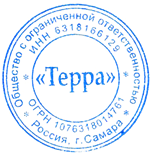 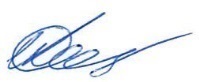 Директор                                                                                                                                А.С. Доронин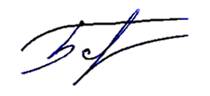 Начальник землеустроительного отдела                                                                           Н.А. БариноваСамара 2018 г.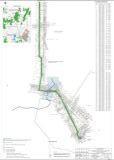 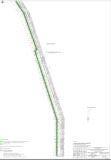 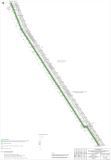 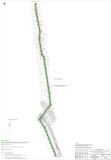 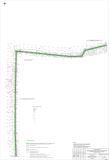 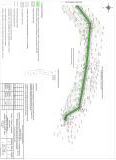 Раздел 2.  Положения о размещении линейных объектов1. Наименование, основные характеристики (категория, протяженность, проектная мощность, пропускная способность, грузонапряженность, интенсивность движения) и назначение планируемых для размещения линейных объектовДокументация по внесению изменений в документацию по планировке территории (проект планировки территории) подготовлена в связи  с корректировкой проектируемой трассы ВЛ-10 кВ, в частности из-за изменений Технического условия подключения к существующей подстанции ПАО «МРСК-Волги» в начале проектируемой трассы, и из-за изменений подключения к проектируемой подстанции КТПК в конце проектируемой трассы ВЛ-10 кВ.Ранее подготовленная документацию по планировке территории была утверждена Постановлением от 29.03.2018 №19 Администрации сельского поселения Сергиевск муниципального района Сергиевский Самарской области «Об утверждении проекта планировки территории и проекта межевания территории объекта «Обустройство Северо-Успенского нефтяного месторождения. ВЛ-10 кВ» в границах сельского поселения Сергиевск муниципального района Сергиевский Самарской области».Данный проект подготовлен в целях строительства объекта АО «Самараинвестнефть»: «Обустройство Северо-Успенского нефтяного месторождения. ВЛ-10 кВ»  на территории сельского поселения Сергиевск муниципального района Сергиевский Самарской области.Проект планировки территории линейного объекта – документация по планировке территории, подготовленная в целях обеспечения устойчивого развития территории линейных объектов, образующих элементы планировочной структуры территории.Документация по внесению изменений в документацию по планировке территории (проект планировки территории) подготовлена в соответствии с Постановлением администрации  сельского поселения Сергиевск муниципального района Сергиевский Самарской области от 27.11.2018 г. №59  «О подготовке изменений в проект планировки территории и проект межевания территории объекта АО «Самараинвестнефть»: «Обустройство Северо-Успенского нефтяного месторождения. ВЛ-10 кВ» в границах сельского поселения Сергиевск муниципального района Сергиевский Самарской области».Проект планировки территории подготовлен на основании:1. Градостроительного Кодекса РФ;2. Постановления Правительства РФ от 12.05.2017 № 564 «Об утверждении положения о составе и содержании проектов планировки территории, предусматривающих размещение одного или нескольких линейных объектов»;3.   Документов территориального планирования муниципального образования – Генеральный план сельского поселения Сергиевск муниципального района Сергиевский Самарской области, утвержденный Решением Собрания Представителей сельского поселения Сергиевск муниципального района Сергиевский Самарской области №9 от 03.06.2013;4. Решения застройщика и в соответствии с документами землеустройства районов, государственного кадастра недвижимости, с учетом экологических и иных условий использования территории сельского поселения Сергиевск муниципального района Сергиевский Самарской области.5. Задания на проектирование объекта: «Обустройство Северо-Успенского нефтяного месторождения. ВЛ-10 кВ».Для строительства объекта АО «Самараинвестнефть»: «Обустройство Северо-Успенского нефтяного месторождения. ВЛ-10 кВ» на территории сельского поселения Сергиевск муниципального района Сергиевский Самарской области планируется размещение следующего линейного сооружения:ВЛ-10кВ от действующей ПС-110/10 кВ «Сергиевская» Самарского ПО ПАО «МРСК-Волги» до проектной КТПК протяженностью 9495,75 м.Данная территория занята землями сельскохозяйственного назначения – пашни и пастбища.В состав данного линейного объекта входит площадное сооружение:Опоры ВЛ;КТПК – 10/0,4 (мощность  63кВТ);Опознавательные знаки.Проектируемые красные линии  в границах проектируемого объекта совпадают с границей отвода земельного участка под строительство объекта. Линии отступа от красных линий до проектируемых сооружений отсутствуют. Чертеж красных линий представлен в разделе 1 Графическая часть.2.	Перечень субъектов Российской Федерации, перечень муниципальных районов, городских округов в составе субъектов Российской Федерации, перечень поселений, населенных пунктов, внутригородских территории городов федерального значения, на территориях которых устанавливаются зоны планируемого размещения линейных объектовВ административном отношении изысканный объект расположен в муниципальном районе Сергиевский Самарской области.Ближайшие населенные пункты находятся:-	с. Сергиевск (ПС-110/10 кВ расположено на юго-западной окраине села);-	с. Успенка (2,2 – 8,2 км к западу и северо-западу от проектируемой ВЛ);-	пос. Сургут (3,5 – 9,7 км к юго-востоку от объекта изысканий).По природным условиям район изыскания расположен в пределах Восточно-европейской равнины, в части Высокого Заволжья.Преобладающий тип рельефа в данной местности – расчлененный долинами рек.В гидрологическом отношении территория изыскания расположена на междуречье рек Сок - Кондурча и Сок - Большой Кинель, в северо-восточной части области. Гидрографическая сеть в районе изыскания представлена рекой Сок, протекающей в 1 км к югу от ПС-110/10 кВ «Сергиевская» (сущ).Все населенные пункты района соединены между собой автодорогами, которые присоединяются к автодороге федерального значения М-5 «Урал». Ближайшие автодороги к объекту изысканий: «Сергиевск-Чекалино-Бол.Чесноковка-Русская Селитьба» и «Сергиевск-Успенка».3.  Перечень координат характерных точек границ зон планируемого размещения линейного объектаКоординаты зоны планируемого размещения линейного объекта в границах сельского поселения Сергиевск муниципального района Сергиевский Самарской области, система координат МСК-63.4. Перечень координат характерных точек границ зон планируемого размещения линейных объектов, подлежащих переносу (переустройству) из зон планируемого размещения линейных объектовДанным проектом планировки не предусмотрен перенос (переустройство) зон размещения линейных объектов из зон планируемого размещения линейных объектов.5. Предельные параметры разрешенного строительства, реконструкции объектов капитального строительства, входящих в состав линейных объектов в границах зон их планируемого размещенияСтроительство объекта АО «Самараинвестнефть»: «Обустройство Северо-Успенского нефтяного месторождения. ВЛ-10 кВ»  на территории сельского поселения Сергиевск, муниципального района Сергиевский Самарской области предусматривает размещение линейного сооружения:ВЛ-10кВ от действующей ПС-110/10 кВ «Сергиевская» Самарского ПО ПАО «МРСК-Волги» до проектной КТПК протяженностью 9495,75 м.В состав данного линейного объекта входит площадное сооружение:Опоры ВЛ;КТПК – 10/0,4 (мощность  63кВТ);Опознавательные знаки.Площадные характеристики сооружений, являющихся неотъемлемой частью линейных объектов.Предельные параметры земельного участка для строительства проектируемого объекта рассчитаны на основании: Норм отвода земель для электрических сетей напряжением 0,38-750 кВ, 14278тм-т1;  Земельного кодекса;  Генплана;  Проектных решений объекта.Исходя из вышеперечисленных факторов, расчетов площадей для размещения планируемых объектов, категории земель, произведен предварительный расчет площадей земельных участков, представленный в таблице 1:Таблица 16. Информация о необходимости осуществления мероприятий по защите сохраняемых объектов капитального строительства (здание, строение, сооружение, объекты, строительство которых не завершено), существующих и строящихся на момент подготовки проекта планировки территории, а также объектов капитального строительства, планируемых к строительству в соответствии с ранее утвержденной документацией по планировке территории, от возможного негативного воздействия в связи с размещением линейных объектовНеобходимость осуществления мероприятий по защите сохраняемых объектов капитального строительства (здание, строение, сооружение, объекты, строительство которых не завершено), существующих и строящихся на момент подготовки проекта планировки территории, а также объектов капитального строительства, планируемых к строительству в соответствии с ранее утвержденной документацией по планировке территории, от возможного негативного воздействия в связи с размещением линейных объектов отсутствует ввиду того, что в рамках данного проекта планировки территории отсутствуют сохраняемые объекты капитального строительства (здание, строение, сооружение, объекты, строительство которых не завершено), существующие и строящиеся на момент подготовки проекта планировки территории, а также отсутствуют объектов капитального строительства, планируемые к строительству в соответствии с ранее утвержденной документацией по планировке территории.7. Информация о необходимости осуществления мероприятий по сохранению объектов культурного наследия от возможности негативного воздействия в связи с размещением линейных объектовВ соответствии с частью 1 ст. 36 Федерального закона от 25.06.2002 №73-ФЗ «Об объектах культурного наследия (памятниках истории и культуры) народов Российской Федерации», проектирование и проведение землеустроительных, земельных, строительных, мелиоративных, хозяйственных и иных работ осуществляется при отсутствии на данной территории объектов культурного наследия (далее - ОКН), включенных в реестр, выявленных ОКН, либо при обеспечении заказчиком работ требований к сохранности, расположенных на данной территории ОКН. В случае расположения на территории, подлежащей хозяйственному освоению, ОКН, включенных в реестр, выявленных ОКН, землеустроительные, земельные и строительные работы на территориях, непосредственно связанных с земельными участками в границах территории указанных объектов, проводятся при наличии в проектах проведения таких работ разделов об обеспечении сохранности данных ОКН, получивших положительные заключения государственной экспертизы проектной документации.В соответствии со ст. 30 Федерального Закона от 25.06.2002 №73-ФЗ «Об объектах культурного наследия (памятниках истории и культуры) народов Российской Федерации» объектами историко-культурной экспертизы являются земельные участки, подлежащие хозяйственному освоению. Данная экспертиза проводится до начала землеустроительных, земляных, строительных, хозяйственных и иных работ.Согласно письму Управления Государственной охраны объектов культурного наследия Самарской области от 4.11.2017 №43/6796 в районе работ объекты культурного наследия, включенные в единый государственный реестр объектов культурного наследия народов Российской Федерации, и выявленные объекты культурного наследия (памятники архитектуры, истории и культуры) отсутствуют.8. Информация о необходимости осуществления мероприятий по охране окружающей средыВыбранное место размещение линейных объектов в наибольшей степени соответствуют всем требованиям норм и правил, обеспечивающих благоприятное воздействие объекта на окружающую природную среду и население района, а также предупреждение возможных экологических и иных последствий.Мероприятия по охране окружающей среды сводятся к рациональному использованию земель и запасов полезных ископаемых и недопущению загрязнения водоемов, почв и атмосферного воздуха.Рациональное использование и охрана земель обеспечиваются следующими мероприятиями:• размещение площадок и коммуникаций, по возможности, на малоценных и непригодных для сельского хозяйства землях;• прокладкой коммуникаций в существующих коридорах с минимально допустимыми расстояниями между ними;• рекультивацией нарушенных при строительстве земель;• возмещение землепользователям убытков, связанных с изъятием земель.В проекте приняты решения, обеспечивающие повышение пожарной безопасности проектируемого объекта. Предусмотренные проектом решения представлены комплексом организационных, технологических и технических мероприятий, конструкционных решении, принятых в соответствии с требованиями государственных стандартов, норм и правил. Принятые проектные решения направлены, в первую очередь, на повышение эксплуатационной надежности, противопожарной и экологической безопасности проектируемых линейных объектов и площадочных сооружений.В целях обеспечения технической и пожарной безопасности проектируемой  ВЛ-10 кВ устанавливается охранная зона, которая составляет 10 м от оси.Каталог координат устанавливаемых охранных зон проектируемых линейных сооружений представлен в графической части проекта межевания территории раздел 6.Расположение всех сооружений на территории обеспечивает свободный подъезд и подход к ним, расстояния, принятые между зданиями, соответствуют допустимым противопожарным разрывам.9. Информация о необходимости осуществления мероприятий по защите территории от чрезвычайных ситуаций природного и техногенного характера, в том числе по обеспечению пожарной безопасности и гражданской оборонеНеобходимость осуществления мероприятий по защите территории от чрезвычайных ситуаций природного и техногенного характера, в том числе по обеспечению пожарной безопасности и гражданской обороне не проводится, так как проектируемый объект не относится к опасным производственным объектам.Российская ФедерацияОбщество с ограниченной ответственностью  «Терра»Заказчик: АО «Самараинвестнефть»Документация по внесению изменений в документацию по планировке территорииПРОЕКТ ПЛАНИРОВКИ ТЕРРИТОРИИ«Обустройство Северо-Успенского нефтяного месторождения. ВЛ-10 кВ»на территории сельского поселения Сергиевск муниципального района Сергиевский Самарской областиРаздел 5. «Проект межевания территории. Основная часть»Раздел 6. «Проект межевания территории. Материалы по обоснованию»Директор                                                                                                                                А.С. ДоронинНачальник землеустроительного отдела                                                                           Н.А. БариноваСамара 2018 г.Раздел 5. «Проект межевания территории. Основная часть»1. Основание для выполнения проекта межевания. Исходные данныеДокументация по внесению изменений в документацию по планировке территории (проект межевания территории) подготовлена в связи  с корректировкой проектируемой трассы ВЛ-10 кВ, в частности из-за изменений Технического условия подключения к существующей подстанции ПАО «МРСК-Волги» в начале проектируемой трассы, и из-за изменений подключения к проектируемой подстанции КТПК в конце проектируемой трассы ВЛ-10 кВ.Ранее подготовленная документацию по планировке территории была утверждена Постановлением от 29.03.2018 №19 Администрации сельского поселения Сергиевск муниципального района Сергиевский Самарской области «Об утверждении проекта планировки территории и проекта межевания территории объекта «Обустройство Северо-Успенского нефтяного месторождения. ВЛ-10 кВ» в границах сельского поселения Сергиевск муниципального района Сергиевский Самарской области».Документация по внесению изменений в документацию по планировке территории (проект планировки территории) подготовлена в соответствии с Постановлением администрации  сельского поселения Сергиевск муниципального района Сергиевский Самарской области от 27.11.2018 г. №59  «О подготовке изменений в проект планировки территории и проект межевания территории объекта АО «Самараинвестнефть»: «Обустройство Северо-Успенского нефтяного месторождения. ВЛ-10 кВ» в границах сельского поселения Сергиевск муниципального района Сергиевский Самарской области».Проект межевания территории выполнен в виде отдельного документа. Подготовка проекта межевания территории осуществляется применительно к застроенным и подлежащим застройке территориям с целью установления границ формируемых земельных участков предназначенных для размещения объектов капитального строительства федерального, регионального и местного значения.Основанием для разработки проекта межевания территории служит:– Задание на проектирование по объекту АО «Самараинвестнефть»: «Обустройство Северо-Успенского нефтяного месторождения. ВЛ-10 кВ»;– Дополнение № 2 к Заданию на проектирование объекта АО «Самараинвестнефть»: «Обустройство Северо-Успенского нефтяного месторождения. ВЛ-10 кВ»– Градостроительный кодекс РФ от 29.12.2004 №190–ФЗ (с изменениями и дополнениями от 01.07.2017);– Водный кодекс РФ от 03.06.2006 №74–ФЗ (с изменениями и дополнениями от 31.10.2016);– Земельный кодек РФ (с изменениями и дополнениями от 01.07.2017);– «Генеральный план сельского поселения Сергиевск муниципального района Сергиевский Самарской области, утвержденный Решением Собрания Представителей сельского поселения Сергиевск муниципального района Сергиевский Самарской области №9 от 03.06.2013;– Сведения из ЕГРН.2. Перечень и сведения о площади образуемых земельных участков, в том числе возможные способы их образованияИспрашиваемый земельный участок располагается на землях населенного пункта, землях промышленности, энергетики, транспорта, связи, радиовещания, телевидения, информатики, земли для обеспечения космической деятельности, земли обороны, безопасности и земли иного специального назначения и сельскохозяйственного назначения в пределах кадастровых кварталов 63:31:0404003, 63:31:0404001, 63:31:0402003, 63:31:0701003, 63:31:0701004, 63:31:0701005, 63:31:0704003, 63:31:0702035.Проект межевания территории разработан на основании инженерно-технических, социально-экономических, экологических и историко-культурных условий, с учетом земельных участков, прошедших государственный кадастровый учет, в соответствии с системой координат МСК-63.Действующих красных линий в границах проектируемого объекта нет.  Отступы от красных линий отсутствуют. Проектируемые красные линии совпадают с границами проектируемого объекта.Проектируемый объект АО «Самараинвестнефть»: «Обустройство Северо-Успенского нефтяного месторождения. ВЛ-10 кВ» находится на территории сельского поселения Сергиевск в муниципальном районе Сергиевский Самарской области.Объекты культурного наследия в границах испрашиваемого земельного участка отсутствуют.Работы по межеванию земельных участков проводятся в соответствии с Земельным кодексом РФ, Градостроительным кодексом РФ, Федеральным законом «О государственной регистрации недвижимости».Размеры образуемых земельных участков под строительство объекта рассчитаны на основании:– ВЛ-10 кВ, Нормы отвода земель, для электрических сетей напряжением 0,38-750 кВ № 14278 тм-т1, ширина полосы отвода составляет 8 м;– с генпланом;– с проектными решениями объекта.В состав данного линейного объекта входит площадное сооружение:– Опоры ВЛ;– КТПК – 10/0,4 (мощность  63кВТ);– Опознавательные знаки.Площадные характеристики сооружений, являющихся неотъемлемой частью линейных объектов.В целях обеспечения технической и пожарной безопасности проектируемой  ВЛ-10 кВ устанавливается охранная зона, которая составляет 10 м от оси.Каталог координат устанавливаемых охранных зон проектируемых линейных сооружений представлен в графической части проекта межевания территории раздел 6.Исходя из вышеперечисленных факторов, расчетов площадей для размещения планируемых объектов, категории земель, произведен предварительный расчет площадей земельных участков, представленный в таблице 1, 2.Перечень образуемых земельных участков, необходимых в постоянное пользованиедля строительства объекта АО «Самараинвестнефть»: «Обустройство Северо-Успенского нефтяного месторождения. ВЛ-10 кВ»,расположенного в муниципальном районе Сергиевский Самарской области(из земельных участков, не поставленных на государственный кадастровый учет,из земель государственной (неразграниченной) собственности)Таблица 1Итого: 1371 кв.мПеречень земельных участков, необходимых во временное пользования для строительстваобъекта АО «Самараинвестнефть»: «Обустройство Северо-Успенского нефтяного месторождения. ВЛ-10 кВ»,расположенного в муниципальном районе Сергиевский Самарской области. Таблица 2Итого: 75328 кв. м3. Перечень и сведения о площади образуемых земельных участков, которые будут отнесены к территориям общего пользования или имуществу общего пользования, в том числе в отношении которых предполагаются резервирование и (или) изъятие для государственных или муниципальных нуждДанным проектом межевания не предполагается резервирование и (или) изъятие образуемых земельных участков для государственных или муниципальных нужд4. Каталог координат образуемых земельных участков, необходимых в постоянное пользованиедля строительства объекта АО «Самараинвестнефть»: «Обустройство Северо-Успенского нефтяного месторождения. ВЛ-10 кВ»:ЗУ1=1362 кв.м     :ЗУ2=9 кв.м5. Каталог координат земельных участков, необходимых во временное пользования для строительства объекта АО «Самараинвестнефть»: «Обустройство Северо-Успенского нефтяного месторождения. ВЛ-10 кВ»     :12/чзу1=108 кв.м:234/чзу1=53 кв.м:285/чзу1=304 кв.м:4926/чзу1 =1283 кв.м:6/чзу1=38 кв.м:1147/чзу1=833 кв.м     :4908/ чзу1 =5140 кв.м:1081/ чзу1=2186 кв.м     : 1097/чзу1=504 кв.м     :24/чзу1=17559 кв.м     :4920/чзу1=5914 кв.м:4925/чзу1=21193 кв.м:3/чзу1=2636 кв.м:349/чзу1=5 кв.м   :4701/чзу1=13913 кв.м:4557/чзу1=2866 кв.м:21/чзу1=690 кв.м:20/чзу1=103 кв.м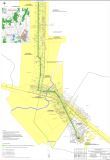 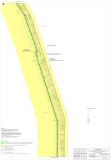 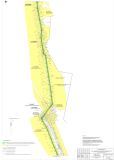 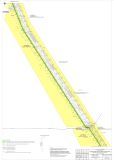 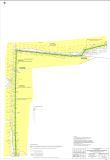 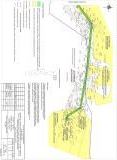 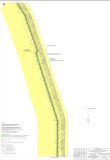 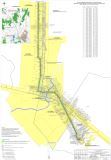 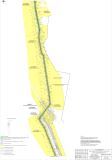 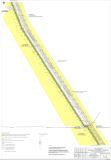 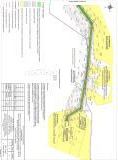 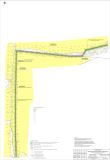 АДМИНИСТРАЦИЯСЕЛЬСКОГО ПОСЕЛЕНИЯ КАРМАЛО-АДЕЛЯКОВОМУНИЦИПАЛЬНОГО РАЙОНА СЕРГИЕВСКИЙСАМАРСКОЙ ОБЛАСТИПОСТАНОВЛЕНИЕ31 января  2019г.                                                                                                                                                                                                                   №03Об утверждении проекта планировки территории и проекта межевания территории объекта АО «Самаранеф-тегаз»: «Техническое перевооружение напорного нефтепровода УПСВ «Орлянская» - УПН «Якушкинская» (замена подводного перехода через р. Шунгут») в границах  сельского поселения Кармало-Аделяково муниципального района Сергиевский Самарской областиВ соответствии со статьями 41 – 43, 46 Градостроительного кодекса Российской Федерации, учитывая протокол публичных слушаний по проекту планировки территории и проекту межевания территории, находящейся в границах сельского поселения Кармало-Аделяково муниципального района Сергиевский Самарской области на земельных участках Администрации муниципального района Сергиевский; ОДС в границах колхоза «Победа»; заключение о результатах публичных слушаний по соответствующему проекту планировки территории и проекту межевания территории от 28.01.2018 г., руководствуясь Федеральным законом от 06.10.2003 г. №131-ФЗ «Об общих принципах организации местного самоуправлении в РФ», Администрация сельского поселения Кармало-Аделяково муниципального района Сергиевский Самарской областиПОСТАНОВЛЯЕТ:1. Утвердить проект планировки территории и проект межевания территории объекта АО «Самаранефтегаз»: «Техническое перевооружение напорного нефтепровода УПСВ «Орлянская» - УПН «Якушкинская» в отношении территории, находящейся в границах сельского поселения Кармало-Аделяково муниципального района Сергиевский Самарской области на земельных участках Администрации муниципального района Сергиевский; ОДС в границах колхоза «Победа» (прилагается).2. Опубликовать настоящее постановление в газете «Сергиевский вестник» и разместить на сайте администрации муниципального района Сергиевский по адресу: http://sergievsk.ru/ в сети Интернет.3. Настоящее постановление вступает в силу со дня его официального опубликования.4. Контроль за выполнением настоящего постановления оставляю за собой.Глава сельского поселения Кармало-Аделяковомуниципального района СергиевскийО.М. КарягинОбщество с ограниченной ответственностью«СРЕДНЕВОЛЖСКАЯ ЗЕМЛЕУСТРОИТЕЛЬНАЯ КОМПАНИЯ»ДОКУМЕНТАЦИЯ ПО ПЛАНИРОВКЕ ТЕРРИТОРИИдля строительства объекта АО «Самаранефтегаз»:«Техническое перевооружение напорного нефтепровода УПСВ «Орлянская» - УПН «Якушкинская» (замена подводного перехода через р. Шунгут)»в границах сельского поселения Кармало-Аделяково муниципального района Сергиевский Самарской областиРаздел 1. ГРАФИЧЕСКИЕ МАТЕРИАЛЫ ПЛАНИРОВКИ ТЕРРИТОРИИРаздел 2. ПОЛОЖЕНИЕ О РАЗМЕЩЕНИИ ЛИНЕЙНЫХ ОБЪЕКТОВ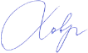 Генеральный директор 				             	  Н.А. Ховрин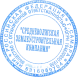 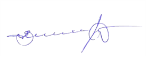 Руководитель проекта                                                                                                            В.Г. КоверзенкоЭкз. № ___Самара 2018 годДокументация по планировке территории разработана в составе, предусмотренном действующим Градостроительным кодексом Российской Федерации (Федеральный закон от 29.12.2004 № 190-ФЗ), Законом Самарской области от 12.07.2006 № 90-ГД «О градостроительной деятельности на территории Самарской области», Постановлением Правительства РФ № 564 от 12.05.2017 «Об утверждении положения о составе и содержании проектов планировки территории, предусматривающих размещение одного или нескольких линейных объектов» и техническим заданием на выполнение проекта планировки территории и проекта межевания территории объекта: «Техническое перевооружение напорного нефтепровода УПСВ «Орлянская» - УПН «Якушкинская» (замена подводного перехода через р. Шунгут)» на территории муниципального района Сергиевский Самарской области.Книга 1. ПРОЕКТ ПЛАНИРОВКИ ТЕРРИТОРИИОсновная часть проекта планировки1.	Исходно-разрешительная документацияДанный проект подготовлен в целях установления границ земельных участков, предназначенных для строительства и размещения объекта АО "Самаранефтегаз": «Техническое перевооружение напорного нефтепровода УПСВ «Орлянская» - УПН «Якушкинская» (замена подводного перехода через р. Шунгут)» на территории муниципального района Сергиевский Самарской области.Проект планировки территории линейного объекта – документация по планировке территории, подготовленная в целях обеспечения устойчивого развития территории линейных объектов, образующих элементы планировочной структуры территории.Проект подготовлен в границах территории, определенной в соответствии с Постановлением администрации сельского поселения Кармало-Аделяково муниципального района Сергиевский Самарской области № 35 от 30.10.2018 г. «О подготовке документации по планировке территории».Документация по планировке территории подготовлена на основании следующей документации:•	Схема территориального планирования муниципального района Сергиевский Самарской области;•	Генеральный план сельского поселения Кармало-Аделяково муниципального района Сергиевский Самарской области;•	Градостроительный кодекс Российской Федерации (Федеральный закон от 29.12.2004 № 190-ФЗ);•	Постановление Правительства РФ № 564 от 12.05.2017 «Об утверждении положения о составе и содержании проектов планировки территории, предусматривающих размещение одного или нескольких линейных объектов»;•	Техническое задание на выполнение документации по планировке территории.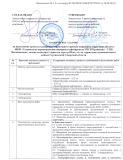 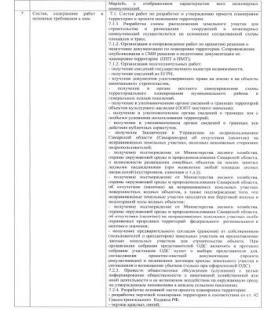 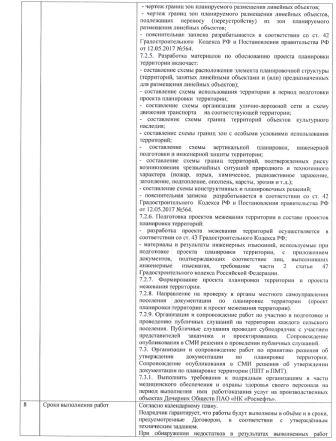 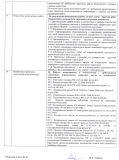 РАЗДЕЛ 1. Проект планировки территории. Графическая часть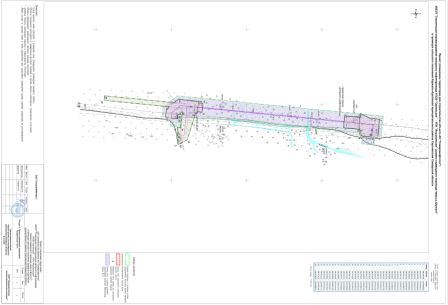 РАЗДЕЛ 2. Положения о размещении линейных объектов2. Наименование и основные характеристики объекта2.1. Наименование объекта«Техническое перевооружение напорного нефтепровода УПСВ «Орлянская» - УПН «Якушкинская» (замена подводного перехода через р. Шунгут)».2.2. Основные характеристики объектаДанной проектной документацией предусматривается замена подводного перехода напорного нефтепровода DN 200 от УПСВ «Орлянская» до УПН «Якушкинская». Протяженность заменяемого участка нефтепровода 587,20 м. Диметр заменяемого участка нефтепровода соответствует диаметру существующего трубопровода.Выбор трассы проектируемого трубопровода выполнен в соответствии с требованиями Р 55990-2014, Федерального закона «Об охране окружающей среды». Основными критериями при выборе трассы являются: минимальное нанесение ущерба окружающей природной среде, коридорная прокладка линейных коммуникаций. Инженерные сети проложены по расстояниям, принятым из условий безопасности строительства и эксплуатации объекта.Также при выборе трассы и размещения проектируемых объектов учтена опасность распространения транспортируемой среды при возможных авариях по рельефу местности и преобладающее направление ветра (по годовой розе ветров).В составе проектируемого участка напорного нефтепровода определены опасные участки в соответствии с п.п. 16, 19 Федеральных норм и правил в области промышленной безопасности «Правила безопасной эксплуатации внутрипромысловых трубопроводов» (переходы через естественные и искусственные преграды – р. Шунгут, участки со среднепучинистыми, чрезмерно пучинистыми грунтами). В качестве мер безопасности, снижающих риск аварий, предусмотрены:•	переход через реку Шунгут осуществляется методом ННБ в защитном футляре;•	при переходе через р. Шунгут предусматривается установка запорной арматуры, до и после перехода;•	на участках со среднепучинистыми, чрезмерно пучинистыми грунтами предусматривается заглубление проектируемого участка напорного нефтепровода ниже глубины промерзания грунтов.Нефть с УПСВ «Орлянская» насосами внешнего транспорта нефти перекачивается по нефтепроводу до УПН «Якушкинская».Проектом предусматривается подключение проектируемого участка напорного нефтепровода УПСВ «Орлянская» - УПН «Якушкинская» к существующему напорному нефтепроводу УПСВ «Орлянская» - УПН «Якушкинская», до начала перехода (ПК 0+12,24) и после перехода (ПК 5+16,65) р. Шунгут предусматривается запорная арматура в ручном исполнении. Проектом предусматривается переключение резервного трубопровода в проектируемый участок напорного нефтепровода. В точке подключения предусматривается ручная запорная арматура.Сырьем для УПН «Якушкинская» является обводненная нефть, добываемая с Якушкинского, Обошинского, Орлянского, Серноводского и Ганино-Янгульского месторождений, а также частично обезвоженной жидкости с УПСВ Козловская. Готовой продукцией является обезвоженная и трехкратно разгазированная нефть. Вместе с нефтью попутно добывается нефтяной газ и пластовая вода.Заменяемый участок напорного нефтепровода УПСВ «Орлянская» – УПН «Якушкинская» проектируется из труб прямошовных DN 200, повышенной коррозионной стойкости (стойкой к СКРН) и эксплуатационной надежности, классом прочности не ниже КП360 по ГОСТ 31443-2013, по ТУ, утвержденным в установленном порядке ПАО «НК «Роснефть»:•	подземные участки – с заводским изоляционным покрытием усиленного типа;•	надземные участки – без покрытия.В соответствии с п. 9.1.12 ГОСТ Р 55990-2014, для трубопроводов, предназначенных для транспортирования продуктов, оказывающих коррозионные воздействия на металл и сварные соединения труб и арматуру, должны предусматриваться мероприятия, обеспечивающие защиту трубопроводов от коррозионного воздействия или сероводородного растрескивания.Согласно п.2.3.2 Технических требований на проектирование термическая обработка сварных соединений труб выполняется в соответствие с п. А.2.1.4 ГОСТ Р 53678-2009 «Нефтяная и газовая промышленность. Материалы для применения в средах, содержащих сероводород, при добыче нефти и газа. Часть 2. Углеродистые и низколегированные стали, стойкие к растрескиванию, и применение чугунов».После выполнения сварочно-монтажных работ и контроля сварных стыков выполнить замер твердости металла на 10 % стыков. При значении твёрдости, не превышающей 250HV, в соответствии с п. А.2.1.4 ГОСТ Р 53678-2009, допускается не предусматривать послесварочную ТОСС при наличии аттестованной технологии сварки для сероводородсодержащих сред. При значении твердости, превышающей 250HV, или при отсутствии аттестованной технологии сварки для сероводородсодержащих сред все сварные соединения трубопроводов подлежат термообработке.В соответствии с п. А.2.1.4 ГОСТ Р 53678-2009, для труб из углеродистых и низколегированных сталей с минимальным гарантируемым пределом текучести не более 360 МПа термическую обработку сварных соединений не проводить.В соответствии с п. А.2.1.4 ГОСТ Р 53678-2009, для труб из углеродистых и низколегированных сталей с минимальным гарантируемым пределом текучести более 360 МПа после выполнения сварочно-монтажных работ термическую обработку сварных соединений не проводить, если используются аттестованные технологии сварки и значение твердости металла шва и околошовной зоны не превышают 250HV, 22HRC. Аттестация технологии сварки трубопроводов, транспортирующих сероводородсодержащие среды, должна проводиться в соответствии с приложением В ГОСТ Р 53678-2009.Аттестация технологии сварки трубопроводов, транспортирующих сероводородсодержащие среды, должна проводиться в соответствии с приложением В ГОСТ Р 53678-2009.Переходы через искусственные и естественные преграды и параллельное следование с инженерными сооружениямиПо трассе проектируемый участок напорного нефтепровода УПСВ «Орлянская» - УПН «Якушкинская» пересекает р. Шунгут.Переход через р. Шунгут выполняется методом наклонно-направленного бурения (ННБ) с укладкой трубы в защитном футляре из трубы диаметром 530х12 мм из стали В-10 по ГОСТ 10704-91 «Трубы стальные электросварные прямошовные. Сортамент», ГОСТ 10705-80* «Трубы стальные электросварные. Технические условия». Длина футляра 378,0 м.Строительство перехода методом ННБ представляет собой бестраншейную прокладку трубопровода на значительной глубине от пересекаемых препятствий, что гарантирует безопасность строительства и эксплуатацию перехода. Глубина заложения составляет не менее 6 м. Прокладка методом ННБ сохраняет природный ландшафт и экологический баланс в местах производства работ, исключает техногенное воздействие на  флору и фауну. Бурение выполняется по отдельному договору с подрядной организацией.На концах футляра устанавливаются герметизирующие манжеты по ТУ 2531-007-01297858-2002.Для защиты от повреждений трубопровода при протаскивании в футляр предусматривается установка на нем опорно-направляющих колец ОНК по ТУ 1469-001-01297858-98.На обводненных участках трассы трубопровода предусматривается установка пригрузов - текстильных контейнеров КТ-300Т ТУ 102-589-91, заполненных минеральным грунтом из отвала. В местах установки пригрузов предусматривается увеличение ширины траншеи на 50 см.На участке протаскивания предусматривается установка пригрузов на футляре -  железобетонных утяжелителей 2 УТК-630-12 ТУ 102-264-81. В местах установки пригрузов предусматривается увеличение ширины траншеи на 50 см и глубины - на 16 см.В местах крепления утяжелителей навешиваются уплотнительные коврики УКСЛ УТК-530.На участках с среднепучинистыми, чрезмерно пучинистыми грунтами предусматривается заглубление проектируемого участка напорного нефтепровода ниже глубины промерзания грунтов.На участке параллельного прохождения проектируемого участка напорного нефтепровода с действующим коридором коммуникаций АО «Самаранефтегаз» прокладка проектируемого трубопровода осуществляется на расстоянии не менее 8 м от оси крайнего трубопровода.3. Местоположение проектируемого объектаВ административном отношении объект изысканий находится в Сергиевском районе Самарской области. Райцентр Сергиевск расположен 13 км северо-западнее объекта изысканий. Областной центр – г. Самара располагается в 114 км юго-западнее.Ближайшими населенными пунктами являются: н.п. Первомайский, н.п. Кармало-Аделяково, п. Серноводск, Сургут, Ст. Якушкино.Между собой, а также с районным и областным центрами населенные пункты связаны асфальтовыми и грунтовыми дорогами.В орографическом отношении рассматриваемая территория является частью провинции Высокого Заволжья и представляет собою волнистую возвышенную равнину, расчлененную глубокими и широкими речными долинами. Водоразделы поднимаются над долинами на 100-150 м. Густая сеть второстепенных долин и оврагов местами сильно осложняет рельеф, вследствие чего поверхность местами получает горный вид, особенно по южным круто падающим склонам водоразделов.Гидрографическая сеть района работ принадлежит левобережной части бассейна реки Сок и представлена водными объектами её водосбора - р. Шунгут, притока р. Сургут и временными водотоками овражно-балочной сети.Почвы района характеризуются преобладанием чернозёмов, среди которых распространены тучные разновидности с содержанием гумуса более 10%. Особенно широко тучные разновидности чернозёмов (тучный выщелоченный чернозём и тучный типичный чернозём). Тучный типичный чернозём обычно приурочен к сильно выраженным карбонизированным материнским породам.Отдельными участками распространены тёмно-серые лесостепные почвы, в большинстве случаев покрытые лесами. На поймах рек развиты чернозёмовидные аллювиальные почвы. На болотах по западинам и понижениям господствуют лугово-болотные почвы. Механический состав почвообразующих пород изменяется от песчаного до глинистого.Согласно технического задания проектируется:Площадки:•	площадка под ручную запорную арматуру, № 1, S=0,5 га;•	переход через р. Шунгут напорным нефтепроводом, S=2,0 га;•	площадка под ручную запорную арматуру, № 2, S=0,5 га;•	площадка под складирование древесины – съемка 0,25 га;•	монтажная площадка ННБ, S=30х270 м (0,81 га);Линейные сооружения:•	напорный нефтепровод от точки врезки до точки врезки, L=0,57 км (с переходом через р. Шунгут) методом ННБ 520 м, траншейным способом 50 м.Обзорная схема района работ представлена на рисунке 3.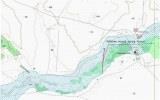 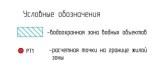 Рис. 3 – Обзорная схема района работ4. Перечень координат характерных точек зон планируемого размещения объектаТаблица 4 - Перечень координат характерных точек зон планируемого размещения объектаВ соответствии со статьей 1 п.11 Градостроительного кодекса РФ от 29.12.2004 г. №190-ФЗ, красные линии – линии, которые обозначают существующие, планируемые (изменяемые, вновь образуемые) границы территорий общего пользования, границы земельных участков, на которых расположены линии электропередачи, линии связи (в том числе линейно – кабельные сооружения), трубопроводы, автомобильные дороги, железнодорожные линии и другие подобные сооружения (далее – линейные объекты).В данном проекте предусмотрено установление красных линий, являющихся границами земельных участков, на которых расположены линейные объекты.Каталог координат поворотных точек проектируемых красных линий,определяющих их точное расположение на местности, приведен на чертеже красных линий.5. Мероприятия по охране окружающей среды, защите территорий от чрезвычайных ситуаций, определение предельных параметров застройки5.1. Мероприятия по сохранению объектов культурного наследияСогласно заключению Управления государственной охраны объектов культурного наследия Самарской области № 43/4011 от 12.09.2018 г., объекты культурного наследия, либо объекты, обладающие признаками культурного наследия, отсутствуют, и возможно проведение землеустроительных, строительных, мелиоративных, хозяйственных и иных работ.Разработка мероприятий по сохранению объектов культурного наследия не требуется, так как проектируемый линейный объект не затрагивает подобные объекты.5.2. Мероприятия по охране окружающей средыМероприятия по охране недр и окружающей среды при обустройстве Козловского месторождения и других нефтяных месторождений, являются важным элементом деятельности нефтегазодобывающего предприятия ОАО «Самаранефтегаз», хотя при существующей системе материально-технического снабжения не обеспечивается, в полной мере, высокая эффективность и безаварийность производства и, следовательно, сохранение окружающей природной среды.Ежегодно разрабатываемые на предприятии программы природоохранных мероприятий согласовываются с природоохранными организациями, службой санитарно-эпидемиологического надзора и региональным управлением охраны окружающей среды.Указанные программы предусматривают организационные и технико-технологические мероприятия, направленные на повышение надежности оборудования и трубопроводов, охрану атмосферного воздуха, недр, водных и земельных ресурсов.5.2.1. Мероприятия по охране атмосферного воздухаПринятые в проектной документации технические решения направлены на максимальное использование поступающего сырья, снижение технологических потерь, экономию топливно-энергетических ресурсов. С целью максимального сокращения выбросов загрязняющих веществ, которые неизбежны при эксплуатации нефтепромыслового оборудования, в проектной документации предусмотрены следующие мероприятия:• выбор материального исполнения труб в соответствии с коррозионными свойствами перекачиваемой продукции;• покрытие гидроизоляцией усиленного типа сварных стыков выкидного и сборного трубопроводов, деталей трубопроводов, дренажных трубопроводов;• защита от атмосферной коррозии наружной поверхности надземных участков трубопровода и арматуры лакокрасочными материалами;• использование минимально необходимого количества фланцевых соединений. Все трубопроводы выполнены на сварке, предусмотрен 100 % контроль сварных соединений неразрушающими методами контроля;• контроль давления в трубопроводе;• автоматическое закрытие задвижек при понижении давления нефти в нефтепроводе.5.2.2. Мероприятия по охране и рациональному использованию земельных ресурсов и почвенного покроваПри эксплуатации проектируемых объектов меры по предотвращению загрязнения почв и грунтов связаны с соблюдением правил эксплуатации технологического оборудования и предупреждением возникновения аварийных ситуаций.С целью защиты почв от загрязнения в период эксплуатации проектируемых объектов проектной документацией предусмотрены следующие мероприятия:• внутренняя антикоррозионная защита технологического оборудования;• осуществление технологического процесса в герметичном оборудовании.С целью защиты почв от загрязнения при проведении строительных работ предусмотрены следующие мероприятия:• выполнение работ, передвижение транспортной и строительной техники, складирование материалов и отходов на специально организуемых площадках;• снижение землеемкости за счет более компактного размещения строительной техники;• соблюдение чистоты на стройплощадке, раздельное хранение отходов производства и потребления;• вывоз отходов по мере заполнения контейнеров;• осуществление своевременной уборки мусора, производственных и бытовых отходов;• благоустройство территории после завершения строительства;• проведение технологического и биологического этапов рекультивации нарушенных земель.5.2.3. Мероприятия по охране недр и континентального шельфа Российской ФедерацииВоздействие на геологическую среду при строительстве и эксплуатации проектируемых объектов обусловлено следующими факторами:• фильтрацией загрязняющих веществ с поверхности при загрязнении грунтов почвенного покрова;• интенсификацией экзогенных процессов при строительстве проектируемых сооружений.Важнейшими задачами охраны геологической среды являются своевременное обнаружение и ликвидация утечек нефтепродуктов из трубопроводов, обнаружение загрязнений в поверхностных и подземных водах.Индикаторами загрязнения служат антропогенные органические и неорганические соединения, повышенное содержание хлоридов, сульфатов, изменение окисляемости, наличие нефтепродуктов.Воздействие процессов строительства и эксплуатации проектируемых объектов на геологическую среду связано с воздействием поверхностных загрязняющих веществ на различные гидрогеологические горизонты.С целью своевременного обнаружения и принятия мер по локализации очагов загрязнения рекомендуется вести мониторинг подземных и поверхностных вод.Учитывая интенсивную антропогенную нагрузку на территорию, рекомендуется использовать существующую наблюдательную сеть предприятия для экологического контроля за состоянием подземных вод с учетом всех источников возможного загрязнения объектов нефтяной структуры.Наряду с производством режимных наблюдений рекомендуется выполнять ряд мероприятий, направленных на предупреждение или сведение возможности загрязнения подземных и поверхностных вод до минимума. При этом предусматривается:• получение регулярной и достаточной информации о состоянии оборудования и инженерных коммуникаций;• своевременное реагирование на все отклонения технического состояния оборудования от нормального;• размещение технологических сооружений на площадках с твердым покрытием.Осуществление перечисленных природоохранных мероприятий по защите недр позволит обеспечить экологическую устойчивость геологической среды при обустройстве и эксплуатации данного объекта.5.2.4. Мероприятия по рациональному использованию и охране вод и водных биоресурсов на пересекаемых линейным объектом реках и иных водных объектахМероприятия по охране и рациональному использованию водных ресурсов включают в себя комплекс мероприятий, направленных на сохранение качественного состояния подземных и поверхностных вод для использования в народном хозяйстве.Согласно Водному кодексу, в границах водоохранных зон допускается проектирование, размещение, строительство, реконструкция, ввод в эксплуатацию, эксплуатация хозяйственных и иных объектов при условии оборудования таких объектов сооружениями, обеспечивающими охрану объектов от загрязнения, засорения и истощения вод.Проектные решения предусматривают выполнение следующих мероприятий по охране и рациональному использованию водных ресурсов:•  исключение сброса производственно-дождевых и хозяйственно-бытовых сточных вод (в период строительства) в водоемы, на поверхность земли;• антикоррозийная изоляция и гидроизоляция трубопроводов;• испытание оборудования и трубопроводов на прочность;• контроль сварных соединений стальных трубопроводов;• лабораторный контроль за качеством поверхностных и подземных вод.С целью охраны вод и водных ресурсов в период строительства проектом предусмотрены следующие мероприятия:• размещение строительной площадки, площадок временного складирования материалов и минерального грунта за пределами водоохранных зон и прибрежных защитных полос водных объектов;• проведение строительных работ в периоды, исключающие попадание в период нереста, нагула и ската молоди рыбы, в соответствии с календарным план-графиком строительства;• сбор хоз-бытовых стоков в накопительные емкости и их вывоз по договору, заключенному подрядной организацией на очистные сооружения;• при проведении работ в водоохранных  зонах проезд техники по временному вдольтрассовому проезду, выполненному в полосе отвода из дорожных плит (с последующим демонтажем плит);• разборка  временных сооружений, очистка стройплощадки, рекультивация  нарушенных земель после окончания строительства;• не допускается размещение отвалов размываемых грунтов  в прибрежной полосе.Переход через р. Шунгут выполняется методом наклонно-направленного бурения (ННБ) с укладкой трубы в защитном футляре.Строительство перехода методом ННБ представляет собой бестраншейную прокладку трубопровода на значительной глубине от пересекаемых препятствий, что гарантирует безопасность строительства и эксплуатацию перехода. Глубина заложения составляет не менее 6 м. Прокладка методом ННБ сохраняет природный ландшафт и экологический баланс в местах производства работ, исключает техногенное воздействие на  флору и фауну. Бурение выполняется по отдельному договору с подрядной организацией.5.2.5. Мероприятия по охране растительного и животного мира и среды их обитанияДля обеспечения рационального использования и охраны почвенно-растительного слоя проектной документацией предусмотрены следующие мероприятия:• размещение строительного оборудования в пределах земельного участка, отведенного под строительство;• движение автотранспорта и строительной техники по существующим и проектируемым дорогам;• защита складированного слоя почвы от ветровой и водной эрозии путем посева многолетних трав;• размещение сооружений на минимально необходимых площадях с соблюдением нормативов плотности застройки;• установление поддонов под емкостями с химреагентами и ГСМ;• последовательная рекультивация нарушенных земель по мере выполнения работ.При проведении строительных работ запрещается:• разведение костров в лесных насаждениях, лесосеках с оставленными порубочными остатками, в местах с подсохшей травой, а также под кронами деревьев;• заправка горючим топливных баков двигателей внутреннего сгорания при работе двигателя, использование машин с неисправной системой питания двигателя, а также курение или пользование открытым огнем вблизи машин, заправляемых горючим;• бросать горящие спички, окурки и горячую золу из курительных трубок;• оставлять промасленный или пропитанный бензином, керосином или иными горючими веществами обтирочный материал в не предусмотренных специально для этого местах;• выжигание травы на лесных полянах, прогалинах, лугах и стерни на полях, непосредственно примыкающих к лесам, к защитным и озеленительным лесонасаждениям.Для охраны объектов животного мира проектом предусмотрены следующие мероприятия:• ограничение работ по строительству трубопроводов в периоды массовой миграции и в местах размножения животных;• ограждение производственных площадок металлическими ограждениями с целью исключения попадания животных на территорию;• применение подземной прокладки трубопроводов, использование герметичной системы сбора, хранения и транспортировки добываемого сырья;• сбор хозяйственных и производственных сточных вод в герметичные емкости с последующей транспортировкой на утилизацию;• сбор производственных и бытовых отходов в специальных местах на бетонированных площадках с последующим вывозом на обезвреживание или захоронение на полигоне;• хранение и применения химических реагентов, горюче-смазочных и других опасных для объектов животного мира и среды их обитания материалов с соблюдением мер, гарантирующих предотвращение заболеваний и гибели объектов животного мира, ухудшения среды их обитания;• обеспечение контроля за сохранностью звукоизоляции двигателей строительной и транспортной техники, своевременная регулировка механизмов, устранение люфтов и других неисправностей для снижения уровня шума работающих машин;• по окончании строительных работ уборка строительных конструкций, оборудования, засыпка траншей.5.2.6. Мероприятия по сбору, использованию, обезвреживанию, транспортировке и размещению опасных отходовВременное хранение и утилизация отходов проводится в соответствии с требованиями Федерального Закона РФ от 24 июня 1998 года № 89-ФЗ «Об отходах производства и потребления», действующих экологических, санитарных правил и норм по обращению с отходами.На предприятии назначаются лица, ответственные за производственный контроль в области обращения с отходами, разрабатываются соответствующие должностные инструкции.Регулярно проводится инструктаж с лицами, ответственными за производственный контроль в области обращения с отходами, по соблюдению требований законодательства Российской Федерации в области обращения с отходами производства и потребления, технике безопасности при обращении с отходами.Осуществляется систематический контроль за сбором, сортировкой и своевременной утилизацией отходов.К основным мероприятиям относятся:• образовавшиеся отходы производства при выполнении работ (огарки электродов, обрезки труб, обтирочный материал и т.д.) собираются и размещаются в специальных контейнерах для временного хранения с последующим вывозом специализированным предприятием согласно договора и имеющим лицензию на деятельность по сбору, использованию, обезвреживанию, транспортировке, размещению опасных отходов, в установленные места;• на предприятии приказом назначается ответственный за соблюдение требований природоохранного законодательства;• места производства работ оборудуются табличкой с указанием ответственного лица за экологическую безопасность.5.3. Мероприятия по защите территории от чрезвычайных ситуаций5.3.1. Решения по исключению разгерметизации оборудования и предупреждению аварийных выбросов опасных веществВ целях снижения опасности производства, предотвращения аварийных ситуаций и сокращения ущерба от произошедших аварий в проекте предусмотрен комплекс технических мероприятий:• аварийная сигнализация об отклонениях технологических параметров от допустимых значений при возможных аварийных ситуациях;• защита оборудования и трубопроводов от статического электричества путем заземления;• установка электрооборудования во взрывозащищенном исполнении;• герметизация оборудования с использованием сварочного способа соединений, минимизацией фланцевых соединений;• материальное исполнение проектируемого участка напорного нефтепровода принято из стали  повышенной коррозионной стойкости (стойкой к СКРН), класс прочности КП360 по ТУ, утвержденным ПАО «НК «Роснефть»;• запорная арматура типа предусматривается из низкоуглеродистой стали повышенной коррозионной стойкости (стойкой к СКРН), герметичность затвора класса А;• комплексная автоматизация технологического процесса: контроль и регистрация технологических параметров, их сбор, обработка возможность передачи в существующую систему телемеханики.Диагностика технического состояния трубопроводов выполняется в соответствии с п.7.5.3 РД 39-132-94. Вид и объем диагностических обследований определяет техническая служба НГДУ в зависимости от аварийности и металлографического исследования аварийных образцов. Диагностические обследования проводит служба контроля, структурно выделенная в лабораторию дефектоскопии, участок, группу или отдел технического контроля при базе производственного обслуживания (БПО) или может привлекаться и со стороны. Периодичность диагностики устанавливается руководством НГДУ в зависимости от местных условий, сложности рельефа и условий пролегания трассы, а также экономической целесообразности и приурочивается к ревизии участков ПТ, но она не должна быть реже:• одного раза в год для трубопроводов I категории;• одного раза в 2 года – II категории;• одного раза в 4 года – III категории.Срок последующего контроля должен уточняться в зависимости от результатов предыдущего контроля.Оценка состояния контролируемого участка может осуществляться одним или несколькими методами технической диагностики, классифицированными ГОСТ 18353-87, с учетом конкретных условий, ответственности контролируемого объекта и требуемой надежности контроля. Основными методами контроля внутрипромысловых трубопроводов являются:• ультразвуковой;• радиографический (ГОСТ 7512-82);• акустический (ГОСТ 20415-82).Состав рекомендуемого комплекса организационных мероприятий по снижению риска включает:• соблюдение технологических режимов эксплуатации сооружений;• соблюдение периодичности планово-предупредительных ремонтов и регламента по эксплуатации и контролю технического состояния оборудования, труб и арматуры;• постоянный контроль за герметичностью трубопроводов, фланцевых соединений и затворов запорной арматуры;• поддержание в постоянной готовности и исправности оборудования, специальных устройств и приспособлений для пожаротушения и ликвидации возможных аварий, а также проведение обучения обслуживающего персонала правилам работы с этими устройствами;• проведение на предприятии периодических учений по ликвидации возможных аварийных ситуаций;• поддержание в высокой готовности к ликвидации возможных аварийных ситуаций всех подразделений предприятия, ответственных за проведение такого рода работ, путем поддержания на должном уровне технического оснащения.5.3.2. Решения, направленные на предупреждение развития аварии и локализацию выбросов (сбросов) опасных веществНа случай возникновения на проектируемых объектах аварийной ситуации и возможности ее дальнейшего развития в проектной документации предусматривается ряд мероприятий по исключению или ограничению и уменьшению масштабов развития аварии. В этих целях в проектной документации приняты следующие технические решения:• по трассе проектируемого участка напорного нефтепровода УПСВ «Орлянская» - УПН «Якушкинская» предусмотрена запорная арматура с ручным приводом на переходе через р. Шунгут;• комплексная автоматизация технологического процесса: контроль и регистрация технологических параметров, их сбор, обработка возможность передачи в существующую систему телемеханики.Планировочные решения генерального плана проектируемых площадок разработаны с учетом технологической схемы, подхода трасс инженерных коммуникаций, рельефа местности, ранее запроектированных зданий, сооружений и коммуникаций, наиболее рационального использования земельного участка, а также санитарно-гигиенических и противопожарных норм.Расстояния между зданиями, сооружениями и наружными установками приняты в соответствии с требованиями противопожарных норм и правил:• СП 231.1311500.2015 «Обустройство нефтяных и газовых месторождений. Требования пожарной безопасности»;• СП 18.13330.2011 «Генеральные планы промышленных предприятий. Актуализированная редакция. СНиП II-89-80*»;• Федеральных норм и правил в области промышленной безопасности «Правила безопасности в нефтяной и газовой промышленности» (с изменениями № 1 от 12.01.2015 года);• ПУЭ «Правила устройства электроустановок»;• ППБО-85 «Правила пожарной безопасности в нефтяной и газовой промышленности».Фактические расстояния между зданиями, сооружениями и наружными установками, а также требуемые минимальные противопожарные расстояния между ними приведены в томе 8 «Мероприятия по обеспечению пожарной безопасности».Кроме того, на объекте при его эксплуатации в целях предупреждения развития аварии и локализации выбросов (сбросов) опасных веществ предусматриваются такие мероприятия, как разработка плана ликвидации (локализации) аварий, прохождение персоналом учебно-тренировочных занятий по освоению навыков и отработке действий и операций при различных аварийных ситуациях. Устройства по ограничению, локализации и дальнейшей ликвидации аварийных ситуаций предусматриваются в плане ликвидации (локализации) аварий.5.3.3. Решения по обеспечению взрывопожаробезопасностиВ целях обеспечения взрывопожарной безопасности, предусмотрен комплекс мероприятий, включающий в себя:• принятие планировочных решений генерального плана с учетом санитарно-гигиенических и противопожарных требований, подхода и размещения инженерных сетей;• размещение сооружений с учетом категории по взрывопожароопасности с обеспечением необходимых по нормам разрывов;• герметизация системы добычи и сбора нефти в соответствии c Федеральными нормами и правилами в области промышленной безопасности «Правила безопасности в нефтяной и газовой промышленности»;• применение оборудования, обеспечивающего надежную работу в течение его расчетного срока службы, с учетом заданных условий эксплуатации (расчетное давление, минимальная и максимальная расчетная температура), состава и характера среды (коррозионная активность, взрывоопасность и др.) и влияния окружающей среды;• проектируемые сооружения оснащаются системой автоматизации и телемеханизации. Для обеспечения безопасной эксплуатации системы сбора и транспорта продукции скважины предусматривается автоматическое и дистанционное управление технологическим процессом;• предусматривается оснащение оборудования необходимыми защитными устройствами, средствами регулирования и блокировками, обеспечивающими безопасную эксплуатацию, возможность проведения ремонтных работ и принятие оперативных мер по предотвращению аварийных ситуаций или локализации аварии;• для обеспечения безопасности работы во взрывоопасных установках предусматривается электрооборудование, соответствующее по исполнению классу зоны, группе и категории взрывоопасной смеси, согласно ПУЭ и ГОСТ Р 30852.5-2002, ГОСТ Р 30852.9-2002, ГОСТ Р 30852.11-2002;• выбор материального исполнения труб в соответствии с коррозионными свойствами транспортируемых веществ и оптимального диаметра для транспорта нефти и газа в пределах технологического режима;• освобождение трубопроводов от нефти во время ремонтных работ;• все работники допускаются к работе только после прохождения противопожарного инструктажа, а при изменении специфики работы проходят дополнительное обучение по предупреждению и тушению возможных пожаров в порядке, установленном руководителем;• для всех производственных, административных, складских и вспомогательных помещений устанавливается противопожарный режим и на видных местах вывешиваются таблички с указанием порядка вызова пожарной охраны;• правила применения на территории объекта открытого огня, проезда транспорта, допустимость курения и проведение временных пожароопасных работ устанавливаются общими объектовыми инструкциями о мерах пожарной безопасности;• предусматривается своевременная очистка территории объекта от горючих отходов, мусора, тары;• производство работ по эксплуатации и обслуживанию объекта в строгом соответствии с инструкциями, определяющими основные положения по эксплуатации, инструкциями по технике безопасности, эксплуатации и ремонту оборудования, составленными с учетом местных условий для всех видов работ, утвержденными соответствующими службами.Система противопожарной защиты предусматривает:• применение негорючих материалов;• обеспечение технологических площадок требуемыми путями эвакуации;• устройством заземления запроектированного оборудования;• оснащение проектируемого объекта первичными средствами пожаротушения в соответствии с приложением 6 «Правил противопожарного режима в Российской Федерации», утвержденных постановлением Правительства РФ 25.04.2012 № 390 «О противопожарном режиме» (ред от 30.12.2017).Система организационно-технических мероприятий предусматривает:• организацию технического обслуживания средств противопожарной защиты;• обучение обслуживающего персонала мерам пожарной безопасности и действиям в случае возникновения пожара;• содержание первичных средств пожаротушения в исправном состоянии;• разработку планов тушения пожара и инструкций по пожарной безопасности;• отработку взаимодействия персонала предприятия и подразделений пожарной охраны при тушении пожара.Техническое обслуживание линейной части нефтепровода, при его эксплуатации, включает:• патрулирование трассы нефтепровода – визуальные наблюдения с целью  своевременного обнаружения опасных ситуаций, угрожающих целостности и безопасности нефтепровода и безопасности окружающей среды;• регулярные осмотры и обследования всех сооружений с применением технических средств с целью определения их технического состояния.На проектируемых площадках пожар относится к классу «В» (статья 8 ФЗ № ФЗ-123 «Технологический регламент о требованиях пожарной безопасности» пожары горючих жидкостей или плавящихся твердых веществ и материалов).Основными техническими решениями и мероприятиями, обеспечивающими беспрепятственную эвакуацию персонала с трассы напорного нефтепровода являются:• обустройство грунтовых дорог и подъездных путей, обеспечивающих проезд транспорта к трассе и убытие с трассы вне зависимости от сезонных условий;• заблаговременно проведенная разведка наличия, состояния и возможности использования сети дорог для подъезда специальной техники. Должен быть обеспечен в любое время года подъезд на возможно близкое расстояние.• заблаговременный выбор и обустройство мест сосредоточения (базирования) персонала оперативно-выездных бригад;• обеспечение противопожарных разрывов в полосе отчуждения (в охранной зоне нефтепровода) для обеспечения эвакуации персонала;• содержание автотранспорта с повышенной проходимостью в готовности к вывозу при необходимости, людей и техники с трассы нефтепровода.Ближайшим ведомственным подразделением пожарной охраны к проектируемому объекту является ПЧ-175 ООО «РН-Пожарная безопасность», которая дислоцируется в п. Суходол, Сергиевского района Самарской области.5.3.4. Решения по обеспечению противоаварийной устойчивости пунктов и систем управления производственным процессом, обеспечению гарантированной устойчивости радиосвязи и проводной связи при ЧС и их ликвидацииЦентрализованный контроль за работой проектируемых сооружений предусматривается осуществлять из существующего здания операторной, расположенного на площадке УПН «Якушкинская». Указанное здание, в котором находятся основные системы управления и контроля за технологическим процессом в зоны опасных воздействий при авариях на проектируемых объектах не попадает.В связи с вышеизложенным, специальных мероприятий по защите операторной, как пункта управления производственным процессом, от негативных последствий аварийных ситуаций в проектной документации не предусматривается.Устойчивое функционирование сетей связи обеспечивается следующими условиями:• установкой на радиомачтах направленных антенн с усилением;• применение категории по надежности электроснабжения не ниже первой;• применение устройств грозозащиты;• заземление оборудования связи, электропитания, устройств грозозащиты;• использование системы, контролирующей состояние каналов связи и оборудования, и позволяющей своевременно применять меры для устранения возникших внештатных ситуаций;• применение мероприятий физической защиты оборудования (ограничение доступа в шкаф КИПиА).В проектной документации в соответствии с техническими условиями не предусматривается создание дополнительных и резервных автоматизированных систем, обеспечивающих дублирование системы контроля и управления технологическим процессом проектируемых сооружений.Резервного и специального пункта управления на объекте не имеется. Передвижной пункт управления разворачивается при ликвидации последствий аварий и ЧС в штабном автомобиле повышенной проходимости на базе внедорожника «Старатель», который выезжает на место проводимых работ.5.3.5. Мероприятия по инженерной защите проектируемого объекта от чрезвычайных ситуаций природного характера, вызванных опасными природными процессами и явлениямиМероприятия по инженерной защите территории объекта, зданий, сооружений и оборудования от опасных геологических процессов и природных явлений приведены в таблице 5.3.Таблица 5.35.3.6. Технические решения по системам оповещения о чрезвычайных ситуацияхОсновными задачами системы оповещения являются:• доведения сообщений об аварии до руководства, обслуживающего персонала и личного состава аварийных формирований и проведение их сбора для решения вопросов по ее ликвидации;• принятие первоочередных мер в аварийной ситуации по спасению персонала, безаварийной остановке производства и локализации аварии.Средствами получения информации об аварии на проектируемом объекте являются:• сигналы системы автоматики;• сообщение от первого обнаружившего (очевидца, пострадавшего, анонимного источника) аварийную ситуацию.Обслуживающий персонал обеспечен портативной радиостанцией и сотовой связью, c использованием которых обеспечивается связь во время выездов на объект проектирования. Работа радиостанции обеспечивается базовыми станциями существующей сети радиотелефонной связи АО «Самаранефтегаз». Организация сотовой связи обеспечивается существующей сетью оператора GSM/GPRS-связи ПАО «Мегафон».В случае возникновения ЧС на проектируемом объекте порядок оповещения предусматривается по следующей схеме:• первый обнаруживший (очевидец, пострадавший, анонимный источник) аварийную ситуацию по средствам радиосвязи, сотовой связи, речевого сообщения информирует дежурного оператора УПН «Якушкинская»;• оператор, получив сигнал о ЧС, немедленно оповещает: по средствам телефонной связи, радиосвязи, сотовой связи начальника, мастера УПН; по средствам радиосвязи, сотовой связи персонал, находящийся на территории месторождения; по средствам телефонной связи диспетчера ПЧ-175 ООО «РН-Пожарная безопасность» (при необходимости), дежурного скорой медицинской помощи (при необходимости); по средствам телефонной связи диспетчер ЦЭРТ-1;• диспетчер ЦЭРТ-1 получив сигнал о ЧС, немедленно оповещает по средствам телефонной связи начальника ЦЭРТ-1, диспетчера РИТС СГМ, диспетчера ПЧ-175 ООО «РН-Пожарная безопасность» (при необходимости), дежурного скорой медицинской помощи (при необходимости);• диспетчер РИТС СГМ, получив сигнал о ЧС, немедленно оповещает по средствам телефонной связи начальника смены ЦИТС АО «Самаранефтегаз»• начальник смены ЦИТС, получив сигнал о ЧС, немедленно оповещает по средствам телефонной связи начальника ЦИТС;• диспетчер ДДС по указанию начальника смены ЦИТС по средствам телефонной связи оповещает диспетчера цеха по ликвидации аварий и их последствий - аварийно-спасательное формирование (ЦЛАП-АСФ), диспетчера ООО «РН Сервис-Экология», диспетчера ФГУ АСФ Северо-восточная противофонтанная военизированная часть (СВПФВЧ);• диспетчер ДДС по указанию руководителя (заместителя) АО «Самаранефтегаз» по средствам телефонной связи информирует диспетчера ЕДДС с. Суходол, ГУ МЧС России по Самарской области, силы привлекаемых организаций (ПАСФ).При получении сигнала об аварийной ситуации от систем автоматики, средств контроля и управления диспетчер АСДУ ЦСОИ «Суходол» немедленно оповещает по средствам телефонной связи оператора УПН «Якушкинская», диспетчера ПЧ-175 ООО «РН-Пожарная безопасность», диспетчера ЦЭРТ-1, диспетчера РИТС СГМ. Далее порядок оповещения такой же, что и выше описанный.Оповещение местных и территориальных органов власти, оперативных служб, руководства АО «Самаранефтегаз» и т.д. осуществляется с использованием средств телефонной связи.Информация о ЧС доводится со следующими временными характеристиками:• экстренное уведомление и оповещение о прогнозе и факте ЧС регионального и местного масштаба – незамедлительно вне зависимости от времени суток;• срочная информация о развитии обстановки при ЧС и о ходе работ по их ликвидации – не позднее двух часов с момента уведомления о событии, последующие сообщения с периодичностью не более четырех часов;• обобщенная информация о событиях за сутки при ведении работ по ликвидации ЧС – к 16 часам каждых суток.Схема передачи информации при угрозе возникновения и возникновении чрезвычайных ситуаций приведена на рисунке 5.3.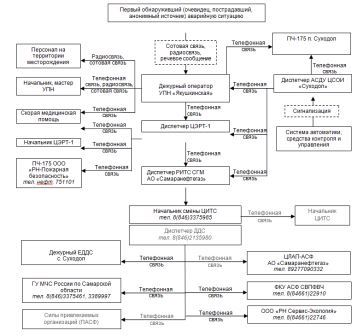 Рисунок 5.3. - Принципиальная схема оповещения при ЧС на проектируемом объектеПРИЛОЖЕНИЯ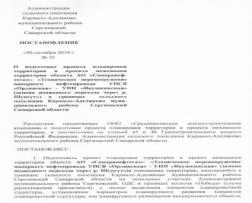 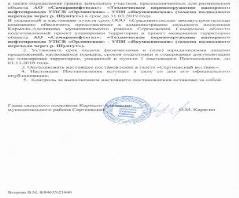 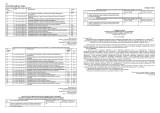 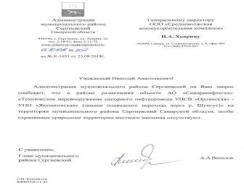 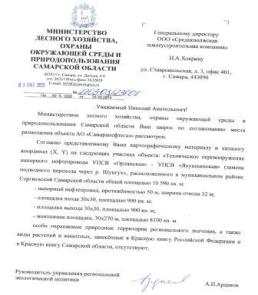 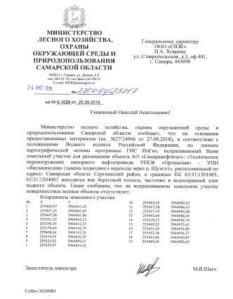 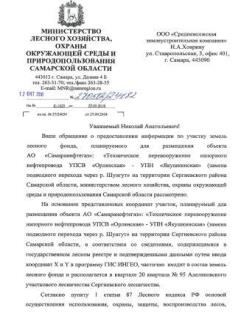 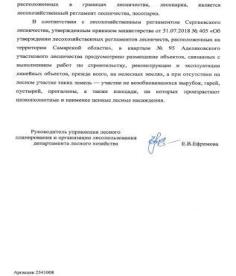 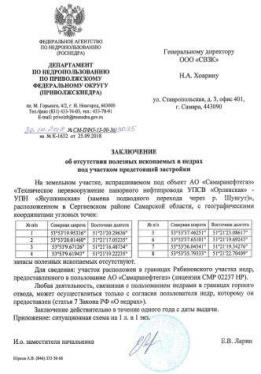 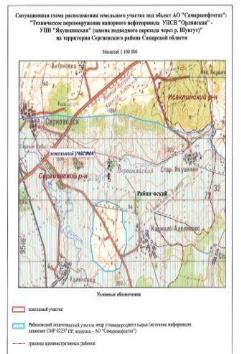 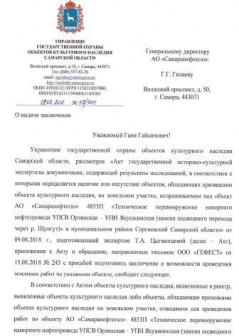 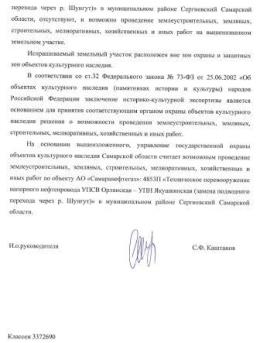 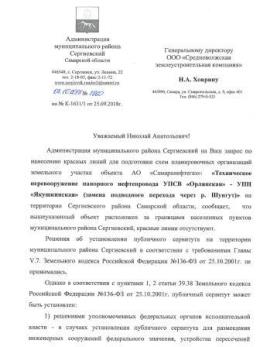 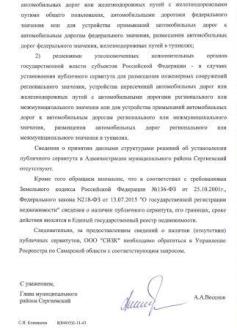 Общество с ограниченной ответственностью«СРЕДНЕВОЛЖСКАЯ ЗЕМЛЕУСТРОИТЕЛЬНАЯ КОМПАНИЯ»ДОКУМЕНТАЦИЯ ПО ПЛАНИРОВКЕ ТЕРРИТОРИИдля строительства объекта АО «Самаранефтегаз»:«Техническое перевооружение напорного нефтепровода УПСВ «Орлянская» - УПН «Якушкинская» (замена подводного перехода через р. Шунгут)»в границах сельского поселения Кармало-Аделяково муниципального района Сергиевский Самарской областиРаздел 5. ПРОЕКТ МЕЖЕВАНИЯ ТЕРРИТОРИИ. ГРАФИЧЕСКАЯ ЧАСТЬ. ПОЯСНИТЕЛЬНАЯ ЗАПИСКАРаздел 6. МАТЕРИАЛЫ ПО ОБОСНОВАНИЮ ПРОЕКТА МЕЖЕВАНИЯ ТЕРРИТОРИИ. ГРАФИЧЕСКАЯ ЧАСТЬ.Генеральный директор 				             	  Н.А. ХовринРуководитель проекта                                                                                                            В.Г. КоверзенкоЭкз. № ___Самара 2018 годДокументация по планировке территории разработана в составе, предусмотренном действующим Градостроительным кодексом Российской Федерации (Федеральный закон от 29.12.2004 № 190-ФЗ), Законом Самарской области от 12.07.2006 № 90-ГД «О градостроительной деятельности на территории Самарской области», Постановлением Правительства РФ № 564 от 12.05.2017 «Об утверждении положения о составе и содержании проектов планировки территории, предусматривающих размещение одного или нескольких линейных объектов» и техническим заданием на выполнение проекта планировки территории и проекта межевания территории объекта: «Техническое перевооружение напорного нефтепровода УПСВ «Орлянская» - УПН «Якушкинская» (замена подводного перехода через р. Шунгут)» на территории муниципального района Сергиевский Самарской области.Книга 3. ПРОЕКТ ПЛАНИРОВКИ ТЕРРИТОРИИПроект межевания территорииРаздел 5. Проект межевания территории. Графическая часть. Пояснительная записка.ПРОЕКТ ПЛАНИРОВКИ ТЕРРИТОРИИ (ПРОЕКТ МЕЖЕВАНИЯ ТЕРРИТОРИИ)Основание для выполнения проекта межеванияПроект межевания территории разрабатывается в соответствии с проектом планировки территории в целях установления границ земельных участков, предназначенных для строительства и размещения объекта АО "Самаранефтегаз": «Техническое перевооружение напорного нефтепровода УПСВ «Орлянская» - УПН «Якушкинская» (замена подводного перехода через р.Шунгут» согласно:- Технического задания на выполнение проекта планировки территории и проекта межевания территории объекта: «Техническое перевооружение напорного нефтепровода УПСВ «Орлянская» - УПН «Якушкинская» (замена подводного перехода через р. Шунгут)» на территории муниципального района Сергиевский Самарской области;- Сведений государственного кадастрового учета.Цели и задачи выполнения проекта межевания территорииПодготовка проекта межевания территории осуществляется в целях определения местоположения границ образуемых и изменяемых земельных участков.При подготовке проекта межевания территории определение местоположения границ образуемых и изменяемых земельных участков осуществляется в соответствии с градостроительными регламентами и нормами отвода земельных участков для конкретных видов деятельности, установленными в соответствии с федеральными законами, техническими регламентами.Сформированные земельные участки должны обеспечить:- возможность полноценной реализации прав на формируемые земельные участки, включая возможность полноценного использования в соответствии с назначением, и эксплуатационными качествами.- возможность долгосрочного использования земельного участка.Структура землепользования в пределах территории межевания, сформированная в результате межевания должна обеспечить условия для наиболее эффективного использования и развития этой территории.В процессе межевания решаются следующие задачи:- установление границ земельных участков необходимых для размещения объекта АО "Самаранефтегаз".Проектом межевания границ отображены:- красные линии, утвержденные в составе проекта планировки территории;-границы образуемых и изменяемых земельных участков и их частей.1. Выводы по проектуНастоящим проектом выполнено:- Формирование границ образуемых и изменяемых земельных участков и их частей.Земельные участки образуются в соответствии с абзацем 9 части 1 статьи 15 Закона Самарской области от 11.03.2005 г. № 94-ГД «О земле», а именно: минимальный размер образуемого нового неделимого земельного участка из земель сельскохозяйственного назначения в целях недропользования устанавливается равным размеру, необходимому для проведения работ при разработке месторождений полезных ископаемых. Формирование данных земельных участков осуществляется с целью реализации проектных решений, необходимых для проведения работ при разработке месторождений полезных ископаемых АО «Самаранефтегаз» на основании лицензии на пользование недрами, т.е. для недропользования.Размеры образуемых земельных участков под строительство линейного объекта приняты в соответствии с проектом полосы отвода выполненным ООО «СамараНИПИнефть».Земельные участки под строительство объекта образованы с учетом ранее поставленных на государственный кадастровый учет земельных участков.Проект межевания выполняется с учетом сохранения ранее образованных земельных участков, зарегистрированных в ГКН.Проект межевания территории является неотъемлемой частью проекта планировки территории. Каталоги координат и дирекционных углов образуемых земельных участков являются приложением к  чертежу межевания, выполненном в М 1:2000.Проект межевания территории является основанием для установления границ земельных участков на местности, закрепления их межевыми знаками и регистрации в установленном порядке.2. Перечень образуемых и изменяемых земельных участков и их частейСведения о земельных участках поставленных на государственный кадастровый учетОбщая площадь земельных участков, поставленных на кадастровый учет : 7829 м².Сведения о земельных участках подлежащих постановке на государственный кадастровый учетОбщая площадь земельных участков подлежащих постановке на кадастровый учет: 3843 м².Раздел 6. Материалы по обоснованию проекта межевания территории. Графическая часть.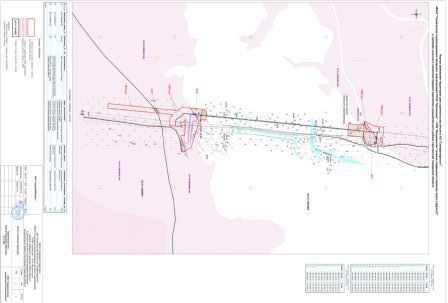 Перечень главных администраторов доходов бюджета       муниципального района Сергиевский Самарской областиПеречень главных администраторов доходов бюджета       муниципального района Сергиевский Самарской областиПеречень главных администраторов доходов бюджета       муниципального района Сергиевский Самарской областиКод главного администратораКод доходовНаименование главного администратора доходов бюджета муниципального района, дохода048Управление Федеральной службы по надзору в сфере природопользования (Росприроднадзор) по Самарской области *0481 12 01010 01 0000 120Плата за выбросы загрязняющих веществ в атмосферный воздух стационарными объектами 0481 12 01030 01 0000 120Плата за сбросы загрязняющих веществ в водные объекты 0481 12 01040 01 0000 120Плата за размещение отходов производства и потребления 0481 12 01041 01 0000 120Плата за размещение отходов производства 0481 12 01042 01 0000 120Плата за размещение твердых коммунальных отходов 0481 12 01070 01 0000 120Плата за выбросы загрязняющих веществ, образующихся при сжигании на факельных установках и (или) рассеивании попутного нефтяного газа 0481 16 25010 01 0000 140Денежные взыскания (штрафы) за нарушение законодательства Российской Федерации о недрах0481 16 25050 01 0000 140Денежные взыскания (штрафы) за нарушение законодательства в области охраны окружающей среды0481 16 25060 01 0000 140Денежные взыскания (штрафы) за нарушение земельного законодательства076Средневолжское территориальное управление Федерального агентства по рыболовству081Управление Федеральной службы по ветеринарному и фитосанитарному надзору по Самарской области100Федеральное казначейство РФ (Управление Федерального казначейства по Самарской области) *100103 02230 01 0000 110Доходы от уплаты акцизов на дизельное топливо, подлежащие распределению между бюджетами субъектов Российской Федерации и местными бюджетами с учетом установленных дифференцированных нормативов отчислений в местные бюджеты 100103 02240 01 0000 110Доходы от уплаты акцизов на моторные масла для дизельных и (или) карбюраторных (инжекторных) двигателей, подлежащие распределению между бюджетами субъектов Российской Федерации и местными бюджетами с учетом установленных дифференцированных нормативов отчислений в местные бюджеты 100103 02250 01 0000 110Доходы от уплаты акцизов на автомобильный бензин, подлежащие распределению между бюджетами субъектов Российской Федерации и местными бюджетами с учетом установленных дифференцированных нормативов отчислений в местные бюджеты 100103 02260 01 0000 110Доходы от уплаты акцизов на прямогонный бензин, подлежащие распределению между бюджетами субъектов Российской Федерации и местными бюджетами с учетом установленных дифференцированных нормативов отчислений в местные бюджеты 106Управление Федеральной службы по надзору в сфере транспорта по Самарской области141Управление Федеральной службы по  надзору в сфере защиты прав потребителей и благополучия человека по Самарской области1411 16 08010 01 0000 140Денежные взыскания (штрафы) за административные правонарушения в области государственного регулирования производства и оборота этилового спирта, алкогольной, спиртосодержащей продукции141116 08020 01 0000 140Денежные взыскания (штрафы) за административные правонарушения в области государственного регулирования производства и оборота табачной продукции1411 16 25020 01 0000 140Денежные взыскания (штрафы) за нарушение законодательства Российской Федерации об особо охраняемых природных территориях1411 16 25050 01 0000 140Денежные взыскания (штрафы) за нарушение законодательства в области охраны окружающей среды1411 16 28000 01 0000 140Денежные взыскания (штрафы) за нарушение законодательства в области обеспечения санитарно-эпидемиологического благополучия человека и законодательства в сфере защиты прав потребителей1411 16 43000 01 0000 140Денежные взыскания (штрафы) за нарушение законодательства Российской Федерации об административных правонарушениях, предусмотренные статьей 20.25 Кодекса Российской Федерации об административных правонарушениях161Управление федеральной антимонопольной службы по Самарской области1611 16 33050 05 6000 140Денежные взыскания (штрафы) за нарушение законодательства Российской Федерации о контрактной системе в сфере закупок товаров, работ, услуг для обеспечения государственных и муниципальных нужд для нужд муниципальных районов182Управление Федеральной налоговой службы по Самарской области *1821 01 02010 01 0000 110Налог на доходы физических лиц с доходов, источником которых является налоговый агент, за исключением доходов, в отношении которых исчисление и уплата налога осуществляются в соответствии со статьями 227, 227.1 и 228 Налогового кодекса Российской Федерации1821 01 02020 01 0000 110Налог на доходы физических лиц с доходов, полученных от осуществления деятельности физическими лицами, зарегистрированными в качестве индивидуальных предпринимателей, нотариусов, занимающихся частной практикой, адвокатов, учредивших адвокатские кабинеты, и других лиц, занимающихся частной практикой в соответствии со статьей 227 Налогового кодекса Российской Федерации 1821 01 02030 01 0000 110Налог на доходы физических лиц с доходов, полученных физическими лицами в соответствии со статьей 228 Налогового кодекса Российской Федерации 1821 01 02040 01 0000 110Налог на доходы физических лиц в виде фиксированных авансовых платежей с доходов, полученных физическими лицами, являющимися иностранными гражданами, осуществляющими трудовую деятельность по найму на основании патента в соответствии со статьей 227.1 Налогового кодекса Российской Федерации 1821 05 01011 01 0000 110Налог, взимаемый с налогоплательщиков, выбравших в качестве объекта налогообложения доходы 1821 05 01012 01 0000 110Налог, взимаемый с налогоплательщиков, выбравших в качестве объекта налогообложения доходы 1821 05 01021 01 0000 110Налог, взимаемый с налогоплательщиков, выбравших в качестве объекта налогообложения доходы, уменьшенные на величину расходов (в том числе минимальный налог, зачисляемый в бюджеты субъектов Российской Федерации) 1821 05 01022 01 0000 110Налог, взимаемый с налогоплательщиков, выбравших в качестве объекта налогообложения доходы, уменьшенные на величину расходов (за налоговые периоды, истекшие до 1 января 2011 года) 1821 05 01050 01 0000 110Минимальный налог, зачисляемый в бюджеты субъектов Российской Федерации (за налоговые периоды, истекшие до 1 января 2016 года)1821 05 02010 02 0000 110Единый налог на вмененный доход для отдельных видов деятельности1821 05 02020 02 0000 110Единый налог на вмененный доход для отдельных видов деятельности (за налоговые периоды, истекшие до 1 января 2011 года)1821 05 03010 01 0000 110Единый сельскохозяйственный налог 1821 05 03020 01 0000 110Единый сельскохозяйственный налог (за налоговые периоды, истекшие до 1 января 2011 года) 182105  04020 02 0000 110Налог, взимаемый в связи с применением патентной системы налогообложения, зачисляемый в бюджеты муниципальных районов 1821 08 03010 01 0000 110Государственная пошлина по делам, рассматриваемым в судах общей юрисдикции, мировыми судьями (за исключением Верховного Суда Российской Федерации)1821 08 07010 01 8000 110Государственная пошлина за государственную регистрацию юридического лица, физических лиц в качестве индивидуальных предпринимателей, изменений, вносимых в учредительные документы юридического лица, за государственную регистрацию ликвидации юридического лица и другие юридически значимые действия 1821 16 03010 01 0000 140Денежные взыскания (штрафы) за нарушение законодательства о налогах и сборах, предусмотренные статьями 116, 119.1, 119.2, пунктами 1 и 2 статьи 120, статьями 125, 126, 126.1, 128, 129, 129.1, 129.4, 132, 133, 134, 135, 135.1, 135.2 Налогового кодекса Российской Федерации 1821 16 03030 01 0000 140Денежные взыскания (штрафы) за административные правонарушения в области налогов и сборов, предусмотренные Кодексом Российской Федерации об административных правонарушениях 1821 16 06000 01 0000 140Денежные взыскания (штрафы) за нарушение законодательства о применении контрольно-кассовой техники при осуществлении наличных денежных расчетов и (или) расчетов с использованием платежных карт188Главное управление Министерства внутренних дел Российской Федерации по Самарской области *1881 08 06000 01 8003 140Государственная пошлина за совершение действий, связанных с приобретением гражданства Российской Федерации или выходом из гражданства Российской Федерации, а также с въездом в Российскую Федерацию или выездом из Российской Федерации (осуществляемых через многофункциональные центры)1881 08 06000 01 8005 140Государственная пошлина за совершение действий, связанных с приобретением гражданства Российской Федерации или выходом из гражданства Российской Федерации, а также с въездом в Российскую Федерацию или выездом из Российской Федерации (осуществляемых через многофункциональные центры)1881 08 06000 01 8007 140Государственная пошлина за совершение действий, связанных с приобретением гражданства Российской Федерации или выходом из гражданства Российской Федерации, а также с въездом в Российскую Федерацию или выездом из Российской Федерации (государственная пошлина за внесение изменений в паспорт, удостоверяющий личность гражданина Российской Федерации за пределами территории Российской Федерации (при обращении через многофункциональные центры)1881 08 07100 01 8034 140Государственная пошлина за выдачу и обмен паспорта гражданина Российской Федерации (осуществляемые через многофункциональные центры) 1881 08 07100 01 8035 140Государственная пошлина за выдачу и обмен паспорта гражданина Российской Федерации (осуществляемые через многофункциональные центры) 1881 08 07141 01 0000 110Государственная пошлина за государственную регистрацию транспортных средств и иные юридически значимые действия уполномоченных федеральных государственных органов, связанные с изменением и выдачей документов на транспортные средства, регистрационных знаков, водительских удостоверений1881 16 08010 01 0000 140Денежные взыскания (штрафы) за административные правонарушения в области государственного регулирования производства и оборота этилового спирта, алкогольной, спиртосодержащей продукции1881 16 28000 01 0000 140Денежные взыскания (штрафы) за нарушение законодательства в области обеспечения санитарно-эпидемиологического благополучия человека и законодательства в сфере защиты прав потребителей1881 16 30014 01 6000 140Денежные взыскания (штрафы) за нарушение правил перевозки крупногабаритных и тяжеловесных грузов по автомобильным дорогам общего пользования местного значения муниципальных районов1881 16 30030 01 0000 140Прочие денежные взыскания (штрафы) за правонарушения в области дорожного движения188116 43000 01 6000 140Денежные взыскания (штрафы) за нарушение законодательства Российской Федерации об административных правонарушениях, предусмотренные статьей 20.25 Кодекса Российской Федерации об административных правонарушениях321Управление Федеральной службы государственной регистрации, кадастра и картографии по Самарской области *3211 08 07020 01 8000 110Государственная пошлина за государственную регистрацию прав, ограничений (обременений) прав на недвижимое имущество и сделок с ним321116 25060 01 0000 140Денежные взыскания (штрафы) за нарушение земельного законодательства322Управление Федеральной службы судебных приставов по Самарской области415Прокуратура Самарской области601Администрация муниципального района Сергиевский Самарской области **6011 16 33050 05 0000 140Денежные взыскания (штрафы) за нарушение законодательства Российской Федерации о контрактной системе в сфере закупок товаров, работ, услуг для обеспечения государственных и муниципальных нужд для нужд муниципальных районов6012 02 219999 05 0000 150Прочие дотации бюджетам муниципальных районов6012 02 20299 05 0000 150Субсидии бюджетам муниципальных районов на обеспечение мероприятий по переселению граждан из аварийного жилищного фонда, в том числе переселению граждан из аварийного жилищного фонда с учетом необходимости развития малоэтажного жилищного строительства, за счет средств, поступивших от государственной корпорации - Фонда содействия реформированию жилищно-коммунального хозяйства6012 02 20041 05 0000 150Субсидии бюджетам муниципальных районов на строительство, модернизацию, ремонт и содержание автомобильных дорог общего пользования, в том числе дорог в поселениях (за исключением автомобильных дорог федерального значения)6012 02 20051 05 0000 150Субсидии бюджетам муниципальных районов на реализацию федеральных целевых программ6012 02 20077 05 0000 150Субсидии бюджетам муниципальных районов на софинансирование капитальных вложений в объекты муниципальной собственности6012 02 20216 05 0000 150Субсидии бюджетам муниципальных районов на осуществление дорожной деятельности в отношении автомобильных дорог общего пользования, а также капитального ремонта и ремонта дворовых территорий многоквартирных домов, проездов к дворовым территориям многоквартирных домов населенных пунктов6012 02 20298 05 0000 150Субсидии бюджетам муниципальных районов на обеспечение мероприятий по капитальному ремонту многоквартирных домов за счет средств, поступивших от государственной корпорации - Фонда содействия реформированию жилищно-коммунального хозяйства6012 02 20301 05 0000 150Субсидии бюджетам муниципальных районов на обеспечение мероприятий по капитальному ремонту многоквартирных домов за счет средств бюджетов6012 02 20302 05 0000 150Субсидии бюджетам муниципальных районов на обеспечение мероприятий по переселению граждан из аварийного жилищного фонда, в том числе переселению граждан из аварийного жилищного фонда с учетом необходимости развития малоэтажного жилищного строительства, за счет средств бюджетов6012 02 20303 05 0000 150Субсидии бюджетам муниципальных районов на обеспечение мероприятий по модернизации систем коммунальной инфраструктуры за счет средств бюджетов6012 02 25097 05 0000 150Субсидии бюджетам муниципальных районов на создание в общеобразовательных организациях, расположенных в сельской местности, условий для занятий физической культурой и спортом6012 02 25027 05 0000 150Субсидии бюджетам муниципальных районов на реализацию мероприятий государственной программы Российской Федерации "Доступная среда" на 2011 - 2020 годы6012 02 25497 05 0000 150Субсидии бюджетам муниципальных районов на реализацию мероприятий по обеспечению жильем молодых семей6012 02 25555 05 0000 150Субсидии бюджетам муниципальных районов на поддержку государственных программ субъектов Российской Федерации и муниципальных программ формирования современной городской среды6012 02 25567 05 0000 150Субсидии бюджетам муниципальных районов на реализацию мероприятий по устойчивому развитию сельских территорий6012 02 30024 05 0000 150Субвенции бюджетам муниципальных районов на выполнение передаваемых полномочий субъектов Российской Федерации6012 02 30013 05 0000 150Субвенции бюджетам муниципальных районов на обеспечение мер социальной поддержки реабилитированных лиц и лиц, признанных пострадавшими от политических репрессий6012 02 30027 05 0000 150Субвенции бюджетам муниципальных районов на содержание ребенка в семье опекуна и приемной семье, а также вознаграждение, причитающееся приемному родителю6012 02 35082 05 0000 150Субвенции бюджетам муниципальных районов на предоставление жилых помещений детям-сиротам и детям, оставшимся без попечения родителей, лицам из их числа по договорам найма специализированных жилых помещений6012 02 35120 05 0000 150Субвенции бюджетам муниципальных районов на осуществление полномочий по составлению (изменению) списков кандидатов в присяжные заседатели федеральных судов общей юрисдикции в Российской Федерации6012 02 35134 05 0000 150Субвенции бюджетам муниципальных районов на осуществление полномочий по обеспечению жильем отдельных категорий граждан, установленных Федеральным законом от 12 января 1995 года N 5-ФЗ "О ветеранах", в соответствии с Указом Президента Российской Федерации от 7 мая 2008 года N 714 "Об обеспечении жильем ветеранов Великой Отечественной войны 1941 - 1945 годов"6012 02 35135 05 0000 150Субвенции бюджетам муниципальных районов на осуществление полномочий по обеспечению жильем отдельных категорий граждан, установленных Федеральным законом от 12 января 1995 года N 5-ФЗ "О ветеранах"6012 02 35541 05 0000 150Субвенции бюджетам муниципальных районов на оказание несвязанной поддержки сельскохозяйственным товаропроизводителям в области растениеводства6012 02 35543 05 0000 150Субвенции бюджетам муниципальных районов на содействие достижению целевых показателей региональных программ развития агропромышленного комплекса603Контрольное-ревизионное управление муниципального района Сергиевский **608Комитет по управлению муниципальным имуществом муниципального района Сергиевский Самарской области **6081 08 07150 01 1000 110Государственная пошлина за выдачу разрешения на установку рекламной конструкции6081 08 07150 01 4000 110Государственная пошлина за выдачу разрешения на установку рекламной конструкции6081 11 02085 05 0000 120Доходы от размещения сумм, аккумулируемых в ходе проведения аукционов по продаже акций, находящихся в собственности муниципальных районов6081 11 05013 05 0000 120Доходы, получаемые в виде арендной платы за земельные участки, государственная собственность на которые не разграничена и которые расположены в границах сельских поселений и межселенных территорий муниципальных районов, а также средства от продажи права на заключение договоров аренды указанных земельных участков608111 05013 13 0000 120Доходы, получаемые в виде арендной платы за земельные участки, государственная собственность на которые не разграничена и которые расположены в границах городских поселений, а также средства от продажи права на заключение договоров аренды указанных земельных участков6081 11 05025 05 0000 120Доходы, получаемые в виде арендной платы, а также средства от продажи права на заключение договоров аренды за земли, находящиеся в собственности муниципальных районов (за исключением земельных участков муниципальных бюджетных и автономных учреждений)6081 11 05035 05 0000 120Доходы от сдачи в аренду имущества, находящегося в оперативном управлении органов управления муниципальных районов и созданных ими учреждений (за исключением имущества муниципальных бюджетных и автономных учреждений)6081 11 07015 05 0000 120Доходы от перечисления части прибыли, остающейся после уплаты налогов и иных обязательных платежей муниципальных унитарных предприятий, созданных муниципальными районами6081 11 09045 05 0000 120Прочие поступления от использования имущества, находящегося в собственности муниципальных районов (за исключением имущества муниципальных бюджетных и автономных учреждений, а также имущества муниципальных унитарных предприятий, в том числе казенных)6081 11 09045 05 0002 120Плата за установку и эксплуатацию рекламных конструкций6081 11 09045 05 0003 120Прочие поступления от использования имущества, находящегося в собственности муниципальных районов (за исключением имущества муниципальных бюджетных и автономных учреждений, а также имущества муниципальных унитарных предприятий, в том числе казенных)6081 14 02052 05 0000 410Доходы от реализации имущества, находящегося в оперативном управлении учреждений, находящихся в ведении органов управления муниципальных районов (за исключением имущества муниципальных бюджетных и автономных учреждений), в части реализации основных средств по указанному имуществу6081 14 02052 05 0000 440Доходы от реализации имущества, находящегося в оперативном управлении учреждений, находящихся в ведении органов управления муниципальных районов (за исключением имущества муниципальных бюджетных и автономных учреждений), в части реализации материальных запасов по указанному имуществу6081 14 02053 05 0000 410Доходы от реализации иного имущества, находящегося в собственности муниципальных районов (за исключением имущества муниципальных бюджетных и автономных учреждений, а также имущества муниципальных унитарных предприятий, в том числе казенных), в части реализации основных средств по указанному имуществу6081 14 02053 05 0000 440Доходы от реализации иного имущества, находящегося в собственности муниципальных районов (за исключением имущества муниципальных бюджетных и автономных учреждений, а также имущества муниципальных унитарных предприятий, в том числе казенных), в части реализации материальных запасов по указанному имуществу6081 14 06025 05 0000 430Доходы от продажи земельных участков, находящихся в собственности муниципальных районов (за исключением земельных участков муниципальных бюджетных и автономных учреждений)6081 14 06013 05 0000 430Доходы от продажи земельных участков, государственная собственность на которые не разграничена и которые расположены в границах сельских поселений и межселенных территорий муниципальных районов608114 06013 13 0000 430Доходы от продажи земельных участков, государственная собственность на которые не разграничена и которые расположены в границах городских поселений6081 16 26000 01 0000 140Денежные взыскания (штрафы) за нарушение законодательства о рекламе631МКУ "Управление культуры, туризма и молодежной политики муниципального района Сергиевский Самарской области" *6312 02 25519 05 0000 150Субсидия бюджетам муниципальных районов на поддержку отрасли культуры6312 02 29998 05 0000 150Субсидии бюджетам муниципальных районов на финансовое обеспечение отдельных полномочий6312 02 45144 05 0000 150Межбюджетные трансферты, передаваемые бюджетам муниципальных районов на комплектование книжных фондов библиотек муниципальных образований705Министерство имущественных отношений Самарской области7051 17 05050 05 0000 180Прочие неналоговые доходы бюджетов муниципальных районов707Министерство сельского хозяйства и продовольствия Самарской области718Департамент управления делами Губернатора Самарской области и Правительства Самарской области7181 16 33050 05 0000 140Денежные взыскания (штрафы) за нарушение законодательства Российской Федерации о контрактной системе в сфере закупок товаров, работ, услуг для обеспечения государственных и муниципальных нужд для нужд муниципальных районов720Департамент охоты и рыболовства7201 16 25030 01 0000 140Денежные взыскания (штрафы) за нарушение законодательства Российской Федерации об охране и использовании животного мира730Государственная жилищная инспекция Самарской области731Счетная палата Самарской области733Министерство социально-демографической и семейной политики Самарской области806Министерство лесного хозяйства, охраны окружающей среды и природопользования Самарской области1 16 43000 01 0000 140Денежные взыскания (штрафы) за нарушение законодательства Российской Федерации об административных правонарушениях, предусмотренные статьей 20.25 Кодекса Российской Федерации об административных правонарушениях931Управление финансами Администрации муниципального района Сергиевский Самарской области **9312 02 15001 05 0000 150Дотации бюджетам муниципальных районов на выравнивание бюджетной обеспеченности9312 02 15002 05 0000 150Дотации бюджетам муниципальных районов на поддержку мер по обеспечению сбалансированности бюджетов9312 02 19999 05 0000 150Прочие дотации бюджетам муниципальных районов9311 11 02033 05 0000120Доходы от размещения временно свободных средств бюджетов муниципальных районов9311 16 21050 05 0000 140Денежные взыскания (штрафы) и иные суммы, взыскиваемые с лиц, виновных в совершении преступлений, и в возмещение ущерба имуществу, зачисляемые в бюджеты муниципальных районов9311 16 23051 05 0000 140Доходы от возмещения ущерба при возникновении страховых случаев по обязательному страхованию гражданской ответственности, когда выгодоприобретателями выступают получатели средств бюджетов муниципальных районов9311 16 23052 05 0000 140Доходы от возмещения ущерба при возникновении иных страховых случаев, когда выгодоприобретателями выступают получатели средств бюджетов муниципальных районов9311 16 32000 05 0000 140Денежные взыскания, налагаемые в возмещение ущерба, причиненного в результате незаконного или нецелевого использования бюджетных средств (в части бюджетов муниципальных районов)9311 16 35030 05 0000 140Суммы по искам о возмещении вреда, причиненного окружающей среде, подлежащие зачислению в бюджеты муниципальных районов9311 16 18050 05 0000 140Денежные взыскания (штрафы) за нарушение бюджетного законодательства (в части бюджетов муниципальных районов)Доходы бюджета муниципального района, администрирование которых может осуществляться главными администраторами доходов муниципального района в пределах их компетенции 1 13 01995 05 0000 130Прочие доходы от оказания платных услуг (работ) получателями средств бюджетов муниципальных районов1 13 02065 05 0000 130Доходы, поступающие в порядке возмещения расходов, понесенных в связи с эксплуатацией имущества муниципальных районов1 13 02995 05 0000 130Прочие доходы от компенсации затрат бюджетов муниципальных районов1 16 90050 05 0000 140Прочие поступления от денежных взысканий (штрафов) и иных сумм в возмещение ущерба, зачисляемые в бюджеты муниципальных районов1 17 01050 05 0000 180Невыясненные поступления, зачисляемые в бюджеты муниципальных районов1 17 05050 05 0000 180Прочие неналоговые доходы бюджетов муниципальных районов2 02 29999 05 0000 150Прочие субсидии бюджетам муниципальных районов2 02 39999 05 0000 150Прочие субвенции бюджетам муниципальных районов2 02 40014 05 0000 150Межбюджетные трансферты, передаваемые бюджетам муниципальных районов из бюджетов поселений на осуществление части полномочий по решению вопросов местного значения в соответствии с заключенными соглашениями2 02 49999 05 0000 150Прочие межбюджетные трансферты, передаваемые бюджетам муниципальных районов2 07 05010 05 0000 150Безвозмездные поступления от физических и юридических лиц на финансовое обеспечение дорожной деятельности, в том числе добровольных пожертвований, в отношении автомобильных дорог общего пользования местного значения муниципальных районов2 07 05020 05 0000 150Поступления от денежных пожертвований, предоставляемых физическими лицами получателям средств бюджетов муниципальных районов2 07 05030 05 0000 150Прочие безвозмездные поступления в бюджеты муниципальных районов2 08 05000 05 0000 150Перечисления из бюджетов муниципальных районов (в бюджеты муниципальных районов) для осуществления возврата (зачета) излишне уплаченных или излишне взысканных сумм налогов, сборов и иных платежей, а также сумм процентов за несвоевременное осуществление такого возврата и процентов, начисленных на излишне взысканные суммы2 18 05010 05 0000 150Доходы бюджетов муниципальных районов от возврата бюджетными учреждениями остатков субсидий прошлых лет2 18 05020 05 0000 150Доходы бюджетов муниципальных районов от возврата автономными учреждениями остатков субсидий прошлых лет2 18 05030 05 0000 150Доходы бюджетов муниципальных районов от возврата иными организациями остатков субсидий прошлых лет** Код главного администратора  доходов соответствует коду главного распорядителя средств местного бюджета** Код главного администратора  доходов соответствует коду главного распорядителя средств местного бюджета** Код главного администратора  доходов соответствует коду главного распорядителя средств местного бюджета* В части, зачисляемой в местный бюджет* В части, зачисляемой в местный бюджет* В части, зачисляемой в местный бюджетКод главного распорядителя бюджетных средствНаименование главного распорядителя средств местного бюджета, раздела, подраздела, целевой статьи, вида расходовРзПРЦСРВРСумма, тыс. рублейСумма, тыс. рублейКод главного распорядителя бюджетных средствНаименование главного распорядителя средств местного бюджета, раздела, подраздела, целевой статьи, вида расходовРзПРЦСРВРвсегов том числе за счет безвозмездных поступлений600Собрание Представителей муниципального района Сергиевский1 7490600Функционирование законодательных (представительных) органов государственной власти и представительных органов муниципальных образований01031 7490600Непрограммные направления расходов местного бюджета010399 0 00 000001 7490600Расходы на выплаты персоналу государственных (муниципальных) органов010399 0 00 000001201 5490600Иные закупки товаров, работ и услуг для обеспечения государственных (муниципальных) нужд010399 0 00 000002402000601Администрация муниципального района Сергиевский Самарской области495 36651 800601Функционирование высшего должностного лица субъекта Российской Федерации и муниципального образования01021 5800601Муниципальная программа "Совершенствование муниципального управления и повышение инвестиционной привлекательности  муниципального района Сергиевский"010223 0 00 000001 5800601Расходы на выплаты персоналу государственных (муниципальных) органов010223 0 00 000001201 5800601Функционирование Правительства Российской Федерации, высших исполнительных органов государственной власти субъектов Российской Федерации, местных администраций010434 0740601Муниципальная программа "Совершенствование муниципального управления и повышение инвестиционной привлекательности  муниципального района Сергиевский"010423 0 00 0000034 0740601Расходы на выплаты персоналу государственных (муниципальных) органов010423 0 00 0000012032 4030601Иные закупки товаров, работ и услуг для обеспечения государственных (муниципальных) нужд010423 0 00 000002401 5870601Уплата налогов, сборов и иных платежей010423 0 00 00000850830601Судебная система01052323601Муниципальная программа "Совершенствование муниципального управления и повышение инвестиционной привлекательности  муниципального района Сергиевский"010523 0 00 000002323601Иные закупки товаров, работ и услуг для обеспечения государственных (муниципальных) нужд010523 0 00 000002402323601Другие общегосударственные вопросы011356 445257601Муниципальная  программа "Реконструкция, строительство, ремонт и укрепление материально-технической  базы учреждений  культуры, здравоохранения, образования, ремонт  муниципальных  административных зданий  муниципального района Сергиевский"011315 0 00 000003 6850601Иные закупки товаров, работ и услуг для обеспечения государственных (муниципальных) нужд011315 0 00 000002403 6850601Муниципальная программа "Обеспечение реализации политики в сфере строительного комплекса и градостроительной деятельности муниципального района Сергиевский"011319 0 00 0000012 1320601Расходы на выплаты персоналу казенных учреждений011319 0 00 0000011010 2370601Иные закупки товаров, работ и услуг для обеспечения государственных (муниципальных) нужд011319 0 00 000002401 7660601Уплата налогов, сборов и иных платежей011319 0 00 000008501280601Муниципальная программа "Совершенствование муниципального управления и повышение инвестиционной привлекательности  муниципального района Сергиевский"011323 0 00 0000040 628257601Расходы на выплаты персоналу казенных учреждений011323 0 00 000001109 6670601Иные закупки товаров, работ и услуг для обеспечения государственных (муниципальных) нужд011323 0 00 000002404 376257601Субсидии бюджетным учреждениям011323 0 00 0000061010 2530601Субсидии автономным учреждениям011323 0 00 0000062016 0970601Исполнение судебных актов011323 0 00 000008301000601Специальные расходы011323 0 00 000008801350601Защита населения и территории от чрезвычайных ситуаций природного и техногенного характера, гражданская оборона03096 3250601Муниципальная программа "Профилактика терроризма и экстремизма в муниципальном районе Сергиевский Самарской области"030911 0 00 000006000601Иные закупки товаров, работ и услуг для обеспечения государственных (муниципальных) нужд030911 0 00 000002406000601Муниципальная программа "Защита населения и территорий от чрезвычайных ситуаций природного и техногенного характера, обеспечение пожарной безопасности на территории в м.р. Сергиевский"030920 0 00 000004 1920601Иные закупки товаров, работ и услуг для обеспечения государственных (муниципальных) нужд030920 0 00 000002403800601Субсидии автономным учреждениям030920 0 00 000006203 8120601Муниципальная программа "Профилактика геморрагической лихорадки с почечным синдромом на территории муниципального района Сергиевский"030922 0 00 000001 5320601Иные закупки товаров, работ и услуг для обеспечения государственных (муниципальных) нужд030922 0 00 000002403400601Субсидии бюджетным учреждениям030922 0 00 00000610470601Субсидии автономным учреждениям030922 0 00 000006201 1450601Другие вопросы в области национальной безопасности и правоохранительной деятельности03141 503797601Муниципальная  программа "Комплексная программа профилактики правонарушений в муниципальном районе Сергиевский Самарской области"031401 0 00 000005000601Иные закупки товаров, работ и услуг для обеспечения государственных (муниципальных) нужд031401 0 00 000002405000601Муниципальная программа "Совершенствование муниципального управления и повышение инвестиционной привлекательности  муниципального района Сергиевский"031423 0 00 00000948797601Расходы на выплаты персоналу государственных (муниципальных) органов031423 0 00 00000120943792601Иные закупки товаров, работ и услуг для обеспечения государственных (муниципальных) нужд031423 0 00 0000024055601Муниципальная программа "По противодействию незаконному обороту наркотических средств, профилактике наркомании, лечению и реабилитации наркозависимой части населения муниципального района Сергиевский Самарской области"031430 0 00 00000550601Иные закупки товаров, работ и услуг для обеспечения государственных (муниципальных) нужд031430 0 00 00000240550601Сельское хозяйство и рыболовство040558 0307 805601Муниципальная программа "Устойчивое развитие сельских территорий муниципального района Сергиевский Самарской области"040505 0 00 0000049 1230601Бюджетные инвестиции040505 0 00 0000041049 1230601Муниципальная программа "Совершенствование муниципального управления и повышение инвестиционной привлекательности  муниципального района Сергиевский"040523 0 00 000004 1233 021601Расходы на выплаты персоналу казенных учреждений040523 0 00 000001103 2042 826601Иные закупки товаров, работ и услуг для обеспечения государственных (муниципальных) нужд040523 0 00 00000240906195601Уплата налогов, сборов и иных платежей040523 0 00 00000850130601Муниципальная программы "Развитие сельского хозяйства и регулирование рынков сельскохозяйственной продукции, сырья и продовольствия муниципального район Сергиевский Самарской области"040536 0 00 000004 7844 784601Субсидии юридическим лицам (кроме некоммерческих организаций), индивидуальным предпринимателям, физическим лицам - производителям товаров, работ, услуг040536 0 00 000008104 7844 784601Транспорт04083 0000601Муниципальная программа "Развитие транспортного обслуживания населения и организаций в муниципальном районе Сергиевский Самарской области"040814 0 00 000003 0000601Обеспечение пассажирскими перевозками межпоселенческого характера040814 1 00 000003 0000601Субсидии юридическим лицам (кроме некоммерческих организаций), индивидуальным предпринимателям, физическим лицам - производителям товаров, работ, услуг040814 1 00 000008103 0000601Дорожное хозяйство (дорожные фонды)040968 9740601Муниципальная программа  "Повышение  безопасности дорожного движения в муниципальном районе Сергиевский Самарской области"040902 0 00 000008770601Иные закупки товаров, работ и услуг для обеспечения государственных (муниципальных) нужд040902 0 00 000002408770601Муниципальная программа "Модернизация и развитие автомобильных дорог общего пользования местного значения в муниципальном районе Сергиевский Самарской области"040917 0 00 0000048 6860601Иные закупки товаров, работ и услуг для обеспечения государственных (муниципальных) нужд040917 0 00 0000024048 6860601Муниципальная программа "Содержание улично-дорожной сети муниципального района Сергиевский"040921 0 00 0000019 4100601Иные закупки товаров, работ и услуг для обеспечения государственных (муниципальных) нужд040921 0 00 0000024019 4100601Другие вопросы в области национальной экономики04126 2631 357601Муниципальная программа  "Развитие малого и среднего предпринимательства в муниципальном районе Сергиевский"041203 0 00 000004 8880601Иные закупки товаров, работ и услуг для обеспечения государственных (муниципальных) нужд041203 0 00 0000024050601Субсидии юридическим лицам (кроме некоммерческих организаций), индивидуальным предпринимателям, физическим лицам - производителям товаров, работ, услуг041203 0 00 000008104 8830601Муниципальная программа "Совершенствование муниципального управления и повышение инвестиционной привлекательности  муниципального района Сергиевский"041223 0 00 000001 3751 357601Расходы на выплаты персоналу государственных (муниципальных) органов041223 0 00 00000120442423601Иные закупки товаров, работ и услуг для обеспечения государственных (муниципальных) нужд041223 0 00 00000240934934601Жилищное хозяйство05018 1300601Муниципальная программа "Капитальный ремонт общего имущества в многоквартирных домах, расположенных на территории муниципального района Сергиевский Самарской области" на 2014-2043гг.050104 0 00 000001 0010601Иные закупки товаров, работ и услуг для обеспечения государственных (муниципальных) нужд050104 0 00 000002401 0010601Муниципальная программа "Устойчивое развитие сельских территорий муниципального района Сергиевский Самарской области"050105 0 00 000007 1300601Бюджетные инвестиции050105 0 00 000004107 1300601Коммунальное хозяйство050260 5590601Муниципальная программа "Модернизация объектов коммунальной инфраструктуры в муниципальном районе Сергиевский Самарской области"050212 0 00 0000013 1910601Иные закупки товаров, работ и услуг для обеспечения государственных (муниципальных) нужд050212 0 00 000002407 2020601Субсидии юридическим лицам (кроме некоммерческих организаций), индивидуальным предпринимателям, физическим лицам - производителям товаров, работ, услуг050212 0 00 000008105 9890601Муниципальная программа "Стимулирование развития жилищного строительства на территории м.р.Сергиевский Самарской области"050234 0 00 0000047 3680601Бюджетные инвестиции050234 0 00 0000041047 3680601Благоустройство050332 5856 996601Муниципальная программа "Содержание улично-дорожной сети муниципального района Сергиевский"050321 0 00 0000025 5900601Иные закупки товаров, работ и услуг для обеспечения государственных (муниципальных) нужд050321 0 00 0000024025 5900601Муниципальная программа "Формирование комфортной городской среды"050325 0 00 000006 9966 996601Иные закупки товаров, работ и услуг для обеспечения государственных (муниципальных) нужд050325 0 00 000002406 9966 996601Другие вопросы в области охраны окружающей среды06053 809902601Муниципальная программа "Совершенствование муниципального управления и повышение инвестиционной привлекательности  муниципального района Сергиевский"060523 0 00 00000939902601Расходы на выплаты персоналу государственных (муниципальных) органов060523 0 00 00000120939902601Муниципальная программа "Экологическая программа территории  муниципального  района Сергиевский"060527 0 00 000001 3700601Иные закупки товаров, работ и услуг для обеспечения государственных (муниципальных) нужд060527 0 00 000002401 3700601Муниципальная программа "Обращение с отходами на территории м.р. Сергиевский"060528 0 00 000001 5000601Иные закупки товаров, работ и услуг для обеспечения государственных (муниципальных) нужд060528 0 00 000002401 5000601Дошкольное образование07012 8750601Муниципальная  программа "Реконструкция, строительство, ремонт и укрепление материально-технической  базы учреждений  культуры, здравоохранения, образования, ремонт  муниципальных  административных зданий  муниципального района Сергиевский"070115 0 00 000002 8750601Иные закупки товаров, работ и услуг для обеспечения государственных (муниципальных) нужд070115 0 00 000002402 8750601Общее образование070277 9590601Муниципальная  программа "Реконструкция, строительство, ремонт и укрепление материально-технической  базы учреждений  культуры, здравоохранения, образования, ремонт  муниципальных  административных зданий  муниципального района Сергиевский"070215 0 00 000001 9700601Иные закупки товаров, работ и услуг для обеспечения государственных (муниципальных) нужд070215 0 00 000002401 2140601Субсидии автономным учреждениям070215 0 00 000006207560601Муниципальная программа "Совершенствование муниципального управления и повышение инвестиционной привлекательности  муниципального района Сергиевский"070223 0 00 0000075 9890601Субсидии автономным учреждениям070223 0 00 0000062075 9890601Дополнительное образование детей07032440601Муниципальная  программа "Реконструкция, строительство, ремонт и укрепление материально-технической  базы учреждений  культуры, здравоохранения, образования, ремонт  муниципальных  административных зданий  муниципального района Сергиевский"070315 0 00 000002440601Иные закупки товаров, работ и услуг для обеспечения государственных (муниципальных) нужд070315 0 00 000002402440601Профессиональная подготовка, переподготовка и повышение квалификации0705650601Муниципальная программа "Развитие муниципальной службы в администрации муниципального района Сергиевский"070524 0 00 00000650601Иные закупки товаров, работ и услуг для обеспечения государственных (муниципальных) нужд070524 0 00 00000240650601Молодежная политика07072 6361 226601Муниципальная программа "Реализация молодежной политики, патриотическое, военное гражданское и духовно-нравственное воспитание детей, молодежи и населения муниципального района Сергиевский"070708 0 00 000001 3190601Субсидии бюджетным учреждениям070708 0 00 000006101 3190601Муниципальная программа "Дети муниципального района Сергиевский"070716 0 00 00000369279601Субсидии бюджетным учреждениям070716 0 00 00000610369279601Муниципальная программа "Совершенствование муниципального управления и повышение инвестиционной привлекательности  муниципального района Сергиевский"070723 0 00 00000947947601Иные закупки товаров, работ и услуг для обеспечения государственных (муниципальных) нужд070723 0 00 00000240947947601Другие вопросы в области образования070913 75113 751601Муниципальная  программа "Реконструкция, строительство, ремонт и укрепление материально-технической  базы учреждений  культуры, здравоохранения, образования, ремонт  муниципальных  административных зданий  муниципального района Сергиевский"070915 0 00 0000013 75113 751601Иные закупки товаров, работ и услуг для обеспечения государственных (муниципальных) нужд070915 0 00 0000024013 75113 751601Культура08011500601Муниципальная  программа "Реконструкция, строительство, ремонт и укрепление материально-технической  базы учреждений  культуры, здравоохранения, образования, ремонт  муниципальных  административных зданий  муниципального района Сергиевский"080115 0 00 000001500601Иные закупки товаров, работ и услуг для обеспечения государственных (муниципальных) нужд080115 0 00 000002401500601Другие вопросы в области культуры, кинематографии08042950601Муниципальная программа "Реализация молодежной политики, патриотическое, военное гражданское и духовно-нравственное воспитание детей, молодежи и населения муниципального района Сергиевский"080408 0 00 000002400601Субсидии бюджетным учреждениям080408 0 00 000006102400601Муниципальная  программа "Реконструкция, строительство, ремонт и укрепление материально-технической  базы учреждений  культуры, здравоохранения, образования, ремонт  муниципальных  административных зданий  муниципального района Сергиевский"080415 0 00 00000550601Иные закупки товаров, работ и услуг для обеспечения государственных (муниципальных) нужд080415 0 00 00000240550601Социальное обеспечение населения100310 5167 030601Муниципальная программа "Устойчивое развитие сельских территорий муниципального района Сергиевский Самарской области"100305 0 00 000007 3307 030601Социальные выплаты гражданам, кроме публичных нормативных социальных выплат100305 0 00 000003207 3307 030601Муниципальная программа "Модернизация объектов коммунальной инфраструктуры в муниципальном районе Сергиевский Самарской области"100312 0 00 000005000601Иные закупки товаров, работ и услуг для обеспечения государственных (муниципальных) нужд100312 0 00 000002405000601Муниципальная  программа  муниципального района Сергиевский "Молодой семье-доступное жилье"100313 0 00 000002 4530601Социальные выплаты гражданам, кроме публичных нормативных социальных выплат100313 0 00 000003202 4530601Муниципальная программа "Обеспечение беспрепятственного доступа инвалидов и маломобильных групп населения к объектам социальной инфраструктуры и информации муниципального района Сергиевский"100326 0 00 000002330601Иные закупки товаров, работ и услуг для обеспечения государственных (муниципальных) нужд100326 0 00 000002402330601Охрана семьи и детства10046 8466 846601Муниципальная программа "Обеспечение исполнения государственных полномочий органов местного самоуправления в сфере опеки и попечительства, образования и организация деятельности комиссии по делам несовершеннолетних и защите их прав"100406 0 00 000006 6086 608601Социальные выплаты гражданам, кроме публичных нормативных социальных выплат100406 0 00 000003206 6086 608601Муниципальная программа "Совершенствование муниципального управления и повышение инвестиционной привлекательности  муниципального района Сергиевский"100423 0 00 00000238238601Социальные выплаты гражданам, кроме публичных нормативных социальных выплат100423 0 00 00000320238238601Другие вопросы в области социальной политики10066 1524 809601Муниципальная программа "Обеспечение исполнения государственных полномочий органов местного самоуправления в сфере опеки и попечительства, образования и организация деятельности комиссии по делам несовершеннолетних и защите их прав"100606 0 00 000003 4003 389601Расходы на выплаты персоналу казенных учреждений100606 0 00 000001103 0223 022601Иные закупки товаров, работ и услуг для обеспечения государственных (муниципальных) нужд100606 0 00 00000240361361601Уплата налогов, сборов и иных платежей100606 0 00 00000850176601Муниципальная программа "Дети муниципального района Сергиевский"100616 0 00 000009440601Иные закупки товаров, работ и услуг для обеспечения государственных (муниципальных) нужд100616 0 00 000002402860601Иные выплаты населению100616 0 00 000003601240601Субсидии автономным учреждениям100616 0 00 000006205340601Муниципальная программа "Совершенствование муниципального управления и повышение инвестиционной привлекательности  муниципального района Сергиевский"100623 0 00 00000722722601Расходы на выплаты персоналу государственных (муниципальных) органов100623 0 00 00000120647647601Иные закупки товаров, работ и услуг для обеспечения государственных (муниципальных) нужд100623 0 00 000002407474601Муниципальная программа "Обеспечение беспрепятственного доступа инвалидов и маломобильных групп населения к объектам социальной инфраструктуры и информации муниципального района Сергиевский"100626 0 00 00000699699601Иные закупки товаров, работ и услуг для обеспечения государственных (муниципальных) нужд100626 0 00 00000240699699601Муниципальная программа "Улучшение условий и охраны труда в муниципальном районе Сергиевский"100632 0 00 000003870601Расходы на выплаты персоналу государственных (муниципальных) органов100632 0 00 00000120650601Иные закупки товаров, работ и услуг для обеспечения государственных (муниципальных) нужд100632 0 00 000002403220601Физическая культура110132 5780601Муниципальная программа "Развитие физической культуры и спорта муниципального района Сергиевский Самарской области"110109 0 00 0000032 5780601Субсидии автономным учреждениям110109 0 00 0000062032 5780603Контрольно-ревизионное управление муниципального района Сергиевский5390603Обеспечение деятельности финансовых, налоговых и таможенных органов и органов финансового (финансово-бюджетного) надзора01065390603Муниципальная программа "Управление муниципальными финансами и муниципальным долгом муниципального района Сергиевский Самарской области"010618 0 00 000005390603Подпрограмма "Организация планирования и исполнения консолидированного бюджета муниципального района Сергиевский"010618 3 00 000005390603Расходы на выплаты персоналу государственных (муниципальных) органов010618 3 00 000001205250603Иные закупки товаров, работ и услуг для обеспечения государственных (муниципальных) нужд010618 3 00 00000240140608Комитет по управлению муниципальным имуществом муниципального района Сергиевский Самарской области6 2560608Функционирование Правительства Российской Федерации, высших исполнительных органов государственной власти субъектов Российской Федерации, местных администраций01045 7560608Муниципальная программа "Совершенствование муниципального управления и повышение инвестиционной привлекательности  муниципального района Сергиевский"010423 0 00 000005 7560608Расходы на выплаты персоналу государственных (муниципальных) органов010423 0 00 000001205 4030608Иные закупки товаров, работ и услуг для обеспечения государственных (муниципальных) нужд010423 0 00 000002403520608Уплата налогов, сборов и иных платежей010423 0 00 0000085020608Другие общегосударственные вопросы01135000608Муниципальная программа "Совершенствование муниципального управления и повышение инвестиционной привлекательности  муниципального района Сергиевский"011323 0 00 000005000608Иные закупки товаров, работ и услуг для обеспечения государственных (муниципальных) нужд011323 0 00 000002405000631Муниципальное казенное учреждение "Управление культуры, туризма и молодежной политики" муниципального района Сергиевский Самарской области93 17827 822631Защита населения и территории от чрезвычайных ситуаций природного и техногенного характера, гражданская оборона03092230631Муниципальная программа "Защита населения и территорий от чрезвычайных ситуаций природного и техногенного характера, обеспечение пожарной безопасности на территории в м.р. Сергиевский"030920 0 00 00000630631Субсидии бюджетным учреждениям030920 0 00 00000610630631Муниципальная программа "Профилактика геморрагической лихорадки с почечным синдромом на территории муниципального района Сергиевский"030922 0 00 000001600631Субсидии бюджетным учреждениям030922 0 00 00000610360631Субсидии автономным учреждениям030922 0 00 000006201240631Дополнительное образование детей070316 1864 919631Муниципальная программа "Развитие сферы культуры и туризма на территории муниципального района Сергиевский Самарской области"070307 0 00 0000016 1864 919631Субсидии бюджетным учреждениям070307 0 00 0000061016 1864 919631Культура080156 28822 903631Муниципальная программа "Развитие сферы культуры и туризма на территории муниципального района Сергиевский Самарской области"080107 0 00 0000055 68822 903631Субсидии бюджетным учреждениям080107 0 00 0000061020 01010 793631Субсидии автономным учреждениям080107 0 00 0000062035 67812 110631Муниципальная  программа "Реконструкция, строительство, ремонт и укрепление материально-технической  базы учреждений  культуры, здравоохранения, образования, ремонт  муниципальных  административных зданий  муниципального района Сергиевский"080115 0 00 000006000631Субсидии автономным учреждениям080115 0 00 000006206000631Другие вопросы в области культуры, кинематографии080420 4820631Муниципальная программа "Развитие сферы культуры и туризма на территории муниципального района Сергиевский Самарской области"080407 0 00 0000018 8930631Расходы на выплаты персоналу казенных учреждений080407 0 00 0000011012 4920631Иные закупки товаров, работ и услуг для обеспечения государственных (муниципальных) нужд080407 0 00 000002404810631Субсидии бюджетным учреждениям080407 0 00 000006107900631Субсидии автономным учреждениям080407 0 00 000006205 1300631Муниципальная программа "Реализация молодежной политики, патриотическое, военное гражданское и духовно-нравственное воспитание детей, молодежи и населения муниципального района Сергиевский"080408 0 00 000008850631Субсидии автономным учреждениям080408 0 00 000006208850631Муниципальная  программа "Реконструкция, строительство, ремонт и укрепление материально-технической  базы учреждений  культуры, здравоохранения, образования, ремонт  муниципальных  административных зданий  муниципального района Сергиевский"080415 0 00 000007040631Субсидии автономным учреждениям080415 0 00 000006207040931Управление финансами Администрации муниципального района Сергиевский Самарской области115 0688 584931Обеспечение деятельности финансовых, налоговых и таможенных органов и органов финансового (финансово-бюджетного) надзора010610 6880931Муниципальная программа "Управление муниципальными финансами и муниципальным долгом муниципального района Сергиевский Самарской области"010618 0 00 0000010 6880931Подпрограмма "Организация планирования и исполнения консолидированного бюджета муниципального района Сергиевский"010618 3 00 0000010 6880931Расходы на выплаты персоналу государственных (муниципальных) органов010618 3 00 0000012010 5610931Иные закупки товаров, работ и услуг для обеспечения государственных (муниципальных) нужд010618 3 00 000002401260931Уплата налогов, сборов и иных платежей010618 3 00 0000085010931Резервные фонды01111 0000931Непрограммные направления расходов местного бюджета011199 0 00 000001 0000931Резервные средства011199 0 00 000008701 0000931Другие общегосударственные вопросы011347 2767 343931Муниципальная программа "Развитие транспортного обслуживания населения и организаций в муниципальном районе Сергиевский Самарской области"011314 0 00 0000038 7500931Развитие системы оказания автотранспортных услуг структурных подразделений011314 2 00 0000038 7500931Субсидии бюджетным учреждениям011314 2 00 0000061038 7500931Муниципальная  программа "Реконструкция, строительство, ремонт и укрепление материально-технической  базы учреждений  культуры, здравоохранения, образования, ремонт  муниципальных  административных зданий  муниципального района Сергиевский"011315 0 00 000004830931Иные закупки товаров, работ и услуг для обеспечения государственных (муниципальных) нужд011315 0 00 000002404830931Муниципальная программа "Управление муниципальными финансами и муниципальным долгом муниципального района Сергиевский Самарской области"011318 0 00 000008 0437 343931Подпрограмма "Организация планирования и исполнения консолидированного бюджета муниципального района Сергиевский"011318 3 00 000008 0437 343931Иные закупки товаров, работ и услуг для обеспечения государственных (муниципальных) нужд011318 3 00 000002408 0437 343931Защита населения и территории от чрезвычайных ситуаций природного и техногенного характера, гражданская оборона0309230931Муниципальная программа "Профилактика геморрагической лихорадки с почечным синдромом на территории муниципального района Сергиевский"030922 0 00 00000230931Иные закупки товаров, работ и услуг для обеспечения государственных (муниципальных) нужд030922 0 00 0000024040931Субсидии бюджетным учреждениям030922 0 00 00000610200931Пенсионное обеспечение10013 6600931Непрограммные направления расходов местного бюджета100199 0 00 000003 6600931Публичные нормативные социальные выплаты гражданам100199 0 00 000003103 6600931Обслуживание государственного внутреннего и муниципального долга13013 0000931Муниципальная программа "Управление муниципальными финансами и муниципальным долгом муниципального района Сергиевский Самарской области"130118 0 00 000003 0000931Подпрограмма "Управление муниципальным долгом муниципального района Сергиевский Самарской области "130118 1 00 000003 0000931Обслуживание муниципального долга130118 1 00 000007303 0000931Дотации на выравнивание бюджетной обеспеченности субъектов Российской Федерации и муниципальных образований140136 2411 241931Муниципальная программа "Управление муниципальными финансами и муниципальным долгом муниципального района Сергиевский Самарской области"140118 0 00 0000036 2411 241931Подпрограмма "Межбюджетные отношения муниципального района Сергиевский Самарской области"140118 2 00 0000036 2411 241931Дотации140118 2 00 0000051036 2411 241931Иные дотации140213 1800931Муниципальная программа "Управление муниципальными финансами и муниципальным долгом муниципального района Сергиевский Самарской области"140218 0 00 0000013 1800931Подпрограмма "Межбюджетные отношения муниципального района Сергиевский Самарской области"140218 2 00 0000013 1800931Дотации140218 2 00 0000051013 1800ИТОГО712 15688 206Код главного распорядителя бюджетных средствНаименование главного распорядителя средств местного бюджета, раздела, подраздела, целевой статьи, вида расходовРзПРЦСРВРСумма, тыс. рублейСумма, тыс. рублейСумма, тыс. рублейСумма, тыс. рублейКод главного распорядителя бюджетных средствНаименование главного распорядителя средств местного бюджета, раздела, подраздела, целевой статьи, вида расходовРзПРЦСРВРСуммы на первый год планового периода, тыс. рублейв том числе за счет безвозмездных поступленийСуммы на второй год планового периода, тыс. рублейв том числе за счет безвозмездных поступлений600Собрание Представителей муниципального района Сергиевский1 60001 6000600Функционирование законодательных (представительных) органов государственной власти и представительных органов муниципальных образований01031 60001 6000600Непрограммные направления расходов местного бюджета010399 0 00 000001 60001 6000600Расходы на выплаты персоналу государственных (муниципальных) органов010399 0 00 000001201 60001 6000601Администрация муниципального района Сергиевский Самарской области172 12914 327163 0872 805601Функционирование высшего должностного лица субъекта Российской Федерации и муниципального образования01021 50001 5000601Муниципальная программа "Совершенствование муниципального управления и повышение инвестиционной привлекательности  муниципального района Сергиевский"010223 0 00 000001 50001 5000601Расходы на выплаты персоналу государственных (муниципальных) органов010223 0 00 000001201 50001 5000601Функционирование Правительства Российской Федерации, высших исполнительных органов государственной власти субъектов Российской Федерации, местных администраций01042 63702 6370601Муниципальная программа "Совершенствование муниципального управления и повышение инвестиционной привлекательности  муниципального района Сергиевский"010423 0 00 000002 63702 6370601Иные закупки товаров, работ и услуг для обеспечения государственных (муниципальных) нужд010423 0 00 000002402 56602 5660601Уплата налогов, сборов и иных платежей010423 0 00 00000850710710601Другие общегосударственные вопросы011343 008048 1360601Муниципальная программа "Обеспечение реализации политики в сфере строительного комплекса и градостроительной деятельности муниципального района Сергиевский"011319 0 00 0000010 100012 1000601Расходы на выплаты персоналу казенных учреждений011319 0 00 000001108 600010 2000601Иные закупки товаров, работ и услуг для обеспечения государственных (муниципальных) нужд011319 0 00 000002401 44001 8400601Уплата налогов, сборов и иных платежей011319 0 00 00000850600600601Муниципальная программа "Совершенствование муниципального управления и повышение инвестиционной привлекательности  муниципального района Сергиевский"011323 0 00 0000032 908036 0360601Расходы на выплаты персоналу казенных учреждений011323 0 00 000001107 50007 5000601Иные закупки товаров, работ и услуг для обеспечения государственных (муниципальных) нужд011323 0 00 000002403 33003 3300601Субсидии бюджетным учреждениям011323 0 00 0000061010 000010 0000601Субсидии автономным учреждениям011323 0 00 0000062011 908015 0360601Специальные расходы011323 0 00 0000088017001700601Защита населения и территории от чрезвычайных ситуаций природного и техногенного характера, гражданская оборона03093 60101 5010601Муниципальная программа "Профилактика терроризма и экстремизма в муниципальном районе Сергиевский Самарской области"030911 0 00 00000600000601Иные закупки товаров, работ и услуг для обеспечения государственных (муниципальных) нужд030911 0 00 00000240600000601Муниципальная программа "Защита населения и территорий от чрезвычайных ситуаций природного и техногенного характера, обеспечение пожарной безопасности на территории в м.р. Сергиевский"030920 0 00 000001 500000601Иные закупки товаров, работ и услуг для обеспечения государственных (муниципальных) нужд030920 0 00 00000240300000601Субсидии автономным учреждениям030920 0 00 000006201 200000601Муниципальная программа "Профилактика геморрагической лихорадки с почечным синдромом на территории муниципального района Сергиевский"030922 0 00 000001 50101 5010601Иные закупки товаров, работ и услуг для обеспечения государственных (муниципальных) нужд030922 0 00 0000024034403440601Субсидии бюджетным учреждениям030922 0 00 00000610980980601Субсидии автономным учреждениям030922 0 00 000006201 05901 0590601Другие вопросы в области национальной безопасности и правоохранительной деятельности031455505500601Муниципальная  программа "Комплексная программа профилактики правонарушений в муниципальном районе Сергиевский Самарской области"031401 0 00 0000050005500601Иные закупки товаров, работ и услуг для обеспечения государственных (муниципальных) нужд031401 0 00 0000024050005500601Муниципальная программа "По противодействию незаконному обороту наркотических средств, профилактике наркомании, лечению и реабилитации наркозависимой части населения муниципального района Сергиевский Самарской области"031430 0 00 0000055000601Иные закупки товаров, работ и услуг для обеспечения государственных (муниципальных) нужд031430 0 00 0000024055000601Сельское хозяйство и рыболовство040550005000601Муниципальная программа "Совершенствование муниципального управления и повышение инвестиционной привлекательности  муниципального района Сергиевский"040523 0 00 0000050005000601Расходы на выплаты персоналу казенных учреждений040523 0 00 000001107070601Иные закупки товаров, работ и услуг для обеспечения государственных (муниципальных) нужд040523 0 00 0000024048004800601Уплата налогов, сборов и иных платежей040523 0 00 00000850130130601Транспорт04083 00003 0000601Муниципальная программа "Развитие транспортного обслуживания населения и организаций в муниципальном районе Сергиевский Самарской области"040814 0 00 000003 00003 0000601Обеспечение пассажирскими перевозками межпоселенческого характера040814 1 00 000003 00003 0000601Субсидии юридическим лицам (кроме некоммерческих организаций), индивидуальным предпринимателям, физическим лицам - производителям товаров, работ, услуг040814 1 00 000008103 00003 0000601Дорожное хозяйство (дорожные фонды)040987708770601Муниципальная программа  "Повышение  безопасности дорожного движения в муниципальном районе Сергиевский Самарской области"040902 0 00 0000087708770601Иные закупки товаров, работ и услуг для обеспечения государственных (муниципальных) нужд040902 0 00 0000024087708770601Другие вопросы в области национальной экономики041264106410601Муниципальная программа  "Развитие малого и среднего предпринимательства в муниципальном районе Сергиевский"041203 0 00 0000064106410601Иные закупки товаров, работ и услуг для обеспечения государственных (муниципальных) нужд041203 0 00 000002405050601Субсидии юридическим лицам (кроме некоммерческих организаций), индивидуальным предпринимателям, физическим лицам - производителям товаров, работ, услуг041203 0 00 0000081063606360601Благоустройство05036 9966 99600601Муниципальная программа "Формирование комфортной городской среды"050325 0 00 000006 9966 99600601Иные закупки товаров, работ и услуг для обеспечения государственных (муниципальных) нужд050325 0 00 000002406 9966 99600601Общее образование070270 000070 0000601Муниципальная программа "Совершенствование муниципального управления и повышение инвестиционной привлекательности  муниципального района Сергиевский"070223 0 00 0000070 000070 0000601Субсидии автономным учреждениям070223 0 00 0000062070 000070 0000601Профессиональная подготовка, переподготовка и повышение квалификации070550000601Муниципальная программа "Развитие муниципальной службы в администрации муниципального района Сергиевский"070524 0 00 0000050000601Иные закупки товаров, работ и услуг для обеспечения государственных (муниципальных) нужд070524 0 00 0000024050000601Молодежная политика07071 3023021 302302601Муниципальная программа "Реализация молодежной политики, патриотическое, военное гражданское и духовно-нравственное воспитание детей, молодежи и населения муниципального района Сергиевский"070708 0 00 000001 00001 0000601Субсидии бюджетным учреждениям070708 0 00 000006101 00001 0000601Муниципальная программа "Дети муниципального района Сергиевский"070716 0 00 00000302302302302601Субсидии бюджетным учреждениям070716 0 00 00000610302302302302601Другие вопросы в области культуры, кинематографии080424002400601Муниципальная программа "Реализация молодежной политики, патриотическое, военное гражданское и духовно-нравственное воспитание детей, молодежи и населения муниципального района Сергиевский"080408 0 00 0000024002400601Субсидии бюджетным учреждениям080408 0 00 0000061024002400601Амбулаторная помощь090200247247601Муниципальная программа "Устойчивое развитие сельских территорий муниципального района Сергиевский Самарской области"090205 0 00 0000000247247601Бюджетные инвестиции090205 0 00 0000041000247247601Социальное обеспечение населения10039 4217 0294 9562 256601Муниципальная программа "Устойчивое развитие сельских территорий муниципального района Сергиевский Самарской области"100305 0 00 000008 0297 0292 5562 256601Социальные выплаты гражданам, кроме публичных нормативных социальных выплат100305 0 00 000003208 0297 0292 5562 256601Муниципальная  программа  муниципального района Сергиевский "Молодой семье-доступное жилье"100313 0 00 000001 39202 4000601Социальные выплаты гражданам, кроме публичных нормативных социальных выплат100313 0 00 000003201 39202 4000601Другие вопросы в области социальной политики1006800000601Муниципальная программа "Дети муниципального района Сергиевский"100616 0 00 00000800000601Иные закупки товаров, работ и услуг для обеспечения государственных (муниципальных) нужд100616 0 00 00000240220000601Иные выплаты населению100616 0 00 00000360124000601Субсидии автономным учреждениям100616 0 00 00000620456000601Физическая культура110127 000027 0000601Муниципальная программа "Развитие физической культуры и спорта муниципального района Сергиевский Самарской области"110109 0 00 0000027 000027 0000601Субсидии автономным учреждениям110109 0 00 0000062027 000027 0000603Контрольно-ревизионное управление муниципального района Сергиевский10 400010 4000603Обеспечение деятельности финансовых, налоговых и таможенных органов и органов финансового (финансово-бюджетного) надзора010610 400010 4000603Муниципальная программа "Управление муниципальными финансами и муниципальным долгом муниципального района Сергиевский Самарской области"010618 0 00 0000010 400010 4000603Подпрограмма "Организация планирования и исполнения консолидированного бюджета муниципального района Сергиевский"010618 3 00 0000010 400010 4000603Расходы на выплаты персоналу государственных (муниципальных) органов010618 3 00 0000012010 400010 4000608Комитет по управлению муниципальным имуществом муниципального района Сергиевский Самарской области37 363037 3630608Функционирование Правительства Российской Федерации, высших исполнительных органов государственной власти субъектов Российской Федерации, местных администраций010437 363037 3630608Муниципальная программа "Совершенствование муниципального управления и повышение инвестиционной привлекательности  муниципального района Сергиевский"010423 0 00 0000037 363037 3630608Расходы на выплаты персоналу государственных (муниципальных) органов010423 0 00 0000012037 363037 3630631Муниципальное казенное учреждение "Управление культуры, туризма и молодежной политики" муниципального района Сергиевский Самарской области66 260066 2600631Дополнительное образование детей070311 500011 5000631Муниципальная программа "Развитие сферы культуры и туризма на территории муниципального района Сергиевский Самарской области"070307 0 00 0000011 500011 5000631Субсидии бюджетным учреждениям070307 0 00 0000061011 500011 5000631Культура080143 000043 0000631Муниципальная программа "Развитие сферы культуры и туризма на территории муниципального района Сергиевский Самарской области"080107 0 00 0000043 000043 0000631Субсидии бюджетным учреждениям080107 0 00 0000061013 000013 0000631Субсидии автономным учреждениям080107 0 00 0000062030 000030 0000631Другие вопросы в области культуры, кинематографии080411 760011 7600631Муниципальная программа "Развитие сферы культуры и туризма на территории муниципального района Сергиевский Самарской области"080407 0 00 0000011 500011 5000631Расходы на выплаты персоналу казенных учреждений080407 0 00 000001109 80009 8000631Иные закупки товаров, работ и услуг для обеспечения государственных (муниципальных) нужд080407 0 00 0000024020502050631Субсидии бюджетным учреждениям080407 0 00 00000610800800631Субсидии автономным учреждениям080407 0 00 000006201 41501 4150631Муниципальная программа "Реализация молодежной политики, патриотическое, военное гражданское и духовно-нравственное воспитание детей, молодежи и населения муниципального района Сергиевский"080408 0 00 0000026002600631Субсидии автономным учреждениям080408 0 00 0000062026002600931Управление финансами Администрации муниципального района Сергиевский Самарской области25 100030 1000931Обеспечение деятельности финансовых, налоговых и таможенных органов и органов финансового (финансово-бюджетного) надзора010610001000931Муниципальная программа "Управление муниципальными финансами и муниципальным долгом муниципального района Сергиевский Самарской области"010618 0 00 0000010001000931Подпрограмма "Организация планирования и исполнения консолидированного бюджета муниципального района Сергиевский"010618 3 00 0000010001000931Иные закупки товаров, работ и услуг для обеспечения государственных (муниципальных) нужд010618 3 00 0000024010001000931Резервные фонды01111 00001 0000931Непрограммные направления расходов местного бюджета011199 0 00 000001 00001 0000931Резервные средства011199 0 00 000008701 00001 0000931Другие общегосударственные вопросы011320 000025 0000931Муниципальная программа "Развитие транспортного обслуживания населения и организаций в муниципальном районе Сергиевский Самарской области"011314 0 00 0000020 000025 0000931Развитие системы оказания автотранспортных услуг структурных подразделений011314 2 00 0000020 000025 0000931Субсидии бюджетным учреждениям011314 2 00 0000061020 000025 0000931Пенсионное обеспечение10013 00003 0000931Непрограммные направления расходов местного бюджета100199 0 00 000003 00003 0000931Публичные нормативные социальные выплаты гражданам100199 0 00 000003103 00003 0000931Обслуживание государственного внутреннего и муниципального долга13011 00001 0000931Муниципальная программа "Управление муниципальными финансами и муниципальным долгом муниципального района Сергиевский Самарской области"130118 0 00 000001 00001 0000931Подпрограмма "Управление муниципальным долгом муниципального района Сергиевский Самарской области "130118 1 00 000001 00001 0000931Обслуживание муниципального долга130118 1 00 000007301 00001 0000ИТОГО312 85114 327308 8102 805Объём условно утвержденных расходов8 10016 500ВСЕГО с учетом условно утвержденных расходов320 95114 327325 3102 805НаименованиеЦСРВРСумма, тыс. рублейСумма, тыс. рублейНаименованиеЦСРВРвсегов том числе за счет безвозмездных поступленийМуниципальная  программа "Комплексная программа профилактики правонарушений в муниципальном районе Сергиевский Самарской области"01 0 00 000005000Иные закупки товаров, работ и услуг для обеспечения государственных (муниципальных) нужд01 0 00 000002405000Муниципальная программа  "Повышение  безопасности дорожного движения в муниципальном районе Сергиевский Самарской области"02 0 00 000008770Иные закупки товаров, работ и услуг для обеспечения государственных (муниципальных) нужд02 0 00 000002408770Муниципальная программа  "Развитие малого и среднего предпринимательства в муниципальном районе Сергиевский"03 0 00 000004 8880Иные закупки товаров, работ и услуг для обеспечения государственных (муниципальных) нужд03 0 00 0000024050Субсидии юридическим лицам (кроме некоммерческих организаций), индивидуальным предпринимателям, физическим лицам - производителям товаров, работ, услуг03 0 00 000008104 8830Муниципальная программа "Капитальный ремонт общего имущества в многоквартирных домах, расположенных на территории муниципального района Сергиевский Самарской области" на 2014-2043гг.04 0 00 000001 0010Иные закупки товаров, работ и услуг для обеспечения государственных (муниципальных) нужд04 0 00 000002401 0010Муниципальная программа "Устойчивое развитие сельских территорий муниципального района Сергиевский Самарской области"05 0 00 0000063 5827 030Социальные выплаты гражданам, кроме публичных нормативных социальных выплат05 0 00 000003207 3307 030Бюджетные инвестиции05 0 00 0000041056 2520Муниципальная программа "Обеспечение исполнения государственных полномочий органов местного самоуправления в сфере опеки и попечительства, образования и организация деятельности комиссии по делам несовершеннолетних и защите их прав"06 0 00 0000010 0089 997Расходы на выплаты персоналу казенных учреждений06 0 00 000001103 0223 022Иные закупки товаров, работ и услуг для обеспечения государственных (муниципальных) нужд06 0 00 00000240361361Социальные выплаты гражданам, кроме публичных нормативных социальных выплат06 0 00 000003206 6086 608Уплата налогов, сборов и иных платежей06 0 00 00000850176Муниципальная программа "Развитие сферы культуры и туризма на территории муниципального района Сергиевский Самарской области"07 0 00 0000090 76627 822Расходы на выплаты персоналу казенных учреждений07 0 00 0000011012 4920Иные закупки товаров, работ и услуг для обеспечения государственных (муниципальных) нужд07 0 00 000002404810Субсидии бюджетным учреждениям07 0 00 0000061036 98615 712Субсидии автономным учреждениям07 0 00 0000062040 80812 110Муниципальная программа "Реализация молодежной политики, патриотическое, военное гражданское и духовно-нравственное воспитание детей, молодежи и населения муниципального района Сергиевский"08 0 00 000002 4440Субсидии бюджетным учреждениям08 0 00 000006101 5590Субсидии автономным учреждениям08 0 00 000006208850Муниципальная программа "Развитие физической культуры и спорта муниципального района Сергиевский Самарской области"09 0 00 0000032 5780Субсидии автономным учреждениям09 0 00 0000062032 5780Муниципальная программа "Профилактика терроризма и экстремизма в муниципальном районе Сергиевский Самарской области"11 0 00 000006000Иные закупки товаров, работ и услуг для обеспечения государственных (муниципальных) нужд11 0 00 000002406000Муниципальная программа "Модернизация объектов коммунальной инфраструктуры в муниципальном районе Сергиевский Самарской области"12 0 00 0000013 6910Иные закупки товаров, работ и услуг для обеспечения государственных (муниципальных) нужд12 0 00 000002407 7020Субсидии юридическим лицам (кроме некоммерческих организаций), индивидуальным предпринимателям, физическим лицам - производителям товаров, работ, услуг12 0 00 000008105 9890Муниципальная  программа  муниципального района Сергиевский "Молодой семье-доступное жилье"13 0 00 000002 4530Социальные выплаты гражданам, кроме публичных нормативных социальных выплат13 0 00 000003202 4530Муниципальная программа "Развитие транспортного обслуживания населения и организаций в муниципальном районе Сергиевский Самарской области"14 0 00 0000041 7500Субсидии бюджетным учреждениям14 0 00 0000061038 7500Субсидии юридическим лицам (кроме некоммерческих организаций), индивидуальным предпринимателям, физическим лицам - производителям товаров, работ, услуг14 0 00 000008103 0000Муниципальная  программа "Реконструкция, строительство, ремонт и укрепление материально-технической  базы учреждений  культуры, здравоохранения, образования, ремонт  муниципальных  административных зданий  муниципального района Сергиевский"15 0 00 0000024 51713 751Иные закупки товаров, работ и услуг для обеспечения государственных (муниципальных) нужд15 0 00 0000024022 45713 751Субсидии автономным учреждениям15 0 00 000006202 0600Муниципальная программа "Дети муниципального района Сергиевский"16 0 00 000001 313279Иные закупки товаров, работ и услуг для обеспечения государственных (муниципальных) нужд16 0 00 000002402860Иные выплаты населению16 0 00 000003601240Субсидии бюджетным учреждениям16 0 00 00000610369279Субсидии автономным учреждениям16 0 00 000006205340Муниципальная программа "Модернизация и развитие автомобильных дорог общего пользования местного значения в муниципальном районе Сергиевский Самарской области"17 0 00 0000048 6860Иные закупки товаров, работ и услуг для обеспечения государственных (муниципальных) нужд17 0 00 0000024048 6860Муниципальная программа "Управление муниципальными финансами и муниципальным долгом муниципального района Сергиевский Самарской области"18 0 00 0000071 6918 584Расходы на выплаты персоналу государственных (муниципальных) органов18 0 00 0000012011 0860Иные закупки товаров, работ и услуг для обеспечения государственных (муниципальных) нужд18 0 00 000002408 1837 343Дотации18 0 00 0000051049 4211 241Обслуживание муниципального долга18 0 00 000007303 0000Уплата налогов, сборов и иных платежей18 0 00 0000085010Муниципальная программа "Обеспечение реализации политики в сфере строительного комплекса и градостроительной деятельности муниципального района Сергиевский"19 0 00 0000012 1320Расходы на выплаты персоналу казенных учреждений19 0 00 0000011010 2370Иные закупки товаров, работ и услуг для обеспечения государственных (муниципальных) нужд19 0 00 000002401 7660Уплата налогов, сборов и иных платежей19 0 00 000008501280Муниципальная программа "Защита населения и территорий от чрезвычайных ситуаций природного и техногенного характера, обеспечение пожарной безопасности на территории в м.р. Сергиевский"20 0 00 000004 2550Иные закупки товаров, работ и услуг для обеспечения государственных (муниципальных) нужд20 0 00 000002403800Субсидии бюджетным учреждениям20 0 00 00000610630Субсидии автономным учреждениям20 0 00 000006203 8120Муниципальная программа "Содержание улично-дорожной сети муниципального района Сергиевский"21 0 00 0000045 0000Иные закупки товаров, работ и услуг для обеспечения государственных (муниципальных) нужд21 0 00 0000024045 0000Муниципальная программа "Профилактика геморрагической лихорадки с почечным синдромом на территории муниципального района Сергиевский"22 0 00 000001 7150Иные закупки товаров, работ и услуг для обеспечения государственных (муниципальных) нужд22 0 00 000002403440Субсидии бюджетным учреждениям22 0 00 000006101020Субсидии автономным учреждениям22 0 00 000006201 2690Муниципальная программа "Совершенствование муниципального управления и повышение инвестиционной привлекательности  муниципального района Сергиевский"23 0 00 00000167 8428 264Расходы на выплаты персоналу казенных учреждений23 0 00 0000011012 8722 826Расходы на выплаты персоналу государственных (муниципальных) органов23 0 00 0000012042 3562 765Иные закупки товаров, работ и услуг для обеспечения государственных (муниципальных) нужд23 0 00 000002409 7042 435Социальные выплаты гражданам, кроме публичных нормативных социальных выплат23 0 00 00000320238238Субсидии бюджетным учреждениям23 0 00 0000061010 2530Субсидии автономным учреждениям23 0 00 0000062092 0860Исполнение судебных актов23 0 00 000008301000Уплата налогов, сборов и иных платежей23 0 00 00000850990Специальные расходы23 0 00 000008801350Муниципальная программа "Развитие муниципальной службы в администрации муниципального района Сергиевский"24 0 00 00000650Иные закупки товаров, работ и услуг для обеспечения государственных (муниципальных) нужд24 0 00 00000240650Муниципальная программа "Формирование комфортной городской среды"25 0 00 000006 9966 996Иные закупки товаров, работ и услуг для обеспечения государственных (муниципальных) нужд25 0 00 000002406 9966 996Муниципальная программа "Обеспечение беспрепятственного доступа инвалидов и маломобильных групп населения к объектам социальной инфраструктуры и информации муниципального района Сергиевский"26 0 00 00000932699Иные закупки товаров, работ и услуг для обеспечения государственных (муниципальных) нужд26 0 00 00000240932699Муниципальная программа "Экологическая программа территории  муниципального  района Сергиевский"27 0 00 000001 3700Иные закупки товаров, работ и услуг для обеспечения государственных (муниципальных) нужд27 0 00 000002401 3700Муниципальная программа "Обращение с отходами на территории м.р. Сергиевский"28 0 00 000001 5000Иные закупки товаров, работ и услуг для обеспечения государственных (муниципальных) нужд28 0 00 000002401 5000Муниципальная программа "По противодействию незаконному обороту наркотических средств, профилактике наркомании, лечению и реабилитации наркозависимой части населения муниципального района Сергиевский Самарской области"30 0 00 00000550Иные закупки товаров, работ и услуг для обеспечения государственных (муниципальных) нужд30 0 00 00000240550Муниципальная программа "Улучшение условий и охраны труда в муниципальном районе Сергиевский"32 0 00 000003870Расходы на выплаты персоналу государственных (муниципальных) органов32 0 00 00000120650Иные закупки товаров, работ и услуг для обеспечения государственных (муниципальных) нужд32 0 00 000002403220Муниципальная программа "Стимулирование развития жилищного строительства на территории м.р.Сергиевский Самарской области"34 0 00 0000047 3680Бюджетные инвестиции34 0 00 0000041047 3680Муниципальная программы "Развитие сельского хозяйства и регулирование рынков сельскохозяйственной продукции, сырья и продовольствия муниципального район Сергиевский Самарской области"36 0 00 000004 7844 784Субсидии юридическим лицам (кроме некоммерческих организаций), индивидуальным предпринимателям, физическим лицам - производителям товаров, работ, услуг36 0 00 000008104 7844 784Непрограммные направления расходов местного бюджета99 0 00 000006 4090Расходы на выплаты персоналу государственных (муниципальных) органов99 0 00 000001201 5490Иные закупки товаров, работ и услуг для обеспечения государственных (муниципальных) нужд99 0 00 000002402000Публичные нормативные социальные выплаты гражданам99 0 00 000003103 6600Резервные средства99 0 00 000008701 0000ИТОГО712 15688 206НаименованиеЦСРВРСумма, тыс. рублейСумма, тыс. рублейСумма, тыс. рублейСумма, тыс. рублейНаименованиеЦСРВРСуммы на первый год планового периода, тыс. рублейв том числе за счет безвозмездных поступленийСуммы на второй год планового периода, тыс. рублейв том числе за счет безвозмездных поступленийМуниципальная  программа "Комплексная программа профилактики правонарушений в муниципальном районе Сергиевский Самарской области"01 0 00 0000050005500Иные закупки товаров, работ и услуг для обеспечения государственных (муниципальных) нужд01 0 00 0000024050005500Муниципальная программа  "Повышение  безопасности дорожного движения в муниципальном районе Сергиевский Самарской области"02 0 00 0000087708770Иные закупки товаров, работ и услуг для обеспечения государственных (муниципальных) нужд02 0 00 0000024087708770Муниципальная программа  "Развитие малого и среднего предпринимательства в муниципальном районе Сергиевский"03 0 00 0000064106410Иные закупки товаров, работ и услуг для обеспечения государственных (муниципальных) нужд03 0 00 000002405050Субсидии юридическим лицам (кроме некоммерческих организаций), индивидуальным предпринимателям, физическим лицам - производителям товаров, работ, услуг03 0 00 0000081063606360Муниципальная программа "Устойчивое развитие сельских территорий муниципального района Сергиевский Самарской области"05 0 00 000008 0297 0292 8032 503Социальные выплаты гражданам, кроме публичных нормативных социальных выплат05 0 00 000003208 0297 0292 5562 256Бюджетные инвестиции05 0 00 0000041000247247Муниципальная программа "Развитие сферы культуры и туризма на территории муниципального района Сергиевский Самарской области"07 0 00 0000066 000066 0000Расходы на выплаты персоналу казенных учреждений07 0 00 000001109 80009 8000Иные закупки товаров, работ и услуг для обеспечения государственных (муниципальных) нужд07 0 00 0000024020502050Субсидии бюджетным учреждениям07 0 00 0000061024 580024 5800Субсидии автономным учреждениям07 0 00 0000062031 415031 4150Муниципальная программа "Реализация молодежной политики, патриотическое, военное гражданское и духовно-нравственное воспитание детей, молодежи и населения муниципального района Сергиевский"08 0 00 000001 50001 5000Субсидии бюджетным учреждениям08 0 00 000006101 24001 2400Субсидии автономным учреждениям08 0 00 0000062026002600Муниципальная программа "Развитие физической культуры и спорта муниципального района Сергиевский Самарской области"09 0 00 0000027 000027 0000Субсидии автономным учреждениям09 0 00 0000062027 000027 0000Муниципальная программа "Профилактика терроризма и экстремизма в муниципальном районе Сергиевский Самарской области"11 0 00 00000600000Иные закупки товаров, работ и услуг для обеспечения государственных (муниципальных) нужд11 0 00 00000240600000Муниципальная  программа  муниципального района Сергиевский "Молодой семье-доступное жилье"13 0 00 000001 39202 4000Социальные выплаты гражданам, кроме публичных нормативных социальных выплат13 0 00 000003201 39202 4000Муниципальная программа "Развитие транспортного обслуживания населения и организаций в муниципальном районе Сергиевский Самарской области"14 0 00 0000023 000028 0000Субсидии бюджетным учреждениям14 0 00 0000061020 000025 0000Субсидии юридическим лицам (кроме некоммерческих организаций), индивидуальным предпринимателям, физическим лицам - производителям товаров, работ, услуг14 0 00 000008103 00003 0000Муниципальная программа "Дети муниципального района Сергиевский"16 0 00 000001 102302302302Иные закупки товаров, работ и услуг для обеспечения государственных (муниципальных) нужд16 0 00 00000240220000Иные выплаты населению16 0 00 00000360124000Субсидии бюджетным учреждениям16 0 00 00000610302302302302Субсидии автономным учреждениям16 0 00 00000620456000Муниципальная программа "Управление муниципальными финансами и муниципальным долгом муниципального района Сергиевский Самарской области"18 0 00 0000011 500011 5000Расходы на выплаты персоналу государственных (муниципальных) органов18 0 00 0000012010 400010 4000Иные закупки товаров, работ и услуг для обеспечения государственных (муниципальных) нужд18 0 00 0000024010001000Обслуживание муниципального долга18 0 00 000007301 00001 0000Муниципальная программа "Обеспечение реализации политики в сфере строительного комплекса и градостроительной деятельности муниципального района Сергиевский"19 0 00 0000010 100012 1000Расходы на выплаты персоналу казенных учреждений19 0 00 000001108 600010 2000Иные закупки товаров, работ и услуг для обеспечения государственных (муниципальных) нужд19 0 00 000002401 44001 8400Уплата налогов, сборов и иных платежей19 0 00 00000850600600Муниципальная программа "Защита населения и территорий от чрезвычайных ситуаций природного и техногенного характера, обеспечение пожарной безопасности на территории в м.р. Сергиевский"20 0 00 000001 500000Иные закупки товаров, работ и услуг для обеспечения государственных (муниципальных) нужд20 0 00 00000240300000Субсидии автономным учреждениям20 0 00 000006201 200000Муниципальная программа "Профилактика геморрагической лихорадки с почечным синдромом на территории муниципального района Сергиевский"22 0 00 000001 50101 5010Иные закупки товаров, работ и услуг для обеспечения государственных (муниципальных) нужд22 0 00 0000024034403440Субсидии бюджетным учреждениям22 0 00 00000610980980Субсидии автономным учреждениям22 0 00 000006201 05901 0590Муниципальная программа "Совершенствование муниципального управления и повышение инвестиционной привлекательности  муниципального района Сергиевский"23 0 00 00000144 9080148 0360Расходы на выплаты персоналу казенных учреждений23 0 00 000001107 50707 5070Расходы на выплаты персоналу государственных (муниципальных) органов23 0 00 0000012038 863038 8630Иные закупки товаров, работ и услуг для обеспечения государственных (муниципальных) нужд23 0 00 000002406 37606 3760Субсидии бюджетным учреждениям23 0 00 0000061010 000010 0000Субсидии автономным учреждениям23 0 00 0000062081 908085 0360Уплата налогов, сборов и иных платежей23 0 00 00000850840840Специальные расходы23 0 00 0000088017001700Муниципальная программа "Развитие муниципальной службы в администрации муниципального района Сергиевский"24 0 00 0000050000Иные закупки товаров, работ и услуг для обеспечения государственных (муниципальных) нужд24 0 00 0000024050000Муниципальная программа "Формирование комфортной городской среды"25 0 00 000006 9966 99600Иные закупки товаров, работ и услуг для обеспечения государственных (муниципальных) нужд25 0 00 000002406 9966 99600Муниципальная программа "По противодействию незаконному обороту наркотических средств, профилактике наркомании, лечению и реабилитации наркозависимой части населения муниципального района Сергиевский Самарской области"30 0 00 0000055000Иные закупки товаров, работ и услуг для обеспечения государственных (муниципальных) нужд30 0 00 0000024055000Непрограммные направления расходов местного бюджета99 0 00 000005 60005 6000Расходы на выплаты персоналу государственных (муниципальных) органов99 0 00 000001201 60001 6000Публичные нормативные социальные выплаты гражданам99 0 00 000003103 00003 0000Резервные средства99 0 00 000008701 00001 0000ИТОГО312 85114 327308 8102 805Объём условно утвержденных расходов8 10016 500ВСЕГО с учетом условно утвержденных расходов320 95114 327325 3102 805№Доходы (прогноз), без учета субвенций и субсидий из областного бюджетаДоходы (прогноз), без учета субвенций и субсидий из областного бюджетаДоходы (прогноз), без учета субвенций и субсидий из областного бюджетаДоходы (прогноз), без учета субвенций и субсидий из областного бюджетаРасходы (прогноз), без учета субвенций и субсидий из областного бюджетаРазница между доходами и расходами (прогноз)Расчет на покрытие дефицитовРасчет размера предельного дефицита Размер средств из ФФПБПп/пНаименование поселенийРазмер дотации из РФФППНалоговые доходыНеналоговые доходыИтого доходовРасходы (прогноз), без учета субвенций и субсидий из областного бюджетаРазница между доходами и расходами (прогноз)Расчет на покрытие дефицитовРасчет размера предельного дефицита Размер средств из ФФПБПРазмер дотации из РФФППНалоговые доходыНеналоговые доходыИтого доходовРасходы (прогноз), без учета субвенций и субсидий из областного бюджетаРазница между доходами и расходами (прогноз)Расчет на покрытие дефицитовРасчет размера предельного дефицита Размер средств из ФФПБП123456=3+4+578=6-79101Городское поселение Суходол9 845,740 948,611 309,562 103,867 329,7-5 225,80,05 225,80,02Сельское поселение Антоновка1 046,32 205,340,13 291,73 516,3-224,50,0224,50,03Сельское поселение Верхняя Орлянка19,92 794,089,92 903,73 572,0-668,4-380,0288,4380,04Сельское поселение Воротнее1 180,93 342,5194,04 717,45 071,1-353,70,0353,70,05Сельское поселение Елшанка39,63 128,474,53 242,57 142,8-3 900,3-3 580,0320,33 580,06Сельское поселение Захаркино196,03 536,428,03 760,45 856,8-2 096,4-1 740,0356,41 740,07Сельское поселение Калиновка2 262,63 204,632,25 499,45 823,1-323,70,0323,70,08Сельское поселение Кандабулак662,03 621,8160,34 444,04 822,2-378,20,0378,20,09Сельское поселение Кармало-Аделяково1 212,11 773,60,02 985,64 773,0-1 787,4-1 610,0177,41 610,010Сельское поселение Красносельское1 248,61 323,8203,72 776,24 108,9-1 332,8-1 180,0152,81 180,011Сельское поселение Кутузовский1 240,32 838,7284,84 363,85 826,2-1 462,4-1 150,0312,41 150,012Сельское поселение Липовка409,71 409,887,71 907,23 287,0-1 379,7-1 230,0149,71 230,013Сельское поселение Светлодольск1 798,74 114,055,05 967,66 754,5-786,9-370,0416,9370,014Сельское поселение Сергиевск532,433 586,5247,734 366,537 750,0-3 383,40,03 383,40,015Сельское поселение Серноводск5 881,75 935,122,811 839,612 435,4-595,80,0595,80,016Сельское поселение Сургут8 379,210 355,1475,819 210,022 193,1-2 983,1-1 900,01 083,11 900,017Сельское поселение Черновка285,45 626,1260,56 172,06 800,6-628,7-40,0588,740,0Итого:36 241,0129 744,213 566,3179 551,5207 062,6-27 511,1-13 180,014 331,113 180,0Код администратораКод группы, подгруппы, статьи и вида источника финансирования дефицита местного бюджетаНаименование Сумма, тыс. руб.93101 00 00 00 00 0000 000ИСТОЧНИКИ ВНУТРЕННЕГО ФИНАНСИРОВАНИЯ ДЕФИЦИТОВ БЮДЖЕТОВ3561593101 02 00 00 00 0000 000Кредиты кредитных организаций  в валюте Российской Федерации1361593101 02 00 00 00 0000 700Получение кредитов от кредитных организаций валюте Российской Федерации1361593101 02 00 00 05 0000 710Получение  кредитов от кредитных организаций бюджетами муниципальных районов в валюте Российской Федерации1361593101 02 00 00 00 0000 800Погашение кредитов от кредитных организаций валюте Российской Федерации093101 02 00 00 05 0000 810Погашение  кредитов от кредитных организаций бюджетами муниципальных районов в валюте Российской Федерации093101 03 00 00 00 0000 000Бюджетные кредиты от других бюджетов бюджетной системы Российской Федерации  в валюте Российской Федерации093101 03 01 00 00 0000 700Получение бюджетных кредитов от других бюджетов бюджетной системы  Российской Федерации в валюте Российской Федерации3583393101 03 01 00 05 0000 710Получение  кредитов от других бюджетов бюджетной системы  Российской Федерации бюджетами муниципальных районов3583393101 03 01 00 00 0000 800Погашение бюджетных кредитов, полученных от других бюджетов бюджетной системы Российской Федерации в валюте Российской Федерации3583393101 03 01 00 05 0000 810Погашение бюджетами муниципальных районов кредитов от других бюджетов бюджетной системы Российской Федерации в валюте Российской Федерации3583393101 05 00 00 00 0000 000Изменение остатков средств на счетах по учету средств бюджета2200093101 05 00 00 00 0000 500Увеличение остатков средств бюджетов -72598893101 05 02 00 00 0000 500Увеличение прочих остатков средств бюджетов-72598893101 05 02 01 00 0000 510Увеличение прочих остатков денежных  средств бюджетов-72598893101 05 02 01 05 0000 510Увеличение прочих остатков денежных  средств бюджетов муниципальных районов-72598893101 05 00 00 00 0000 600Уменьшение остатков средств бюджетов74798993101 05 02 00 00 0000 600Уменьшение прочих остатков средств бюджетов74798993101 05 02 01 00 0000 610Уменьшение прочих остатков денежных  средств бюджетов74798993101 05 02 01 05 0000 610Уменьшение прочих остатков денежных  средств бюджетов  муниципальных районов747989Код администратораКод группы, подгруппы, статьи и вида источника финансирования дефицита местного бюджетаНаименование Сумма на 2020 год, тыс. руб.Сумма на 2021 год, тыс. руб.93101 00 00 00 00 0000 000ИСТОЧНИКИ ВНУТРЕННЕГО ФИНАНСИРОВАНИЯ ДЕФИЦИТОВ БЮДЖЕТОВ0093101 02 00 00 00 0000 000Кредиты кредитных организаций  в валюте Российской Федерации7166093101 02 00 00 00 0000 700Получение кредитов от кредитных организаций валюте Российской Федерации207812078193101 02 00 00 05 0000 710Получение  кредитов от кредитных организаций бюджетами муниципальных районов в валюте Российской Федерации207812078193101 02 00 00 00 0000 800Погашение кредитов от кредитных организаций валюте Российской Федерации136152078193101 02 00 00 05 0000 810Погашение  кредитов от кредитных организаций бюджетами муниципальных районов в валюте Российской Федерации136152078193101 03 00 00 00 0000 000Бюджетные кредиты от других бюджетов бюджетной системы Российской Федерации  в валюте Российской Федерации-7166093101 03 01 00 00 0000 700Получение бюджетных кредитов от других бюджетов бюджетной системы  Российской Федерации в валюте Российской Федерации0093101 03 01 00 05 0000 710Получение  кредитов от других бюджетов бюджетной системы  Российской Федерации бюджетами муниципальных районов0093101 03 01 00 00 0000 800Погашение бюджетных кредитов, полученных от других бюджетов бюджетной системы Российской Федерации в валюте Российской Федерации7166093101 03 01 00 05 0000 810Погашение бюджетами муниципальных районов кредитов от других бюджетов бюджетной системы Российской Федерации в валюте Российской Федерации7166093101 05 00 00 00 0000 000Изменение остатков средств на счетах по учету средств бюджета0093101 05 00 00 00 0000 500Увеличение остатков средств бюджетов -341732-34609193101 05 02 00 00 0000 500Увеличение прочих остатков средств бюджетов-341732-34609193101 05 02 01 00 0000 510Увеличение прочих остатков денежных  средств бюджетов-341732-34609193101 05 02 01 05 0000 510Увеличение прочих остатков денежных  средств бюджетов муниципальных районов-341732-34609193101 05 00 00 00 0000 600Уменьшение остатков средств бюджетов34173234609193101 05 02 00 00 0000 600Уменьшение прочих остатков средств бюджетов34173234609193101 05 02 01 00 0000 610Уменьшение прочих остатков денежных  средств бюджетов34173234609193101 05 02 01 05 0000 610Уменьшение прочих остатков денежных  средств бюджетов  муниципальных районов341732346091№ п/пВид и наименование заимствования Привлечение средств в 2019 году, тыс. рублейПогашение основного долга в 2019 году, тыс. рублей1.Кредиты, привлекаемые муниципальным районом Сергиевский от кредитных организаций13 615	02.Кредиты, привлекаемые муниципальным районом Сергиевский от других бюджетов бюджетной системы Российской Федерации35 833	35 833№ п/пВид и наименование заимствования Привлечение средств в 2020 году, тыс. рублейПогашение основного долга в 2020 году, тыс. рублей1.Кредиты, привлекаемые муниципальным районом Сергиевский от кредитных организаций20 781	13 615	2.Кредиты, привлекаемые муниципальным районом Сергиевский от других бюджетов бюджетной системы Российской Федерации07 166	№ п/пВид и наименование заимствования Привлечение средств в 2021 году, тыс. рублейПогашение основного долга в 2021 году, тыс. рублей1.Кредиты, привлекаемые муниципальным районом Сергиевский от кредитных организаций20 781	20 781	2.Кредиты, привлекаемые муниципальным районом Сергиевский от других бюджетов бюджетной системы Российской Федерации00Код главного администратораКод                                        доходовНаименование  главного администратора доходов местного бюджета, доходаКод главного администратораКод                                        доходовНаименование  главного администратора доходов местного бюджета, дохода100Федеральное казначейство Российской Федерации (Управление Федерального казначейства по Самарской области)*1001 03 02230 01 0000 110Доходы от уплаты акцизов на дизельное топливо, подлежащие распределению между бюджетами субъектов Российской Федерации и местными бюджетами с учетом установленных дифференцированных нормативов отчислений в местные бюджеты1001 03 02240 01 0000 110Доходы от уплаты акцизов на моторные масла для дизельных и (или) карбюраторных (инжекторных) двигателей, подлежащие распределению между бюджетами субъектов Российской Федерации и местными бюджетами с учетом установленных дифференцированных нормативов отчислений в местные бюджеты1001 03 02250 01 0000 110Доходы от уплаты акцизов на автомобильный бензин, подлежащие распределению между субъектами Российской Федерации и местными бюджетами с учетом установленных дифференцированных нормативов отчислений в местные бюджеты1001 03 02260 01 0000 110Доходы от уплаты акцизов на прямогонный бензин, подлежащие распределению между бюджетами субъектов Российской Федерации и местными бюджетами с учетом установленных дифференцированных нормативов отчислений в местные бюджеты182Управление Федеральной налоговой службы по Самарской области*1821 01 02010 01 0000 110Налог на доходы физических лиц с доходов, источником которых является налоговый агент, за исключением доходов, в отношении которых исчисление и уплата налога осуществляются в соответствии со статьями 227, 2271 и 228 Налогового кодекса Российской Федерации1821 01 02020 01 0000 110Налог на доходы физических лиц с доходов, полученных от осуществления деятельности физическими лицами, зарегистрированными в качестве индивидуальных предпринимателей, нотариусов, занимающихся частной практикой, адвокатов, учредивших адвокатские кабинеты и других лиц, занимающихся частной практикой в соответствии со статьей 227 Налогового кодекса Российской Федерации1821 01 02030 01 0000 110Налог на доходы физических лиц с доходов,  полученных физическими лицами в соответствии со статьей 228 Налогового Кодекса Российской Федерации1821 05 03010 01 0000 110Единый сельскохозяйственный налог1821 05 03020 01 0000 110Единый сельскохозяйственный налог (за налоговые периоды, истекшие до 1 января 2011 года)1821 06 01030 10 0000 110Налог на имущество физических лиц, взимаемый по ставкам, применяемым к объектам налогообложения, расположенным в границах сельских поселений1821 06 06033 10 0000 110Земельный налог с организаций, обладающих земельным участком, расположенным в границах сельских поселений1821 06 06043 10 0000 110Земельный налог с физических лиц, обладающих земельным участком, расположенным в границах сельских поселений1821 09 04053 10 0000 110Земельный налог (по обязательствам, возникшим до 1 января 2006 года), мобилизуемый на территориях сельских поселений415Прокуратура Самарской области4151 16 90050 10 0000 140Прочие поступления от денежных взысканий (штрафов) и иных сумм в возмещение ущерба, зачисляемые в бюджеты сельских поселений419Администрация сельского поселения Антоновка муниципального района Сергиевский Самарской области**4191 13 02065 10 0000 130Доходы, поступающие в порядке возмещения расходов, понесенных в связи с эксплуатацией имущества сельских поселений.4191 13 02995 10 0000 130Прочие доходы от компенсации затрат бюджетов сельских поселений4191 17 01050 10 0000 180Невыясненные поступления, зачисляемые в бюджеты сельских поселений4191 17 05050 10 0000 180Прочие неналоговые доходы бюджетов сельских поселений4192 02 15001 10 0000 150Дотации бюджетам сельских поселений на выравнивание бюджетной обеспеченности4192 02 19999 10 0000 150Прочие дотации бюджетам сельских поселений4192 02 20041 10 0000 150Субсидии бюджетам сельских поселений на строительство, модернизацию, ремонт и содержание автомобильных дорог общего пользования, в том числе дорог в поселениях (за исключением автомобильных дорог федерального значения)4192 02 27112 10 0000 150Субсидии бюджетам сельских поселений на софинансирование капитальных вложений в объекты муниципальной собственности4192 02 29999 10 0000 150Прочие субсидии бюджетам сельских поселений4192 02 35118 10 0000 150Субвенции бюджетам сельских поселений на осуществление первичного воинского учета на территориях, где отсутствуют военные комиссариаты4192 07 05010 10 0000 150Безвозмездные поступления от физических и юридических лиц на финансовое обеспечение дорожной деятельности, в том числе добровольных пожертвований, в отношении автомобильных дорог общего пользования местного значения сельских поселений4192 07 05020 10 0000 150Поступления от денежных пожертвований, предоставляемых физическими лицами получателям средств бюджетов сельских поселений4192 07 05030 10 0000 150Прочие безвозмездные поступления в бюджеты сельских поселений4192 08 05000 10 0000 150Перечисления из бюджетов сельских поселений (в бюджеты поселений) для осуществления возврата (зачета) излишне уплаченных или излишне взысканных сумм налогов, сборов и иных платежей, а также сумм процентов за несвоевременное осуществление такого возврата и процентов, начисленных на излишне взысканные суммы 4192 18 05010 10 0000 150Доходы бюджетов сельских поселений от возврата бюджетными учреждениями остатков субсидий прошлых лет4192 18 05020 10 0000 150Доходы бюджетов сельских поселений от возврата автономными учреждениями остатков субсидий прошлых лет4192 18 05030 10 0000 150Доходы бюджетов сельских поселений от возврата иными организациями остатков субсидий прошлых лет4192 18 60010 10 0000 150Доходы бюджетов сельских поселений от возврата остатков субсидий, субвенций и иных межбюджетных трансфертов, имеющих целевое назначение, прошлых лет из бюджетов муниципальных районов4192 18 60020 10 0000 150Доходы бюджетов сельских поселений от возврата остатков субсидий, субвенций и иных межбюджетных трансфертов, имеющих целевое назначение, прошлых лет из бюджетов государственных внебюджетных фондов608Комитет по управлению муниципальным имуществом муниципального района Сергиевский Самарской области6081 11 05025 10 0000 120Доходы, получаемые в виде арендной платы, а также средства от продажи права на заключение договоров аренды за земли, находящиеся в собственности сельских поселений (за исключением земельных участков муниципальных бюджетных и автономных учреждений)6081 11 05035 10 0000 120Доходы от сдачи в аренду имущества, находящегося в оперативном управлении органов управления поселений и созданных ими учреждений (за исключением имущества муниципальных бюджетных и автономных учреждений)6081 11 09045 10 0000 120Прочие поступления от использования имущества, находящегося в собственности сельских поселений (за исключением имущества муниципальных бюджетных и автономных учреждений, а также имущества муниципальных унитарных предприятий, в том числе казенных)6081 14 06013 10 0000 430Доходы от продажи земельных участков, государственная собственность на которые не разграничена и которые расположены в границах сельских поселений6081 14 06025 10 0000 430Доходы от продажи земельных участков, находящихся в собственности сельских поселений (за исключением земельных участков муниципальных бюджетных и автономных учреждений)718Департамент управления делами Губернатора Самарской области и Правительства Самарской области7181 16 33050 10 0000 140Денежные взыскания (штрафы) за нарушение законодательства Российской Федерации о контрактной системе в сфере закупок товаров, работ, услуг для обеспечения государственных и муниципальных нужд для нужд сельских поселений* В части, зачисляемый в местный бюджет* В части, зачисляемый в местный бюджет* В части, зачисляемый в местный бюджет** Код главного администратора доходов соответствует коду главного распорядителя средств местного бюджета** Код главного администратора доходов соответствует коду главного распорядителя средств местного бюджета** Код главного администратора доходов соответствует коду главного распорядителя средств местного бюджетаНаименование главного распорядителя средств бюджета, раздела, подраздела, целевой статьи, подгруппы видов расходаКВСРРзПРЦСРЦСРЦСРЦСРВРСуммав т.ч. за счет безвозмездных поступленийФункционирование высшего должностного лица субъекта Российской Федерации и муниципального образования41901025830Муниципальная программа "Совершенствование муниципального управления сельского (городского) поселения  муниципального района Сергиевский "419010238000000005830Расходы на выплаты персоналу государственных (муниципальных) органов419010238000000001205830Функционирование Правительства Российской Федерации, высших исполнительных органов государственной власти субъектов Российской Федерации, местных администраций41901046640Муниципальная программа "Совершенствование муниципального управления сельского (городского) поселения  муниципального района Сергиевский "419010438000000005940Расходы на выплаты персоналу государственных (муниципальных) органов419010438000000001203770Иные закупки товаров, работ и услуг для обеспечения государственных (муниципальных) нужд419010438000000002401930Иные межбюджетные трансферты41901043800000000540210Уплата налогов, сборов и иных платежей4190104380000000085030Муниципальная программа "Управление и распоряжение муниципальным имуществом сельского (городского) поселения  муниципального района Сергиевский"41901044000000000700Иные межбюджетные трансферты41901044000000000540700Обеспечение деятельности финансовых, налоговых и таможенных органов и органов финансового (финансово-бюджетного) надзора4190106630Муниципальная программа "Совершенствование муниципального управления сельского (городского) поселения  муниципального района Сергиевский "41901063800000000630Иные межбюджетные трансферты41901063800000000540630Резервные фонды4190111100Непрограммные направления расходов местного бюджета41901119900000000100Резервные средства41901119900000000870100Другие общегосударственные вопросы41901137460Муниципальная программа "Совершенствование муниципального управления сельского (городского) поселения  муниципального района Сергиевский "419011338000000002320Иные закупки товаров, работ и услуг для обеспечения государственных (муниципальных) нужд419011338000000002401710Иные межбюджетные трансферты41901133800000000540610Муниципальная программа "Управление и распоряжение муниципальным имуществом сельского (городского) поселения  муниципального района Сергиевский"419011340000000002980Иные закупки товаров, работ и услуг для обеспечения государственных (муниципальных) нужд419011340000000002402980Муниципальная  программа "Реконструкция, ремонт и укрепление материально-технической  базы учреждений  сельского(городского) поселения муниципального района Сергиевский"419011346000000002160Иные закупки товаров, работ и услуг для обеспечения государственных (муниципальных) нужд419011346000000002402160Мобилизационная и вневойсковая подготовка41902038282Муниципальная программа "Совершенствование муниципального управления сельского (городского) поселения  муниципального района Сергиевский "419020338000000008282Расходы на выплаты персоналу государственных (муниципальных) органов419020338000000001208282Защита населения и территории от чрезвычайных ситуаций природного и техногенного характера, гражданская оборона41903092790Муниципальная программа "Защита населения и территории от чрезвычайных ситуаций природного и техногенного характера, обеспечение пожарной безопасности и создание условий для деятельности народной дружины на территории сельских (городского) поселения  муниципального района Сергиевский"419030941000000002790Иные закупки товаров, работ и услуг для обеспечения государственных (муниципальных) нужд419030941000000002402790Другие вопросы в области национальной безопасности и правоохранительной деятельности419031410Муниципальная программа "Противодействия коррупции на территории сельского (городского) поселения муниципального района Сергиевский"4190314450000000010Иные закупки товаров, работ и услуг для обеспечения государственных (муниципальных) нужд4190314450000000024010Сельское хозяйство и рыболовство419040599Муниципальная программа "Устойчивое развитие сельских территорий  сельского (городского) поселения муниципального района Сергиевский Самарской области"4190405470000000099Субсидии юридическим лицам (кроме некоммерческих организаций), индивидуальным предпринимателям, физическим лицам - производителям товаров, работ, услуг4190405470000000081099Дорожное хозяйство (дорожные фонды)41904092380Муниципальная программа "Содержание улично-дорожной сети сельского (городского) поселения  муниципального района Сергиевский"419040943000000002090Иные межбюджетные трансферты419040943000000005402090Муниципальная программа "Модернизация и развитие автомобильных дорог общего пользования местного значений в поселении м.р. Сергиевский Самарской области"41904094900000000290Иные закупки товаров, работ и услуг для обеспечения государственных (муниципальных) нужд41904094900000000240290Благоустройство41905031 122415Муниципальная программа "Благоустройство территории сельского (городского) поселения муниципального района Сергиевский"419050339000000001 122415Иные закупки товаров, работ и услуг для обеспечения государственных (муниципальных) нужд419050339000000002401 122415Охрана объектов растительного и животного мира и среды их обитания4190603350Муниципальная программа "Благоустройство территории сельского (городского) поселения муниципального района Сергиевский"419060339350Муниципальная программа "Благоустройство территории сельского (городского) поселения муниципального района Сергиевский"41906033900000000350Иные закупки товаров, работ и услуг для обеспечения государственных (муниципальных) нужд41906033900000000240320Уплата налогов, сборов и иных платежей4190603390000000085030Молодежная политика4190707110Муниципальная программа "Развитие сферы культуры и молодежной политики на территории сельского  (городского) поселения  муниципального района Сергиевский"41907074400000000110Иные межбюджетные трансферты41907074400000000540110Культура41908014050Муниципальная программа "Развитие сферы культуры и молодежной политики на территории сельского  (городского) поселения  муниципального района Сергиевский"419080144000000004050Иные закупки товаров, работ и услуг для обеспечения государственных (муниципальных) нужд41908014400000000240500Иные межбюджетные трансферты419080144000000005403550Обслуживание государственного внутреннего и муниципального долга419130140Муниципальная программа "Совершенствование муниципального управления сельского (городского) поселения  муниципального района Сергиевский "4191301380000000040Обслуживание муниципального долга4191301380000000073040Итого4 252506Наименование главного распорядителя средств бюджета, раздела, подраздела, целевой статьи, подгруппы видов расходаКВСРРзПРЦСРЦСРЦСРЦСРВРна 2020 годв т.ч. за счет безвозмездных поступленийна 2021 годв т.ч. за счет безвозмездных поступленийНеуказанная функциональная статья4195901210Неуказанная целевая статья419005901210Неуказанная целевая статья41900000000005901210Неуказанный вид расходов41900000000000005901210Функционирование высшего должностного лица субъекта Российской Федерации и муниципального образования419010253005300Муниципальная программа "Совершенствование муниципального управления сельского (городского) поселения  муниципального района Сергиевский "4190102380000000053005300Расходы на выплаты персоналу государственных (муниципальных) органов4190102380000000012053005300Функционирование Правительства Российской Федерации, высших исполнительных органов государственной власти субъектов Российской Федерации, местных администраций419010459905990Муниципальная программа "Совершенствование муниципального управления сельского (городского) поселения  муниципального района Сергиевский "4190104380000000059905990Расходы на выплаты персоналу государственных (муниципальных) органов4190104380000000012040204020Иные закупки товаров, работ и услуг для обеспечения государственных (муниципальных) нужд4190104380000000024019401940Уплата налогов, сборов и иных платежей419010438000000008503030Резервные фонды4190111100100Непрограммные направления расходов местного бюджета41901119900000000100100Резервные средства41901119900000000870100100Другие общегосударственные вопросы419011317101710Муниципальная программа "Совершенствование муниципального управления сельского (городского) поселения  муниципального района Сергиевский "4190113380000000017101710Иные закупки товаров, работ и услуг для обеспечения государственных (муниципальных) нужд4190113380000000024017101710Защита населения и территории от чрезвычайных ситуаций природного и техногенного характера, гражданская оборона41903091180910Муниципальная программа "Защита населения и территории от чрезвычайных ситуаций природного и техногенного характера, обеспечение пожарной безопасности и создание условий для деятельности народной дружины на территории сельских (городского) поселения  муниципального района Сергиевский"419030941000000001180910Иные закупки товаров, работ и услуг для обеспечения государственных (муниципальных) нужд419030941000000002401180910Другие вопросы в области национальной безопасности и правоохранительной деятельности41903141010Муниципальная программа "Противодействия коррупции на территории сельского (городского) поселения муниципального района Сергиевский"419031445000000001010Иные закупки товаров, работ и услуг для обеспечения государственных (муниципальных) нужд419031445000000002401010Дорожное хозяйство (дорожные фонды)419040922902420Муниципальная программа "Модернизация и развитие автомобильных дорог общего пользования местного значений в поселении м.р. Сергиевский Самарской области"4190409490000000022902420Иные закупки товаров, работ и услуг для обеспечения государственных (муниципальных) нужд4190409490000000024022902420Благоустройство419050355505550Муниципальная программа "Благоустройство территории сельского (городского) поселения муниципального района Сергиевский"4190503390000000055505550Иные закупки товаров, работ и услуг для обеспечения государственных (муниципальных) нужд4190503390000000024055505550Охрана объектов растительного и животного мира и среды их обитания4190603310310Муниципальная программа "Благоустройство территории сельского (городского) поселения муниципального района Сергиевский"41906033900000000310310Иные закупки товаров, работ и услуг для обеспечения государственных (муниципальных) нужд41906033900000000240290290Уплата налогов, сборов и иных платежей419060339000000008502020Обслуживание государственного внутреннего и муниципального долга41913014040Муниципальная программа "Совершенствование муниципального управления сельского (городского) поселения  муниципального района Сергиевский "419130138000000004040Обслуживание муниципального долга419130138000000007304040Итого2 30702 3550НаименованиеЦСРЦСРЦСРЦСРВРСуммав т.ч. за счет безвозмездных поступленийМуниципальная программа "Совершенствование муниципального управления сельского (городского) поселения  муниципального района Сергиевский "38000000001 55882Расходы на выплаты персоналу государственных (муниципальных) органов38000000001201 04282Иные закупки товаров, работ и услуг для обеспечения государственных (муниципальных) нужд38000000002403640Иные межбюджетные трансферты38000000005401450Обслуживание муниципального долга380000000073040Уплата налогов, сборов и иных платежей380000000085030Муниципальная программа "Благоустройство территории сельского (городского) поселения муниципального района Сергиевский"39000000001 157415Иные закупки товаров, работ и услуг для обеспечения государственных (муниципальных) нужд39000000002401 154415Уплата налогов, сборов и иных платежей390000000085030Муниципальная программа "Управление и распоряжение муниципальным имуществом сельского (городского) поселения  муниципального района Сергиевский"40000000003680Иные закупки товаров, работ и услуг для обеспечения государственных (муниципальных) нужд40000000002402980Иные межбюджетные трансферты4000000000540700Муниципальная программа "Защита населения и территории от чрезвычайных ситуаций природного и техногенного характера, обеспечение пожарной безопасности и создание условий для деятельности народной дружины на территории сельских (городского) поселения  муниципального района Сергиевский"41000000002780Иные закупки товаров, работ и услуг для обеспечения государственных (муниципальных) нужд41000000002402780Муниципальная программа "Содержание улично-дорожной сети сельского (городского) поселения  муниципального района Сергиевский"43000000002090Иные межбюджетные трансферты43000000005402090Муниципальная программа "Развитие сферы культуры и молодежной политики на территории сельского  (городского) поселения  муниципального района Сергиевский"44000000004170Иные закупки товаров, работ и услуг для обеспечения государственных (муниципальных) нужд4400000000240500Иные межбюджетные трансферты44000000005403670Муниципальная программа "Противодействия коррупции на территории сельского (городского) поселения муниципального района Сергиевский"450000000010Иные закупки товаров, работ и услуг для обеспечения государственных (муниципальных) нужд450000000024010Муниципальная  программа "Реконструкция, ремонт и укрепление материально-технической  базы учреждений  сельского(городского) поселения муниципального района Сергиевский"46000000002160Иные закупки товаров, работ и услуг для обеспечения государственных (муниципальных) нужд46000000002402160Муниципальная программа "Устойчивое развитие сельских территорий  сельского (городского) поселения муниципального района Сергиевский Самарской области"470000000099Субсидии юридическим лицам (кроме некоммерческих организаций), индивидуальным предпринимателям, физическим лицам - производителям товаров, работ, услуг470000000081099Муниципальная программа "Модернизация и развитие автомобильных дорог общего пользования местного значений в поселении м.р. Сергиевский Самарской области"4900000000290Иные закупки товаров, работ и услуг для обеспечения государственных (муниципальных) нужд4900000000240290Непрограммные направления расходов местного бюджета9900000000100Резервные средства9900000000870100Итого4 252506НаименованиеЦСРЦСРЦСРЦСРВРна 2020 годв т.ч. за счет безвозмездных поступленийна 2021 годв т.ч. за счет безвозмездных поступленийНеуказанная целевая статья00000000005901210Неуказанный вид расходов00000000000005901210Муниципальная программа "Совершенствование муниципального управления сельского (городского) поселения  муниципального района Сергиевский "38000000001 30401 3040Расходы на выплаты персоналу государственных (муниципальных) органов380000000012093309330Иные закупки товаров, работ и услуг для обеспечения государственных (муниципальных) нужд380000000024036403640Обслуживание муниципального долга38000000007304040Уплата налогов, сборов и иных платежей38000000008503030Муниципальная программа "Благоустройство территории сельского (городского) поселения муниципального района Сергиевский"390000000058605860Иные закупки товаров, работ и услуг для обеспечения государственных (муниципальных) нужд390000000024058305830Уплата налогов, сборов и иных платежей39000000008503030Муниципальная программа "Защита населения и территории от чрезвычайных ситуаций природного и техногенного характера, обеспечение пожарной безопасности и создание условий для деятельности народной дружины на территории сельских (городского) поселения  муниципального района Сергиевский"41000000001180910Иные закупки товаров, работ и услуг для обеспечения государственных (муниципальных) нужд41000000002401180910Муниципальная программа "Противодействия коррупции на территории сельского (городского) поселения муниципального района Сергиевский"45000000001010Иные закупки товаров, работ и услуг для обеспечения государственных (муниципальных) нужд45000000002401010Муниципальная программа "Модернизация и развитие автомобильных дорог общего пользования местного значений в поселении м.р. Сергиевский Самарской области"490000000022902420Иные закупки товаров, работ и услуг для обеспечения государственных (муниципальных) нужд490000000024022902420Непрограммные направления расходов местного бюджета9900000000100100Резервные средства9900000000870100100Итого2 30702 3550Код администратораКодНаименование Сумма, тыс. рублей41901 00 00 00 00 0000 000ИСТОЧНИКИ ВНУТРЕННЕГО ФИНАНСИРОВАНИЯ ДЕФИЦИТОВ БЮДЖЕТОВ45441901 03 00 00 00 0000 000Бюджетные кредиты от других бюджетов бюджетной системы Российской Федерации  041901 03 01 00 00 0000 700Получение бюджетных кредитов от других бюджетов бюджетной системы  Российской Федерации в валюте Российской Федерации041901 03 01 00 10 0000 710Получение кредитов от других бюджетов бюджетной системы Российской Федерации бюджетами сельских поселений в валюте Российской Федерации041901 05 00 00 00 0000 000Изменение остатков средств на счетах по учету средств бюджетов45441901 05 00 00 00 0000 500Увеличение остатков средств бюджетов -379841901 05 02 00 00 0000 500Увеличение прочих остатков средств бюджетов-379841901 05 02 01 00 0000 510Увеличение прочих остатков денежных  средств бюджетов-379841901 05 02 01 10 0000 510Увеличение прочих остатков денежных средств бюджетов сельских поселений-379841901 05 00 00 00 0000 600Уменьшение остатков средств бюджетов425241901 05 02 00 00 0000 600Уменьшение прочих остатков средств бюджетов425241901 05 02 01 00 0000 610Уменьшение прочих остатков денежных  средств бюджетов425241901 05 02 01 10 0000 610Уменьшение прочих остатков денежных средств бюджетов сельских поселений4252Код администратораКодНаименование кода группы, подгруппы, статьи, вида источника финансирования дефицита местного бюджета, кода классификации операций сектора государственного управления, относящихся к источникам финасирования дефицита местного бюджета Сумма, тыс. рублейСумма, тыс. рублейКод администратораКодНаименование кода группы, подгруппы, статьи, вида источника финансирования дефицита местного бюджета, кода классификации операций сектора государственного управления, относящихся к источникам финасирования дефицита местного бюджета 2020 год2021 год41901 00 00 00 00 0000 000ИСТОЧНИКИ ВНУТРЕННЕГО ФИНАНСИРОВАНИЯ ДЕФИЦИТОВ БЮДЖЕТОВ0041901 03 00 00 00 0000 000Бюджетные кредиты от других бюджетов бюджетной системы Российской Федерации 0041901 03 01 00 00 0000 700Получение бюджетных кредитов от других бюджетов бюджетной системы  Российской Федерации в валюте Российской Федерации0041901 03 01 00 10 0000 710Получение кредитов от других бюджетов бюджетной системы Российской Федерации бюджетами сельских поселений в валюте Российской Федерации0041901 03 01 00 00 0000 800Погашение бюджетных кредитов, полученных от других бюджетов бюджетной системы Российской Федерации в валюте Российской Федерации0041901 03 01 00 10 0000 810Погашение бюджетами сельских поселенийпоселений кредитов от других бюджетов бюджетной системы Российской Федерации в валюте Российской Федерации0041901 05 00 00 00 0000 000Изменение остатков средств на счетах по учету средств бюджетов0041901 05 00 00 00 0000 500Увеличение остатков средств бюджетов -2307-235541901 05 02 00 00 0000 500Увеличение прочих остатков средств бюджетов-2307-235541901 05 02 01 00 0000 510Увеличение прочих остатков денежных средств бюджетов-2307-235541901 05 02 01 10 0000 510Увеличение прочих остатков денежных средств бюджетов сельских поселений-2307-235541901 05 00 00 00 0000 600Уменьшение остатков средств бюджетов2307235541901 05 02 00 00 0000 600Уменьшение прочих остатков средств бюджетов2307235541901 05 02 01 00 0000 610Уменьшение прочих остатков денежных средств бюджетов2307235541901 05 02 01 10 0000 610Уменьшение прочих остатков денежных средств бюджетов сельских поселений23072355№ п/пВид и наименование заимствования Привлечение средств в 2019 году, тыс. рублейПогашение основного долга в 2019 году, тыс. рублей1.Кредиты, привлекаемые сельским поселением муниципального района Сергиевский от других бюджетов бюджетной системы Российской Федерации0-№ п/пВид и наименование заимствования Привлечение средств в 2020 году, тыс. рублейПогашение основного долга в 2020 году, тыс. рублей1.Кредиты, привлекаемые сельским поселением муниципального района Сергиевский от других бюджетов бюджетной системы Российской Федерации00№ п/пВид и наименование заимствования Привлечение средств в 2021 году, тыс. рублейПогашение основного долга в 2021 году, тыс. рублей1.Кредиты, привлекаемые сельским поселением муниципального района Сергиевский от других бюджетов бюджетной системы Российской Федерации00Код главного администратораКод                                        доходовНаименование  главного администратора доходов местного бюджета, доходаКод главного администратораКод                                        доходовНаименование  главного администратора доходов местного бюджета, дохода100Федеральное казначейство Российской Федерации (Управление Федерального казначейства по Самарской области)*1001 03 02230 01 0000 110Доходы от уплаты акцизов на дизельное топливо, подлежащие распределению между бюджетами субъектов Российской Федерации и местными бюджетами с учетом установленных дифференцированных нормативов отчислений в местные бюджеты1001 03 02240 01 0000 110Доходы от уплаты акцизов на моторные масла для дизельных и (или) карбюраторных (инжекторных) двигателей, подлежащие распределению между бюджетами субъектов Российской Федерации и местными бюджетами с учетом установленных дифференцированных нормативов отчислений в местные бюджеты1001 03 02250 01 0000 110Доходы от уплаты акцизов на автомобильный бензин, подлежащие распределению между субъектами Российской Федерации и местными бюджетами с учетом установленных дифференцированных нормативов отчислений в местные бюджеты1001 03 02260 01 0000 110Доходы от уплаты акцизов на прямогонный бензин, подлежащие распределению между бюджетами субъектов Российской Федерации и местными бюджетами с учетом установленных дифференцированных нормативов отчислений в местные бюджеты182Управление Федеральной налоговой службы по Самарской области*1821 01 02010 01 0000 110Налог на доходы физических лиц с доходов, источником которых является налоговый агент, за исключением доходов, в отношении которых исчисление и уплата налога осуществляются в соответствии со статьями 227, 2271 и 228 Налогового кодекса Российской Федерации1821 01 02020 01 0000 110Налог на доходы физических лиц с доходов, полученных от осуществления деятельности физическими лицами, зарегистрированными в качестве индивидуальных предпринимателей, нотариусов, занимающихся частной практикой, адвокатов, учредивших адвокатские кабинеты и других лиц, занимающихся частной практикой в соответствии со статьей 227 Налогового кодекса Российской Федерации1821 01 02030 01 0000 110Налог на доходы физических лиц с доходов,  полученных физическими лицами в соответствии со статьей 228 Налогового Кодекса Российской Федерации1821 05 03010 01 0000 110Единый сельскохозяйственный налог1821 05 03020 01 0000 110Единый сельскохозяйственный налог (за налоговые периоды, истекшие до 1 января 2011 года)1821 06 01030 10 0000 110Налог на имущество физических лиц, взимаемый по ставкам, применяемым к объектам налогообложения, расположенным в границах сельских поселений1821 06 06033 10 0000 110Земельный налог с организаций, обладающих земельным участком, расположенным в границах сельских поселений1821 06 06043 10 0000 110Земельный налог с физических лиц,обладающих земельным участком, расположенным в границах сельских поселений1821 09 04053 10 0000 110Земельный налог (по обязательствам, возникшим до 1 января 2006 года), мобилизуемый на территориях сельских поселений415Прокуратура Самарской области4151 16 90050 10 0000 140Прочие поступления от денежных взысканий (штрафов) и иных сумм в возмещение ущерба, зачисляемые в бюджеты сельских поселений420Администрация сельского поселения Верхняя Орлянка муниципального района Сергиевский Самарской области**4201 13 02065 10 0000 130Доходы, поступающие в порядке возмещения расходов, понесенных в связи с эксплуатацией имущества сельских поселений.4201 13 02995 10 0000 130Прочие доходы от компенсации затрат бюджетов сельских поселений4201 17 01050 10 0000 180Невыясненные поступления, зачисляемые в бюджеты сельских поселений4201 17 05050 10 0000 180Прочие неналоговые доходы бюджетов сельских поселений4202 02 15001 10 0000 150Дотации бюджетам сельских поселений на выравнивание бюджетной обеспеченности4202 02 19999 10 0000 150Прочие дотации бюджетам сельских поселений4202 02 20041 10 0000 150Субсидии бюджетам сельских поселений на строительство, модернизацию, ремонт и содержание автомобильных дорог общего пользования, в том числе дорог в поселениях (за исключением автомобильных дорог федерального значения)4202 02 27112 10 0000 150Субсидии бюджетам сельских поселений на софинансирование капитальных вложений в объекты муниципальной собственности4202 02 29999 10 0000 150Прочие субсидии бюджетам сельских поселений4202 02 35118 10 0000 150Субвенции бюджетам сельских поселений на осуществление первичного воинского учета на территориях, где отсутствуют военные комиссариаты4202 07 05010 10 0000 150Безвозмездные поступления от физических и юридических лиц на финансовое обеспечение дорожной деятельности, в том числе добровольных пожертвований, в отношении автомобильных дорог общего пользования местного значения сельских поселений4202 07 05020 10 0000 150Поступления от денежных пожертвований, предоставляемых физическими лицами получателям средств бюджетов сельских поселений4202 07 05030 10 0000 150Прочие безвозмездные поступления в бюджеты сельских поселений4202 08 05000 10 0000 150Перечисления из бюджетов сельских поселений (в бюджеты поселений) для осуществления возврата (зачета) излишне уплаченных или излишне взысканных сумм налогов, сборов и иных платежей, а также сумм процентов за несвоевременное осуществление такого возврата и процентов, начисленных на излишне взысканные суммы 4202 18 05010 10 0000 150Доходы бюджетов сельских поселений от возврата бюджетными учреждениями остатков субсидий прошлых лет4202 18 05020 10 0000 150Доходы бюджетов сельских поселений от возврата автономными учреждениями остатков субсидий прошлых лет4202 18 05030 10 0000 150Доходы бюджетов сельских поселений от возврата иными организациями остатков субсидий прошлых лет4202 18 60010 10 0000 150Доходы бюджетов сельских поселений от возврата остатков субсидий, субвенций и иных межбюджетных трансфертов, имеющих целевое назначение, прошлых лет из бюджетов муниципальных районов4202 18 60020 10 0000 150Доходы бюджетов сельских поселений от возврата остатков субсидий, субвенций и иных межбюджетных трансфертов, имеющих целевое назначение, прошлых лет из бюджетов государственных внебюджетных фондов608Комитет по управлению муниципальным имуществом муниципального района Сергиевский Самарской области6081 11 05025 10 0000 120Доходы, получаемые в виде арендной платы, а также средства от продажи права на заключение договоров аренды за земли, находящиеся в собственности сельских поселений (за исключением земельных участков муниципальных бюджетных и автономных учреждений)6081 11 05035 10 0000 120Доходы от сдачи в аренду имущества, находящегося в оперативном управлении органов управления поселений и созданных ими учреждений (за исключением имущества муниципальных бюджетных и автономных учреждений)6081 11 09045 10 0000 120Прочие поступления от использования имущества, находящегося в собственности сельских поселений (за исключением имущества муниципальных бюджетных и автономных учреждений, а также имущества муниципальных унитарных предприятий, в том числе казенных)6081 14 06013 10 0000 430Доходы от продажи земельных участков, государственная собственность на которые не разграничена и которые расположены в границах сельских поселений6081 14 06025 10 0000 430Доходы от продажи земельных участков, находящихся в собственности сельских поселений (за исключением земельных участков муниципальных бюджетных и автономных учреждений)718Департамент управления делами Губернатора Самарской области и Правительства Самарской области7181 16 33050 10 0000 140Денежные взыскания (штрафы) за нарушение законодательства Российской Федерации о контрактной системе в сфере закупок товаров, работ, услуг для обеспечения государственных и муниципальных нужд для нужд сельских поселений* В части, зачисляемый в местный бюджет* В части, зачисляемый в местный бюджет* В части, зачисляемый в местный бюджет** Код главного администратора доходов соответствует коду главного распорядителя средств местного бюджета** Код главного администратора доходов соответствует коду главного распорядителя средств местного бюджета** Код главного администратора доходов соответствует коду главного распорядителя средств местного бюджетаНаименование главного распорядителя средств бюджета, раздела, подраздела, целевой статьи, подгруппы видов расходаКВСРРзПРЦСРЦСРЦСРЦСРВРСуммав т.ч. за счет безвозмездных поступленийФункционирование высшего должностного лица субъекта Российской Федерации и муниципального образования42001026100Муниципальная программа "Совершенствование муниципального управления сельского (городского) поселения  муниципального района Сергиевский "420010238000000006100Расходы на выплаты персоналу государственных (муниципальных) органов420010238000000001206100Функционирование Правительства Российской Федерации, высших исполнительных органов государственной власти субъектов Российской Федерации, местных администраций42001049860Муниципальная программа "Совершенствование муниципального управления сельского (городского) поселения  муниципального района Сергиевский "420010438000000009120Расходы на выплаты персоналу государственных (муниципальных) органов420010438000000001206570Иные закупки товаров, работ и услуг для обеспечения государственных (муниципальных) нужд420010438000000002402310Иные межбюджетные трансферты42001043800000000540190Уплата налогов, сборов и иных платежей4200104380000000085050Муниципальная программа "Управление и распоряжение муниципальным имуществом сельского (городского) поселения  муниципального района Сергиевский"42001044000000000740Иные межбюджетные трансферты42001044000000000540740Обеспечение деятельности финансовых, налоговых и таможенных органов и органов финансового (финансово-бюджетного) надзора4200106660Муниципальная программа "Совершенствование муниципального управления сельского (городского) поселения  муниципального района Сергиевский "42001063800000000660Иные межбюджетные трансферты42001063800000000540660Резервные фонды4200111100Непрограммные направления расходов местного бюджета42001119900000000100Резервные средства42001119900000000870100Другие общегосударственные вопросы42001136800Муниципальная программа "Совершенствование муниципального управления сельского (городского) поселения  муниципального района Сергиевский "420011338000000002580Иные закупки товаров, работ и услуг для обеспечения государственных (муниципальных) нужд420011338000000002401940Иные межбюджетные трансферты42001133800000000540640Муниципальная программа "Управление и распоряжение муниципальным имуществом сельского (городского) поселения  муниципального района Сергиевский"420011340000000003040Иные закупки товаров, работ и услуг для обеспечения государственных (муниципальных) нужд420011340000000002403040Муниципальная  программа "Реконструкция, ремонт и укрепление материально-технической  базы учреждений  сельского(городского) поселения муниципального района Сергиевский"420011346000000001180Иные закупки товаров, работ и услуг для обеспечения государственных (муниципальных) нужд420011346000000002401180Мобилизационная и вневойсковая подготовка42002038282Муниципальная программа "Совершенствование муниципального управления сельского (городского) поселения  муниципального района Сергиевский "420020338000000008282Расходы на выплаты персоналу государственных (муниципальных) органов420020338000000001208282Защита населения и территории от чрезвычайных ситуаций природного и техногенного характера, гражданская оборона42003092260Муниципальная программа "Защита населения и территории от чрезвычайных ситуаций природного и техногенного характера, обеспечение пожарной безопасности и создание условий для деятельности народной дружины на территории сельских (городского) поселения  муниципального района Сергиевский"420030941000000002260Иные закупки товаров, работ и услуг для обеспечения государственных (муниципальных) нужд420030941000000002402160Уплата налогов, сборов и иных платежей42003094100000000850100Другие вопросы в области национальной безопасности и правоохранительной деятельности420031410Муниципальная программа "Противодействия коррупции на территории сельского (городского) поселения муниципального района Сергиевский"4200314450000000010Иные закупки товаров, работ и услуг для обеспечения государственных (муниципальных) нужд4200314450000000024010Сельское хозяйство и рыболовство42004056464Муниципальная программа "Устойчивое развитие сельских территорий  сельского (городского) поселения муниципального района Сергиевский Самарской области"420040547000000006464Субсидии юридическим лицам (кроме некоммерческих организаций), индивидуальным предпринимателям, физическим лицам - производителям товаров, работ, услуг420040547000000008106464Дорожное хозяйство (дорожные фонды)42004095520Муниципальная программа "Содержание улично-дорожной сети сельского (городского) поселения  муниципального района Сергиевский"420040943000000004850Иные межбюджетные трансферты420040943000000005404850Муниципальная программа "Модернизация и развитие автомобильных дорог общего пользования местного значений в поселении м.р. Сергиевский Самарской области"42004094900000000670Иные закупки товаров, работ и услуг для обеспечения государственных (муниципальных) нужд42004094900000000240670Благоустройство42005031 135608Муниципальная программа "Благоустройство территории сельского (городского) поселения муниципального района Сергиевский"420050339000000001 135608Иные закупки товаров, работ и услуг для обеспечения государственных (муниципальных) нужд420050339000000002401 135608Охрана объектов растительного и животного мира и среды их обитания4200603210Муниципальная программа "Благоустройство территории сельского (городского) поселения муниципального района Сергиевский"42006033900000000210Иные закупки товаров, работ и услуг для обеспечения государственных (муниципальных) нужд42006033900000000240200Уплата налогов, сборов и иных платежей4200603390000000085010Молодежная политика4200707120Муниципальная программа "Развитие сферы культуры и молодежной политики на территории сельского  (городского) поселения  муниципального района Сергиевский"42007074400000000120Иные межбюджетные трансферты42007074400000000540120Культура42008011570Муниципальная программа "Развитие сферы культуры и молодежной политики на территории сельского  (городского) поселения  муниципального района Сергиевский"420080144000000001570Иные закупки товаров, работ и услуг для обеспечения государственных (муниципальных) нужд42008014400000000240450Иные межбюджетные трансферты420080144000000005401120Обслуживание государственного внутреннего и муниципального долга420130180Муниципальная программа "Совершенствование муниципального управления сельского (городского) поселения  муниципального района Сергиевский "4201301380000000080Обслуживание муниципального долга4201301380000000073080Итого4 610754Наименование главного распорядителя средств бюджета, раздела, подраздела, целевой статьи, подгруппы видов расходаКВСРРзПРЦСРЦСРЦСРЦСРВРна 2020 годв т.ч. за счет безвозмездных поступленийна 2021 годв т.ч. за счет безвозмездных поступленийНеуказанная функциональная статья4208602130Неуказанная целевая статья42000000000008602130Неуказанный вид расходов42000000000000008602130Функционирование высшего должностного лица субъекта Российской Федерации и муниципального образования420010255405540Муниципальная программа "Совершенствование муниципального управления сельского (городского) поселения  муниципального района Сергиевский "4200102380000000055405540Расходы на выплаты персоналу государственных (муниципальных) органов4200102380000000012055405540Функционирование Правительства Российской Федерации, высших исполнительных органов государственной власти субъектов Российской Федерации, местных администраций420010478007800Муниципальная программа "Совершенствование муниципального управления сельского (городского) поселения  муниципального района Сергиевский "4200104380000000078007800Расходы на выплаты персоналу государственных (муниципальных) органов4200104380000000012067206720Иные закупки товаров, работ и услуг для обеспечения государственных (муниципальных) нужд4200104380000000024010401040Уплата налогов, сборов и иных платежей420010438000000008504040Резервные фонды4200111100100Непрограммные направления расходов местного бюджета42001119900000000100100Резервные средства42001119900000000870100100Другие общегосударственные вопросы420011319401940Муниципальная программа "Совершенствование муниципального управления сельского (городского) поселения  муниципального района Сергиевский "4200113380000000019401940Иные закупки товаров, работ и услуг для обеспечения государственных (муниципальных) нужд4200113380000000024019401940Защита населения и территории от чрезвычайных ситуаций природного и техногенного характера, гражданская оборона420030912401240Муниципальная программа "Защита населения и территории от чрезвычайных ситуаций природного и техногенного характера, обеспечение пожарной безопасности и создание условий для деятельности народной дружины на территории сельских (городского) поселения  муниципального района Сергиевский"4200309410000000012401240Иные закупки товаров, работ и услуг для обеспечения государственных (муниципальных) нужд4200309410000000024012401240Другие вопросы в области национальной безопасности и правоохранительной деятельности42003141010Муниципальная программа "Противодействия коррупции на территории сельского (городского) поселения муниципального района Сергиевский"420031445000000001010Иные закупки товаров, работ и услуг для обеспечения государственных (муниципальных) нужд420031445000000002401010Дорожное хозяйство (дорожные фонды)420040953205610Муниципальная программа "Модернизация и развитие автомобильных дорог общего пользования местного значений в поселении м.р. Сергиевский Самарской области"4200409490000000053205610Иные закупки товаров, работ и услуг для обеспечения государственных (муниципальных) нужд4200409490000000024053205610Благоустройство420050371407140Муниципальная программа "Благоустройство территории сельского (городского) поселения муниципального района Сергиевский"4200503390000000071407140Иные закупки товаров, работ и услуг для обеспечения государственных (муниципальных) нужд4200503390000000024071407140Охрана объектов растительного и животного мира и среды их обитания4200603180180Муниципальная программа "Благоустройство территории сельского (городского) поселения муниципального района Сергиевский"42006033900000000180180Иные закупки товаров, работ и услуг для обеспечения государственных (муниципальных) нужд42006033900000000240170170Уплата налогов, сборов и иных платежей420060339000000008501010Обслуживание государственного внутреннего и муниципального долга42013018080Муниципальная программа "Совершенствование муниципального управления сельского (городского) поселения  муниципального района Сергиевский "420130138000000008080Обслуживание муниципального долга420130138000000007308080Итого3 02103 1770НаименованиеЦСРЦСРЦСРЦСРВРСуммав т.ч. за счет безвозмездных поступленийМуниципальная программа "Совершенствование муниципального управления сельского (городского) поселения  муниципального района Сергиевский "38000000001 93682Расходы на выплаты персоналу государственных (муниципальных) органов38000000001201 34982Иные закупки товаров, работ и услуг для обеспечения государственных (муниципальных) нужд38000000002404250Иные межбюджетные трансферты38000000005401490Обслуживание муниципального долга380000000073080Уплата налогов, сборов и иных платежей380000000085050Муниципальная программа "Благоустройство территории сельского (городского) поселения муниципального района Сергиевский"39000000001 156608Иные закупки товаров, работ и услуг для обеспечения государственных (муниципальных) нужд39000000002401 155608Уплата налогов, сборов и иных платежей390000000085010Муниципальная программа "Управление и распоряжение муниципальным имуществом сельского (городского) поселения  муниципального района Сергиевский"40000000003780Иные закупки товаров, работ и услуг для обеспечения государственных (муниципальных) нужд40000000002403040Иные межбюджетные трансферты4000000000540740Муниципальная программа "Защита населения и территории от чрезвычайных ситуаций природного и техногенного характера, обеспечение пожарной безопасности и создание условий для деятельности народной дружины на территории сельских (городского) поселения  муниципального района Сергиевский"41000000002260Иные закупки товаров, работ и услуг для обеспечения государственных (муниципальных) нужд41000000002402160Уплата налогов, сборов и иных платежей4100000000850100Муниципальная программа "Содержание улично-дорожной сети сельского (городского) поселения  муниципального района Сергиевский"43000000004850Иные межбюджетные трансферты43000000005404850Муниципальная программа "Развитие сферы культуры и молодежной политики на территории сельского  (городского) поселения  муниципального района Сергиевский"44000000001690Иные закупки товаров, работ и услуг для обеспечения государственных (муниципальных) нужд4400000000240450Иные межбюджетные трансферты44000000005401240Муниципальная программа "Противодействия коррупции на территории сельского (городского) поселения муниципального района Сергиевский"450000000010Иные закупки товаров, работ и услуг для обеспечения государственных (муниципальных) нужд450000000024010Муниципальная  программа "Реконструкция, ремонт и укрепление материально-технической  базы учреждений  сельского(городского) поселения муниципального района Сергиевский"46000000001180Иные закупки товаров, работ и услуг для обеспечения государственных (муниципальных) нужд46000000002401180Муниципальная программа "Устойчивое развитие сельских территорий  сельского (городского) поселения муниципального района Сергиевский Самарской области"47000000006464Субсидии юридическим лицам (кроме некоммерческих организаций), индивидуальным предпринимателям, физическим лицам - производителям товаров, работ, услуг47000000008106464Муниципальная программа "Модернизация и развитие автомобильных дорог общего пользования местного значений в поселении м.р. Сергиевский Самарской области"4900000000670Иные закупки товаров, работ и услуг для обеспечения государственных (муниципальных) нужд4900000000240670Непрограммные направления расходов местного бюджета9900000000100Резервные средства9900000000870100Итого4 610754НаименованиеЦСРЦСРЦСРЦСРВРна 2020 годв т.ч. за счет безвозмездных поступленийна 2021 годв т.ч. за счет безвозмездных поступленийНеуказанная целевая статья00000000008602130Неуказанный вид расходов00000000000008602130Муниципальная программа "Совершенствование муниципального управления сельского (городского) поселения  муниципального района Сергиевский "38000000001 53601 5360Расходы на выплаты персоналу государственных (муниципальных) органов38000000001201 22601 2260Иные закупки товаров, работ и услуг для обеспечения государственных (муниципальных) нужд380000000024029802980Обслуживание муниципального долга38000000007308080Уплата налогов, сборов и иных платежей38000000008504040Муниципальная программа "Благоустройство территории сельского (городского) поселения муниципального района Сергиевский"390000000073207320Иные закупки товаров, работ и услуг для обеспечения государственных (муниципальных) нужд390000000024073107310Уплата налогов, сборов и иных платежей39000000008501010Муниципальная программа "Защита населения и территории от чрезвычайных ситуаций природного и техногенного характера, обеспечение пожарной безопасности и создание условий для деятельности народной дружины на территории сельских (городского) поселения  муниципального района Сергиевский"410000000012401240Иные закупки товаров, работ и услуг для обеспечения государственных (муниципальных) нужд410000000024012401240Муниципальная программа "Противодействия коррупции на территории сельского (городского) поселения муниципального района Сергиевский"45000000001010Иные закупки товаров, работ и услуг для обеспечения государственных (муниципальных) нужд45000000002401010Муниципальная программа "Модернизация и развитие автомобильных дорог общего пользования местного значений в поселении м.р. Сергиевский Самарской области"490000000053205610Иные закупки товаров, работ и услуг для обеспечения государственных (муниципальных) нужд490000000024053205610Непрограммные направления расходов местного бюджета9900000000100100Резервные средства9900000000870100100Итого3 02103 1770Код администратораКодНаименование Сумма, тыс.рублей42001 00 00 00 00 0000 000ИСТОЧНИКИ ВНУТРЕННЕГО ФИНАНСИРОВАНИЯ ДЕФИЦИТОВ БЮДЖЕТОВ57242001 03 00 00 00 0000 000Бюджетные кредиты от других бюджетов бюджетной системы Российской Федерации  26542001 03 01 00 00 0000 700Получение бюджетных кредитов от других бюджетов бюджетной системы  Российской Федерации в валюте Российской Федерации26542001 03 01 00 10 0000 710Получение кредитов от других бюджетов бюджетной системы Российской Федерации бюджетами сельских поселений в валюте Российской Федерации26542001 05 00 00 00 0000 000Изменение остатков средств на счетах по учету средств бюджетов30742001 05 00 00 00 0000 500Увеличение остатков средств бюджетов -430342001 05 02 00 00 0000 500Увеличение прочих остатков средств бюджетов-430342001 05 02 01 00 0000 510Увеличение прочих остатков денежных  средств бюджетов-430342001 05 02 01 10 0000 510Увеличение прочих остатков денежных средств бюджетов сельских поселений-430342001 05 00 00 00 0000 600Уменьшение остатков средств бюджетов461042001 05 02 00 00 0000 600Уменьшение прочих остатков средств бюджетов461042001 05 02 01 00 0000 610Уменьшение прочих остатков денежных  средств бюджетов461042001 05 02 01 10 0000 610Уменьшение прочих остатков денежных средств бюджетов сельских поселений4610Код администратораКодНаименование кода группы, подгруппы, статьи, вида источника финансирования дефицита местного бюджета, кода классификации операций сектора государственного управления, относящихся к источникам финасирования дефицита местного бюджета Сумма, тыс. рублейСумма, тыс. рублейКод администратораКодНаименование кода группы, подгруппы, статьи, вида источника финансирования дефицита местного бюджета, кода классификации операций сектора государственного управления, относящихся к источникам финасирования дефицита местного бюджета 2020 год2021 год42001 00 00 00 00 0000 000ИСТОЧНИКИ ВНУТРЕННЕГО ФИНАНСИРОВАНИЯ ДЕФИЦИТОВ БЮДЖЕТОВ0042001 03 00 00 00 0000 000Бюджетные кредиты от других бюджетов бюджетной системы Российской Федерации 0042001 03 01 00 00 0000 700Получение бюджетных кредитов от других бюджетов бюджетной системы  Российской Федерации в валюте Российской Федерации26526542001 03 01 00 10 0000 710Получение кредитов от других бюджетов бюджетной системы Российской Федерации бюджетами сельских поселений в валюте Российской Федерации26526542001 03 01 00 00 0000 800Погашение бюджетных кредитов, полученных от других бюджетов бюджетной системы Российской Федерации в валюте Российской Федерации26526542001 03 01 00 10 0000 810Погашение бюджетами сельских поселений кредитов от других бюджетов бюджетной системы Российской Федерации в валюте Российской Федерации26526542001 05 00 00 00 0000 000Изменение остатков средств на счетах по учету средств бюджетов0042001 05 00 00 00 0000 500Увеличение остатков средств бюджетов -3286-344242001 05 02 00 00 0000 500Увеличение прочих остатков средств бюджетов-3286-344242001 05 02 01 00 0000 510Увеличение прочих остатков денежных средств бюджетов-3286-344242001 05 02 01 10 0000 510Увеличение прочих остатков денежных средств бюджетов сельских поселений-3286-344242001 05 00 00 00 0000 600Уменьшение остатков средств бюджетов3286344242001 05 02 00 00 0000 600Уменьшение прочих остатков средств бюджетов3286344242001 05 02 01 00 0000 610Уменьшение прочих остатков денежных средств бюджетов3286344242001 05 02 01 10 0000 610Уменьшение прочих остатков денежных средств бюджетов сельских поселений32863442№ п/пВид и наименование заимствования Привлечение средств в 2019 году, тыс. рублейПогашение основного долга в 2019 году, тыс. рублей1.Кредиты, привлекаемые сельским поселением муниципального района Сергиевский от других бюджетов бюджетной системы Российской Федерации265-№ п/пВид и наименование заимствования Привлечение средств в 2020 году, тыс. рублейПогашение основного долга в 2020 году, тыс. рублей1.Кредиты, привлекаемые сельским поселением муниципального района Сергиевский от других бюджетов бюджетной системы Российской Федерации265265№ п/пВид и наименование заимствования Привлечение средств в 2021 году, тыс. рублейПогашение основного долга в 2021 году, тыс. рублей1.Кредиты, привлекаемые сельским поселением муниципального района Сергиевский от других бюджетов бюджетной системы Российской Федерации265265Код глав-ного адми-нистра-тораКод                                        доходовНаименование  главного администратора доходов местного бюджета, доходаКод глав-ного адми-нистра-тораКод                                        доходовНаименование  главного администратора доходов местного бюджета, дохода100Федеральное казначейство Российской Федерации (Управление Федерального казначейства по Самарской области)*1001 03 02230 01 0000 110Доходы от уплаты акцизов на дизельное топливо, подлежащие распределению между бюджетами субъектов Российской Федерации и местными бюджетами с учетом установленных дифференцированных нормативов отчислений в местные бюджеты1001 03 02240 01 0000 110Доходы от уплаты акцизов на моторные масла для дизельных и (или) карбюраторных (инжекторных) двигателей, подлежащие распределению между бюджетами субъектов Российской Федерации и местными бюджетами с учетом установленных дифференцированных нормативов отчислений в местные бюджеты1001 03 02250 01 0000 110Доходы от уплаты акцизов на автомобильный бензин, подлежащие распределению между субъектами Российской Федерации и местными бюджетами с учетом установленных дифференцированных нормативов отчислений в местные бюджеты1001 03 02260 01 0000 110Доходы от уплаты акцизов на прямогонный бензин, подлежащие распределению между бюджетами субъектов Российской Федерации и местными бюджетами с учетом установленных дифференцированных нормативов отчислений в местные бюджеты182Управление Федеральной налоговой службы по Самарской области*1821 01 02010 01 0000 110Налог на доходы физических лиц с доходов, источником которых является налоговый агент, за исключением доходов, в отношении которых исчисление и уплата налога осуществляются в соответствии со статьями 227, 2271 и 228 Налогового кодекса Российской Федерации1821 01 02020 01 0000 110Налог на доходы физических лиц с доходов, полученных от осуществления деятельности физическими лицами, зарегистрированными в качестве индивидуальных предпринимателей, нотариусов, занимающихся частной практикой, адвокатов, учредивших адвокатские кабинеты и других лиц, занимающихся частной практикой в соответствии со статьей 227 Налогового кодекса Российской Федерации1821 01 02030 01 0000 110Налог на доходы физических лиц с доходов,  полученных физическими лицами в соответствии со статьей 228 Налогового Кодекса Российской Федерации1821 05 03010 01 0000 110Единый сельскохозяйственный налог1821 05 03020 01 0000 110Единый сельскохозяйственный налог (за налоговые периоды, истекшие до 1 января 2011 года)1821 06 01030 10 0000 110Налог на имущество физических лиц, взимаемый по ставкам, применяемым к объектам налогообложения, расположенным в границах сельских поселений1821 06 06033 10 0000 110Земельный налог с организаций, обладающих земельным участком, расположенным в границах сельских поселений1821 06 06043 10 0000 110Земельный налог с физических лиц, обладающих земельным участком, расположенным в границах сельских поселений1821 09 04053 10 0000 110Земельный налог (по обязательствам, возникшим до 1 января 2006 года), мобилизуемый на территориях сельских поселений415Прокуратура Самарской области4151 16 90050 10 0000 140Прочие поступления от денежных взысканий (штрафов) и иных сумм в возмещение ущерба, зачисляемые в бюджеты сельских поселений421Администрация сельского поселения Воротнее муниципального района Сергиевский Самарской области**4211 13 02065 10 0000 130Доходы, поступающие в порядке возмещения расходов, понесенных в связи с эксплуатацией имущества сельских поселений.4211 13 02995 10 0000 130Прочие доходы от компенсации затрат бюджетов сельских поселений4211 17 01050 10 0000 180Невыясненные поступления, зачисляемые в бюджеты сельских поселений4211 17 05050 10 0000 180Прочие неналоговые доходы бюджетов сельских поселений4212 02 15001 10 0000 150Дотации бюджетам сельских поселений на выравнивание бюджетной обеспеченности4212 02 19999 10 0000 150Прочие дотации бюджетам сельских поселений4212 02 20041 10 0000 150Субсидии бюджетам сельских поселений на строительство, модернизацию, ремонт и содержание автомобильных дорог общего пользования, в том числе дорог в поселениях (за исключением автомобильных дорог федерального значения)4212 02 27112 10 0000 150Субсидии бюджетам сельских поселений на софинансирование капитальных вложений в объекты муниципальной собственности4212 02 29999 10 0000 150Прочие субсидии бюджетам сельских поселений4212 02 35118 10 0000 150Субвенции бюджетам сельских поселений на осуществление первичного воинского учета на территориях, где отсутствуют военные комиссариаты4212 07 05010 10 0000 150Безвозмездные поступления от физических и юридических лиц на финансовое обеспечение дорожной деятельности, в том числе добровольных пожертвований, в отношении автомобильных дорог общего пользования местного значения сельских поселений4212 07 05020 10 0000 150Поступления от денежных пожертвований, предоставляемых физическими лицами получателям средств бюджетов сельских поселений4212 07 05030 10 0000 150Прочие безвозмездные поступления в бюджеты сельских поселений4212 08 05000 10 0000 150Перечисления из бюджетов сельских поселений (в бюджеты поселений) для осуществления возврата (зачета) излишне уплаченных или излишне взысканных сумм налогов, сборов и иных платежей, а также сумм процентов за несвоевременное осуществление такого возврата и процентов, начисленных на излишне взысканные суммы 4212 18 05010 10 0000 150Доходы бюджетов сельских поселений от возврата бюджетными учреждениями остатков субсидий прошлых лет4212 18 05020 10 0000 150Доходы бюджетов сельских поселений от возврата автономными учреждениями остатков субсидий прошлых лет4212 18 05030 10 0000 150Доходы бюджетов сельских поселений от возврата иными организациями остатков субсидий прошлых лет4212 18 60010 10 0000 150Доходы бюджетов сельских поселений от возврата остатков субсидий, субвенций и иных межбюджетных трансфертов, имеющих целевое назначение, прошлых лет из бюджетов муниципальных районов4212 18 60020 10 0000 150Доходы бюджетов сельских поселений от возврата остатков субсидий, субвенций и иных межбюджетных трансфертов, имеющих целевое назначение, прошлых лет из бюджетов государственных внебюджетных фондов608Комитет по управлению муниципальным имуществом муниципального района Сергиевский Самарской области6081 11 05025 10 0000 120Доходы, получаемые в виде арендной платы, а также средства от продажи права на заключение договоров аренды за земли, находящиеся в собственности сельских поселений (за исключением земельных участков муниципальных бюджетных и автономных учреждений)6081 11 05035 10 0000 120Доходы от сдачи в аренду имущества, находящегося в оперативном управлении органов управления поселений и созданных ими учреждений (за исключением имущества муниципальных бюджетных и автономных учреждений)6081 11 09045 10 0000 120Прочие поступления от использования имущества, находящегося в собственности сельских поселений (за исключением имущества муниципальных бюджетных и автономных учреждений, а также имущества муниципальных унитарных предприятий, в том числе казенных)6081 14 06013 10 0000 430Доходы от продажи земельных участков, государственная собственность на которые не разграничена и которые расположены в границах сельских поселений6081 14 06025 10 0000 430Доходы от продажи земельных участков, находящихся в собственности сельских поселений (за исключением земельных участков муниципальных бюджетных и автономных учреждений)718Департамент управления делами Губернатора Самарской области и Правительства Самарской области7181 16 33050 10 0000 140Денежные взыскания (штрафы) за нарушение законодательства Российской Федерации о контрактной системе в сфере закупок товаров, работ, услуг для обеспечения государственных и муниципальных нужд для нужд сельских поселений* В части, зачисляемый в местный бюджет* В части, зачисляемый в местный бюджет* В части, зачисляемый в местный бюджет** Код главного администратора доходов соответствует коду главного распорядителя средств местного бюджета** Код главного администратора доходов соответствует коду главного распорядителя средств местного бюджета** Код главного администратора доходов соответствует коду главного распорядителя средств местного бюджетаНаименование главного распорядителя средств бюджета, раздела, подраздела, целевой статьи, подгруппы видов расходаКВСРРзПРЦСРЦСРЦСРЦСРВРСуммав т.ч. за счет безвозмездных поступленийФункционирование высшего должностного лица субъекта Российской Федерации и муниципального образования42101027880Муниципальная программа "Совершенствование муниципального управления сельского (городского) поселения  муниципального района Сергиевский "421010238000000007880Расходы на выплаты персоналу государственных (муниципальных) органов421010238000000001207880Функционирование Правительства Российской Федерации, высших исполнительных органов государственной власти субъектов Российской Федерации, местных администраций42101041 2010Муниципальная программа "Совершенствование муниципального управления сельского (городского) поселения  муниципального района Сергиевский "421010438000000001 0820Расходы на выплаты персоналу государственных (муниципальных) органов421010438000000001208230Иные закупки товаров, работ и услуг для обеспечения государственных (муниципальных) нужд421010438000000002402200Иные межбюджетные трансферты42101043800000000540350Уплата налогов, сборов и иных платежей4210104380000000085040Муниципальная программа "Управление и распоряжение муниципальным имуществом сельского (городского) поселения  муниципального района Сергиевский"421010440000000001190Иные межбюджетные трансферты421010440000000005401190Обеспечение деятельности финансовых, налоговых и таможенных органов и органов финансового (финансово-бюджетного) надзора42101061050Муниципальная программа "Совершенствование муниципального управления сельского (городского) поселения  муниципального района Сергиевский "421010638000000001050Иные межбюджетные трансферты421010638000000005401050Резервные фонды4210111100Непрограммные направления расходов местного бюджета42101119900000000100Резервные средства42101119900000000870100Другие общегосударственные вопросы42101136730Муниципальная программа "Совершенствование муниципального управления сельского (городского) поселения  муниципального района Сергиевский "421011338000000003010Иные закупки товаров, работ и услуг для обеспечения государственных (муниципальных) нужд421011338000000002401980Иные межбюджетные трансферты421011338000000005401030Муниципальная программа "Управление и распоряжение муниципальным имуществом сельского (городского) поселения  муниципального района Сергиевский"421011340000000003070Иные закупки товаров, работ и услуг для обеспечения государственных (муниципальных) нужд421011340000000002403070Муниципальная  программа "Реконструкция, ремонт и укрепление материально-технической  базы учреждений  сельского(городского) поселения муниципального района Сергиевский"42101134600000000650Иные закупки товаров, работ и услуг для обеспечения государственных (муниципальных) нужд42101134600000000240650Мобилизационная и вневойсковая подготовка42102038282Муниципальная программа "Совершенствование муниципального управления сельского (городского) поселения  муниципального района Сергиевский "421020338000000008282Расходы на выплаты персоналу государственных (муниципальных) органов421020338000000001208282Защита населения и территории от чрезвычайных ситуаций природного и техногенного характера, гражданская оборона42103092800Муниципальная программа "Защита населения и территории от чрезвычайных ситуаций природного и техногенного характера, обеспечение пожарной безопасности и создание условий для деятельности народной дружины на территории сельских (городского) поселения  муниципального района Сергиевский"421030941000000002800Иные закупки товаров, работ и услуг для обеспечения государственных (муниципальных) нужд421030941000000002402700Уплата налогов, сборов и иных платежей42103094100000000850100Другие вопросы в области национальной безопасности и правоохранительной деятельности421031410Муниципальная программа "Противодействия коррупции на территории сельского (городского) поселения муниципального района Сергиевский"4210314450000000010Иные закупки товаров, работ и услуг для обеспечения государственных (муниципальных) нужд4210314450000000024010Сельское хозяйство и рыболовство4210405185185Муниципальная программа "Устойчивое развитие сельских территорий  сельского (городского) поселения муниципального района Сергиевский Самарской области"42104054700000000185185Субсидии юридическим лицам (кроме некоммерческих организаций), индивидуальным предпринимателям, физическим лицам - производителям товаров, работ, услуг42104054700000000810185185Дорожное хозяйство (дорожные фонды)42104097630Муниципальная программа "Содержание улично-дорожной сети сельского (городского) поселения  муниципального района Сергиевский"421040943000000005960Иные межбюджетные трансферты421040943000000005405960Муниципальная программа "Модернизация и развитие автомобильных дорог общего пользования местного значений в поселении м.р. Сергиевский Самарской области"421040949000000001670Иные закупки товаров, работ и услуг для обеспечения государственных (муниципальных) нужд421040949000000002401670Благоустройство42105031 381701Муниципальная программа "Благоустройство территории сельского (городского) поселения муниципального района Сергиевский"421050339000000001 381701Иные закупки товаров, работ и услуг для обеспечения государственных (муниципальных) нужд421050339000000002401 381701Охрана объектов растительного и животного мира и среды их обитания4210603330Муниципальная программа "Благоустройство территории сельского (городского) поселения муниципального района Сергиевский"42106033900000000330Иные закупки товаров, работ и услуг для обеспечения государственных (муниципальных) нужд42106033900000000240320Уплата налогов, сборов и иных платежей4210603390000000085010Молодежная политика4210707190Муниципальная программа "Развитие сферы культуры и молодежной политики на территории сельского  (городского) поселения  муниципального района Сергиевский"42107074400000000190Иные межбюджетные трансферты42107074400000000540190Культура42108015240Муниципальная программа "Развитие сферы культуры и молодежной политики на территории сельского  (городского) поселения  муниципального района Сергиевский"421080144000000005240Иные закупки товаров, работ и услуг для обеспечения государственных (муниципальных) нужд42108014400000000240520Иные межбюджетные трансферты421080144000000005404720Обслуживание государственного внутреннего и муниципального долга421130160Муниципальная программа "Совершенствование муниципального управления сельского (городского) поселения  муниципального района Сергиевский "4211301380000000060Обслуживание муниципального долга4211301380000000073060Итого6 051968Наименование главного распорядителя средств бюджета, раздела, подраздела, целевой статьи, подгруппы видов расходаКВСРРзПРЦСРЦСРЦСРЦСРВРна 2020 годв т.ч. за счет безвозмездных поступленийна 2021 годв т.ч. за счет безвозмездных поступленийНеуказанная функциональная статья4219502470Неуказанная целевая статья42100000000009502470Неуказанный вид расходов42100000000000009502470Функционирование высшего должностного лица субъекта Российской Федерации и муниципального образования421010271607160Муниципальная программа "Совершенствование муниципального управления сельского (городского) поселения  муниципального района Сергиевский "4210102380000000071607160Расходы на выплаты персоналу государственных (муниципальных) органов4210102380000000012071607160Функционирование Правительства Российской Федерации, высших исполнительных органов государственной власти субъектов Российской Федерации, местных администраций421010482708270Муниципальная программа "Совершенствование муниципального управления сельского (городского) поселения  муниципального района Сергиевский "4210104380000000082708270Расходы на выплаты персоналу государственных (муниципальных) органов4210104380000000012082308230Уплата налогов, сборов и иных платежей421010438000000008504040Резервные фонды4210111100100Непрограммные направления расходов местного бюджета42101119900000000100100Резервные средства42101119900000000870100100Другие общегосударственные вопросы421011319801980Муниципальная программа "Совершенствование муниципального управления сельского (городского) поселения  муниципального района Сергиевский "4210113380000000019801980Иные закупки товаров, работ и услуг для обеспечения государственных (муниципальных) нужд4210113380000000024019801980Защита населения и территории от чрезвычайных ситуаций природного и техногенного характера, гражданская оборона421030918801870Муниципальная программа "Защита населения и территории от чрезвычайных ситуаций природного и техногенного характера, обеспечение пожарной безопасности и создание условий для деятельности народной дружины на территории сельских (городского) поселения  муниципального района Сергиевский"4210309410000000018801870Иные закупки товаров, работ и услуг для обеспечения государственных (муниципальных) нужд4210309410000000024017801770Уплата налогов, сборов и иных платежей42103094100000000850100100Другие вопросы в области национальной безопасности и правоохранительной деятельности42103141010Муниципальная программа "Противодействия коррупции на территории сельского (городского) поселения муниципального района Сергиевский"421031445000000001010Иные закупки товаров, работ и услуг для обеспечения государственных (муниципальных) нужд421031445000000002401010Дорожное хозяйство (дорожные фонды)421040972207140Муниципальная программа "Модернизация и развитие автомобильных дорог общего пользования местного значений в поселении м.р. Сергиевский Самарской области"4210409490000000072207140Иные закупки товаров, работ и услуг для обеспечения государственных (муниципальных) нужд4210409490000000024072207140Благоустройство421050388208820Муниципальная программа "Благоустройство территории сельского (городского) поселения муниципального района Сергиевский"4210503390000000088208820Иные закупки товаров, работ и услуг для обеспечения государственных (муниципальных) нужд4210503390000000024088208820Охрана объектов растительного и животного мира и среды их обитания4210603300300Муниципальная программа "Благоустройство территории сельского (городского) поселения муниципального района Сергиевский"42106033900000000300300Иные закупки товаров, работ и услуг для обеспечения государственных (муниципальных) нужд42106033900000000240290290Уплата налогов, сборов и иных платежей421060339000000008501010Обслуживание государственного внутреннего и муниципального долга42113013030Муниципальная программа "Совершенствование муниципального управления сельского (городского) поселения  муниципального района Сергиевский "421130138000000003030Обслуживание муниципального долга421130138000000007303030Итого3 67203 8150НаименованиеЦСРЦСРЦСРЦСРВРСуммав т.ч. за счет безвозмездных поступленийМуниципальная программа "Совершенствование муниципального управления сельского (городского) поселения  муниципального района Сергиевский "38000000002 36482Расходы на выплаты персоналу государственных (муниципальных) органов38000000001201 69382Иные закупки товаров, работ и услуг для обеспечения государственных (муниципальных) нужд38000000002404180Иные межбюджетные трансферты38000000005402430Обслуживание муниципального долга380000000073060Уплата налогов, сборов и иных платежей380000000085040Муниципальная программа "Благоустройство территории сельского (городского) поселения муниципального района Сергиевский"39000000001 414701Иные закупки товаров, работ и услуг для обеспечения государственных (муниципальных) нужд39000000002401 413701Уплата налогов, сборов и иных платежей390000000085010Муниципальная программа "Управление и распоряжение муниципальным имуществом сельского (городского) поселения  муниципального района Сергиевский"40000000004260Иные закупки товаров, работ и услуг для обеспечения государственных (муниципальных) нужд40000000002403070Иные межбюджетные трансферты40000000005401190Муниципальная программа "Защита населения и территории от чрезвычайных ситуаций природного и техногенного характера, обеспечение пожарной безопасности и создание условий для деятельности народной дружины на территории сельских (городского) поселения  муниципального района Сергиевский"41000000002800Иные закупки товаров, работ и услуг для обеспечения государственных (муниципальных) нужд41000000002402700Уплата налогов, сборов и иных платежей4100000000850100Муниципальная программа "Содержание улично-дорожной сети сельского (городского) поселения  муниципального района Сергиевский"43000000005960Иные межбюджетные трансферты43000000005405960Муниципальная программа "Развитие сферы культуры и молодежной политики на территории сельского  (городского) поселения  муниципального района Сергиевский"44000000005430Иные закупки товаров, работ и услуг для обеспечения государственных (муниципальных) нужд4400000000240520Иные межбюджетные трансферты44000000005404910Муниципальная программа "Противодействия коррупции на территории сельского (городского) поселения муниципального района Сергиевский"450000000010Иные закупки товаров, работ и услуг для обеспечения государственных (муниципальных) нужд450000000024010Муниципальная  программа "Реконструкция, ремонт и укрепление материально-технической  базы учреждений  сельского(городского) поселения муниципального района Сергиевский"4600000000650Иные закупки товаров, работ и услуг для обеспечения государственных (муниципальных) нужд4600000000240650Муниципальная программа "Устойчивое развитие сельских территорий  сельского (городского) поселения муниципального района Сергиевский Самарской области"4700000000185185Субсидии юридическим лицам (кроме некоммерческих организаций), индивидуальным предпринимателям, физическим лицам - производителям товаров, работ, услуг4700000000810185185Муниципальная программа "Модернизация и развитие автомобильных дорог общего пользования местного значений в поселении м.р. Сергиевский Самарской области"49000000001670Иные закупки товаров, работ и услуг для обеспечения государственных (муниципальных) нужд49000000002401670Непрограммные направления расходов местного бюджета9900000000100Резервные средства9900000000870100Итого6 051968НаименованиеЦСРЦСРЦСРЦСРВРна 2020 годв т.ч. за счет безвозмездных поступленийна 2021 годв т.ч. за счет безвозмездных поступленийНеуказанная целевая статья00000000009502470Неуказанный вид расходов00000000000009502470Муниципальная программа "Совершенствование муниципального управления сельского (городского) поселения  муниципального района Сергиевский "38000000001 74401 7440Расходы на выплаты персоналу государственных (муниципальных) органов38000000001201 53901 5390Иные закупки товаров, работ и услуг для обеспечения государственных (муниципальных) нужд380000000024019801980Обслуживание муниципального долга38000000007303030Уплата налогов, сборов и иных платежей38000000008504040Муниципальная программа "Благоустройство территории сельского (городского) поселения муниципального района Сергиевский"390000000091309120Иные закупки товаров, работ и услуг для обеспечения государственных (муниципальных) нужд390000000024091109110Уплата налогов, сборов и иных платежей39000000008502010Муниципальная программа "Защита населения и территории от чрезвычайных ситуаций природного и техногенного характера, обеспечение пожарной безопасности и создание условий для деятельности народной дружины на территории сельских (городского) поселения  муниципального района Сергиевский"410000000018701870Иные закупки товаров, работ и услуг для обеспечения государственных (муниципальных) нужд410000000024017701770Уплата налогов, сборов и иных платежей4100000000850100100Муниципальная программа "Противодействия коррупции на территории сельского (городского) поселения муниципального района Сергиевский"45000000001010Иные закупки товаров, работ и услуг для обеспечения государственных (муниципальных) нужд45000000002401010Муниципальная программа "Модернизация и развитие автомобильных дорог общего пользования местного значений в поселении м.р. Сергиевский Самарской области"490000000072207140Иные закупки товаров, работ и услуг для обеспечения государственных (муниципальных) нужд490000000024072207140Непрограммные направления расходов местного бюджета9900000000100100Резервные средства9900000000870100100Итого3 67203 8150Код администратораКодНаименование Сумма, тыс.рублей42101 00 00 00 00 0000 000ИСТОЧНИКИ ВНУТРЕННЕГО ФИНАНСИРОВАНИЯ ДЕФИЦИТОВ БЮДЖЕТОВ36542101 03 00 00 00 0000 000Бюджетные кредиты от других бюджетов бюджетной системы Российской Федерации  042101 03 01 00 00 0000 700Получение бюджетных кредитов от других бюджетов бюджетной системы  Российской Федерации в валюте Российской Федерации042101 03 01 00 10 0000 710Получение кредитов от других бюджетов бюджетной системы Российской Федерации бюджетами сельских поселений в валюте Российской Федерации042101 05 00 00 00 0000 000Изменение остатков средств на счетах по учету средств бюджетов36542101 05 00 00 00 0000 500Увеличение остатков средств бюджетов -568642101 05 02 00 00 0000 500Увеличение прочих остатков средств бюджетов-568642101 05 02 01 00 0000 510Увеличение прочих остатков денежных  средств бюджетов-568642101 05 02 01 10 0000 510Увеличение прочих остатков денежных средств бюджетов сельских поселений-568642101 05 00 00 00 0000 600Уменьшение остатков средств бюджетов605142101 05 02 00 00 0000 600Уменьшение прочих остатков средств бюджетов605142101 05 02 01 00 0000 610Уменьшение прочих остатков денежных  средств бюджетов605142101 05 02 01 10 0000 610Уменьшение прочих остатков денежных средств бюджетов сельских поселений6051Код администратораКодНаименование Сумма, тыс. рублейСумма, тыс. рублейКод администратораКодНаименование 2019 год2020 год42101 00 00 00 00 0000 000ИСТОЧНИКИ ВНУТРЕННЕГО ФИНАНСИРОВАНИЯ ДЕФИЦИТОВ БЮДЖЕТОВ0042101 03 00 00 00 0000 000Бюджетные кредиты от других бюджетов бюджетной системы Российской Федерации 0042101 03 01 00 00 0000 700Получение бюджетных кредитов от других бюджетов бюджетной системы  Российской Федерации в валюте Российской Федерации0042101 03 01 00 10 0000 710Получение кредитов от других бюджетов бюджетной системы Российской Федерации бюджетами сельских поселений в валюте Российской Федерации0042101 03 01 00 00 0000 800Погашение бюджетных кредитов, полученных от других бюджетов бюджетной системы Российской Федерации в валюте Российской Федерации0042101 03 01 00 10 0000 810Погашение бюджетами сельских поселений кредитов от других бюджетов бюджетной системы Российской Федерации в валюте Российской Федерации0042101 05 00 00 00 0000 000Изменение остатков средств на счетах по учету средств бюджетов0042101 05 00 00 00 0000 500Увеличение остатков средств бюджетов -3672-381542101 05 02 00 00 0000 500Увеличение прочих остатков средств бюджетов-3672-381542101 05 02 01 00 0000 510Увеличение прочих остатков денежных средств бюджетов-3672-381542101 05 02 01 10 0000 510Увеличение прочих остатков денежных средств бюджетов сельских поселений-3672-381542101 05 00 00 00 0000 600Уменьшение остатков средств бюджетов3672381542101 05 02 00 00 0000 600Уменьшение прочих остатков средств бюджетов3672381542101 05 02 01 00 0000 610Уменьшение прочих остатков денежных средств бюджетов3672381542101 05 02 01 10 0000 610Уменьшение прочих остатков денежных средств бюджетов сельских поселений36723815№ п/пВид и наименование заимствования Привлечение средств в 2019 году, тыс. рублейПогашение основного долга в 2019 году, тыс. рублей1.Кредиты, привлекаемые сельским поселением муниципального района Сергиевский от других бюджетов бюджетной системы Российской Федерации0-№ п/пВид и наименование заимствования Привлечение средств в 2020 году, тыс. рублейПогашение основного долга в 2020 году, тыс. рублей1.Кредиты, привлекаемые сельским поселением муниципального района Сергиевский от других бюджетов бюджетной системы Российской Федерации00№ п/пВид и наименование заимствования Привлечение средств в 2021 году, тыс. рублейПогашение основного долга в 2021 году, тыс. рублей1.Кредиты, привлекаемые сельским поселением муниципального района Сергиевский от других бюджетов бюджетной системы Российской Федерации00Код глав-ного адми-нистра-тораКод                                        доходовНаименование  главного администратора доходов местного бюджета, доходаКод глав-ного адми-нистра-тораКод                                        доходовНаименование  главного администратора доходов местного бюджета, дохода100Федеральное казначейство Российской Федерации (Управление Федерального казначейства по Самарской области)*1001 03 02230 01 0000 110Доходы от уплаты акцизов на дизельное топливо, подлежащие распределению между бюджетами субъектов Российской Федерации и местными бюджетами с учетом установленных дифференцированных нормативов отчислений в местные бюджеты1001 03 02240 01 0000 110Доходы от уплаты акцизов на моторные масла для дизельных и (или) карбюраторных (инжекторных) двигателей, подлежащие распределению между бюджетами субъектов Российской Федерации и местными бюджетами с учетом установленных дифференцированных нормативов отчислений в местные бюджеты1001 03 02250 01 0000 110Доходы от уплаты акцизов на автомобильный бензин, подлежащие распределению между субъектами Российской Федерации и местными бюджетами с учетом установленных дифференцированных нормативов отчислений в местные бюджеты1001 03 02260 01 0000 110Доходы от уплаты акцизов на прямогонный бензин, подлежащие распределению между бюджетами субъектов Российской Федерации и местными бюджетами с учетом установленных дифференцированных нормативов отчислений в местные бюджеты182Управление Федеральной налоговой службы по Самарской области*1821 01 02010 01 0000 110Налог на доходы физических лиц с доходов, источником которых является налоговый агент, за исключением доходов, в отношении которых исчисление и уплата налога осуществляются в соответствии со статьями 227, 2271 и 228 Налогового кодекса Российской Федерации1821 01 02020 01 0000 110Налог на доходы физических лиц с доходов, полученных от осуществления деятельности физическими лицами, зарегистрированными в качестве индивидуальных предпринимателей, нотариусов, занимающихся частной практикой, адвокатов, учредивших адвокатские кабинеты и других лиц, занимающихся частной практикой в соответствии со статьей 227 Налогового кодекса Российской Федерации1821 01 02030 01 0000 110Налог на доходы физических лиц с доходов,  полученных физическими лицами в соответствии со статьей 228 Налогового Кодекса Российской Федерации1821 05 03010 01 0000 110Единый сельскохозяйственный налог1821 05 03020 01 0000 110Единый сельскохозяйственный налог (за налоговые периоды, истекшие до 1 января 2011 года)1821 06 01030 10 0000 110Налог на имущество физических лиц, взимаемый по ставкам, применяемым к объектам налогообложения, расположенным в границах сельских поселений1821 06 06033 10 0000 110Земельный налог с организаций, обладающих земельным участком, расположенным в границах сельских поселений1821 06 06043 10 0000 110Земельный налог с физических лиц,обладающих земельным участком, расположенным в границах сельских поселений1821 09 04053 10 0000 110Земельный налог (по обязательствам, возникшим до 1 января 2006 года), мобилизуемый на территориях сельских поселений415Прокуратура Самарской области4151 16 90050 10 0000 140Прочие поступления от денежных взысканий (штрафов) и иных сумм в возмещение ущерба, зачисляемые в бюджеты сельских поселений422Администрация сельского поселения Елшанка муниципального района Сергиевский Самарской области**4221 13 02065 10 0000 130Доходы, поступающие в порядке возмещения расходов, понесенных в связи с эксплуатацией имущества сельских поселений.4221 13 02995 10 0000 130Прочие доходы от компенсации затрат бюджетов сельских поселений4221 17 01050 10 0000 180Невыясненные поступления, зачисляемые в бюджеты сельских поселений4221 17 05050 10 0000 180Прочие неналоговые доходы бюджетов сельских поселений4222 02 15001 10 0000 150Дотации бюджетам сельских поселений на выравнивание бюджетной обеспеченности4222 02 19999 10 0000 150Прочие дотации бюджетам сельских поселений4222 02 20041 10 0000 150Субсидии бюджетам сельских поселений на строительство, модернизацию, ремонт и содержание автомобильных дорог общего пользования, в том числе дорог в поселениях (за исключением автомобильных дорог федерального значения)4222 02 27112 10 0000 150Субсидии бюджетам сельских поселений на софинансирование капитальных вложений в объекты муниципальной собственности4222 02 29999 10 0000 150Прочие субсидии бюджетам сельских поселений4222 02 35118 10 0000 150Субвенции бюджетам сельских поселений на осуществление первичного воинского учета на территориях, где отсутствуют военные комиссариаты4222 07 05010 10 0000 150Безвозмездные поступления от физических и юридических лиц на финансовое обеспечение дорожной деятельности, в том числе добровольных пожертвований, в отношении автомобильных дорог общего пользования местного значения сельских поселений4222 07 05020 10 0000 150Поступления от денежных пожертвований, предоставляемых физическими лицами получателям средств бюджетов сельских поселений4222 07 05030 10 0000 150Прочие безвозмездные поступления в бюджеты сельских поселений4222 08 05000 10 0000 150Перечисления из бюджетов сельских поселений (в бюджеты поселений) для осуществления возврата (зачета) излишне уплаченных или излишне взысканных сумм налогов, сборов и иных платежей, а также сумм процентов за несвоевременное осуществление такого возврата и процентов, начисленных на излишне взысканные суммы 4222 18 05010 10 0000 150Доходы бюджетов сельских поселений от возврата бюджетными учреждениями остатков субсидий прошлых лет4222 18 05020 10 0000 150Доходы бюджетов сельских поселений от возврата автономными учреждениями остатков субсидий прошлых лет4222 18 05030 10 0000 150Доходы бюджетов сельских поселений от возврата иными организациями остатков субсидий прошлых лет4222 18 60010 10 0000 150Доходы бюджетов сельских поселений от возврата остатков субсидий, субвенций и иных межбюджетных трансфертов, имеющих целевое назначение, прошлых лет из бюджетов муниципальных районов4222 18 60020 10 0000 150Доходы бюджетов сельских поселений от возврата остатков субсидий, субвенций и иных межбюджетных трансфертов, имеющих целевое назначение, прошлых лет из бюджетов государственных внебюджетных фондов608Комитет по управлению муниципальным имуществом муниципального района Сергиевский Самарской области6081 11 05025 10 0000 120Доходы, получаемые в виде арендной платы, а также средства от продажи права на заключение договоров аренды за земли, находящиеся в собственности сельских поселений (за исключением земельных участков муниципальных бюджетных и автономных учреждений)6081 11 05035 10 0000 120Доходы от сдачи в аренду имущества, находящегося в оперативном управлении органов управления поселений и созданных ими учреждений (за исключением имущества муниципальных бюджетных и автономных учреждений)6081 11 09045 10 0000 120Прочие поступления от использования имущества, находящегося в собственности сельских поселений (за исключением имущества муниципальных бюджетных и автономных учреждений, а также имущества муниципальных унитарных предприятий, в том числе казенных)6081 14 06013 10 0000 430Доходы от продажи земельных участков, государственная собственность на которые не разграничена и которые расположены в границах сельских поселений6081 14 06025 10 0000 430Доходы от продажи земельных участков, находящихся в собственности сельских поселений (за исключением земельных участков муниципальных бюджетных и автономных учреждений)718Департамент управления делами Губернатора Самарской области и Правительства Самарской области7181 16 33050 10 0000 140Денежные взыскания (штрафы) за нарушение законодательства Российской Федерации о контрактной системе в сфере закупок товаров, работ, услуг для обеспечения государственных и муниципальных нужд для нужд сельских поселений* В части, зачисляемый в местный бюджет* В части, зачисляемый в местный бюджет* В части, зачисляемый в местный бюджет** Код главного администратора доходов соответствует коду главного распорядителя средств местного бюджета** Код главного администратора доходов соответствует коду главного распорядителя средств местного бюджета** Код главного администратора доходов соответствует коду главного распорядителя средств местного бюджетаНаименование главного распорядителя средств бюджета, раздела, подраздела, целевой статьи, подгруппы видов расходаКВСРРзПРЦСРЦСРЦСРЦСРВРСуммав т.ч. за счет безвозмездных поступленийФункционирование высшего должностного лица субъекта Российской Федерации и муниципального образования42201026350Муниципальная программа "Совершенствование муниципального управления сельского (городского) поселения  муниципального района Сергиевский "422010238000000006350Расходы на выплаты персоналу государственных (муниципальных) органов422010238000000001206350Функционирование Правительства Российской Федерации, высших исполнительных органов государственной власти субъектов Российской Федерации, местных администраций42201042 0880Муниципальная программа "Совершенствование муниципального управления сельского (городского) поселения  муниципального района Сергиевский "422010438000000001 9400Расходы на выплаты персоналу государственных (муниципальных) органов422010438000000001201 6370Иные закупки товаров, работ и услуг для обеспечения государственных (муниципальных) нужд422010438000000002402560Иные межбюджетные трансферты42201043800000000540440Уплата налогов, сборов и иных платежей4220104380000000085030Муниципальная программа "Управление и распоряжение муниципальным имуществом сельского (городского) поселения  муниципального района Сергиевский"422010440000000001480Иные межбюджетные трансферты422010440000000005401480Обеспечение деятельности финансовых, налоговых и таможенных органов и органов финансового (финансово-бюджетного) надзора42201061320Муниципальная программа "Совершенствование муниципального управления сельского (городского) поселения  муниципального района Сергиевский "422010638000000001320Иные межбюджетные трансферты422010638000000005401320Резервные фонды4220111100Непрограммные направления расходов местного бюджета42201119900000000100Резервные средства42201119900000000870100Другие общегосударственные вопросы42201138140Муниципальная программа "Совершенствование муниципального управления сельского (городского) поселения  муниципального района Сергиевский "422011338000000003170Иные закупки товаров, работ и услуг для обеспечения государственных (муниципальных) нужд422011338000000002401890Иные межбюджетные трансферты422011338000000005401280Муниципальная программа "Управление и распоряжение муниципальным имуществом сельского (городского) поселения  муниципального района Сергиевский"422011340000000002880Иные закупки товаров, работ и услуг для обеспечения государственных (муниципальных) нужд422011340000000002402880Муниципальная  программа "Реконструкция, ремонт и укрепление материально-технической  базы учреждений  сельского(городского) поселения муниципального района Сергиевский"422011346000000002090Иные закупки товаров, работ и услуг для обеспечения государственных (муниципальных) нужд422011346000000002402090Мобилизационная и вневойсковая подготовка42202038282Муниципальная программа "Совершенствование муниципального управления сельского (городского) поселения  муниципального района Сергиевский "422020338000000008282Расходы на выплаты персоналу государственных (муниципальных) органов422020338000000001208282Защита населения и территории от чрезвычайных ситуаций природного и техногенного характера, гражданская оборона42203093990Муниципальная программа "Защита населения и территории от чрезвычайных ситуаций природного и техногенного характера, обеспечение пожарной безопасности и создание условий для деятельности народной дружины на территории сельских (городского) поселения  муниципального района Сергиевский"422030941000000003990Иные закупки товаров, работ и услуг для обеспечения государственных (муниципальных) нужд422030941000000002403890Уплата налогов, сборов и иных платежей42203094100000000850100Другие вопросы в области национальной безопасности и правоохранительной деятельности422031410Муниципальная программа "Противодействия коррупции на территории сельского (городского) поселения муниципального района Сергиевский"4220314450000000010Иные закупки товаров, работ и услуг для обеспечения государственных (муниципальных) нужд4220314450000000024010Сельское хозяйство и рыболовство4220405173173Муниципальная программа "Устойчивое развитие сельских территорий  сельского (городского) поселения муниципального района Сергиевский Самарской области"42204054700000000173173Субсидии юридическим лицам (кроме некоммерческих организаций), индивидуальным предпринимателям, физическим лицам - производителям товаров, работ, услуг42204054700000000810173173Дорожное хозяйство (дорожные фонды)42204091 3140Муниципальная программа "Содержание улично-дорожной сети сельского (городского) поселения  муниципального района Сергиевский"422040943000000001 2090Иные межбюджетные трансферты422040943000000005401 2090Муниципальная программа "Модернизация и развитие автомобильных дорог общего пользования местного значений в поселении м.р. Сергиевский Самарской области"422040949000000001050Иные закупки товаров, работ и услуг для обеспечения государственных (муниципальных) нужд422040949000000002401050Благоустройство42205032 4821 414Муниципальная программа "Благоустройство территории сельского (городского) поселения муниципального района Сергиевский"422050339000000002 4291 414Иные закупки товаров, работ и услуг для обеспечения государственных (муниципальных) нужд422050339000000002402 4291 414Муниципальная программа "Содержание улично-дорожной сети сельского (городского) поселения  муниципального района Сергиевский"42205034300000000530Иные межбюджетные трансферты42205034300000000540530Охрана объектов растительного и животного мира и среды их обитания4220603700Муниципальная программа "Благоустройство территории сельского (городского) поселения муниципального района Сергиевский"42206033900000000700Иные закупки товаров, работ и услуг для обеспечения государственных (муниципальных) нужд42206033900000000240700Молодежная политика4220707240Муниципальная программа "Развитие сферы культуры и молодежной политики на территории сельского  (городского) поселения  муниципального района Сергиевский"42207074400000000240Иные межбюджетные трансферты42207074400000000540240Культура42208018820Муниципальная программа "Развитие сферы культуры и молодежной политики на территории сельского  (городского) поселения  муниципального района Сергиевский"422080144000000008820Иные закупки товаров, работ и услуг для обеспечения государственных (муниципальных) нужд422080144000000002401050Иные межбюджетные трансферты422080144000000005407770Обслуживание государственного внутреннего и муниципального долга4221301100Муниципальная программа "Совершенствование муниципального управления сельского (городского) поселения  муниципального района Сергиевский "42213013800000000100Обслуживание муниципального долга42213013800000000730100Итого9 1161 669Наименование главного распорядителя средств бюджета, раздела, подраздела, целевой статьи, подгруппы видов расходаКВСРРзПРЦСРЦСРЦСРЦСРВРна 2020 годв т.ч. за счет безвозмездных поступленийна 2021 годв т.ч. за счет безвозмездных поступленийНеуказанная функциональная статья42213504210Неуказанная целевая статья422000000000013504210Неуказанный вид расходов422000000000000013504210Функционирование высшего должностного лица субъекта Российской Федерации и муниципального образования422010243004300Муниципальная программа "Совершенствование муниципального управления сельского (городского) поселения  муниципального района Сергиевский "4220102380000000043004300Расходы на выплаты персоналу государственных (муниципальных) органов4220102380000000012043004300Функционирование Правительства Российской Федерации, высших исполнительных органов государственной власти субъектов Российской Федерации, местных администраций422010492509260Муниципальная программа "Совершенствование муниципального управления сельского (городского) поселения  муниципального района Сергиевский "4220104380000000092509260Расходы на выплаты персоналу государственных (муниципальных) органов4220104380000000012086608650Иные закупки товаров, работ и услуг для обеспечения государственных (муниципальных) нужд42201043800000000240590610Резервные фонды4220111100100Непрограммные направления расходов местного бюджета42201119900000000100100Резервные средства42201119900000000870100100Другие вопросы в области национальной безопасности и правоохранительной деятельности42203141010Муниципальная программа "Противодействия коррупции на территории сельского (городского) поселения муниципального района Сергиевский"422031445000000001010Иные закупки товаров, работ и услуг для обеспечения государственных (муниципальных) нужд422031445000000002401010Дорожное хозяйство (дорожные фонды)422040986706660Муниципальная программа "Модернизация и развитие автомобильных дорог общего пользования местного значений в поселении м.р. Сергиевский Самарской области"4220409490000000086706660Иные закупки товаров, работ и услуг для обеспечения государственных (муниципальных) нужд4220409490000000024086706660Благоустройство422050392909290Муниципальная программа "Благоустройство территории сельского (городского) поселения муниципального района Сергиевский"4220503390000000092909290Иные закупки товаров, работ и услуг для обеспечения государственных (муниципальных) нужд4220503390000000024092909290Обслуживание государственного внутреннего и муниципального долга42213017070Муниципальная программа "Совершенствование муниципального управления сельского (городского) поселения  муниципального района Сергиевский "422130138000000007070Обслуживание муниципального долга422130138000000007307070Итого3 30403 3900НаименованиеЦСРЦСРЦСРЦСРВРСуммав т.ч. за счет безвозмездных поступленийМуниципальная программа "Совершенствование муниципального управления сельского (городского) поселения  муниципального района Сергиевский "38000000003 11682Расходы на выплаты персоналу государственных (муниципальных) органов38000000001202 35482Иные закупки товаров, работ и услуг для обеспечения государственных (муниципальных) нужд38000000002404450Иные межбюджетные трансферты38000000005403040Обслуживание муниципального долга3800000000730100Уплата налогов, сборов и иных платежей380000000085030Муниципальная программа "Благоустройство территории сельского (городского) поселения муниципального района Сергиевский"39000000002 4991 414Иные закупки товаров, работ и услуг для обеспечения государственных (муниципальных) нужд39000000002402 4991 414Муниципальная программа "Управление и распоряжение муниципальным имуществом сельского (городского) поселения  муниципального района Сергиевский"40000000004360Иные закупки товаров, работ и услуг для обеспечения государственных (муниципальных) нужд40000000002402880Иные межбюджетные трансферты40000000005401480Муниципальная программа "Защита населения и территории от чрезвычайных ситуаций природного и техногенного характера, обеспечение пожарной безопасности и создание условий для деятельности народной дружины на территории сельских (городского) поселения  муниципального района Сергиевский"41000000003990Иные закупки товаров, работ и услуг для обеспечения государственных (муниципальных) нужд41000000002403890Уплата налогов, сборов и иных платежей4100000000850100Муниципальная программа "Содержание улично-дорожной сети сельского (городского) поселения  муниципального района Сергиевский"43000000001 2630Иные межбюджетные трансферты43000000005401 2630Муниципальная программа "Развитие сферы культуры и молодежной политики на территории сельского  (городского) поселения  муниципального района Сергиевский"44000000009050Иные закупки товаров, работ и услуг для обеспечения государственных (муниципальных) нужд44000000002401050Иные межбюджетные трансферты44000000005408000Муниципальная программа "Противодействия коррупции на территории сельского (городского) поселения муниципального района Сергиевский"450000000010Иные закупки товаров, работ и услуг для обеспечения государственных (муниципальных) нужд450000000024010Муниципальная  программа "Реконструкция, ремонт и укрепление материально-технической  базы учреждений  сельского(городского) поселения муниципального района Сергиевский"46000000002090Иные закупки товаров, работ и услуг для обеспечения государственных (муниципальных) нужд46000000002402090Муниципальная программа "Устойчивое развитие сельских территорий  сельского (городского) поселения муниципального района Сергиевский Самарской области"4700000000173173Субсидии юридическим лицам (кроме некоммерческих организаций), индивидуальным предпринимателям, физическим лицам - производителям товаров, работ, услуг4700000000810173173Муниципальная программа "Модернизация и развитие автомобильных дорог общего пользования местного значений в поселении м.р. Сергиевский Самарской области"49000000001050Иные закупки товаров, работ и услуг для обеспечения государственных (муниципальных) нужд49000000002401050Непрограммные направления расходов местного бюджета9900000000100Резервные средства9900000000870100Итого9 1161 669НаименованиеЦСРЦСРЦСРЦСРВРна 2020 годв т.ч. за счет безвозмездных поступленийна 2021 годв т.ч. за счет безвозмездных поступленийНеуказанная целевая статья000000000013504210Неуказанный вид расходов000000000000013504210Муниципальная программа "Совершенствование муниципального управления сельского (городского) поселения  муниципального района Сергиевский "38000000001 36201 3630Расходы на выплаты персоналу государственных (муниципальных) органов38000000001201 29501 2950Иные закупки товаров, работ и услуг для обеспечения государственных (муниципальных) нужд3800000000240600610Обслуживание муниципального долга38000000007307070Муниципальная программа "Благоустройство территории сельского (городского) поселения муниципального района Сергиевский"390000000092909290Иные закупки товаров, работ и услуг для обеспечения государственных (муниципальных) нужд390000000024092909290Муниципальная программа "Противодействия коррупции на территории сельского (городского) поселения муниципального района Сергиевский"45000000001010Иные закупки товаров, работ и услуг для обеспечения государственных (муниципальных) нужд45000000002401010Муниципальная программа "Модернизация и развитие автомобильных дорог общего пользования местного значений в поселении м.р. Сергиевский Самарской области"490000000086706660Иные закупки товаров, работ и услуг для обеспечения государственных (муниципальных) нужд490000000024086706660Непрограммные направления расходов местного бюджета9900000000100100Резервные средства9900000000870100100Итого3 30403 3900Код администратораКодНаименование Сумма, тыс.рублей42201 00 00 00 00 0000 000ИСТОЧНИКИ ВНУТРЕННЕГО ФИНАНСИРОВАНИЯ ДЕФИЦИТОВ БЮДЖЕТОВ62442201 03 00 00 00 0000 000Бюджетные кредиты от других бюджетов бюджетной системы Российской Федерации  31042201 03 01 00 00 0000 700Получение бюджетных кредитов от других бюджетов бюджетной системы  Российской Федерации в валюте Российской Федерации31042201 03 01 00 10 0000 710Получение кредитов от других бюджетов бюджетной системы Российской Федерации бюджетами сельских поселений в валюте Российской Федерации31042201 05 00 00 00 0000 000Изменение остатков средств на счетах по учету средств бюджетов31442201 05 00 00 00 0000 500Увеличение остатков средств бюджетов -880242201 05 02 00 00 0000 500Увеличение прочих остатков средств бюджетов-880242201 05 02 01 00 0000 510Увеличение прочих остатков денежных  средств бюджетов-880242201 05 02 01 10 0000 510Увеличение прочих остатков денежных средств бюджетов сельских поселений-880242201 05 00 00 00 0000 600Уменьшение остатков средств бюджетов911642201 05 02 00 00 0000 600Уменьшение прочих остатков средств бюджетов911642201 05 02 01 00 0000 610Уменьшение прочих остатков денежных  средств бюджетов911642201 05 02 01 10 0000 610Уменьшение прочих остатков денежных средств бюджетов сельских поселений9116Код администратораКодНаименованиеСумма, тыс. рублейСумма, тыс. рублейКод администратораКодНаименование2020 год2021 год42201 00 00 00 00 0000 000ИСТОЧНИКИ ВНУТРЕННЕГО ФИНАНСИРОВАНИЯ ДЕФИЦИТОВ БЮДЖЕТОВ0042201 03 00 00 00 0000 000Бюджетные кредиты от других бюджетов бюджетной системы Российской Федерации 0042201 03 01 00 00 0000 700Получение бюджетных кредитов от других бюджетов бюджетной системы  Российской Федерации в валюте Российской Федерации31031042201 03 01 00 10 0000 710Получение кредитов от других бюджетов бюджетной системы Российской Федерации бюджетами сельских поселений в валюте Российской Федерации31031042201 03 01 00 00 0000 800Погашение бюджетных кредитов, полученных от других бюджетов бюджетной системы Российской Федерации в валюте Российской Федерации31031042201 03 01 00 10 0000 810Погашение бюджетами сельских поселений кредитов от других бюджетов бюджетной системы Российской Федерации в валюте Российской Федерации31031042201 05 00 00 00 0000 000Изменение остатков средств на счетах по учету средств бюджетов0042201 05 00 00 00 0000 500Увеличение остатков средств бюджетов -3614-370042201 05 02 00 00 0000 500Увеличение прочих остатков средств бюджетов-3614-370042201 05 02 01 00 0000 510Увеличение прочих остатков денежных средств бюджетов-3614-370042201 05 02 01 10 0000 510Увеличение прочих остатков денежных средств бюджетов сельских поселений-3614-370042201 05 00 00 00 0000 600Уменьшение остатков средств бюджетов3614370042201 05 02 00 00 0000 600Уменьшение прочих остатков средств бюджетов3614370042201 05 02 01 00 0000 610Уменьшение прочих остатков денежных средств бюджетов3614370042201 05 02 01 10 0000 610Уменьшение прочих остатков денежных средств бюджетов сельских поселений36143700№ п/пВид и наименование заимствования Привлечение средств в 2019 году, тыс. рублейПогашение основного долга в 2019 году, тыс. рублей1.Кредиты, привлекаемые сельским поселением муниципального района Сергиевский от других бюджетов бюджетной системы Российской Федерации310-№ п/пВид и наименование заимствования Привлечение средств в 2020 году, тыс. рублейПогашение основного долга в 2020 году, тыс. рублей1.Кредиты, привлекаемые сельским поселением муниципального района Сергиевский от других бюджетов бюджетной системы Российской Федерации310310№ п/пВид и наименование заимствования Привлечение средств в 2021 году, тыс. рублейПогашение основного долга в 2021 году, тыс. рублей1.Кредиты, привлекаемые сельским поселением муниципального района Сергиевский от других бюджетов бюджетной системы Российской Федерации310310Код глав-ного адми-нистра-тораКод                                        доходовНаименование  главного администратора доходов местного бюджета, доходаКод глав-ного адми-нистра-тораКод                                        доходовНаименование  главного администратора доходов местного бюджета, дохода100Федеральное казначейство Российской Федерации (Управление Федерального казначейства по Самарской области)*1001 03 02230 01 0000 110Доходы от уплаты акцизов на дизельное топливо, подлежащие распределению между бюджетами субъектов Российской Федерации и местными бюджетами с учетом установленных дифференцированных нормативов отчислений в местные бюджеты1001 03 02240 01 0000 110Доходы от уплаты акцизов на моторные масла для дизельных и (или) карбюраторных (инжекторных) двигателей, подлежащие распределению между бюджетами субъектов Российской Федерации и местными бюджетами с учетом установленных дифференцированных нормативов отчислений в местные бюджеты1001 03 02250 01 0000 110Доходы от уплаты акцизов на автомобильный бензин, подлежащие распределению между субъектами Российской Федерации и местными бюджетами с учетом установленных дифференцированных нормативов отчислений в местные бюджеты1001 03 02260 01 0000 110Доходы от уплаты акцизов на прямогонный бензин, подлежащие распределению между бюджетами субъектов Российской Федерации и местными бюджетами с учетом установленных дифференцированных нормативов отчислений в местные бюджеты182Управление Федеральной налоговой службы по Самарской области*1821 01 02010 01 0000 110Налог на доходы физических лиц с доходов, источником которых является налоговый агент, за исключением доходов, в отношении которых исчисление и уплата налога осуществляются в соответствии со статьями 227, 2271 и 228 Налогового кодекса Российской Федерации1821 01 02020 01 0000 110Налог на доходы физических лиц с доходов, полученных от осуществления деятельности физическими лицами, зарегистрированными в качестве индивидуальных предпринимателей, нотариусов, занимающихся частной практикой, адвокатов, учредивших адвокатские кабинеты и других лиц, занимающихся частной практикой в соответствии со статьей 227 Налогового кодекса Российской Федерации1821 01 02030 01 0000 110Налог на доходы физических лиц с доходов,  полученных физическими лицами в соответствии со статьей 228 Налогового Кодекса Российской Федерации1821 05 03010 01 0000 110Единый сельскохозяйственный налог1821 05 03020 01 0000 110Единый сельскохозяйственный налог (за налоговые периоды, истекшие до 1 января 2011 года)1821 06 01030 10 0000 110Налог на имущество физических лиц, взимаемый по ставкам, применяемым к объектам налогообложения, расположенным в границах сельских поселений1821 06 06033 10 0000 110Земельный налог с организаций, обладающих земельным участком, расположенным в границах сельских поселений1821 06 06043 10 0000 110Земельный налог с физических лиц, обладающих земельным участком, расположенным в границах сельских поселений1821 09 04053 10 0000 110Земельный налог (по обязательствам, возникшим до 1 января 2006 года), мобилизуемый на территориях сельских поселений415Прокуратура Самарской области4151 16 90050 10 0000 140Прочие поступления от денежных взысканий (штрафов) и иных сумм в возмещение ущерба, зачисляемые в бюджеты сельских поселений537Администрация сельского поселения Захаркино муниципального района Сергиевский Самарской области**5371 13 02065 10 0000 130Доходы, поступающие в порядке возмещения расходов, понесенных в связи с эксплуатацией имущества сельских поселений.5371 13 02995 10 0000 130Прочие доходы от компенсации затрат бюджетов сельских поселений5371 17 01050 10 0000 180Невыясненные поступления, зачисляемые в бюджеты сельских поселений5371 17 05050 10 0000 180Прочие неналоговые доходы бюджетов сельских поселений5372 02 15001 10 0000 150Дотации бюджетам сельских поселений на выравнивание бюджетной обеспеченности5372 02 19999 10 0000 150Прочие дотации бюджетам сельских поселений5372 02 20041 10 0000 150Субсидии бюджетам сельских поселений на строительство, модернизацию, ремонт и содержание автомобильных дорог общего пользования, в том числе дорог в поселениях (за исключением автомобильных дорог федерального значения)5372 02 27112 10 0000 150Субсидии бюджетам сельских поселений на софинансирование капитальных вложений в объекты муниципальной собственности5372 02 29999 10 0000 150Прочие субсидии бюджетам сельских поселений5372 02 35118 10 0000 150Субвенции бюджетам сельских поселений на осуществление первичного воинского учета на территориях, где отсутствуют военные комиссариаты5372 07 05010 10 0000 150Безвозмездные поступления от физических и юридических лиц на финансовое обеспечение дорожной деятельности, в том числе добровольных пожертвований, в отношении автомобильных дорог общего пользования местного значения сельских поселений5372 07 05020 10 0000 150Поступления от денежных пожертвований, предоставляемых физическими лицами получателям средств бюджетов сельских поселений5372 07 05030 10 0000 150Прочие безвозмездные поступления в бюджеты сельских поселений5372 08 05000 10 0000 150Перечисления из бюджетов сельских поселений (в бюджеты поселений) для осуществления возврата (зачета) излишне уплаченных или излишне взысканных сумм налогов, сборов и иных платежей, а также сумм процентов за несвоевременное осуществление такого возврата и процентов, начисленных на излишне взысканные суммы 5372 18 05010 10 0000 150Доходы бюджетов сельских поселений от возврата бюджетными учреждениями остатков субсидий прошлых лет5372 18 05020 10 0000 150Доходы бюджетов сельских поселений от возврата автономными учреждениями остатков субсидий прошлых лет5372 18 05030 10 0000 150Доходы бюджетов сельских поселений от возврата иными организациями остатков субсидий прошлых лет5372 18 60010 10 0000 150Доходы бюджетов сельских поселений от возврата остатков субсидий, субвенций и иных межбюджетных трансфертов, имеющих целевое назначение, прошлых лет из бюджетов муниципальных районов5372 18 60020 10 0000 150Доходы бюджетов сельских поселений от возврата остатков субсидий, субвенций и иных межбюджетных трансфертов, имеющих целевое назначение, прошлых лет из бюджетов государственных внебюджетных фондов608Комитет по управлению муниципальным имуществом муниципального района Сергиевский Самарской области6081 11 05025 10 0000 120Доходы, получаемые в виде арендной платы, а также средства от продажи права на заключение договоров аренды за земли, находящиеся в собственности сельских поселений (за исключением земельных участков муниципальных бюджетных и автономных учреждений)6081 11 05035 10 0000 120Доходы от сдачи в аренду имущества, находящегося в оперативном управлении органов управления поселений и созданных ими учреждений (за исключением имущества муниципальных бюджетных и автономных учреждений)6081 11 09045 10 0000 120Прочие поступления от использования имущества, находящегося в собственности сельских поселений (за исключением имущества муниципальных бюджетных и автономных учреждений, а также имущества муниципальных унитарных предприятий, в том числе казенных)6081 14 06013 10 0000 430Доходы от продажи земельных участков, государственная собственность на которые не разграничена и которые расположены в границах сельских поселений6081 14 06025 10 0000 430Доходы от продажи земельных участков, находящихся в собственности сельских поселений (за исключением земельных участков муниципальных бюджетных и автономных учреждений)718Департамент управления делами Губернатора Самарской области и Правительства Самарской области7181 16 33050 10 0000 140Денежные взыскания (штрафы) за нарушение законодательства Российской Федерации о контрактной системе в сфере закупок товаров, работ, услуг для обеспечения государственных и муниципальных нужд для нужд сельских поселений* В части, зачисляемый в местный бюджет* В части, зачисляемый в местный бюджет* В части, зачисляемый в местный бюджет** Код главного администратора доходов соответствует коду главного распорядителя средств местного бюджета** Код главного администратора доходов соответствует коду главного распорядителя средств местного бюджета** Код главного администратора доходов соответствует коду главного распорядителя средств местного бюджетаНаименование главного распорядителя средств бюджета, раздела, подраздела, целевой статьи, подгруппы видов расходаКВСРРзПРЦСРЦСРЦСРЦСРВРСуммав т.ч. за счет безвозмездных поступленийФункционирование высшего должностного лица субъекта Российской Федерации и муниципального образования53701027180Муниципальная программа "Совершенствование муниципального управления сельского (городского) поселения  муниципального района Сергиевский "537010238000000007180Расходы на выплаты персоналу государственных (муниципальных) органов537010238000000001207180Функционирование Правительства Российской Федерации, высших исполнительных органов государственной власти субъектов Российской Федерации, местных администраций53701041 3680Муниципальная программа "Совершенствование муниципального управления сельского (городского) поселения  муниципального района Сергиевский "537010438000000001 2550Расходы на выплаты персоналу государственных (муниципальных) органов537010438000000001209760Иные закупки товаров, работ и услуг для обеспечения государственных (муниципальных) нужд537010438000000002402350Иные межбюджетные трансферты53701043800000000540390Уплата налогов, сборов и иных платежей5370104380000000085050Муниципальная программа "Управление и распоряжение муниципальным имуществом сельского (городского) поселения  муниципального района Сергиевский"537010440000000001130Иные межбюджетные трансферты537010440000000005401130Обеспечение деятельности финансовых, налоговых и таможенных органов и органов финансового (финансово-бюджетного) надзора53701061010Муниципальная программа "Совершенствование муниципального управления сельского (городского) поселения  муниципального района Сергиевский "537010638000000001010Иные межбюджетные трансферты537010638000000005401010Резервные фонды5370111100Непрограммные направления расходов местного бюджета53701119900000000100Резервные средства53701119900000000870100Другие общегосударственные вопросы53701136010Муниципальная программа "Совершенствование муниципального управления сельского (городского) поселения  муниципального района Сергиевский "537011338000000002770Иные закупки товаров, работ и услуг для обеспечения государственных (муниципальных) нужд537011338000000002401790Иные межбюджетные трансферты53701133800000000540980Муниципальная программа "Управление и распоряжение муниципальным имуществом сельского (городского) поселения  муниципального района Сергиевский"537011340000000002330Иные закупки товаров, работ и услуг для обеспечения государственных (муниципальных) нужд537011340000000002402330Муниципальная  программа "Реконструкция, ремонт и укрепление материально-технической  базы учреждений  сельского(городского) поселения муниципального района Сергиевский"53701134600000000910Иные закупки товаров, работ и услуг для обеспечения государственных (муниципальных) нужд53701134600000000240910Мобилизационная и вневойсковая подготовка53702038282Муниципальная программа "Совершенствование муниципального управления сельского (городского) поселения  муниципального района Сергиевский "537020338000000008282Расходы на выплаты персоналу государственных (муниципальных) органов537020338000000001208282Защита населения и территории от чрезвычайных ситуаций природного и техногенного характера, гражданская оборона53703092460Муниципальная программа "Защита населения и территории от чрезвычайных ситуаций природного и техногенного характера, обеспечение пожарной безопасности и создание условий для деятельности народной дружины на территории сельских (городского) поселения  муниципального района Сергиевский"537030941000000002460Иные закупки товаров, работ и услуг для обеспечения государственных (муниципальных) нужд537030941000000002402370Уплата налогов, сборов и иных платежей5370309410000000085090Другие вопросы в области национальной безопасности и правоохранительной деятельности537031410Муниципальная программа "Противодействия коррупции на территории сельского (городского) поселения муниципального района Сергиевский"5370314450000000010Иные закупки товаров, работ и услуг для обеспечения государственных (муниципальных) нужд5370314450000000024010Сельское хозяйство и рыболовство53704058383Муниципальная программа "Устойчивое развитие сельских территорий  сельского (городского) поселения муниципального района Сергиевский Самарской области"537040547000000008383Субсидии юридическим лицам (кроме некоммерческих организаций), индивидуальным предпринимателям, физическим лицам - производителям товаров, работ, услуг537040547000000008108383Дорожное хозяйство (дорожные фонды)53704098660Муниципальная программа "Содержание улично-дорожной сети сельского (городского) поселения  муниципального района Сергиевский"537040943000000007140Иные межбюджетные трансферты537040943000000005407140Муниципальная программа "Модернизация и развитие автомобильных дорог общего пользования местного значений в поселении м.р. Сергиевский Самарской области"537040949000000001520Иные закупки товаров, работ и услуг для обеспечения государственных (муниципальных) нужд537040949000000002401520Благоустройство53705031 406468Муниципальная программа "Благоустройство территории сельского (городского) поселения муниципального района Сергиевский"537050339000000001 406468Иные закупки товаров, работ и услуг для обеспечения государственных (муниципальных) нужд537050339000000002401 406468Охрана объектов растительного и животного мира и среды их обитания5370603320Муниципальная программа "Благоустройство территории сельского (городского) поселения муниципального района Сергиевский"53706033900000000320Иные закупки товаров, работ и услуг для обеспечения государственных (муниципальных) нужд53706033900000000240320Молодежная политика5370707180Муниципальная программа "Развитие сферы культуры и молодежной политики на территории сельского  (городского) поселения  муниципального района Сергиевский"53707074400000000180Иные межбюджетные трансферты53707074400000000540180Культура53708011 0530Муниципальная программа "Развитие сферы культуры и молодежной политики на территории сельского  (городского) поселения  муниципального района Сергиевский"537080144000000001 0530Иные закупки товаров, работ и услуг для обеспечения государственных (муниципальных) нужд53708014400000000240700Иные межбюджетные трансферты537080144000000005409830Обслуживание государственного внутреннего и муниципального долга537130180Муниципальная программа "Совершенствование муниципального управления сельского (городского) поселения  муниципального района Сергиевский "5371301380000000080Обслуживание муниципального долга5371301380000000073080Итого6 593633Наименование главного распорядителя средств бюджета, раздела, подраздела, целевой статьи, подгруппы видов расходаКВСРРзПРЦСРЦСРЦСРЦСРВРна 2020 годв т.ч. за счет безвозмездных поступленийна 2021 годв т.ч. за счет безвозмездных поступленийНеуказанная функциональная статья53710602060Неуказанная целевая статья537000000000010602060Неуказанный вид расходов537000000000000010602060Функционирование высшего должностного лица субъекта Российской Федерации и муниципального образования537010265206520Муниципальная программа "Совершенствование муниципального управления сельского (городского) поселения  муниципального района Сергиевский "5370102380000000065206520Расходы на выплаты персоналу государственных (муниципальных) органов5370102380000000012065206520Функционирование Правительства Российской Федерации, высших исполнительных органов государственной власти субъектов Российской Федерации, местных администраций537010494509450Муниципальная программа "Совершенствование муниципального управления сельского (городского) поселения  муниципального района Сергиевский "5370104380000000094509450Расходы на выплаты персоналу государственных (муниципальных) органов5370104380000000012093709360Иные закупки товаров, работ и услуг для обеспечения государственных (муниципальных) нужд537010438000000002408090Резервные фонды5370111100100Непрограммные направления расходов местного бюджета53701119900000000100100Резервные средства53701119900000000870100100Другие общегосударственные вопросы537011317201720Муниципальная программа "Совершенствование муниципального управления сельского (городского) поселения  муниципального района Сергиевский "5370113380000000017201720Иные закупки товаров, работ и услуг для обеспечения государственных (муниципальных) нужд5370113380000000024017201720Защита населения и территории от чрезвычайных ситуаций природного и техногенного характера, гражданская оборона537030914301430Муниципальная программа "Защита населения и территории от чрезвычайных ситуаций природного и техногенного характера, обеспечение пожарной безопасности и создание условий для деятельности народной дружины на территории сельских (городского) поселения  муниципального района Сергиевский"5370309410000000014301430Иные закупки товаров, работ и услуг для обеспечения государственных (муниципальных) нужд5370309410000000024014301430Другие вопросы в области национальной безопасности и правоохранительной деятельности53703141010Муниципальная программа "Противодействия коррупции на территории сельского (городского) поселения муниципального района Сергиевский"537031445000000001010Иные закупки товаров, работ и услуг для обеспечения государственных (муниципальных) нужд537031445000000002401010Дорожное хозяйство (дорожные фонды)537040983508800Муниципальная программа "Модернизация и развитие автомобильных дорог общего пользования местного значений в поселении м.р. Сергиевский Самарской области"5370409490000000083508800Иные закупки товаров, работ и услуг для обеспечения государственных (муниципальных) нужд5370409490000000024083508800Благоустройство537050382508250Муниципальная программа "Благоустройство территории сельского (городского) поселения муниципального района Сергиевский"5370503390000000082508250Иные закупки товаров, работ и услуг для обеспечения государственных (муниципальных) нужд5370503390000000024082508250Обслуживание государственного внутреннего и муниципального долга5371301110110Муниципальная программа "Совершенствование муниципального управления сельского (городского) поселения  муниципального района Сергиевский "53713013800000000110110Обслуживание муниципального долга53713013800000000730110110Итого370003 8450НаименованиеЦСРЦСРЦСРЦСРВРСуммав т.ч. за счет безвозмездных поступленийМуниципальная программа "Совершенствование муниципального управления сельского (городского) поселения  муниципального района Сергиевский "38000000002 44082Расходы на выплаты персоналу государственных (муниципальных) органов38000000001201 77582Иные закупки товаров, работ и услуг для обеспечения государственных (муниципальных) нужд38000000002404140Иные межбюджетные трансферты38000000005402380Обслуживание муниципального долга380000000073080Уплата налогов, сборов и иных платежей380000000085050Муниципальная программа "Благоустройство территории сельского (городского) поселения муниципального района Сергиевский"39000000001 438468Иные закупки товаров, работ и услуг для обеспечения государственных (муниципальных) нужд39000000002401 438468Муниципальная программа "Управление и распоряжение муниципальным имуществом сельского (городского) поселения  муниципального района Сергиевский"40000000003460Иные закупки товаров, работ и услуг для обеспечения государственных (муниципальных) нужд40000000002402330Иные межбюджетные трансферты40000000005401130Муниципальная программа "Защита населения и территории от чрезвычайных ситуаций природного и техногенного характера, обеспечение пожарной безопасности и создание условий для деятельности народной дружины на территории сельских (городского) поселения  муниципального района Сергиевский"41000000002470Иные закупки товаров, работ и услуг для обеспечения государственных (муниципальных) нужд41000000002402380Уплата налогов, сборов и иных платежей410000000085090Муниципальная программа "Содержание улично-дорожной сети сельского (городского) поселения  муниципального района Сергиевский"43000000007140Иные межбюджетные трансферты43000000005407140Муниципальная программа "Развитие сферы культуры и молодежной политики на территории сельского  (городского) поселения  муниципального района Сергиевский"44000000001 0710Иные закупки товаров, работ и услуг для обеспечения государственных (муниципальных) нужд4400000000240700Иные межбюджетные трансферты44000000005401 0010Муниципальная программа "Противодействия коррупции на территории сельского (городского) поселения муниципального района Сергиевский"450000000010Иные закупки товаров, работ и услуг для обеспечения государственных (муниципальных) нужд450000000024010Муниципальная  программа "Реконструкция, ремонт и укрепление материально-технической  базы учреждений  сельского(городского) поселения муниципального района Сергиевский"4600000000910Иные закупки товаров, работ и услуг для обеспечения государственных (муниципальных) нужд4600000000240910Муниципальная программа "Устойчивое развитие сельских территорий  сельского (городского) поселения муниципального района Сергиевский Самарской области"47000000008383Субсидии юридическим лицам (кроме некоммерческих организаций), индивидуальным предпринимателям, физическим лицам - производителям товаров, работ, услуг47000000008108383Муниципальная программа "Модернизация и развитие автомобильных дорог общего пользования местного значений в поселении м.р. Сергиевский Самарской области"49000000001520Иные закупки товаров, работ и услуг для обеспечения государственных (муниципальных) нужд49000000002401520Непрограммные направления расходов местного бюджета9900000000100Резервные средства9900000000870100Итого6 593633НаименованиеЦСРЦСРЦСРЦСРВРна 2020 годв т.ч. за счет безвозмездных поступленийна 2021 годв т.ч. за счет безвозмездных поступленийНеуказанная целевая статья000000000010602060Неуказанный вид расходов000000000000010602060Муниципальная программа "Совершенствование муниципального управления сельского (городского) поселения  муниципального района Сергиевский "38000000001 78001 7800Расходы на выплаты персоналу государственных (муниципальных) органов38000000001201 58901 5890Иные закупки товаров, работ и услуг для обеспечения государственных (муниципальных) нужд380000000024018001800Обслуживание муниципального долга3800000000730110110Муниципальная программа "Благоустройство территории сельского (городского) поселения муниципального района Сергиевский"390000000082508250Иные закупки товаров, работ и услуг для обеспечения государственных (муниципальных) нужд390000000024082508250Муниципальная программа "Защита населения и территории от чрезвычайных ситуаций природного и техногенного характера, обеспечение пожарной безопасности и создание условий для деятельности народной дружины на территории сельских (городского) поселения  муниципального района Сергиевский"410000000014301430Иные закупки товаров, работ и услуг для обеспечения государственных (муниципальных) нужд410000000024014301430Муниципальная программа "Противодействия коррупции на территории сельского (городского) поселения муниципального района Сергиевский"45000000001010Иные закупки товаров, работ и услуг для обеспечения государственных (муниципальных) нужд45000000002401010Муниципальная программа "Модернизация и развитие автомобильных дорог общего пользования местного значений в поселении м.р. Сергиевский Самарской области"490000000083508800Иные закупки товаров, работ и услуг для обеспечения государственных (муниципальных) нужд490000000024083508800Непрограммные направления расходов местного бюджета9900000000100100Резервные средства9900000000870100100Итого3700038450Код администратораКодНаименование Сумма, тыс.рублей53701 00 00 00 00 0000 000ИСТОЧНИКИ ВНУТРЕННЕГО ФИНАНСИРОВАНИЯ ДЕФИЦИТОВ БЮДЖЕТОВ45953701 03 00 00 00 0000 000Бюджетные кредиты от других бюджетов бюджетной системы Российской Федерации  33053701 03 01 00 00 0000 700Получение бюджетных кредитов от других бюджетов бюджетной системы  Российской Федерации в валюте Российской Федерации33053701 03 01 00 10 0000 710Получение кредитов от других бюджетов бюджетной системы Российской Федерации бюджетами сельских поселений в валюте Российской Федерации33053701 05 00 00 00 0000 000Изменение остатков средств на счетах по учету средств бюджетов12953701 05 00 00 00 0000 500Увеличение остатков средств бюджетов -646453701 05 02 00 00 0000 500Увеличение прочих остатков средств бюджетов-646453701 05 02 01 00 0000 510Увеличение прочих остатков денежных  средств бюджетов-646453701 05 02 01 10 0000 510Увеличение прочих остатков денежных средств бюджетов сельских поселений-646453701 05 00 00 00 0000 600Уменьшение остатков средств бюджетов659353701 05 02 00 00 0000 600Уменьшение прочих остатков средств бюджетов659353701 05 02 01 00 0000 610Уменьшение прочих остатков денежных  средств бюджетов659353701 05 02 01 10 0000 610Уменьшение прочих остатков денежных средств бюджетов сельских поселений6593Код администратораКодНаименование Сумма, тыс. рублейСумма, тыс. рублейКод администратораКодНаименование 2020 год2021 год53701 00 00 00 00 0000 000ИСТОЧНИКИ ВНУТРЕННЕГО ФИНАНСИРОВАНИЯ ДЕФИЦИТОВ БЮДЖЕТОВ0053701 03 00 00 00 0000 000Бюджетные кредиты от других бюджетов бюджетной системы Российской Федерации 0053701 03 01 00 00 0000 700Получение бюджетных кредитов от других бюджетов бюджетной системы  Российской Федерации в валюте Российской Федерации33033053701 03 01 00 10 0000 710Получение кредитов от других бюджетов бюджетной системы Российской Федерации бюджетами сельских поселений в валюте Российской Федерации33033053701 03 01 00 00 0000 800Погашение бюджетных кредитов, полученных от других бюджетов бюджетной системы Российской Федерации в валюте Российской Федерации33033053701 03 01 00 10 0000 810Погашение бюджетами сельских поселений кредитов от других бюджетов бюджетной системы Российской Федерации в валюте Российской Федерации33033053701 05 00 00 00 0000 000Изменение остатков средств на счетах по учету средств бюджетов0053701 05 00 00 00 0000 500Увеличение остатков средств бюджетов -4030-417553701 05 02 00 00 0000 500Увеличение прочих остатков средств бюджетов-4030-417553701 05 02 01 00 0000 510Увеличение прочих остатков денежных средств бюджетов-4030-417553701 05 02 01 10 0000 510Увеличение прочих остатков денежных средств бюджетов сельских поселений-4030-417553701 05 00 00 00 0000 600Уменьшение остатков средств бюджетов4030417553701 05 02 00 00 0000 600Уменьшение прочих остатков средств бюджетов4030417553701 05 02 01 00 0000 610Уменьшение прочих остатков денежных средств бюджетов4030417553701 05 02 01 10 0000 610Уменьшение прочих остатков денежных средств бюджетов сельских поселений40304175№ п/пВид и наименование заимствования Привлечение средств в 2019 году, тыс. рублейПогашение основного долга в 2019 году, тыс. рублей1.Кредиты, привлекаемые сельским поселением муниципального района Сергиевский от других бюджетов бюджетной системы Российской Федерации330-№ п/пВид и наименование заимствования Привлечение средств в 2020 году, тыс. рублейПогашение основного долга в 2020 году, тыс. рублей1.Кредиты, привлекаемые сельским поселением муниципального района Сергиевский от других бюджетов бюджетной системы Российской Федерации330330№ п/пВид и наименование заимствования Привлечение средств в 2021 году, тыс. рублейПогашение основного долга в 2021 году, тыс. рублей1.Кредиты, привлекаемые сельским поселением муниципального района Сергиевский от других бюджетов бюджетной системы Российской Федерации330330Код главного администратораКод                                        доходовНаименование  главного администратора доходов местного бюджета, доходаКод главного администратораКод                                        доходовНаименование  главного администратора доходов местного бюджета, дохода100Федеральное казначейство Российской Федерации (Управление Федерального казначейства по Самарской области)*1001 03 02230 01 0000 110Доходы от уплаты акцизов на дизельное топливо, подлежащие распределению между бюджетами субъектов Российской Федерации и местными бюджетами с учетом установленных дифференцированных нормативов отчислений в местные бюджеты1001 03 02240 01 0000 110Доходы от уплаты акцизов на моторные масла для дизельных и (или) карбюраторных (инжекторных) двигателей, подлежащие распределению между бюджетами субъектов Российской Федерации и местными бюджетами с учетом установленных дифференцированных нормативов отчислений в местные бюджеты1001 03 02250 01 0000 110Доходы от уплаты акцизов на автомобильный бензин, подлежащие распределению между субъектами Российской Федерации и местными бюджетами с учетом установленных дифференцированных нормативов отчислений в местные бюджеты1001 03 02260 01 0000 110Доходы от уплаты акцизов на прямогонный бензин, подлежащие распределению между бюджетами субъектов Российской Федерации и местными бюджетами с учетом установленных дифференцированных нормативов отчислений в местные бюджеты182Управление Федеральной налоговой службы по Самарской области*1821 01 02010 01 0000 110Налог на доходы физических лиц с доходов, источником которых является налоговый агент, за исключением доходов, в отношении которых исчисление и уплата налога осуществляются в соответствии со статьями 227, 2271 и 228 Налогового кодекса Российской Федерации1821 01 02020 01 0000 110Налог на доходы физических лиц с доходов, полученных от осуществления деятельности физическими лицами, зарегистрированными в качестве индивидуальных предпринимателей, нотариусов, занимающихся частной практикой, адвокатов, учредивших адвокатские кабинеты и других лиц, занимающихся частной практикой в соответствии со статьей 227 Налогового кодекса Российской Федерации1821 01 02030 01 0000 110Налог на доходы физических лиц с доходов,  полученных физическими лицами в соответствии со статьей 228 Налогового Кодекса Российской Федерации1821 05 03010 01 0000 110Единый сельскохозяйственный налог1821 05 03020 01 0000 110Единый сельскохозяйственный налог (за налоговые периоды, истекшие до 1 января 2011 года)1821 06 01030 10 0000 110Налог на имущество физических лиц, взимаемый по ставкам, применяемым к объектам налогообложения, расположенным в границах сельских поселений1821 06 06033 10 0000 110Земельный налог с организаций, обладающих земельным участком, расположенным в границах сельских поселений1821 06 06043 10 0000 110Земельный налог с физических лиц, обладающих земельным участком, расположенным в границах сельских поселений1821 09 04053 10 0000 110Земельный налог (по обязательствам, возникшим до 1 января 2006 года), мобилизуемый на территориях сельских поселений415Прокуратура Самарской области4151 16 90050 10 0000 140Прочие поступления от денежных взысканий (штрафов) и иных сумм в возмещение ущерба, зачисляемые в бюджеты сельских поселений426Администрация сельского поселения Кармало - Аделяково муниципального района Сергиевский Самарской области**4261 13 02065 10 0000 130Доходы, поступающие в порядке возмещения расходов, понесенных в связи с эксплуатацией имущества сельских поселений.4261 13 02995 10 0000 130Прочие доходы от компенсации затрат бюджетов сельских поселений4261 17 01050 10 0000 180Невыясненные поступления, зачисляемые в бюджеты сельских поселений4261 17 05050 10 0000 180Прочие неналоговые доходы бюджетов сельских поселений4262 02 15001 10 0000 150Дотации бюджетам сельских поселений на выравнивание бюджетной обеспеченности4262 02 19999 10 0000 150Прочие дотации бюджетам сельских поселений4262 02 20041 10 0000 150Субсидии бюджетам сельских поселений на строительство, модернизацию, ремонт и содержание автомобильных дорог общего пользования, в том числе дорог в поселениях (за исключением автомобильных дорог федерального значения)4262 02 27112 10 0000 150Субсидии бюджетам сельских поселений на софинансирование капитальных вложений в объекты муниципальной собственности4262 02 29999 10 0000 150Прочие субсидии бюджетам сельских поселений4262 02 35118 10 0000 150Субвенции бюджетам сельских поселений на осуществление первичного воинского учета на территориях, где отсутствуют военные комиссариаты4262 07 05010 10 0000 150Безвозмездные поступления от физических и юридических лиц на финансовое обеспечение дорожной деятельности, в том числе добровольных пожертвований, в отношении автомобильных дорог общего пользования местного значения сельских поселений4262 07 05020 10 0000 150Поступления от денежных пожертвований, предоставляемых физическими лицами получателям средств бюджетов сельских поселений4262 07 05030 10 0000 150Прочие безвозмездные поступления в бюджеты сельских поселений4262 08 05000 10 0000 150Перечисления из бюджетов сельских поселений (в бюджеты поселений) для осуществления возврата (зачета) излишне уплаченных или излишне взысканных сумм налогов, сборов и иных платежей, а также сумм процентов за несвоевременное осуществление такого возврата и процентов, начисленных на излишне взысканные суммы 4262 18 05010 10 0000 150Доходы бюджетов сельских поселений от возврата бюджетными учреждениями остатков субсидий прошлых лет4262 18 05020 10 0000 150Доходы бюджетов сельских поселений от возврата автономными учреждениями остатков субсидий прошлых лет4262 18 05030 10 0000 150Доходы бюджетов сельских поселений от возврата иными организациями остатков субсидий прошлых лет4262 18 60010 10 0000 150Доходы бюджетов сельских поселений от возврата остатков субсидий, субвенций и иных межбюджетных трансфертов, имеющих целевое назначение, прошлых лет из бюджетов муниципальных районов4262 18 60020 10 0000 150Доходы бюджетов сельских поселений от возврата остатков субсидий, субвенций и иных межбюджетных трансфертов, имеющих целевое назначение, прошлых лет из бюджетов государственных внебюджетных фондов608Комитет по управлению муниципальным имуществом муниципального района Сергиевский Самарской области6081 11 05025 10 0000 120Доходы, получаемые в виде арендной платы, а также средства от продажи права на заключение договоров аренды за земли, находящиеся в собственности сельских поселений (за исключением земельных участков муниципальных бюджетных и автономных учреждений)6081 11 05035 10 0000 120Доходы от сдачи в аренду имущества, находящегося в оперативном управлении органов управления поселений и созданных ими учреждений (за исключением имущества муниципальных бюджетных и автономных учреждений)6081 11 09045 10 0000 120Прочие поступления от использования имущества, находящегося в собственности сельских поселений (за исключением имущества муниципальных бюджетных и автономных учреждений, а также имущества муниципальных унитарных предприятий, в том числе казенных)6081 14 06013 10 0000 430Доходы от продажи земельных участков, государственная собственность на которые не разграничена и которые расположены в границах сельских поселений6081 14 06025 10 0000 430Доходы от продажи земельных участков, находящихся в собственности сельских поселений (за исключением земельных участков муниципальных бюджетных и автономных учреждений)718Департамент управления делами Губернатора Самарской области и Правительства Самарской области7181 16 33050 10 0000 140Денежные взыскания (штрафы) за нарушение законодательства Российской Федерации о контрактной системе в сфере закупок товаров, работ, услуг для обеспечения государственных и муниципальных нужд для нужд сельских поселений* В части, зачисляемый в местный бюджет* В части, зачисляемый в местный бюджет* В части, зачисляемый в местный бюджет** Код главного администратора доходов соответствует коду главного распорядителя средств местного бюджета** Код главного администратора доходов соответствует коду главного распорядителя средств местного бюджета** Код главного администратора доходов соответствует коду главного распорядителя средств местного бюджетаНаименование главного распорядителя средств бюджета, раздела, подраздела, целевой статьи, подгруппы видов расходаКВСРРзПРЦСРЦСРЦСРЦСРВРСуммав т.ч. за счет безвозмездных поступленийФункционирование высшего должностного лица субъекта Российской Федерации и муниципального образования42601026450Муниципальная программа "Совершенствование муниципального управления сельского (городского) поселения  муниципального района Сергиевский "426010238000000006450Расходы на выплаты персоналу государственных (муниципальных) органов426010238000000001206450Функционирование Правительства Российской Федерации, высших исполнительных органов государственной власти субъектов Российской Федерации, местных администраций42601041 3700Муниципальная программа "Совершенствование муниципального управления сельского (городского) поселения  муниципального района Сергиевский "426010438000000001 2520Расходы на выплаты персоналу государственных (муниципальных) органов426010438000000001209570Иные закупки товаров, работ и услуг для обеспечения государственных (муниципальных) нужд426010438000000002402600Иные межбюджетные трансферты42601043800000000540320Уплата налогов, сборов и иных платежей4260104380000000085030Муниципальная программа "Управление и распоряжение муниципальным имуществом сельского (городского) поселения  муниципального района Сергиевский"426010440000000001180Иные межбюджетные трансферты426010440000000005401180Обеспечение деятельности финансовых, налоговых и таможенных органов и органов финансового (финансово-бюджетного) надзора42601061050Муниципальная программа "Совершенствование муниципального управления сельского (городского) поселения  муниципального района Сергиевский "426010638000000001050Иные межбюджетные трансферты426010638000000005401050Резервные фонды4260111100Непрограммные направления расходов местного бюджета42601119900000000100Резервные средства42601119900000000870100Другие общегосударственные вопросы42601136180Муниципальная программа "Совершенствование муниципального управления сельского (городского) поселения  муниципального района Сергиевский "426011338000000002630Иные закупки товаров, работ и услуг для обеспечения государственных (муниципальных) нужд426011338000000002401600Иные межбюджетные трансферты426011338000000005401030Муниципальная программа "Управление и распоряжение муниципальным имуществом сельского (городского) поселения  муниципального района Сергиевский"426011340000000002810Иные закупки товаров, работ и услуг для обеспечения государственных (муниципальных) нужд426011340000000002402810Муниципальная  программа "Реконструкция, ремонт и укрепление материально-технической  базы учреждений  сельского(городского) поселения муниципального района Сергиевский"42601134600000000740Иные закупки товаров, работ и услуг для обеспечения государственных (муниципальных) нужд42601134600000000240740Мобилизационная и вневойсковая подготовка42602038282Муниципальная программа "Совершенствование муниципального управления сельского (городского) поселения  муниципального района Сергиевский "426020338000000008282Расходы на выплаты персоналу государственных (муниципальных) органов426020338000000001208282Защита населения и территории от чрезвычайных ситуаций природного и техногенного характера, гражданская оборона42603091830Муниципальная программа "Защита населения и территории от чрезвычайных ситуаций природного и техногенного характера, обеспечение пожарной безопасности и создание условий для деятельности народной дружины на территории сельских (городского) поселения  муниципального района Сергиевский"426030941000000001830Иные закупки товаров, работ и услуг для обеспечения государственных (муниципальных) нужд426030941000000002401740Уплата налогов, сборов и иных платежей4260309410000000085090Другие вопросы в области национальной безопасности и правоохранительной деятельности426031410Муниципальная программа "Противодействия коррупции на территории сельского (городского) поселения муниципального района Сергиевский"4260314450000000010Иные закупки товаров, работ и услуг для обеспечения государственных (муниципальных) нужд4260314450000000024010Сельское хозяйство и рыболовство4260405163163Муниципальная программа "Устойчивое развитие сельских территорий  сельского (городского) поселения муниципального района Сергиевский Самарской области"42604054700000000163163Субсидии юридическим лицам (кроме некоммерческих организаций), индивидуальным предпринимателям, физическим лицам - производителям товаров, работ, услуг42604054700000000810163163Дорожное хозяйство (дорожные фонды)42604095750Муниципальная программа "Содержание улично-дорожной сети сельского (городского) поселения  муниципального района Сергиевский"426040943000000005290Иные межбюджетные трансферты426040943000000005405290Муниципальная программа "Модернизация и развитие автомобильных дорог общего пользования местного значений в поселении м.р. Сергиевский Самарской области"42604094900000000460Иные закупки товаров, работ и услуг для обеспечения государственных (муниципальных) нужд42604094900000000240460Благоустройство42605031 9041 187Муниципальная программа "Благоустройство территории сельского (городского) поселения муниципального района Сергиевский"426050339000000001 8081 187Иные закупки товаров, работ и услуг для обеспечения государственных (муниципальных) нужд426050339000000002401 8081 187Муниципальная программа "Содержание улично-дорожной сети сельского (городского) поселения  муниципального района Сергиевский"42605034300000000960Иные межбюджетные трансферты42605034300000000540960Охрана объектов растительного и животного мира и среды их обитания4260603290Муниципальная программа "Благоустройство территории сельского (городского) поселения муниципального района Сергиевский"42606033900000000290Иные закупки товаров, работ и услуг для обеспечения государственных (муниципальных) нужд42606033900000000240290Молодежная политика4260707190Муниципальная программа "Развитие сферы культуры и молодежной политики на территории сельского  (городского) поселения  муниципального района Сергиевский"42607074400000000190Иные межбюджетные трансферты42607074400000000540190Культура42608018040Муниципальная программа "Развитие сферы культуры и молодежной политики на территории сельского  (городского) поселения  муниципального района Сергиевский"426080144000000008040Иные закупки товаров, работ и услуг для обеспечения государственных (муниципальных) нужд42608014400000000240700Иные межбюджетные трансферты426080144000000005407340Обслуживание государственного внутреннего и муниципального долга426130140Муниципальная программа "Совершенствование муниципального управления сельского (городского) поселения  муниципального района Сергиевский "4261301380000000040Обслуживание муниципального долга4261301380000000073040Итого6 5121 432Наименование главного распорядителя средств бюджета, раздела, подраздела, целевой статьи, подгруппы видов расходаКВСРРзПРЦСРЦСРЦСРЦСРВРна 2020 годв т.ч. за счет безвозмездных поступленийна 2021 годв т.ч. за счет безвозмездных поступленийНеуказанная целевая статья42600000000007801470Неуказанный вид расходов42600000000000007801470Функционирование высшего должностного лица субъекта Российской Федерации и муниципального образования426010238303830Муниципальная программа "Совершенствование муниципального управления сельского (городского) поселения  муниципального района Сергиевский "4260102380000000038303830Расходы на выплаты персоналу государственных (муниципальных) органов4260102380000000012038303830Функционирование Правительства Российской Федерации, высших исполнительных органов государственной власти субъектов Российской Федерации, местных администраций426010444404440Муниципальная программа "Совершенствование муниципального управления сельского (городского) поселения  муниципального района Сергиевский "4260104380000000044404440Расходы на выплаты персоналу государственных (муниципальных) органов4260104380000000012044404440Резервные фонды4260111100100Непрограммные направления расходов местного бюджета42601119900000000100100Резервные средства42601119900000000870100100Другие вопросы в области национальной безопасности и правоохранительной деятельности42603141010Муниципальная программа "Противодействия коррупции на территории сельского (городского) поселения муниципального района Сергиевский"426031445000000001010Иные закупки товаров, работ и услуг для обеспечения государственных (муниципальных) нужд426031445000000002401010Дорожное хозяйство (дорожные фонды)426040963507530Муниципальная программа "Модернизация и развитие автомобильных дорог общего пользования местного значений в поселении м.р. Сергиевский Самарской области"4260409490000000063507530Иные закупки товаров, работ и услуг для обеспечения государственных (муниципальных) нужд4260409490000000024063507530Благоустройство426050327201540Муниципальная программа "Благоустройство территории сельского (городского) поселения муниципального района Сергиевский"4260503390000000027201540Иные закупки товаров, работ и услуг для обеспечения государственных (муниципальных) нужд4260503390000000024027201540Обслуживание государственного внутреннего и муниципального долга42613014040Муниципальная программа "Совершенствование муниципального управления сельского (городского) поселения  муниципального района Сергиевский "426130138000000004040Обслуживание муниципального долга426130138000000007304040Итого1 82701 8960НаименованиеЦСРЦСРЦСРЦСРВРСуммав т.ч. за счет безвозмездных поступленийМуниципальная программа "Совершенствование муниципального управления сельского (городского) поселения  муниципального района Сергиевский "38000000002 35082Расходы на выплаты персоналу государственных (муниципальных) органов38000000001201 68482Иные закупки товаров, работ и услуг для обеспечения государственных (муниципальных) нужд38000000002404200Иные межбюджетные трансферты38000000005402390Обслуживание муниципального долга380000000073040Уплата налогов, сборов и иных платежей380000000085030Муниципальная программа "Благоустройство территории сельского (городского) поселения муниципального района Сергиевский"39000000001 8371 187Иные закупки товаров, работ и услуг для обеспечения государственных (муниципальных) нужд39000000002401 8371 187Муниципальная программа "Управление и распоряжение муниципальным имуществом сельского (городского) поселения  муниципального района Сергиевский"40000000003990Иные закупки товаров, работ и услуг для обеспечения государственных (муниципальных) нужд40000000002402810Иные межбюджетные трансферты40000000005401180Муниципальная программа "Защита населения и территории от чрезвычайных ситуаций природного и техногенного характера, обеспечение пожарной безопасности и создание условий для деятельности народной дружины на территории сельских (городского) поселения  муниципального района Сергиевский"41000000001840Иные закупки товаров, работ и услуг для обеспечения государственных (муниципальных) нужд41000000002401750Уплата налогов, сборов и иных платежей410000000085090Муниципальная программа "Содержание улично-дорожной сети сельского (городского) поселения  муниципального района Сергиевский"43000000006250Иные межбюджетные трансферты43000000005406250Муниципальная программа "Развитие сферы культуры и молодежной политики на территории сельского  (городского) поселения  муниципального района Сергиевский"44000000008230Иные закупки товаров, работ и услуг для обеспечения государственных (муниципальных) нужд4400000000240700Иные межбюджетные трансферты44000000005407530Муниципальная программа "Противодействия коррупции на территории сельского (городского) поселения муниципального района Сергиевский"450000000010Иные закупки товаров, работ и услуг для обеспечения государственных (муниципальных) нужд450000000024010Муниципальная  программа "Реконструкция, ремонт и укрепление материально-технической  базы учреждений  сельского(городского) поселения муниципального района Сергиевский"4600000000740Иные закупки товаров, работ и услуг для обеспечения государственных (муниципальных) нужд4600000000240740Муниципальная программа "Устойчивое развитие сельских территорий  сельского (городского) поселения муниципального района Сергиевский Самарской области"4700000000163163Субсидии юридическим лицам (кроме некоммерческих организаций), индивидуальным предпринимателям, физическим лицам - производителям товаров, работ, услуг4700000000810163163Муниципальная программа "Модернизация и развитие автомобильных дорог общего пользования местного значений в поселении м.р. Сергиевский Самарской области"4900000000460Иные закупки товаров, работ и услуг для обеспечения государственных (муниципальных) нужд4900000000240460Непрограммные направления расходов местного бюджета9900000000100Резервные средства9900000000870100Итого6 5121 432НаименованиеЦСРЦСРЦСРЦСРВРна 2020 годв т.ч. за счет безвозмездных поступленийна 2021 годв т.ч. за счет безвозмездных поступленийНеуказанная целевая статья00000000007801470Неуказанный вид расходов00000000000007801470Муниципальная программа "Совершенствование муниципального управления сельского (городского) поселения  муниципального района Сергиевский "380000000083108310Расходы на выплаты персоналу государственных (муниципальных) органов380000000012082708270Обслуживание муниципального долга38000000007304040Муниципальная программа "Благоустройство территории сельского (городского) поселения муниципального района Сергиевский"390000000027201540Иные закупки товаров, работ и услуг для обеспечения государственных (муниципальных) нужд390000000024027201540Муниципальная программа "Противодействия коррупции на территории сельского (городского) поселения муниципального района Сергиевский"45000000001010Иные закупки товаров, работ и услуг для обеспечения государственных (муниципальных) нужд45000000002401010Муниципальная программа "Модернизация и развитие автомобильных дорог общего пользования местного значений в поселении м.р. Сергиевский Самарской области"490000000063507530Иные закупки товаров, работ и услуг для обеспечения государственных (муниципальных) нужд490000000024063507530Непрограммные направления расходов местного бюджета9900000000100100Резервные средства9900000000870100100Итого1 82701 8960Код администратораКодНаименованиеСумма, тыс.рублей42601 00 00 00 00 0000 000ИСТОЧНИКИ ВНУТРЕННЕГО ФИНАНСИРОВАНИЯ ДЕФИЦИТОВ БЮДЖЕТОВ48442601 03 00 00 00 0000 000Бюджетные кредиты от других бюджетов бюджетной системы Российской Федерации15042601 03 01 00 00 0000 700Получение бюджетных кредитов от других бюджетов бюджетной системы  Российской Федерации в валюте Российской Федерации15042601 03 01 00 10 0000 710Получение кредитов от других бюджетов бюджетной системы Российской Федерации бюджетами сельских поселений в валюте Российской Федерации15042601 05 00 00 00 0000 000Изменение остатков средств на счетах по учету средств бюджетов33442601 05 00 00 00 0000 500Увеличение остатков средств бюджетов-617842601 05 02 00 00 0000 500Увеличение прочих остатков средств бюджетов-617842601 05 02 01 00 0000 510Увеличение прочих остатков денежных  средств бюджетов-617842601 05 02 01 10 0000 510Увеличение прочих остатков денежных средств бюджетов сельских поселений-617842601 05 00 00 00 0000 600Уменьшение остатков средств бюджетов651242601 05 02 00 00 0000 600Уменьшение прочих остатков средств бюджетов651242601 05 02 01 00 0000 610Уменьшение прочих остатков денежных  средств бюджетов651242601 05 02 01 10 0000 610Уменьшение прочих остатков денежных средств бюджетов сельских поселений6512Код администратораКодНаименование Сумма, тыс. рублейСумма, тыс. рублейКод администратораКодНаименование 2020 год2021 год42601 00 00 00 00 0000 000ИСТОЧНИКИ ВНУТРЕННЕГО ФИНАНСИРОВАНИЯ ДЕФИЦИТОВ БЮДЖЕТОВ0042601 03 00 00 00 0000 000Бюджетные кредиты от других бюджетов бюджетной системы Российской Федерации 0042601 03 01 00 00 0000 700Получение бюджетных кредитов от других бюджетов бюджетной системы  Российской Федерации в валюте Российской Федерации15015042601 03 01 00 10 0000 710Получение кредитов от других бюджетов бюджетной системы Российской Федерации бюджетами сельских поселений в валюте Российской Федерации15015042601 03 01 00 00 0000 800Погашение бюджетных кредитов, полученных от других бюджетов бюджетной системы Российской Федерации в валюте Российской Федерации15015042601 03 01 00 10 0000 810Погашение бюджетами сельских поселений кредитов от других бюджетов бюджетной системы Российской Федерации в валюте Российской Федерации15015042601 05 00 00 00 0000 000Изменение остатков средств на счетах по учету средств бюджетов0042601 05 00 00 00 0000 500Увеличение остатков средств бюджетов -1977-204642601 05 02 00 00 0000 500Увеличение прочих остатков средств бюджетов-1977-204642601 05 02 01 00 0000 510Увеличение прочих остатков денежных средств бюджетов-1977-204642601 05 02 01 10 0000 510Увеличение прочих остатков денежных средств бюджетов сельских поселений-1977-204642601 05 00 00 00 0000 600Уменьшение остатков средств бюджетов1977204642601 05 02 00 00 0000 600Уменьшение прочих остатков средств бюджетов1977204642601 05 02 01 00 0000 610Уменьшение прочих остатков денежных средств бюджетов1977204642601 05 02 01 10 0000 610Уменьшение прочих остатков денежных средств бюджетов сельских поселений19772046№ п/пВид и наименование заимствования Привлечение средств в 2019 году, тыс. рублейПогашение основного долга в 2019 году, тыс. рублей1.Кредиты, привлекаемые сельским поселением муниципального района Сергиевский от других бюджетов бюджетной системы Российской Федерации0-№ п/пВид и наименование заимствования Привлечение средств в 2020 году, тыс. рублейПогашение основного долга в 2020 году, тыс. рублей1.Кредиты, привлекаемые сельским поселением муниципального района Сергиевский от других бюджетов бюджетной системы Российской Федерации00№ п/пВид и наименование заимствования Привлечение средств в 2021 году, тыс. рублейПогашение основного долга в 2021 году, тыс. рублей1.Кредиты, привлекаемые сельским поселением муниципального района Сергиевский от других бюджетов бюджетной системы Российской Федерации00Код глав-ного адми-нистра-тораКод                                        доходовНаименование  главного администратора доходов местного бюджета, доходаКод глав-ного адми-нистра-тораКод                                        доходовНаименование  главного администратора доходов местного бюджета, дохода100Федеральное казначейство Российской Федерации (Управление Федерального казначейства по Самарской области)*1001 03 02230 01 0000 110Доходы от уплаты акцизов на дизельное топливо, подлежащие распределению между бюджетами субъектов Российской Федерации и местными бюджетами с учетом установленных дифференцированных нормативов отчислений в местные бюджеты1001 03 02240 01 0000 110Доходы от уплаты акцизов на моторные масла для дизельных и (или) карбюраторных (инжекторных) двигателей, подлежащие распределению между бюджетами субъектов Российской Федерации и местными бюджетами с учетом установленных дифференцированных нормативов отчислений в местные бюджеты1001 03 02250 01 0000 110Доходы от уплаты акцизов на автомобильный бензин, подлежащие распределению между субъектами Российской Федерации и местными бюджетами с учетом установленных дифференцированных нормативов отчислений в местные бюджеты1001 03 02260 01 0000 110Доходы от уплаты акцизов на прямогонный бензин, подлежащие распределению между бюджетами субъектов Российской Федерации и местными бюджетами с учетом установленных дифференцированных нормативов отчислений в местные бюджеты182Управление Федеральной налоговой службы по Самарской области*1821 01 02010 01 0000 110Налог на доходы физических лиц с доходов, источником которых является налоговый агент, за исключением доходов, в отношении которых исчисление и уплата налога осуществляются в соответствии со статьями 227, 2271 и 228 Налогового кодекса Российской Федерации1821 01 02020 01 0000 110Налог на доходы физических лиц с доходов, полученных от осуществления деятельности физическими лицами, зарегистрированными в качестве индивидуальных предпринимателей, нотариусов, занимающихся частной практикой, адвокатов, учредивших адвокатские кабинеты и других лиц, занимающихся частной практикой в соответствии со статьей 227 Налогового кодекса Российской Федерации1821 01 02030 01 0000 110Налог на доходы физических лиц с доходов,  полученных физическими лицами в соответствии со статьей 228 Налогового Кодекса Российской Федерации1821 05 03010 01 0000 110Единый сельскохозяйственный налог1821 05 03020 01 0000 110Единый сельскохозяйственный налог (за налоговые периоды, истекшие до 1 января 2011 года)1821 06 01030 10 0000 110Налог на имущество физических лиц, взимаемый по ставкам, применяемым к объектам налогообложения, расположенным в границах сельских поселений1821 06 06033 10 0000 110Земельный налог с организаций, обладающих земельным участком, расположенным в границах сельских поселений1821 06 06043 10 0000 110Земельный налог с физических лиц, обладающих земельным участком, расположенным в границах сельских поселений1821 09 04053 10 0000 110Земельный налог (по обязательствам, возникшим до 1 января 2006 года), мобилизуемый на территориях сельских поселений415Прокуратура Самарской области4151 16 90050 10 0000 140Прочие поступления от денежных взысканий (штрафов) и иных сумм в возмещение ущерба, зачисляемые в бюджеты сельских поселений538Администрация сельского поселения Калиновка муниципального района Сергиевский Самарской области**5381 13 02065 10 0000 130Доходы, поступающие в порядке возмещения расходов, понесенных в связи с эксплуатацией имущества сельских поселений.5381 13 02995 10 0000 130Прочие доходы от компенсации затрат бюджетов сельских поселений5381 17 01050 10 0000 180Невыясненные поступления, зачисляемые в бюджеты сельских поселений5381 17 05050 10 0000 180Прочие неналоговые доходы бюджетов сельских поселений5382 02 15001 10 0000 150Дотации бюджетам сельских поселений на выравнивание бюджетной обеспеченности5382 02 19999 10 0000 150Прочие дотации бюджетам сельских поселений5382 02 20041 10 0000 150Субсидии бюджетам сельских поселений на строительство, модернизацию, ремонт и содержание автомобильных дорог общего пользования, в том числе дорог в поселениях (за исключением автомобильных дорог федерального значения)5382 02 27112 10 0000 150Субсидии бюджетам сельских поселений на софинансирование капитальных вложений в объекты муниципальной собственности5382 02 29999 10 0000 150Прочие субсидии бюджетам сельских поселений5382 02 35118 10 0000 150Субвенции бюджетам сельских поселений на осуществление первичного воинского учета на территориях, где отсутствуют военные комиссариаты5382 07 05010 10 0000 150Безвозмездные поступления от физических и юридических лиц на финансовое обеспечение дорожной деятельности, в том числе добровольных пожертвований, в отношении автомобильных дорог общего пользования местного значения сельских поселений5382 07 05020 10 0000 150Поступления от денежных пожертвований, предоставляемых физическими лицами получателям средств бюджетов сельских поселений5382 07 05030 10 0000 150Прочие безвозмездные поступления в бюджеты сельских поселений5382 08 05000 10 0000 150Перечисления из бюджетов сельских поселений (в бюджеты поселений) для осуществления возврата (зачета) излишне уплаченных или излишне взысканных сумм налогов, сборов и иных платежей, а также сумм процентов за несвоевременное осуществление такого возврата и процентов, начисленных на излишне взысканные суммы 5382 18 05010 10 0000 150Доходы бюджетов сельских поселений от возврата бюджетными учреждениями остатков субсидий прошлых лет5382 18 05020 10 0000 150Доходы бюджетов сельских поселений от возврата автономными учреждениями остатков субсидий прошлых лет5382 18 05030 10 0000 150Доходы бюджетов сельских поселений от возврата иными организациями остатков субсидий прошлых лет5382 18 60010 10 0000 150Доходы бюджетов сельских поселений от возврата остатков субсидий, субвенций и иных межбюджетных трансфертов, имеющих целевое назначение, прошлых лет из бюджетов муниципальных районов5382 18 60020 10 0000 150Доходы бюджетов сельских поселений от возврата остатков субсидий, субвенций и иных межбюджетных трансфертов, имеющих целевое назначение, прошлых лет из бюджетов государственных внебюджетных фондов608Комитет по управлению муниципальным имуществом муниципального района Сергиевский Самарской области6081 11 05025 10 0000 120Доходы, получаемые в виде арендной платы, а также средства от продажи права на заключение договоров аренды за земли, находящиеся в собственности сельских поселений (за исключением земельных участков муниципальных бюджетных и автономных учреждений)6081 11 05035 10 0000 120Доходы от сдачи в аренду имущества, находящегося в оперативном управлении органов управления поселений и созданных ими учреждений (за исключением имущества муниципальных бюджетных и автономных учреждений)6081 11 09045 10 0000 120Прочие поступления от использования имущества, находящегося в собственности сельских поселений (за исключением имущества муниципальных бюджетных и автономных учреждений, а также имущества муниципальных унитарных предприятий, в том числе казенных)6081 14 06013 10 0000 430Доходы от продажи земельных участков, государственная собственность на которые не разграничена и которые расположены в границах сельских поселений6081 14 06025 10 0000 430Доходы от продажи земельных участков, находящихся в собственности сельских поселений (за исключением земельных участков муниципальных бюджетных и автономных учреждений)718Департамент управления делами Губернатора Самарской области и Правительства Самарской области7181 16 33050 10 0000 140Денежные взыскания (штрафы) за нарушение законодательства Российской Федерации о контрактной системе в сфере закупок товаров, работ, услуг для обеспечения государственных и муниципальных нужд для нужд сельских поселений* В части, зачисляемый в местный бюджет* В части, зачисляемый в местный бюджет* В части, зачисляемый в местный бюджет** Код главного администратора доходов соответствует коду главного распорядителя средств местного бюджета** Код главного администратора доходов соответствует коду главного распорядителя средств местного бюджета** Код главного администратора доходов соответствует коду главного распорядителя средств местного бюджетаНаименование главного распорядителя средств бюджета, раздела, подраздела, целевой статьи, подгруппы видов расходаКВСРРзПРЦСРЦСРЦСРЦСРВРСуммав т.ч. за счет безвозмездных поступленийФункционирование высшего должностного лица субъекта Российской Федерации и муниципального образования53801026690Муниципальная программа "Совершенствование муниципального управления сельского (городского) поселения  муниципального района Сергиевский "538010238000000006690Расходы на выплаты персоналу государственных (муниципальных) органов538010238000000001206690Функционирование Правительства Российской Федерации, высших исполнительных органов государственной власти субъектов Российской Федерации, местных администраций53801041 4460Муниципальная программа "Совершенствование муниципального управления сельского (городского) поселения  муниципального района Сергиевский "538010438000000001 2860Расходы на выплаты персоналу государственных (муниципальных) органов538010438000000001201 0110Иные закупки товаров, работ и услуг для обеспечения государственных (муниципальных) нужд538010438000000002402160Иные межбюджетные трансферты53801043800000000540560Уплата налогов, сборов и иных платежей5380104380000000085030Муниципальная программа "Управление и распоряжение муниципальным имуществом сельского (городского) поселения  муниципального района Сергиевский"538010440000000001600Иные межбюджетные трансферты538010440000000005401600Обеспечение деятельности финансовых, налоговых и таможенных органов и органов финансового (финансово-бюджетного) надзора53801061410Муниципальная программа "Совершенствование муниципального управления сельского (городского) поселения  муниципального района Сергиевский "538010638000000001410Иные межбюджетные трансферты538010638000000005401410Резервные фонды5380111100Непрограммные направления расходов местного бюджета53801119900000000100Резервные средства53801119900000000870100Другие общегосударственные вопросы53801137560Муниципальная программа "Совершенствование муниципального управления сельского (городского) поселения  муниципального района Сергиевский "538011338000000003360Иные закупки товаров, работ и услуг для обеспечения государственных (муниципальных) нужд538011338000000002401980Иные межбюджетные трансферты538011338000000005401380Муниципальная программа "Управление и распоряжение муниципальным имуществом сельского (городского) поселения  муниципального района Сергиевский"538011340000000003020Иные закупки товаров, работ и услуг для обеспечения государственных (муниципальных) нужд538011340000000002403020Муниципальная  программа "Реконструкция, ремонт и укрепление материально-технической  базы учреждений  сельского(городского) поселения муниципального района Сергиевский"538011346000000001180Иные закупки товаров, работ и услуг для обеспечения государственных (муниципальных) нужд538011346000000002401180Мобилизационная и вневойсковая подготовка53802038282Муниципальная программа "Совершенствование муниципального управления сельского (городского) поселения  муниципального района Сергиевский "538020338000000008282Расходы на выплаты персоналу государственных (муниципальных) органов538020338000000001208282Защита населения и территории от чрезвычайных ситуаций природного и техногенного характера, гражданская оборона53803092450Муниципальная программа "Защита населения и территории от чрезвычайных ситуаций природного и техногенного характера, обеспечение пожарной безопасности и создание условий для деятельности народной дружины на территории сельских (городского) поселения  муниципального района Сергиевский"538030941000000002450Иные закупки товаров, работ и услуг для обеспечения государственных (муниципальных) нужд538030941000000002402380Уплата налогов, сборов и иных платежей5380309410000000085070Другие вопросы в области национальной безопасности и правоохранительной деятельности538031410Муниципальная программа "Противодействия коррупции на территории сельского (городского) поселения муниципального района Сергиевский"5380314450000000010Иные закупки товаров, работ и услуг для обеспечения государственных (муниципальных) нужд5380314450000000024010Сельское хозяйство и рыболовство5380405121121Муниципальная программа "Устойчивое развитие сельских территорий  сельского (городского) поселения муниципального района Сергиевский Самарской области"53804054700000000121121Субсидии юридическим лицам (кроме некоммерческих организаций), индивидуальным предпринимателям, физическим лицам - производителям товаров, работ, услуг53804054700000000810121121Дорожное хозяйство (дорожные фонды)53804099070Муниципальная программа "Содержание улично-дорожной сети сельского (городского) поселения  муниципального района Сергиевский"538040943000000007810Иные межбюджетные трансферты538040943000000005407810Муниципальная программа "Модернизация и развитие автомобильных дорог общего пользования местного значений в поселении м.р. Сергиевский Самарской области"538040949000000001260Иные закупки товаров, работ и услуг для обеспечения государственных (муниципальных) нужд538040949000000002401260Благоустройство53805031 5161 030Муниципальная программа "Благоустройство территории сельского (городского) поселения муниципального района Сергиевский"538050339000000001 5161 030Иные закупки товаров, работ и услуг для обеспечения государственных (муниципальных) нужд538050339000000002401 5161 030Охрана объектов растительного и животного мира и среды их обитания5380603340Муниципальная программа "Благоустройство территории сельского (городского) поселения муниципального района Сергиевский"53806033900000000340Иные закупки товаров, работ и услуг для обеспечения государственных (муниципальных) нужд53806033900000000240330Уплата налогов, сборов и иных платежей5380603390000000085010Молодежная политика5380707260Муниципальная программа "Развитие сферы культуры и молодежной политики на территории сельского  (городского) поселения  муниципального района Сергиевский"53807074400000000260Иные межбюджетные трансферты53807074400000000540260Культура53808014330Муниципальная программа "Развитие сферы культуры и молодежной политики на территории сельского  (городского) поселения  муниципального района Сергиевский"538080144000000004330Иные закупки товаров, работ и услуг для обеспечения государственных (муниципальных) нужд53808014400000000240600Иные межбюджетные трансферты538080144000000005403730Физическая культура53811017000 Муниципальная программа "Развитие физической культуры и спорта на территории сельского (городского) поселения муниципального района Сергиевский" на 2016-2018 годы538110148000000007000Иные межбюджетные трансферты538110148000000005407000Обслуживание государственного внутреннего и муниципального долга538130140Муниципальная программа "Совершенствование муниципального управления сельского (городского) поселения  муниципального района Сергиевский "5381301380000000040Обслуживание муниципального долга5381301380000000073040Итого7 0911 233Наименование главного распорядителя средств бюджета, раздела, подраздела, целевой статьи, подгруппы видов расходаКВСРРзПРЦСРЦСРЦСРЦСРВРна 2020 годв т.ч. за счет безвозмездных поступленийна 2021 годв т.ч. за счет безвозмездных поступленийНеуказанная функциональная статья53814101850Неуказанная целевая статья538000000000014101850Неуказанный вид расходов538000000000000014101850Функционирование высшего должностного лица субъекта Российской Федерации и муниципального образования538010260506050Муниципальная программа "Совершенствование муниципального управления сельского (городского) поселения  муниципального района Сергиевский "5380102380000000060506050Расходы на выплаты персоналу государственных (муниципальных) органов5380102380000000012060506050Функционирование Правительства Российской Федерации, высших исполнительных органов государственной власти субъектов Российской Федерации, местных администраций538010488909390Муниципальная программа "Совершенствование муниципального управления сельского (городского) поселения  муниципального района Сергиевский "5380104380000000088909390Расходы на выплаты персоналу государственных (муниципальных) органов5380104380000000012080308530Иные закупки товаров, работ и услуг для обеспечения государственных (муниципальных) нужд53801043800000000240860860Резервные фонды5380111100100Непрограммные направления расходов местного бюджета53801119900000000100100Резервные средства53801119900000000870100100Другие общегосударственные вопросы538011318201790Муниципальная программа "Совершенствование муниципального управления сельского (городского) поселения  муниципального района Сергиевский "5380113380000000011801150Иные закупки товаров, работ и услуг для обеспечения государственных (муниципальных) нужд5380113380000000024011801150Муниципальная  программа "Реконструкция, ремонт и укрепление материально-технической  базы учреждений  сельского(городского) поселения муниципального района Сергиевский"53801134600000000640640Иные закупки товаров, работ и услуг для обеспечения государственных (муниципальных) нужд53801134600000000240640640Защита населения и территории от чрезвычайных ситуаций природного и техногенного характера, гражданская оборона5380309380380Муниципальная программа "Защита населения и территории от чрезвычайных ситуаций природного и техногенного характера, обеспечение пожарной безопасности и создание условий для деятельности народной дружины на территории сельских (городского) поселения  муниципального района Сергиевский"53803094100000000380380Иные закупки товаров, работ и услуг для обеспечения государственных (муниципальных) нужд53803094100000000240380380Другие вопросы в области национальной безопасности и правоохранительной деятельности53803141010Муниципальная программа "Противодействия коррупции на территории сельского (городского) поселения муниципального района Сергиевский"538031445000000001010Иные закупки товаров, работ и услуг для обеспечения государственных (муниципальных) нужд538031445000000002401010Дорожное хозяйство (дорожные фонды)538040987508560Муниципальная программа "Модернизация и развитие автомобильных дорог общего пользования местного значений в поселении м.р. Сергиевский Самарской области"5380409490000000087508560Иные закупки товаров, работ и услуг для обеспечения государственных (муниципальных) нужд5380409490000000024087508560Благоустройство538050356005600Муниципальная программа "Благоустройство территории сельского (городского) поселения муниципального района Сергиевский"5380503390000000056005600Иные закупки товаров, работ и услуг для обеспечения государственных (муниципальных) нужд5380503390000000024056005600Охрана объектов растительного и животного мира и среды их обитания5380603290290Муниципальная программа "Благоустройство территории сельского (городского) поселения муниципального района Сергиевский"53806033900000000290290Иные закупки товаров, работ и услуг для обеспечения государственных (муниципальных) нужд53806033900000000240280280Уплата налогов, сборов и иных платежей538060339000000008501010Итого3 33003 4020НаименованиеЦСРЦСРЦСРЦСРВРСуммав т.ч. за счет безвозмездных поступленийМуниципальная программа "Совершенствование муниципального управления сельского (городского) поселения  муниципального района Сергиевский "38000000002 51982Расходы на выплаты персоналу государственных (муниципальных) органов38000000001201 76282Иные закупки товаров, работ и услуг для обеспечения государственных (муниципальных) нужд38000000002404140Иные межбюджетные трансферты38000000005403350Обслуживание муниципального долга380000000073040Уплата налогов, сборов и иных платежей380000000085040Муниципальная программа "Благоустройство территории сельского (городского) поселения муниципального района Сергиевский"39000000001 5491 030Иные закупки товаров, работ и услуг для обеспечения государственных (муниципальных) нужд39000000002401 5481 030Уплата налогов, сборов и иных платежей390000000085010Муниципальная программа "Управление и распоряжение муниципальным имуществом сельского (городского) поселения  муниципального района Сергиевский"40000000004620Иные закупки товаров, работ и услуг для обеспечения государственных (муниципальных) нужд40000000002403020Иные межбюджетные трансферты40000000005401600Муниципальная программа "Защита населения и территории от чрезвычайных ситуаций природного и техногенного характера, обеспечение пожарной безопасности и создание условий для деятельности народной дружины на территории сельских (городского) поселения  муниципального района Сергиевский"41000000002450Иные закупки товаров, работ и услуг для обеспечения государственных (муниципальных) нужд41000000002402380Уплата налогов, сборов и иных платежей410000000085070Муниципальная программа "Содержание улично-дорожной сети сельского (городского) поселения  муниципального района Сергиевский"43000000007810Иные межбюджетные трансферты43000000005407810Муниципальная программа "Развитие сферы культуры и молодежной политики на территории сельского  (городского) поселения  муниципального района Сергиевский"44000000004590Иные закупки товаров, работ и услуг для обеспечения государственных (муниципальных) нужд4400000000240600Иные межбюджетные трансферты44000000005403990Муниципальная программа "Противодействия коррупции на территории сельского (городского) поселения муниципального района Сергиевский"450000000010Иные закупки товаров, работ и услуг для обеспечения государственных (муниципальных) нужд450000000024010Муниципальная  программа "Реконструкция, ремонт и укрепление материально-технической  базы учреждений  сельского(городского) поселения муниципального района Сергиевский"46000000001180Иные закупки товаров, работ и услуг для обеспечения государственных (муниципальных) нужд46000000002401180Муниципальная программа "Устойчивое развитие сельских территорий  сельского (городского) поселения муниципального района Сергиевский Самарской области"4700000000121121Субсидии юридическим лицам (кроме некоммерческих организаций), индивидуальным предпринимателям, физическим лицам - производителям товаров, работ, услуг4700000000810121121 Муниципальная программа "Развитие физической культуры и спорта на территории сельского (городского) поселения муниципального района Сергиевский" на 2016-2018 годы48000000007000Иные межбюджетные трансферты48000000005407000Муниципальная программа "Модернизация и развитие автомобильных дорог общего пользования местного значений в поселении м.р. Сергиевский Самарской области"49000000001260Иные закупки товаров, работ и услуг для обеспечения государственных (муниципальных) нужд49000000002401260Непрограммные направления расходов местного бюджета9900000000100Резервные средства9900000000870100Итого7 0911 233НаименованиеЦСРЦСРЦСРЦСРВРна 2020 годв т.ч. за счет безвозмездных поступленийна 2021 годв т.ч. за счет безвозмездных поступленийНеуказанная целевая статья000000000014101850Неуказанный вид расходов000000000000014101850Муниципальная программа "Совершенствование муниципального управления сельского (городского) поселения  муниципального района Сергиевский "38000000001 61201 6590Расходы на выплаты персоналу государственных (муниципальных) органов38000000001201 40901 4590Иные закупки товаров, работ и услуг для обеспечения государственных (муниципальных) нужд380000000024020302000Муниципальная программа "Благоустройство территории сельского (городского) поселения муниципального района Сергиевский"390000000058905890Иные закупки товаров, работ и услуг для обеспечения государственных (муниципальных) нужд390000000024058805880Уплата налогов, сборов и иных платежей39000000008501010Муниципальная программа "Защита населения и территории от чрезвычайных ситуаций природного и техногенного характера, обеспечение пожарной безопасности и создание условий для деятельности народной дружины на территории сельских (городского) поселения  муниципального района Сергиевский"4100000000380380Иные закупки товаров, работ и услуг для обеспечения государственных (муниципальных) нужд4100000000240380380Муниципальная программа "Противодействия коррупции на территории сельского (городского) поселения муниципального района Сергиевский"45000000001010Иные закупки товаров, работ и услуг для обеспечения государственных (муниципальных) нужд45000000002401010Муниципальная  программа "Реконструкция, ремонт и укрепление материально-технической  базы учреждений  сельского(городского) поселения муниципального района Сергиевский"4600000000640640Иные закупки товаров, работ и услуг для обеспечения государственных (муниципальных) нужд4600000000240640640Муниципальная программа "Модернизация и развитие автомобильных дорог общего пользования местного значений в поселении м.р. Сергиевский Самарской области"490000000087508560Иные закупки товаров, работ и услуг для обеспечения государственных (муниципальных) нужд490000000024087508560Непрограммные направления расходов местного бюджета9900000000100100Резервные средства9900000000870100100Итого3 33003 4020Код администратораКодНаименование Сумма, тыс.рублей53801 00 00 00 00 0000 000ИСТОЧНИКИ ВНУТРЕННЕГО ФИНАНСИРОВАНИЯ ДЕФИЦИТОВ БЮДЖЕТОВ35853801 03 00 00 00 0000 000Бюджетные кредиты от других бюджетов бюджетной системы Российской Федерации  053801 03 01 00 00 0000 700Получение бюджетных кредитов от других бюджетов бюджетной системы  Российской Федерации в валюте Российской Федерации053801 03 01 00 10 0000 710Получение кредитов от других бюджетов бюджетной системы Российской Федерации бюджетами сельских поселений в валюте Российской Федерации053801 05 00 00 00 0000 000Изменение остатков средств на счетах по учету средств бюджетов35853801 05 00 00 00 0000 500Увеличение остатков средств бюджетов -673353801 05 02 00 00 0000 500Увеличение прочих остатков средств бюджетов-673353801 05 02 01 00 0000 510Увеличение прочих остатков денежных  средств бюджетов-673353801 05 02 01 10 0000 510Увеличение прочих остатков денежных средств бюджетов поселений-673353801 05 00 00 00 0000 600Уменьшение остатков средств бюджетов709153801 05 02 00 00 0000 600Уменьшение прочих остатков средств бюджетов709153801 05 02 01 00 0000 610Уменьшение прочих остатков денежных  средств бюджетов709153801 05 02 01 10 0000 610Уменьшение прочих остатков денежных средств бюджетов поселений7091Код администратораКодНаименование кода группы, подгруппы, статьи, вида источника финансирования дефицита местного бюджета, кода классификации операций сектора государственного управления, относящихся к источникам финансирования дефицита местного бюджета Сумма, тыс. рублейСумма, тыс. рублейКод администратораКодНаименование кода группы, подгруппы, статьи, вида источника финансирования дефицита местного бюджета, кода классификации операций сектора государственного управления, относящихся к источникам финансирования дефицита местного бюджета 2020 год2021 год53801 00 00 00 00 0000 000ИСТОЧНИКИ ВНУТРЕННЕГО ФИНАНСИРОВАНИЯ ДЕФИЦИТОВ БЮДЖЕТОВ0053801 03 00 00 00 0000 000Бюджетные кредиты от других бюджетов бюджетной системы Российской Федерации 0053801 03 01 00 00 0000 700Получение бюджетных кредитов от других бюджетов бюджетной системы  Российской Федерации в валюте Российской Федерации0053801 03 01 00 10 0000 710Получение кредитов от других бюджетов бюджетной системы Российской Федерации бюджетами поселений в валюте Российской Федерации0053801 03 01 00 00 0000 800Погашение бюджетных кредитов, полученных от других бюджетов бюджетной системы Российской Федерации в валюте Российской Федерации0053801 03 01 00 10 0000 810Погашение бюджетами поселений кредитов от других бюджетов бюджетной системы Российской Федерации в валюте Российской Федерации0053801 05 00 00 00 0000 000Изменение остатков средств на счетах по учету средств бюджетов0053801 05 00 00 00 0000 500Увеличение остатков средств бюджетов -3330-340253801 05 02 00 00 0000 500Увеличение прочих остатков средств бюджетов-3330-340253801 05 02 01 00 0000 510Увеличение прочих остатков денежных средств бюджетов-3330-340253801 05 02 01 10 0000 510Увеличение прочих остатков денежных средств бюджетов поселений-3330-340253801 05 00 00 00 0000 600Уменьшение остатков средств бюджетов3330340253801 05 02 00 00 0000 600Уменьшение прочих остатков средств бюджетов3330340253801 05 02 01 00 0000 610Уменьшение прочих остатков денежных средств бюджетов3330340253801 05 02 01 10 0000 610Уменьшение прочих остатков денежных средств бюджетов поселений33303402№ п/пВид и наименование заимствования Привлечение средств в 2019 году, тыс. рублейПогашение основного долга в 2019 году, тыс. рублей1.Кредиты, привлекаемые сельским поселением муниципального района Сергиевский от других бюджетов бюджетной системы Российской Федерации0-№ п/пВид и наименование заимствования Привлечение средств в 2020 году, тыс. рублейПогашение основного долга в 2020 году, тыс. рублей1.Кредиты, привлекаемые сельским поселением муниципального района Сергиевский от других бюджетов бюджетной системы Российской Федерации00№ п/пВид и наименование заимствования Привлечение средств в 2021 году, тыс. рублейПогашение основного долга в 2021 году, тыс. рублей1.Кредиты, привлекаемые сельским поселением муниципального района Сергиевский от других бюджетов бюджетной системы Российской Федерации00Код глав-ного адми-нистра-тораКод                                        доходовНаименование  главного администратора доходов местного бюджета, доходаКод глав-ного адми-нистра-тораКод                                        доходовНаименование  главного администратора доходов местного бюджета, дохода100Федеральное казначейство Российской Федерации (Управление Федерального казначейства по Самарской области)*1001 03 02230 01 0000 110Доходы от уплаты акцизов на дизельное топливо, подлежащие распределению между бюджетами субъектов Российской Федерации и местными бюджетами с учетом установленных дифференцированных нормативов отчислений в местные бюджеты1001 03 02240 01 0000 110Доходы от уплаты акцизов на моторные масла для дизельных и (или) карбюраторных (инжекторных) двигателей, подлежащие распределению между бюджетами субъектов Российской Федерации и местными бюджетами с учетом установленных дифференцированных нормативов отчислений в местные бюджеты1001 03 02250 01 0000 110Доходы от уплаты акцизов на автомобильный бензин, подлежащие распределению между субъектами Российской Федерации и местными бюджетами с учетом установленных дифференцированных нормативов отчислений в местные бюджеты1001 03 02260 01 0000 110Доходы от уплаты акцизов на прямогонный бензин, подлежащие распределению между бюджетами субъектов Российской Федерации и местными бюджетами с учетом установленных дифференцированных нормативов отчислений в местные бюджеты182Управление Федеральной налоговой службы по Самарской области*1821 01 02010 01 0000 110Налог на доходы физических лиц с доходов, источником которых является налоговый агент, за исключением доходов, в отношении которых исчисление и уплата налога осуществляются в соответствии со статьями 227, 2271 и 228 Налогового кодекса Российской Федерации1821 01 02020 01 0000 110Налог на доходы физических лиц с доходов, полученных от осуществления деятельности физическими лицами, зарегистрированными в качестве индивидуальных предпринимателей, нотариусов, занимающихся частной практикой, адвокатов, учредивших адвокатские кабинеты и других лиц, занимающихся частной практикой в соответствии со статьей 227 Налогового кодекса Российской Федерации1821 01 02030 01 0000 110Налог на доходы физических лиц с доходов,  полученных физическими лицами в соответствии со статьей 228 Налогового Кодекса Российской Федерации1821 05 03010 01 0000 110Единый сельскохозяйственный налог1821 05 03020 01 0000 110Единый сельскохозяйственный налог (за налоговые периоды, истекшие до 1 января 2011 года)1821 06 01030 10 0000 110Налог на имущество физических лиц, взимаемый по ставкам, применяемым к объектам налогообложения, расположенным в границах сельских поселений1821 06 06033 10 0000 110Земельный налог с организаций, обладающих земельным участком, расположенным в границах сельских поселений1821 06 06043 10 0000 110Земельный налог с физических лиц, обладающих земельным участком, расположенным в границах сельских поселений1821 09 04053 10 0000 110Земельный налог (по обязательствам, возникшим до 1 января 2006 года), мобилизуемый на территориях сельских поселений415Прокуратура Самарской области4151 16 90050 10 0000 140Прочие поступления от денежных взысканий (штрафов) и иных сумм в возмещение ущерба, зачисляемые в бюджеты сельских поселений539Администрация сельского поселения Кандабулак муниципального района Сергиевский Самарской области**5391 13 02065 10 0000 130Доходы, поступающие в порядке возмещения расходов, понесенных в связи с эксплуатацией имущества сельских поселений.5391 13 02995 10 0000 130Прочие доходы от компенсации затрат бюджетов сельских поселений5391 17 01050 10 0000 180Невыясненные поступления, зачисляемые в бюджеты сельских поселений5391 17 05050 10 0000 180Прочие неналоговые доходы бюджетов сельских поселений5392 02 15001 10 0000 150Дотации бюджетам сельских поселений на выравнивание бюджетной обеспеченности5392 02 19999 10 0000 150Прочие дотации бюджетам сельских поселений5392 02 20041 10 0000 150Субсидии бюджетам сельских поселений на строительство, модернизацию, ремонт и содержание автомобильных дорог общего пользования, в том числе дорог в поселениях (за исключением автомобильных дорог федерального значения)5392 02 27112 10 0000 150Субсидии бюджетам сельских поселений на софинансирование капитальных вложений в объекты муниципальной собственности5392 02 29999 10 0000 150Прочие субсидии бюджетам сельских поселений5392 02 35118 10 0000 150Субвенции бюджетам сельских поселений на осуществление первичного воинского учета на территориях, где отсутствуют военные комиссариаты5392 07 05010 10 0000 150Безвозмездные поступления от физических и юридических лиц на финансовое обеспечение дорожной деятельности, в том числе добровольных пожертвований, в отношении автомобильных дорог общего пользования местного значения сельских поселений5392 07 05020 10 0000 150Поступления от денежных пожертвований, предоставляемых физическими лицами получателям средств бюджетов сельских поселений5392 07 05030 10 0000 150Прочие безвозмездные поступления в бюджеты сельских поселений5392 08 05000 10 0000 150Перечисления из бюджетов сельских поселений (в бюджеты поселений) для осуществления возврата (зачета) излишне уплаченных или излишне взысканных сумм налогов, сборов и иных платежей, а также сумм процентов за несвоевременное осуществление такого возврата и процентов, начисленных на излишне взысканные суммы 5392 18 05010 10 0000 150Доходы бюджетов сельских поселений от возврата бюджетными учреждениями остатков субсидий прошлых лет5392 18 05020 10 0000 150Доходы бюджетов сельских поселений от возврата автономными учреждениями остатков субсидий прошлых лет5392 18 05030 10 0000 150Доходы бюджетов сельских поселений от возврата иными организациями остатков субсидий прошлых лет5392 18 60010 10 0000 150Доходы бюджетов сельских поселений от возврата остатков субсидий, субвенций и иных межбюджетных трансфертов, имеющих целевое назначение, прошлых лет из бюджетов муниципальных районов5392 18 60020 10 0000 150Доходы бюджетов сельских поселений от возврата остатков субсидий, субвенций и иных межбюджетных трансфертов, имеющих целевое назначение, прошлых лет из бюджетов государственных внебюджетных фондов608Комитет по управлению муниципальным имуществом муниципального района Сергиевский Самарской области6081 11 05025 10 0000 120Доходы, получаемые в виде арендной платы, а также средства от продажи права на заключение договоров аренды за земли, находящиеся в собственности сельских поселений (за исключением земельных участков муниципальных бюджетных и автономных учреждений)6081 11 05035 10 0000 120Доходы от сдачи в аренду имущества, находящегося в оперативном управлении органов управления поселений и созданных ими учреждений (за исключением имущества муниципальных бюджетных и автономных учреждений)6081 11 09045 10 0000 120Прочие поступления от использования имущества, находящегося в собственности сельских поселений (за исключением имущества муниципальных бюджетных и автономных учреждений, а также имущества муниципальных унитарных предприятий, в том числе казенных)6081 14 06013 10 0000 430Доходы от продажи земельных участков, государственная собственность на которые не разграничена и которые расположены в границах сельских поселений6081 14 06025 10 0000 430Доходы от продажи земельных участков, находящихся в собственности сельских поселений (за исключением земельных участков муниципальных бюджетных и автономных учреждений)718Департамент управления делами Губернатора Самарской области и Правительства Самарской области7181 16 33050 10 0000 140Денежные взыскания (штрафы) за нарушение законодательства Российской Федерации о контрактной системе в сфере закупок товаров, работ, услуг для обеспечения государственных и муниципальных нужд для нужд сельских поселений* В части, зачисляемый в местный бюджет* В части, зачисляемый в местный бюджет* В части, зачисляемый в местный бюджет** Код главного администратора доходов соответствует коду главного распорядителя средств местного бюджета** Код главного администратора доходов соответствует коду главного распорядителя средств местного бюджета** Код главного администратора доходов соответствует коду главного распорядителя средств местного бюджетаНаименование главного распорядителя средств бюджета, раздела, подраздела, целевой статьи, подгруппы видов расходаКВСРРзПРЦСРЦСРЦСРЦСРВРСуммав т.ч. за счет безвозмездных поступленийФункционирование высшего должностного лица субъекта Российской Федерации и муниципального образования53901026140Муниципальная программа "Совершенствование муниципального управления сельского (городского) поселения  муниципального района Сергиевский "539010238000000006140Расходы на выплаты персоналу государственных (муниципальных) органов539010238000000001206140Функционирование Правительства Российской Федерации, высших исполнительных органов государственной власти субъектов Российской Федерации, местных администраций53901041 4820Муниципальная программа "Совершенствование муниципального управления сельского (городского) поселения  муниципального района Сергиевский "539010438000000001 3730Расходы на выплаты персоналу государственных (муниципальных) органов539010438000000001209850Иные закупки товаров, работ и услуг для обеспечения государственных (муниципальных) нужд539010438000000002403550Иные межбюджетные трансферты53901043800000000540290Уплата налогов, сборов и иных платежей5390104380000000085040Муниципальная программа "Управление и распоряжение муниципальным имуществом сельского (городского) поселения  муниципального района Сергиевский"539010440000000001090Иные межбюджетные трансферты539010440000000005401090Обеспечение деятельности финансовых, налоговых и таможенных органов и органов финансового (финансово-бюджетного) надзора5390106970Муниципальная программа "Совершенствование муниципального управления сельского (городского) поселения  муниципального района Сергиевский "53901063800000000970Иные межбюджетные трансферты53901063800000000540970Резервные фонды5390111100Непрограммные направления расходов местного бюджета53901119900000000100Резервные средства53901119900000000870100Другие общегосударственные вопросы53901136420Муниципальная программа "Совершенствование муниципального управления сельского (городского) поселения  муниципального района Сергиевский "539011338000000002830Иные закупки товаров, работ и услуг для обеспечения государственных (муниципальных) нужд539011338000000002401890Иные межбюджетные трансферты53901133800000000540940Муниципальная программа "Управление и распоряжение муниципальным имуществом сельского (городского) поселения  муниципального района Сергиевский"539011340000000002860Иные закупки товаров, работ и услуг для обеспечения государственных (муниципальных) нужд539011340000000002402860Муниципальная  программа "Реконструкция, ремонт и укрепление материально-технической  базы учреждений  сельского(городского) поселения муниципального района Сергиевский"53901134600000000730Иные закупки товаров, работ и услуг для обеспечения государственных (муниципальных) нужд53901134600000000240730Мобилизационная и вневойсковая подготовка53902038282Муниципальная программа "Совершенствование муниципального управления сельского (городского) поселения  муниципального района Сергиевский "539020338000000008282Расходы на выплаты персоналу государственных (муниципальных) органов539020338000000001208282Защита населения и территории от чрезвычайных ситуаций природного и техногенного характера, гражданская оборона53903092420Муниципальная программа "Защита населения и территории от чрезвычайных ситуаций природного и техногенного характера, обеспечение пожарной безопасности и создание условий для деятельности народной дружины на территории сельских (городского) поселения  муниципального района Сергиевский"539030941000000002420Иные закупки товаров, работ и услуг для обеспечения государственных (муниципальных) нужд539030941000000002402320Уплата налогов, сборов и иных платежей53903094100000000850100Другие вопросы в области национальной безопасности и правоохранительной деятельности539031410Муниципальная программа "Противодействия коррупции на территории сельского (городского) поселения муниципального района Сергиевский"5390314450000000010Иные закупки товаров, работ и услуг для обеспечения государственных (муниципальных) нужд5390314450000000024010Сельское хозяйство и рыболовство5390405170170Муниципальная программа "Устойчивое развитие сельских территорий  сельского (городского) поселения муниципального района Сергиевский Самарской области"53904054700000000170170Субсидии юридическим лицам (кроме некоммерческих организаций), индивидуальным предпринимателям, физическим лицам - производителям товаров, работ, услуг53904054700000000810170170Дорожное хозяйство (дорожные фонды)53904091 1320Муниципальная программа "Содержание улично-дорожной сети сельского (городского) поселения  муниципального района Сергиевский"539040943000000008750Иные межбюджетные трансферты539040943000000005408750Муниципальная программа "Модернизация и развитие автомобильных дорог общего пользования местного значений в поселении м.р. Сергиевский Самарской области"539040949000000002570Иные закупки товаров, работ и услуг для обеспечения государственных (муниципальных) нужд539040949000000002402570Благоустройство53905031 485801Муниципальная программа "Благоустройство территории сельского (городского) поселения муниципального района Сергиевский"539050339000000001 485801Иные закупки товаров, работ и услуг для обеспечения государственных (муниципальных) нужд539050339000000002401 485801Охрана объектов растительного и животного мира и среды их обитания5390603480Муниципальная программа "Благоустройство территории сельского (городского) поселения муниципального района Сергиевский"53906033900000000480Иные закупки товаров, работ и услуг для обеспечения государственных (муниципальных) нужд53906033900000000240480Молодежная политика5390707180Муниципальная программа "Развитие сферы культуры и молодежной политики на территории сельского  (городского) поселения  муниципального района Сергиевский"53907074400000000180Иные межбюджетные трансферты53907074400000000540180Культура53908016050Муниципальная программа "Развитие сферы культуры и молодежной политики на территории сельского  (городского) поселения  муниципального района Сергиевский"539080144000000006050Иные закупки товаров, работ и услуг для обеспечения государственных (муниципальных) нужд53908014400000000240630Иные межбюджетные трансферты539080144000000005405420Обслуживание государственного внутреннего и муниципального долга539130190Муниципальная программа "Совершенствование муниципального управления сельского (городского) поселения  муниципального района Сергиевский "5391301380000000090Обслуживание муниципального долга5391301380000000073090Итого6 6371 053Наименование главного распорядителя средств бюджета, раздела, подраздела, целевой статьи, подгруппы видов расходаКВСРРзПРЦСРЦСРЦСРЦСРВРна 2020 годв т.ч. за счет безвозмездных поступленийна 2021 годв т.ч. за счет безвозмездных поступленийНеуказанная функциональная статья53910402230Неуказанная целевая статья539000000000010402230Неуказанный вид расходов539000000000000010402230Функционирование высшего должностного лица субъекта Российской Федерации и муниципального образования539010255805580Муниципальная программа "Совершенствование муниципального управления сельского (городского) поселения  муниципального района Сергиевский "5390102380000000055805580Расходы на выплаты персоналу государственных (муниципальных) органов5390102380000000012055805580Функционирование Правительства Российской Федерации, высших исполнительных органов государственной власти субъектов Российской Федерации, местных администраций53901041 24901 2490Муниципальная программа "Совершенствование муниципального управления сельского (городского) поселения  муниципального района Сергиевский "539010438000000001 24901 2490Расходы на выплаты персоналу государственных (муниципальных) органов5390104380000000012097109710Иные закупки товаров, работ и услуг для обеспечения государственных (муниципальных) нужд5390104380000000024027402740Уплата налогов, сборов и иных платежей539010438000000008504040Резервные фонды5390111100100Непрограммные направления расходов местного бюджета53901119900000000100100Резервные средства53901119900000000870100100Другие общегосударственные вопросы539011316101610Муниципальная программа "Совершенствование муниципального управления сельского (городского) поселения  муниципального района Сергиевский "5390113380000000010101010Иные закупки товаров, работ и услуг для обеспечения государственных (муниципальных) нужд5390113380000000024010101010Муниципальная  программа "Реконструкция, ремонт и укрепление материально-технической  базы учреждений  сельского(городского) поселения муниципального района Сергиевский"53901134600000000600600Иные закупки товаров, работ и услуг для обеспечения государственных (муниципальных) нужд53901134600000000240600600Защита населения и территории от чрезвычайных ситуаций природного и техногенного характера, гражданская оборона539030913201320Муниципальная программа "Защита населения и территории от чрезвычайных ситуаций природного и техногенного характера, обеспечение пожарной безопасности и создание условий для деятельности народной дружины на территории сельских (городского) поселения  муниципального района Сергиевский"5390309410000000013201320Иные закупки товаров, работ и услуг для обеспечения государственных (муниципальных) нужд5390309410000000024012201220Уплата налогов, сборов и иных платежей53903094100000000850100100Другие вопросы в области национальной безопасности и правоохранительной деятельности53903141010Муниципальная программа "Противодействия коррупции на территории сельского (городского) поселения муниципального района Сергиевский"539031445000000001010Иные закупки товаров, работ и услуг для обеспечения государственных (муниципальных) нужд539031445000000002401010Дорожное хозяйство (дорожные фонды)53904091 06601 1050Муниципальная программа "Модернизация и развитие автомобильных дорог общего пользования местного значений в поселении м.р. Сергиевский Самарской области"539040949000000001 06601 1050Иные закупки товаров, работ и услуг для обеспечения государственных (муниципальных) нужд539040949000000002401 06601 1050Благоустройство539050361106110Муниципальная программа "Благоустройство территории сельского (городского) поселения муниципального района Сергиевский"5390503390000000061106110Иные закупки товаров, работ и услуг для обеспечения государственных (муниципальных) нужд5390503390000000024061106110Охрана объектов растительного и животного мира и среды их обитания5390603440440Муниципальная программа "Благоустройство территории сельского (городского) поселения муниципального района Сергиевский"53906033900000000440440Иные закупки товаров, работ и услуг для обеспечения государственных (муниципальных) нужд53906033900000000240440440Обслуживание государственного внутреннего и муниципального долга5391301120120Муниципальная программа "Совершенствование муниципального управления сельского (городского) поселения  муниципального района Сергиевский "53913013800000000120120Обслуживание муниципального долга53913013800000000730120120Итого3 94804 1060НаименованиеЦСРЦСРЦСРЦСРВРСуммав т.ч. за счет безвозмездных поступленийМуниципальная программа "Совершенствование муниципального управления сельского (городского) поселения  муниципального района Сергиевский "38000000002 45982Расходы на выплаты персоналу государственных (муниципальных) органов38000000001201 68282Иные закупки товаров, работ и услуг для обеспечения государственных (муниципальных) нужд38000000002405440Иные межбюджетные трансферты38000000005402200Обслуживание муниципального долга380000000073090Уплата налогов, сборов и иных платежей380000000085040Муниципальная программа "Благоустройство территории сельского (городского) поселения муниципального района Сергиевский"39000000001 532801Иные закупки товаров, работ и услуг для обеспечения государственных (муниципальных) нужд39000000002401 532801Муниципальная программа "Управление и распоряжение муниципальным имуществом сельского (городского) поселения  муниципального района Сергиевский"40000000003950Иные закупки товаров, работ и услуг для обеспечения государственных (муниципальных) нужд40000000002402860Иные межбюджетные трансферты40000000005401090Муниципальная программа "Защита населения и территории от чрезвычайных ситуаций природного и техногенного характера, обеспечение пожарной безопасности и создание условий для деятельности народной дружины на территории сельских (городского) поселения  муниципального района Сергиевский"41000000002420Иные закупки товаров, работ и услуг для обеспечения государственных (муниципальных) нужд41000000002402320Уплата налогов, сборов и иных платежей4100000000850100Муниципальная программа "Содержание улично-дорожной сети сельского (городского) поселения  муниципального района Сергиевский"43000000008750Иные межбюджетные трансферты43000000005408750Муниципальная программа "Развитие сферы культуры и молодежной политики на территории сельского  (городского) поселения  муниципального района Сергиевский"44000000006230Иные закупки товаров, работ и услуг для обеспечения государственных (муниципальных) нужд4400000000240630Иные межбюджетные трансферты44000000005405600Муниципальная программа "Противодействия коррупции на территории сельского (городского) поселения муниципального района Сергиевский"450000000010Иные закупки товаров, работ и услуг для обеспечения государственных (муниципальных) нужд450000000024010Муниципальная  программа "Реконструкция, ремонт и укрепление материально-технической  базы учреждений  сельского(городского) поселения муниципального района Сергиевский"4600000000730Иные закупки товаров, работ и услуг для обеспечения государственных (муниципальных) нужд4600000000240730Муниципальная программа "Устойчивое развитие сельских территорий  сельского (городского) поселения муниципального района Сергиевский Самарской области"4700000000170170Субсидии юридическим лицам (кроме некоммерческих организаций), индивидуальным предпринимателям, физическим лицам - производителям товаров, работ, услуг4700000000810170170Муниципальная программа "Модернизация и развитие автомобильных дорог общего пользования местного значений в поселении м.р. Сергиевский Самарской области"49000000002570Иные закупки товаров, работ и услуг для обеспечения государственных (муниципальных) нужд49000000002402570Непрограммные направления расходов местного бюджета9900000000100Резервные средства9900000000870100Итого6 6371 053НаименованиеЦСРЦСРЦСРЦСРВРна 2020 годв т.ч. за счет безвозмездных поступленийна 2021 годв т.ч. за счет безвозмездных поступленийНеуказанная целевая статья000000000010402230Неуказанный вид расходов000000000000010402230Муниципальная программа "Совершенствование муниципального управления сельского (городского) поселения  муниципального района Сергиевский "38000000001 92001 9200Расходы на выплаты персоналу государственных (муниципальных) органов38000000001201 52901 5290Иные закупки товаров, работ и услуг для обеспечения государственных (муниципальных) нужд380000000024037503750Обслуживание муниципального долга3800000000730120120Уплата налогов, сборов и иных платежей38000000008504040Муниципальная программа "Благоустройство территории сельского (городского) поселения муниципального района Сергиевский"390000000065506550Иные закупки товаров, работ и услуг для обеспечения государственных (муниципальных) нужд390000000024065506550Муниципальная программа "Защита населения и территории от чрезвычайных ситуаций природного и техногенного характера, обеспечение пожарной безопасности и создание условий для деятельности народной дружины на территории сельских (городского) поселения  муниципального района Сергиевский"410000000013201320Иные закупки товаров, работ и услуг для обеспечения государственных (муниципальных) нужд410000000024012201220Уплата налогов, сборов и иных платежей4100000000850100100Муниципальная программа "Противодействия коррупции на территории сельского (городского) поселения муниципального района Сергиевский"45000000001010Иные закупки товаров, работ и услуг для обеспечения государственных (муниципальных) нужд45000000002401010Муниципальная  программа "Реконструкция, ремонт и укрепление материально-технической  базы учреждений  сельского(городского) поселения муниципального района Сергиевский"4600000000600600Иные закупки товаров, работ и услуг для обеспечения государственных (муниципальных) нужд4600000000240600600Муниципальная программа "Модернизация и развитие автомобильных дорог общего пользования местного значений в поселении м.р. Сергиевский Самарской области"49000000001 06601 1050Иные закупки товаров, работ и услуг для обеспечения государственных (муниципальных) нужд49000000002401 06601 1050Непрограммные направления расходов местного бюджета9900000000100100Резервные средства9900000000870100100Итого3 94804 1060Код администратораКодНаименование Сумма, тыс.рублей53901 00 00 00 00 0000 000ИСТОЧНИКИ ВНУТРЕННЕГО ФИНАНСИРОВАНИЯ ДЕФИЦИТОВ БЮДЖЕТОВ113953901 03 00 00 00 0000 000Бюджетные кредиты от других бюджетов бюджетной системы Российской Федерации  18053901 03 01 00 00 0000 700Получение бюджетных кредитов от других бюджетов бюджетной системы  Российской Федерации в валюте Российской Федерации18053901 03 01 00 10 0000 710Получение кредитов от других бюджетов бюджетной системы Российской Федерации бюджетами сельских поселений в валюте Российской Федерации18053901 05 00 00 00 0000 000Изменение остатков средств на счетах по учету средств бюджетов95953901 05 00 00 00 0000 500Увеличение остатков средств бюджетов -567753901 05 02 00 00 0000 500Увеличение прочих остатков средств бюджетов-567753901 05 02 01 00 0000 510Увеличение прочих остатков денежных  средств бюджетов-567753901 05 02 01 10 0000 510Увеличение прочих остатков денежных средств бюджетов сельских поселений-567753901 05 00 00 00 0000 600Уменьшение остатков средств бюджетов663753901 05 02 00 00 0000 600Уменьшение прочих остатков средств бюджетов663753901 05 02 01 00 0000 610Уменьшение прочих остатков денежных  средств бюджетов663753901 05 02 01 10 0000 610Уменьшение прочих остатков денежных средств бюджетов сельских поселений6637Код администратораКодНаименование Сумма, тыс. рублейСумма, тыс. рублейКод администратораКодНаименование 2020 год2021 год53901 00 00 00 00 0000 000ИСТОЧНИКИ ВНУТРЕННЕГО ФИНАНСИРОВАНИЯ ДЕФИЦИТОВ БЮДЖЕТОВ0053901 03 00 00 00 0000 000Бюджетные кредиты от других бюджетов бюджетной системы Российской Федерации 0053901 03 01 00 00 0000 700Получение бюджетных кредитов от других бюджетов бюджетной системы  Российской Федерации в валюте Российской Федерации18018053901 03 01 00 10 0000 710Получение кредитов от других бюджетов бюджетной системы Российской Федерации бюджетами поселений в валюте Российской Федерации18018053901 03 01 00 00 0000 800Погашение бюджетных кредитов, полученных от других бюджетов бюджетной системы Российской Федерации в валюте Российской Федерации18018053901 03 01 00 10 0000 810Погашение бюджетами сельских поселений кредитов от других бюджетов бюджетной системы Российской Федерации в валюте Российской Федерации18018053901 05 00 00 00 0000 000Изменение остатков средств на счетах по учету средств бюджетов0053901 05 00 00 00 0000 500Увеличение остатков средств бюджетов -4128-428653901 05 02 00 00 0000 500Увеличение прочих остатков средств бюджетов-4128-428653901 05 02 01 00 0000 510Увеличение прочих остатков денежных средств бюджетов-4128-428653901 05 02 01 10 0000 510Увеличение прочих остатков денежных средств бюджетов сельских поселений-4128-428653901 05 00 00 00 0000 600Уменьшение остатков средств бюджетов4128428653901 05 02 00 00 0000 600Уменьшение прочих остатков средств бюджетов4128428653901 05 02 01 00 0000 610Уменьшение прочих остатков денежных средств бюджетов4128428653901 05 02 01 10 0000 610Уменьшение прочих остатков денежных средств бюджетов сельских поселений41284286№ п/пВид и наименование заимствования Привлечение средств в 2019 году, тыс. рублейПогашение основного долга в 2019 году, тыс. рублей1.Кредиты, привлекаемые сельским поселением муниципального района Сергиевский от других бюджетов бюджетной системы Российской Федерации180-№ п/пВид и наименование заимствования Привлечение средств в 2020 году, тыс. рублейПогашение основного долга в 2020 году, тыс. рублей1.Кредиты, привлекаемые сельским поселением муниципального района Сергиевский от других бюджетов бюджетной системы Российской Федерации180180№ п/пВид и наименование заимствования Привлечение средств в 2021 году, тыс. рублейПогашение основного долга в 2021 году, тыс. рублей1.Кредиты, привлекаемые сельским поселением муниципального района Сергиевский от других бюджетов бюджетной системы Российской Федерации180180Код глав-ного адми-нистра-тораКод                                        доходовНаименование  главного администратора доходов местного бюджета, доходаКод глав-ного адми-нистра-тораКод                                        доходовНаименование  главного администратора доходов местного бюджета, дохода100Федеральное казначейство Российской Федерации (Управление Федерального казначейства по Самарской области)*1001 03 02230 01 0000 110Доходы от уплаты акцизов на дизельное топливо, подлежащие распределению между бюджетами субъектов Российской Федерации и местными бюджетами с учетом установленных дифференцированных нормативов отчислений в местные бюджеты1001 03 02240 01 0000 110Доходы от уплаты акцизов на моторные масла для дизельных и (или) карбюраторных (инжекторных) двигателей, подлежащие распределению между бюджетами субъектов Российской Федерации и местными бюджетами с учетом установленных дифференцированных нормативов отчислений в местные бюджеты1001 03 02250 01 0000 110Доходы от уплаты акцизов на автомобильный бензин, подлежащие распределению между субъектами Российской Федерации и местными бюджетами с учетом установленных дифференцированных нормативов отчислений в местные бюджеты1001 03 02260 01 0000 110Доходы от уплаты акцизов на прямогонный бензин, подлежащие распределению между бюджетами субъектов Российской Федерации и местными бюджетами с учетом установленных дифференцированных нормативов отчислений в местные бюджеты182Управление Федеральной налоговой службы по Самарской области*1821 01 02010 01 0000 110Налог на доходы физических лиц с доходов, источником которых является налоговый агент, за исключением доходов, в отношении которых исчисление и уплата налога осуществляются в соответствии со статьями 227, 2271 и 228 Налогового кодекса Российской Федерации1821 01 02020 01 0000 110Налог на доходы физических лиц с доходов, полученных от осуществления деятельности физическими лицами, зарегистрированными в качестве индивидуальных предпринимателей, нотариусов, занимающихся частной практикой, адвокатов, учредивших адвокатские кабинеты и других лиц, занимающихся частной практикой в соответствии со статьей 227 Налогового кодекса Российской Федерации1821 01 02030 01 0000 110Налог на доходы физических лиц с доходов,  полученных физическими лицами в соответствии со статьей 228 Налогового Кодекса Российской Федерации1821 05 03010 01 0000 110Единый сельскохозяйственный налог1821 05 03020 01 0000 110Единый сельскохозяйственный налог (за налоговые периоды, истекшие до 1 января 2011 года)1821 06 01030 10 0000 110Налог на имущество физических лиц, взимаемый по ставкам, применяемым к объектам налогообложения, расположенным в границах сельских поселений1821 06 06033 10 0000 110Земельный налог с организаций, обладающих земельным участком, расположенным в границах сельских поселений1821 06 06043 10 0000 110Земельный налог с физических лиц, обладающих земельным участком, расположенным в границах сельских поселений1821 09 04053 10 0000 110Земельный налог (по обязательствам, возникшим до 1 января 2006 года), мобилизуемый на территориях сельских поселений415Прокуратура Самарской области4151 16 90050 10 0000 140Прочие поступления от денежных взысканий (штрафов) и иных сумм в возмещение ущерба, зачисляемые в бюджеты сельских поселений427Администрация сельского поселения Красносельское муниципального района Сергиевский Самарской области**4271 13 02065 10 0000 130Доходы, поступающие в порядке возмещения расходов, понесенных в связи с эксплуатацией имущества сельских поселений.4271 13 02995 10 0000 130Прочие доходы от компенсации затрат бюджетов сельских поселений4271 17 01050 10 0000 180Невыясненные поступления, зачисляемые в бюджеты сельских поселений4271 17 05050 10 0000 180Прочие неналоговые доходы бюджетов сельских поселений4272 02 15001 10 0000 150Дотации бюджетам сельских поселений на выравнивание бюджетной обеспеченности4272 02 19999 10 0000 150Прочие дотации бюджетам сельских поселений4272 02 20041 10 0000 150Субсидии бюджетам сельских поселений на строительство, модернизацию, ремонт и содержание автомобильных дорог общего пользования, в том числе дорог в поселениях (за исключением автомобильных дорог федерального значения)4272 02 27112 10 0000 150Субсидии бюджетам сельских поселений на софинансирование капитальных вложений в объекты муниципальной собственности4272 02 29999 10 0000 150Прочие субсидии бюджетам сельских поселений4272 02 35118 10 0000 150Субвенции бюджетам сельских поселений на осуществление первичного воинского учета на территориях, где отсутствуют военные комиссариаты4272 07 05010 10 0000 150Безвозмездные поступления от физических и юридических лиц на финансовое обеспечение дорожной деятельности, в том числе добровольных пожертвований, в отношении автомобильных дорог общего пользования местного значения сельских поселений4272 07 05020 10 0000 150Поступления от денежных пожертвований, предоставляемых физическими лицами получателям средств бюджетов сельских поселений4272 07 05030 10 0000 150Прочие безвозмездные поступления в бюджеты сельских поселений4272 08 05000 10 0000 150Перечисления из бюджетов сельских поселений (в бюджеты поселений) для осуществления возврата (зачета) излишне уплаченных или излишне взысканных сумм налогов, сборов и иных платежей, а также сумм процентов за несвоевременное осуществление такого возврата и процентов, начисленных на излишне взысканные суммы  4272 18 05010 10 0000 150Доходы бюджетов сельских поселений от возврата бюджетными учреждениями остатков субсидий прошлых лет4272 18 05020 10 0000 150Доходы бюджетов сельских поселений от возврата автономными учреждениями остатков субсидий прошлых лет4272 18 05030 10 0000 150Доходы бюджетов сельских поселений от возврата иными организациями остатков субсидий прошлых лет4272 18 60010 10 0000 150Доходы бюджетов сельских поселений от возврата остатков субсидий, субвенций и иных межбюджетных трансфертов, имеющих целевое назначение, прошлых лет из бюджетов муниципальных районов4272 18 60020 10 0000 150Доходы бюджетов сельских поселений от возврата остатков субсидий, субвенций и иных межбюджетных трансфертов, имеющих целевое назначение, прошлых лет из бюджетов государственных внебюджетных фондов608Комитет по управлению муниципальным имуществом муниципального района Сергиевский Самарской области6081 11 05025 10 0000 120Доходы, получаемые в виде арендной платы, а также средства от продажи права на заключение договоров аренды за земли, находящиеся в собственности сельских поселений (за исключением земельных участков муниципальных бюджетных и автономных учреждений)6081 11 05035 10 0000 120Доходы от сдачи в аренду имущества, находящегося в оперативном управлении органов управления поселений и созданных ими учреждений (за исключением имущества муниципальных бюджетных и автономных учреждений)6081 11 09045 10 0000 120Прочие поступления от использования имущества, находящегося в собственности сельских поселений (за исключением имущества муниципальных бюджетных и автономных учреждений, а также имущества муниципальных унитарных предприятий, в том числе казенных)6081 14 06013 10 0000 430Доходы от продажи земельных участков, государственная собственность на которые не разграничена и которые расположены в границах сельских поселений6081 14 06025 10 0000 430Доходы от продажи земельных участков, находящихся в собственности сельских поселений (за исключением земельных участков муниципальных бюджетных и автономных учреждений)718Департамент управления делами Губернатора Самарской области и Правительства Самарской области7181 16 33050 10 0000 140Денежные взыскания (штрафы) за нарушение законодательства Российской Федерации о контрактной системе в сфере закупок товаров, работ, услуг для обеспечения государственных и муниципальных нужд для нужд сельских поселений* В части, зачисляемый в местный бюджет* В части, зачисляемый в местный бюджет* В части, зачисляемый в местный бюджет** Код главного администратора доходов соответствует коду главного распорядителя средств местного бюджета** Код главного администратора доходов соответствует коду главного распорядителя средств местного бюджета** Код главного администратора доходов соответствует коду главного распорядителя средств местного бюджетаНаименование главного распорядителя средств бюджета, раздела, подраздела, целевой статьи, подгруппы видов расходаКВСРРзПРЦСРЦСРЦСРЦСРВРСуммав т.ч. за счет безвозмездных поступленийФункционирование высшего должностного лица субъекта Российской Федерации и муниципального образования42701027560Муниципальная программа "Совершенствование муниципального управления сельского (городского) поселения  муниципального района Сергиевский "427010238000000007560Расходы на выплаты персоналу государственных (муниципальных) органов427010238000000001207560Функционирование Правительства Российской Федерации, высших исполнительных органов государственной власти субъектов Российской Федерации, местных администраций42701041 3180Муниципальная программа "Совершенствование муниципального управления сельского (городского) поселения  муниципального района Сергиевский "427010438000000001 2300Расходы на выплаты персоналу государственных (муниципальных) органов427010438000000001201 0260Иные закупки товаров, работ и услуг для обеспечения государственных (муниципальных) нужд427010438000000002401770Иные межбюджетные трансферты42701043800000000540240Уплата налогов, сборов и иных платежей4270104380000000085030Муниципальная программа "Управление и распоряжение муниципальным имуществом сельского (городского) поселения  муниципального района Сергиевский"42701044000000000880Иные межбюджетные трансферты42701044000000000540880Обеспечение деятельности финансовых, налоговых и таможенных органов и органов финансового (финансово-бюджетного) надзора42701061540Муниципальная программа "Совершенствование муниципального управления сельского (городского) поселения  муниципального района Сергиевский "427010638000000001540Иные межбюджетные трансферты427010638000000005401540Резервные фонды4270111100Непрограммные направления расходов местного бюджета42701119900000000100Резервные средства42701119900000000870100Другие общегосударственные вопросы42701132530Муниципальная программа "Совершенствование муниципального управления сельского (городского) поселения  муниципального района Сергиевский "427011338000000001710Иные закупки товаров, работ и услуг для обеспечения государственных (муниципальных) нужд427011338000000002401710Муниципальная программа "Управление и распоряжение муниципальным имуществом сельского (городского) поселения  муниципального района Сергиевский"4270113400000000050Иные закупки товаров, работ и услуг для обеспечения государственных (муниципальных) нужд4270113400000000024050Муниципальная  программа "Реконструкция, ремонт и укрепление материально-технической  базы учреждений  сельского(городского) поселения муниципального района Сергиевский"42701134600000000770Иные закупки товаров, работ и услуг для обеспечения государственных (муниципальных) нужд42701134600000000240770Мобилизационная и вневойсковая подготовка42702038282Муниципальная программа "Совершенствование муниципального управления сельского (городского) поселения  муниципального района Сергиевский "427020338000000008282Расходы на выплаты персоналу государственных (муниципальных) органов427020338000000001208282Защита населения и территории от чрезвычайных ситуаций природного и техногенного характера, гражданская оборона42703092200Муниципальная программа "Защита населения и территории от чрезвычайных ситуаций природного и техногенного характера, обеспечение пожарной безопасности и создание условий для деятельности народной дружины на территории сельских (городского) поселения  муниципального района Сергиевский"427030941000000002200Иные закупки товаров, работ и услуг для обеспечения государственных (муниципальных) нужд427030941000000002402120Уплата налогов, сборов и иных платежей4270309410000000085080Другие вопросы в области национальной безопасности и правоохранительной деятельности427031410Муниципальная программа "Противодействия коррупции на территории сельского (городского) поселения муниципального района Сергиевский"4270314450000000010Иные закупки товаров, работ и услуг для обеспечения государственных (муниципальных) нужд4270314450000000024010Сельское хозяйство и рыболовство4270405100100Муниципальная программа "Устойчивое развитие сельских территорий  сельского (городского) поселения муниципального района Сергиевский Самарской области"42704054700000000100100Субсидии юридическим лицам (кроме некоммерческих организаций), индивидуальным предпринимателям, физическим лицам - производителям товаров, работ, услуг42704054700000000810100100Дорожное хозяйство (дорожные фонды)42704094440Муниципальная программа "Содержание улично-дорожной сети сельского (городского) поселения  муниципального района Сергиевский"427040943000000003730Иные межбюджетные трансферты427040943000000005403730Муниципальная программа "Модернизация и развитие автомобильных дорог общего пользования местного значений в поселении м.р. Сергиевский Самарской области"42704094900000000710Иные закупки товаров, работ и услуг для обеспечения государственных (муниципальных) нужд42704094900000000240710Благоустройство42705031 625985Муниципальная программа "Благоустройство территории сельского (городского) поселения муниципального района Сергиевский"427050339000000001 625985Иные закупки товаров, работ и услуг для обеспечения государственных (муниципальных) нужд427050339000000002401 625985Охрана объектов растительного и животного мира и среды их обитания4270603450Муниципальная программа "Благоустройство территории сельского (городского) поселения муниципального района Сергиевский"42706033900000000450Иные закупки товаров, работ и услуг для обеспечения государственных (муниципальных) нужд42706033900000000240450Молодежная политика4270707140Муниципальная программа "Развитие сферы культуры и молодежной политики на территории сельского  (городского) поселения  муниципального района Сергиевский"42707074400000000140Иные межбюджетные трансферты42707074400000000540140Культура42708014280Муниципальная программа "Развитие сферы культуры и молодежной политики на территории сельского  (городского) поселения  муниципального района Сергиевский"427080144000000004280Иные закупки товаров, работ и услуг для обеспечения государственных (муниципальных) нужд427080144000000002401300Иные межбюджетные трансферты427080144000000005402980Обслуживание государственного внутреннего и муниципального долга427130130Муниципальная программа "Совершенствование муниципального управления сельского (городского) поселения  муниципального района Сергиевский "4271301380000000030Обслуживание муниципального долга4271301380000000073030Итого5 4531 167Наименование главного распорядителя средств бюджета, раздела, подраздела, целевой статьи, подгруппы видов расходаКВСРРзПРЦСРЦСРЦСРЦСРВРна 2020 годв т.ч. за счет безвозмездных поступленийна 2021 годв т.ч. за счет безвозмездных поступленийНеуказанная функциональная статья4274501560Неуказанная целевая статья42700000000004501560Неуказанный вид расходов42700000000000004501560Функционирование высшего должностного лица субъекта Российской Федерации и муниципального образования427010228602860Муниципальная программа "Совершенствование муниципального управления сельского (городского) поселения  муниципального района Сергиевский "4270102380000000028602860Расходы на выплаты персоналу государственных (муниципальных) органов4270102380000000012028602860Функционирование Правительства Российской Федерации, высших исполнительных органов государственной власти субъектов Российской Федерации, местных администраций427010447604760Муниципальная программа "Совершенствование муниципального управления сельского (городского) поселения  муниципального района Сергиевский "4270104380000000047604760Расходы на выплаты персоналу государственных (муниципальных) органов4270104380000000012046604660Иные закупки товаров, работ и услуг для обеспечения государственных (муниципальных) нужд42701043800000000240100100Резервные фонды4270111100100Непрограммные направления расходов местного бюджета42701119900000000100100Резервные средства42701119900000000870100100Другие общегосударственные вопросы4270113860860Муниципальная программа "Совершенствование муниципального управления сельского (городского) поселения  муниципального района Сергиевский "42701133800000000860860Иные закупки товаров, работ и услуг для обеспечения государственных (муниципальных) нужд42701133800000000240860860Защита населения и территории от чрезвычайных ситуаций природного и техногенного характера, гражданская оборона4270309480480Муниципальная программа "Защита населения и территории от чрезвычайных ситуаций природного и техногенного характера, обеспечение пожарной безопасности и создание условий для деятельности народной дружины на территории сельских (городского) поселения  муниципального района Сергиевский"42703094100000000480480Иные закупки товаров, работ и услуг для обеспечения государственных (муниципальных) нужд42703094100000000240480480Другие вопросы в области национальной безопасности и правоохранительной деятельности42703141010Муниципальная программа "Противодействия коррупции на территории сельского (городского) поселения муниципального района Сергиевский"427031445000000001010Иные закупки товаров, работ и услуг для обеспечения государственных (муниципальных) нужд427031445000000002401010Благоустройство427050361605480Муниципальная программа "Благоустройство территории сельского (городского) поселения муниципального района Сергиевский"4270503390000000061605480Иные закупки товаров, работ и услуг для обеспечения государственных (муниципальных) нужд4270503390000000024061605480Обслуживание государственного внутреннего и муниципального долга42713013030Муниципальная программа "Совершенствование муниципального управления сельского (городского) поселения  муниципального района Сергиевский "427130138000000003030Обслуживание муниципального долга427130138000000007303030Итого1 57101 6140НаименованиеЦСРЦСРЦСРЦСРВРСуммав т.ч. за счет безвозмездных поступленийМуниципальная программа "Совершенствование муниципального управления сельского (городского) поселения  муниципального района Сергиевский "38000000002 39682Расходы на выплаты персоналу государственных (муниципальных) органов38000000001201 86382Иные закупки товаров, работ и услуг для обеспечения государственных (муниципальных) нужд38000000002403480Иные межбюджетные трансферты38000000005401790Обслуживание муниципального долга380000000073030Уплата налогов, сборов и иных платежей380000000085030Муниципальная программа "Благоустройство территории сельского (городского) поселения муниципального района Сергиевский"39000000001 671985Иные закупки товаров, работ и услуг для обеспечения государственных (муниципальных) нужд39000000002401 671985Муниципальная программа "Управление и распоряжение муниципальным имуществом сельского (городского) поселения  муниципального района Сергиевский"4000000000930Иные закупки товаров, работ и услуг для обеспечения государственных (муниципальных) нужд400000000024050Иные межбюджетные трансферты4000000000540880Муниципальная программа "Защита населения и территории от чрезвычайных ситуаций природного и техногенного характера, обеспечение пожарной безопасности и создание условий для деятельности народной дружины на территории сельских (городского) поселения  муниципального района Сергиевский"41000000002190Иные закупки товаров, работ и услуг для обеспечения государственных (муниципальных) нужд41000000002402110Уплата налогов, сборов и иных платежей410000000085080Муниципальная программа "Содержание улично-дорожной сети сельского (городского) поселения  муниципального района Сергиевский"43000000003730Иные межбюджетные трансферты43000000005403730Муниципальная программа "Развитие сферы культуры и молодежной политики на территории сельского  (городского) поселения  муниципального района Сергиевский"44000000004420Иные закупки товаров, работ и услуг для обеспечения государственных (муниципальных) нужд44000000002401300Иные межбюджетные трансферты44000000005403120Муниципальная программа "Противодействия коррупции на территории сельского (городского) поселения муниципального района Сергиевский"450000000010Иные закупки товаров, работ и услуг для обеспечения государственных (муниципальных) нужд450000000024010Муниципальная  программа "Реконструкция, ремонт и укрепление материально-технической  базы учреждений  сельского(городского) поселения муниципального района Сергиевский"4600000000770Иные закупки товаров, работ и услуг для обеспечения государственных (муниципальных) нужд4600000000240770Муниципальная программа "Устойчивое развитие сельских территорий  сельского (городского) поселения муниципального района Сергиевский Самарской области"4700000000100100Субсидии юридическим лицам (кроме некоммерческих организаций), индивидуальным предпринимателям, физическим лицам - производителям товаров, работ, услуг4700000000810100100Муниципальная программа "Модернизация и развитие автомобильных дорог общего пользования местного значений в поселении м.р. Сергиевский Самарской области"4900000000710Иные закупки товаров, работ и услуг для обеспечения государственных (муниципальных) нужд4900000000240710Непрограммные направления расходов местного бюджета9900000000100Резервные средства9900000000870100Итого5 4531 167НаименованиеЦСРЦСРЦСРЦСРВРна 2020 годв т.ч. за счет безвозмездных поступленийна 2021 годв т.ч. за счет безвозмездных поступленийНеуказанная целевая статья00000000004501560Неуказанный вид расходов00000000000004501560Муниципальная программа "Совершенствование муниципального управления сельского (городского) поселения  муниципального района Сергиевский "380000000085108510Расходы на выплаты персоналу государственных (муниципальных) органов380000000012075207520Иные закупки товаров, работ и услуг для обеспечения государственных (муниципальных) нужд3800000000240960960Обслуживание муниципального долга38000000007303030Муниципальная программа "Благоустройство территории сельского (городского) поселения муниципального района Сергиевский"390000000061605480Иные закупки товаров, работ и услуг для обеспечения государственных (муниципальных) нужд390000000024061605480Муниципальная программа "Защита населения и территории от чрезвычайных ситуаций природного и техногенного характера, обеспечение пожарной безопасности и создание условий для деятельности народной дружины на территории сельских (городского) поселения  муниципального района Сергиевский"4100000000480480Иные закупки товаров, работ и услуг для обеспечения государственных (муниципальных) нужд4100000000240480480Муниципальная программа "Противодействия коррупции на территории сельского (городского) поселения муниципального района Сергиевский"45000000001010Иные закупки товаров, работ и услуг для обеспечения государственных (муниципальных) нужд45000000002401010Непрограммные направления расходов местного бюджета9900000000100100Резервные средства9900000000870100100Итого1 57101 6140Код администратораКодНаименование Сумма, тыс.рублей42701 00 00 00 00 0000 000ИСТОЧНИКИ ВНУТРЕННЕГО ФИНАНСИРОВАНИЯ ДЕФИЦИТОВ БЮДЖЕТОВ32942701 03 00 00 00 0000 000Бюджетные кредиты от других бюджетов бюджетной системы Российской Федерации  10842701 03 01 00 00 0000 700Получение бюджетных кредитов от других бюджетов бюджетной системы  Российской Федерации в валюте Российской Федерации10842701 03 01 00 10 0000 710Получение кредитов от других бюджетов бюджетной системы Российской Федерации бюджетами сельских поселений в валюте Российской Федерации10842701 05 00 00 00 0000 000Изменение остатков средств на счетах по учету средств бюджетов22142701 05 00 00 00 0000 500Увеличение остатков средств бюджетов -523142701 05 02 00 00 0000 500Увеличение прочих остатков средств бюджетов-523142701 05 02 01 00 0000 510Увеличение прочих остатков денежных  средств бюджетов-523142701 05 02 01 10 0000 510Увеличение прочих остатков денежных средств бюджетов сельских поселений-523142701 05 00 00 00 0000 600Уменьшение остатков средств бюджетов545342701 05 02 00 00 0000 600Уменьшение прочих остатков средств бюджетов545342701 05 02 01 00 0000 610Уменьшение прочих остатков денежных  средств бюджетов545342701 05 02 01 10 0000 610Уменьшение прочих остатков денежных средств бюджетов сельских поселений5453Код администратораКодНаименование кода группы, подгруппы, статьи, вида источника финансирования дефицита местного бюджета, кода классификации операций сектора государственного управления, относящихся к источникам финасирования дефицита местного бюджета Сумма, тыс. рублейСумма, тыс. рублейКод администратораКодНаименование кода группы, подгруппы, статьи, вида источника финансирования дефицита местного бюджета, кода классификации операций сектора государственного управления, относящихся к источникам финасирования дефицита местного бюджета 2020 год2021 год42701 00 00 00 00 0000 000ИСТОЧНИКИ ВНУТРЕННЕГО ФИНАНСИРОВАНИЯ ДЕФИЦИТОВ БЮДЖЕТОВ0042701 03 00 00 00 0000 000Бюджетные кредиты от других бюджетов бюджетной системы Российской Федерации 0042701 03 01 00 00 0000 700Получение бюджетных кредитов от других бюджетов бюджетной системы  Российской Федерации в валюте Российской Федерации10810842701 03 01 00 10 0000 710Получение кредитов от других бюджетов бюджетной системы Российской Федерации бюджетами сельских поселений в валюте Российской Федерации10810842701 03 01 00 00 0000 800Погашение бюджетных кредитов, полученных от других бюджетов бюджетной системы Российской Федерации в валюте Российской Федерации10810842701 03 01 00 10 0000 810Погашение бюджетами сельских поселений кредитов от других бюджетов бюджетной системы Российской Федерации в валюте Российской Федерации10810842701 05 00 00 00 0000 000Изменение остатков средств на счетах по учету средств бюджетов0042701 05 00 00 00 0000 500Увеличение остатков средств бюджетов -1679-172242701 05 02 00 00 0000 500Увеличение прочих остатков средств бюджетов-1679-172242701 05 02 01 00 0000 510Увеличение прочих остатков денежных средств бюджетов-1679-172242701 05 02 01 10 0000 510Увеличение прочих остатков денежных средств бюджетов сельских поселений-1679-172242701 05 00 00 00 0000 600Уменьшение остатков средств бюджетов1679172242701 05 02 00 00 0000 600Уменьшение прочих остатков средств бюджетов1679172242701 05 02 01 00 0000 610Уменьшение прочих остатков денежных средств бюджетов1679172242701 05 02 01 10 0000 610Уменьшение прочих остатков денежных средств бюджетов сельских поселений16791722Код глав-ного адми-нистра-тораКод                                        доходовНаименование  главного администратора доходов местного бюджета, доходаКод глав-ного адми-нистра-тораКод                                        доходовНаименование  главного администратора доходов местного бюджета, дохода100Федеральное казначейство Российской Федерации (Управление Федерального казначейства по Самарской области)*1001 03 02230 01 0000 110Доходы от уплаты акцизов на дизельное топливо, подлежащие распределению между бюджетами субъектов Российской Федерации и местными бюджетами с учетом установленных дифференцированных нормативов отчислений в местные бюджеты1001 03 02240 01 0000 110Доходы от уплаты акцизов на моторные масла для дизельных и (или) карбюраторных (инжекторных) двигателей, подлежащие распределению между бюджетами субъектов Российской Федерации и местными бюджетами с учетом установленных дифференцированных нормативов отчислений в местные бюджеты1001 03 02250 01 0000 110Доходы от уплаты акцизов на автомобильный бензин, подлежащие распределению между субъектами Российской Федерации и местными бюджетами с учетом установленных дифференцированных нормативов отчислений в местные бюджеты1001 03 02260 01 0000 110Доходы от уплаты акцизов на прямогонный бензин, подлежащие распределению между бюджетами субъектов Российской Федерации и местными бюджетами с учетом установленных дифференцированных нормативов отчислений в местные бюджеты182Управление Федеральной налоговой службы по Самарской области*1821 01 02010 01 0000 110Налог на доходы физических лиц с доходов, источником которых является налоговый агент, за исключением доходов, в отношении которых исчисление и уплата налога осуществляются в соответствии со статьями 227, 2271 и 228 Налогового кодекса Российской Федерации1821 01 02020 01 0000 110Налог на доходы физических лиц с доходов, полученных от осуществления деятельности физическими лицами, зарегистрированными в качестве индивидуальных предпринимателей, нотариусов, занимающихся частной практикой, адвокатов, учредивших адвокатские кабинеты и других лиц, занимающихся частной практикой в соответствии со статьей 227 Налогового кодекса Российской Федерации1821 01 02030 01 0000 110Налог на доходы физических лиц с доходов,  полученных физическими лицами в соответствии со статьей 228 Налогового Кодекса Российской Федерации1821 05 03010 01 0000 110Единый сельскохозяйственный налог1821 05 03020 01 0000 110Единый сельскохозяйственный налог (за налоговые периоды, истекшие до 1 января 2011 года)1821 06 01030 10 0000 110Налог на имущество физических лиц, взимаемый по ставкам, применяемым к объектам налогообложения, расположенным в границах сельских поселений1821 06 06033 10 0000 110Земельный налог с организаций, обладающих земельным участком, расположенным в границах сельских поселений1821 06 06043 10 0000 110Земельный налог с физических лиц, обладающих земельным участком, расположенным в границах сельских поселений1821 09 04053 10 0000 110Земельный налог (по обязательствам, возникшим до 1 января 2006 года), мобилизуемый на территориях сельских поселений415Прокуратура Самарской области4151 16 90050 10 0000 140Прочие поступления от денежных взысканий (штрафов) и иных сумм в возмещение ущерба, зачисляемые в бюджеты сельских поселений428Администрация сельского поселения Кутузовский муниципального района Сергиевский Самарской области**4281 13 02065 10 0000 130Доходы, поступающие в порядке возмещения расходов, понесенных в связи с эксплуатацией имущества сельских поселений.4281 13 02995 10 0000 130Прочие доходы от компенсации затрат бюджетов сельских поселений4281 17 01050 10 0000 180Невыясненные поступления, зачисляемые в бюджеты сельских поселений4281 17 05050 10 0000 180Прочие неналоговые доходы бюджетов сельских поселений4282 02 15001 10 0000 150Дотации бюджетам сельских поселений на выравнивание бюджетной обеспеченности4282 02 19999 10 0000 150Прочие дотации бюджетам сельских поселений4282 02 20041 10 0000 150Субсидии бюджетам сельских поселений на строительство, модернизацию, ремонт и содержание автомобильных дорог общего пользования, в том числе дорог в поселениях (за исключением автомобильных дорог федерального значения)4282 02 27112 10 0000 150Субсидии бюджетам сельских поселений на софинансирование капитальных вложений в объекты муниципальной собственности4282 02 29999 10 0000 150Прочие субсидии бюджетам сельских поселений4282 02 35118 10 0000 150Субвенции бюджетам сельских поселений на осуществление первичного воинского учета на территориях, где отсутствуют военные комиссариаты4282 07 05010 10 0000 150Безвозмездные поступления от физических и юридических лиц на финансовое обеспечение дорожной деятельности, в том числе добровольных пожертвований, в отношении автомобильных дорог общего пользования местного значения сельских поселений4282 07 05020 10 0000 150Поступления от денежных пожертвований, предоставляемых физическими лицами получателям средств бюджетов сельских поселений4282 07 05030 10 0000 150Прочие безвозмездные поступления в бюджеты сельских поселений4282 08 05000 10 0000 150Перечисления из бюджетов сельских поселений (в бюджеты поселений) для осуществления возврата (зачета) излишне уплаченных или излишне взысканных сумм налогов, сборов и иных платежей, а также сумм процентов за несвоевременное осуществление такого возврата и процентов, начисленных на излишне взысканные суммы4282 18 05010 10 0000 150Доходы бюджетов сельских поселений от возврата бюджетными учреждениями остатков субсидий прошлых лет4282 18 05020 10 0000 150Доходы бюджетов сельских поселений от возврата автономными учреждениями остатков субсидий прошлых лет4282 18 05030 10 0000 150Доходы бюджетов сельских поселений от возврата иными организациями остатков субсидий прошлых лет4282 18 60010 10 0000 150Доходы бюджетов сельских поселений от возврата остатков субсидий, субвенций и иных межбюджетных трансфертов, имеющих целевое назначение, прошлых лет из бюджетов муниципальных районов4282 18 60020 10 0000 150Доходы бюджетов сельских поселений от возврата остатков субсидий, субвенций и иных межбюджетных трансфертов, имеющих целевое назначение, прошлых лет из бюджетов государственных внебюджетных фондов608Комитет по управлению муниципальным имуществом муниципального района Сергиевский Самарской области6081 11 05025 10 0000 120Доходы, получаемые в виде арендной платы, а также средства от продажи права на заключение договоров аренды за земли, находящиеся в собственности сельских поселений (за исключением земельных участков муниципальных бюджетных и автономных учреждений)6081 11 05035 10 0000 120Доходы от сдачи в аренду имущества, находящегося в оперативном управлении органов управления поселений и созданных ими учреждений (за исключением имущества муниципальных бюджетных и автономных учреждений)6081 11 09045 10 0000 120Прочие поступления от использования имущества, находящегося в собственности сельских поселений (за исключением имущества муниципальных бюджетных и автономных учреждений, а также имущества муниципальных унитарных предприятий, в том числе казенных)6081 14 06013 10 0000 430Доходы от продажи земельных участков, государственная собственность на которые не разграничена и которые расположены в границах сельских поселений6081 14 06025 10 0000 430Доходы от продажи земельных участков, находящихся в собственности сельских поселений (за исключением земельных участков муниципальных бюджетных и автономных учреждений)718Департамент управления делами Губернатора Самарской области и Правительства Самарской области7181 16 33050 10 0000 140Денежные взыскания (штрафы) за нарушение законодательства Российской Федерации о контрактной системе в сфере закупок товаров, работ, услуг для обеспечения государственных и муниципальных нужд для нужд сельских поселений* В части, зачисляемый в местный бюджет* В части, зачисляемый в местный бюджет* В части, зачисляемый в местный бюджет** Код главного администратора доходов соответствует коду главного распорядителя средств местного бюджета** Код главного администратора доходов соответствует коду главного распорядителя средств местного бюджета** Код главного администратора доходов соответствует коду главного распорядителя средств местного бюджетаНаименование главного распорядителя средств бюджета, раздела, подраздела, целевой статьи, подгруппы видов расходаКВСРРзПРЦСРЦСРЦСРЦСРВРСуммав т.ч. за счет безвозмездных поступленийФункционирование высшего должностного лица субъекта Российской Федерации и муниципального образования42801026880Муниципальная программа "Совершенствование муниципального управления сельского (городского) поселения  муниципального района Сергиевский "428010238000000006880Расходы на выплаты персоналу государственных (муниципальных) органов428010238000000001206880Функционирование Правительства Российской Федерации, высших исполнительных органов государственной власти субъектов Российской Федерации, местных администраций42801041 5820Муниципальная программа "Совершенствование муниципального управления сельского (городского) поселения  муниципального района Сергиевский "428010438000000001 4670Расходы на выплаты персоналу государственных (муниципальных) органов428010438000000001201 0060Иные закупки товаров, работ и услуг для обеспечения государственных (муниципальных) нужд428010438000000002404090Иные межбюджетные трансферты42801043800000000540350Уплата налогов, сборов и иных платежей42801043800000000850170Муниципальная программа "Управление и распоряжение муниципальным имуществом сельского (городского) поселения  муниципального района Сергиевский"428010440000000001150Иные межбюджетные трансферты428010440000000005401150Обеспечение деятельности финансовых, налоговых и таможенных органов и органов финансового (финансово-бюджетного) надзора42801061020Муниципальная программа "Совершенствование муниципального управления сельского (городского) поселения  муниципального района Сергиевский "428010638000000001020Иные межбюджетные трансферты428010638000000005401020Резервные фонды4280111100Непрограммные направления расходов местного бюджета42801119900000000100Резервные средства42801119900000000870100Другие общегосударственные вопросы42801137080Муниципальная программа "Совершенствование муниципального управления сельского (городского) поселения  муниципального района Сергиевский "428011338000000002980Иные закупки товаров, работ и услуг для обеспечения государственных (муниципальных) нужд428011338000000002401980Иные межбюджетные трансферты428011338000000005401000Муниципальная программа "Управление и распоряжение муниципальным имуществом сельского (городского) поселения  муниципального района Сергиевский"428011340000000003120Иные закупки товаров, работ и услуг для обеспечения государственных (муниципальных) нужд428011340000000002403120Муниципальная  программа "Реконструкция, ремонт и укрепление материально-технической  базы учреждений  сельского(городского) поселения муниципального района Сергиевский"42801134600000000980Иные закупки товаров, работ и услуг для обеспечения государственных (муниципальных) нужд42801134600000000240980Мобилизационная и вневойсковая подготовка42802038282Муниципальная программа "Совершенствование муниципального управления сельского (городского) поселения  муниципального района Сергиевский "428020338000000008282Расходы на выплаты персоналу государственных (муниципальных) органов428020338000000001208282Защита населения и территории от чрезвычайных ситуаций природного и техногенного характера, гражданская оборона42803095790Муниципальная программа "Защита населения и территории от чрезвычайных ситуаций природного и техногенного характера, обеспечение пожарной безопасности и создание условий для деятельности народной дружины на территории сельских (городского) поселения  муниципального района Сергиевский"428030941000000005790Иные закупки товаров, работ и услуг для обеспечения государственных (муниципальных) нужд428030941000000002405670Уплата налогов, сборов и иных платежей42803094100000000850120Другие вопросы в области национальной безопасности и правоохранительной деятельности428031410Муниципальная программа "Противодействия коррупции на территории сельского (городского) поселения муниципального района Сергиевский"4280314450000000010Иные закупки товаров, работ и услуг для обеспечения государственных (муниципальных) нужд4280314450000000024010Сельское хозяйство и рыболовство42804056565Муниципальная программа "Устойчивое развитие сельских территорий  сельского (городского) поселения муниципального района Сергиевский Самарской области"428040547000000006565Субсидии юридическим лицам (кроме некоммерческих организаций), индивидуальным предпринимателям, физическим лицам - производителям товаров, работ, услуг428040547000000008106565Дорожное хозяйство (дорожные фонды)42804099540Муниципальная программа "Содержание улично-дорожной сети сельского (городского) поселения  муниципального района Сергиевский"428040943000000008080Иные межбюджетные трансферты428040943000000005408080Муниципальная программа "Модернизация и развитие автомобильных дорог общего пользования местного значений в поселении м.р. Сергиевский Самарской области"428040949000000001460Иные закупки товаров, работ и услуг для обеспечения государственных (муниципальных) нужд428040949000000002401460Благоустройство42805032 254949Муниципальная программа "Благоустройство территории сельского (городского) поселения муниципального района Сергиевский"428050339000000002 254949Иные закупки товаров, работ и услуг для обеспечения государственных (муниципальных) нужд428050339000000002402 254949Охрана объектов растительного и животного мира и среды их обитания4280603290Муниципальная программа "Благоустройство территории сельского (городского) поселения муниципального района Сергиевский"42806033900000000290Иные закупки товаров, работ и услуг для обеспечения государственных (муниципальных) нужд42806033900000000240290Молодежная политика4280707190Муниципальная программа "Развитие сферы культуры и молодежной политики на территории сельского  (городского) поселения  муниципального района Сергиевский"42807074400000000190Иные межбюджетные трансферты42807074400000000540190Культура42808013150Муниципальная программа "Развитие сферы культуры и молодежной политики на территории сельского  (городского) поселения  муниципального района Сергиевский"428080144000000003150Иные закупки товаров, работ и услуг для обеспечения государственных (муниципальных) нужд428080144000000002401150Иные межбюджетные трансферты428080144000000005402000Обслуживание государственного внутреннего и муниципального долга428130160Муниципальная программа "Совершенствование муниципального управления сельского (городского) поселения  муниципального района Сергиевский "4281301380000000060Обслуживание муниципального долга4281301380000000073060Итого7 3941 096Наименование главного распорядителя средств бюджета, раздела, подраздела, целевой статьи, подгруппы видов расходаКВСРРзПРЦСРЦСРЦСРЦСРВРна 2020 годв т.ч. за счет безвозмездных поступленийна 2021 годв т.ч. за счет безвозмездных поступленийНеуказанная функциональная статья4289401850Неуказанная целевая статья42800000000009401850Неуказанный вид расходов42800000000000009401850Функционирование высшего должностного лица субъекта Российской Федерации и муниципального образования428010250805080Муниципальная программа "Совершенствование муниципального управления сельского (городского) поселения  муниципального района Сергиевский "4280102380000000050805080Расходы на выплаты персоналу государственных (муниципальных) органов4280102380000000012050805080Функционирование Правительства Российской Федерации, высших исполнительных органов государственной власти субъектов Российской Федерации, местных администраций428010485708570Муниципальная программа "Совершенствование муниципального управления сельского (городского) поселения  муниципального района Сергиевский "4280104380000000085708570Расходы на выплаты персоналу государственных (муниципальных) органов4280104380000000012085708570Резервные фонды4280111100100Непрограммные направления расходов местного бюджета42801119900000000100100Резервные средства42801119900000000870100100Защита населения и территории от чрезвычайных ситуаций природного и техногенного характера, гражданская оборона4280309820760Муниципальная программа "Защита населения и территории от чрезвычайных ситуаций природного и техногенного характера, обеспечение пожарной безопасности и создание условий для деятельности народной дружины на территории сельских (городского) поселения  муниципального района Сергиевский"42803094100000000820760Иные закупки товаров, работ и услуг для обеспечения государственных (муниципальных) нужд42803094100000000240820760Другие вопросы в области национальной безопасности и правоохранительной деятельности42803141010Муниципальная программа "Противодействия коррупции на территории сельского (городского) поселения муниципального района Сергиевский"428031445000000001010Иные закупки товаров, работ и услуг для обеспечения государственных (муниципальных) нужд428031445000000002401010Дорожное хозяйство (дорожные фонды)428040992009700Муниципальная программа "Модернизация и развитие автомобильных дорог общего пользования местного значений в поселении м.р. Сергиевский Самарской области"4280409490000000092009700Иные закупки товаров, работ и услуг для обеспечения государственных (муниципальных) нужд4280409490000000024092009700Благоустройство428050376707670Муниципальная программа "Благоустройство территории сельского (городского) поселения муниципального района Сергиевский"4280503390000000076707670Иные закупки товаров, работ и услуг для обеспечения государственных (муниципальных) нужд4280503390000000024076707670Обслуживание государственного внутреннего и муниципального долга42813019090Муниципальная программа "Совершенствование муниципального управления сельского (городского) поселения  муниципального района Сергиевский "428130138000000009090Обслуживание муниципального долга428130138000000007309090Итого3 24803 3830НаименованиеЦСРЦСРЦСРЦСРВРСуммав т.ч. за счет безвозмездных поступленийМуниципальная программа "Совершенствование муниципального управления сельского (городского) поселения  муниципального района Сергиевский "38000000002 64382Расходы на выплаты персоналу государственных (муниципальных) органов38000000001201 77782Иные закупки товаров, работ и услуг для обеспечения государственных (муниципальных) нужд38000000002406070Иные межбюджетные трансферты38000000005402360Обслуживание муниципального долга380000000073060Уплата налогов, сборов и иных платежей3800000000850170Муниципальная программа "Благоустройство территории сельского (городского) поселения муниципального района Сергиевский"39000000002 283949Иные закупки товаров, работ и услуг для обеспечения государственных (муниципальных) нужд39000000002402 283949Муниципальная программа "Управление и распоряжение муниципальным имуществом сельского (городского) поселения  муниципального района Сергиевский"40000000004270Иные закупки товаров, работ и услуг для обеспечения государственных (муниципальных) нужд40000000002403120Иные межбюджетные трансферты40000000005401150Муниципальная программа "Защита населения и территории от чрезвычайных ситуаций природного и техногенного характера, обеспечение пожарной безопасности и создание условий для деятельности народной дружины на территории сельских (городского) поселения  муниципального района Сергиевский"41000000005790Иные закупки товаров, работ и услуг для обеспечения государственных (муниципальных) нужд41000000002405670Уплата налогов, сборов и иных платежей4100000000850120Муниципальная программа "Содержание улично-дорожной сети сельского (городского) поселения  муниципального района Сергиевский"43000000008080Иные межбюджетные трансферты43000000005408080Муниципальная программа "Развитие сферы культуры и молодежной политики на территории сельского  (городского) поселения  муниципального района Сергиевский"44000000003340Иные закупки товаров, работ и услуг для обеспечения государственных (муниципальных) нужд44000000002401150Иные межбюджетные трансферты44000000005402190Муниципальная программа "Противодействия коррупции на территории сельского (городского) поселения муниципального района Сергиевский"450000000010Иные закупки товаров, работ и услуг для обеспечения государственных (муниципальных) нужд450000000024010Муниципальная  программа "Реконструкция, ремонт и укрепление материально-технической  базы учреждений  сельского(городского) поселения муниципального района Сергиевский"4600000000980Иные закупки товаров, работ и услуг для обеспечения государственных (муниципальных) нужд4600000000240980Муниципальная программа "Устойчивое развитие сельских территорий  сельского (городского) поселения муниципального района Сергиевский Самарской области"47000000006565Субсидии юридическим лицам (кроме некоммерческих организаций), индивидуальным предпринимателям, физическим лицам - производителям товаров, работ, услуг47000000008106565Муниципальная программа "Модернизация и развитие автомобильных дорог общего пользования местного значений в поселении м.р. Сергиевский Самарской области"49000000001460Иные закупки товаров, работ и услуг для обеспечения государственных (муниципальных) нужд49000000002401460Непрограммные направления расходов местного бюджета9900000000100Резервные средства9900000000870100Итого7 3941 096НаименованиеЦСРЦСРЦСРЦСРВРна 2020 годв т.ч. за счет безвозмездных поступленийна 2021 годв т.ч. за счет безвозмездных поступленийНеуказанная целевая статья00000000009401850Неуказанный вид расходов00000000000009401850Муниципальная программа "Совершенствование муниципального управления сельского (городского) поселения  муниципального района Сергиевский "38000000001 37401 3740Расходы на выплаты персоналу государственных (муниципальных) органов38000000001201 36501 3650Обслуживание муниципального долга38000000007309090Муниципальная программа "Благоустройство территории сельского (городского) поселения муниципального района Сергиевский"390000000076707670Иные закупки товаров, работ и услуг для обеспечения государственных (муниципальных) нужд390000000024076707670Муниципальная программа "Защита населения и территории от чрезвычайных ситуаций природного и техногенного характера, обеспечение пожарной безопасности и создание условий для деятельности народной дружины на территории сельских (городского) поселения  муниципального района Сергиевский"4100000000820760Иные закупки товаров, работ и услуг для обеспечения государственных (муниципальных) нужд4100000000240820760Муниципальная программа "Противодействия коррупции на территории сельского (городского) поселения муниципального района Сергиевский"45000000001010Иные закупки товаров, работ и услуг для обеспечения государственных (муниципальных) нужд45000000002401010Муниципальная программа "Модернизация и развитие автомобильных дорог общего пользования местного значений в поселении м.р. Сергиевский Самарской области"490000000092009700Иные закупки товаров, работ и услуг для обеспечения государственных (муниципальных) нужд490000000024092009700Непрограммные направления расходов местного бюджета9900000000100100Резервные средства9900000000870100100Итого3 24803 3830Код администратораКодНаименованиеСумма, тыс.рублей42801 00 00 00 00 0000 000ИСТОЧНИКИ ВНУТРЕННЕГО ФИНАНСИРОВАНИЯ ДЕФИЦИТОВ БЮДЖЕТОВ78442801 03 00 00 00 0000 000Бюджетные кредиты от других бюджетов бюджетной системы Российской Федерации  28042801 03 01 00 00 0000 700Получение бюджетных кредитов от других бюджетов бюджетной системы  Российской Федерации в валюте Российской Федерации28042801 03 01 00 10 0000 710Получение кредитов от других бюджетов бюджетной системы Российской Федерации бюджетами сельских поселений в валюте Российской Федерации28042801 05 00 00 00 0000 000Изменение остатков средств на счетах по учету средств бюджетов50442801 05 00 00 00 0000 500Увеличение остатков средств бюджетов -689042801 05 02 00 00 0000 500Увеличение прочих остатков средств бюджетов-689042801 05 02 01 00 0000 510Увеличение прочих остатков денежных  средств бюджетов-689042801 05 02 01 10 0000 510Увеличение прочих остатков денежных средств бюджетов сельских поселений-689042801 05 00 00 00 0000 600Уменьшение остатков средств бюджетов739442801 05 02 00 00 0000 600Уменьшение прочих остатков средств бюджетов739442801 05 02 01 00 0000 610Уменьшение прочих остатков денежных  средств бюджетов739442801 05 02 01 10 0000 610Уменьшение прочих остатков денежных средств бюджетов сельских поселений7394Код администратораКодНаименование Сумма, тыс. рублейСумма, тыс. рублейКод администратораКодНаименование 2020 год2021 год42801 00 00 00 00 0000 000ИСТОЧНИКИ ВНУТРЕННЕГО ФИНАНСИРОВАНИЯ ДЕФИЦИТОВ БЮДЖЕТОВ0042801 03 00 00 00 0000 000Бюджетные кредиты от других бюджетов бюджетной системы Российской Федерации 0042801 03 01 00 00 0000 700Получение бюджетных кредитов от других бюджетов бюджетной системы  Российской Федерации в валюте Российской Федерации28028042801 03 01 00 10 0000 710Получение кредитов от других бюджетов бюджетной системы Российской Федерации бюджетами сельских поселений в валюте Российской Федерации28028042801 03 01 00 00 0000 800Погашение бюджетных кредитов, полученных от других бюджетов бюджетной системы Российской Федерации в валюте Российской Федерации28028042801 03 01 00 10 0000 810Погашение бюджетами сельских поселений кредитов от других бюджетов бюджетной системы Российской Федерации в валюте Российской Федерации28028042801 05 00 00 00 0000 000Изменение остатков средств на счетах по учету средств бюджетов0042801 05 00 00 00 0000 500Увеличение остатков средств бюджетов -3528-366342801 05 02 00 00 0000 500Увеличение прочих остатков средств бюджетов-3528-366342801 05 02 01 00 0000 510Увеличение прочих остатков денежных средств бюджетов-3528-366342801 05 02 01 10 0000 510Увеличение прочих остатков денежных средств бюджетов сельских поселений-3528-366342801 05 00 00 00 0000 600Уменьшение остатков средств бюджетов3528366342801 05 02 00 00 0000 600Уменьшение прочих остатков средств бюджетов3528366342801 05 02 01 00 0000 610Уменьшение прочих остатков денежных средств бюджетов3528366342801 05 02 01 10 0000 610Уменьшение прочих остатков денежных средств бюджетов сельских поселений35283663№ п/пВид и наименование заимствования Привлечение средств в 2019 году, тыс. рублейПогашение основного долга в 2019 году, тыс. рублей1.Кредиты, привлекаемые сельским поселением муниципального района Сергиевский от других бюджетов бюджетной системы Российской Федерации280-№ п/пВид и наименование заимствования Привлечение средств в 2020 году, тыс. рублейПогашение основного долга в 2020 году, тыс. рублей1.Кредиты, привлекаемые сельским поселением муниципального района Сергиевский от других бюджетов бюджетной системы Российской Федерации280280№ п/пВид и наименование заимствования Привлечение средств в 2021 году, тыс. рублейПогашение основного долга в 2021 году, тыс. рублей1.Кредиты, привлекаемые сельским поселением муниципального района Сергиевский от других бюджетов бюджетной системы Российской Федерации280280Код глав-ного адми-нистра-тораКод                                        доходовНаименование  главного администратора доходов местного бюджета, доходаКод глав-ного адми-нистра-тораКод                                        доходовНаименование  главного администратора доходов местного бюджета, дохода100Федеральное казначейство Российской Федерации (Управление Федерального казначейства по Самарской области)*1001 03 02230 01 0000 110Доходы от уплаты акцизов на дизельное топливо, подлежащие распределению между бюджетами субъектов Российской Федерации и местными бюджетами с учетом установленных дифференцированных нормативов отчислений в местные бюджеты1001 03 02240 01 0000 110Доходы от уплаты акцизов на моторные масла для дизельных и (или) карбюраторных (инжекторных) двигателей, подлежащие распределению между бюджетами субъектов Российской Федерации и местными бюджетами с учетом установленных дифференцированных нормативов отчислений в местные бюджеты1001 03 02250 01 0000 110Доходы от уплаты акцизов на автомобильный бензин, подлежащие распределению между субъектами Российской Федерации и местными бюджетами с учетом установленных дифференцированных нормативов отчислений в местные бюджеты1001 03 02260 01 0000 110Доходы от уплаты акцизов на прямогонный бензин, подлежащие распределению между бюджетами субъектов Российской Федерации и местными бюджетами с учетом установленных дифференцированных нормативов отчислений в местные бюджеты182Управление Федеральной налоговой службы по Самарской области*1821 01 02010 01 0000 110Налог на доходы физических лиц с доходов, источником которых является налоговый агент, за исключением доходов, в отношении которых исчисление и уплата налога осуществляются в соответствии со статьями 227, 2271 и 228 Налогового кодекса Российской Федерации1821 01 02020 01 0000 110Налог на доходы физических лиц с доходов, полученных от осуществления деятельности физическими лицами, зарегистрированными в качестве индивидуальных предпринимателей, нотариусов, занимающихся частной практикой, адвокатов, учредивших адвокатские кабинеты и других лиц, занимающихся частной практикой в соответствии со статьей 227 Налогового кодекса Российской Федерации1821 01 02030 01 0000 110Налог на доходы физических лиц с доходов,  полученных физическими лицами в соответствии со статьей 228 Налогового Кодекса Российской Федерации1821 05 03010 01 0000 110Единый сельскохозяйственный налог1821 05 03020 01 0000 110Единый сельскохозяйственный налог (за налоговые периоды, истекшие до 1 января 2011 года)1821 06 01030 10 0000 110Налог на имущество физических лиц, взимаемый по ставкам, применяемым к объектам налогообложения, расположенным в границах сельских поселений1821 06 06033 10 0000 110Земельный налог с организаций, обладающих земельным участком, расположенным в границах сельских поселений1821 06 06043 10 0000 110Земельный налог с физических лиц,обладающих земельным участком, расположенным в границах сельских поселений1821 09 04053 10 0000 110Земельный налог (по обязательствам, возникшим до 1 января 2006 года), мобилизуемый на территориях сельских поселений415Прокуратура Самарской области4151 16 90050 10 0000 140Прочие поступления от денежных взысканий (штрафов) и иных сумм в возмещение ущерба, зачисляемые в бюджеты сельских поселений429Администрация сельского поселения Липовка муниципального района Сергиевский Самарской области**4291 13 02065 10 0000 130Доходы, поступающие в порядке возмещения расходов, понесенных в связи с эксплуатацией имущества сельских поселений.4291 13 02995 10 0000 130Прочие доходы от компенсации затрат бюджетов сельских поселений4291 17 01050 10 0000 180Невыясненные поступления, зачисляемые в бюджеты сельских поселений4291 17 05050 10 0000 180Прочие неналоговые доходы бюджетов сельских поселений4292 02 15001 10 0000 150Дотации бюджетам сельских поселений на выравнивание бюджетной обеспеченности4292 02 19999 10 0000 150Прочие дотации бюджетам сельских поселений4292 02 20041 10 0000 150Субсидии бюджетам сельских поселений на строительство, модернизацию, ремонт и содержание автомобильных дорог общего пользования, в том числе дорог в поселениях (за исключением автомобильных дорог федерального значения)4292 02 27112 10 0000 150Субсидии бюджетам сельских поселений на софинансирование капитальных вложений в объекты муниципальной собственности4292 02 29999 10 0000 150Прочие субсидии бюджетам сельских поселений4292 02 35118 10 0000 150Субвенции бюджетам сельских поселений на осуществление первичного воинского учета на территориях, где отсутствуют военные комиссариаты4292 07 05010 10 0000 150Безвозмездные поступления от физических и юридических лиц на финансовое обеспечение дорожной деятельности, в том числе добровольных пожертвований, в отношении автомобильных дорог общего пользования местного значения сельских поселений4292 07 05020 10 0000 150Поступления от денежных пожертвований, предоставляемых физическими лицами получателям средств бюджетов сельских поселений4292 07 05030 10 0000 150Прочие безвозмездные поступления в бюджеты сельских поселений4292 08 05000 10 0000 150Перечисления из бюджетов сельских поселений (в бюджеты поселений) для осуществления возврата (зачета) излишне уплаченных или излишне взысканных сумм налогов, сборов и иных платежей, а также сумм процентов за несвоевременное осуществление такого возврата и процентов, начисленных на излишне взысканные суммы4292 18 05010 10 0000 150Доходы бюджетов сельских поселений от возврата бюджетными учреждениями остатков субсидий прошлых лет4292 18 05020 10 0000 150Доходы бюджетов сельских поселений от возврата автономными учреждениями остатков субсидий прошлых лет4292 18 05030 10 0000 150Доходы бюджетов сельских поселений от возврата иными организациями остатков субсидий прошлых лет4292 18 60010 10 0000 150Доходы бюджетов сельских поселений от возврата остатков субсидий, субвенций и иных межбюджетных трансфертов, имеющих целевое назначение, прошлых лет из бюджетов муниципальных районов4292 18 60020 10 0000 150Доходы бюджетов сельских поселений от возврата остатков субсидий, субвенций и иных межбюджетных трансфертов, имеющих целевое назначение, прошлых лет из бюджетов государственных внебюджетных фондов608Комитет по управлению муниципальным имуществом муниципального района Сергиевский Самарской области6081 11 05025 10 0000 120Доходы, получаемые в виде арендной платы, а также средства от продажи права на заключение договоров аренды за земли, находящиеся в собственности сельских поселений (за исключением земельных участков муниципальных бюджетных и автономных учреждений)6081 11 05035 10 0000 120Доходы от сдачи в аренду имущества, находящегося в оперативном управлении органов управления поселений и созданных ими учреждений (за исключением имущества муниципальных бюджетных и автономных учреждений)6081 11 09045 10 0000 120Прочие поступления от использования имущества, находящегося в собственности сельских поселений (за исключением имущества муниципальных бюджетных и автономных учреждений, а также имущества муниципальных унитарных предприятий, в том числе казенных)6081 14 06013 10 0000 430Доходы от продажи земельных участков, государственная собственность на которые не разграничена и которые расположены в границах сельских поселений6081 14 06025 10 0000 430Доходы от продажи земельных участков, находящихся в собственности сельских поселений (за исключением земельных участков муниципальных бюджетных и автономных учреждений)718Департамент управления делами Губернатора Самарской области и Правительства Самарской области7181 16 33050 10 0000 140Денежные взыскания (штрафы) за нарушение законодательства Российской Федерации о контрактной системе в сфере закупок товаров, работ, услуг для обеспечения государственных и муниципальных нужд для нужд сельских поселений* В части, зачисляемый в местный бюджет* В части, зачисляемый в местный бюджет* В части, зачисляемый в местный бюджет** Код главного администратора доходов соответствует коду главного распорядителя средств местного бюджета** Код главного администратора доходов соответствует коду главного распорядителя средств местного бюджета** Код главного администратора доходов соответствует коду главного распорядителя средств местного бюджетаНаименование главного распорядителя средств бюджета, раздела, подраздела, целевой статьи, подгруппы видов расходаКВСРРзПРЦСРЦСРЦСРЦСРВРСуммав т.ч. за счет безвозмездных поступленийФункционирование высшего должностного лица субъекта Российской Федерации и муниципального образования42901026100Муниципальная программа "Совершенствование муниципального управления сельского (городского) поселения  муниципального района Сергиевский "429010238000000006100Расходы на выплаты персоналу государственных (муниципальных) органов429010238000000001206100Функционирование Правительства Российской Федерации, высших исполнительных органов государственной власти субъектов Российской Федерации, местных администраций42901047940Муниципальная программа "Совершенствование муниципального управления сельского (городского) поселения  муниципального района Сергиевский "429010438000000007270Расходы на выплаты персоналу государственных (муниципальных) органов429010438000000001205920Иные закупки товаров, работ и услуг для обеспечения государственных (муниципальных) нужд429010438000000002401140Иные межбюджетные трансферты42901043800000000540180Уплата налогов, сборов и иных платежей4290104380000000085030Муниципальная программа "Управление и распоряжение муниципальным имуществом сельского (городского) поселения  муниципального района Сергиевский"42901044000000000670Иные межбюджетные трансферты42901044000000000540670Обеспечение деятельности финансовых, налоговых и таможенных органов и органов финансового (финансово-бюджетного) надзора4290106600Муниципальная программа "Совершенствование муниципального управления сельского (городского) поселения  муниципального района Сергиевский "42901063800000000600Иные межбюджетные трансферты42901063800000000540600Резервные фонды4290111100Непрограммные направления расходов местного бюджета42901119900000000100Резервные средства42901119900000000870100Другие общегосударственные вопросы42901135500Муниципальная программа "Совершенствование муниципального управления сельского (городского) поселения  муниципального района Сергиевский "429011338000000002080Иные закупки товаров, работ и услуг для обеспечения государственных (муниципальных) нужд429011338000000002401500Иные межбюджетные трансферты42901133800000000540580Муниципальная программа "Управление и распоряжение муниципальным имуществом сельского (городского) поселения  муниципального района Сергиевский"429011340000000002200Иные закупки товаров, работ и услуг для обеспечения государственных (муниципальных) нужд429011340000000002402200Муниципальная  программа "Реконструкция, ремонт и укрепление материально-технической  базы учреждений  сельского(городского) поселения муниципального района Сергиевский"429011346000000001220Иные закупки товаров, работ и услуг для обеспечения государственных (муниципальных) нужд429011346000000002401220Мобилизационная и вневойсковая подготовка42902038282Муниципальная программа "Совершенствование муниципального управления сельского (городского) поселения  муниципального района Сергиевский "429020338000000008282Расходы на выплаты персоналу государственных (муниципальных) органов429020338000000001208282Защита населения и территории от чрезвычайных ситуаций природного и техногенного характера, гражданская оборона4290309870Муниципальная программа "Защита населения и территории от чрезвычайных ситуаций природного и техногенного характера, обеспечение пожарной безопасности и создание условий для деятельности народной дружины на территории сельских (городского) поселения  муниципального района Сергиевский"42903094100000000870Иные закупки товаров, работ и услуг для обеспечения государственных (муниципальных) нужд42903094100000000240870Другие вопросы в области национальной безопасности и правоохранительной деятельности429031410Муниципальная программа "Противодействия коррупции на территории сельского (городского) поселения муниципального района Сергиевский"4290314450000000010Иные закупки товаров, работ и услуг для обеспечения государственных (муниципальных) нужд4290314450000000024010Сельское хозяйство и рыболовство4290405262262Муниципальная программа "Устойчивое развитие сельских территорий  сельского (городского) поселения муниципального района Сергиевский Самарской области"42904054700000000262262Субсидии юридическим лицам (кроме некоммерческих организаций), индивидуальным предпринимателям, физическим лицам - производителям товаров, работ, услуг42904054700000000810262262Дорожное хозяйство (дорожные фонды)42904094980Муниципальная программа "Содержание улично-дорожной сети сельского (городского) поселения  муниципального района Сергиевский"429040943000000003210Иные межбюджетные трансферты429040943000000005403210Муниципальная программа "Модернизация и развитие автомобильных дорог общего пользования местного значений в поселении м.р. Сергиевский Самарской области"429040949000000001770Иные закупки товаров, работ и услуг для обеспечения государственных (муниципальных) нужд429040949000000002401770Благоустройство42905031 465837Муниципальная программа "Благоустройство территории сельского (городского) поселения муниципального района Сергиевский"429050339000000001 465837Иные закупки товаров, работ и услуг для обеспечения государственных (муниципальных) нужд429050339000000002401 465837Охрана объектов растительного и животного мира и среды их обитания4290603480Муниципальная программа "Благоустройство территории сельского (городского) поселения муниципального района Сергиевский"42906033900000000480Иные закупки товаров, работ и услуг для обеспечения государственных (муниципальных) нужд42906033900000000240480Молодежная политика4290707110Муниципальная программа "Развитие сферы культуры и молодежной политики на территории сельского  (городского) поселения  муниципального района Сергиевский"42907074400000000110Иные межбюджетные трансферты42907074400000000540110Культура42908014040Муниципальная программа "Развитие сферы культуры и молодежной политики на территории сельского  (городского) поселения  муниципального района Сергиевский"429080144000000004040Иные закупки товаров, работ и услуг для обеспечения государственных (муниципальных) нужд42908014400000000240450Иные межбюджетные трансферты429080144000000005403590Обслуживание государственного внутреннего и муниципального долга429130160Муниципальная программа "Совершенствование муниципального управления сельского (городского) поселения  муниципального района Сергиевский "4291301380000000060Обслуживание муниципального долга4291301380000000073060Итого4 8881 181Наименование главного распорядителя средств бюджета, раздела, подраздела, целевой статьи, подгруппы видов расходаКВСРРзПРЦСРЦСРЦСРЦСРВРна 2020 годв т.ч. за счет безвозмездных поступленийна 2021 годв т.ч. за счет безвозмездных поступленийНеуказанная функциональная статья42910501510Неуказанная целевая статья429000000000010501510Неуказанный вид расходов429000000000000010501510Функционирование высшего должностного лица субъекта Российской Федерации и муниципального образования429010233903390Муниципальная программа "Совершенствование муниципального управления сельского (городского) поселения  муниципального района Сергиевский "4290102380000000033903390Расходы на выплаты персоналу государственных (муниципальных) органов4290102380000000012033903390Функционирование Правительства Российской Федерации, высших исполнительных органов государственной власти субъектов Российской Федерации, местных администраций429010441904200Муниципальная программа "Совершенствование муниципального управления сельского (городского) поселения  муниципального района Сергиевский "4290104380000000041904200Расходы на выплаты персоналу государственных (муниципальных) органов4290104380000000012039703970Иные закупки товаров, работ и услуг для обеспечения государственных (муниципальных) нужд42901043800000000240220230Резервные фонды4290111100100Непрограммные направления расходов местного бюджета42901119900000000100100Резервные средства42901119900000000870100100Другие вопросы в области национальной безопасности и правоохранительной деятельности42903141010Муниципальная программа "Противодействия коррупции на территории сельского (городского) поселения муниципального района Сергиевский"429031445000000001010Иные закупки товаров, работ и услуг для обеспечения государственных (муниципальных) нужд429031445000000002401010Дорожное хозяйство (дорожные фонды)429040943504580Муниципальная программа "Модернизация и развитие автомобильных дорог общего пользования местного значений в поселении м.р. Сергиевский Самарской области"4290409490000000043504580Иные закупки товаров, работ и услуг для обеспечения государственных (муниципальных) нужд4290409490000000024043504580Благоустройство429050322502120Муниципальная программа "Благоустройство территории сельского (городского) поселения муниципального района Сергиевский"4290503390000000022502120Иные закупки товаров, работ и услуг для обеспечения государственных (муниципальных) нужд4290503390000000024022502120Обслуживание государственного внутреннего и муниципального долга42913014040Муниципальная программа "Совершенствование муниципального управления сельского (городского) поселения  муниципального района Сергиевский "429130138000000004040Обслуживание муниципального долга429130138000000007304040Итого1 53801 5950НаименованиеЦСРЦСРЦСРЦСРВРСуммав т.ч. за счет безвозмездных поступленийМуниципальная программа "Совершенствование муниципального управления сельского (городского) поселения  муниципального района Сергиевский "38000000001 69382Расходы на выплаты персоналу государственных (муниципальных) органов38000000001201 28482Иные закупки товаров, работ и услуг для обеспечения государственных (муниципальных) нужд38000000002402640Иные межбюджетные трансферты38000000005401360Обслуживание муниципального долга380000000073060Уплата налогов, сборов и иных платежей380000000085030Муниципальная программа "Благоустройство территории сельского (городского) поселения муниципального района Сергиевский"39000000001 512837Иные закупки товаров, работ и услуг для обеспечения государственных (муниципальных) нужд39000000002401 512837Муниципальная программа "Управление и распоряжение муниципальным имуществом сельского (городского) поселения  муниципального района Сергиевский"40000000002870Иные закупки товаров, работ и услуг для обеспечения государственных (муниципальных) нужд40000000002402200Иные межбюджетные трансферты4000000000540670Муниципальная программа "Защита населения и территории от чрезвычайных ситуаций природного и техногенного характера, обеспечение пожарной безопасности и создание условий для деятельности народной дружины на территории сельских (городского) поселения  муниципального района Сергиевский"4100000000870Иные закупки товаров, работ и услуг для обеспечения государственных (муниципальных) нужд4100000000240870Муниципальная программа "Содержание улично-дорожной сети сельского (городского) поселения  муниципального района Сергиевский"43000000003210Иные межбюджетные трансферты43000000005403210Муниципальная программа "Развитие сферы культуры и молодежной политики на территории сельского  (городского) поселения  муниципального района Сергиевский"44000000004160Иные закупки товаров, работ и услуг для обеспечения государственных (муниципальных) нужд4400000000240450Иные межбюджетные трансферты44000000005403710Муниципальная программа "Противодействия коррупции на территории сельского (городского) поселения муниципального района Сергиевский"450000000010Иные закупки товаров, работ и услуг для обеспечения государственных (муниципальных) нужд450000000024010Муниципальная  программа "Реконструкция, ремонт и укрепление материально-технической  базы учреждений  сельского(городского) поселения муниципального района Сергиевский"46000000001220Иные закупки товаров, работ и услуг для обеспечения государственных (муниципальных) нужд46000000002401220Муниципальная программа "Устойчивое развитие сельских территорий  сельского (городского) поселения муниципального района Сергиевский Самарской области"4700000000262262Субсидии юридическим лицам (кроме некоммерческих организаций), индивидуальным предпринимателям, физическим лицам - производителям товаров, работ, услуг4700000000810262262Муниципальная программа "Модернизация и развитие автомобильных дорог общего пользования местного значений в поселении м.р. Сергиевский Самарской области"49000000001770Иные закупки товаров, работ и услуг для обеспечения государственных (муниципальных) нужд49000000002401770Непрограммные направления расходов местного бюджета9900000000100Резервные средства9900000000870100Итого4 8881 181НаименованиеЦСРЦСРЦСРЦСРВРна 2020 годв т.ч. за счет безвозмездных поступленийна 2021 годв т.ч. за счет безвозмездных поступленийНеуказанная целевая статья000000000010501510Неуказанный вид расходов000000000000010501510Муниципальная программа "Совершенствование муниципального управления сельского (городского) поселения  муниципального района Сергиевский "380000000076207630Расходы на выплаты персоналу государственных (муниципальных) органов380000000012073607360Иные закупки товаров, работ и услуг для обеспечения государственных (муниципальных) нужд3800000000240220230Обслуживание муниципального долга38000000007304040Муниципальная программа "Благоустройство территории сельского (городского) поселения муниципального района Сергиевский"390000000022502120Иные закупки товаров, работ и услуг для обеспечения государственных (муниципальных) нужд390000000024022502120Муниципальная программа "Противодействия коррупции на территории сельского (городского) поселения муниципального района Сергиевский"45000000001010Иные закупки товаров, работ и услуг для обеспечения государственных (муниципальных) нужд45000000002401010Муниципальная программа "Модернизация и развитие автомобильных дорог общего пользования местного значений в поселении м.р. Сергиевский Самарской области"490000000043504580Иные закупки товаров, работ и услуг для обеспечения государственных (муниципальных) нужд490000000024043504580Непрограммные направления расходов местного бюджета9900000000100100Резервные средства9900000000870100100Итого1 53801 5950Код администратораКодНаименование Сумма, тыс.рублей42901 00 00 00 00 0000 000ИСТОЧНИКИ ВНУТРЕННЕГО ФИНАНСИРОВАНИЯ ДЕФИЦИТОВ БЮДЖЕТОВ55442901 03 00 00 00 0000 000Бюджетные кредиты от других бюджетов бюджетной системы Российской Федерации  10542901 03 01 00 00 0000 700Получение бюджетных кредитов от других бюджетов бюджетной системы  Российской Федерации в валюте Российской Федерации10542901 03 01 00 10 0000 710Получение кредитов от других бюджетов бюджетной системы Российской Федерации бюджетами сельских поселений в валюте Российской Федерации10542901 05 00 00 00 0000 000Изменение остатков средств на счетах по учету средств бюджетов44942901 05 00 00 00 0000 500Увеличение остатков средств бюджетов -443942901 05 02 00 00 0000 500Увеличение прочих остатков средств бюджетов-443942901 05 02 01 00 0000 510Увеличение прочих остатков денежных  средств бюджетов-443942901 05 02 01 10 0000 510Увеличение прочих остатков денежных средств бюджетов сельских поселений-443942901 05 00 00 00 0000 600Уменьшение остатков средств бюджетов488842901 05 02 00 00 0000 600Уменьшение прочих остатков средств бюджетов488842901 05 02 01 00 0000 610Уменьшение прочих остатков денежных  средств бюджетов488842901 05 02 01 10 0000 610Уменьшение прочих остатков денежных средств бюджетов сельских поселений4888Код администратораКодНаименование Сумма, тыс. рублейСумма, тыс. рублейКод администратораКодНаименование 2020 год2021 год42901 00 00 00 00 0000 000ИСТОЧНИКИ ВНУТРЕННЕГО ФИНАНСИРОВАНИЯ ДЕФИЦИТОВ БЮДЖЕТОВ0042901 03 00 00 00 0000 000Бюджетные кредиты от других бюджетов бюджетной системы Российской Федерации 0042901 03 01 00 00 0000 700Получение бюджетных кредитов от других бюджетов бюджетной системы  Российской Федерации в валюте Российской Федерации10510542901 03 01 00 10 0000 710Получение кредитов от других бюджетов бюджетной системы Российской Федерации бюджетами сельских поселений в валюте Российской Федерации10510542901 03 01 00 00 0000 800Погашение бюджетных кредитов, полученных от других бюджетов бюджетной системы Российской Федерации в валюте Российской Федерации10510542901 03 01 00 10 0000 810Погашение бюджетами сельских поселений кредитов от других бюджетов бюджетной системы Российской Федерации в валюте Российской Федерации10510542901 05 00 00 00 0000 000Изменение остатков средств на счетах по учету средств бюджетов0042901 05 00 00 00 0000 500Увеличение остатков средств бюджетов -1643-170042901 05 02 00 00 0000 500Увеличение прочих остатков средств бюджетов-1643-170042901 05 02 01 00 0000 510Увеличение прочих остатков денежных средств бюджетов-1643-170042901 05 02 01 10 0000 510Увеличение прочих остатков денежных средств бюджетов сельских поселений-1643-170042901 05 00 00 00 0000 600Уменьшение остатков средств бюджетов1643170042901 05 02 00 00 0000 600Уменьшение прочих остатков средств бюджетов1643170042901 05 02 01 00 0000 610Уменьшение прочих остатков денежных средств бюджетов1643170042901 05 02 01 10 0000 610Уменьшение прочих остатков денежных средств бюджетов сельских поселений16431700№ п/пВид и наименование заимствования Привлечение средств в 2019 году, тыс. рублейПогашение основного долга в 2019 году, тыс. рублей1.Кредиты, привлекаемые сельским поселением муниципального района Сергиевский от других бюджетов бюджетной системы Российской Федерации105-№ п/пВид и наименование заимствования Привлечение средств в 2020 году, тыс. рублейПогашение основного долга в 2020 году, тыс. рублей1.Кредиты, привлекаемые сельским поселением муниципального района Сергиевский от других бюджетов бюджетной системы Российской Федерации105105№ п/пВид и наименование заимствования Привлечение средств в 2021 году, тыс. рублейПогашение основного долга в 2021 году, тыс. рублей1.Кредиты, привлекаемые сельским поселением муниципального района Сергиевский от других бюджетов бюджетной системы Российской Федерации105105Код глав-ного адми-нистра-тораКод                                        доходовНаименование  главного администратора доходов местного бюджета, доходаКод глав-ного адми-нистра-тораКод                                        доходовНаименование  главного администратора доходов местного бюджета, дохода100Федеральное казначейство Российской Федерации (Управление Федерального казначейства по Самарской области)*1001 03 02230 01 0000 110Доходы от уплаты акцизов на дизельное топливо, подлежащие распределению между бюджетами субъектов Российской Федерации и местными бюджетами с учетом установленных дифференцированных нормативов отчислений в местные бюджеты1001 03 02240 01 0000 110Доходы от уплаты акцизов на моторные масла для дизельных и (или) карбюраторных (инжекторных) двигателей, подлежащие распределению между бюджетами субъектов Российской Федерации и местными бюджетами с учетом установленных дифференцированных нормативов отчислений в местные бюджеты1001 03 02250 01 0000 110Доходы от уплаты акцизов на автомобильный бензин, подлежащие распределению между субъектами Российской Федерации и местными бюджетами с учетом установленных дифференцированных нормативов отчислений в местные бюджеты1001 03 02260 01 0000 110Доходы от уплаты акцизов на прямогонный бензин, подлежащие распределению между бюджетами субъектов Российской Федерации и местными бюджетами с учетом установленных дифференцированных нормативов отчислений в местные бюджеты182Управление Федеральной налоговой службы по Самарской области*1821 01 02010 01 0000 110Налог на доходы физических лиц с доходов, источником которых является налоговый агент, за исключением доходов, в отношении которых исчисление и уплата налога осуществляются в соответствии со статьями 227, 2271 и 228 Налогового кодекса Российской Федерации1821 01 02020 01 0000 110Налог на доходы физических лиц с доходов, полученных от осуществления деятельности физическими лицами, зарегистрированными в качестве индивидуальных предпринимателей, нотариусов, занимающихся частной практикой, адвокатов, учредивших адвокатские кабинеты и других лиц, занимающихся частной практикой в соответствии со статьей 227 Налогового кодекса Российской Федерации1821 01 02030 01 0000 110Налог на доходы физических лиц с доходов,  полученных физическими лицами в соответствии со статьей 228 Налогового Кодекса Российской Федерации1821 05 03010 01 0000 110Единый сельскохозяйственный налог1821 05 03020 01 0000 110Единый сельскохозяйственный налог (за налоговые периоды, истекшие до 1 января 2011 года)1821 06 01030 10 0000 110Налог на имущество физических лиц, взимаемый по ставкам, применяемым к объектам налогообложения, расположенным в границах сельских поселений1821 06 06033 10 0000 110Земельный налог с организаций, обладающих земельным участком, расположенным в границах сельских поселений1821 06 06043 10 0000 110Земельный налог с физических лиц, обладающих земельным участком, расположенным в границах сельских поселений1821 09 04053 10 0000 110Земельный налог (по обязательствам, возникшим до 1 января 2006 года), мобилизуемый на территориях сельских поселений415Прокуратура Самарской области4151 16 90050 10 0000 140Прочие поступления от денежных взысканий (штрафов) и иных сумм в возмещение ущерба, зачисляемые в бюджеты сельских поселений430Администрация сельского поселения Светлодольск муниципального района Сергиевский Самарской области**4301 13 02065 10 0000 130Доходы, поступающие в порядке возмещения расходов, понесенных в связи с эксплуатацией имущества сельских поселений.4301 13 02995 10 0000 130Прочие доходы от компенсации затрат бюджетов сельских поселений4301 17 01050 10 0000 180Невыясненные поступления, зачисляемые в бюджеты сельских поселений4301 17 05050 10 0000 180Прочие неналоговые доходы бюджетов сельских поселений4302 02 15001 10 0000 150Дотации бюджетам сельских поселений на выравнивание бюджетной обеспеченности4302 02 19999 10 0000 150Прочие дотации бюджетам сельских поселений4302 02 20041 10 0000 150Субсидии бюджетам сельских поселений на строительство, модернизацию, ремонт и содержание автомобильных дорог общего пользования, в том числе дорог в поселениях (за исключением автомобильных дорог федерального значения)4302 02 27112 10 0000 150Субсидии бюджетам сельских поселений на софинансирование капитальных вложений в объекты муниципальной собственности4302 02 29999 10 0000 150Прочие субсидии бюджетам сельских поселений4302 02 35118 10 0000 150Субвенции бюджетам сельских поселений на осуществление первичного воинского учета на территориях, где отсутствуют военные комиссариаты4302 07 05010 10 0000 150Безвозмездные поступления от физических и юридических лиц на финансовое обеспечение дорожной деятельности, в том числе добровольных пожертвований, в отношении автомобильных дорог общего пользования местного значения сельских поселений4302 07 05020 10 0000 150Поступления от денежных пожертвований, предоставляемых физическими лицами получателям средств бюджетов сельских поселений4302 07 05030 10 0000 150Прочие безвозмездные поступления в бюджеты сельских поселений4302 08 05000 10 0000 150Перечисления из бюджетов сельских поселений (в бюджеты поселений) для осуществления возврата (зачета) излишне уплаченных или излишне взысканных сумм налогов, сборов и иных платежей, а также сумм процентов за несвоевременное осуществление такого возврата и процентов, начисленных на излишне взысканные суммы4302 18 05010 10 0000 150Доходы бюджетов сельских поселений от возврата бюджетными учреждениями остатков субсидий прошлых лет4302 18 05020 10 0000 150Доходы бюджетов сельских поселений от возврата автономными учреждениями остатков субсидий прошлых лет4302 18 05030 10 0000 150Доходы бюджетов сельских поселений от возврата иными организациями остатков субсидий прошлых лет4302 18 60010 10 0000 150Доходы бюджетов сельских поселений от возврата остатков субсидий, субвенций и иных межбюджетных трансфертов, имеющих целевое назначение, прошлых лет из бюджетов муниципальных районов4302 18 60020 10 0000 150Доходы бюджетов сельских поселений от возврата остатков субсидий, субвенций и иных межбюджетных трансфертов, имеющих целевое назначение, прошлых лет из бюджетов государственных внебюджетных фондов608Комитет по управлению муниципальным имуществом муниципального района Сергиевский Самарской области6081 11 05025 10 0000 120Доходы, получаемые в виде арендной платы, а также средства от продажи права на заключение договоров аренды за земли, находящиеся в собственности сельских поселений (за исключением земельных участков муниципальных бюджетных и автономных учреждений)6081 11 05035 10 0000 120Доходы от сдачи в аренду имущества, находящегося в оперативном управлении органов управления поселений и созданных ими учреждений (за исключением имущества муниципальных бюджетных и автономных учреждений)6081 11 09045 10 0000 120Прочие поступления от использования имущества, находящегося в собственности сельских поселений (за исключением имущества муниципальных бюджетных и автономных учреждений, а также имущества муниципальных унитарных предприятий, в том числе казенных)6081 14 06013 10 0000 430Доходы от продажи земельных участков, государственная собственность на которые не разграничена и которые расположены в границах сельских поселений6081 14 06025 10 0000 430Доходы от продажи земельных участков, находящихся в собственности сельских поселений (за исключением земельных участков муниципальных бюджетных и автономных учреждений)718Департамент управления делами Губернатора Самарской области и Правительства Самарской области7181 16 33050 10 0000 140Денежные взыскания (штрафы) за нарушение законодательства Российской Федерации о контрактной системе в сфере закупок товаров, работ, услуг для обеспечения государственных и муниципальных нужд для нужд сельских поселений* В части, зачисляемый в местный бюджет* В части, зачисляемый в местный бюджет* В части, зачисляемый в местный бюджет** Код главного администратора доходов соответствуют коду главного распорядителя средств местного бюджета** Код главного администратора доходов соответствуют коду главного распорядителя средств местного бюджета** Код главного администратора доходов соответствуют коду главного распорядителя средств местного бюджетаНаименование главного распорядителя средств бюджета, раздела, подраздела, целевой статьи, подгруппы видов расходаКВСРРзПРЦСРЦСРЦСРЦСРВРСуммав т.ч. за счет безвозмездных поступленийФункционирование высшего должностного лица субъекта Российской Федерации и муниципального образования43001028980Муниципальная программа "Совершенствование муниципального управления сельского (городского) поселения  муниципального района Сергиевский "430010238000000008980Расходы на выплаты персоналу государственных (муниципальных) органов430010238000000001208980Функционирование Правительства Российской Федерации, высших исполнительных органов государственной власти субъектов Российской Федерации, местных администраций43001041 4240Муниципальная программа "Совершенствование муниципального управления сельского (городского) поселения  муниципального района Сергиевский "430010438000000001 2470Расходы на выплаты персоналу государственных (муниципальных) органов430010438000000001209530Иные закупки товаров, работ и услуг для обеспечения государственных (муниципальных) нужд430010438000000002402310Иные межбюджетные трансферты43001043800000000540500Уплата налогов, сборов и иных платежей43001043800000000850130Муниципальная программа "Управление и распоряжение муниципальным имуществом сельского (городского) поселения  муниципального района Сергиевский"430010440000000001770Иные межбюджетные трансферты430010440000000005401770Обеспечение деятельности финансовых, налоговых и таможенных органов и органов финансового (финансово-бюджетного) надзора43001061560Муниципальная программа "Совершенствование муниципального управления сельского (городского) поселения  муниципального района Сергиевский "430010638000000001560Иные межбюджетные трансферты430010638000000005401560Резервные фонды4300111100Непрограммные направления расходов местного бюджета43001119900000000100Резервные средства43001119900000000870100Другие общегосударственные вопросы43001138010Муниципальная программа "Совершенствование муниципального управления сельского (городского) поселения  муниципального района Сергиевский "430011338000000005070Иные закупки товаров, работ и услуг для обеспечения государственных (муниципальных) нужд430011338000000002403540Иные межбюджетные трансферты430011338000000005401530Муниципальная программа "Управление и распоряжение муниципальным имуществом сельского (городского) поселения  муниципального района Сергиевский"430011340000000002820Иные закупки товаров, работ и услуг для обеспечения государственных (муниципальных) нужд430011340000000002402820Муниципальная  программа "Реконструкция, ремонт и укрепление материально-технической  базы учреждений  сельского(городского) поселения муниципального района Сергиевский"43001134600000000120Иные закупки товаров, работ и услуг для обеспечения государственных (муниципальных) нужд43001134600000000240120Мобилизационная и вневойсковая подготовка43002038282Муниципальная программа "Совершенствование муниципального управления сельского (городского) поселения  муниципального района Сергиевский "430020338000000008282Расходы на выплаты персоналу государственных (муниципальных) органов430020338000000001208282Другие вопросы в области национальной безопасности и правоохранительной деятельности430031410Муниципальная программа "Противодействия коррупции на территории сельского (городского) поселения муниципального района Сергиевский"4300314450000000010Иные закупки товаров, работ и услуг для обеспечения государственных (муниципальных) нужд4300314450000000024010Сельское хозяйство и рыболовство43004058787Муниципальная программа "Устойчивое развитие сельских территорий  сельского (городского) поселения муниципального района Сергиевский Самарской области"430040547000000008787Субсидии юридическим лицам (кроме некоммерческих организаций), индивидуальным предпринимателям, физическим лицам - производителям товаров, работ, услуг430040547000000008108787Дорожное хозяйство (дорожные фонды)43004098080Муниципальная программа "Содержание улично-дорожной сети сельского (городского) поселения  муниципального района Сергиевский"430040943000000007430Иные межбюджетные трансферты430040943000000005407430Муниципальная программа "Модернизация и развитие автомобильных дорог общего пользования местного значений в поселении м.р. Сергиевский Самарской области"43004094900000000650Иные закупки товаров, работ и услуг для обеспечения государственных (муниципальных) нужд43004094900000000240650Благоустройство43005033 367935Муниципальная программа "Благоустройство территории сельского (городского) поселения муниципального района Сергиевский"430050339000000003 347935Иные закупки товаров, работ и услуг для обеспечения государственных (муниципальных) нужд430050339000000002403 347935Муниципальная программа "Содержание улично-дорожной сети сельского (городского) поселения  муниципального района Сергиевский"43005034300000000200Иные межбюджетные трансферты43005034300000000540200Охрана объектов растительного и животного мира и среды их обитания43006031170Муниципальная программа "Благоустройство территории сельского (городского) поселения муниципального района Сергиевский"430060339000000001170Иные закупки товаров, работ и услуг для обеспечения государственных (муниципальных) нужд430060339000000002401160Уплата налогов, сборов и иных платежей4300603390000000085010Молодежная политика4300707290Муниципальная программа "Развитие сферы культуры и молодежной политики на территории сельского  (городского) поселения  муниципального района Сергиевский"43007074400000000290Иные межбюджетные трансферты43007074400000000540290Культура43008015600Муниципальная программа "Развитие сферы культуры и молодежной политики на территории сельского  (городского) поселения  муниципального района Сергиевский"430080144000000005600Иные закупки товаров, работ и услуг для обеспечения государственных (муниципальных) нужд43008014400000000240700Иные межбюджетные трансферты430080144000000005404900Обслуживание государственного внутреннего и муниципального долга4301301100Муниципальная программа "Совершенствование муниципального управления сельского (городского) поселения  муниципального района Сергиевский "43013013800000000100Обслуживание муниципального долга43013013800000000730100Итого8 350,001 104,00Наименование главного распорядителя средств бюджета, раздела, подраздела, целевой статьи, подгруппы видов расходаКВСРРзПРЦСРЦСРЦСРЦСРВРна 2020 годв т.ч. за счет безвозмездных поступленийна 2021 годв т.ч. за счет безвозмездных поступленийНеуказанная целевая статья430000000000011602390Неуказанный вид расходов430000000000000011602390Функционирование высшего должностного лица субъекта Российской Федерации и муниципального образования430010279707970Муниципальная программа "Совершенствование муниципального управления сельского (городского) поселения  муниципального района Сергиевский "4300102380000000079707970Расходы на выплаты персоналу государственных (муниципальных) органов4300102380000000012079707970Функционирование Правительства Российской Федерации, высших исполнительных органов государственной власти субъектов Российской Федерации, местных администраций430010492109210Муниципальная программа "Совершенствование муниципального управления сельского (городского) поселения  муниципального района Сергиевский "4300104380000000092109210Расходы на выплаты персоналу государственных (муниципальных) органов4300104380000000012092109210Резервные фонды4300111100100Непрограммные направления расходов местного бюджета43001119900000000100100Резервные средства43001119900000000870100100Другие вопросы в области национальной безопасности и правоохранительной деятельности43003141010Муниципальная программа "Противодействия коррупции на территории сельского (городского) поселения муниципального района Сергиевский"430031445000000001010Иные закупки товаров, работ и услуг для обеспечения государственных (муниципальных) нужд430031445000000002401010Дорожное хозяйство (дорожные фонды)430040977908210Муниципальная программа "Модернизация и развитие автомобильных дорог общего пользования местного значений в поселении м.р. Сергиевский Самарской области"4300409490000000077908210Иные закупки товаров, работ и услуг для обеспечения государственных (муниципальных) нужд4300409490000000024077908210Благоустройство43005031 67401 6540Муниципальная программа "Благоустройство территории сельского (городского) поселения муниципального района Сергиевский"430050339000000001 67401 6540Иные закупки товаров, работ и услуг для обеспечения государственных (муниципальных) нужд430050339000000002401 67401 6540Обслуживание государственного внутреннего и муниципального долга4301301130130Муниципальная программа "Совершенствование муниципального управления сельского (городского) поселения  муниципального района Сергиевский "43013013800000000130130Обслуживание муниципального долга43013013800000000730130130Итого4 31104 4560НаименованиеЦСРЦСРЦСРЦСРВРСуммав т.ч. за счет безвозмездных поступленийМуниципальная программа "Совершенствование муниципального управления сельского (городского) поселения  муниципального района Сергиевский "38000000002 90182Расходы на выплаты персоналу государственных (муниципальных) органов38000000001201 93382Иные закупки товаров, работ и услуг для обеспечения государственных (муниципальных) нужд38000000002405850Иные межбюджетные трансферты38000000005403600Обслуживание муниципального долга3800000000730100Уплата налогов, сборов и иных платежей3800000000850130Муниципальная программа "Благоустройство территории сельского (городского) поселения муниципального района Сергиевский"39000000003 464935Иные закупки товаров, работ и услуг для обеспечения государственных (муниципальных) нужд39000000002403 463935Уплата налогов, сборов и иных платежей390000000085010Муниципальная программа "Управление и распоряжение муниципальным имуществом сельского (городского) поселения  муниципального района Сергиевский"40000000004590Иные закупки товаров, работ и услуг для обеспечения государственных (муниципальных) нужд40000000002402820Иные межбюджетные трансферты40000000005401770Муниципальная программа "Содержание улично-дорожной сети сельского (городского) поселения  муниципального района Сергиевский"43000000007630Иные межбюджетные трансферты43000000005407630Муниципальная программа "Развитие сферы культуры и молодежной политики на территории сельского  (городского) поселения  муниципального района Сергиевский"44000000005880Иные закупки товаров, работ и услуг для обеспечения государственных (муниципальных) нужд4400000000240700Иные межбюджетные трансферты44000000005405180Муниципальная программа "Противодействия коррупции на территории сельского (городского) поселения муниципального района Сергиевский"450000000010Иные закупки товаров, работ и услуг для обеспечения государственных (муниципальных) нужд450000000024010Муниципальная  программа "Реконструкция, ремонт и укрепление материально-технической  базы учреждений  сельского(городского) поселения муниципального района Сергиевский"4600000000120Иные закупки товаров, работ и услуг для обеспечения государственных (муниципальных) нужд4600000000240120Муниципальная программа "Устойчивое развитие сельских территорий  сельского (городского) поселения муниципального района Сергиевский Самарской области"47000000008787Субсидии юридическим лицам (кроме некоммерческих организаций), индивидуальным предпринимателям, физическим лицам - производителям товаров, работ, услуг47000000008108787Муниципальная программа "Модернизация и развитие автомобильных дорог общего пользования местного значений в поселении м.р. Сергиевский Самарской области"4900000000650Иные закупки товаров, работ и услуг для обеспечения государственных (муниципальных) нужд4900000000240650Непрограммные направления расходов местного бюджета9900000000100Резервные средства9900000000870100Итого8 3501 104НаименованиеЦСРЦСРЦСРЦСРВРна 2020 годв т.ч. за счет безвозмездных поступленийна 2021 годв т.ч. за счет безвозмездных поступленийНеуказанная целевая статья000000000011602390Неуказанный вид расходов000000000000011602390Муниципальная программа "Совершенствование муниципального управления сельского (городского) поселения  муниципального района Сергиевский "38000000001 73101 7310Расходы на выплаты персоналу государственных (муниципальных) органов38000000001201 71801 7180Обслуживание муниципального долга3800000000730130130Муниципальная программа "Благоустройство территории сельского (городского) поселения муниципального района Сергиевский"39000000001 67401 6540Иные закупки товаров, работ и услуг для обеспечения государственных (муниципальных) нужд39000000002401 67401 6540Муниципальная программа "Противодействия коррупции на территории сельского (городского) поселения муниципального района Сергиевский"45000000001010Иные закупки товаров, работ и услуг для обеспечения государственных (муниципальных) нужд45000000002401010Муниципальная программа "Модернизация и развитие автомобильных дорог общего пользования местного значений в поселении м.р. Сергиевский Самарской области"490000000077908210Иные закупки товаров, работ и услуг для обеспечения государственных (муниципальных) нужд490000000024077908210Непрограммные направления расходов местного бюджета9900000000100100Резервные средства9900000000870100100Итого4 31104 4560Код администратораКодНаименование Сумма, тыс.рублей43001 00 00 00 00 0000 000ИСТОЧНИКИ ВНУТРЕННЕГО ФИНАНСИРОВАНИЯ ДЕФИЦИТОВ БЮДЖЕТОВ90843001 03 00 00 00 0000 000Бюджетные кредиты от других бюджетов бюджетной системы Российской Федерации  39043001 03 01 00 00 0000 700Получение бюджетных кредитов от других бюджетов бюджетной системы  Российской Федерации в валюте Российской Федерации39043001 03 01 00 10 0000 710Получение кредитов от других бюджетов бюджетной системы Российской Федерации бюджетами сельских поселений в валюте Российской Федерации39043001 05 00 00 00 0000 000Изменение остатков средств на счетах по учету средств бюджетов51843001 05 00 00 00 0000 500Увеличение остатков средств бюджетов -783243001 05 02 00 00 0000 500Увеличение прочих остатков средств бюджетов-783243001 05 02 01 00 0000 510Увеличение прочих остатков денежных  средств бюджетов-783243001 05 02 01 10 0000 510Увеличение прочих остатков денежных средств бюджетов сельских поселений-783243001 05 00 00 00 0000 600Уменьшение остатков средств бюджетов835043001 05 02 00 00 0000 600Уменьшение прочих остатков средств бюджетов835043001 05 02 01 00 0000 610Уменьшение прочих остатков денежных  средств бюджетов835043001 05 02 01 10 0000 610Уменьшение прочих остатков денежных средств бюджетов сельских поселений8350Код администратораКодНаименование Сумма, тыс. рублейСумма, тыс. рублейКод администратораКодНаименование 2020 год2021 год43001 00 00 00 00 0000 000ИСТОЧНИКИ ВНУТРЕННЕГО ФИНАНСИРОВАНИЯ ДЕФИЦИТОВ БЮДЖЕТОВ0043001 03 00 00 00 0000 000Бюджетные кредиты от других бюджетов бюджетной системы Российской Федерации 0043001 03 01 00 00 0000 700Получение бюджетных кредитов от других бюджетов бюджетной системы  Российской Федерации в валюте Российской Федерации39039043001 03 01 00 10 0000 710Получение кредитов от других бюджетов бюджетной системы Российской Федерации бюджетами сельских поселений в валюте Российской Федерации39039043001 03 01 00 00 0000 800Погашение бюджетных кредитов, полученных от других бюджетов бюджетной системы Российской Федерации в валюте Российской Федерации39039043001 03 01 00 10 0000 810Погашение бюджетами сельских поселений кредитов от других бюджетов бюджетной системы Российской Федерации в валюте Российской Федерации39039043001 05 00 00 00 0000 000Изменение остатков средств на счетах по учету средств бюджетов0043001 05 00 00 00 0000 500Увеличение остатков средств бюджетов -4701-484643001 05 02 00 00 0000 500Увеличение прочих остатков средств бюджетов-4701-484643001 05 02 01 00 0000 510Увеличение прочих остатков денежных средств бюджетов-4701-484643001 05 02 01 10 0000 510Увеличение прочих остатков денежных средств бюджетов сельских поселений-4701-484643001 05 00 00 00 0000 600Уменьшение остатков средств бюджетов4701484643001 05 02 00 00 0000 600Уменьшение прочих остатков средств бюджетов4701484643001 05 02 01 00 0000 610Уменьшение прочих остатков денежных средств бюджетов4701484643001 05 02 01 10 0000 610Уменьшение прочих остатков денежных средств бюджетов сельских поселений47014846№ п/пВид и наименование заимствования Привлечение средств в 2019 году, тыс. рублейПогашение основного долга в 2019 году, тыс. рублей1.Кредиты, привлекаемые сельским поселением муниципального района Сергиевский от других бюджетов бюджетной системы Российской Федерации390-№ п/пВид и наименование заимствования Привлечение средств в 2020 году, тыс. рублейПогашение основного долга в 2020 году, тыс. рублей1.Кредиты, привлекаемые сельским поселением муниципального района Сергиевский от других бюджетов бюджетной системы Российской Федерации390390№ п/пВид и наименование заимствования Привлечение средств в 2021 году, тыс. рублейПогашение основного долга в 2021 году, тыс. рублей1.Кредиты, привлекаемые сельским поселением муниципального района Сергиевский от других бюджетов бюджетной системы Российской Федерации390390Код глав-ного адми-нистра-тораКод                                        доходовНаименование  главного администратора доходов местного бюджета, доходаКод глав-ного адми-нистра-тораКод                                        доходовНаименование  главного администратора доходов местного бюджета, дохода100Федеральное казначейство Российской Федерации (Управление Федерального казначейства по Самарской области)*1001 03 02230 01 0000 110Доходы от уплаты акцизов на дизельное топливо, подлежащие распределению между бюджетами субъектов Российской Федерации и местными бюджетами с учетом установленных дифференцированных нормативов отчислений в местные бюджеты1001 03 02240 01 0000 110Доходы от уплаты акцизов на моторные масла для дизельных и (или) карбюраторных (инжекторных) двигателей, подлежащие распределению между бюджетами субъектов Российской Федерации и местными бюджетами с учетом установленных дифференцированных нормативов отчислений в местные бюджеты1001 03 02250 01 0000 110Доходы от уплаты акцизов на автомобильный бензин, подлежащие распределению между субъектами Российской Федерации и местными бюджетами с учетом установленных дифференцированных нормативов отчислений в местные бюджеты1001 03 02260 01 0000 110Доходы от уплаты акцизов на прямогонный бензин, подлежащие распределению между бюджетами субъектов Российской Федерации и местными бюджетами с учетом установленных дифференцированных нормативов отчислений в местные бюджеты182Управление Федеральной налоговой службы по Самарской области*1821 01 02010 01 0000 110Налог на доходы физических лиц с доходов, источником которых является налоговый агент, за исключением доходов, в отношении которых исчисление и уплата налога осуществляются в соответствии со статьями 227, 2271 и 228 Налогового кодекса Российской Федерации1821 01 02020 01 0000 110Налог на доходы физических лиц с доходов, полученных от осуществления деятельности физическими лицами, зарегистрированными в качестве индивидуальных предпринимателей, нотариусов, занимающихся частной практикой, адвокатов, учредивших адвокатские кабинеты и других лиц, занимающихся частной практикой в соответствии со статьей 227 Налогового кодекса Российской Федерации1821 01 02030 01 0000 110Налог на доходы физических лиц с доходов,  полученных физическими лицами в соответствии со статьей 228 Налогового Кодекса Российской Федерации1821 05 03010 01 0000 110Единый сельскохозяйственный налог1821 05 03020 01 0000 110Единый сельскохозяйственный налог (за налоговые периоды, истекшие до 1 января 2011 года)1821 06 01030 10 0000 110Налог на имущество физических лиц, взимаемый по ставкам, применяемым к объектам налогообложения, расположенным в границах сельских поселений1821 06 06033 10 0000 110Земельный налог с организаций, обладающих земельным участком, расположенным в границах сельских поселений1821 06 06043 10 0000 110Земельный налог с физических лиц, обладающих земельным участком, расположенным в границах сельских поселений1821 09 04053 10 0000 110Земельный налог (по обязательствам, возникшим до 1 января 2006 года), мобилизуемый на территориях сельских поселений415Прокуратура Самарской области4151 16 90050 10 0000 140Прочие поступления от денежных взысканий (штрафов) и иных сумм в возмещение ущерба, зачисляемые в бюджеты сельских поселений431Администрация сельского поселения Сергиевск муниципального района Сергиевский Самарской области**4311 13 02065 10 0000 130Доходы, поступающие в порядке возмещения расходов, понесенных в связи с эксплуатацией имущества сельских поселений.4311 13 02995 10 0000 130Прочие доходы от компенсации затрат бюджетов сельских поселений4311 17 01050 10 0000 180Невыясненные поступления, зачисляемые в бюджеты сельских поселений4311 17 05050 10 0000 180Прочие неналоговые доходы бюджетов сельских поселений4312 02 15001 10 0000 150Дотации бюджетам сельских поселений на выравнивание бюджетной обеспеченности4312 02 19999 10 0000 150Прочие дотации бюджетам сельских поселений4312 02 20041 10 0000 150Субсидии бюджетам сельских поселений на строительство, модернизацию, ремонт и содержание автомобильных дорог общего пользования, в том числе дорог в поселениях (за исключением автомобильных дорог федерального значения)4312 02 27112 10 0000 150Субсидии бюджетам сельских поселений на софинансирование капитальных вложений в объекты муниципальной собственности4312 02 29999 10 0000 150Прочие субсидии бюджетам сельских поселений4312 07 05010 10 0000 150Безвозмездные поступления от физических и юридических лиц на финансовое обеспечение дорожной деятельности, в том числе добровольных пожертвований, в отношении автомобильных дорог общего пользования местного значения сельских поселений4312 07 05020 10 0000 150Поступления от денежных пожертвований, предоставляемых физическими лицами получателям средств бюджетов сельских поселений4312 07 05030 10 0000 150Прочие безвозмездные поступления в бюджеты сельских поселений4312 08 05000 10 0000 150Перечисления из бюджетов сельских поселений (в бюджеты поселений) для осуществления возврата (зачета) излишне уплаченных или излишне взысканных сумм налогов, сборов и иных платежей, а также сумм процентов за несвоевременное осуществление такого возврата и процентов, начисленных на излишне взысканные суммы4312 18 05010 10 0000 150Доходы бюджетов сельских поселений от возврата бюджетными учреждениями остатков субсидий прошлых лет4312 18 05020 10 0000 150Доходы бюджетов сельских поселений от возврата автономными учреждениями остатков субсидий прошлых лет4312 18 05030 10 0000 150Доходы бюджетов сельских поселений от возврата иными организациями остатков субсидий прошлых лет4312 18 60010 10 0000 150Доходы бюджетов сельских поселений от возврата остатков субсидий, субвенций и иных межбюджетных трансфертов, имеющих целевое назначение, прошлых лет из бюджетов муниципальных районов4312 18 60020 10 0000 150Доходы бюджетов сельских поселений от возврата остатков субсидий, субвенций и иных межбюджетных трансфертов, имеющих целевое назначение, прошлых лет из бюджетов государственных внебюджетных фондов608Комитет по управлению муниципальным имуществом муниципального района Сергиевский Самарской области6081 11 05025 10 0000 120Доходы, получаемые в виде арендной платы, а также средства от продажи права на заключение договоров аренды за земли, находящиеся в собственности сельских поселений (за исключением земельных участков муниципальных бюджетных и автономных учреждений)6081 11 05035 10 0000 120Доходы от сдачи в аренду имущества, находящегося в оперативном управлении органов управления поселений и созданных ими учреждений (за исключением имущества муниципальных бюджетных и автономных учреждений)6081 11 09045 10 0000 120Прочие поступления от использования имущества, находящегося в собственности сельских поселений (за исключением имущества муниципальных бюджетных и автономных учреждений, а также имущества муниципальных унитарных предприятий, в том числе казенных)6081 14 06013 10 0000 430Доходы от продажи земельных участков, государственная собственность на которые не разграничена и которые расположены в границах сельских поселений6081 14 06025 10 0000 430Доходы от продажи земельных участков, находящихся в собственности сельских поселений (за исключением земельных участков муниципальных бюджетных и автономных учреждений)718Департамент управления делами Губернатора Самарской области и Правительства Самарской области7181 16 33050 10 0000 140Денежные взыскания (штрафы) за нарушение законодательства Российской Федерации о контрактной системе в сфере закупок товаров, работ, услуг для обеспечения государственных и муниципальных нужд для нужд сельских поселений* В части, зачисляемый в местный бюджет* В части, зачисляемый в местный бюджет* В части, зачисляемый в местный бюджет** Код главного администратора доходов соответствуют коду главного распорядителя средств местного бюджета** Код главного администратора доходов соответствуют коду главного распорядителя средств местного бюджета** Код главного администратора доходов соответствуют коду главного распорядителя средств местного бюджетаНаименование главного распорядителя средств бюджета, раздела, подраздела, целевой статьи, подгруппы видов расходаКВСРРзПРЦСРЦСРЦСРЦСРВРСуммав т.ч. за счет безвозмездных поступленийФункционирование высшего должностного лица субъекта Российской Федерации и муниципального образования43101028290Муниципальная программа "Совершенствование муниципального управления сельского (городского) поселения  муниципального района Сергиевский "431010238000000008290Расходы на выплаты персоналу государственных (муниципальных) органов431010238000000001208290Функционирование Правительства Российской Федерации, высших исполнительных органов государственной власти субъектов Российской Федерации, местных администраций43101044 1600Муниципальная программа "Совершенствование муниципального управления сельского (городского) поселения  муниципального района Сергиевский "431010438000000003 2150Расходы на выплаты персоналу государственных (муниципальных) органов431010438000000001202 4930Иные закупки товаров, работ и услуг для обеспечения государственных (муниципальных) нужд431010438000000002403640Иные межбюджетные трансферты431010438000000005403370Уплата налогов, сборов и иных платежей43101043800000000850210Муниципальная программа "Управление и распоряжение муниципальным имуществом сельского (городского) поселения  муниципального района Сергиевский"431010440000000009450Иные межбюджетные трансферты431010440000000005409450Обеспечение деятельности финансовых, налоговых и таможенных органов и органов финансового (финансово-бюджетного) надзора43101068390Муниципальная программа "Совершенствование муниципального управления сельского (городского) поселения  муниципального района Сергиевский "431010638000000008390Иные межбюджетные трансферты431010638000000005408390Резервные фонды4310111100Непрограммные направления расходов местного бюджета43101119900000000100Резервные средства43101119900000000870100Другие общегосударственные вопросы43101132 0120Муниципальная программа "Совершенствование муниципального управления сельского (городского) поселения  муниципального района Сергиевский "431011338000000001 5130Иные закупки товаров, работ и услуг для обеспечения государственных (муниципальных) нужд431011338000000002406940Иные межбюджетные трансферты431011338000000005408190Муниципальная программа "Управление и распоряжение муниципальным имуществом сельского (городского) поселения  муниципального района Сергиевский"431011340000000002950Иные закупки товаров, работ и услуг для обеспечения государственных (муниципальных) нужд431011340000000002402950Муниципальная  программа "Реконструкция, ремонт и укрепление материально-технической  базы учреждений  сельского(городского) поселения муниципального района Сергиевский"431011346000000002040Иные закупки товаров, работ и услуг для обеспечения государственных (муниципальных) нужд431011346000000002402040Защита населения и территории от чрезвычайных ситуаций природного и техногенного характера, гражданская оборона4310309450Муниципальная программа "Защита населения и территории от чрезвычайных ситуаций природного и техногенного характера, обеспечение пожарной безопасности и создание условий для деятельности народной дружины на территории сельских (городского) поселения  муниципального района Сергиевский"43103094100000000450Иные закупки товаров, работ и услуг для обеспечения государственных (муниципальных) нужд43103094100000000240450Другие вопросы в области национальной безопасности и правоохранительной деятельности43103143010Муниципальная программа "Защита населения и территории от чрезвычайных ситуаций природного и техногенного характера, обеспечение пожарной безопасности и создание условий для деятельности народной дружины на территории сельских (городского) поселения  муниципального района Сергиевский"431031441000000003000Иные межбюджетные трансферты431031441000000005403000Муниципальная программа "Противодействия коррупции на территории сельского (городского) поселения муниципального района Сергиевский"4310314450000000010Иные закупки товаров, работ и услуг для обеспечения государственных (муниципальных) нужд4310314450000000024010Сельское хозяйство и рыболовство4310405136136Муниципальная программа "Устойчивое развитие сельских территорий  сельского (городского) поселения муниципального района Сергиевский Самарской области"43104054700000000136136Субсидии юридическим лицам (кроме некоммерческих организаций), индивидуальным предпринимателям, физическим лицам - производителям товаров, работ, услуг43104054700000000810136136Дорожное хозяйство (дорожные фонды)431040913 8659 842Муниципальная программа "Содержание улично-дорожной сети сельского (городского) поселения  муниципального района Сергиевский"431040943000000003 7440Иные межбюджетные трансферты431040943000000005403 7440Муниципальная программа "Модернизация и развитие автомобильных дорог общего пользования местного значений в поселении м.р. Сергиевский Самарской области"4310409490000000010 1219 842Иные закупки товаров, работ и услуг для обеспечения государственных (муниципальных) нужд431040949000000002401090Иные межбюджетные трансферты4310409490000000054010 0129 842Коммунальное хозяйство43105022 1090Муниципальная программа "Благоустройство территории сельского (городского) поселения муниципального района Сергиевский"431050239000000002 1090Субсидии юридическим лицам (кроме некоммерческих организаций), индивидуальным предпринимателям, физическим лицам - производителям товаров, работ, услуг431050239000000008102 1090Благоустройство431050317 8170Муниципальная программа "Благоустройство территории сельского (городского) поселения муниципального района Сергиевский"431050339000000009 5200Иные закупки товаров, работ и услуг для обеспечения государственных (муниципальных) нужд431050339000000002409 5200Муниципальная программа "Содержание улично-дорожной сети сельского (городского) поселения  муниципального района Сергиевский"431050343000000008 2970Иные межбюджетные трансферты431050343000000005408 2970Охрана объектов растительного и животного мира и среды их обитания4310603360Муниципальная программа "Благоустройство территории сельского (городского) поселения муниципального района Сергиевский"43106033900000000360Иные закупки товаров, работ и услуг для обеспечения государственных (муниципальных) нужд43106033900000000240360Молодежная политика43107071540Муниципальная программа "Развитие сферы культуры и молодежной политики на территории сельского  (городского) поселения  муниципального района Сергиевский"431070744000000001540Иные межбюджетные трансферты431070744000000005401540Культура43108016 4770Муниципальная программа "Развитие сферы культуры и молодежной политики на территории сельского  (городского) поселения  муниципального района Сергиевский"431080144000000006 4770Иные закупки товаров, работ и услуг для обеспечения государственных (муниципальных) нужд431080144000000002401660Иные межбюджетные трансферты431080144000000005406 3110Пенсионное обеспечение4311001770Непрограммные направления расходов местного бюджета43110019900000000770Публичные нормативные социальные выплаты гражданам43110019900000000310770Обслуживание государственного внутреннего и муниципального долга4311301630Муниципальная программа "Совершенствование муниципального управления сельского (городского) поселения  муниципального района Сергиевский "43113013800000000630Обслуживание муниципального долга43113013800000000730630Итого48 9309 978Наименование главного распорядителя средств бюджета, раздела, подраздела, целевой статьи, подгруппы видов расходаКВСРРзПРЦСРЦСРЦСРЦСРВРна 2020 годв т.ч. за счет безвозмездных поступленийна 2021 годв т.ч. за счет безвозмездных поступленийНеуказанная функциональная статья4312 57004 1370Неуказанная целевая статья43100000000002 57004 1370Неуказанный вид расходов43100000000000002 57004 1370Функционирование высшего должностного лица субъекта Российской Федерации и муниципального образования431010275407540Муниципальная программа "Совершенствование муниципального управления сельского (городского) поселения  муниципального района Сергиевский "4310102380000000075407540Расходы на выплаты персоналу государственных (муниципальных) органов4310102380000000012075407540Функционирование Правительства Российской Федерации, высших исполнительных органов государственной власти субъектов Российской Федерации, местных администраций43101042 64602 6460Муниципальная программа "Совершенствование муниципального управления сельского (городского) поселения  муниципального района Сергиевский "431010438000000002 64602 6460Расходы на выплаты персоналу государственных (муниципальных) органов431010438000000001202 26602 2660Иные закупки товаров, работ и услуг для обеспечения государственных (муниципальных) нужд4310104380000000024035903590Уплата налогов, сборов и иных платежей43101043800000000850210210Резервные фонды4310111100100Непрограммные направления расходов местного бюджета43101119900000000100100Резервные средства43101119900000000870100100Другие общегосударственные вопросы431011313 898013 8980Муниципальная программа "Совершенствование муниципального управления сельского (городского) поселения  муниципального района Сергиевский "4310113380000000069406940Иные закупки товаров, работ и услуг для обеспечения государственных (муниципальных) нужд4310113380000000024069406940Муниципальная программа "Управление и распоряжение муниципальным имуществом сельского (городского) поселения  муниципального района Сергиевский"4310113400000000013 000013 0000Иные закупки товаров, работ и услуг для обеспечения государственных (муниципальных) нужд4310113400000000024013 000013 0000Муниципальная  программа "Реконструкция, ремонт и укрепление материально-технической  базы учреждений  сельского(городского) поселения муниципального района Сергиевский"4310113460000000020402040Иные закупки товаров, работ и услуг для обеспечения государственных (муниципальных) нужд4310113460000000024020402040Защита населения и территории от чрезвычайных ситуаций природного и техногенного характера, гражданская оборона4310309450460Муниципальная программа "Защита населения и территории от чрезвычайных ситуаций природного и техногенного характера, обеспечение пожарной безопасности и создание условий для деятельности народной дружины на территории сельских (городского) поселения  муниципального района Сергиевский"43103094100000000450460Иные закупки товаров, работ и услуг для обеспечения государственных (муниципальных) нужд43103094100000000240450460Другие вопросы в области национальной безопасности и правоохранительной деятельности43103141010Муниципальная программа "Противодействия коррупции на территории сельского (городского) поселения муниципального района Сергиевский"431031445000000001010Иные закупки товаров, работ и услуг для обеспечения государственных (муниципальных) нужд431031445000000002401010Дорожное хозяйство (дорожные фонды)43104093 92604 1380Муниципальная программа "Модернизация и развитие автомобильных дорог общего пользования местного значений в поселении м.р. Сергиевский Самарской области"431040949000000003 92604 1380Иные закупки товаров, работ и услуг для обеспечения государственных (муниципальных) нужд431040949000000002403 92604 1380Коммунальное хозяйство43105022 10902 1090Муниципальная программа "Благоустройство территории сельского (городского) поселения муниципального района Сергиевский"431050239000000002 10902 1090Субсидии юридическим лицам (кроме некоммерческих организаций), индивидуальным предпринимателям, физическим лицам - производителям товаров, работ, услуг431050239000000008102 10902 1090Благоустройство43105039 39009 3900Муниципальная программа "Благоустройство территории сельского (городского) поселения муниципального района Сергиевский"431050339000000009 39009 3900Иные закупки товаров, работ и услуг для обеспечения государственных (муниципальных) нужд431050339000000002409 39009 3900Охрана объектов растительного и животного мира и среды их обитания4310603360360Муниципальная программа "Благоустройство территории сельского (городского) поселения муниципального района Сергиевский"43106033900000000360360Иные закупки товаров, работ и услуг для обеспечения государственных (муниципальных) нужд43106033900000000240360360Пенсионное обеспечение4311001770770Непрограммные направления расходов местного бюджета43110019900000000770770Публичные нормативные социальные выплаты гражданам43110019900000000310770770Обслуживание государственного внутреннего и муниципального долга431130111501150Муниципальная программа "Совершенствование муниципального управления сельского (городского) поселения  муниципального района Сергиевский "4311301380000000011501150Обслуживание муниципального долга4311301380000000073011501150Итого35 577037 3570НаименованиеЦСРЦСРЦСРЦСРВРСуммав т.ч. за счет безвозмездных поступленийМуниципальная программа "Совершенствование муниципального управления сельского (городского) поселения  муниципального района Сергиевский "38000000006 4590Расходы на выплаты персоналу государственных (муниципальных) органов38000000001203 3220Иные закупки товаров, работ и услуг для обеспечения государственных (муниципальных) нужд38000000002401 0590Иные межбюджетные трансферты38000000005401 9940Обслуживание муниципального долга3800000000730630Уплата налогов, сборов и иных платежей3800000000850210Муниципальная программа "Благоустройство территории сельского (городского) поселения муниципального района Сергиевский"390000000011 6650Иные закупки товаров, работ и услуг для обеспечения государственных (муниципальных) нужд39000000002409 5560Субсидии юридическим лицам (кроме некоммерческих организаций), индивидуальным предпринимателям, физическим лицам - производителям товаров, работ, услуг39000000008102 1090Муниципальная программа "Управление и распоряжение муниципальным имуществом сельского (городского) поселения  муниципального района Сергиевский"40000000001 2400Иные закупки товаров, работ и услуг для обеспечения государственных (муниципальных) нужд40000000002402950Иные межбюджетные трансферты40000000005409450Муниципальная программа "Защита населения и территории от чрезвычайных ситуаций природного и техногенного характера, обеспечение пожарной безопасности и создание условий для деятельности народной дружины на территории сельских (городского) поселения  муниципального района Сергиевский"41000000003450Иные закупки товаров, работ и услуг для обеспечения государственных (муниципальных) нужд4100000000240450Иные межбюджетные трансферты41000000005403000Муниципальная программа "Содержание улично-дорожной сети сельского (городского) поселения  муниципального района Сергиевский"430000000012 0410Иные межбюджетные трансферты430000000054012 0410Муниципальная программа "Развитие сферы культуры и молодежной политики на территории сельского  (городского) поселения  муниципального района Сергиевский"44000000006 6310Иные закупки товаров, работ и услуг для обеспечения государственных (муниципальных) нужд44000000002401660Иные межбюджетные трансферты44000000005406 4650Муниципальная программа "Противодействия коррупции на территории сельского (городского) поселения муниципального района Сергиевский"450000000010Иные закупки товаров, работ и услуг для обеспечения государственных (муниципальных) нужд450000000024010Муниципальная  программа "Реконструкция, ремонт и укрепление материально-технической  базы учреждений  сельского(городского) поселения муниципального района Сергиевский"46000000002040Иные закупки товаров, работ и услуг для обеспечения государственных (муниципальных) нужд46000000002402040Муниципальная программа "Устойчивое развитие сельских территорий  сельского (городского) поселения муниципального района Сергиевский Самарской области"4700000000136136Субсидии юридическим лицам (кроме некоммерческих организаций), индивидуальным предпринимателям, физическим лицам - производителям товаров, работ, услуг4700000000810136136Муниципальная программа "Модернизация и развитие автомобильных дорог общего пользования местного значений в поселении м.р. Сергиевский Самарской области"490000000010 1219 842Иные закупки товаров, работ и услуг для обеспечения государственных (муниципальных) нужд49000000002401090Иные межбюджетные трансферты490000000054010 0129 842Непрограммные направления расходов местного бюджета9900000000870Публичные нормативные социальные выплаты гражданам9900000000310770Резервные средства9900000000870100Итого48 9309 978НаименованиеЦСРЦСРЦСРЦСРВРна 2020 годв т.ч. за счет безвозмездных поступленийна 2021 годв т.ч. за счет безвозмездных поступленийНеуказанная целевая статья00000000002 57004 1370Неуказанный вид расходов00000000000002 57004 1370Муниципальная программа "Совершенствование муниципального управления сельского (городского) поселения  муниципального района Сергиевский "38000000004 20904 2100Расходы на выплаты персоналу государственных (муниципальных) органов38000000001203 02003 0200Иные закупки товаров, работ и услуг для обеспечения государственных (муниципальных) нужд38000000002401 05301 0540Обслуживание муниципального долга380000000073011501150Уплата налогов, сборов и иных платежей3800000000850210210Муниципальная программа "Благоустройство территории сельского (городского) поселения муниципального района Сергиевский"390000000011 535011 5350Иные закупки товаров, работ и услуг для обеспечения государственных (муниципальных) нужд39000000002409 42609 4260Субсидии юридическим лицам (кроме некоммерческих организаций), индивидуальным предпринимателям, физическим лицам - производителям товаров, работ, услуг39000000008102 10902 1090Муниципальная программа "Управление и распоряжение муниципальным имуществом сельского (городского) поселения  муниципального района Сергиевский"400000000013 000013 0000Иные закупки товаров, работ и услуг для обеспечения государственных (муниципальных) нужд400000000024013 000013 0000Муниципальная программа "Защита населения и территории от чрезвычайных ситуаций природного и техногенного характера, обеспечение пожарной безопасности и создание условий для деятельности народной дружины на территории сельских (городского) поселения  муниципального района Сергиевский"4100000000450450Иные закупки товаров, работ и услуг для обеспечения государственных (муниципальных) нужд4100000000240450450Муниципальная программа "Противодействия коррупции на территории сельского (городского) поселения муниципального района Сергиевский"45000000001010Иные закупки товаров, работ и услуг для обеспечения государственных (муниципальных) нужд45000000002401010Муниципальная  программа "Реконструкция, ремонт и укрепление материально-технической  базы учреждений  сельского(городского) поселения муниципального района Сергиевский"460000000020402040Иные закупки товаров, работ и услуг для обеспечения государственных (муниципальных) нужд460000000024020402040Муниципальная программа "Модернизация и развитие автомобильных дорог общего пользования местного значений в поселении м.р. Сергиевский Самарской области"49000000003 92604 1380Иные закупки товаров, работ и услуг для обеспечения государственных (муниципальных) нужд49000000002403 92604 1380Непрограммные направления расходов местного бюджета9900000000870870Публичные нормативные социальные выплаты гражданам9900000000310770770Резервные средства9900000000870100100Итого35 577037 3570Код администратораКодНаименование Сумма, тыс.рублей43101 00 00 00 00 0000 000ИСТОЧНИКИ ВНУТРЕННЕГО ФИНАНСИРОВАНИЯ ДЕФИЦИТОВ БЮДЖЕТОВ443643101 03 00 00 00 0000 000Бюджетные кредиты от других бюджетов бюджетной системы Российской Федерации  214043101 03 01 00 00 0000 700Получение бюджетных кредитов от других бюджетов бюджетной системы  Российской Федерации в валюте Российской Федерации214043101 03 01 00 10 0000 710Получение кредитов от других бюджетов бюджетной системы Российской Федерации бюджетами сельских поселений в валюте Российской Федерации214043101 05 00 00 00 0000 000Изменение остатков средств на счетах по учету средств бюджетов229643101 05 00 00 00 0000 500Увеличение остатков средств бюджетов -4663543101 05 02 00 00 0000 500Увеличение прочих остатков средств бюджетов-4663543101 05 02 01 00 0000 510Увеличение прочих остатков денежных  средств бюджетов-4663543101 05 02 01 10 0000 510Увеличение прочих остатков денежных средств бюджетов сельских поселений-4663543101 05 00 00 00 0000 600Уменьшение остатков средств бюджетов4893043101 05 02 00 00 0000 600Уменьшение прочих остатков средств бюджетов4893043101 05 02 01 00 0000 610Уменьшение прочих остатков денежных  средств бюджетов4893043101 05 02 01 10 0000 610Уменьшение прочих остатков денежных средств бюджетов сельских поселений48930Код администратораКодНаименование Сумма, тыс. рублейСумма, тыс. рублейКод администратораКодНаименование 2020 год2021 год43101 00 00 00 00 0000 000ИСТОЧНИКИ ВНУТРЕННЕГО ФИНАНСИРОВАНИЯ ДЕФИЦИТОВ БЮДЖЕТОВ0043101 03 00 00 00 0000 000Бюджетные кредиты от других бюджетов бюджетной системы Российской Федерации 0043101 03 01 00 00 0000 700Получение бюджетных кредитов от других бюджетов бюджетной системы  Российской Федерации в валюте Российской Федерации2140214043101 03 01 00 10 0000 710Получение кредитов от других бюджетов бюджетной системы Российской Федерации бюджетами сельских поселений в валюте Российской Федерации2140214043101 03 01 00 00 0000 800Погашение бюджетных кредитов, полученных от других бюджетов бюджетной системы Российской Федерации в валюте Российской Федерации2140214043101 03 01 00 10 0000 810Погашение бюджетами сельских поселений кредитов от других бюджетов бюджетной системы Российской Федерации в валюте Российской Федерации2140214043101 05 00 00 00 0000 000Изменение остатков средств на счетах по учету средств бюджетов0043101 05 00 00 00 0000 500Увеличение остатков средств бюджетов -37717-3949743101 05 02 00 00 0000 500Увеличение прочих остатков средств бюджетов-37717-3949743101 05 02 01 00 0000 510Увеличение прочих остатков денежных средств бюджетов-37717-3949743101 05 02 01 10 0000 510Увеличение прочих остатков денежных средств бюджетов сельских поселений-37717-3949743101 05 00 00 00 0000 600Уменьшение остатков средств бюджетов377173949743101 05 02 00 00 0000 600Уменьшение прочих остатков средств бюджетов377173949743101 05 02 01 00 0000 610Уменьшение прочих остатков денежных средств бюджетов377173949743101 05 02 01 10 0000 610Уменьшение прочих остатков денежных средств бюджетов сельских поселений3771739497№ п/пВид и наименование заимствования Привлечение средств в 2019 году, тыс. рублейПогашение основного долга в 2019 году, тыс. рублей1.Кредиты, привлекаемые сельским поселением муниципального района Сергиевский от других бюджетов бюджетной системы Российской Федерации2140-№ п/пВид и наименование заимствования Привлечение средств в 2020 году, тыс. рублейПогашение основного долга в 2020 году, тыс. рублей1.Кредиты, привлекаемые сельским поселением муниципального района Сергиевский от других бюджетов бюджетной системы Российской Федерации21402140№ п/пВид и наименование заимствования Привлечение средств в 2021 году, тыс. рублейПогашение основного долга в 2021 году, тыс. рублей1.Кредиты, привлекаемые сельским поселением муниципального района Сергиевский от других бюджетов бюджетной системы Российской Федерации21402140Код глав-ного адми-нистра-тораКод                                        доходовНаименование  главного администратора доходов местного бюджета, доходаКод глав-ного адми-нистра-тораКод                                        доходовНаименование  главного администратора доходов местного бюджета, дохода100Федеральное казначейство Российской Федерации (Управление Федерального казначейства по Самарской области)*1001 03 02230 01 0000 110Доходы от уплаты акцизов на дизельное топливо, подлежащие распределению между бюджетами субъектов Российской Федерации и местными бюджетами с учетом установленных дифференцированных нормативов отчислений в местные бюджеты1001 03 02240 01 0000 110Доходы от уплаты акцизов на моторные масла для дизельных и (или) карбюраторных (инжекторных) двигателей, подлежащие распределению между бюджетами субъектов Российской Федерации и местными бюджетами с учетом установленных дифференцированных нормативов отчислений в местные бюджеты1001 03 02250 01 0000 110Доходы от уплаты акцизов на автомобильный бензин, подлежащие распределению между субъектами Российской Федерации и местными бюджетами с учетом установленных дифференцированных нормативов отчислений в местные бюджеты1001 03 02260 01 0000 110Доходы от уплаты акцизов на прямогонный бензин, подлежащие распределению между бюджетами субъектов Российской Федерации и местными бюджетами с учетом установленных дифференцированных нормативов отчислений в местные бюджеты182Управление Федеральной налоговой службы по Самарской области*1821 01 02010 01 0000 110Налог на доходы физических лиц с доходов, источником которых является налоговый агент, за исключением доходов, в отношении которых исчисление и уплата налога осуществляются в соответствии со статьями 227, 2271 и 228 Налогового кодекса Российской Федерации1821 01 02020 01 0000 110Налог на доходы физических лиц с доходов, полученных от осуществления деятельности физическими лицами, зарегистрированными в качестве индивидуальных предпринимателей, нотариусов, занимающихся частной практикой, адвокатов, учредивших адвокатские кабинеты и других лиц, занимающихся частной практикой в соответствии со статьей 227 Налогового кодекса Российской Федерации1821 01 02030 01 0000 110Налог на доходы физических лиц с доходов,  полученных физическими лицами в соответствии со статьей 228 Налогового Кодекса Российской Федерации1821 05 03010 01 0000 110Единый сельскохозяйственный налог1821 05 03020 01 0000 110Единый сельскохозяйственный налог (за налоговые периоды, истекшие до 1 января 2011 года)1821 06 01030 10 0000 110Налог на имущество физических лиц, взимаемый по ставкам, применяемым к объектам налогообложения, расположенным в границах сельских поселений1821 06 06033 10 0000 110Земельный налог с организаций, обладающих земельным участком, расположенным в границах сельских поселений1821 06 06043 10 0000 110Земельный налог с физических лиц, обладающих земельным участком, расположенным в границах сельских поселений1821 09 04053 10 0000 110Земельный налог (по обязательствам, возникшим до 1 января 2006 года), мобилизуемый на территориях сельских поселений415Прокуратура Самарской области4151 16 90050 10 0000 140Прочие поступления от денежных взысканий (штрафов) и иных сумм в возмещение ущерба, зачисляемые в бюджеты сельских поселений432Администрация сельского поселения Серноводск муниципального района Сергиевский Самарской области**4321 13 02065 10 0000 130Доходы, поступающие в порядке возмещения расходов, понесенных в связи с эксплуатацией имущества сельских поселений.4321 13 02995 10 0000 130Прочие доходы от компенсации затрат бюджетов сельских поселений4321 17 01050 10 0000 180Невыясненные поступления, зачисляемые в бюджеты сельских поселений4321 17 05050 10 0000 180Прочие неналоговые доходы бюджетов сельских поселений4322 02 15001 10 0000 150Дотации бюджетам сельских поселений на выравнивание бюджетной обеспеченности4322 02 19999 10 0000 150Прочие дотации бюджетам сельских поселений4322 02 20041 10 0000 150Субсидии бюджетам сельских поселений на строительство, модернизацию, ремонт и содержание автомобильных дорог общего пользования, в том числе дорог в поселениях (за исключением автомобильных дорог федерального значения)4322 02 27112 10 0000 150Субсидии бюджетам сельских поселений на софинансирование капитальных вложений в объекты муниципальной собственности4322 02 29999 10 0000 150Прочие субсидии бюджетам сельских поселений4322 02 35118 10 0000 150Субвенции бюджетам сельских поселений на осуществление первичного воинского учета на территориях, где отсутствуют военные комиссариаты4322 07 05010 10 0000 150Безвозмездные поступления от физических и юридических лиц на финансовое обеспечение дорожной деятельности, в том числе добровольных пожертвований, в отношении автомобильных дорог общего пользования местного значения сельских поселений4322 07 05020 10 0000 150Поступления от денежных пожертвований, предоставляемых физическими лицами получателям средств бюджетов сельских поселений4322 07 05030 10 0000 150Прочие безвозмездные поступления в бюджеты сельских поселений4322 08 05000 10 0000 150Перечисления из бюджетов сельских поселений (в бюджеты поселений) для осуществления возврата (зачета) излишне уплаченных или излишне взысканных сумм налогов, сборов и иных платежей, а также сумм процентов за несвоевременное осуществление такого возврата и процентов, начисленных на излишне взысканные суммы4322 18 05010 10 0000 150Доходы бюджетов сельских поселений от возврата бюджетными учреждениями остатков субсидий прошлых лет4322 18 05020 10 0000 150Доходы бюджетов сельских поселений от возврата автономными учреждениями остатков субсидий прошлых лет4322 18 05030 10 0000 150Доходы бюджетов сельских поселений от возврата иными организациями остатков субсидий прошлых лет4322 18 60010 10 0000 150Доходы бюджетов сельских поселений от возврата остатков субсидий, субвенций и иных межбюджетных трансфертов, имеющих целевое назначение, прошлых лет из бюджетов муниципальных районов4322 18 60020 10 0000 150Доходы бюджетов сельских поселений от возврата остатков субсидий, субвенций и иных межбюджетных трансфертов, имеющих целевое назначение, прошлых лет из бюджетов государственных внебюджетных фондов608Комитет по управлению муниципальным имуществом муниципального района Сергиевский Самарской области6081 11 05025 10 0000 120Доходы, получаемые в виде арендной платы, а также средства от продажи права на заключение договоров аренды за земли, находящиеся в собственности сельских поселений (за исключением земельных участков муниципальных бюджетных и автономных учреждений)6081 11 05035 10 0000 120Доходы от сдачи в аренду имущества, находящегося в оперативном управлении органов управления поселений и созданных ими учреждений (за исключением имущества муниципальных бюджетных и автономных учреждений)6081 11 09045 10 0000 120Прочие поступления от использования имущества, находящегося в собственности сельских поселений (за исключением имущества муниципальных бюджетных и автономных учреждений, а также имущества муниципальных унитарных предприятий, в том числе казенных)6081 14 06013 10 0000 430Доходы от продажи земельных участков, государственная собственность на которые не разграничена и которые расположены в границах сельских поселений6081 14 06025 10 0000 430Доходы от продажи земельных участков, находящихся в собственности сельских поселений (за исключением земельных участков муниципальных бюджетных и автономных учреждений)718Департамент управления делами Губернатора Самарской области и Правительства Самарской области7181 16 33050 10 0000 140Денежные взыскания (штрафы) за нарушение законодательства Российской Федерации о контрактной системе в сфере закупок товаров, работ, услуг для обеспечения государственных и муниципальных нужд для нужд сельских поселений* В части, зачисляемый в местный бюджет* В части, зачисляемый в местный бюджет* В части, зачисляемый в местный бюджет** Код главного администратора доходов соответствует коду главного распорядителя средств местного бюджета** Код главного администратора доходов соответствует коду главного распорядителя средств местного бюджета** Код главного администратора доходов соответствует коду главного распорядителя средств местного бюджетаНаименование главного распорядителя средств бюджета, раздела, подраздела, целевой статьи, подгруппы видов расходаКВСРРзПРЦСРЦСРЦСРЦСРВРСуммав т.ч. за счет безвозмездных поступленийФункционирование высшего должностного лица субъекта Российской Федерации и муниципального образования43201026280Муниципальная программа "Совершенствование муниципального управления сельского (городского) поселения  муниципального района Сергиевский "432010238000000006280Расходы на выплаты персоналу государственных (муниципальных) органов432010238000000001206280Функционирование Правительства Российской Федерации, высших исполнительных органов государственной власти субъектов Российской Федерации, местных администраций43201042 1740Муниципальная программа "Совершенствование муниципального управления сельского (городского) поселения  муниципального района Сергиевский "432010438000000001 8270Расходы на выплаты персоналу государственных (муниципальных) органов432010438000000001201 3950Иные закупки товаров, работ и услуг для обеспечения государственных (муниципальных) нужд432010438000000002403250Иные межбюджетные трансферты432010438000000005401030Уплата налогов, сборов и иных платежей4320104380000000085040Муниципальная программа "Управление и распоряжение муниципальным имуществом сельского (городского) поселения  муниципального района Сергиевский"432010440000000003470Иные межбюджетные трансферты432010440000000005403470Обеспечение деятельности финансовых, налоговых и таможенных органов и органов финансового (финансово-бюджетного) надзора43201063070Муниципальная программа "Совершенствование муниципального управления сельского (городского) поселения  муниципального района Сергиевский "432010638000000003070Иные межбюджетные трансферты432010638000000005403070Резервные фонды4320111100Непрограммные направления расходов местного бюджета43201119900000000100Резервные средства43201119900000000870100Другие общегосударственные вопросы43201131 1820Муниципальная программа "Совершенствование муниципального управления сельского (городского) поселения  муниципального района Сергиевский "432011338000000006790Иные закупки товаров, работ и услуг для обеспечения государственных (муниципальных) нужд432011338000000002403780Иные межбюджетные трансферты432011338000000005403010Муниципальная программа "Управление и распоряжение муниципальным имуществом сельского (городского) поселения  муниципального района Сергиевский"432011340000000002710Иные закупки товаров, работ и услуг для обеспечения государственных (муниципальных) нужд432011340000000002402710Муниципальная  программа "Реконструкция, ремонт и укрепление материально-технической  базы учреждений  сельского(городского) поселения муниципального района Сергиевский"432011346000000002320Иные закупки товаров, работ и услуг для обеспечения государственных (муниципальных) нужд432011346000000002402320Мобилизационная и вневойсковая подготовка4320203224224Муниципальная программа "Совершенствование муниципального управления сельского (городского) поселения  муниципального района Сергиевский "43202033800000000224224Расходы на выплаты персоналу государственных (муниципальных) органов43202033800000000120224224Защита населения и территории от чрезвычайных ситуаций природного и техногенного характера, гражданская оборона432030950Муниципальная программа "Защита населения и территории от чрезвычайных ситуаций природного и техногенного характера, обеспечение пожарной безопасности и создание условий для деятельности народной дружины на территории сельских (городского) поселения  муниципального района Сергиевский"4320309410000000050Иные закупки товаров, работ и услуг для обеспечения государственных (муниципальных) нужд4320309410000000024050Другие вопросы в области национальной безопасности и правоохранительной деятельности432031410Муниципальная программа "Противодействия коррупции на территории сельского (городского) поселения муниципального района Сергиевский"4320314450000000010Иные закупки товаров, работ и услуг для обеспечения государственных (муниципальных) нужд4320314450000000024010Сельское хозяйство и рыболовство43204054949Муниципальная программа "Устойчивое развитие сельских территорий  сельского (городского) поселения муниципального района Сергиевский Самарской области"432040547000000004949Субсидии юридическим лицам (кроме некоммерческих организаций), индивидуальным предпринимателям, физическим лицам - производителям товаров, работ, услуг432040547000000008104949Дорожное хозяйство (дорожные фонды)43204096 0184 984Муниципальная программа "Содержание улично-дорожной сети сельского (городского) поселения  муниципального района Сергиевский"432040943000000009220Иные межбюджетные трансферты432040943000000005409220Муниципальная программа "Модернизация и развитие автомобильных дорог общего пользования местного значений в поселении м.р. Сергиевский Самарской области"432040949000000005 0964 984Иные межбюджетные трансферты432040949000000005405 0964 984Благоустройство43205036 1691 384Муниципальная программа "Благоустройство территории сельского (городского) поселения муниципального района Сергиевский"432050339000000003 7471 384Иные закупки товаров, работ и услуг для обеспечения государственных (муниципальных) нужд432050339000000002403 7471 384Муниципальная программа "Содержание улично-дорожной сети сельского (городского) поселения  муниципального района Сергиевский"432050343000000002 4220Иные межбюджетные трансферты432050343000000005402 4220Охрана объектов растительного и животного мира и среды их обитания4320603500Муниципальная программа "Благоустройство территории сельского (городского) поселения муниципального района Сергиевский"43206033900000000500Иные закупки товаров, работ и услуг для обеспечения государственных (муниципальных) нужд43206033900000000240500Молодежная политика4320707560Муниципальная программа "Развитие сферы культуры и молодежной политики на территории сельского  (городского) поселения  муниципального района Сергиевский"43207074400000000560Иные межбюджетные трансферты43207074400000000540560Культура43208011 6850Муниципальная программа "Развитие сферы культуры и молодежной политики на территории сельского  (городского) поселения  муниципального района Сергиевский"432080144000000001 6850Иные закупки товаров, работ и услуг для обеспечения государственных (муниципальных) нужд432080144000000002401250Иные межбюджетные трансферты432080144000000005401 5600Физическая культура43211014800 Муниципальная программа "Развитие физической культуры и спорта на территории сельского (городского) поселения муниципального района Сергиевский" на 2016-2018 годы432110148000000004800Иные межбюджетные трансферты432110148000000005404800Обслуживание государственного внутреннего и муниципального долга4321301120Муниципальная программа "Совершенствование муниципального управления сельского (городского) поселения  муниципального района Сергиевский "43213013800000000120Обслуживание муниципального долга43213013800000000730120Итого19 0506 641Наименование главного распорядителя средств бюджета, раздела, подраздела, целевой статьи, подгруппы видов расходаКВСРРзПРЦСРЦСРЦСРЦСРВРна 2020 годв т.ч. за счет безвозмездных поступленийна 2021 годв т.ч. за счет безвозмездных поступленийНеуказанная функциональная статья43216003410Неуказанная целевая статья432000000000016003410Неуказанный вид расходов432000000000000016003410Функционирование высшего должностного лица субъекта Российской Федерации и муниципального образования432010257105710Муниципальная программа "Совершенствование муниципального управления сельского (городского) поселения  муниципального района Сергиевский "4320102380000000057105710Расходы на выплаты персоналу государственных (муниципальных) органов4320102380000000012057105710Функционирование Правительства Российской Федерации, высших исполнительных органов государственной власти субъектов Российской Федерации, местных администраций43201041 57001 5700Муниципальная программа "Совершенствование муниципального управления сельского (городского) поселения  муниципального района Сергиевский "432010438000000001 57001 5700Расходы на выплаты персоналу государственных (муниципальных) органов432010438000000001201 47201 4720Иные закупки товаров, работ и услуг для обеспечения государственных (муниципальных) нужд43201043800000000240980980Резервные фонды4320111100100Непрограммные направления расходов местного бюджета43201119900000000100100Резервные средства43201119900000000870100100Другие общегосударственные вопросы432011351905190Муниципальная программа "Совершенствование муниципального управления сельского (городского) поселения  муниципального района Сергиевский "4320113380000000037803780Иные закупки товаров, работ и услуг для обеспечения государственных (муниципальных) нужд4320113380000000024037803780Муниципальная  программа "Реконструкция, ремонт и укрепление материально-технической  базы учреждений  сельского(городского) поселения муниципального района Сергиевский"4320113460000000014101410Иные закупки товаров, работ и услуг для обеспечения государственных (муниципальных) нужд4320113460000000024014101410Другие вопросы в области национальной безопасности и правоохранительной деятельности43203141010Муниципальная программа "Противодействия коррупции на территории сельского (городского) поселения муниципального района Сергиевский"432031445000000001010Иные закупки товаров, работ и услуг для обеспечения государственных (муниципальных) нужд432031445000000002401010Дорожное хозяйство (дорожные фонды)432040996701 0190Муниципальная программа "Модернизация и развитие автомобильных дорог общего пользования местного значений в поселении м.р. Сергиевский Самарской области"4320409490000000096701 0190Иные закупки товаров, работ и услуг для обеспечения государственных (муниципальных) нужд4320409490000000024096701 0190Благоустройство43205032 31002 3090Муниципальная программа "Благоустройство территории сельского (городского) поселения муниципального района Сергиевский"432050339000000002 31002 3090Иные закупки товаров, работ и услуг для обеспечения государственных (муниципальных) нужд432050339000000002402 31002 3090Охрана объектов растительного и животного мира и среды их обитания4320603470470Муниципальная программа "Благоустройство территории сельского (городского) поселения муниципального района Сергиевский"43206033900000000470470Иные закупки товаров, работ и услуг для обеспечения государственных (муниципальных) нужд43206033900000000240470470Культура4320801680650Муниципальная программа "Развитие сферы культуры и молодежной политики на территории сельского  (городского) поселения  муниципального района Сергиевский"43208014400000000680650Иные закупки товаров, работ и услуг для обеспечения государственных (муниципальных) нужд43208014400000000240680650Обслуживание государственного внутреннего и муниципального долга4321301120120Муниципальная программа "Совершенствование муниципального управления сельского (городского) поселения  муниципального района Сергиевский "43213013800000000120120Обслуживание муниципального долга43213013800000000730120120Итого6 23506 4640НаименованиеЦСРЦСРЦСРЦСРВРСуммав т.ч. за счет безвозмездных поступленийМуниципальная программа "Совершенствование муниципального управления сельского (городского) поселения  муниципального района Сергиевский "38000000003 677224Расходы на выплаты персоналу государственных (муниципальных) органов38000000001202 247224Иные закупки товаров, работ и услуг для обеспечения государственных (муниципальных) нужд38000000002407030Иные межбюджетные трансферты38000000005407110Обслуживание муниципального долга3800000000730120Уплата налогов, сборов и иных платежей380000000085040Муниципальная программа "Благоустройство территории сельского (городского) поселения муниципального района Сергиевский"39000000003 7971 384Иные закупки товаров, работ и услуг для обеспечения государственных (муниципальных) нужд39000000002403 7971 384Муниципальная программа "Управление и распоряжение муниципальным имуществом сельского (городского) поселения  муниципального района Сергиевский"40000000006180Иные закупки товаров, работ и услуг для обеспечения государственных (муниципальных) нужд40000000002402710Иные межбюджетные трансферты40000000005403470Муниципальная программа "Защита населения и территории от чрезвычайных ситуаций природного и техногенного характера, обеспечение пожарной безопасности и создание условий для деятельности народной дружины на территории сельских (городского) поселения  муниципального района Сергиевский"410000000050Иные закупки товаров, работ и услуг для обеспечения государственных (муниципальных) нужд410000000024050Муниципальная программа "Содержание улично-дорожной сети сельского (городского) поселения  муниципального района Сергиевский"43000000003 3440Иные межбюджетные трансферты43000000005403 3440Муниципальная программа "Развитие сферы культуры и молодежной политики на территории сельского  (городского) поселения  муниципального района Сергиевский"44000000001 7410Иные закупки товаров, работ и услуг для обеспечения государственных (муниципальных) нужд44000000002401250Иные межбюджетные трансферты44000000005401 6160Муниципальная программа "Противодействия коррупции на территории сельского (городского) поселения муниципального района Сергиевский"450000000010Иные закупки товаров, работ и услуг для обеспечения государственных (муниципальных) нужд450000000024010Муниципальная  программа "Реконструкция, ремонт и укрепление материально-технической  базы учреждений  сельского(городского) поселения муниципального района Сергиевский"46000000002320Иные закупки товаров, работ и услуг для обеспечения государственных (муниципальных) нужд46000000002402320Муниципальная программа "Устойчивое развитие сельских территорий  сельского (городского) поселения муниципального района Сергиевский Самарской области"47000000004949Субсидии юридическим лицам (кроме некоммерческих организаций), индивидуальным предпринимателям, физическим лицам - производителям товаров, работ, услуг47000000008104949 Муниципальная программа "Развитие физической культуры и спорта на территории сельского (городского) поселения муниципального района Сергиевский" на 2016-2018 годы48000000004800Иные межбюджетные трансферты48000000005404800Муниципальная программа "Модернизация и развитие автомобильных дорог общего пользования местного значений в поселении м.р. Сергиевский Самарской области"49000000005 0964 984Иные межбюджетные трансферты49000000005405 0964 984Непрограммные направления расходов местного бюджета9900000000100Резервные средства9900000000870100Итого19 0506 641НаименованиеЦСРЦСРЦСРЦСРВРна 2020 годв т.ч. за счет безвозмездных поступленийна 2021 годв т.ч. за счет безвозмездных поступленийНеуказанная целевая статья000000000016103410Неуказанный вид расходов000000000000016103410Муниципальная программа "Совершенствование муниципального управления сельского (городского) поселения  муниципального района Сергиевский "38000000002 53102 5310Расходы на выплаты персоналу государственных (муниципальных) органов38000000001202 04302 0430Иные закупки товаров, работ и услуг для обеспечения государственных (муниципальных) нужд380000000024047604760Обслуживание муниципального долга3800000000730120120Муниципальная программа "Благоустройство территории сельского (городского) поселения муниципального района Сергиевский"39000000002 35602 3560Иные закупки товаров, работ и услуг для обеспечения государственных (муниципальных) нужд39000000002402 35602 3560Муниципальная программа "Развитие сферы культуры и молодежной политики на территории сельского  (городского) поселения  муниципального района Сергиевский"4400000000680650Иные закупки товаров, работ и услуг для обеспечения государственных (муниципальных) нужд4400000000240680650Муниципальная программа "Противодействия коррупции на территории сельского (городского) поселения муниципального района Сергиевский"45000000001010Иные закупки товаров, работ и услуг для обеспечения государственных (муниципальных) нужд45000000002401010Муниципальная  программа "Реконструкция, ремонт и укрепление материально-технической  базы учреждений  сельского(городского) поселения муниципального района Сергиевский"460000000014101410Иные закупки товаров, работ и услуг для обеспечения государственных (муниципальных) нужд460000000024014101410Муниципальная программа "Модернизация и развитие автомобильных дорог общего пользования местного значений в поселении м.р. Сергиевский Самарской области"490000000096701 0190Иные закупки товаров, работ и услуг для обеспечения государственных (муниципальных) нужд490000000024096701 0190Непрограммные направления расходов местного бюджета9900000000100100Резервные средства9900000000870100100Итого6 23506 4640Код администратораКодНаименование Сумма, тыс.рублей43201 00 00 00 00 0000 000ИСТОЧНИКИ ВНУТРЕННЕГО ФИНАНСИРОВАНИЯ ДЕФИЦИТОВ БЮДЖЕТОВ57043201 03 00 00 00 0000 000Бюджетные кредиты от других бюджетов бюджетной системы Российской Федерации  043201 03 01 00 00 0000 700Получение бюджетных кредитов от других бюджетов бюджетной системы  Российской Федерации в валюте Российской Федерации043201 03 01 00 10 0000 710Получение кредитов от других бюджетов бюджетной системы Российской Федерации бюджетами сельских поселений в валюте Российской Федерации043201 05 00 00 00 0000 000Изменение остатков средств на счетах по учету средств бюджетов57043201 05 00 00 00 0000 500Увеличение остатков средств бюджетов -1848043201 05 02 00 00 0000 500Увеличение прочих остатков средств бюджетов-1848043201 05 02 01 00 0000 510Увеличение прочих остатков денежных  средств бюджетов-1848043201 05 02 01 10 0000 510Увеличение прочих остатков денежных средств бюджетов сельских поселений-1848043201 05 00 00 00 0000 600Уменьшение остатков средств бюджетов1905043201 05 02 00 00 0000 600Уменьшение прочих остатков средств бюджетов1905043201 05 02 01 00 0000 610Уменьшение прочих остатков денежных  средств бюджетов1905043201 05 02 01 10 0000 610Уменьшение прочих остатков денежных средств бюджетов сельских поселений19050Код администратораКодНаименованиеСумма, тыс. рублейСумма, тыс. рублейКод администратораКодНаименование2020 год2021 год43201 00 00 00 00 0000 000ИСТОЧНИКИ ВНУТРЕННЕГО ФИНАНСИРОВАНИЯ ДЕФИЦИТОВ БЮДЖЕТОВ0043201 03 00 00 00 0000 000Бюджетные кредиты от других бюджетов бюджетной системы Российской Федерации 0043201 03 01 00 00 0000 700Получение бюджетных кредитов от других бюджетов бюджетной системы  Российской Федерации в валюте Российской Федерации0043201 03 01 00 10 0000 710Получение кредитов от других бюджетов бюджетной системы Российской Федерации бюджетами сельских поселений в валюте Российской Федерации0043201 03 01 00 00 0000 800Погашение бюджетных кредитов, полученных от других бюджетов бюджетной системы Российской Федерации в валюте Российской Федерации0043201 03 01 00 10 0000 810Погашение бюджетами сельскими поселений кредитов от других бюджетов бюджетной системы Российской Федерации в валюте Российской Федерации0043201 05 00 00 00 0000 000Изменение остатков средств на счетах по учету средств бюджетов0043201 05 00 00 00 0000 500Увеличение остатков средств бюджетов -6235-646443201 05 02 00 00 0000 500Увеличение прочих остатков средств бюджетов-6235-646443201 05 02 01 00 0000 510Увеличение прочих остатков денежных средств бюджетов-6235-646443201 05 02 01 10 0000 510Увеличение прочих остатков денежных средств бюджетов сельских поселений-6235-646443201 05 00 00 00 0000 600Уменьшение остатков средств бюджетов6235646443201 05 02 00 00 0000 600Уменьшение прочих остатков средств бюджетов6235646443201 05 02 01 00 0000 610Уменьшение прочих остатков денежных средств бюджетов6235646443201 05 02 01 10 0000 610Уменьшение прочих остатков денежных средств бюджетов сельских поселений62356464№ п/пВид и наименование заимствования Привлечение средств в 2019 году, тыс. рублейПогашение основного долга в 2019 году, тыс. рублей1.Кредиты, привлекаемые сельским поселением муниципального района Сергиевский от других бюджетов бюджетной системы Российской Федерации0-№ п/пВид и наименование заимствования Привлечение средств в 2020 году, тыс. рублейПогашение основного долга в 2020 году, тыс. рублей1.Кредиты, привлекаемые сельским поселением муниципального района Сергиевский от других бюджетов бюджетной системы Российской Федерации00№ п/пВид и наименование заимствования Привлечение средств в 2021 году, тыс. рублейПогашение основного долга в 2021 году, тыс. рублей1.Кредиты, привлекаемые сельским поселением муниципального района Сергиевский от других бюджетов бюджетной системы Российской Федерации00Код глав-ного адми-нистра-тораКод                                        доходовНаименование  главного администратора доходов местного бюджета, доходаКод глав-ного адми-нистра-тораКод                                        доходовНаименование  главного администратора доходов местного бюджета, дохода100Федеральное казначейство Российской Федерации (Управление Федерального казначейства по Самарской области)*1001 03 02230 01 0000 110Доходы от уплаты акцизов на дизельное топливо, подлежащие распределению между бюджетами субъектов Российской Федерации и местными бюджетами с учетом установленных дифференцированных нормативов отчислений в местные бюджеты1001 03 02240 01 0000 110Доходы от уплаты акцизов на моторные масла для дизельных и (или) карбюраторных (инжекторных) двигателей, подлежащие распределению между бюджетами субъектов Российской Федерации и местными бюджетами с учетом установленных дифференцированных нормативов отчислений в местные бюджеты1001 03 02250 01 0000 110Доходы от уплаты акцизов на автомобильный бензин, подлежащие распределению между субъектами Российской Федерации и местными бюджетами с учетом установленных дифференцированных нормативов отчислений в местные бюджеты1001 03 02260 01 0000 110Доходы от уплаты акцизов на прямогонный бензин, подлежащие распределению между бюджетами субъектов Российской Федерации и местными бюджетами с учетом установленных дифференцированных нормативов отчислений в местные бюджеты182Управление Федеральной налоговой службы по Самарской области*1821 01 02010 01 0000 110Налог на доходы физических лиц с доходов, источником которых является налоговый агент, за исключением доходов, в отношении которых исчисление и уплата налога осуществляются в соответствии со статьями 227, 2271 и 228 Налогового кодекса Российской Федерации1821 01 02020 01 0000 110Налог на доходы физических лиц с доходов, полученных от осуществления деятельности физическими лицами, зарегистрированными в качестве индивидуальных предпринимателей, нотариусов, занимающихся частной практикой, адвокатов, учредивших адвокатские кабинеты и других лиц, занимающихся частной практикой в соответствии со статьей 227 Налогового кодекса Российской Федерации1821 01 02030 01 0000 110Налог на доходы физических лиц с доходов,  полученных физическими лицами в соответствии со статьей 228 Налогового Кодекса Российской Федерации1821 05 03010 01 0000 110Единый сельскохозяйственный налог1821 05 03020 01 0000 110Единый сельскохозяйственный налог (за налоговые периоды, истекшие до 1 января 2011 года)1821 06 01030 10 0000 110Налог на имущество физических лиц, взимаемый по ставкам, применяемым к объектам налогообложения, расположенным в границах сельских поселений1821 06 06033 10 0000 110Земельный налог с организаций, обладающих земельным участком, расположенным в границах сельских поселений1821 06 06043 10 0000 110Земельный налог с физических лиц, обладающих земельным участком, расположенным в границах сельских поселений1821 09 04053 10 0000 110Земельный налог (по обязательствам, возникшим до 1 января 2006 года), мобилизуемый на территориях сельских поселений415Прокуратура Самарской области4151 16 90050 10 0000 140Прочие поступления от денежных взысканий (штрафов) и иных сумм в возмещение ущерба, зачисляемые в бюджеты сельских поселений433Администрация сельского поселения Сургут муниципального района Сергиевский Самарской области**4331 13 02065 10 0000 130Доходы, поступающие в порядке возмещения расходов, понесенных в связи с эксплуатацией имущества сельских поселений.4331 13 02995 10 0000 130Прочие доходы от компенсации затрат бюджетов сельских поселений4331 17 01050 10 0000 180Невыясненные поступления, зачисляемые в бюджеты сельских поселений4331 17 05050 10 0000 180Прочие неналоговые доходы бюджетов сельских поселений4332 02 15001 10 0000 150Дотации бюджетам сельских поселений на выравнивание бюджетной обеспеченности4332 02 19999 10 0000 150Прочие дотации бюджетам сельских поселений4332 02 20041 10 0000 150Субсидии бюджетам сельских поселений на строительство, модернизацию, ремонт и содержание автомобильных дорог общего пользования, в том числе дорог в поселениях (за исключением автомобильных дорог федерального значения)4332 02 27112 10 0000 150Субсидии бюджетам сельских поселений на софинансирование капитальных вложений в объекты муниципальной собственности4332 02 29999 10 0000 150Прочие субсидии бюджетам сельских поселений4332 02 35118 10 0000 150Субвенции бюджетам сельских поселений на осуществление первичного воинского учета на территориях, где отсутствуют военные комиссариаты4332 07 05010 10 0000 150Безвозмездные поступления от физических и юридических лиц на финансовое обеспечение дорожной деятельности, в том числе добровольных пожертвований, в отношении автомобильных дорог общего пользования местного значения сельских поселений4332 07 05020 10 0000 150Поступления от денежных пожертвований, предоставляемых физическими лицами получателям средств бюджетов сельских поселений4332 07 05030 10 0000 150Прочие безвозмездные поступления в бюджеты сельских поселений4332 08 05000 10 0000 150Перечисления из бюджетов сельских поселений (в бюджеты поселений) для осуществления возврата (зачета) излишне уплаченных или излишне взысканных сумм налогов, сборов и иных платежей, а также сумм процентов за несвоевременное осуществление такого возврата и процентов, начисленных на излишне взысканные суммы4332 18 05010 10 0000 150Доходы бюджетов сельских поселений от возврата бюджетными учреждениями остатков субсидий прошлых лет4332 18 05020 10 0000 150Доходы бюджетов сельских поселений от возврата автономными учреждениями остатков субсидий прошлых лет4332 18 05030 10 0000 150Доходы бюджетов сельских поселений от возврата иными организациями остатков субсидий прошлых лет4332 18 60010 10 0000 150Доходы бюджетов сельских поселений от возврата остатков субсидий, субвенций и иных межбюджетных трансфертов, имеющих целевое назначение, прошлых лет из бюджетов муниципальных районов4332 18 60020 10 0000 150Доходы бюджетов сельских поселений от возврата остатков субсидий, субвенций и иных межбюджетных трансфертов, имеющих целевое назначение, прошлых лет из бюджетов государственных внебюджетных фондов608Комитет по управлению муниципальным имуществом муниципального района Сергиевский Самарской области6081 11 05025 10 0000 120Доходы, получаемые в виде арендной платы, а также средства от продажи права на заключение договоров аренды за земли, находящиеся в собственности сельских поселений (за исключением земельных участков муниципальных бюджетных и автономных учреждений)6081 11 05035 10 0000 120Доходы от сдачи в аренду имущества, находящегося в оперативном управлении органов управления поселений и созданных ими учреждений (за исключением имущества муниципальных бюджетных и автономных учреждений)6081 11 09045 10 0000 120Прочие поступления от использования имущества, находящегося в собственности сельских поселений (за исключением имущества муниципальных бюджетных и автономных учреждений, а также имущества муниципальных унитарных предприятий, в том числе казенных)6081 14 06013 10 0000 430Доходы от продажи земельных участков, государственная собственность на которые не разграничена и которые расположены в границах сельских поселений6081 14 06025 10 0000 430Доходы от продажи земельных участков, находящихся в собственности сельских поселений (за исключением земельных участков муниципальных бюджетных и автономных учреждений)718Департамент управления делами Губернатора Самарской области и Правительства Самарской области7181 16 33050 10 0000 140Денежные взыскания (штрафы) за нарушение законодательства Российской Федерации о контрактной системе в сфере закупок товаров, работ, услуг для обеспечения государственных и муниципальных нужд для нужд сельских поселений* В части, зачисляемый в местный бюджет* В части, зачисляемый в местный бюджет* В части, зачисляемый в местный бюджет** Код главного администратора доходов соответствует коду главного распорядителя средств местного бюджета** Код главного администратора доходов соответствует коду главного распорядителя средств местного бюджета** Код главного администратора доходов соответствует коду главного распорядителя средств местного бюджетаНаименование главного распорядителя средств бюджета, раздела, подраздела, целевой статьи, подгруппы видов расходаКВСРРзПРЦСРЦСРЦСРЦСРВРСуммав т.ч. за счет безвозмездных поступленийФункционирование высшего должностного лица субъекта Российской Федерации и муниципального образования43301028620Муниципальная программа "Совершенствование муниципального управления сельского (городского) поселения  муниципального района Сергиевский "433010238000000008620Расходы на выплаты персоналу государственных (муниципальных) органов433010238000000001208620Функционирование Правительства Российской Федерации, высших исполнительных органов государственной власти субъектов Российской Федерации, местных администраций43301042 2770Муниципальная программа "Совершенствование муниципального управления сельского (городского) поселения  муниципального района Сергиевский "433010438000000001 8110Расходы на выплаты персоналу государственных (муниципальных) органов433010438000000001201 1540Иные закупки товаров, работ и услуг для обеспечения государственных (муниципальных) нужд433010438000000002404440Иные межбюджетные трансферты433010438000000005401790Уплата налогов, сборов и иных платежей43301043800000000850340Муниципальная программа "Управление и распоряжение муниципальным имуществом сельского (городского) поселения  муниципального района Сергиевский"433010440000000004660Иные межбюджетные трансферты433010440000000005404660Обеспечение деятельности финансовых, налоговых и таможенных органов и органов финансового (финансово-бюджетного) надзора43301064140Муниципальная программа "Совершенствование муниципального управления сельского (городского) поселения  муниципального района Сергиевский "433010638000000004140Иные межбюджетные трансферты433010638000000005404140Резервные фонды4330111100Непрограммные направления расходов местного бюджета43301119900000000100Резервные средства43301119900000000870100Другие общегосударственные вопросы43301131 1340Муниципальная программа "Совершенствование муниципального управления сельского (городского) поселения  муниципального района Сергиевский "433011338000000007050Иные закупки товаров, работ и услуг для обеспечения государственных (муниципальных) нужд433011338000000002403010Иные межбюджетные трансферты433011338000000005404040Муниципальная программа "Управление и распоряжение муниципальным имуществом сельского (городского) поселения  муниципального района Сергиевский"433011340000000003080Иные закупки товаров, работ и услуг для обеспечения государственных (муниципальных) нужд433011340000000002403080Муниципальная  программа "Реконструкция, ремонт и укрепление материально-технической  базы учреждений  сельского(городского) поселения муниципального района Сергиевский"433011346000000001210Иные закупки товаров, работ и услуг для обеспечения государственных (муниципальных) нужд433011346000000002401210Мобилизационная и вневойсковая подготовка4330203224224Муниципальная программа "Совершенствование муниципального управления сельского (городского) поселения  муниципального района Сергиевский "43302033800000000224224Расходы на выплаты персоналу государственных (муниципальных) органов43302033800000000120224224Защита населения и территории от чрезвычайных ситуаций природного и техногенного характера, гражданская оборона4330309240Муниципальная программа "Защита населения и территории от чрезвычайных ситуаций природного и техногенного характера, обеспечение пожарной безопасности и создание условий для деятельности народной дружины на территории сельских (городского) поселения  муниципального района Сергиевский"43303094100000000240Иные закупки товаров, работ и услуг для обеспечения государственных (муниципальных) нужд43303094100000000240240Другие вопросы в области национальной безопасности и правоохранительной деятельности433031410Муниципальная программа "Противодействия коррупции на территории сельского (городского) поселения муниципального района Сергиевский"4330314450000000010Иные закупки товаров, работ и услуг для обеспечения государственных (муниципальных) нужд4330314450000000024010Сельское хозяйство и рыболовство433040559 89656 904Муниципальная программа "Устойчивое развитие сельских территорий  сельского (городского) поселения муниципального района Сергиевский Самарской области"4330405470000000059 89656 904Бюджетные инвестиции4330405470000000041010 72710 191Иные межбюджетные трансферты4330405470000000054049 12346 667Субсидии юридическим лицам (кроме некоммерческих организаций), индивидуальным предпринимателям, физическим лицам - производителям товаров, работ, услуг433040547000000008104646Дорожное хозяйство (дорожные фонды)43304098 3186 234Муниципальная программа "Содержание улично-дорожной сети сельского (городского) поселения  муниципального района Сергиевский"433040943000000001 9220Иные межбюджетные трансферты433040943000000005401 9220Муниципальная программа "Модернизация и развитие автомобильных дорог общего пользования местного значений в поселении м.р. Сергиевский Самарской области"433040949000000006 3966 234Иные закупки товаров, работ и услуг для обеспечения государственных (муниципальных) нужд43304094900000000240990Иные межбюджетные трансферты433040949000000005406 2976 234Коммунальное хозяйство43305021 5910Муниципальная программа "Благоустройство территории сельского (городского) поселения муниципального района Сергиевский"433050239000000001 5910Субсидии юридическим лицам (кроме некоммерческих организаций), индивидуальным предпринимателям, физическим лицам - производителям товаров, работ, услуг433050239000000008101 5910Благоустройство43305038 9031 070Муниципальная программа "Благоустройство территории сельского (городского) поселения муниципального района Сергиевский"433050339000000005 8391 070Иные закупки товаров, работ и услуг для обеспечения государственных (муниципальных) нужд433050339000000002405 8391 070Муниципальная программа "Содержание улично-дорожной сети сельского (городского) поселения  муниципального района Сергиевский"433050343000000003 0640Иные межбюджетные трансферты433050343000000005403 0640Охрана объектов растительного и животного мира и среды их обитания4330603870Муниципальная программа "Благоустройство территории сельского (городского) поселения муниципального района Сергиевский"43306033900000000870Иные закупки товаров, работ и услуг для обеспечения государственных (муниципальных) нужд43306033900000000240860Уплата налогов, сборов и иных платежей4330603390000000085010Молодежная политика4330707760Муниципальная программа "Развитие сферы культуры и молодежной политики на территории сельского  (городского) поселения  муниципального района Сергиевский"43307074400000000760Иные межбюджетные трансферты43307074400000000540760Культура43308011 2260Муниципальная программа "Развитие сферы культуры и молодежной политики на территории сельского  (городского) поселения  муниципального района Сергиевский"433080144000000001 2260Иные закупки товаров, работ и услуг для обеспечения государственных (муниципальных) нужд433080144000000002401100Иные межбюджетные трансферты433080144000000005401 1160Физическая культура43311012 5000 Муниципальная программа "Развитие физической культуры и спорта на территории сельского (городского) поселения муниципального района Сергиевский" на 2016-2018 годы433110148000000002 5000Иные межбюджетные трансферты433110148000000005402 5000Обслуживание государственного внутреннего и муниципального долга4331301170Муниципальная программа "Совершенствование муниципального управления сельского (городского) поселения  муниципального района Сергиевский "43313013800000000170Обслуживание муниципального долга43313013800000000730170Итого87 56064 432Наименование главного распорядителя средств бюджета, раздела, подраздела, целевой статьи, подгруппы видов расходаКВСРРзПРЦСРЦСРЦСРЦСРВРна 2020 годв т.ч. за счет безвозмездных поступленийна 2021 годв т.ч. за счет безвозмездных поступленийНеуказанная функциональная статья43384206660Неуказанная целевая статья433000000000084206660Неуказанный вид расходов433000000000000084206660Функционирование высшего должностного лица субъекта Российской Федерации и муниципального образования433010278407840Муниципальная программа "Совершенствование муниципального управления сельского (городского) поселения  муниципального района Сергиевский "4330102380000000078407840Расходы на выплаты персоналу государственных (муниципальных) органов4330102380000000012078407840Функционирование Правительства Российской Федерации, высших исполнительных органов государственной власти субъектов Российской Федерации, местных администраций43301041 66201 6620Муниципальная программа "Совершенствование муниципального управления сельского (городского) поселения  муниципального района Сергиевский "433010438000000001 66201 6620Расходы на выплаты персоналу государственных (муниципальных) органов433010438000000001201 25301 2530Иные закупки товаров, работ и услуг для обеспечения государственных (муниципальных) нужд4330104380000000024037503750Уплата налогов, сборов и иных платежей43301043800000000850340340Резервные фонды4330111100100Непрограммные направления расходов местного бюджета43301119900000000100100Резервные средства43301119900000000870100100Другие общегосударственные вопросы433011330103010Муниципальная программа "Совершенствование муниципального управления сельского (городского) поселения  муниципального района Сергиевский "4330113380000000030103010Иные закупки товаров, работ и услуг для обеспечения государственных (муниципальных) нужд4330113380000000024030103010Другие вопросы в области национальной безопасности и правоохранительной деятельности43303141010Муниципальная программа "Противодействия коррупции на территории сельского (городского) поселения муниципального района Сергиевский"433031445000000001010Иные закупки товаров, работ и услуг для обеспечения государственных (муниципальных) нужд433031445000000002401010Сельское хозяйство и рыболовство433040521 82321 82300Муниципальная программа "Устойчивое развитие сельских территорий  сельского (городского) поселения муниципального района Сергиевский Самарской области"4330405470000000021 82321 82300Бюджетные инвестиции4330405470000000041021 82321 82300Дорожное хозяйство (дорожные фонды)43304091 51602 1250Муниципальная программа "Модернизация и развитие автомобильных дорог общего пользования местного значений в поселении м.р. Сергиевский Самарской области"433040949000000001 51602 1250Иные закупки товаров, работ и услуг для обеспечения государственных (муниципальных) нужд433040949000000002401 51602 1250Коммунальное хозяйство43305021 59101 5910Муниципальная программа "Благоустройство территории сельского (городского) поселения муниципального района Сергиевский"433050239000000001 59101 5910Субсидии юридическим лицам (кроме некоммерческих организаций), индивидуальным предпринимателям, физическим лицам - производителям товаров, работ, услуг433050239000000008101 59101 5910Благоустройство43305034 42404 3290Муниципальная программа "Благоустройство территории сельского (городского) поселения муниципального района Сергиевский"433050339000000004 42404 3290Иные закупки товаров, работ и услуг для обеспечения государственных (муниципальных) нужд433050339000000002404 42404 3290Охрана объектов растительного и животного мира и среды их обитания4330603870870Муниципальная программа "Благоустройство территории сельского (городского) поселения муниципального района Сергиевский"43306033900000000870870Иные закупки товаров, работ и услуг для обеспечения государственных (муниципальных) нужд43306033900000000240860860Уплата налогов, сборов и иных платежей433060339000000008501010Обслуживание государственного внутреннего и муниципального долга4331301220220Муниципальная программа "Совершенствование муниципального управления сельского (городского) поселения  муниципального района Сергиевский "43313013800000000220220Обслуживание муниципального долга43313013800000000730220220Итого33 06321 82311 5780НаименованиеЦСРЦСРЦСРЦСРВРСуммав т.ч. за счет безвозмездных поступленийМуниципальная программа "Совершенствование муниципального управления сельского (городского) поселения  муниципального района Сергиевский "38000000004 032224Расходы на выплаты персоналу государственных (муниципальных) органов38000000001202 240224Иные закупки товаров, работ и услуг для обеспечения государственных (муниципальных) нужд38000000002407450Иные межбюджетные трансферты38000000005409960Обслуживание муниципального долга3800000000730170Уплата налогов, сборов и иных платежей3800000000850340Муниципальная программа "Благоустройство территории сельского (городского) поселения муниципального района Сергиевский"39000000007 5171 070Иные закупки товаров, работ и услуг для обеспечения государственных (муниципальных) нужд39000000002405 9251 070Субсидии юридическим лицам (кроме некоммерческих организаций), индивидуальным предпринимателям, физическим лицам - производителям товаров, работ, услуг39000000008101 5910Уплата налогов, сборов и иных платежей390000000085010Муниципальная программа "Управление и распоряжение муниципальным имуществом сельского (городского) поселения  муниципального района Сергиевский"40000000007740Иные закупки товаров, работ и услуг для обеспечения государственных (муниципальных) нужд40000000002403080Иные межбюджетные трансферты40000000005404660Муниципальная программа "Защита населения и территории от чрезвычайных ситуаций природного и техногенного характера, обеспечение пожарной безопасности и создание условий для деятельности народной дружины на территории сельских (городского) поселения  муниципального района Сергиевский"4100000000240Иные закупки товаров, работ и услуг для обеспечения государственных (муниципальных) нужд4100000000240240Муниципальная программа "Содержание улично-дорожной сети сельского (городского) поселения  муниципального района Сергиевский"43000000004 9870Иные межбюджетные трансферты43000000005404 9870Муниципальная программа "Развитие сферы культуры и молодежной политики на территории сельского  (городского) поселения  муниципального района Сергиевский"44000000001 3010Иные закупки товаров, работ и услуг для обеспечения государственных (муниципальных) нужд44000000002401100Иные межбюджетные трансферты44000000005401 1910Муниципальная программа "Противодействия коррупции на территории сельского (городского) поселения муниципального района Сергиевский"450000000010Иные закупки товаров, работ и услуг для обеспечения государственных (муниципальных) нужд450000000024010Муниципальная  программа "Реконструкция, ремонт и укрепление материально-технической  базы учреждений  сельского(городского) поселения муниципального района Сергиевский"46000000001220Иные закупки товаров, работ и услуг для обеспечения государственных (муниципальных) нужд46000000002401220Муниципальная программа "Устойчивое развитие сельских территорий  сельского (городского) поселения муниципального района Сергиевский Самарской области"470000000059 89656 904Бюджетные инвестиции470000000041010 72710 191Иные межбюджетные трансферты470000000054049 12346 667Субсидии юридическим лицам (кроме некоммерческих организаций), индивидуальным предпринимателям, физическим лицам - производителям товаров, работ, услуг47000000008104646 Муниципальная программа "Развитие физической культуры и спорта на территории сельского (городского) поселения муниципального района Сергиевский" на 2016-2018 годы48000000002 5000Иные межбюджетные трансферты48000000005402 5000Муниципальная программа "Модернизация и развитие автомобильных дорог общего пользования местного значений в поселении м.р. Сергиевский Самарской области"49000000006 3966 234Иные закупки товаров, работ и услуг для обеспечения государственных (муниципальных) нужд4900000000240990Иные межбюджетные трансферты49000000005406 2976 234Непрограммные направления расходов местного бюджета9900000000100Резервные средства9900000000870100Итого87 56064 432НаименованиеЦСРЦСРЦСРЦСРВРна 2020 годв т.ч. за счет безвозмездных поступленийна 2021 годв т.ч. за счет безвозмездных поступленийНеуказанная целевая статья000000000084206670Неуказанный вид расходов000000000000084206670Муниципальная программа "Совершенствование муниципального управления сельского (городского) поселения  муниципального района Сергиевский "38000000002 76902 7690Расходы на выплаты персоналу государственных (муниципальных) органов38000000001202 03602 0360Иные закупки товаров, работ и услуг для обеспечения государственных (муниципальных) нужд380000000024067706770Обслуживание муниципального долга3800000000730220220Уплата налогов, сборов и иных платежей3800000000850340340Муниципальная программа "Благоустройство территории сельского (городского) поселения муниципального района Сергиевский"39000000006 10106 0060Иные закупки товаров, работ и услуг для обеспечения государственных (муниципальных) нужд39000000002404 51004 4150Субсидии юридическим лицам (кроме некоммерческих организаций), индивидуальным предпринимателям, физическим лицам - производителям товаров, работ, услуг39000000008101 59101 5910Муниципальная программа "Противодействия коррупции на территории сельского (городского) поселения муниципального района Сергиевский"45000000001010Иные закупки товаров, работ и услуг для обеспечения государственных (муниципальных) нужд45000000002401010Муниципальная программа "Устойчивое развитие сельских территорий  сельского (городского) поселения муниципального района Сергиевский Самарской области"470000000021 82421 82300Бюджетные инвестиции470000000041021 82421 82300Муниципальная программа "Модернизация и развитие автомобильных дорог общего пользования местного значений в поселении м.р. Сергиевский Самарской области"49000000001 51602 1250Иные закупки товаров, работ и услуг для обеспечения государственных (муниципальных) нужд49000000002401 51602 1250Непрограммные направления расходов местного бюджета9900000000100100Резервные средства9900000000870100100Итого33 06321 82311 5780Код администратораКодНаименование Сумма, тыс.рублей43301 00 00 00 00 0000 000ИСТОЧНИКИ ВНУТРЕННЕГО ФИНАНСИРОВАНИЯ ДЕФИЦИТОВ БЮДЖЕТОВ181843301 03 00 00 00 0000 000Бюджетные кредиты от других бюджетов бюджетной системы Российской Федерации  108043301 03 01 00 00 0000 700Получение бюджетных кредитов от других бюджетов бюджетной системы  Российской Федерации в валюте Российской Федерации108043301 03 01 00 10 0000 710Получение кредитов от других бюджетов бюджетной системы Российской Федерации бюджетами сельских поселений в валюте Российской Федерации108043301 05 01 00 00 0000 000Изменение остатков средств на счетах по учету средств бюджетов73843301 05 00 00 00 0000 500Увеличение остатков средств бюджетов -8682243301 05 02 00 00 0000 500Увеличение прочих остатков средств бюджетов-8682243301 05 02 01 00 0000 510Увеличение прочих остатков денежных  средств бюджетов-8682243301 05 02 01 10 0000 510Увеличение прочих остатков денежных средств бюджетов сельских поселений-8682243301 05 00 00 00 0000 600Уменьшение остатков средств бюджетов8756043301 05 02 00 00 0000 600Уменьшение прочих остатков средств бюджетов8756043301 05 02 01 00 0000 610Уменьшение прочих остатков денежных  средств бюджетов8756043301 05 02 01 10 0000 610Уменьшение прочих остатков денежных средств бюджетов сельских поселений87560Код администратораКодНаименование Сумма, тыс. рублейСумма, тыс. рублейКод администратораКодНаименование 2020 год2021 год43301 00 00 00 00 0000 000ИСТОЧНИКИ ВНУТРЕННЕГО ФИНАНСИРОВАНИЯ ДЕФИЦИТОВ БЮДЖЕТОВ0043301 03 00 00 00 0000 000Бюджетные кредиты от других бюджетов бюджетной системы Российской Федерации 0043301 03 01 00 00 0000 700Получение бюджетных кредитов от других бюджетов бюджетной системы  Российской Федерации в валюте Российской Федерации1080108043301 03 01 00 10 0000 710Получение кредитов от других бюджетов бюджетной системы Российской Федерации бюджетами сельских поселений в валюте Российской Федерации1080108043301 03 01 00 00 0000 800Погашение бюджетных кредитов, полученных от других бюджетов бюджетной системы Российской Федерации в валюте Российской Федерации1080108043301 03 01 00 10 0000 810Погашение бюджетами сельских поселений кредитов от других бюджетов бюджетной системы Российской Федерации в валюте Российской Федерации1080108043301 05 00 00 00 0000 000Изменение остатков средств на счетах по учету средств бюджетов0043301 05 00 00 00 0000 500Увеличение остатков средств бюджетов -34143-1265843301 05 02 00 00 0000 500Увеличение прочих остатков средств бюджетов-34143-1265843301 05 02 01 00 0000 510Увеличение прочих остатков денежных средств бюджетов-34143-1265843301 05 02 01 10 0000 510Увеличение прочих остатков денежных средств бюджетов сельских поселений-34143-1265843301 05 00 00 00 0000 600Уменьшение остатков средств бюджетов341431265843301 05 02 00 00 0000 600Уменьшение прочих остатков средств бюджетов341431265843301 05 02 01 00 0000 610Уменьшение прочих остатков денежных средств бюджетов341431265843301 05 02 01 10 0000 610Уменьшение прочих остатков денежных средств бюджетов сельских поселений3414312658№ п/пВид и наименование заимствования Привлечение средств в 2019 году, тыс. рублейПогашение основного долга в 2019 году, тыс. рублей1.Кредиты, привлекаемые сельским поселением муниципального района Сергиевский от других бюджетов бюджетной системы Российской Федерации1080-№ п/пВид и наименование заимствования Привлечение средств в 2020 году, тыс. рублейПогашение основного долга в 2020 году, тыс. рублей1.Кредиты, привлекаемые сельским поселением муниципального района Сергиевский от других бюджетов бюджетной системы Российской Федерации10801080№ п/пВид и наименование заимствования Привлечение средств в 2021 году, тыс. рублейПогашение основного долга в 2021 году, тыс. рублей1.Кредиты, привлекаемые сельским поселением муниципального района Сергиевский от других бюджетов бюджетной системы Российской Федерации10801080Код глав-ного адми-нистра-тораКод                                        доходовНаименование  главного администратора доходов местного бюджета, доходаКод глав-ного адми-нистра-тораКод                                        доходовНаименование  главного администратора доходов местного бюджета, дохода100Федеральное казначейство Российской Федерации (Управление Федерального казначейства по Самарской области)*1001 03 02230 01 0000 110Доходы от уплаты акцизов на дизельное топливо, подлежащие распределению между бюджетами субъектов Российской Федерации и местными бюджетами с учетом установленных дифференцированных нормативов отчислений в местные бюджеты1001 03 02240 01 0000 110Доходы от уплаты акцизов на моторные масла для дизельных и (или) карбюраторных (инжекторных) двигателей, подлежащие распределению между бюджетами субъектов Российской Федерации и местными бюджетами с учетом установленных дифференцированных нормативов отчислений в местные бюджеты1001 03 02250 01 0000 110Доходы от уплаты акцизов на автомобильный бензин, подлежащие распределению между субъектами Российской Федерации и местными бюджетами с учетом установленных дифференцированных нормативов отчислений в местные бюджеты1001 03 02260 01 0000 110Доходы от уплаты акцизов на прямогонный бензин, подлежащие распределению между бюджетами субъектов Российской Федерации и местными бюджетами с учетом установленных дифференцированных нормативов отчислений в местные бюджеты182Управление Федеральной налоговой службы по Самарской области*1821 01 02010 01 0000 110Налог на доходы физических лиц с доходов, источником которых является налоговый агент, за исключением доходов, в отношении которых исчисление и уплата налога осуществляются в соответствии со статьями 227, 2271 и 228 Налогового кодекса Российской Федерации1821 01 02020 01 0000 110Налог на доходы физических лиц с доходов, полученных от осуществления деятельности физическими лицами, зарегистрированными в качестве индивидуальных предпринимателей, нотариусов, занимающихся частной практикой, адвокатов, учредивших адвокатские кабинеты и других лиц, занимающихся частной практикой в соответствии со статьей 227 Налогового кодекса Российской Федерации1821 01 02030 01 0000 110Налог на доходы физических лиц с доходов,  полученных физическими лицами в соответствии со статьей 228 Налогового Кодекса Российской Федерации1821 05 03010 01 0000 110Единый сельскохозяйственный налог1821 05 03020 01 0000 110Единый сельскохозяйственный налог (за налоговые периоды, истекшие до 1 января 2011 года)1821 06 01030 13 0000 110Налог на имущество физических лиц, взимаемый по ставкам, применяемым к объектам налогообложения, расположенным в границах городских поселений1821 06 06033 13 0000 110Земельный налог с организаций, обладающих земельным участком, расположенным в границах городских поселений1821 06 06043 13 0000 110Земельный налог с физических лиц, обладающих земельным участком, расположенным в границах городских поселений1821 09 04053 13 0000 110Земельный налог (по обязательствам, возникшим до 1 января 2006 года), мобилизуемый на территориях городских поселений415Прокуратура Самарской области4151 16 90050 13 0000 140Прочие поступления от денежных взысканий (штрафов) и иных сумм в возмещение ущерба, зачисляемые в бюджеты городских поселений418Администрация городского поселения Суходол муниципального района Сергиевский Самарской области**4181 13 02065 13 0000 130Доходы, поступающие в порядке возмещения расходов, понесенных в связи с эксплуатацией имущества городских поселений.4181 13 02995 13 0000 130Прочие доходы от компенсации затрат бюджетов городских поселений4181 17 01050 13 0000 180Невыясненные поступления, зачисляемые в бюджеты городских поселений4181 17 05050 13 0000 180Прочие неналоговые доходы бюджетов городских поселений4182 02 15001 13 0000 150Дотации бюджетам городских поселений на выравнивание бюджетной обеспеченности4182 02 19999 13 0000 150Прочие дотации бюджетам городских поселений4182 02 20041 13 0000 150Субсидии бюджетам городских поселений на строительство, модернизацию, ремонт и содержание автомобильных дорог общего пользования, в том числе дорог в поселениях (за исключением автомобильных дорог федерального значения)4182 02 27112 13 0000 150Субсидии бюджетам городских поселений на софинансирование капитальных вложений в объекты муниципальной собственности4182 02 29999 13 0000 150Прочие субсидии бюджетам городских поселений4182 02 35118 13 0000 150Субвенции бюджетам городских поселений на осуществление первичного воинского учета на территориях, где отсутствуют военные комиссариаты4182 07 05010 13 0000 150Безвозмездные поступления от физических и юридических лиц на финансовое обеспечение дорожной деятельности, в том числе добровольных пожертвований, в отношении автомобильных дорог общего пользования местного значения городских поселений4182 07 05020 13 0000 150Поступления от денежных пожертвований, предоставляемых физическими лицами получателям средств бюджетов городских поселений4182 07 05030 13 0000 150Прочие безвозмездные поступления в бюджеты городских поселений4182 08 05000 13 0000 150Перечисления из бюджетов городских поселений (в бюджеты поселений) для осуществления возврата (зачета) излишне уплаченных или излишне взысканных сумм налогов, сборов и иных платежей, а также сумм процентов за несвоевременное осуществление такого возврата и процентов, начисленных на излишне взысканные суммы4182 18 05010 13 0000 150Доходы бюджетов городских поселений от возврата бюджетными учреждениями остатков субсидий прошлых лет4182 18 05020 13 0000 150Доходы бюджетов городских поселений от возврата автономными учреждениями остатков субсидий прошлых лет4182 18 05030 13 0000 150Доходы бюджетов городских поселений от возврата иными организациями остатков субсидий прошлых лет4182 18 60010 13 0000 150Доходы бюджетов городских поселений от возврата остатков субсидий, субвенций и иных межбюджетных трансфертов, имеющих целевое назначение, прошлых лет из бюджетов муниципальных районов4182 18 60020 13 0000 150Доходы бюджетов городских поселений от возврата остатков субсидий, субвенций и иных межбюджетных трансфертов, имеющих целевое назначение, прошлых лет из бюджетов государственных внебюджетных фондов608Комитет по управлению муниципальным имуществом муниципального района Сергиевский Самарской области6081 11 05013 13 0000 120Доходы, получаемые в виде арендной платы за земельные участки, государственная сосбственность на которые не разграничена и которые расположены в границах городских поселений, а также средства от продажи права на заключение договоров аренды указанных земельных участков6081 11 05025 13 0000 120Доходы, получаемые в виде арендной платы, а также средства от продажи права на заключение договоров аренды за земли, находящиеся в собственности городских поселений (за исключением земельных участков муниципальных бюджетных и автономных учреждений)6081 11 05035 13 0000 120Доходы от сдачи в аренду имущества, находящегося в оперативном управлении органов управления поселений и созданных ими учреждений (за исключением имущества муниципальных бюджетных и автономных учреждений)6081 11 09045 13 0000 120Прочие поступления от использования имущества, находящегося в собственности городских поселений (за исключением имущества муниципальных бюджетных и автономных учреждений, а также имущества муниципальных унитарных предприятий, в том числе казенных)6081 14 06013 13 0000 430Доходы от продажи земельных участков, государственная собственность на которые не разграничена и которые расположены в границах городских поселений6081 14 06025 13 0000 430Доходы от продажи земельных участков, находящихся в собственности городских поселений (за исключением земельных участков муниципальных бюджетных и автономных учреждений)718Департамент управления делами Губернатора Самарской области и Правительства Самарской области7181 16 33050 13 0000 140Денежные взыскания (штрафы) за нарушение законодательства Российской Федерации о контрактной системе в сфере закупок товаров, работ, услуг для обеспечения государственных и муниципальных нужд для нужд городских поселений* В части, зачисляемый в местный бюджет* В части, зачисляемый в местный бюджет* В части, зачисляемый в местный бюджет** Код главного администратора доходов соответствует коду главного распорядителя средств местного бюджета** Код главного администратора доходов соответствует коду главного распорядителя средств местного бюджета** Код главного администратора доходов соответствует коду главного распорядителя средств местного бюджетаНаименование главного распорядителя средств бюджета, раздела, подраздела, целевой статьи, подгруппы видов расходаКВСРРзПРЦСРЦСРЦСРЦСРВРСуммав т.ч. за счет безвозмездных поступленийФункционирование высшего должностного лица субъекта Российской Федерации и муниципального образования41801021 3870Муниципальная программа "Совершенствование муниципального управления сельского (городского) поселения  муниципального района Сергиевский "418010238000000001 3870Расходы на выплаты персоналу государственных (муниципальных) органов418010238000000001201 3870Функционирование Правительства Российской Федерации, высших исполнительных органов государственной власти субъектов Российской Федерации, местных администраций41801046 2810Муниципальная программа "Совершенствование муниципального управления сельского (городского) поселения  муниципального района Сергиевский "418010438000000004 8980Расходы на выплаты персоналу государственных (муниципальных) органов418010438000000001203 6010Иные закупки товаров, работ и услуг для обеспечения государственных (муниципальных) нужд418010438000000002408300Иные межбюджетные трансферты418010438000000005404620Уплата налогов, сборов и иных платежей4180104380000000085050Муниципальная программа "Управление и распоряжение муниципальным имуществом сельского (городского) поселения  муниципального района Сергиевский"418010440000000001 3830Иные межбюджетные трансферты418010440000000005401 3830Обеспечение деятельности финансовых, налоговых и таможенных органов и органов финансового (финансово-бюджетного) надзора41801061 2310Муниципальная программа "Совершенствование муниципального управления сельского (городского) поселения  муниципального района Сергиевский "418010638000000001 2310Иные межбюджетные трансферты418010638000000005401 2310Резервные фонды4180111100Непрограммные направления расходов местного бюджета41801119900000000100Резервные средства41801119900000000870100Другие общегосударственные вопросы41801132 0740Муниципальная программа "Совершенствование муниципального управления сельского (городского) поселения  муниципального района Сергиевский "418011338000000001 9270Иные закупки товаров, работ и услуг для обеспечения государственных (муниципальных) нужд418011338000000002407290Иные межбюджетные трансферты418011338000000005401 1980Муниципальная  программа "Реконструкция, ремонт и укрепление материально-технической  базы учреждений  сельского(городского) поселения муниципального района Сергиевский"418011346000000001470Иные закупки товаров, работ и услуг для обеспечения государственных (муниципальных) нужд418011346000000002401470Мобилизационная и вневойсковая подготовка4180203672672Муниципальная программа "Совершенствование муниципального управления сельского (городского) поселения  муниципального района Сергиевский "41802033800000000672672Расходы на выплаты персоналу государственных (муниципальных) органов41802033800000000120672672Защита населения и территории от чрезвычайных ситуаций природного и техногенного характера, гражданская оборона4180309210Муниципальная программа "Защита населения и территории от чрезвычайных ситуаций природного и техногенного характера, обеспечение пожарной безопасности и создание условий для деятельности народной дружины на территории сельских (городского) поселения  муниципального района Сергиевский"41803094100000000210Иные закупки товаров, работ и услуг для обеспечения государственных (муниципальных) нужд41803094100000000240210Другие вопросы в области национальной безопасности и правоохранительной деятельности418031410Муниципальная программа "Противодействия коррупции на территории сельского (городского) поселения муниципального района Сергиевский"4180314450000000010Иные закупки товаров, работ и услуг для обеспечения государственных (муниципальных) нужд4180314450000000024010Дорожное хозяйство (дорожные фонды)418040926 24521 540Муниципальная программа "Содержание улично-дорожной сети сельского (городского) поселения  муниципального района Сергиевский"418040943000000004 3330Иные межбюджетные трансферты418040943000000005404 3330Муниципальная программа "Модернизация и развитие автомобильных дорог общего пользования местного значений в поселении м.р. Сергиевский Самарской области"4180409490000000021 91221 540Иные закупки товаров, работ и услуг для обеспечения государственных (муниципальных) нужд418040949000000002401540Иные межбюджетные трансферты4180409490000000054021 75821 540Коммунальное хозяйство418050249 30645 000Муниципальная программа "Благоустройство территории сельского (городского) поселения муниципального района Сергиевский"418050239000000001 9380Субсидии юридическим лицам (кроме некоммерческих организаций), индивидуальным предпринимателям, физическим лицам - производителям товаров, работ, услуг418050239000000008101 9380Муниципальная программа "Стимулирование развития жилищного строительства на территории ГП Суходол м.р. Сергиевский"4180502550000000047 36845 000Иные межбюджетные трансферты4180502550000000054047 36845 000Благоустройство418050325 68538Муниципальная программа "Благоустройство территории сельского (городского) поселения муниципального района Сергиевский"4180503390000000014 04838Иные закупки товаров, работ и услуг для обеспечения государственных (муниципальных) нужд4180503390000000024014 04838Муниципальная программа "Содержание улично-дорожной сети сельского (городского) поселения  муниципального района Сергиевский"4180503430000000011 6370Иные межбюджетные трансферты4180503430000000054011 6370Охрана объектов растительного и животного мира и среды их обитания4180603650Муниципальная программа "Благоустройство территории сельского (городского) поселения муниципального района Сергиевский"41806033900000000650Иные закупки товаров, работ и услуг для обеспечения государственных (муниципальных) нужд41806033900000000240630Уплата налогов, сборов и иных платежей4180603390000000085020Молодежная политика41807072250Муниципальная программа "Развитие сферы культуры и молодежной политики на территории сельского  (городского) поселения  муниципального района Сергиевский"418070744000000002250Иные межбюджетные трансферты418070744000000005402250Культура41808012 3280Муниципальная программа "Развитие сферы культуры и молодежной политики на территории сельского  (городского) поселения  муниципального района Сергиевский"418080144000000002 3280Иные закупки товаров, работ и услуг для обеспечения государственных (муниципальных) нужд418080144000000002401830Иные межбюджетные трансферты418080144000000005402 1450Физическая культура418110119 8000 Муниципальная программа "Развитие физической культуры и спорта на территории сельского (городского) поселения муниципального района Сергиевский" на 2016-2018 годы4181101480000000019 8000Иные межбюджетные трансферты4181101480000000054019 8000Обслуживание государственного внутреннего и муниципального долга4181301460Муниципальная программа "Совершенствование муниципального управления сельского (городского) поселения  муниципального района Сергиевский "41813013800000000460Обслуживание муниципального долга41813013800000000730460Итого135 37767 250Наименование главного распорядителя средств бюджета, раздела, подраздела, целевой статьи, подгруппы видов расходаКВСРРзПРЦСРЦСРЦСРЦСРВРна 2020 годв т.ч. за счет безвозмездных поступленийна 2021 годв т.ч. за счет безвозмездных поступленийНеуказанная функциональная статья4183 39404 8640Неуказанная целевая статья41800000000003 39404 8640Неуказанный вид расходов41800000000000003 39404 8640Функционирование высшего должностного лица субъекта Российской Федерации и муниципального образования41801021 26101 2610Муниципальная программа "Совершенствование муниципального управления сельского (городского) поселения  муниципального района Сергиевский "418010238000000001 26101 2610Расходы на выплаты персоналу государственных (муниципальных) органов418010238000000001201 26101 2610Функционирование Правительства Российской Федерации, высших исполнительных органов государственной власти субъектов Российской Федерации, местных администраций41801044 69704 6970Муниципальная программа "Совершенствование муниципального управления сельского (городского) поселения  муниципального района Сергиевский "418010438000000004 69704 6970Расходы на выплаты персоналу государственных (муниципальных) органов418010438000000001203 88503 8850Иные закупки товаров, работ и услуг для обеспечения государственных (муниципальных) нужд4180104380000000024080708070Уплата налогов, сборов и иных платежей418010438000000008505050Резервные фонды4180111100100Непрограммные направления расходов местного бюджета41801119900000000100100Резервные средства41801119900000000870100100Другие общегосударственные вопросы418011320 876020 8760Муниципальная программа "Совершенствование муниципального управления сельского (городского) поселения  муниципального района Сергиевский "4180113380000000072907290Иные закупки товаров, работ и услуг для обеспечения государственных (муниципальных) нужд4180113380000000024072907290Муниципальная программа "Управление и распоряжение муниципальным имуществом сельского (городского) поселения  муниципального района Сергиевский"4180113400000000020 000020 0000Иные закупки товаров, работ и услуг для обеспечения государственных (муниципальных) нужд4180113400000000024020 000020 0000Муниципальная  программа "Реконструкция, ремонт и укрепление материально-технической  базы учреждений  сельского(городского) поселения муниципального района Сергиевский"4180113460000000014701470Иные закупки товаров, работ и услуг для обеспечения государственных (муниципальных) нужд4180113460000000024014701470Защита населения и территории от чрезвычайных ситуаций природного и техногенного характера, гражданская оборона4180309210210Муниципальная программа "Защита населения и территории от чрезвычайных ситуаций природного и техногенного характера, обеспечение пожарной безопасности и создание условий для деятельности народной дружины на территории сельских (городского) поселения  муниципального района Сергиевский"41803094100000000210210Иные закупки товаров, работ и услуг для обеспечения государственных (муниципальных) нужд41803094100000000240210210Другие вопросы в области национальной безопасности и правоохранительной деятельности41803141010Муниципальная программа "Противодействия коррупции на территории сельского (городского) поселения муниципального района Сергиевский"418031445000000001010Иные закупки товаров, работ и услуг для обеспечения государственных (муниципальных) нужд418031445000000002401010Дорожное хозяйство (дорожные фонды)41804094 54304 7890Муниципальная программа "Модернизация и развитие автомобильных дорог общего пользования местного значений в поселении м.р. Сергиевский Самарской области"418040949000000004 54304 7890Иные закупки товаров, работ и услуг для обеспечения государственных (муниципальных) нужд418040949000000002404 54304 7890Коммунальное хозяйство41805021 93801 9380Муниципальная программа "Благоустройство территории сельского (городского) поселения муниципального района Сергиевский"418050239000000001 93801 9380Субсидии юридическим лицам (кроме некоммерческих организаций), индивидуальным предпринимателям, физическим лицам - производителям товаров, работ, услуг418050239000000008101 93801 9380Благоустройство418050312 423012 4230Муниципальная программа "Благоустройство территории сельского (городского) поселения муниципального района Сергиевский"4180503390000000012 423012 4230Иные закупки товаров, работ и услуг для обеспечения государственных (муниципальных) нужд4180503390000000024012 423012 4230Охрана объектов растительного и животного мира и среды их обитания4180603620620Муниципальная программа "Благоустройство территории сельского (городского) поселения муниципального района Сергиевский"41806033900000000620620Иные закупки товаров, работ и услуг для обеспечения государственных (муниципальных) нужд41806033900000000240600600Уплата налогов, сборов и иных платежей418060339000000008502020Культура418080117301730Муниципальная программа "Развитие сферы культуры и молодежной политики на территории сельского  (городского) поселения  муниципального района Сергиевский"4180801440000000017301730Иные закупки товаров, работ и услуг для обеспечения государственных (муниципальных) нужд4180801440000000024017301730Обслуживание государственного внутреннего и муниципального долга4181301670670Муниципальная программа "Совершенствование муниципального управления сельского (городского) поселения  муниципального района Сергиевский "41813013800000000670670Обслуживание муниципального долга41813013800000000730670670Итого49 466051 1820НаименованиеЦСРЦСРЦСРЦСРВРСуммав т.ч. за счет безвозмездных поступленийМуниципальная программа "Совершенствование муниципального управления сельского (городского) поселения  муниципального района Сергиевский "380000000010 161672Расходы на выплаты персоналу государственных (муниципальных) органов38000000001205 660672Иные закупки товаров, работ и услуг для обеспечения государственных (муниципальных) нужд38000000002401 5590Иные межбюджетные трансферты38000000005402 8910Обслуживание муниципального долга3800000000730460Уплата налогов, сборов и иных платежей380000000085050Муниципальная программа "Благоустройство территории сельского (городского) поселения муниципального района Сергиевский"390000000016 05138Иные закупки товаров, работ и услуг для обеспечения государственных (муниципальных) нужд390000000024014 11138Субсидии юридическим лицам (кроме некоммерческих организаций), индивидуальным предпринимателям, физическим лицам - производителям товаров, работ, услуг39000000008101 9380Уплата налогов, сборов и иных платежей390000000085020Муниципальная программа "Управление и распоряжение муниципальным имуществом сельского (городского) поселения  муниципального района Сергиевский"40000000001 3830Иные межбюджетные трансферты40000000005401 3830Муниципальная программа "Защита населения и территории от чрезвычайных ситуаций природного и техногенного характера, обеспечение пожарной безопасности и создание условий для деятельности народной дружины на территории сельских (городского) поселения  муниципального района Сергиевский"4100000000210Иные закупки товаров, работ и услуг для обеспечения государственных (муниципальных) нужд4100000000240210Муниципальная программа "Содержание улично-дорожной сети сельского (городского) поселения  муниципального района Сергиевский"430000000015 9700Иные межбюджетные трансферты430000000054015 9700Муниципальная программа "Развитие сферы культуры и молодежной политики на территории сельского  (городского) поселения  муниципального района Сергиевский"44000000002 5520Иные закупки товаров, работ и услуг для обеспечения государственных (муниципальных) нужд44000000002401830Иные межбюджетные трансферты44000000005402 3690Муниципальная программа "Противодействия коррупции на территории сельского (городского) поселения муниципального района Сергиевский"450000000010Иные закупки товаров, работ и услуг для обеспечения государственных (муниципальных) нужд450000000024010Муниципальная  программа "Реконструкция, ремонт и укрепление материально-технической  базы учреждений  сельского(городского) поселения муниципального района Сергиевский"46000000001470Иные закупки товаров, работ и услуг для обеспечения государственных (муниципальных) нужд46000000002401470 Муниципальная программа "Развитие физической культуры и спорта на территории сельского (городского) поселения муниципального района Сергиевский" на 2016-2018 годы480000000019 8000Иные межбюджетные трансферты480000000054019 8000Муниципальная программа "Модернизация и развитие автомобильных дорог общего пользования местного значений в поселении м.р. Сергиевский Самарской области"490000000021 91221 540Иные закупки товаров, работ и услуг для обеспечения государственных (муниципальных) нужд49000000002401540Иные межбюджетные трансферты490000000054021 75821 540Муниципальная программа "Стимулирование развития жилищного строительства на территории ГП Суходол м.р. Сергиевский"550000000047 36945 000Иные межбюджетные трансферты550000000054047 36945 000Непрограммные направления расходов местного бюджета9900000000100Резервные средства9900000000870100Итого135 37767 250НаименованиеЦСРЦСРЦСРЦСРВРна 2020 годв т.ч. за счет безвозмездных поступленийна 2021 годв т.ч. за счет безвозмездных поступленийНеуказанная целевая статья00000000003 39404 8640Неуказанный вид расходов00000000000003 39404 8640Муниципальная программа "Совершенствование муниципального управления сельского (городского) поселения  муниципального района Сергиевский "38000000006 75306 7530Расходы на выплаты персоналу государственных (муниципальных) органов38000000001205 14605 1460Иные закупки товаров, работ и услуг для обеспечения государственных (муниципальных) нужд38000000002401 53501 5350Обслуживание муниципального долга3800000000730670670Уплата налогов, сборов и иных платежей38000000008505050Муниципальная программа "Благоустройство территории сельского (городского) поселения муниципального района Сергиевский"390000000014 424014 4240Иные закупки товаров, работ и услуг для обеспечения государственных (муниципальных) нужд390000000024012 484012 4840Субсидии юридическим лицам (кроме некоммерческих организаций), индивидуальным предпринимателям, физическим лицам - производителям товаров, работ, услуг39000000008101 93801 9380Уплата налогов, сборов и иных платежей39000000008502020Муниципальная программа "Управление и распоряжение муниципальным имуществом сельского (городского) поселения  муниципального района Сергиевский"400000000020 000020 0000Иные закупки товаров, работ и услуг для обеспечения государственных (муниципальных) нужд400000000024020 000020 0000Муниципальная программа "Защита населения и территории от чрезвычайных ситуаций природного и техногенного характера, обеспечение пожарной безопасности и создание условий для деятельности народной дружины на территории сельских (городского) поселения  муниципального района Сергиевский"4100000000210210Иные закупки товаров, работ и услуг для обеспечения государственных (муниципальных) нужд4100000000240210210Муниципальная программа "Развитие сферы культуры и молодежной политики на территории сельского  (городского) поселения  муниципального района Сергиевский"440000000017301730Иные закупки товаров, работ и услуг для обеспечения государственных (муниципальных) нужд440000000024017301730Муниципальная программа "Противодействия коррупции на территории сельского (городского) поселения муниципального района Сергиевский"45000000001010Иные закупки товаров, работ и услуг для обеспечения государственных (муниципальных) нужд45000000002401010Муниципальная  программа "Реконструкция, ремонт и укрепление материально-технической  базы учреждений  сельского(городского) поселения муниципального района Сергиевский"460000000014701470Иные закупки товаров, работ и услуг для обеспечения государственных (муниципальных) нужд460000000024014701470Муниципальная программа "Модернизация и развитие автомобильных дорог общего пользования местного значений в поселении м.р. Сергиевский Самарской области"49000000004 54304 7890Иные закупки товаров, работ и услуг для обеспечения государственных (муниципальных) нужд49000000002404 54304 7890Непрограммные направления расходов местного бюджета9900000000100100Резервные средства9900000000870100100Итого49 466051 1820Код администратораКодНаименование Сумма, тыс.рублей41801 00 00 00 00 0000 000ИСТОЧНИКИ ВНУТРЕННЕГО ФИНАНСИРОВАНИЯ ДЕФИЦИТОВ БЮДЖЕТОВ602341801 03 00 00 00 0000 000Бюджетные кредиты от других бюджетов бюджетной системы Российской Федерации  166041801 03 01 00 00 0000 700Получение бюджетных кредитов от других бюджетов бюджетной системы  Российской Федерации в валюте Российской Федерации166041801 03 01 00 13 0000 710Получение кредитов от других бюджетов бюджетной системы Российской Федерации бюджетами городских поселений в валюте Российской Федерации166041801 05 00 00 00 0000 000Изменение остатков средств на счетах по учету средств бюджетов436341801 05 00 00 00 0000 500Увеличение остатков средств бюджетов -13101441801 05 02 00 00 0000 500Увеличение прочих остатков средств бюджетов-13101441801 05 02 01 00 0000 510Увеличение прочих остатков денежных  средств бюджетов-13101441801 05 02 01 13 0000 510Увеличение прочих остатков денежных средств бюджетов городских поселений-13101441801 05 00 00 00 0000 600Уменьшение остатков средств бюджетов13537741801 05 02 00 00 0000 600Уменьшение прочих остатков средств бюджетов13537741801 05 02 01 00 0000 610Уменьшение прочих остатков денежных  средств бюджетов13537741801 05 02 01 13 0000 610Уменьшение прочих остатков денежных средств бюджетов городских поселений135377Код администратораКодНаименование Сумма, тыс. рублейСумма, тыс. рублейКод администратораКодНаименование 2020 год2021 год41801 00 00 00 00 0000 000ИСТОЧНИКИ ВНУТРЕННЕГО ФИНАНСИРОВАНИЯ ДЕФИЦИТОВ БЮДЖЕТОВ0041801 03 00 00 00 0000 000Бюджетные кредиты от других бюджетов бюджетной системы Российской Федерации 0041801 03 01 00 00 0000 700Получение бюджетных кредитов от других бюджетов бюджетной системы  Российской Федерации в валюте Российской Федерации1660166041801 03 01 00 13 0000 710Получение кредитов от других бюджетов бюджетной системы Российской Федерации бюджетами городских поселений в валюте Российской Федерации1660166041801 03 01 00 00 0000 800Погашение бюджетных кредитов, полученных от других бюджетов бюджетной системы Российской Федерации в валюте Российской Федерации1660166041801 03 01 00 13 0000 810Погашение бюджетами городских поселений кредитов от других бюджетов бюджетной системы Российской Федерации в валюте Российской Федерации1660166041801 05 00 00 00 0000 000Изменение остатков средств на счетах по учету средств бюджетов0041801 05 00 00 00 0000 500Увеличение остатков средств бюджетов -51126-5284241801 05 02 00 00 0000 500Увеличение прочих остатков средств бюджетов-51126-5284241801 05 02 01 00 0000 510Увеличение прочих остатков денежных средств бюджетов-51126-5284241801 05 02 01 13 0000 510Увеличение прочих остатков денежных средств бюджетов городских поселений-51126-5284241801 05 00 00 00 0000 600Уменьшение остатков средств бюджетов511265284241801 05 02 00 00 0000 600Уменьшение прочих остатков средств бюджетов511265284241801 05 02 01 00 0000 610Уменьшение прочих остатков денежных средств бюджетов511265284241801 05 02 01 13 0000 610Уменьшение прочих остатков денежных средств бюджетов городских поселений5112652842№ п/пВид и наименование заимствования Привлечение средств в 2019 году, тыс. рублейПогашение основного долга в 2019 году, тыс. рублей1.Кредиты, привлекаемые городским поселением муниципального района Сергиевский от других бюджетов бюджетной системы Российской Федерации1660-№ п/пВид и наименование заимствования Привлечение средств в 2020 году, тыс. рублейПогашение основного долга в 2020 году, тыс. рублей1.Кредиты, привлекаемые городским поселением муниципального района Сергиевский от других бюджетов бюджетной системы Российской Федерации16601660№ п/пВид и наименование заимствования Привлечение средств в 2021 году, тыс. рублейПогашение основного долга в 2021 году, тыс. рублей1.Кредиты, привлекаемые городским поселением муниципального района Сергиевский от других бюджетов бюджетной системы Российской Федерации16601660Код глав-ного адми-нистра-тораКод                                        доходовНаименование  главного администратора доходов местного бюджета, доходаКод глав-ного адми-нистра-тораКод                                        доходовНаименование  главного администратора доходов местного бюджета, дохода100Федеральное казначейство Российской Федерации (Управление Федерального казначейства по Самарской области)*1001 03 02230 01 0000 110Доходы от уплаты акцизов на дизельное топливо, подлежащие распределению между бюджетами субъектов Российской Федерации и местными бюджетами с учетом установленных дифференцированных нормативов отчислений в местные бюджеты1001 03 02240 01 0000 110Доходы от уплаты акцизов на моторные масла для дизельных и (или) карбюраторных (инжекторных) двигателей, подлежащие распределению между бюджетами субъектов Российской Федерации и местными бюджетами с учетом установленных дифференцированных нормативов отчислений в местные бюджеты1001 03 02250 01 0000 110Доходы от уплаты акцизов на автомобильный бензин, подлежащие распределению между субъектами Российской Федерации и местными бюджетами с учетом установленных дифференцированных нормативов отчислений в местные бюджеты1001 03 02260 01 0000 110Доходы от уплаты акцизов на прямогонный бензин, подлежащие распределению между бюджетами субъектов Российской Федерации и местными бюджетами с учетом установленных дифференцированных нормативов отчислений в местные бюджеты182Управление Федеральной налоговой службы по Самарской области*1821 01 02010 01 0000 110Налог на доходы физических лиц с доходов, источником которых является налоговый агент, за исключением доходов, в отношении которых исчисление и уплата налога осуществляются в соответствии со статьями 227, 2271 и 228 Налогового кодекса Российской Федерации1821 01 02020 01 0000 110Налог на доходы физических лиц с доходов, полученных от осуществления деятельности физическими лицами, зарегистрированными в качестве индивидуальных предпринимателей, нотариусов, занимающихся частной практикой, адвокатов, учредивших адвокатские кабинеты и других лиц, занимающихся частной практикой в соответствии со статьей 227 Налогового кодекса Российской Федерации1821 01 02030 01 0000 110Налог на доходы физических лиц с доходов,  полученных физическими лицами в соответствии со статьей 228 Налогового Кодекса Российской Федерации1821 05 03010 01 0000 110Единый сельскохозяйственный налог1821 05 03020 01 0000 110Единый сельскохозяйственный налог (за налоговые периоды, истекшие до 1 января 2011 года)1821 06 01030 10 0000 110Налог на имущество физических лиц, взимаемый по ставкам, применяемым к объектам налогообложения, расположенным в границах сельских поселений1821 06 06033 10 0000 110Земельный налог с организаций, обладающих земельным участком, расположенным в границах сельских поселений1821 06 06043 10 0000 110Земельный налог с физических лиц, обладающих земельным участком, расположенным в границах сельских поселений1821 09 04053 10 0000 110Земельный налог (по обязательствам, возникшим до 1 января 2006 года), мобилизуемый на территориях сельских поселений415Прокуратура Самарской области4151 16 90050 10 0000 140Прочие поступления от денежных взысканий (штрафов) и иных сумм в возмещение ущерба, зачисляемые в бюджеты сельских поселений542Администрация сельского поселения Черновка муниципального района Сергиевский Самарской области**5421 08 04020 01 1000 110Государственная пошлина за совершение нотариальных действий должностными лицами органов местного самоуправления, уполномоченными в соответствии с законодательными актами Российской Федерации на совершение нотариальных действий5421 13 02065 10 0000 130Доходы, поступающие в порядке возмещения расходов, понесенных в связи с эксплуатацией имущества сельских поселений.5421 13 02995 10 0000 130Прочие доходы от компенсации затрат бюджетов сельских поселений5421 17 01050 10 0000 180Невыясненные поступления, зачисляемые в бюджеты сельских поселений5421 17 05050 10 0000 180Прочие неналоговые доходы бюджетов сельских поселений5422 02 15001 10 0000 150Дотации бюджетам сельских поселений на выравнивание бюджетной обеспеченности5422 02 19999 10 0000 150Прочие дотации бюджетам сельских поселений5422 02 20041 10 0000 150Субсидии бюджетам сельских поселений на строительство, модернизацию, ремонт и содержание автомобильных дорог общего пользования, в том числе дорог в поселениях (за исключением автомобильных дорог федерального значения)5422 02 27112 10 0000 150Субсидии бюджетам сельских поселений на софинансирование капитальных вложений в объекты муниципальной собственности5422 02 29999 10 0000 150Прочие субсидии бюджетам сельских поселений5422 02 35118 10 0000 150Субвенции бюджетам сельских поселений на осуществление первичного воинского учета на территориях, где отсутствуют военные комиссариаты5422 07 05010 10 0000 150Безвозмездные поступления от физических и юридических лиц на финансовое обеспечение дорожной деятельности, в том числе добровольных пожертвований, в отношении автомобильных дорог общего пользования местного значения сельских поселений5422 07 05020 10 0000 150Поступления от денежных пожертвований, предоставляемых физическими лицами получателям средств бюджетов сельских поселений5422 07 05030 10 0000 150Прочие безвозмездные поступления в бюджеты сельских поселений5422 08 05000 10 0000 150Перечисления из бюджетов сельских поселений (в бюджеты поселений) для осуществления возврата (зачета) излишне уплаченных или излишне взысканных сумм налогов, сборов и иных платежей, а также сумм процентов за несвоевременное осуществление такого возврата и процентов, начисленных на излишне взысканные суммы5422 18 05010 10 0000 150Доходы бюджетов сельских поселений от возврата бюджетными учреждениями остатков субсидий прошлых лет5422 18 05020 10 0000 150Доходы бюджетов сельских поселений от возврата автономными учреждениями остатков субсидий прошлых лет5422 18 05030 10 0000 150Доходы бюджетов сельских поселений от возврата иными организациями остатков субсидий прошлых лет5422 18 60010 10 0000 150Доходы бюджетов сельских поселений от возврата остатков субсидий, субвенций и иных межбюджетных трансфертов, имеющих целевое назначение, прошлых лет из бюджетов муниципальных районов5422 18 60020 10 0000 150Доходы бюджетов сельских поселений от возврата остатков субсидий, субвенций и иных межбюджетных трансфертов, имеющих целевое назначение, прошлых лет из бюджетов государственных внебюджетных фондов608Комитет по управлению муниципальным имуществом муниципального района Сергиевский Самарской области6081 11 05025 10 0000 120Доходы, получаемые в виде арендной платы, а также средства от продажи права на заключение договоров аренды за земли, находящиеся в собственности сельских поселений (за исключением земельных участков муниципальных бюджетных и автономных учреждений)6081 11 05035 10 0000 120Доходы от сдачи в аренду имущества, находящегося в оперативном управлении органов управления поселений и созданных ими учреждений (за исключением имущества муниципальных бюджетных и автономных учреждений)6081 11 09045 10 0000 120Прочие поступления от использования имущества, находящегося в собственности сельских поселений (за исключением имущества муниципальных бюджетных и автономных учреждений, а также имущества муниципальных унитарных предприятий, в том числе казенных)6081 14 06013 10 0000 430Доходы от продажи земельных участков, государственная собственность на которые не разграничена и которые расположены в границах сельских поселений6081 14 06025 10 0000 430Доходы от продажи земельных участков, находящихся в собственности сельских поселений (за исключением земельных участков муниципальных бюджетных и автономных учреждений)718Департамент управления делами Губернатора Самарской области и Правительства Самарской области7181 16 33050 10 0000 140Денежные взыскания (штрафы) за нарушение законодательства Российской Федерации о контрактной системе в сфере закупок товаров, работ, услуг для обеспечения государственных и муниципальных нужд для нужд сельских поселений* В части, зачисляемый в местный бюджет* В части, зачисляемый в местный бюджет* В части, зачисляемый в местный бюджет** Код главного администратора доходов соответствует коду главного распорядителя средств местного бюджета** Код главного администратора доходов соответствует коду главного распорядителя средств местного бюджета** Код главного администратора доходов соответствует коду главного распорядителя средств местного бюджетаНаименование главного распорядителя средств бюджета, раздела, подраздела, целевой статьи, подгруппы видов расходаКВСРРзПРЦСРЦСРЦСРЦСРВРСуммав т.ч. за счет безвозмездных поступленийФункционирование высшего должностного лица субъекта Российской Федерации и муниципального образования54201026300Муниципальная программа "Совершенствование муниципального управления сельского (городского) поселения  муниципального района Сергиевский "542010238000000006300Расходы на выплаты персоналу государственных (муниципальных) органов542010238000000001206300Функционирование Правительства Российской Федерации, высших исполнительных органов государственной власти субъектов Российской Федерации, местных администраций54201041 4900Муниципальная программа "Совершенствование муниципального управления сельского (городского) поселения  муниципального района Сергиевский "542010438000000001 3540Расходы на выплаты персоналу государственных (муниципальных) органов542010438000000001201 0710Иные закупки товаров, работ и услуг для обеспечения государственных (муниципальных) нужд542010438000000002402240Иные межбюджетные трансферты54201043800000000540470Уплата налогов, сборов и иных платежей54201043800000000850120Муниципальная программа "Управление и распоряжение муниципальным имуществом сельского (городского) поселения  муниципального района Сергиевский"542010440000000001360Иные межбюджетные трансферты542010440000000005401360Обеспечение деятельности финансовых, налоговых и таможенных органов и органов финансового (финансово-бюджетного) надзора54201061210Муниципальная программа "Совершенствование муниципального управления сельского (городского) поселения  муниципального района Сергиевский "542010638000000001210Иные межбюджетные трансферты542010638000000005401210Резервные фонды5420111100Непрограммные направления расходов местного бюджета54201119900000000100Резервные средства54201119900000000870100Другие общегосударственные вопросы54201138590Муниципальная программа "Совершенствование муниципального управления сельского (городского) поселения  муниципального района Сергиевский "542011338000000003080Иные закупки товаров, работ и услуг для обеспечения государственных (муниципальных) нужд542011338000000002401910Иные межбюджетные трансферты542011338000000005401170Муниципальная программа "Управление и распоряжение муниципальным имуществом сельского (городского) поселения  муниципального района Сергиевский"542011340000000002970Иные закупки товаров, работ и услуг для обеспечения государственных (муниципальных) нужд542011340000000002402970Муниципальная  программа "Реконструкция, ремонт и укрепление материально-технической  базы учреждений  сельского(городского) поселения муниципального района Сергиевский"542011346000000002540Иные закупки товаров, работ и услуг для обеспечения государственных (муниципальных) нужд542011346000000002402540Мобилизационная и вневойсковая подготовка54202038282Муниципальная программа "Совершенствование муниципального управления сельского (городского) поселения  муниципального района Сергиевский "542020338000000008282Расходы на выплаты персоналу государственных (муниципальных) органов542020338000000001208282Защита населения и территории от чрезвычайных ситуаций природного и техногенного характера, гражданская оборона54203097460Муниципальная программа "Защита населения и территории от чрезвычайных ситуаций природного и техногенного характера, обеспечение пожарной безопасности и создание условий для деятельности народной дружины на территории сельских (городского) поселения  муниципального района Сергиевский"542030941000000007460Иные закупки товаров, работ и услуг для обеспечения государственных (муниципальных) нужд542030941000000002407380Уплата налогов, сборов и иных платежей5420309410000000085080Другие вопросы в области национальной безопасности и правоохранительной деятельности542031410Муниципальная программа "Противодействия коррупции на территории сельского (городского) поселения муниципального района Сергиевский"5420314450000000010Иные закупки товаров, работ и услуг для обеспечения государственных (муниципальных) нужд5420314450000000024010Сельское хозяйство и рыболовство5420405269269Муниципальная программа "Устойчивое развитие сельских территорий  сельского (городского) поселения муниципального района Сергиевский Самарской области"54204054700000000269269Субсидии юридическим лицам (кроме некоммерческих организаций), индивидуальным предпринимателям, физическим лицам - производителям товаров, работ, услуг54204054700000000810269269Дорожное хозяйство (дорожные фонды)54204091 0010Муниципальная программа "Содержание улично-дорожной сети сельского (городского) поселения  муниципального района Сергиевский"542040943000000008470Иные межбюджетные трансферты542040943000000005408470Муниципальная программа "Модернизация и развитие автомобильных дорог общего пользования местного значений в поселении м.р. Сергиевский Самарской области"542040949000000001540Иные закупки товаров, работ и услуг для обеспечения государственных (муниципальных) нужд542040949000000002401540Благоустройство54205031 520248Муниципальная программа "Благоустройство территории сельского (городского) поселения муниципального района Сергиевский"542050339000000001 510248Иные закупки товаров, работ и услуг для обеспечения государственных (муниципальных) нужд542050339000000002401 510248Муниципальная программа "Управление и распоряжение муниципальным имуществом сельского (городского) поселения  муниципального района Сергиевский"54205034000000000100Иные закупки товаров, работ и услуг для обеспечения государственных (муниципальных) нужд54205034000000000240100Охрана объектов растительного и животного мира и среды их обитания5420603430Муниципальная программа "Благоустройство территории сельского (городского) поселения муниципального района Сергиевский"54206033900000000430Иные закупки товаров, работ и услуг для обеспечения государственных (муниципальных) нужд54206033900000000240410Уплата налогов, сборов и иных платежей5420603390000000085020Молодежная политика5420707220Муниципальная программа "Развитие сферы культуры и молодежной политики на территории сельского  (городского) поселения  муниципального района Сергиевский"54207074400000000220Иные межбюджетные трансферты54207074400000000540220Культура54208014220Муниципальная программа "Развитие сферы культуры и молодежной политики на территории сельского  (городского) поселения  муниципального района Сергиевский"542080144000000004220Иные закупки товаров, работ и услуг для обеспечения государственных (муниципальных) нужд54208014400000000240500Иные межбюджетные трансферты542080144000000005403720Физическая культура54211014000 Муниципальная программа "Развитие физической культуры и спорта на территории сельского (городского) поселения муниципального района Сергиевский" на 2016-2018 годы542110148000000004000Иные межбюджетные трансферты542110148000000005404000Обслуживание государственного внутреннего и муниципального долга542130160Муниципальная программа "Совершенствование муниципального управления сельского (городского) поселения  муниципального района Сергиевский "5421301380000000060Обслуживание муниципального долга5421301380000000073060Итого7 622599Наименование главного распорядителя средств бюджета, раздела, подраздела, целевой статьи, подгруппы видов расходаКВСРРзПРЦСРЦСРЦСРЦСРВРна 2020 годв т.ч. за счет безвозмездных поступленийна 2021 годв т.ч. за счет безвозмездных поступленийНеуказанная функциональная статья54229004930Неуказанная целевая статья542000000000029004930Неуказанный вид расходов542000000000000029004930Функционирование высшего должностного лица субъекта Российской Федерации и муниципального образования542010257305730Муниципальная программа "Совершенствование муниципального управления сельского (городского) поселения  муниципального района Сергиевский "5420102380000000057305730Расходы на выплаты персоналу государственных (муниципальных) органов5420102380000000012057305730Функционирование Правительства Российской Федерации, высших исполнительных органов государственной власти субъектов Российской Федерации, местных администраций54201041 28001 2800Муниципальная программа "Совершенствование муниципального управления сельского (городского) поселения  муниципального района Сергиевский "542010438000000001 28001 2800Расходы на выплаты персоналу государственных (муниципальных) органов542010438000000001201 04901 0490Иные закупки товаров, работ и услуг для обеспечения государственных (муниципальных) нужд5420104380000000024021902190Уплата налогов, сборов и иных платежей54201043800000000850120120Резервные фонды5420111100100Непрограммные направления расходов местного бюджета54201119900000000100100Резервные средства54201119900000000870100100Другие общегосударственные вопросы542011391809180Муниципальная программа "Совершенствование муниципального управления сельского (городского) поселения  муниципального района Сергиевский "5420113380000000019101910Иные закупки товаров, работ и услуг для обеспечения государственных (муниципальных) нужд5420113380000000024019101910Муниципальная  программа "Реконструкция, ремонт и укрепление материально-технической  базы учреждений  сельского(городского) поселения муниципального района Сергиевский"5420113460000000072707270Иные закупки товаров, работ и услуг для обеспечения государственных (муниципальных) нужд5420113460000000024072707270Защита населения и территории от чрезвычайных ситуаций природного и техногенного характера, гражданская оборона542030974607460Муниципальная программа "Защита населения и территории от чрезвычайных ситуаций природного и техногенного характера, обеспечение пожарной безопасности и создание условий для деятельности народной дружины на территории сельских (городского) поселения  муниципального района Сергиевский"5420309410000000074607460Иные закупки товаров, работ и услуг для обеспечения государственных (муниципальных) нужд5420309410000000024073807380Уплата налогов, сборов и иных платежей542030941000000008508080Другие вопросы в области национальной безопасности и правоохранительной деятельности54203141010Муниципальная программа "Противодействия коррупции на территории сельского (городского) поселения муниципального района Сергиевский"542031445000000001010Иные закупки товаров, работ и услуг для обеспечения государственных (муниципальных) нужд542031445000000002401010Дорожное хозяйство (дорожные фонды)542040996501 0170Муниципальная программа "Модернизация и развитие автомобильных дорог общего пользования местного значений в поселении м.р. Сергиевский Самарской области"5420409490000000096501 0170Иные закупки товаров, работ и услуг для обеспечения государственных (муниципальных) нужд5420409490000000024096501 0170Благоустройство54205031 32301 3230Муниципальная программа "Благоустройство территории сельского (городского) поселения муниципального района Сергиевский"542050339000000001 32301 3230Иные закупки товаров, работ и услуг для обеспечения государственных (муниципальных) нужд542050339000000002401 32301 3230Охрана объектов растительного и животного мира и среды их обитания5420603430430Муниципальная программа "Благоустройство территории сельского (городского) поселения муниципального района Сергиевский"54206033900000000430430Иные закупки товаров, работ и услуг для обеспечения государственных (муниципальных) нужд54206033900000000240410410Уплата налогов, сборов и иных платежей542060339000000008502020Культура5420801500500Муниципальная программа "Развитие сферы культуры и молодежной политики на территории сельского  (городского) поселения  муниципального района Сергиевский"54208014400000000500500Иные закупки товаров, работ и услуг для обеспечения государственных (муниципальных) нужд54208014400000000240500500Обслуживание государственного внутреннего и муниципального долга54213016060Муниципальная программа "Совершенствование муниципального управления сельского (городского) поселения  муниципального района Сергиевский "542130138000000006060Обслуживание муниципального долга542130138000000007306060Итого6 20506 4600НаименованиеЦСРЦСРЦСРЦСРВРСуммав т.ч. за счет безвозмездных поступленийМуниципальная программа "Совершенствование муниципального управления сельского (городского) поселения  муниципального района Сергиевский "38000000002 50282Расходы на выплаты персоналу государственных (муниципальных) органов38000000001201 78482Иные закупки товаров, работ и услуг для обеспечения государственных (муниципальных) нужд38000000002404150Иные межбюджетные трансферты38000000005402850Обслуживание муниципального долга380000000073060Уплата налогов, сборов и иных платежей3800000000850120Муниципальная программа "Благоустройство территории сельского (городского) поселения муниципального района Сергиевский"39000000001 553248Иные закупки товаров, работ и услуг для обеспечения государственных (муниципальных) нужд39000000002401 551248Уплата налогов, сборов и иных платежей390000000085020Муниципальная программа "Управление и распоряжение муниципальным имуществом сельского (городского) поселения  муниципального района Сергиевский"40000000004430Иные закупки товаров, работ и услуг для обеспечения государственных (муниципальных) нужд40000000002403070Иные межбюджетные трансферты40000000005401360Муниципальная программа "Защита населения и территории от чрезвычайных ситуаций природного и техногенного характера, обеспечение пожарной безопасности и создание условий для деятельности народной дружины на территории сельских (городского) поселения  муниципального района Сергиевский"41000000007460Иные закупки товаров, работ и услуг для обеспечения государственных (муниципальных) нужд41000000002407380Уплата налогов, сборов и иных платежей410000000085080Муниципальная программа "Содержание улично-дорожной сети сельского (городского) поселения  муниципального района Сергиевский"43000000008470Иные межбюджетные трансферты43000000005408470Муниципальная программа "Развитие сферы культуры и молодежной политики на территории сельского  (городского) поселения  муниципального района Сергиевский"44000000004440Иные закупки товаров, работ и услуг для обеспечения государственных (муниципальных) нужд4400000000240500Иные межбюджетные трансферты44000000005403940Муниципальная программа "Противодействия коррупции на территории сельского (городского) поселения муниципального района Сергиевский"450000000010Иные закупки товаров, работ и услуг для обеспечения государственных (муниципальных) нужд450000000024010Муниципальная  программа "Реконструкция, ремонт и укрепление материально-технической  базы учреждений  сельского(городского) поселения муниципального района Сергиевский"46000000002540Иные закупки товаров, работ и услуг для обеспечения государственных (муниципальных) нужд46000000002402540Муниципальная программа "Устойчивое развитие сельских территорий  сельского (городского) поселения муниципального района Сергиевский Самарской области"4700000000269269Субсидии юридическим лицам (кроме некоммерческих организаций), индивидуальным предпринимателям, физическим лицам - производителям товаров, работ, услуг4700000000810269269 Муниципальная программа "Развитие физической культуры и спорта на территории сельского (городского) поселения муниципального района Сергиевский" на 2016-2018 годы48000000004000Иные межбюджетные трансферты48000000005404000Муниципальная программа "Модернизация и развитие автомобильных дорог общего пользования местного значений в поселении м.р. Сергиевский Самарской области"49000000001530Иные закупки товаров, работ и услуг для обеспечения государственных (муниципальных) нужд49000000002401530Непрограммные направления расходов местного бюджета9900000000100Резервные средства9900000000870100Итого7 622599НаименованиеЦСРЦСРЦСРЦСРВРна 2020 годв т.ч. за счет безвозмездных поступленийна 2021 годв т.ч. за счет безвозмездных поступленийНеуказанная целевая статья000000000029004930Неуказанный вид расходов000000000000029004930Муниципальная программа "Совершенствование муниципального управления сельского (городского) поселения  муниципального района Сергиевский "38000000002 05002 0500Расходы на выплаты персоналу государственных (муниципальных) органов38000000001201 62201 6220Иные закупки товаров, работ и услуг для обеспечения государственных (муниципальных) нужд380000000024041004100Обслуживание муниципального долга38000000007306060Уплата налогов, сборов и иных платежей3800000000850120120Муниципальная программа "Благоустройство территории сельского (городского) поселения муниципального района Сергиевский"39000000001 36601 3660Иные закупки товаров, работ и услуг для обеспечения государственных (муниципальных) нужд39000000002401 36401 3640Уплата налогов, сборов и иных платежей39000000008502020Муниципальная программа "Защита населения и территории от чрезвычайных ситуаций природного и техногенного характера, обеспечение пожарной безопасности и создание условий для деятельности народной дружины на территории сельских (городского) поселения  муниципального района Сергиевский"410000000074607460Иные закупки товаров, работ и услуг для обеспечения государственных (муниципальных) нужд410000000024073807380Уплата налогов, сборов и иных платежей41000000008508080Муниципальная программа "Развитие сферы культуры и молодежной политики на территории сельского  (городского) поселения  муниципального района Сергиевский"4400000000500500Иные закупки товаров, работ и услуг для обеспечения государственных (муниципальных) нужд4400000000240500500Муниципальная программа "Противодействия коррупции на территории сельского (городского) поселения муниципального района Сергиевский"45000000001010Иные закупки товаров, работ и услуг для обеспечения государственных (муниципальных) нужд45000000002401010Муниципальная  программа "Реконструкция, ремонт и укрепление материально-технической  базы учреждений  сельского(городского) поселения муниципального района Сергиевский"460000000072707270Иные закупки товаров, работ и услуг для обеспечения государственных (муниципальных) нужд460000000024072707270Муниципальная программа "Модернизация и развитие автомобильных дорог общего пользования местного значений в поселении м.р. Сергиевский Самарской области"490000000096501 0170Иные закупки товаров, работ и услуг для обеспечения государственных (муниципальных) нужд490000000024096501 0170Непрограммные направления расходов местного бюджета9900000000100100Резервные средства9900000000870100100Итого6 20506 4600Код администратораКодНаименованиеСумма, тыс.рублей54201 00 00 00 00 0000 000ИСТОЧНИКИ ВНУТРЕННЕГО ФИНАНСИРОВАНИЯ ДЕФИЦИТОВ БЮДЖЕТОВ81054201 03 00 00 00 0000 000Бюджетные кредиты от других бюджетов бюджетной системы Российской Федерации  57554201 03 01 00 00 0000 700Получение бюджетных кредитов от других бюджетов бюджетной системы  Российской Федерации в валюте Российской Федерации57554201 03 01 00 10 0000 710Получение кредитов от других бюджетов бюджетной системы Российской Федерации бюджетами сельских поселений в валюте Российской Федерации57554201 05 00 00 00 0000 000Изменение остатков средств на счетах по учету средств бюджетов23554201 05 00 00 00 0000 500Увеличение остатков средств бюджетов -738654201 05 02 00 00 0000 500Увеличение прочих остатков средств бюджетов-738654201 05 02 01 00 0000 510Увеличение прочих остатков денежных  средств бюджетов-738654201 05 02 01 10 0000 510Увеличение прочих остатков денежных средств бюджетов сельских поселений-738654201 05 00 00 00 0000 600Уменьшение остатков средств бюджетов762254201 05 02 00 00 0000 600Уменьшение прочих остатков средств бюджетов762254201 05 02 01 00 0000 610Уменьшение прочих остатков денежных  средств бюджетов762254201 05 02 01 10 0000 610Уменьшение прочих остатков денежных средств бюджетов сельских поселений7622Код администратораКодНаименование Сумма, тыс. рублейСумма, тыс. рублейКод администратораКодНаименование 2020 год2021 год54201 00 00 00 00 0000 000ИСТОЧНИКИ ВНУТРЕННЕГО ФИНАНСИРОВАНИЯ ДЕФИЦИТОВ БЮДЖЕТОВ0054201 03 00 00 00 0000 000Бюджетные кредиты от других бюджетов бюджетной системы Российской Федерации 0054201 03 01 00 00 0000 700Получение бюджетных кредитов от других бюджетов бюджетной системы  Российской Федерации в валюте Российской Федерации57557554201 03 01 00 10 0000 710Получение кредитов от других бюджетов бюджетной системы Российской Федерации бюджетами сельских поселений в валюте Российской Федерации57557554201 03 01 00 00 0000 800Погашение бюджетных кредитов, полученных от других бюджетов бюджетной системы Российской Федерации в валюте Российской Федерации57557554201 03 01 00 10 0000 810Погашение бюджетами сельских поселений кредитов от других бюджетов бюджетной системы Российской Федерации в валюте Российской Федерации57557554201 05 00 00 00 0000 000Изменение остатков средств на счетах по учету средств бюджетов0054201 05 00 00 00 0000 500Увеличение остатков средств бюджетов -6780-703554201 05 02 00 00 0000 500Увеличение прочих остатков средств бюджетов-6780-703554201 05 02 01 00 0000 510Увеличение прочих остатков денежных средств бюджетов-6780-703554201 05 02 01 10 0000 510Увеличение прочих остатков денежных средств бюджетов сельских поселений-6780-703554201 05 00 00 00 0000 600Уменьшение остатков средств бюджетов6780703554201 05 02 00 00 0000 600Уменьшение прочих остатков средств бюджетов6780703554201 05 02 01 00 0000 610Уменьшение прочих остатков денежных средств бюджетов6780703554201 05 02 01 10 0000 610Уменьшение прочих остатков денежных средств бюджетов сельских поселений67807035№ п/пВид и наименование заимствования Привлечение средств в 2019 году, тыс. рублейПогашение основного долга в 2019 году, тыс. рублей1.Кредиты, привлекаемые сельским поселением муниципального района Сергиевский от других бюджетов бюджетной системы Российской Федерации575-№ п/пВид и наименование заимствования Привлечение средств в 2020 году, тыс. рублейПогашение основного долга в 2020 году, тыс. рублей1.Кредиты, привлекаемые сельским поселением муниципального района Сергиевский от других бюджетов бюджетной системы Российской Федерации575575№ п/пВид и наименование заимствования Привлечение средств в 2021 году, тыс. рублейПогашение основного долга в 2021 году, тыс. рублей1.Кредиты, привлекаемые сельским поселением муниципального района Сергиевский от других бюджетов бюджетной системы Российской Федерации575575№п\пНаименование мероприятийСрок исполненияОтветственный исполнительПримечание Подготовить нормативно-правовой акт по подготовке к прохождению весеннего паводка 2018 г., определить необходимый состав оперативного штаба.20.02.2019 г.Отдел по делам ГО и ЧС администрации м.р.СергиевскийПровести обследование подведомственных территорий на предмет незаконного строительства земляных дамб на малых реках и ручьях в границах муниципальных образований, копию направить в Министерство лесного хозяйства , охраны окружающей среды и природопользования.12.03.2019 г.Отдел по делам ГО и ЧС администрации м.р.СергиевскийГлавы поселений (по согласованию)Создать оперативный штаб (рабочую группу) по контролю паводковой обстановки 7.03.2019 г.Отдел по делам ГО и ЧС администрации м.р.СергиевскийСоздать подвижной пункт управления комиссии по ЧС и ОПБ м.р.Сергиевский 7.03.2019 г.Отдел по делам ГО и ЧС администрации м.р.СергиевскийМБУ «Гараж» (по согласованию)Определить состав механизированных групп с включением тракторов, автобусов повышенной проходимости, погрузчики, лодки с моторами на прицепе, большегрузные тележки для перевозки скота и т.п.07.03.2019 г.Главы поселений (по согласованию)Отдел по делам ГО и ЧС администрации м.р.СергиевскийОрганизовать контроль за очисткой сбросных каналов, пропускных труб.16.03.2019 г.Главы поселений (по согласованию)Отдел по делам ГО и ЧС администрации м.р.СергиевскийПровести проверку спуска воды на всех гидротехнических сооружениях (ГТС) до безопасного уровня.20.03.2019 г.Отдел по делам ГО и ЧС администрации м.р.СергиевскийГлавы поселений (по согласованию)Определить ответственных лиц за безаварийное функционирование закрепленных на период паводка бесхозяйных, а также находящихся на балансе района гидротехнических сооружений. В период прохождения паводка организовать дежурство ответственных лиц.01.03.2019 г.Отдел по делам ГО и ЧС администрации м.р.СергиевскийГлавы поселений (по согласованию)Разработать и утвердить планы мероприятий в поселениях по обеспечению безаварийного пропуска паводковых вод, защиты населения, работников, зданий и  сооружений  от возможных последствий паводка на подведомственных территориях. Информацию представить в Отдел по делам ГО и ЧС администрации м.р.Сергиевский.01.03.2019 г.Главы поселений (по согласованию)Отработать перечень населенных пунктов, находящихся в зоне периодического подтопления и затопления паводковыми водами. Провести корректировку плана действий по предупреждению и ликвидации чрезвычайной  ситуации, с учетом анализа прохождения паводка в прошлые годы. Привести в готовность необходимые силы и средства на случай чрезвычайных ситуаций, связанных с паводковыми явлениями. Уточнить расчеты по временному размещению населения и сельскохозяйственных животных.15.03.2019 г.Отдел по делам ГО и ЧС администрации м.р.СергиевскийГлавы поселений (по согласованию)Создать необходимый резерв продуктов питания, предметов первой необходимости для населения, оказавшегося в зоне подтопления (затопления)15.03.2019 г.Главы поселений (по согласованию)Сергиевское РайПО (по согласованию)Отдел по делам ГО и ЧС администрации м.р.СергиевскийВзять на учёт жителей (поименно) населенных пунктов, которым угрожает подтопление в период весеннего паводка.(особое внимание обратить на категорию пенсионеров, детей, многодетных семей, инвалидов). Определить персональный состав информационных постов по контролю подъема паводковых вод в населенных пунктах. Определить места эвакуации людей и крупного рогатого скота из районов возможного подтопления в соответствии с ранее разработанными нормативно-правовыми актами. Разработать планы эвакуации и порядок первоочередного жизнеобеспечения населения продуктами питания, водой, предметами первой необходимости по сценарию затопления. Информацию представить в Отдел по делам ГО и ЧС администрации м.р.Сергиевский.15.03.2019 г.Главы поселений (по согласованию)Провести собрания с целью доведения порядка действий населения при подтоплении территорий, домов, подготовить памятки по действиям населения при угрозе или возникновении чрезвычайной ситуации.15.03.2019 г.Главы поселений (по согласованию)Отдел по делам ГО и ЧС администрации м.р.СергиевскийОбеспечить своевременное информирование и оповещение населения об угрозе подтопления населенных пунктов, в том числе организовать подворовый обход населения, попадающих в зону подтопления с инструктажем о порядке действия в случае паводка.  Организовать информирование населения о необходимости страхования имущества.На период паводкаГлавы поселений (по согласованию)Отдел по делам ГО и ЧС администрации м.р.СергиевскийПровести работу по вывозу снега с территорий населенных пунктов городского (сельских) поселений. Осуществить подготовку к паводку ливневой канализации, дренажных стоков водоотводящих каналов. Взять на контроль внутренние водоемы, овраги, нагорные водоотводные канавы, выпуски дождевой канализации, особоопасные места на сетях дождевой канализации, водопропускные трубы на предмет их очистки от заторов и бытового мусора.До 1.04.2019 г.Главы поселений (по согласованию)Осуществлять контроль  состояния дорожной инфраструктуры, объектов жизнеобеспечения и коммуникаций, попадающих в зону возможного подтопления, принять меры по обеспечению надежного функционирования. При необходимости организовать маршруты для транспорта  взамен подтопленных участков дорог.  Провести работу по очистке полос отвода автомобильных дорог, водопропускных труб, мостов и подходов к ним.На период паводкаСергиевское ДЭУ ГКП АСАДО (по согласованию)ООО «АвтотрансСервис» (по согласованию)ООО «СКК» Полоумов А.В. (по согласованию)Главы поселений (по согласованию)Проверить техническую готовность всех зданий, сооружений, местных коммуникаций на подверженных паводку территориях и при необходимости выполнить работы по снижению возможного материального ущерба. Особое внимание обратить на потенциально опасные объекты и объекты жизнеобеспечения населения.15.03.2019 г.Главы поселений (по согласованию)Руководители ПОО (по согласованию)Отдел по делам ГО и ЧС администрации м.р.СергиевскийСоздать аварийные бригады и обеспечить их готовность к работе по ликвидации отдельных разрушений сооружений, укреплению и защите жилых домов, систем тепло-, водо-, электроснабжения, инженерных коммуникаций, подсыпке гребней оградительных дамб, автодорог и других объектов. Создать необходимый резерв для функционирования систем жизнеобеспечения и ликвидации аварий15.03.2019 г.Главы поселений (по согласованию)Отдел по делам ГО и ЧС администрации м.р.СергиевскийРазработать и утвердить схемы пропуска паводковых вод через ГТС, находящихся в каскаде, и принять меры по доведению уровня воды в водных объектах каскадов в осенне-зимний период до минимального.15.03.2019 г.Главы поселений (по согласованию)Отдел по делам ГО и ЧС администрации м.р.СергиевскийПровести проверку готовности гидротехнических сооружений. Определить места выемки грунта, для подсыпки и укрепления плотин и гидротехнических сооружений при угрозе их прорыва. Подготовить оборудование для откачки грунтовых и поверхностных вод из дождеприемных колодцев и пешеходных тоннелей.15.03.2019 г.Главы поселений (по согласованию)Отдел по делам ГО и ЧС администрации м.р.СергиевскийСвоевременно информировать Главное управление МЧС России по Самарской области и межведомственную противопаводковую комиссию Самарской области о складывающейся обстановке, в т.ч. незамедлительно - о фактах затопления (подтопления) территорий и населенных пунктов и принимаемых мерах по обеспечению жизнедеятельности населениямарт-май2019 г.Отдел по делам ГО и ЧС администрации м.р.СергиевскийЕДДС м.р.Сергиевский (по согласованию)Организовать круглосуточное дежурство в администрациях в период обильного снеготаяния и прохождения паводка на рекахна период паводкаГлавы поселений (по согласованию)Отдел по делам ГО и ЧС администрации м.р.СергиевскийВзять на учёт и контроль все плавсредства объектов, независимо от форм собственности, в населённых пунктах, которым может угрожать подтопление. Информацию предоставить в Отдел по делам ГО и ЧС администрации м.р.Сергиевский.15.03.2019 г.Главы поселений (по согласованию)Организовать выполнение работ по подготовке зданий административного, производственного и жилого фондов, технических сооружений, техники, автотранспорта  и вспомогательного оборудования  к  весеннему паводку. Принять меры по исключению попадания воды в подвальные и заглубленные помещения зданий и сооружений.15.03.2019 г.Руководители организаций, предприятия, учреждений(по согласованию)Руководителям объектов нефтегазового комплекса до начала весеннего паводка  спланировать необходимые мероприятия, организовать  уборку нефтепродуктов в местах   нефтеразработок,  хранения и транспортировки нефти, обеспечить  безаварийный пропуск паводковых вод.24.03.2019 г.Руководители организаций, предприятия, учреждений(по согласованию)Организовать постоянное наблюдение за подъемом уровня воды на водоемах и своевременное доведение обстановки до председателей  Комиссий районов по предупреждению и ликвидации чрезвычайных ситуаций и обеспечению пожарной безопасности органов местного самоуправленияВ период паводка производить доклады:Ежедневный доклад об обстановке: - оперативному дежурному единой дежурно-диспетчерской службы (ЕДДС) района: тел. 2-32-92, 112, 89277554370 в период  с 7-00 до 8-00.  - Немедленный доклад – при  предпосылках или возникновении чрезвычайной ситуации:-  оперативному дежурному: тел. 2-32-92, 112. 89277554370;- в отдел по делам ГО и ЧС администрации  района: тел.  2-19-92, 89276040460; март-май2019 г.В период с начала подъема воды в водоемахГлавы поселений (по согласованию)ЕДДС м.р.СергиевскийПредусмотреть комплекс мер по организованному выводу из зон стихийного бедствия пострадавшего населения, предотвращению и пресечению случаев краж, мародерства, обеспечению охраны общественного порядка и сохранности имущества граждан, предприятий и организаций в зонах возможного подтопления паводковыми водами.15.03.2019 г.Главы поселений (по согласованию)Отдел МВД России по Сергиевскому району (по согласованию)Организовать постоянной ветеринарный контроль в период весеннего паводка.На период паводкаРуководитель ГБУ СО СВО «Сергиевская районная станция по борьбе с болезнями животных» (по согласованию)Организовать сбор информации о наличии сельскохозяйственных животных сельхозпредприятий  в зоне возможного подтопления в паводковый период. Установить контроль за принятием руководителей хозяйств своевременных мер по сохранности сельхозживотных, имеющихся материальных ценностей и снижению ущерба от паводка. Информацию предоставить в Отдел по делам ГО и ЧС администрации м.р.Сергиевский.15.03.2019 г.МКУ «Управление сельского хозяйства» муниципального района СергиевскийОрганизовать  мониторинг санитарно-гигиенической, эпидемиологической обстановки на территории района, контроль качества питьевой воды и продуктов питания, организовать информирование районной противопаводковой комиссии о ее ухудшении.В период паводкаТерриториальный отдел территориального управления Роспотребнадзора по Самарской области в Сергиевском район (по согласованию);Филиал ФБУЗ «Центр гигиены и эпидемиологии в Самарской области в Сергиевском районе» (по согласованию)ООО «Сервисная коммунальная кампания» (по согласованию).Обеспечить готовность к возможной локализации и ликвидации очагов инфекционных заболеваний в местах возможного подтопления, местах временного размещения населения в случае проведения эвакуационных мероприятий.В период паводкаГБУЗ СО «Сергиевская ЦРБ»(по согласованию)Организовать проведение проверок готовности к безаварийному пропуску паводковых вод объектов энергетики, подстанций, сетей, иного оборудования, которое может быть подтоплено в период половодья.15.03.2019 г.Сергиевский РЭС СПО  Филиал ПАО "МРСК Волги" - "Самарские распределительные сети"(по согласованию)ЗАО «Самарская сетевая кампания»(по согласованию)Организовать проведение аварийно-спасательных мероприятий в зонах возможного подтопления, обеспечить готовность имеющих средств оперативной радиосвязи для использования в зоне паводка.В период прохождения паводкаНачальник гарнизона пожарной охраны муниципального района Сергиевский (по согласованию)Провести корректировку плана действий по предупреждению и ликвидации  чрезвычайной ситуации  с учетом анализа прохождения паводка в прошлые годы.15.03.2019 г.Отдел по делам ГО и ЧС администрации м.р.СергиевскийПровести проверку готовности пунктов временного размещения населения.15.03.2019 г.Отдел по делам ГО и ЧС администрации м.р.СергиевскийПровести командно-штабную тренировку по теме «Организация работы органов управления муниципального звена ТП Самарской области  РСЧС в период половодья и паводков».14.03.2019-15.03-2019 г.Отдел по делам ГО и ЧС администрации м.р.СергиевскийПровести необходимые тренировки и учения по действиям сил и средств РСЧС при угрозе (возникновении)  ЧС в случае резкого поднятия воды в водоемах.Февраль-мартОтдел по делам ГО и ЧС администрации м.р.СергиевскийИнформацию о реализацию плана рассмотреть на заседании комиссии по ЧС и ОПБ м.р.Сергиевский. ФевральМарт Отдел по делам ГО и ЧС администрации м.р.СергиевскийГлавы поселений (по согласованию)село Сергиевск Самарской областиДата заключения договораПодпись ПРЕТЕНДЕНТА_________________Подпись ПРОДАВЦА_________________№
п/пВид услуг по погребениюТариф, 
рублей1Оформление документов, необходимых для погребения1.1Медицинская справка о смертиБесплатно1.2Свидетельство о смерти и справка о смерти, выдаваемые в органах ЗАГСБесплатно2Предоставление и доставка гроба и других предметов, необходимых для погребения17202.1Предоставление необитого  гроба, изготовленного из необрезного пиломатериалов, размером: длина – 140-220 см, ширина – 60-80 см, высота – 45-60см.10702.2Доставка гроба по адресу5302.3Погрузо-разгрузочные работы1203Перевозка тела (останков) умершего на кладбище6803.1Услуги автокатафалка по перевозке гроба с телом умершего
из дома (морга) до места погребения5503.2Погрузо-разгрузочные работы1304Погребение3546,474.1Расчистка и разметка места для рытья могилы1304.2Рытье могилы для погребения 2,5 x 1,0 x 2,0 м осуществляемое с использованием механических средств.28154.3Забивка крышки гроба, опускание гроба в могилу, засыпка могилы и устройство надмогильного холма601,47ИТОГО5946,47№
п/пВид услуг по погребениюТариф, 
рублей1Оформление документов, необходимых для погребения1.1Медицинская справка о смертиБесплатно1.2Свидетельство о смерти и справка о смерти, выдаваемые в органах ЗАГСБесплатно2Предоставление и доставка гроба и других предметов, необходимых для погребения17202.1Предоставление необитого  гроба, изготовленного из необрезного пиломатериалов, размером: длина – 140-220 см, ширина – 60-80 см, высота – 45-60см.10702.2Доставка гроба по адресу5302.3Погрузо-разгрузочные работы1203Перевозка тела (останков) умершего на кладбище6803.1Услуги автокатафалка по перевозке гроба с телом умершего из дома (морга) до места погребения5503.2Погрузо-разгрузочные работы1304Погребение3546,474.1Расчистка и разметка места для рытья могилы1304.2Рытье могилы для погребения 2,5 x 1,0 x 2,0 м осуществляемое с использованием механических средств.28154.3Забивка крышки гроба, опускание гроба в могилу, засыпка могилы и устройство надмогильного холма601,47ИТОГО5946,47№
п/пВид услуг по погребениюТариф, рублей1Оформление документов, необходимых для погребения1.1Медицинская справка о смертиБесплатно1.2Свидетельство о смерти и справка о смерти, выдаваемые в органах ЗАГСБесплатно2Предоставление и доставка гроба и других предметов, необходимых для погребения17202.1Предоставление необитого  гроба, изготовленного из необрезного пиломатериалов, размером: длина – 140-220 см, ширина – 60-80 см, высота – 45-60см.10702.2Доставка гроба по адресу5302.3Погрузо-разгрузочные работы1203Перевозка тела (останков) умершего на кладбище6803.1Услуги автокатафалка по перевозке гроба с телом умершего из дома (морга) до места погребения5503.2Погрузо-разгрузочные работы1304Погребение3546,474.1Расчистка и разметка места для рытья могилы1304.2Рытье могилы для погребения 2,5 x 1,0 x 2,0 м  осуществляемое с использованием механических средств.28154.3Забивка крышки гроба, опускание гроба в могилу, засыпка могилы и устройство надмогильного холма601,47ИТОГО5946,47№
п/пВид услуг по погребениюТариф, 
рублей1Оформление документов, необходимых для погребения1.1Медицинская справка о смертиБесплатно1.2Свидетельство о смерти и справка о смерти, выдаваемые в органах ЗАГСБесплатно2Предоставление и доставка гроба и других предметов, необходимых для погребения17202.1Предоставление необитого  гроба, изготовленного из необрезного пиломатериалов, размером: длина – 140-220 см, ширина – 60-80 см, высота – 45-60см.10702.2Доставка гроба по адресу5302.3Погрузо-разгрузочные работы1203Перевозка тела (останков) умершего на кладбище6803.1Услуги автокатафалка по перевозке гроба с телом умершего из дома (морга) до места погребения5503.2Погрузо-разгрузочные работы1304Погребение3546,474.1Расчистка и разметка места для рытья могилы1304.2Рытье могилы для погребения 2,5 x 1,0 x 2,0 м осуществляемое с использованием механических средств.28154.3Забивка крышки гроба, опускание гроба в могилу, засыпка могилы и устройство надмогильного холма601,47ИТОГО5946,47№
п/пВид услуг по погребениюТариф, 
рублей1Оформление документов, необходимых для погребения1.1Медицинская справка о смертиБесплатно1.2Свидетельство о смерти и справка о смерти, выдаваемые в органах ЗАГСБесплатно2Предоставление и доставка гроба и других предметов, необходимых для погребения17202.1Предоставление необитого  гроба, изготовленного из необрезного пиломатериалов, размером: длина – 140-220 см, ширина – 60-80 см, высота – 45-60см.10702.2Доставка гроба по адресу5302.3Погрузо-разгрузочные работы1203Перевозка тела (останков) умершего на кладбище6803.1Услуги автокатафалка по перевозке гроба с телом умершего из дома (морга) до места погребения5503.2Погрузо-разгрузочные работы1304Погребение3546,474.1Расчистка и разметка места для рытья могилы1304.2Рытье могилы для погребения 2,5 x 1,0 x 2,0 м осуществляемое с использованием механических средств.28154.3Забивка крышки гроба, опускание гроба в могилу, засыпка могилы и устройство надмогильного холма601,47ИТОГО5946,47№
п/пВид услуг по погребениюТариф, 
рублей1Оформление документов, необходимых для погребения1.1Медицинская справка о смертиБесплатно1.2Свидетельство о смерти и справка о смерти, выдаваемые в органах ЗАГСБесплатно2Предоставление и доставка гроба и других предметов, необходимых для погребения17202.1Предоставление необитого  гроба, изготовленного из необрезного пиломатериалов, размером: длина – 140-220 см, ширина – 60-80 см, высота – 45-60см.10702.2Доставка гроба по адресу5302.3Погрузо-разгрузочные работы1203Перевозка тела (останков) умершего на кладбище6803.1Услуги автокатафалка по перевозке гроба с телом умершего из дома (морга) до места погребения5503.2Погрузо-разгрузочные работы1304Погребение3546,474.1Расчистка и разметка места для рытья могилы1304.2Рытье могилы для погребения 2,5 x 1,0 x 2,0 м осуществляемое с использованием механических средств.28154.3Забивка крышки гроба, опускание гроба в могилу, засыпка могилы и устройство надмогильного холма601,47ИТОГО5946,47№
п/пВид услуг по погребениюТариф, 
рублей1Оформление документов, необходимых для погребения1.1Медицинская справка о смертиБесплатно1.2Свидетельство о смерти и справка о смерти, выдаваемые в органах ЗАГСБесплатно2Предоставление и доставка гроба и других предметов, необходимых для погребения17202.1Предоставление необитого  гроба, изготовленного из необрезного пиломатериалов, размером: длина – 140-220 см, ширина – 60-80 см, высота – 45-60см.10702.2Доставка гроба по адресу5302.3Погрузо-разгрузочные работы1203Перевозка тела (останков) умершего на кладбище6803.1Услуги автокатафалка по перевозке гроба с телом умершего из дома (морга) до места погребения5503.2Погрузо-разгрузочные работы1304Погребение3546,474.1Расчистка и разметка места для рытья могилы1304.2Рытье могилы для погребения 2,5 x 1,0 x 2,0 м  осуществляемое с использованием механических средств.28154.3Забивка крышки гроба, опускание гроба в могилу, засыпка могилы и устройство надмогильного холма601,47ИТОГО5946,47№
п/пВид услуг по погребениюТариф, 
рублей1Оформление документов, необходимых для погребения1.1Медицинская справка о смертиБесплатно1.2Свидетельство о смерти и справка о смерти, выдаваемые в органах ЗАГСБесплатно2Предоставление и доставка гроба и других предметов, необходимых для погребения17202.1Предоставление необитого  гроба, изготовленного из необрезного пиломатериалов, размером: длина – 140-220 см, ширина – 60-80 см, высота – 45-60см.10702.2Доставка гроба по адресу5302.3Погрузо-разгрузочные работы1203Перевозка тела (останков) умершего на кладбище6803.1Услуги автокатафалка по перевозке гроба с телом умершего из дома (морга) до места погребения5503.2Погрузо-разгрузочные работы1304Погребение3546,474.1Расчистка и разметка места для рытья могилы1304.2Рытье могилы для погребения 2,5 x 1,0 x 2,0 м  осуществляемое с использованием механических средств.28154.3Забивка крышки гроба, опускание гроба в могилу, засыпка могилы и устройство надмогильного холма601,47ИТОГО5946,47№
п/пВид услуг по погребениюТариф, 
рублей1Оформление документов, необходимых для погребения1.1Медицинская справка о смертиБесплатно1.2Свидетельство о смерти и справка о смерти, выдаваемые в органах ЗАГСБесплатно2Предоставление и доставка гроба и других предметов, необходимых для погребения17202.1Предоставление необитого  гроба, изготовленного из необрезного пиломатериалов, размером: длина – 140-220 см, ширина – 60-80 см, высота – 45-60см.10702.2Доставка гроба по адресу5302.3Погрузо-разгрузочные работы1203Перевозка тела (останков) умершего на кладбище6803.1Услуги автокатафалка по перевозке гроба с телом умершего из дома (морга) до места погребения5503.2Погрузо-разгрузочные работы1304Погребение3546,474.1Расчистка и разметка места для рытья могилы1304.2Рытье могилы для погребения 2,5 x 1,0 x 2,0 м  осуществляемое с использованием механических средств.28154.3Забивка крышки гроба, опускание гроба в могилу, засыпка могилы и устройство надмогильного холма601,47ИТОГО5946,47№
п/пВид услуг по погребениюТариф, 
рублей1Оформление документов, необходимых для погребения1.1Медицинская справка о смертиБесплатно1.2Свидетельство о смерти и справка о смерти, выдаваемые в органах ЗАГСБесплатно2Предоставление и доставка гроба и других предметов, необходимых для погребения17202.1Предоставление необитого  гроба, изготовленного из необрезного пиломатериалов, размером: длина – 140-220 см, ширина – 60-80 см, высота – 45-60см.10702.2Доставка гроба по адресу5302.3Погрузо-разгрузочные работы1203Перевозка тела (останков) умершего на кладбище6803.1Услуги автокатафалка по перевозке гроба с телом умершего из дома (морга) до места погребения5503.2Погрузо-разгрузочные работы1304Погребение3546,474.1Расчистка и разметка места для рытья могилы1304.2Рытье могилы для погребения 2,5 x 1,0 x 2,0 м. осуществляемое с использованием механических средств.28154.3Забивка крышки гроба, опускание гроба в могилу, засыпка могилы и устройство надмогильного холма601,47ИТОГО5946,47№
п/пВид услуг по погребениюТариф, 
рублей1Оформление документов, необходимых для погребения1.1Медицинская справка о смертиБесплатно1.2Свидетельство о смерти и справка о смерти, выдаваемые в органах ЗАГСБесплатно2Предоставление и доставка гроба и других предметов, необходимых для погребения17202.1Предоставление необитого  гроба, изготовленного из необрезного пиломатериалов, размером: длина – 140-220 см, ширина – 60-80 см, высота – 45-60см.10702.2Доставка гроба по адресу5302.3Погрузо-разгрузочные работы1203Перевозка тела (останков) умершего на кладбище6803.1Услуги автокатафалка по перевозке гроба с телом умершего из дома (морга) до места погребения5503.2Погрузо-разгрузочные работы1304Погребение3546,474.1Расчистка и разметка места для рытья могилы1304.2Рытье могилы для погребения 2,5 x 1,0 x 2,0 м  осуществляемое с использованием механических средств.28154.3Забивка крышки гроба, опускание гроба в могилу, засыпка могилы и устройство надмогильного холма601,47ИТОГО5946,47№
п/пВид услуг по погребениюТариф, 
рублей1Оформление документов, необходимых для погребения1.1Медицинская справка о смертиБесплатно1.2Свидетельство о смерти и справка о смерти, выдаваемые в органах ЗАГСБесплатно2Предоставление и доставка гроба и других предметов, необходимых для погребения17202.1Предоставление необитого  гроба, изготовленного из необрезного пиломатериалов, размером: длина – 140-220 см, ширина – 60-80 см, высота – 45-60см.10702.2Доставка гроба по адресу5302.3Погрузо-разгрузочные работы1203Перевозка тела (останков) умершего на кладбище6803.1Услуги автокатафалка по перевозке гроба с телом умершего из дома (морга) до места погребения5503.2Погрузо-разгрузочные работы1304Погребение3546,474.1Расчистка и разметка места для рытья могилы1304.2Рытье могилы для погребения 2,5 x 1,0 x 2,0 м  осуществляемое с использованием механических средств.28154.3Забивка крышки гроба, опускание гроба в могилу, засыпка могилы и устройство надмогильного холма601,47ИТОГО5946,47№
п/пВид услуг по погребениюТариф, 
рублей1Оформление документов, необходимых для погребения1.1Медицинская справка о смертиБесплатно1.2Свидетельство о смерти и справка о смерти, выдаваемые в органах ЗАГСБесплатно2Предоставление и доставка гроба и других предметов, необходимых для погребения17202.1Предоставление необитого  гроба, изготовленного из необрезного пиломатериалов, размером: длина – 140-220 см, ширина – 60-80 см, высота – 45-60см.10702.2Доставка гроба по адресу5302.3Погрузо-разгрузочные работы1203Перевозка тела (останков) умершего на кладбище6803.1Услуги автокатафалка по перевозке гроба с телом умершего из дома (морга) до места погребения5503.2Погрузо-разгрузочные работы1304Погребение3546,474.1Расчистка и разметка места для рытья могилы1304.2Рытье могилы для погребения 2,5 x 1,0 x 2,0 м  осуществляемое с использованием механических средств.28154.3Забивка крышки гроба, опускание гроба в могилу, засыпка могилы и устройство надмогильного холма601,47ИТОГО5946,47№
п/пВид услуг по погребениюТариф, 
рублей1Оформление документов, необходимых для погребения1.1Медицинская справка о смертиБесплатно1.2Свидетельство о смерти и справка о смерти, выдаваемые в органах ЗАГСБесплатно2Предоставление и доставка гроба и других предметов, необходимых для погребения17202.1Предоставление необитого  гроба, изготовленного из необрезного пиломатериалов, размером: длина – 140-220 см, ширина – 60-80 см, высота – 45-60см.10702.2Доставка гроба по адресу5302.3Погрузо-разгрузочные работы1203Перевозка тела (останков) умершего на кладбище6803.1Услуги автокатафалка по перевозке гроба с телом умершего из дома (морга) до места погребения5503.2Погрузо-разгрузочные работы1304Погребение3546,474.1Расчистка и разметка места для рытья могилы1304.2Рытье могилы для погребения 2,5 x 1,0 x 2,0 м  осуществляемое с использованием механических средств.28154.3Забивка крышки гроба, опускание гроба в могилу, засыпка могилы и устройство надмогильного холма601,47ИТОГО5946,47№
п/пВид услуг по погребениюТариф, 
рублей1Оформление документов, необходимых для погребения1.1Медицинская справка о смертиБесплатно1.2Свидетельство о смерти и справка о смерти, выдаваемые в органах ЗАГСБесплатно2Предоставление и доставка гроба и других предметов, необходимых для погребения17202.1Предоставление необитого  гроба, изготовленного из необрезного пиломатериалов, размером: длина – 140-220 см, ширина – 60-80 см, высота – 45-60см.10702.2Доставка гроба по адресу5302.3Погрузо-разгрузочные работы1203Перевозка тела (останков) умершего на кладбище6803.1Услуги автокатафалка по перевозке гроба с телом умершего из дома (морга) до места погребения5503.2Погрузо-разгрузочные работы1304Погребение3546,474.1Расчистка и разметка места для рытья могилы1304.2Рытье могилы для погребения 2,5 x 1,0 x 2,0 м осуществляемое с использованием механических средств.28154.3Забивка крышки гроба, опускание гроба в могилу, засыпка могилы и устройство надмогильного холма601,47ИТОГО5946,47№
п/пВид услуг по погребениюТариф, 
рублей1Оформление документов, необходимых для погребения1.1Медицинская справка о смертиБесплатно1.2Свидетельство о смерти и справка о смерти, выдаваемые в органах ЗАГСБесплатно2Предоставление и доставка гроба и других предметов, необходимых для погребения17202.1Предоставление необитого  гроба, изготовленного из необрезного пиломатериалов, размером: длина – 140-220 см, ширина – 60-80 см, высота – 45-60см.10702.2Доставка гроба по адресу5302.3Погрузо-разгрузочные работы1203Перевозка тела (останков) умершего на кладбище6803.1Услуги автокатафалка по перевозке гроба с телом умершего из дома (морга) до места погребения5503.2Погрузо-разгрузочные работы1304Погребение3546,474.1Расчистка и разметка места для рытья могилы1304.2Рытье могилы для погребения 2,5 x 1,0 x 2,0 м  осуществляемое с использованием механических средств.28154.3Забивка крышки гроба, опускание гроба в могилу, засыпка могилы и устройство надмогильного холма601,47ИТОГО5946,47№
п/пВид услуг по погребениюТариф, 
рублей1Оформление документов, необходимых для погребения1.1Медицинская справка о смертиБесплатно1.2Свидетельство о смерти и справка о смерти, выдаваемые в органах ЗАГСБесплатно2Предоставление и доставка гроба и других предметов, необходимых для погребения17202.1Предоставление необитого  гроба, изготовленного из необрезного пиломатериалов, размером: длина – 140-220 см, ширина – 60-80 см, высота – 45-60см.10702.2Доставка гроба по адресу5302.3Погрузо-разгрузочные работы1203Перевозка тела (останков) умершего на кладбище6803.1Услуги автокатафалка по перевозке гроба с телом умершего из дома (морга) до места погребения5503.2Погрузо-разгрузочные работы1304Погребение3546,474.1Расчистка и разметка места для рытья могилы1304.2Рытье могилы для погребения 2,5 x 1,0 x 2,0 м осуществляемое с использованием механических средств.28154.3Забивка крышки гроба, опускание гроба в могилу, засыпка могилы и устройство надмогильного холма601,47ИТОГО5946,47№НаименованиеСтр.123Раздел 1. «Проект планировки территории. Графическая часть»Раздел 1. «Проект планировки территории. Графическая часть»Раздел 1. «Проект планировки территории. Графическая часть»Чертеж красных линий;Чертеж границ зон планируемого размещения линейных объектовМ 1:2000Раздел 2. «Положение о размещении линейных объектов»Раздел 2. «Положение о размещении линейных объектов»Раздел 2. «Положение о размещении линейных объектов»Наименование, основные характеристики (категория, протяженность, проектная мощность, пропускная способность, грузонапряженность, интенсивность движения) и назначение планируемых для размещения линейных объектов9Перечень субъектов Российской Федерации, перечень муниципальных районов, городских округов в составе субъектов Российской Федерации, перечень поселений, населенных пунктов, внутригородских территории городов федерального значения, на территориях которых устанавливаются зоны планируемого размещения линейных объектов11Перечень координат характерных точек границ зон планируемого размещения линейных объектов12Перечень координат характерных точек границ зон планируемого размещения линейных объектов, подлежащих переносу (переустройству) из зон планируемого размещения линейных объектов16Предельные параметры разрешенного строительства, реконструкции объектов капитального строительства, входящих в состав линейных объектов в границах зон их планируемого размещения16Информация о необходимости осуществления мероприятий по защите сохраняемых объектов капитального строительства (здание, строение, сооружение, объекты, строительство которых не завершено), существующих и строящихся на момент подготовки проекта планировки территории, а также объектов капитального строительства, планируемых к строительству в соответствии с ранее утвержденной документацией по планировке территории, от возможного негативного воздействия в связи с размещением линейных объектов 21Информация о необходимости осуществления мероприятий по сохранению объектов культурного наследия от возможности негативного воздействия в связи с размещением линейных объектов22Информация о необходимости осуществления мероприятий по охране окружающей среды23Информация о необходимости осуществления мероприятий по защите территории от чрезвычайных ситуаций природного и техногенного характера, в том числе по обеспечению пожарной безопасности и гражданской обороне24S =76699кв.м.№№Назв.точкиКоординатыКоординатыРасстояниеДирекционный угол№№Назв.точкиXYРасстояниеДирекционный угол11471356,392241205,75240471356,622241220,2914,5489°5'22"339471351,352241218,915,44194°39'43"438471350,592241218,880,76182°26'38"537471351,392241269,1850,3189°5'22"636471295,552241316,7073,33139°36'20"735471281,862241323,4315,26153°48'43"834471184,392241371,37108,62153°48'40"933471180,112241373,484,77153°49'39"1032470921,872241500,48287,77153°48'43"1131470901,462241493,8521,46197°58'57"1230470861,662241513,4744,38153°45'49"1329470866,112241522,5110,0863°45'49"1428470858,062241529,5310,68138°54'17"1527470855,232241534,055,34121°59'16"1626470851,112241525,569,45244°6'24"1725470851,902241524,281,50301°59'16"1824470856,212241520,525,72318°54'17"1923470850,942241509,8311,92243°45'49"2022470900,842241485,2455,62333°45'49"2121470921,252241491,8621,4617°58'57"2220471176,192241366,49284,10333°48'43"2319471180,472241364,384,77333°48'43"2418471194,932241357,2716,12333°48'43"2517471286,032241312,47101,52333°48'43"2616471291,122241309,965,67333°48'43"2715471336,552241271,3159,64319°36'20"2814471334,042241271,362,51178°52'16"2913471331,402241271,112,65185°24'35"3012471329,012241269,842,70207°58'46"3111471337,292241262,8010,87319°36'20"3210471337,002241244,6318,17269°5'22"339471338,652241245,551,8929°7'33"348471341,372241247,593,4036°52'12"357471343,112241251,234,0364°28'21"366471342,592241218,5532,68269°5'22"375471340,692241218,471,90182°21'49"384471336,542241219,224,22169°45'21"393471336,202241195,9523,27269°9'53"402471347,742241199,5312,0817°14'15"411471356,392241205,7510,6535°44'8"4241478045,982239554,6343187478045,282239594,6640,0491°0'36"44186477991,162240126,79534,8895°48'26"45185477995,762240234,19107,5087°32'49"46184478038,852240258,7649,6029°41'18"47183478057,032240269,1320,9329°42'21"48182478107,992240490,28226,9477°1'23"49181478172,792240580,03110,7054°10'21"50180478171,542240593,3913,4295°20'6"51179478152,832240791,74199,2395°23'19"52178478118,422240996,29207,4399°32'55"53177478054,862241034,4674,14149°1'1"54176478052,492241042,858,72105°45'41"55175478054,032241043,281,6015°45'41"56174478050,452241055,9813,20105°45'41"57173478039,672241052,9411,20195°45'41"58172478043,262241040,2413,20285°45'41"59171478044,802241040,671,6015°45'41"60170478048,032241029,2311,89285°45'41"61169478111,122240991,3473,60329°1'1"62168478144,882240790,70203,47279°33'5"63167478163,022240598,41193,14275°23'15"64166478164,542240582,2716,21275°23'15"65165478155,102240569,1916,13234°10'21"66164478100,562240493,6593,17234°10'21"67163478050,022240274,34225,06257°1'23"68162477989,282240239,7269,92209°41'3"69161477987,942240238,951,54209°41'3"70160477987,582240230,328,64267°36'20"71159477983,142240126,56103,86267°33'3"72158478037,292239594,18535,12275°48'26"73157478037,852239562,4531,74271°0'36"74156477837,452239558,03200,44181°15'46"75155477831,402239557,906,06181°14'8"76154477611,532239553,05219,92181°15'49"77153477187,812239552,14423,72180°7'23"78152476963,142239559,87224,80178°1'46"79151476962,552239559,890,59178°3'31"80150476877,392239562,8285,21178°1'51"81149476654,812239607,04226,93168°45'42"82148476579,272239598,2276,05186°39'38"83147476449,802239620,51131,37170°13'58"84146476442,172239621,827,74170°15'28"85145476417,472239626,0825,06170°13'23"86144476396,662239646,3429,05135°45'30"87143476014,962239703,19385,90171°31'43"88142475893,102239717,22122,67173°25'58"89141475874,432239703,0723,43217°10'15"90140475866,532239697,089,91217°10'18"91139475852,472239686,4217,65217°10'14"92138475806,342239651,4457,89217°10'15"93137475789,332239638,5421,35217°10'15"94136475770,452239624,2323,69217°10'15"95135475769,472239622,601,90238°56'16"96134475768,822239622,990,76148°41'33"97133475767,422239621,931,76217°10'15"98132475758,562239615,2011,12217°13'25"99131475752,462239618,126,76154°24'9"100130475741,522239609,8313,73217°10'15"101129475746,962239606,426,42327°57'44"102128475740,252239601,338,43217°10'15"103127475657,942239653,7797,59147°29'45"104126475332,242239783,44350,56158°17'28"105125475308,172239793,0225,91158°17'31"106124475085,632239881,62239,52158°17'28"107123474076,472240528,021198,43147°21'34"108122474076,472240557,0229,0190°0'0"109121473751,262240764,28385,64147°29'28"110120473380,512240896,71393,69160°20'38"111119473358,622240879,1028,09218°49'24"112118473318,072240892,0742,58162°15'26"113117473241,882240916,4580,00162°15'26"114116472655,272241104,15615,91162°15'26"115115471923,232241101,09732,04180°14'22"116114471860,212241100,8263,02180°14'22"117113471709,922241100,20150,29180°14'22"118112471692,262241123,1428,95127°35'39"119111471516,892241125,84175,39179°6'59"120110471495,022241122,0122,21189°56'24"121109471375,632241101,09121,21189°56'24"122108471375,632241099,781,31270°0'0"123107471373,832241099,781,80180°0'0"124106471373,832241100,770,9990°0'0"125105471360,882241098,5013,15189°56'24"126104471349,552241153,0255,68101°44'39"127103471349,602241156,063,0589°5'22"128102471350,092241187,0731,0189°5'22"129101471352,842241188,162,9621°31'51"130100471356,092241187,363,35346°12'33"13199471356,142241190,483,1289°5'22"13298471353,212241188,453,57214°41'35"13397471336,012241183,1118,01197°14'47"13496471335,912241175,697,42269°9'53"13595471339,392241177,293,8324°40'37"13694471341,972241179,743,5643°31'36"13793471341,572241154,5925,15269°5'22"13892471341,532241152,262,33269°5'22"13991471354,032241092,1561,40281°44'39"14090471354,632241089,282,92281°44'39"14189471417,922241100,3864,269°56'24"14288471496,802241114,2080,099°56'23"14387471517,532241117,8321,049°56'25"14486471688,282241115,20170,77359°6'59"14585471706,002241092,1829,05307°35'39"14684471860,172241092,82154,170°14'22"14783471923,192241093,0963,020°14'22"14882472654,042241096,14730,850°14'22"14981473239,362240908,86614,55342°15'26"15080473315,552240884,4880,00342°15'26"15179473360,292240870,1746,97342°15'26"15278473382,032240887,6627,9138°49'20"15377473747,722240757,05388,31340°20'38"15476474068,472240552,63380,36327°29'28"15575474068,472240523,6428,99270°0'0"15674474079,822240516,3713,48327°21'34"15773475081,962239874,471190,09327°21'34"15872475303,872239786,12238,85338°17'25"15971475330,322239775,5928,47338°17'53"16070475654,282239646,62348,69338°17'28"16169475740,642239591,59102,41327°29'45"16268475754,222239601,8817,0437°10'15"16367475759,662239598,486,42327°57'44"16466475772,852239608,3716,4936°52'12"16565475766,662239611,316,85154°35'39"16664475774,792239617,4710,2037°9'3"16763475796,602239634,0227,3837°11'12"16862475813,612239646,9121,3437°10'15"16961475862,662239684,1161,5737°10'15"17060475879,762239697,0721,4537°10'15"17159475887,702239703,069,9537°1'19"17258475895,372239708,919,6537°19'28"17357476013,922239695,26119,33353°25'58"17456476392,932239638,81383,19351°31'43"17555476411,932239620,3026,53315°45'30"17654476413,672239618,612,42315°45'30"17753476579,052239590,14167,82350°13'57"17852476593,622239591,8414,676°39'38"17951476654,502239598,9561,306°39'25"18050476815,042239567,05163,68348°45'41"18149476876,472239554,7162,66348°38'29"18248476911,152239553,6634,70358°15'57"18347476957,132239552,0746,01358°1'10"18446476957,722239552,050,59358°3'31"18545477187,682239544,14230,10358°1'48"18644477611,632239545,05423,950°7'23"18743477830,432239549,87218,851°15'43"18842477836,482239550,016,051°17'55"18941478045,982239554,63209,551°15'46"№Номер кадастрового кварталаНомер земельного участкаНаименование объектаНаименование правообладателей земельных участковКатегория земельКадастровый номер земельного участкаОбщая площадь (кв.м)в том числев том числев том числе№Номер кадастрового кварталаНомер земельного участкаНаименование объектаНаименование правообладателей земельных участковКатегория земельКадастровый номер земельного участкаОбщая площадь (кв.м)пашня (кв.м)пастбище (кв.м)прочие (кв.м)Самарская область Сергиевский муниципальный район сельское поселение СергиевскСамарская область Сергиевский муниципальный район сельское поселение СергиевскСамарская область Сергиевский муниципальный район сельское поселение СергиевскСамарская область Сергиевский муниципальный район сельское поселение СергиевскСамарская область Сергиевский муниципальный район сельское поселение СергиевскСамарская область Сергиевский муниципальный район сельское поселение СергиевскСамарская область Сергиевский муниципальный район сельское поселение СергиевскСамарская область Сергиевский муниципальный район сельское поселение СергиевскСамарская область Сергиевский муниципальный район сельское поселение СергиевскСамарская область Сергиевский муниципальный район сельское поселение СергиевскСамарская область Сергиевский муниципальный район сельское поселение Сергиевск163:31:0702035 :ЗУ1Земельный участок под трассу проектируемой ВЛ-10 кВ (краткосрочная аренда)Земли администрации муниципального района Сергиевский Самарской области (сельское поселение Сергиевск)Земли нас.пунктов63:31:07020351274_1274_263:31:0702035 :ЗУ2Земельный участок под опоры проектируемой трассы ВЛ-10 кВ (долгосрочная аренда)Земли администрации муниципального района Сергиевский Самарской области (сельское поселение Сергиевск)Земли нас.пунктов63:31:070203588_88_363:31:0702035:234/чзу1Земельный участок под трассу проектируемой ВЛ-10 кВ (краткосрочная аренда)Земли администрации муниципального района Сергиевский Самарской области (сельское поселение Сергиевск)Земли нас.пунктов63:31:0702035:23438_38_463:31:0702035:234:ЗУ1Земельный участок под опоры проектируемой трассы ВЛ-10 кВ (долгосрочная аренда)Земли администрации муниципального района Сергиевский Самарской области (сельское поселение Сергиевск)Земли нас.пунктов63:31:0702035:23415_15_563:31:0702035:12/чзу1Земельный участок под трассу проектируемой ВЛ-10 кВ (краткосрочная аренда)Российская Федерация (собственность), ПАО "МРСК-Волги" (аренда)Земли нас.пунктов63:31:0702035:1295__95663:31:0702035:12:ЗУ1Земельный участок под опоры проектируемой трассы ВЛ-10 кВ (долгосрочная аренда)Российская Федерация (собственность), ПАО "МРСК-Волги" (аренда)Земли нас.пунктов63:31:0702035:1213__13763:31:0702035:285/чзу1Земельный участок под трассу проектируемой ВЛ-10 кВ (краткосрочная аренда)Земли администрации муниципального района Сергиевский Самарской области (сельское поселение Сергиевск)Земли нас.пунктов63:31:0702035:285299_299_863:31:0702035:285:ЗУ1Земельный участок под опоры проектируемой трассы ВЛ-10 кВ (долгосрочная аренда)Земли администрации муниципального района Сергиевский Самарской области (сельское поселение Сергиевск)Земли нас.пунктов63:31:0702035:2855_5_963:31:0704003:4926/чзу1Земельный участок под трассу проектируемой ВЛ-10 кВ (краткосрочная аренда)Сельское поселение Сергиевск муниципального района Сергиевский Самарской областиЗемли с.-х. назначения63:31:0000000:49261248_1248_1063:31:0704003:4926:ЗУ1Земельный участок под опоры проектируемой трассы ВЛ-10 кВ (долгосрочная аренда)Сельское поселение Сергиевск муниципального района Сергиевский Самарской областиЗемли с.-х. назначения63:31:0000000:492634_34_1163:31:0704003:4926:ЗУ2Земельный участок под опознавательные знаки (долгосрочная аренда)Сельское поселение Сергиевск муниципального района Сергиевский Самарской областиЗемли с.-х. назначения63:31:0000000:49261_1_1263:31:0704003:6/чзу1Земельный участок под трассу проектируемой ВЛ-10 кВ (краткосрочная аренда)Земли администрации муниципального района Сергиевский Самарской области (сельское поселение Сергиевск)Земли с.-х. назначения63:31:0704003:638_38_1363:31:0000000 63:31:0704003 63:31:0701005:1147/чзу1Земельный участок под трассу проектируемой ВЛ-10 кВ (краткосрочная аренда)Самарская область (министерство транспорта и автомобильных дорог Самарской области), сервитут АО «Самараинвестнефть»Земли промышленности63:31:0000000:1147822__8221463:31:0000000 63:31:0704003 63:31:0701005:1147:ЗУ1Земельный участок под опоры проектируемой трассы ВЛ-10 кВ (долгосрочная аренда)Самарская область (министерство транспорта и автомобильных дорог Самарской области), сервитут АО «Самараинвестнефть»Земли промышленности63:31:0000000:114710__101563:31:0701005 63:31:0000000:1147:ЗУ2Земельный участок под опознавательные знаки (долгосрочная аренда)Самарская область (министерство транспорта и автомобильных дорог Самарской области), сервитут АО «Самараинвестнефть»Земли промышленности63:31:0000000:11471__11663:31:0000000 (63:31:0701005 63:31:0701004) :4908/чзу1Земельный участок под трассу проектируемой ВЛ-10 кВ (краткосрочная аренда)Нефедов Сергей ВладимировичЗемли с.-х. назначения63:31:0000000:49084267_4267_1763:31:0000000 (63:31:0701005 63:31:0701004):4908:ЗУ1Земельный участок под опоры проектируемой трассы ВЛ-10 кВ (долгосрочная аренда)Нефедов Сергей ВладимировичЗемли с.-х. назначения63:31:0000000:4908204_204_1863:31:0701005 :4908/чзу2Земельный участок под трассу проектируемой ВЛ-10 кВ (вырубка) (краткосрочная аренда)Нефедов Сергей ВладимировичЗемли с.-х. назначения63:31:0000000:4908662__6621963:31:0701005:4908:ЗУ3Земельный участок под опоры проектируемой трассы ВЛ-10 кВ (вырубка) (долгосрочная аренда)Нефедов Сергей ВладимировичЗемли с.-х. назначения63:31:0000000:49087__72063:31:0000000 63:31:0701003 63:31:0701004 63:31:0701005:1081/чзу1Земельный участок под трассу проектируемой ВЛ-10 кВ (краткосрочная аренда)Самарская область (министерство транспорта и автомобильных дорог Самарской области), сервитут АО «Самараинвестнефть»Земли промышленности63:31:0000000:10812 116__2 1162163:31:0000000 63:31:0701005 63:31:0701004:1081:ЗУ1Земельный участок под опоры проектируемой трассы ВЛ-10 кВ (долгосрочная арендаСамарская область (министерство транспорта и автомобильных дорог Самарской области), сервитут АО «Самараинвестнефть»Земли промышленности63:31:0000000:108170__702263:31:0701004 63:31:0000000:1097/чзу1Земельный участок под трассу проектируемой ВЛ-10 кВ (краткосрочная аренда)Самарская область (министерство транспорта и автомобильных дорог Самарской области), сервитут АО «Самараинвестнефть»Земли промышленности63:31:0000000:1097494__4942363:31:0701004 63:31:0000000:1097:ЗУ1Земельный участок под опоры проектируемой трассы ВЛ-10 кВ (долгосрочная арендаСамарская область (министерство транспорта и автомобильных дорог Самарской области), сервитут АО «Самараинвестнефть»Земли промышленности63:31:0000000:109710__102463:31:0701004:24/чзу1Земельный участок под трассу проектируемой ВЛ-10 кВ (краткосрочная аренда)Нефедов Сергей Владимирович, Марадымова Нина ИвановнаЗемли с.-х. назначения63:31:0701004:2417206_17206_2563:31:0701004:24:ЗУ1Земельный участок под опоры проектируемой трассы ВЛ-10 кВ (долгосрочная аренда)Нефедов Сергей Владимирович, Марадымова Нина ИвановнаЗемли с.-х. назначения63:31:0701004:24353_353_2663:31:0701003:4925/чзу1Земельный участок под трассу проектируемой ВЛ-10 кВ (краткосрочная аренда)Нефедов Сергей Владимирович, Марадымова Нина ИвановнаЗемли с.-х. назначения63:31:0000000:492520720350417216_2763:31:0701003:4925:ЗУ1Земельный участок под опоры проектируемой трассы ВЛ-10 кВ (долгосрочная аренда)Нефедов Сергей Владимирович, Марадымова Нина ИвановнаЗемли с.-х. назначения63:31:0000000:492543086344_2863:31:0701003:4925/чзу2Земельный участок под трассу проектируемой ВЛ-10 кВ (вырубка) (краткосрочная аренда)Нефедов Сергей Владимирович, Марадымова Нина ИвановнаЗемли с.-х. назначения63:31:0000000:492540__402963:31:0701003:4925:ЗУ2Земельный участок под опознавательные знаки (долгосрочная аренда)Нефедов Сергей Владимирович, Марадымова Нина ИвановнаЗемли с.-х. назначения63:31:0000000:49253_33063:31:0701003:4920/чзу2Земельный участок под трассу проектируемой ВЛ-10 кВ (вырубка) (краткосрочная аренда)Земли администрации муниципального района Сергиевский Самарской области (сельское поселение Сергиевск)Земли с.-х. назначения63:31:0000000:4920256__2563163:31:0701003:4920:ЗУ2Земельный участок под опоры проектируемой трассы ВЛ-10 кВ (вырубка) (долгосрочная аренда)Земли администрации муниципального района Сергиевский Самарской области (сельское поселение Сергиевск)Земли с.-х. назначения63:31:0000000:49205__53263:31:0000000 (63:31:0701003 63:31:0402003 63:31:0404001 63:31:0404003):4920/чзу1Земельный участок под трассу проектируемой ВЛ-10 кВ (краткосрочная аренда)Земли администрации муниципального района Сергиевский Самарской области (сельское поселение Сергиевск)Земли с.-х. назначения63:31:0000000:49205447_5447_3363:31:0000000 (63:31:0701003 63:31:0404001 63:31:0404003):4920:ЗУ1Земельный участок под опоры проектируемой трассы ВЛ-10 кВ (долгосрочная аренда)Земли администрации муниципального района Сергиевский Самарской области (сельское поселение Сергиевск)Земли с.-х. назначения63:31:0000000:4920206_206_3463:31:0404003:ЗУ3Земельный участок под трассу проектируемой ВЛ-10 кВ (краткосрочная аренда)Земли администрации муниципального района Сергиевский Самарской области (сельское поселение Сергиевск)Земли с.-х. назначения63:31:04040039_9_3563:31:0701003:3/чзу1Земельный участок под трассу проектируемой ВЛ-10 кВ (краткосрочная аренда)Земли администрации муниципального района Сергиевский Самарской области (сельское поселение Сергиевск)Земли с.-х. назначения63:31:0701003:32 562_2 562_3663:31:0701003:3:ЗУ1Земельный участок под опоры проектируемой трассы ВЛ-10 кВ (долгосрочная аренда)Земли администрации муниципального района Сергиевский Самарской области (сельское поселение Сергиевск)Земли с.-х. назначения63:31:0701003:374_74_3763:31:0402003 63:31:0000000:4701/чзу1Земельный участок под трассу проектируемой ВЛ-10 кВ (краткосрочная аренда)Земли ОДС (Челышков Н. К., Кузьмин А. Ю., Кандраева О. В.) Земли с.-х. назначения63:31:0000000:470113 632_13 632_3863:31:0402003:4701:ЗУ1Земельный участок под опоры проектируемой трассы ВЛ-10 кВ (долгосрочная аренда)Земли ОДС (Челышков Н. К., Кузьмин А. Ю., Кандраева О. В.)Земли с.-х. назначения63:31:0000000:4701281_281_3963:31:0402003:349/чзу1Земельный участок под трассу проектируемой ВЛ-10 кВ (краткосрочная аренда)Земли ОДСЗемли с.-х. назначения63:31:0000000:3495_5_4063:31:0404001:4557/чзу1Земельный участок под трассу проектируемой ВЛ-10 кВ (краткосрочная аренда)Сельское поселение Светлодольск муниципального района Сергиевский Самарской областиЗемли с.-х. назначения63:31:0000000:45572 7482 748__4163:31:0404001:4557:ЗУ1Земельный участок под опоры проектируемой трассы ВЛ-10 кВ (долгосрочная аренда)Сельское поселение Светлодольск муниципального района Сергиевский Самарской областиЗемли с.-х. назначения63:31:0000000:4557118118__4263:31:0404003:21/чзу1Земельный участок под трассу проектируемой ВЛ-10 кВ (краткосрочная аренда)Земли администрации муниципального района Сергиевский Самарской области (сельское поселение Сергиевск), сервитут АО "Самараинвестнефть"Земли с.-х. назначения63:31:0404003:21589589__4363:31:0404003:21:ЗУ1Земельный участок под опоры проектируемой трассы ВЛ-10 кВ (долгосрочная аренда)Земли администрации муниципального района Сергиевский Самарской области (сельское поселение Сергиевск), сервитут АО "Самараинвестнефть"Земли с.-х. назначения63:31:0404003:215656__4463:31:0404003:21:ЗУ3Земельный участок под проектируемую площадку КТПК (долгосрочная аренда)Земли администрации муниципального района Сергиевский Самарской области (сельское поселение Сергиевск), сервитут АО "Самараинвестнефть"Земли с.-х. назначения63:31:0404003:214545__4563:31:0404003:20:ЗУ1Земельный участок под проектируемую площадку КТПК (долгосрочная аренда)Земли администрации муниципального района Сергиевский Самарской области (сельское поселение Сергиевск), сервитут АО "Самараинвестнефть"Земли с.-х. назначения63:31:0404003:20103103__ ИТОГО по объекту: ИТОГО по объекту: ИТОГО по объекту: ИТОГО по объекту: ИТОГО по объекту: ИТОГО по объекту: ИТОГО по объекту:76 6997 249648494 601№НаименованиеСтр.123Раздел 5. «Проект межевания территории. Основная часть»Раздел 5. «Проект межевания территории. Основная часть»Раздел 5. «Проект межевания территории. Основная часть»Основание для выполнения проекта межевания. Исходные данные3Перечень и сведения о площади образуемых земельных участков, в том числе возможные способы их образования4Перечень и сведения о площади образуемых земельных участков, которые будут отнесены к территориям общего пользования или имуществу общего пользования, в том числе в отношении которых предполагаются резервирование и (или) изъятие для государственных или муниципальных нужд10Каталог координат образуемых земельных участков, необходимых в постоянное пользование для строительства объекта АО «Самараинвестнефть»: «Обустройство Северо-Успенского нефтяного месторождения. ВЛ-10 кВ»10Каталог координат  образуемых   земельных участков, необходимых  во временное пользование  для строительства объекта АО «Самараинвестнефть»: «Обустройство Северо-Успенского нефтяного месторождения. ВЛ-10 кВ»11Чертеж межевания территории  М 1:200021Раздел 6. «Проект межевания территории. Материалы по обоснованию»Раздел 6. «Проект межевания территории. Материалы по обоснованию»Раздел 6. «Проект межевания территории. Материалы по обоснованию»Чертеж границ существующих земельных участков,  Чертеж границ зон с особыми условиями использования  территорий, Чертеж местоположения существующих объектов  капитального строительства  М 1:200027№ п/п№ на схемеОписание местоположения земельного участкаОбразуемые земельные участки в границах зоны планируемого размещения объекта АО «Самараинвестнефть»: «Обустройство Северо-Успенского нефтяного месторождения. ВЛ-10 кВ», расположенного в муниципальном районе Сергиевский Самарской области Образуемые земельные участки в границах зоны планируемого размещения объекта АО «Самараинвестнефть»: «Обустройство Северо-Успенского нефтяного месторождения. ВЛ-10 кВ», расположенного в муниципальном районе Сергиевский Самарской области Образуемые земельные участки в границах зоны планируемого размещения объекта АО «Самараинвестнефть»: «Обустройство Северо-Успенского нефтяного месторождения. ВЛ-10 кВ», расположенного в муниципальном районе Сергиевский Самарской области Образуемые земельные участки в границах зоны планируемого размещения объекта АО «Самараинвестнефть»: «Обустройство Северо-Успенского нефтяного месторождения. ВЛ-10 кВ», расположенного в муниципальном районе Сергиевский Самарской области № п/п№ на схемеОписание местоположения земельного участкаПлощадь, кв. мКатегория земельУсловный номерВид разрешенного использования12345671:ЗУ1Российская Федерация, Самарская область, муниципальный район Сергиевский, сельское поселение Сергиевск, село Сергиевск1362земли населённых пунктов:ЗУ1Для размещения объектов энергетики, коммунальное обслуживание2:ЗУ2Российская Федерация, Самарская область, муниципальный район Сергиевский, сельское поселение Сергиевск9земли сельскохозяйственного назначения:ЗУ2Для размещения объектов энергетики, коммунальное обслуживание№ п/п№ на схемеПлощадь кв.м., расположенная в зоне размещения ВЛ-10 кВПлощадь ЗУ, кв.м, уточненная по кадаструКадастровый номер, категория, разрешенное использованиеАдрес1:12/чзу1108209863:31:0702035:12, земли населенных пунктов для размещения подстанцииСамарская область, Сергиевский район, с. Сергиевск, ул. Шоссейная, дом 4 ПС "Сергиевская" 110/10 кВ., 2:234/чзу15391963:31:0702035:234, земли населенных пунктов, для использования под подъездную дорогуСамарская область, муниципальный район Сергиевский, в границах сельского поселения Сергиевск3:285/чзу1304161563:31:0702035:285, земли населенных пунктов, для размещения объектов энергетики, коммунальное обслуживаниеРоссийская Федерация, Самарская область, м.р. Сергиевский, с.п. Сергиевск4:4926/чзу1128317100063:31:0000000:4926, земли сельскохозяйственного назначения, для сельскохозяйственной деятельностиСамарская область, с/п Сергиевск5:6/чзу138515863:31:0704003:6, Земли сельскохозяйственного назначения, для сельскохозяйственного использованияРоссийская Федерация, Самарская область, р-н Сергиевский, с Сергиевск, ул Шоссейная, д 1 6:1147/чзу183356327363:31:0000000:1147, Земли промышленности, энергетики, транспорта, связи, радиовещания, телевидения, информатики, земли для обеспечения космической деятельности, земли обороны, безопасности и земли иного специального назначения, Под автомобильной дорогой общего пользования Сергиевск-Чекалино-Большая Чесноковка-Русская Селитьба (км 0 км 43,5)Самарская область, муниципальный район Сергиевский, сельское поселение Сергиевск7:4908/ чзу1514017100063:31:0000000:4908, Земли сельскохозяйственного назначения, для сельскохозяйственной деятельностиСамарская область, с/п Сергиевск 8:1081/чзу12186341 20663:31:0000000:1081, Земли промышленности, энергетики, транспорта, связи, радиовещания, телевидения, информатики, земли для обеспечения космической деятельности, земли обороны, безопасности и земли иного специального назначения, Занятый автомобильной дорогой общего пользования регионального или межмуниципального значения Самарской области Сергиевск-УспенкаСамарская область, муниципальный район Сергиевский, сельское поселение Сергиевск9:1097/ чзу1504517 73563:31:0000000:1097, Земли промышленности, энергетики, транспорта, связи, радиовещания, телевидения, информатики, земли для обеспечения космической деятельности, земли обороны, безопасности и земли иного специального назначения, под автомобильной дорогой общего пользования Обход с. СергиевскаСамарская область, муниципальный район Сергиевский, сельское поселение Сергиевск10:24/чзу11755951300063:31:0701004:24, Земли сельскохозяйственного назначения, для ведения сельскохозяйственной деятельностиСамарская область, с/п Сергиевск11:4920/чзу15914593663:31:0000000:4920, Земли сельскохозяйственного назначения,  Для размещения объектов энергетики, коммунальное обслуживаниеРоссийская Федерация, Самарская область, Сергиевский район, сельское поселение Сергиевск12:4925/чзу12119351300063:31:0000000:4925, Земли сельскохозяйственного назначения, Для сельскохозяйственной деятельностиСамарская область, с/п Сергиевск 13:3/чзу1263643 79863:31:0701003:3, Земли сельскохозяйственного назначения, Для ведения сельскохозяйственной деятельности (земельные участки фонда перераспределения)Российская Федерация, Самарская область, Сергиевский район, в границах колхоза "Волна Революции"14:349/чзу152157450063:31:0000000:349, Земли сельскохозяйственного назначения, Для сельскохозяйственной деятельностиСамарская область, муниципальный район Сергиевский, в границах колхоза "Партизан", в границах сельского поселения Сергиевск 15:4701/чзу11391317 641 50063:31:0000000:4701, Земли сельскохозяйственного назначения, для ведения сельскохозяйственной деятельностиСамарская область, Сергиевский район, в границах колхоза "Партизан"16:4557/чзу128663 930 00063:31:0000000:4557, Земли сельскохозяйственного назначения, Для сельскохозяйственного производстваСамарская область, Сергиевский район, в границах с/х производственный кооператив (артель) "Победа"17:21/чзу1690928363:31:0404003:21, 
Земли сельскохозяйственного назначения, Для ведения сельскохозяйственной деятельности (земельные участки фонда перераспределения)
Российская Федерация, Самарская область, Сергиевский район, в границах СПК (артель) "Победа" 18:20/чзу1103716563:31:0404003:20, 
Земли сельскохозяйственного назначения, Для ведения сельскохозяйственной деятельности (земельные участки фонда перераспределения)
Российская Федерация, Самарская область, Сергиевский район, в границах СПК (артель) "Победа" Назв. точкиКоординатыКоординатыРасстояниеДирекционный уголНазв. точкиXYРасстояниеДирекционный угол18471013,162241446,6824471002,882241460,6417,33126°22'30"23470921,872241500,4890,28153°48'44"22470901,462241493,8521,46197°58'57"17470866,532241511,0738,94153°45'49"9470864,292241508,673,28226°57'42"10470852,532241513,0612,55159°32'30"21470850,942241509,833,60243°45'49"20470900,842241485,2455,62333°45'49"19470921,252241491,8621,4617°58'57"18471013,162241446,68102,41333°49'10"15470862,812241515,8125470866,112241522,517,4663°45'49"8470863,402241524,873,60138°54'17"1470859,882241516,099,46248°10'5"2470855,252241518,565,25151°56'3"11470854,332241516,702,07243°45'49"12470857,952241515,363,86339°38'43"13470860,072241515,322,12358°55'9"14470861,422241515,461,365°55'14"15470862,812241515,811,4414°18'1"Назв. точкиКоординатыКоординатыРасстояниеДирекционный уголНазв. точкиXYРасстояниеДирекционный угол271478111,122240991,34179478111,052240991,870,5397°51'10"180478106,852240995,945,85135°54'2"272478102,932240996,263,93175°19'28"271478111,122240991,349,55329°1'1"Назв. точкиКоординатыКоординатыРасстояниеДирекционный уголНазв. точкиXYРасстояниеДирекционный угол1470859,882241516,098470863,402241524,879,4668°10'5"7470858,062241529,537,08138°54'17"6470855,232241534,055,34121°59'16"5470851,112241525,569,45244°6'24"4470851,902241524,281,50301°59'16"3470856,212241520,525,72318°54'17"2470855,252241518,562,19243°45'49"1470859,882241516,095,25331°56'3"Назв. точкиКоординатыКоординатыРасстояниеДирекционный уголНазв. точкиXYРасстояниеДирекционный угол9470864,292241508,6717470866,532241511,073,2846°57'42"16470861,662241513,475,43153°45'49"15470862,812241515,812,6263°45'49"14470861,422241515,461,44194°18'1"13470860,072241515,321,36185°55'14"12470857,952241515,362,12178°55'9"11470854,332241516,703,86159°38'43"10470852,532241513,064,07243°45'49"9470864,292241508,6712,55339°32'30"Назв. точкиКоординатыКоординатыРасстояниеДирекционный уголНазв. точкиXYРасстояниеДирекционный угол26471046,022241439,4228471018,402241453,0030,78153°48'47"24471002,882241460,6417,30153°48'38"18471013,162241446,6817,33306°22'30"27471038,342241434,2828,07333°46'55"26471046,022241439,429,2433°46'53"Назв. точкиКоординатыКоординатыРасстояниеДирекционный уголНазв. точкиXYРасстояниеДирекционный угол29471176,172241366,5031471180,082241373,488,0060°45'10"26471046,032241439,42149,39153°48'38"27471038,342241434,289,25213°44'57"29471176,172241366,50153,60333°48'49"32471194,932241357,2736471189,002241366,0710,61123°59'1"35471185,942241370,615,47123°59'31"34471184,422241371,361,70153°48'55"33471180,492241364,378,01240°40'59"32471194,932241357,2716,09333°48'58"Назв. точкиКоординатыКоординатыРасстояниеДирекционный уголНазв. точкиXYРасстояниеДирекционный угол37471180,472241364,3840471184,392241371,378,0160°41'55"39471180,112241373,484,78153°48'14"38471176,192241366,498,01240°44'29"37471180,472241364,384,77333°46'15"Назв. точкиКоординатыКоординатыРасстояниеДирекционный уголНазв. точкиXYРасстояниеДирекционный угол41471286,032241312,4743471283,612241318,826,79110°51'16"42471281,862241323,434,94110°48'16"35471185,942241370,61106,89153°48'40"36471189,002241366,075,47303°59'31"32471194,932241357,2710,61303°59'1"41471286,032241312,47101,51333°48'49"Назв. точкиКоординатыКоординатыКоординатыРасстояниеДирекционный уголНазв. точкиXXYРасстояниеДирекционный угол44471356,39471356,392241205,7567471356,62471356,622241220,2914,5489°5'22"66471351,35471351,352241218,915,44194°39'43"65471350,59471350,592241218,880,76182°21'49"64471351,39471351,392241269,1850,3189°5'22"63471295,55471295,552241316,7073,32139°36'17"42471281,86471281,862241323,4315,25153°48'46"43471283,62471283,622241318,824,93290°51'46"60471286,04471286,042241312,466,81290°51'16"59471291,13471291,132241309,965,67333°49'36"58471336,55471336,552241271,3159,64319°36'8"57471334,04471334,042241271,362,51178°52'16"56471331,40471331,402241271,112,65185°24'35"55471329,01471329,012241269,842,70207°58'46"54471337,29471337,292241262,8010,87319°36'20"53471337,00471337,002241244,6318,17269°5'22"52471338,65471338,652241245,551,8929°7'33"51471341,37471341,372241247,593,4036°52'12"50471343,11471343,112241251,234,0364°28'21"49471342,59471342,592241218,5532,68269°5'40"48471340,70471340,702241218,471,89182°25'26"47471336,54471336,542241219,224,23169°46'48"46471336,202241195,952241195,9523,27269°9'53"45471347,742241199,532241199,5312,0817°14'15"44471356,392241205,752241205,7510,6535°44'8"68471349,602241156,062241156,0678471350,092241187,072241187,0731,0189°5'22"77471352,842241188,162241188,162,9621°31'51"76471356,092241187,362241187,363,35346°12'33"75471356,142241190,482241190,483,1289°5'22"74471353,212241188,452241188,453,57214°41'35"73471336,012241183,112241183,1118,01197°14'47"72471335,912241175,692241175,697,42269°9'53"71471339,392241177,292241177,293,8324°40'37"70471341,972241179,742241179,743,5643°31'36"69471341,572241154,602241154,6025,15269°5'22"68471349,602241156,062241156,068,1610°21'36"79471417,922241100,382241100,3886471416,892241104,982241104,984,72102°37'34"85471404,972241102,612241102,6112,15191°14'43"84471389,132241099,362241099,3616,17191°35'41"83471384,882241098,502241098,504,34191°26'22"82471384,372241098,362241098,360,53195°21'0"81471354,032241092,152241092,1530,97191°34'29"80471354,632241089,282241089,282,92281°44'39"79471417,922241100,382241100,3864,269°56'24"87471860,172241092,822241092,8297471860,202241098,372241098,375,5589°42'42"96471860,212241100,832241100,832,4689°37'19"95471709,932241100,202241100,20150,29180°14'25"94471692,282241123,142241123,1428,94127°34'29"93471516,902241125,842241125,84175,40179°7'5"92471495,022241122,012241122,0122,21189°55'44"91471496,802241114,202241114,208,01282°52'40"90471517,542241117,832241117,8321,059°55'56"89471688,292241115,192241115,19170,77359°6'51"88471706,012241092,182241092,1829,04307°36'60"87471860,172241092,822241092,82154,160°14'16"Назв. точкиКоординатыКоординатыРасстояниеДирекционный уголНазв. точкиXYРасстояниеДирекционный угол91471496,802241114,2092471495,022241122,018,01102°52'40"105471375,632241101,10121,21189°56'8"104471375,632241099,781,32270°0'0"103471373,832241099,781,80180°0'0"102471373,832241100,801,0290°0'0"101471360,882241098,5013,15190°3'4"100471349,552241153,0255,68101°44'39"68471349,602241156,063,0589°5'22"69471341,572241154,608,16190°21'36"99471341,532241152,262,34269°5'22"81471354,032241092,1561,40281°44'39"82471384,362241098,3630,9611°34'42"83471384,882241098,500,5415°4'7"84471389,132241099,364,3411°26'22"85471404,972241102,6116,1711°35'41"86471416,892241104,9812,1511°14'43"79471417,922241100,384,72282°37'34"91471496,802241114,2080,099°56'23"106473315,552240884,48109473318,072240892,078,0071°40'47"108473241,882240916,4579,99162°15'26"107473239,362240908,868,00251°37'34"106473315,552240884,4880,00342°15'26"110475813,612239646,91115475806,342239651,448,56148°4'55"114475789,332239638,5421,35217°10'15"113475791,722239637,052,82328°4'42"112475796,242239634,245,32328°7'54"111475796,602239634,010,42327°25'33"110475813,612239646,9121,3537°10'15"Назв. точкиКоординатыКоординатыРасстояниеДирекционный уголНазв. точкиXYРасстояниеДирекционный угол116471923,192241093,09117471923,232241101,098,0089°42'60"96471860,212241100,8363,02180°14'4"87471860,172241092,828,01269°41'3"116471923,192241093,0963,020°14'36"Назв. точкиКоординатыКоординатыРасстояниеДирекционный уголНазв. точкиXYРасстояниеДирекционный угол107473239,362240908,86108473241,882240916,458,0071°37'34"119472655,272241104,15615,91162°15'25"117471923,232241101,09732,04180°14'22"116471923,192241093,098,00269°42'60"118472654,042241096,14730,850°14'20"107473239,362240908,86614,55342°15'27"120474068,472240549,62128474074,972240557,9810,5952°7'30"127473751,262240764,28383,87147°29'26"126473380,512240896,71393,69160°20'37"125473358,622240879,1028,09218°50'3"109473318,072240892,0742,58162°15'26"106473315,552240884,488,00251°40'47"124473360,292240870,1746,97342°15'26"123473382,032240887,6627,9138°48'57"122473747,722240757,05388,31340°20'39"121474068,472240552,63380,35327°29'29"120474068,472240549,623,02270°0'0"Назв. точкиКоординатыКоординатыРасстояниеДирекционный уголНазв. точкиXYРасстояниеДирекционный угол129474079,822240516,38134474081,242240524,968,7080°38'4"133474076,472240528,025,66147°21'34"132474076,472240530,932,9190°0'0"131474068,492240533,598,42161°32'37"130474068,492240523,649,95270°0'0"129474079,822240516,3813,46327°20'57"135475331,432239780,14138475307,082239791,2726,77155°26'8"137475303,872239786,126,07238°3'53"136475330,322239775,6028,47338°18'39"135475331,432239780,144,6776°15'40"139475774,792239617,47146475767,432239621,928,60148°50'31"145475758,562239615,2011,13217°8'53"144475752,482239618,116,74154°24'9"143475742,782239610,7612,17217°9'5"142475761,582239599,9721,68330°8'49"141475772,752239608,3713,9836°55'33"140475766,662239611,316,77154°12'45"139475774,792239617,4710,2037°9'3"147475887,702239703,06150475874,452239703,0613,25180°0'0"149475866,532239697,089,92217°3'17"148475879,772239697,0813,240°0'0"147475887,702239703,069,9337°1'12"151476621,412239595,09160476605,092239597,9416,56170°5'15"159476590,132239599,4815,04174°7'21"158476579,282239598,2110,92186°40'53"157476449,952239620,48131,23170°13'40"156476404,762239627,2945,70171°26'7"155476411,962239620,3010,03315°50'52"154476508,022239606,4997,05351°49'8"153476573,782239593,7466,98349°1'38"152476593,642239591,8519,95354°33'50"151476621,412239595,0927,966°39'9"161476911,102239553,66166476896,412239556,8515,04167°45'25"165476865,862239561,0630,84172°9'13"164476850,582239562,1115,32176°4'8"163476815,042239567,0535,88172°5'11"162476876,472239554,7562,65348°40'43"161476911,102239553,6634,65358°11'51"167477836,482239550,02170477837,452239558,038,0783°4'10"169477831,402239557,896,06181°19'24"168477830,432239549,878,08263°6'13"167477836,482239550,026,051°25'13"171477993,892240190,28176477995,382240225,4135,1687°34'17"175477995,762240234,198,7987°31'18"174478038,842240258,7649,5929°41'51"173478041,032240269,2110,6878°9'50"172477989,282240239,7159,57209°41'7"171477993,892240190,2849,64275°19'41"177478164,512240582,74183478171,542240593,3912,7656°34'17"182478152,832240791,74199,2395°23'20"181478118,642240994,99206,1199°32'55"180478106,852240995,9411,83175°23'36"179478111,052240991,875,85315°54'2"178478144,902240790,70204,00279°33'5"177478164,512240582,74208,88275°23'13"Назв. точкиКоординатыКоординатыРасстояниеДирекционный уголНазв. точкиXYРасстояниеДирекционный угол184474076,492240530,93190474076,492240557,0226,0990°0'0"128474074,982240557,981,79147°33'12"188474074,142240556,911,36232°7'30"187474071,022240552,895,09232°7'30"186474068,492240549,644,12232°7'30"131474068,492240533,5916,05270°0'0"184474076,492240530,938,43341°35'8"191475761,592239599,92208475742,762239610,7621,73150°4'52"207475741,522239609,831,55217°10'15"206475746,972239606,426,42327°59'11"205475740,252239601,338,44217°8'41"204475657,942239653,7797,59147°29'45"203475332,242239783,44350,56158°17'28"202475308,172239793,0225,91158°17'31"201475085,632239881,62239,52158°17'28"200474081,242240524,981192,78147°21'31"129474079,822240516,388,72260°39'4"198475081,962239874,471190,10327°21'32"137475303,862239786,12238,84338°17'25"138475307,082239791,276,0757°59'18"135475331,432239780,1426,77335°26'8"136475330,322239775,594,68256°17'7"195475654,282239646,62348,69338°17'28"194475740,642239591,59102,41327°29'45"193475754,222239601,8817,0437°10'15"192475759,662239598,486,42327°57'44"191475761,592239599,922,4136°52'12"111475796,602239634,01114475789,332239638,548,56148°4'45"213475770,442239624,2223,70217°10'15"212475769,472239622,601,89239°5'7"211475768,822239622,990,76148°41'33"210475767,422239621,931,76217°12'59"139475774,792239617,478,62328°51'28"111475796,602239634,0127,3737°11'12"148475879,772239697,08217475866,522239697,0713,25180°1'34"216475852,472239686,4217,63217°10'15"115475806,342239651,4457,89217°10'15"110475813,612239646,918,56328°4'50"215475862,672239684,1061,5737°9'39"148475879,772239697,0821,4637°12'60"157476449,952239620,48230476442,172239621,827,90170°13'53"229476417,472239626,0825,06170°13'53"228476410,292239633,0810,03135°42'31"227476396,662239646,3419,02135°47'5"226476014,972239703,20385,90171°31'39"225475893,102239717,22122,68173°26'9"224475874,432239703,0723,43217°10'15"223475887,712239703,0713,280°0'0"222475895,372239708,919,6337°19'28"221476013,932239695,26119,34353°25'58"220476392,932239638,81383,18351°31'43"219476398,462239633,427,73315°45'30"218476404,752239627,308,77315°45'30"157476449,952239620,4845,72351°25'36"231476593,622239591,84153476573,782239593,7419,93174°32'32"154476508,022239606,4966,98169°1'38"234476411,932239620,3097,08171°49'11"233476413,672239618,612,42315°45'30"232476579,052239590,14167,82350°13'57"231476593,622239591,8414,676°39'38"Назв. точкиКоординатыКоординатыКоординатыКоординатыКоординатыРасстояниеДирекционный уголНазв. точкиXXYYYРасстояниеДирекционный угол235476962,55476962,552239559,892239559,892239559,89240476877,39476877,392239562,822239562,822239562,8285,21178°1'51"239476654,81476654,812239607,052239607,052239607,05226,93168°45'40"238476590,12476590,122239599,492239599,492239599,4965,13186°39'50"160476605,09476605,092239597,942239597,942239597,9415,05354°5'40"151476621,41476621,412239595,092239595,092239595,0916,56350°5'15"237476654,50476654,502239598,952239598,952239598,9533,326°39'20"163476815,042239567,052239567,052239567,05163,68163,68348°45'41"164476850,582239562,112239562,112239562,1135,8835,88352°5'11"165476865,862239561,062239561,062239561,0615,3215,32356°4'8"166476896,412239556,852239556,852239556,8530,8430,84352°9'13"161476911,102239553,662239553,662239553,6615,0415,04347°45'25"236476957,132239552,072239552,072239552,0746,0646,06358°1'11"235476962,552239559,892239559,899,519,519,5155°18'43"Назв. точкиКоординатыКоординатыРасстояниеДирекционный уголНазв. точкиXYРасстояниеДирекционный угол241476957,722239552,05243476963,142239559,879,5155°18'3"235476962,542239559,890,59178°1'47"236476957,132239552,079,51235°18'43"241476957,722239552,050,59358°1'47"Назв. точкиКоординатыКоординатыРасстояниеДирекционный уголНазв. точкиXYРасстояниеДирекционный угол169477831,402239557,90248477611,532239553,05219,92181°15'49"247477187,812239552,14423,72180°7'23"243476963,142239559,87224,81178°1'48"241476957,722239552,059,51235°18'3"246477187,682239544,14230,09358°1'48"245477611,632239545,05423,950°7'23"168477830,432239549,87218,851°15'43"169477831,402239557,908,0983°6'44"249478045,982239554,63258478045,282239594,6640,0491°0'36"257477991,162240126,79534,8895°48'26"171477993,882240190,2863,5587°32'46"172477989,282240239,7249,6595°19'13"254477987,942240238,951,54209°41'3"253477983,142240126,56112,50267°33'18"252478037,292239594,18535,12275°48'26"251478037,852239562,4531,74271°0'36"170477837,452239558,03200,44181°15'47"250477836,482239550,018,08263°5'26"249478045,982239554,63209,551°15'46"Назв. точкиКоординатыКоординатыРасстояниеДирекционный уголНазв. точкиXYРасстояниеДирекционный угол259478057,032240269,13270478107,992240490,28226,9477°1'23"269478172,792240580,03110,7054°10'21"183478171,542240593,3913,4295°20'6"268478164,502240582,7212,78236°34'21"267478164,542240582,270,45275°23'15"266478160,542240576,736,83234°10'21"265478156,572240570,727,20236°33'6"264478155,102240569,192,12226°4'16"263478100,562240493,6593,17234°10'21"262478050,032240274,34225,06257°1'29"261478041,042240269,2210,34209°38'53"174478038,852240258,7510,70258°9'42"259478057,032240269,1320,9329°42'26"Назв. точкиКоординатыКоординатыРасстояниеДирекционный уголНазв. точкиXYРасстояниеДирекционный угол181478118,642240994,99281478118,422240996,291,3299°32'55"280478054,862241034,4674,14149°1'1"279478052,492241042,858,72105°45'41"278478054,032241043,281,6015°45'41"277478052,922241047,224,09105°45'41"276478042,172241044,0711,20196°19'24"275478043,262241040,243,98285°45'41"274478044,802241040,671,6015°45'41"273478048,032241029,2311,89285°45'41"272478102,932240996,2664,04329°1'1"181478118,642240994,9915,76355°22'34"Назв. точкиКоординатыКоординатыРасстояниеДирекционный уголНазв. точкиXYРасстояниеДирекционный угол277478052,922241047,22283478050,452241055,989,11105°45'41"282478039,672241052,9411,20195°45'41"276478042,172241044,079,22285°45'41"277478052,922241047,2211,2016°19'24"№ п/пНаименованиеЛист 1.Исходно-разрешительная документация 5Техническое задание6РАЗДЕЛ 1. Графические материалыЧертеж границ зон планируемого размещения линейных объектов, совмещенный с чертежом красных линий-РАЗДЕЛ 2. Положение о размещении линейных объектов 2.Наименование и основные характеристики объекта122.1.Наименование линейного объекта122.2.Основные характеристики линейного объекта12 3.Местоположение объекта16 4.Перечень координат характерных точек зон размещения объекта19 5.Мероприятия по охране окружающей среды, защите территорий от чрезвычайных ситуаций, определение предельных параметров застройки205.1.Мероприятия по сохранению объектов культурного наследия205.2.Мероприятия по охране окружающей среды215.3.Мероприятия по защите территории от чрезвычайных ситуаций29Приложения1.Постановление администрации сельского поселения Кармало-Аделяково муниципального района Сергиевский Самарской области № 35 от 30.10.2018 г. «О подготовке документации по планировке территории»-2.Публикация в СМИ-3.Постановление администрации сельского поселения Кармало-Аделяково муниципального района Сергиевский Самарской области № __ от __.__.2018 г. «О назначении публичных слушаний по ППТ/ПМТ»-4.Публикация в СМИ-5.Материалы публичных слушаний по ППТ/ПМТ-6.Публикация в СМИ-7.Постановление администрации сельского поселения Кармало-Аделяково муниципального района Сергиевский Самарской области № __ от __.__.2018 г. «Об утверждении ППТ ПМТ»-8.Публикация в СМИ-9.Ответ на запрос о наличии/отсутствии на участке предстоящей застройки ООПТ местного значения-10.Ответ на запрос о наличии/отсутствии на участке предстоящей застройки ООПТ регионального значения-11.Ответ на запрос о наличии/отсутствии на участке предстоящей застройки объектов водного фонда-12.Ответ на запрос о наличии/отсутствии на участке предстоящей застройки объектов лесного фонда-13.Заключение о наличии полезных ископаемых в недрах под участком предстоящей застройки -14.Заключение Управления государственной охраны объектов культурного наследия Самарской области-15.Ответ администрации муниципального района Сергиевский Самарской области о наличии/отсутствии красных линий и публичных сервитутов-16.Схема согласования места размещения объекта строительства-№ п/пXY1464947.992255488.022464952.832255439.153464927.652255436.684464902.932255423.705464902.542255434.186464860.562255430.037464857.402255461.858464901.242255466.209464901.192255467.2710464905.192255483.5911464919.582255485.7512464930.432255486.2913464420.382255505.6914464442.382255493.8715464463.182255427.3016464463.552255422.9117464467.322255423.2718464467.412255422.2819464470.002255422.5420464470.342255419.0421464481.772255420.1722464484.052255397.3023464478.222255396.7224464479.732255392.5925464479.582255392.3326464418.582255386.3027464407.702255395.2028464223.332255376.9929464222.162255388.9530464394.512255406.0231464386.832255412.3232464384.962255434.9833464416.822255437.9334464417.632255428.4435464428.622255419.4336464429.742255419.5437464425.332255461.7538464416.342255461.4939464416.102255480.37№ п/пНаименование природного процесса, опасного природного явленияМероприятия по инженерной защите1Сильный ветерСтроительство проектируемого объекта ведется с учетом III района по ветровым нагрузкам.Укладка напорного нефтепровода в грунт на глубину не менее 1,0 м до верхней образующей трубы.Проектом предусмотрено закрепление опор под технологическое оборудование в сверленых котлованах бетоном класса прочности В15 марками по морозостойкости F200.2Сильный ливеньНапорный нефтепровод запроектирован из труб бесшовных или прямошовных DN 200, повышенной коррозионной стойкости (стойкой к СКРН) и эксплуатационной надежности, классом прочности не ниже КП360.Антикоррозионную защиту производить в соответствии с требованиями СП 28.13330.2017 "Защита строительных конструкций от коррозии" и Технологической инструкции Компании «Антикоррозионная защита металлических конструкций на объектах нефтедобычи, нефтегазопереработки и нефтепродуктообеспечения Компании» (№П2-05 ТИ-0002) . Категория коррозионной активности – С3 (№П2-05 ТИ-0002).Для защиты от коррозии на металлические конструкции, изделия закладные и сварные швы, находящиеся на открытом воздухе, нанести антикоррозионное атмосферостойкое покрытие, состоящее из 1-го слоя эпоксидной грунтовки толщиной 100 мкм и 1-го слоя полиуретановой эмали толщиной 50 мкм. Общая толщина покрытия – 150 мкм. Допускается применение аналогичного покрытия. Срок службы покрытия не менее 15 лет.Все металлические конструкции, детали, находящиеся в грунте, защитить от коррозии системой лакокрасочного покрытия, состоящей из 1-го слоя эпоксидной грунтовки толщиной 125 мкм и 1-го слоя полиуретановой эмали толщиной 125 мкм. Общая толщина покрытия – 250 мкм. Допускается применение аналогичного покрытия. Срок службы покрытия не менее 15 лет.Перед покраской произвести общую очистку конструкции от грязи, пыли, масла, затем обезжирить и механическую обработку до степени 3 по ГОСТ 9.402-2004 «Единая система защиты от коррозии и старения. Покрытия лакокрасочные. Подготовка металлических поверхностей к окрашиванию».Для монолитных и сборных железобетонных и бетонных конструкций применять тяжелый бетон по ГОСТ 26633-2015 на портландцементе по ГОСТ 10178 – 85, марки по водонепроницаемости – W4, W6, по морозостойкости – F200.Железобетонные сваи СОН покрыть кремнийорганической эмалью КО-174 по ГОСТ 51691-2008 в два слоя (общей толщиной не менее 100 мкм).3Сильный снегНапорный нефтепровод прокладывается подземно на глубине не менее 1,0 м до верхней образующей трубы.С целью уменьшения неблагоприятного воздействия, которые могут привести к образованию «верховодки», на проектируемые сооружения при строительстве и эксплуатации необходимо организовать защитные и предупредительные мероприятия:- исключить длительные разрывы между земляными и строительными работами;- по возможности проводить работы в период исключающей накопление влаги в котлованах от инфильтрации талых и ливневых вод;- не допускать нарушения естественного стока поверхностных вод.Антикоррозионную защиту производить в соответствии с требованиями СП 28.13330.2017 "Защита строительных конструкций от коррозии" и Технологической инструкции Компании «Антикоррозионная защита металлических конструкций на объектах нефтедобычи, нефтегазопереработки и нефтепродуктообеспечения Компании» (№П2-05 ТИ-0002) . Категория коррозионной активности – С3 (№П2-05 ТИ-0002).Для защиты от коррозии на металлические конструкции, изделия закладные и сварные швы, находящиеся на открытом воздухе, нанести антикоррозионное атмосферостойкое покрытие, состоящее из 1-го слоя эпоксидной грунтовки толщиной 100 мкм и 1-го слоя полиуретановой эмали толщиной 50 мкм. Общая толщина покрытия – 150 мкм. Допускается применение аналогичного покрытия. Срок службы покрытия не менее 15 лет.Все металлические конструкции, детали, находящиеся в грунте, защитить от коррозии системой лакокрасочного покрытия, состоящей из 1-го слоя эпоксидной грунтовки толщиной 125 мкм и 1-го слоя полиуретановой эмали толщиной 125 мкм. Общая толщина покрытия – 250 мкм. Допускается применение аналогичного покрытия. Срок службы покрытия не менее 15 лет.Перед покраской произвести общую очистку конструкции от грязи, пыли, масла, затем обезжирить и механическую обработку до степени 3 по ГОСТ 9.402-2004 «Единая система защиты от коррозии и старения. Покрытия лакокрасочные. Подготовка металлических поверхностей к окрашиванию».Для монолитных и сборных железобетонных и бетонных конструкций применять тяжелый бетон по ГОСТ 26633-2015 на портландцементе по ГОСТ 10178 – 85, марки по водонепроницаемости – W4, W6, по морозостойкости – F200.Железобетонные сваи СОН покрыть кремнийорганической эмалью КО-174 по ГОСТ 51691-2008 в два слоя (общей толщиной не менее 100 мкм).4Сильный морозДля монолитных и сборных железобетонных и бетонных конструкций применять тяжелый бетон по ГОСТ 26633-2015 на портландцементе по ГОСТ 10178 – 85, марки по водонепроницаемости – W4, W6, по морозостойкости – F200.5ГрозаКомплексное защитное устройство состоит из:объединенного заземляющего устройства электроустановок и молниезащиты, выполняемого электродами из круглой стали диаметром 16 мм, длиной 5 м, которые ввертываются в грунт на глубину 0,5 м (от поверхности земли до верхнего конца электрода) и соединяются между собой круглой сталью диаметром 12 мм;комплексной магистрали (контура рабочего заземления), выполняемой из полосовой стали 4х40.Для молниезащиты, защиты от вторичных проявлений молнии и защиты от статического электричества металлические корпуса технологического оборудования соединяются в единую электрическую цепь и присоединяются к заземляющему устройству.6Природные пожарыПроектные сооружения расположены на достаточном удалении от лесных массивов, чем обеспечивается исключение возможности перекидывания возможных природных пожаров на технологические площадки.Для предотвращения распространения степных пожаров предусматривается пропахивание территории по периметру вокруг площадок проектируемых сооружений в виде полосы шириной, обеспечивающей недопущение перекидывания пламени на защищаемые объекты.7ПодтоплениеДля предотвращения повышения влажности грунтов при возведении и эксплуатации проектируемых сооружений следует не допускать нарушения естественного стока поверхностных вод. Следует строго следить за качественным и своевременным уплотнением всех подсыпок и засыпок пазух выемок с оформлением необходимой исполнительной документации (акт освидетельствования отрытых котлованов и траншей в натуре, акт на скрытые работы по обратной засыпке и уплотнению пазух фундаментов с обязательным взятием пробы уплотненного грунта). Для обратной засыпки, подсыпок применять непучинистый, непросадочный, ненабухающий грунт, уплотнение производить в соответствии с требованиями п. 17 СП 45.13330.2017 с коэффициентом уплотнения ky не менее 0,95.Для монолитных и сборных железобетонных и бетонных конструкций применять тяжелый бетон по ГОСТ 26633-2015 на портландцементе по ГОСТ 10178 – 85, марки по водонепроницаемости – W4, W6, по морозостойкости – F200.8Морозное пучение грунтаНа участках со среднепучинистыми грунтами предусматривается заглубление напорного нефтепровода ниже глубины промерзания грунтов.Для снижения негативного воздействия сил морозного пучения на опоры, в сверленые котлованы перед бетонированием фундамента вдоль стенки скважины проложить два слоя гидроизола на глубину промерзания грунтов.№ п/пНаименованиеЛистРаздел 5. Проект межевания территории. Графическая часть. Пояснительная записка.1.Выводы по проекту62.Перечень образуемых и изменяемых земельных участков и их частей7Чертеж межевания территории М 1:2000-Раздел 6. Материалы по обоснованию проекта межевания территории. Графическая частьЧертеж зон с особыми условиями использования территории М 1:2000-№п/пУсловный номер земельного участкаОбозначение ЗУ (ЧЗУ)Категория земельАдрес, местоположениеСведения о правах и землепользователяхРазрешенное использованиеПлощадь, м²1.63:31:0000000:185:185/чзу1Земли с/х назначенияСамарская обл., муниципальный район  Сергиевский, в границах колхоза «Победа», в границах сельского поселения Кармало-АделяковоОДС в границах колхоза «Победа»Для с/х деятельности7829№п/пУсловный номер земельного участкаОбозначение ЗУКатегория земельАдрес, местоположениеСведения о правах и землепользователяхРазрешенное использованиеПлощадь, м²1.63:31:0000000:ЗУ1:ЗУ1Земли с/х назначенияСамарская обл., Сергиевский район, сельское поселение Кармало-АделяковоАдминистрация муниципального района Сергиевский (земли неразгранич. гос. собственности)Трубопроводный транспорт29222.63:31:1201005:ЗУ2:ЗУ2Земли лесного фондаСамарская обл., Сергиевский район, сельское поселение Кармало-АделяковоМинистерство лесного хозяйства, охраны окружающей среды и природопользования Самарской областиТрубопроводный транспорт921Соучредители:- Собрание представителей муниципального района Сергиевский Самарской области;- Администрации городского, сельских поселений муниципального района Сергиевский Самарской области.Газета изготовлена в администрации муниципального района Сергиевский Самарской области: 446540, Самарская область, Сергиевский район, с. Сергиевск, ул. Ленина, 22.Тел: (84655) 2-15-35Гл. редактор: Е.А. Шабанова«Сергиевский вестник»Номер подписан в печать 31.01.2019 г.в 09:00, по графику - в 09:00.Тираж 18 экз.Адрес редакции и издателя: с. Сергиевск,ул. Ленина, 22.«Бесплатно»